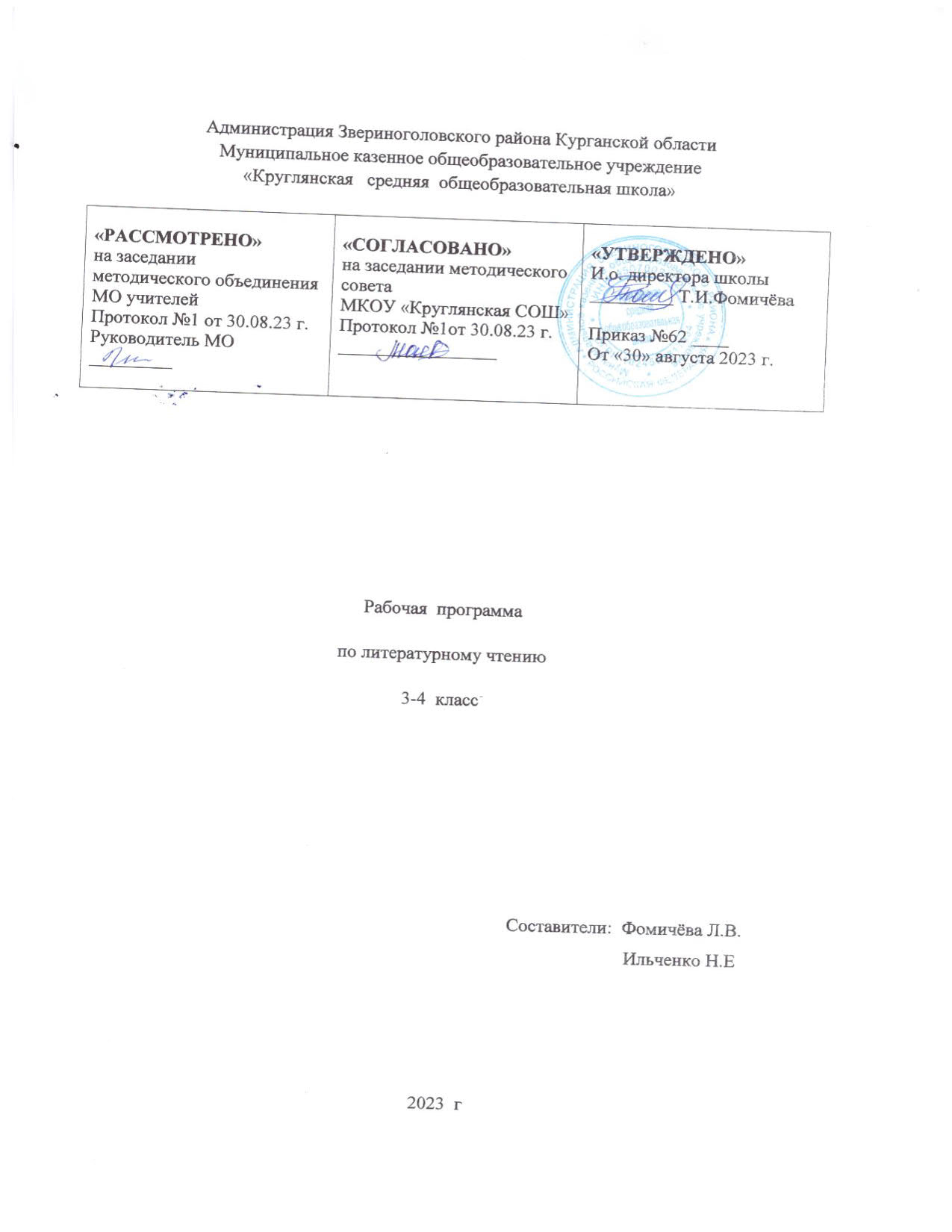 ПОЯСНИТЕЛЬНАЯ ЗАПИСКА      Рабочая программа по литературному чтению составлена в соответствии с требованиями Федерального государственного образовательного стандарта начального общего образования (приказ Министерства образования  и науки Российской Федерации от 06.10.2009 №373);Федерального закона РФ от 29 декабря 2012  №273-фз «Об образовании в Российской Федерации»;  примерной программы по учебному  предмету «Литературное чтение».      Реализация данной программы предусмотрена на  основе системы учебников «Школа России»:В.П.Канакина., В.Г. Горецкий учебник «Литературное чтение» для 3-4 класса четырёхлетней начальной школы. М.: Просвещение, 2011-2015г.   Литературное чтение — один из основных предметов в обучении младших школьников. Он формирует общеучебный навык чтения и умение работать с текстом, пробуждает интерес к чтению художественной литературы и способствует общему развитию ребёнка, его духовно-нравственному и эстетическому воспитанию.  Успешность изучения курса литературного чтения обеспечивает результативность по другим предметам начальной школы.Курс литературного чтения направлен на достижение следующих целей:- овладение осознанным, правильным, беглым и выразительным чтением как базовым навыком в системе образования младших школьников; совершенствование всех видов речевой деятельности, обеспечивающих умение работать с разными видами текстов; развитие интереса к чтению и книге; формирование читательского кругозора и приобретение опыта в выборе книг и самостоятельной читательской деятельности;                                                                                                                         - развитие художественно-творческих и познавательных способностей, эмоциональной отзывчивости при чтении художественных произведений; формирование эстетического отношения к слову и умения понимать художественное произведение;                                        -  обогащение нравственного опыта младших школьников средствами художественной литературы; формирование нравственных представлений о добре, дружбе, правде и ответственности; воспитание интереса и уважения к отечественной культуре и культуре народов многонациональной России и других стран;  - формирование читательской компетентности, осознания себя как грамотного читателя, способного к использованию читательской деятельности как средство самообразования.      Литературное чтение как учебный предмет в начальной школе имеет большое значение в решении задач не только обучения, но и воспитания.Знакомство учащихся с доступными их возрасту художественными произведениями, духовно-нравственное и эстетическое содержание которых активно влияет на чувства, сознание и волю читателя, способствует формированию личных качеств, соответствующих национальным и общечеловеческим ценностям. Ориентация учащихся на моральные нормы развивает у них умение соотносить свои поступки с этическими принципами поведения культурного человека, формирует навыки доброжелательного сотрудничества.Важнейшим аспектом литературного чтения является формирование навыка чтения и других видов речевой деятельности учащихся. Они овладевают осознанным и выразительным чтением, чтением текстов про себя, учатся ориентироваться в книге, использовать её для расширения своих знаний об окружающем мире.В процессе освоения курса у младших школьников повышается уровень коммуникативной культуры: формируются умения составлять диалоги, высказывать собственное мнение, строить монолог в соответствии с речевой задачей, работать с различными видами текстов, самостоятельно пользоваться справочным аппаратом учебника, находить информацию в словарях, справочниках и энциклопедиях.На уроках литературного чтения формируется читательская компетентность, помогающая младшему школьнику осознать себя грамотным читателем, способным к использованию читательской деятельности для своего самообразования. Грамотный читатель обладает потребностью в постоянном чтении книг, владеет техникой чтения и приёмами работы с текстом, пониманием прочитанного и прослушанного произведения, знанием книг, умением их самостоятельно выбрать и оценить.Курс литературного чтения пробуждает интерес учащихся к чтению художественных произведений. Внимание начинающего читателя обращается на словесно-образную природу художественного произведения, на отношение автора к героям и окружающему миру, на нравственные проблемы, волнующие писателя. Младшие школьники учатся чувствовать красоту поэтического слова, ценить образность словесного искусства.Изучение предмета «Литературное чтение» решает множество важнейших задач начального обучения:-освоение общекультурных навыков чтения и понимание текста, воспитание интереса к чтению и  книге; -овладение речевой, письменной и коммуникативной культурой;-воспитание эстетического отношения к действительности, отраженной в художественной литературе;-формирование нравственных ценностей и эстетического вкуса младшего школьника; понимание духовной сущности произведений-развивать у детей способность полноценно воспринимать художественное произведение, сопереживать героям, эмоционально откликаться на прочитанное;-учить детей чувствовать и понимать образный язык художественного произведения, выразительные средства, создающие художественный образ, развивать образное мышление учащихся;-формировать умение воссоздавать художественные образы литературного произведения, развивать творческое и воссоздающее воображение учащихся, и особенно -ассоциативное мышление;-развивать поэтический слух детей, накапливать эстетический опыт слушания произведений изящной словесности, воспитывать художественный вкус;-формировать эстетическое отношение ребенка к жизни, приобщая его к классике художественной литературы;-обеспечивать достаточно глубокое понимание содержания произведений различного уровня сложности;-расширять кругозор детей через чтение книг различных жанров, разнообразных по содержанию и тематике, обогащать нравственно-эстетический и познавательный опыт ребенка;-обеспечивать развитие речи школьников и активно формировать навык чтения и речевые умения;-работать с различными типами текстов;-создавать условия для формирования потребности в самостоятельном чтении художественных произведений, формировать «читательскую самостоятельность.                                                         ОБЩАЯ ХАРАКТЕРИСТИКА УЧЕБНОГО  КУРСА    Раздел «Виды речевой и читательской деятельности» включает все виды речевой и читательской деятельности (Аудирование, чтение, говорение и письмо) и работу с разными видами текстов. Раздел направлен на формирование речевой культуры учащихся, на совершенствование коммуникативных навыков, главным из которых является навык чтения.Навык чтения. На протяжения четырёх лет обучения меняются приёмы овладения навыком чтения: сначала идёт освоение целостных (синтетических) приёмов чтения в пределах слова и словосочетания (чтения целыми словами); далее формируются приёмы интонационного объединения слов в предложения. Увеличивается скорость чтения (беглое чтение), постепенно вводится чтение про себя с воспроизведением содержания прочитанного. Учащиеся постепенно овладевают рациональными приёмами чтения и понимания прочитанного, орфоэпическими и интонационными нормами чтения, слов и предложений, осваивают разные виды чтения текста (выборочное, ознакомительное, изучающее) и используют их в соответствии с конкретной речевой задачей.Параллельно с формированием навыка беглого, осознанного чтения ведётся целенаправленная работа по развитию умения постигать смысл прочитанного, обобщать и выделять главное. Учащиеся овладевают приёмами выразительного чтения.     Совершенствование устной речи (умения слушать и говорить) проводится параллельно с обучением чтению. Совершенствуются умения воспринимать на слух высказывание или чтение собеседника, понимать цели речевого высказывания, задавать вопросы по услышанному или прочитанному произведению, высказывать свою точку зрения. Усваиваются продуктивные формы диалога, формулы речевого этикета в условиях учебного и внеучебного общения. Знакомство с особенностями национального этикета и общения людей проводится на основе литературных (фольклорных и классических) произведений. Совершенствуется монологическая речь учащихся (с опорой на авторский текст, на предложенную тему или проблему для обсуждения), целенаправленно пополняется активный словарный запас. Учащиеся осваивают сжатый, выборочный и полный пересказ прочитанного или услышанного произведения.    Особое место в программе отводится работе с текстом художественного произведения.На уроках литературного чтения совершенствуется представление о текстах (описание, рассуждение, повествование); учащиеся сравнивают художественные, деловые (учебные) и научно-познавательные тексты, учатся соотносить заглавие с содержанием текста (его темой, главной мыслью), овладевают такими речевыми умениями, как деление текста на части, озаглавливание, составление плана, различение главной и дополнительной информации текста.     Программой предусмотрена литературоведческая пропедевтика. Учащиеся получают первоначальные представления о главной теме, идее (основной мысли) читаемого литературного произведения, об основных жанрах литературных произведений (рассказ, стихотворение, сказка), особенностях малых фольклорных жанров (загадка, пословица, считалка, прибаутка). Дети учатся использовать  изобразительные и выразительные средства словесного искусства («живописание словом», сравнение, олицетворение, эпитет, метафора, ритмичность и музыкальность стихотворной речи).      При анализе художественного текста на первый план выдвигается художественный образ (без термина). Сравнивая художественный и научно-познавательный тексты, учащиеся осознают, что перед ними не просто познавательные интересные тексты, а именно произведения словесного искусства. Слово становится объектом внимания читателя и осмысливается как средство создания словесно-художественного образа, через который автор выражает свои мысли и чувства.    Анализ образных средств языка в начальной школе проводится в объёме, который позволяет детям почувствовать целостность художественного образа, адекватно воспринять героя произведения и сопереживать ему.    Дети осваивают разные виды пересказов художественного текста: подробный (с использованием образных слов и выражений), выборочный и краткий (передача основных мыслей).    На основе чтения и анализа прочитанного текста учащиеся осмысливают поступки, характер и речь героя, составляют его характеристику, обсуждают мотивы поведения героя, соотнося их с нормами морали, осознают духовно-нравственный смысл прочитанного произведения.     Раздел «Опыт творческой деятельности учащихся» раскрывает приёмы и способы деятельности, которые помогут учащимся адекватно воспринимать художественное произведение и проявлять собственные творческие способности. При работе с художественным текстом (со словом) используется жизненный, конкретно-чувственный опыт ребёнка и активизируются образные представления, возникающие у него в процессе чтения, развивается умение воссоздавать словесные образы в соответствии с авторским текстом. Такой подход обеспечивает полноценное восприятие литературного произведения, формирование нравственно-эстетического отношения к действительности. Учащиеся выбирают произведения (отрывки из них) для чтения по ролям, словесного рисования, инсценирования и декламации, выступают в роли актёров, режиссёров и художников. Они пишут изложения и сочинения, сочиняют стихи и сказки, у них развивается интерес к литературному творчеству писателей. ЦЕННОСТНЫЕ ОРИЕНТИРЫ СОДЕРЖАНИЯ УЧЕБНОГО КУРСАОбучение литературному чтению строится на основе понимания того, что  литература - это явление национальной и мировой культуры, средство сохранения и передачи нравственных ценностей и традиций;  осознании значимости чтения для личного развития; формирования представлений о Родине и её людях, окружающем мире, культуре, первоначальных этических представлений, понятий о добре и зле, дружбе, честности; формировании потребности в систематическом чтении.Ценность жизни – признание человеческой жизни величайшей ценностью, что реализуется в отношении к другим людям и к природе.Ценность добра – направленность на развитие и сохранение жизни через сострадание и милосердие как проявление любви.Ценность свободы, чести и достоинства как основа современных принципов и правил межличностных отношений.Ценность природы основывается на общечеловеческой ценности жизни, на осознании себя частью природного мира. Любовь к природе – это и бережное отношение к ней как среде обитания человека, и переживание чувства её красоты, гармонии, совершенства. Воспитание любви и бережное отношение к природе через тексты художественных и научно-популярных произведений литературы.Ценность красоты и гармонии – основа эстетического воспитания через приобщение ребёнка к литературе как виду искусства. Это ценность стремления к гармонии, к идеалу.Ценность истины – это ценность научного познания как части культуры человечества, проникновения в суть явлений, понимания закономерностей, лежащих в основе социальных явлений. Приоритетность знания, установления истины, само -познание как ценность – одна из задач образования, в том числе литературного. Ценность семьи. Семья – первая и самая значимая для развития социальная и образовательная среда. Содержание литературного образования способствует формированию эмоционально-позитивного отношения к семье, близким, чувства любви, благодарности, взаимной ответственности.Ценность труда и творчества. Труд – естественное условие человеческой жизни, состояние нормального человеческого существования. Особую роль в развитии трудолюбия ребёнка играет его учебная деятельность. В процессе её организации средствами учебного предмета у ребёнка развиваются организованность, целеустремлённость, ответственность, самостоятельность, формируется ценностное отношение к труду в целом и к литературному труду в частности.Ценность гражданственности – осознание себя как члена общества, народа, страны, государства; чувство ответственности за настоящее и будущее своей страны. Привитие через содержание предмета интереса к своей стране: её истории, языку, культуре, её жизни и её народу.Ценность патриотизма. Любовь к России, активный интерес к её прошлому и настоящему, готовность служить ей.Ценность человечества. Осознание ребёнком себя не только гражданином России, но и частью мирового сообщества, для существования и прогресса которого необходимы мир, сотрудничество, толерантность, уважение к многообразию иных культур.                                               Место учебного предмета в учебном плане          Согласно  учебному плану МКОУ «Круглянская СОШ» на изучение предмета «Литературное чтение»в 3-4 классе выделяется  238 часов. В классе 3 ( 4 часа в неделю,136ч. 34 учебные) 4 классе -102ч (3ч в неделю, 34 учебные недели).    Планируемые результаты освоения учебного курсаРеализация программы обеспечивает достижение выпускниками начальной школы следующих личностных, метапредметных и предметных результатовЛичностные результаты:1) формирование чувства гордости за свою Родину, её историю, российский народ, становление гуманистических и демократических ценностных ориентации многонационального российского общества;2) формирование средствами литературных произведений целостного взгляда на мир в единстве и разнообразии природы, народов, культур и религий;3) воспитание художественно-эстетического вкуса, эстетических потребностей, ценностей и чувств на основе опыта слушания и заучивания наизусть произведений художественной литературы;4) развитие этических чувств, доброжелательности и эмоционально-нравственной отзывчивости, понимания и сопереживания чувствам других людей;5) формирование уважительного отношения к иному мнению, истории и культуре других народов, выработка умения терпимо относиться к людям иной национальной принадлежности;6) овладение начальными навыками адаптации к школе, к школьному коллективу;7) принятие и освоение социальной роли обучающегося, развитие мотивов учебной деятельности и формирование личностного смысла учения;8) развитие самостоятельности и личной ответственности за свои поступки на основе представлений о нравственных нормах общения;9) развитие навыков сотрудничества со взрослыми и сверстниками в разных социальных ситуациях, умения избегать конфликтов и находить выходы из спорных ситуаций, умения сравнивать поступки героев литературных произведений со своими собственными поступками, осмысливать поступки героев;10) наличие мотивации к творческому труду и бережному отношению к материальным и духовным ценностям, формирование установки на безопасный, здоровый образ жизни.Метапредметные результаты:1) овладение способностью принимать и сохранять цели и задачи учебной деятельности, поиска средств её осуществления;2) освоение способами решения проблем творческого и поискового характера;3) формирование умения планировать, контролировать и оценивать учебные действия в соответствии с поставленной задачей и условиями её реализации, определять наиболее эффективные способы достижения результата;4) формирование умения понимать причины успеха/неуспеха учебной деятельности и способности конструктивно действовать даже в ситуациях неуспеха;5) использование знаково-символических средств представления информации о книгах;6) активное использование речевых средств для решения коммуникативных и познавательных задач;7) использование различных способов поиска учебной информации в справочниках, словарях, энциклопедиях и интерпретации информации в соответствии с коммуникативными и познавательными задачами;8) овладение навыками смыслового чтения текстов в соответствии с целями и задачами, осознанного построения речевого высказывания в соответствии с задачами коммуникации и составления текстов в устной и письменной формах;9) овладение логическими действиями сравнения, анализа, синтеза, обобщения, классификации по родовидовым признакам, установления причинно-следственных связей, построения рассуждений;10) готовность слушать собеседника и вести диалог, признавать различные точки зрения и право каждого иметь и излагать своё мнение и аргументировать свою точку зрения иоценку событий;11) умение договариваться о распределении ролей в совместной деятельности, осуществлять взаимный контроль в совместной деятельности, общей цели и путей её достижения, осмысливать собственное поведение и поведение окружающих;12) готовность конструктивно разрешать конфликты посредством учёта интересов сторон и сотрудничества.Предметные результаты:1) понимание литературы как явления национальной и мировой культуры, средства сохранения и передачи нравственных ценностей и традиций;2) осознание значимости чтения для личного развития; формирование представлений о Родине и её людях, окружающем мире, культуре, первоначальных этических представлений, понятий о добре и зле, дружбе, честности; формирование потребности в систематическом чтении;3) достижение необходимого для продолжения образования уровня читательской компетентности, общего речевого развития, т. е. овладение чтением вслух и про себя, элементарными приёмами анализа художественных, научно-познавательных и учебных текстов с использованием элементарных литературоведческих понятий;4) понимание роли чтения, использование разных видов чтения (ознакомительное, изучающее (смысловое), выборочное, поисковое); умение осознанно воспринимать и оценивать содержание и специфику различных текстов, участвовать в их обсуждении, давать и обосновывать нравственную оценку поступков героев;5) умение самостоятельно выбирать интересующую литературу, пользоваться справочными источниками для понимания и получения дополнительной информации, составляя самостоятельно краткую аннотацию;6) умение использовать простейшие виды анализа различных текстов: устанавливать причинно-следственные связи и определять главную мысль произведения, делить текст на части, озаглавливать их, составлять простой план, находить средства выразительности, пересказывать произведение;7) умение работать с разными видами текстов, находить характерные особенности научно-познавательных, учебных и художественных произведений. На практическом уровне овладеть некоторыми видами письменной речи (повествование — создание текста по аналогии, рассуждение — письменный ответ на вопрос, описание — характеристика героев). Умение написать отзыв на прочитанное произведение;8) развитие художественно-творческих способностей, умение создавать собственный текст на основе художественного произведения, репродукции картин художников, по иллюстрациям, на основе личного опыта.    В результате обучения в начальной школе будет обеспечена готовность обучающихся дальнейшему образованию, достигнут необходимый уровень их литературного развития, который характеризуется как умение: осознавать место и роль литературного чтения в познании окружающего мира, понимать значение чтения для формирования общей культуры человека, формирование личностных качеств и социальных ценностей;понимать значение литературы как средство ознакомления с общечеловеческими ценностями;работа с литературным текстом с точки зрения его эстетической (литература как вид искусства, сравнение литературы с другими видами искусства) и нравственной сущности (ценностной ориентации, нравственный выбор);применять анализ, сравнение, сопоставление для определения жанра, характеристики героя; пересказывать текст;осуществлять поиск необходимой информации в художественном, учебном, научно – популярном текстах;работать со справочно – энциклопедическими издания                                                                                  СОДЕРЖАНИЕ КУРСАВиды речевой и читательской деятельностиУмение слушать (аудирование)      Восприятие на слух звучащей речи (высказывание собеседника, слушание различных текстов). Адекватное понимание содержания звучащей речи, умение отвечать на вопросы по содержанию прослушанного произведения, определение последовательности событий, осознание цели речевого высказывания, умение задавать вопросы по прослушанному учебному, научно-познавательному и художественному произведениям.Развитие умения наблюдать за выразительностью речи, за особенностью авторского стиля.ЧтениеЧтение вслух. Ориентация на развитие речевой культуры учащихся формирование у них коммуникативно-речевых умений и навыков.Постепенный переход от слогового к плавному, осмысленному, правильному чтению целыми словами вслух. Темп чтения, позволяющий осознать текст. Постепенное увеличение скорости чтения. Соблюдение орфоэпических и интонационных норм чтения. Чтение предложений с интонационным выделением знаков препинания. Понимание смысловых особенностей разных по виду и типу текстов, передача их с помощью интонирования. Развитие поэтического слуха. Воспитание эстетической отзывчивости на произведение. Умение самостоятельно подготовиться к выразительному чтению небольшого текста (выбрать тон и темп чтения, определить логические ударения и паузы).Развитие умения переходить от чтения вслух и чтению про себя.Чтение про себя. Осознание смысла произведения при чтении про себя (доступных по объёму и жанру произведений). Определение вида чтения (изучающее, ознакомительное, выборочное), умение находить в тексте необходимую информацию. Понимание особенностей разных видов чтения: факта, описания, дополнения высказывания и др.Работа с разными видами текстаОбщее представление о разных видах текста: художественном, учебном, научно-популярном — и их сравнение. Определение целей создания этих видов текста. Умение ориентироваться в нравственном содержании художественных произведении, осознавать сущность поведения героев.Практическое освоение умения отличать текст от набора предложений. Прогнозирование содержания книги по её названию и оформлению.Самостоятельное определение темы и главной мысли произведения по вопросам и самостоятельное деление текста на смысловые части, их озаглавливание. Умение работать с разными видами информации.Участие в коллективном обсуждении: умение отвечать на вопросы, выступать по теме, слушать выступления товарищей, дополнять ответы по ходу беседы, используя текст. Привлечение справочных и иллюстративно-изобразительных материалов.Библиографическая культураКнига как особый вид искусства. Книга как источник необходимых знаний. Общее представление о первых книгах на Руси и начало книгопечатания. Книга учебная, художественная, справочная. Элементы книги: содержание или оглавление, титульный лист, аннотация, иллюстрации.Умение самостоятельно составить аннотацию.Виды информации в книге: научная, художественная (с опорой на внешние показатели книги, её справочно-иллюстративный материал.Типы книг (изданий): книга-произведение, книга-сборник, собрание сочинений, периодическая печать, справочные издания (справочники, словари, энциклопедии).Самостоятельный выбор книг на основе рекомендательного списка, алфавитного и тематического каталога. Самостоятельное пользование соответствующими возрасту словарями и другой справочной литературой.Работа с текстом художественного произведенияОпределение особенностей художественного текста: своеобразие выразительных средств языка (с помощью учителя). Понимание заглавия произведения, его адекватное соотношение с содержанием.Понимание нравственно-эстетического содержания прочитанного произведения, осознание мотивации поведения героев, анализ поступков героев с точки зрения норм морали. Осознание понятия «Родина», представления о проявлении любви к Родине в литературе разных народов (на примере народов России). Схожесть тем и героев в фольклоре разных народов. Самостоятельное воспроизведение текста с использованием выразительных средств языка (синонимов, антонимов, сравнений, эпитетов), последовательное воспроизведение эпизодов с использованием специфической для данного произведения лексики (по вопросам учителя), рассказ по иллюстрациям, пересказ.Характеристика героя произведения с использованием художественно-выразительных средств данного текста. Нахождение в тексте слов и выражений, характеризующих героя и события. Анализ (с помощью учителя) поступка персонажа и его мотивов. Сопоставление поступков героев по аналогии или по контрасту. Характеристика героя произведения: портрет, характер, выраженные через поступки и речь. Выявление авторского отношения к герою на основе анализа текста, авторских помет, имён героев.Освоение разных видов пересказа художественного текста: подробный, выборочный и краткий (передача основных мыслей).Подробный пересказ текста (деление текста на части, определение главной мысли каждой части и всего текста, озаглавливание каждой части и всего текста): определение главной мысли фрагмента, выделение опорных или ключевых слов, озаглавливание; план (в виде назывных предложений из текста, в виде вопросов, в виде самостоятельно сформулированных высказываний) и на его основе подробный пересказ всего текста.Самостоятельный выборочный пересказ по заданному фрагменту: характеристика героя произведения (выбор слов, выражений в тексте, позволяющих составить рассказ о герое), описание места действия (выбор слов, выражений в тексте, позволяющих составить данное описание на основе текста). Вычленение и сопоставление эпизодов из разных произведений по общности ситуаций, эмоциональной окраске, характеру поступков героев.Развитие наблюдательности при чтении поэтических текстов. Развитие умения предвосхищать (предвидеть) ход развития сюжета, последовательности событий.Работа с научно-популярным,учебным и другими текстамиПонимание заглавия произведения, адекватное соотношение с его содержанием. Определение особенностей учебного и научно-популярного текстов (передача информации).Понимание отдельных, наиболее общих особенностейтекстов былин, легенд.библейских рассказов  Знакомство с простейшими приёмами анализа различных видов текста:. установление причинно-следственных связей, определение главной мысли текста. Деление текста на части. Определение микротем. Ключевые или опорные слова. Построение алгоритма деятельности по воспроизведению текста. Воспроизведение текста с опорой на ключевые слова, модель, схему. Подробный пересказ текста. Краткий пересказ текста (выделение главного в содержании текста). Умение работать с учебными заданиями, обобщающими вопросами и справочным материалом.Умение говорить (культура речевого общения)Осознание диалога как вида речи. Особенности диалогического общения: умение понимать вопросы, отвечать на них и самостоятельно задавать вопросы по тексту; внимательно выслушивать, не перебивая, собеседника и в вежливой форме высказывать свою точку зрения по обсуждаемому произведению (художественному, учебному, научно-познавательному). Умение проявлять доброжелательность к собеседнику. Доказательство собственной точки зрения с опорой на текст или личный опыт. Использование норм речевого этикета в процессе общения. Знакомство с особенностями национального этикета на основе литературных,фольклорных произведений.Работа со словом (распознавать прямое и переносное значение слов, их многозначность), целенаправленное пополнение активного словарного запаса. Работа со словарями.Умение построить монологическое речевое высказывание небольшого объёма с опорой на авторский текст, по предложенной теме или в форме ответа на вопрос. Формирование грамматически правильной речи, эмоциональной выразительности и содержательности. Отражение основной мысли текста в высказывании. Передача содержания прочитанного или прослушанного с учётом специфики научно-популярного, учебного и художественного текстов. Передача впечатлений (из повседневной жизни, художественного произведения, изобразительного искусства) в рассказе (описание, рассуждение, повествование). Самостоятельное построение плана собственного высказывания. Отбор и использование выразительных средств (синонимы, антонимы, сравнения) с учётом особенностей монологического высказывания.Устное сочинение как продолжение прочитанного произведения, отдельных его сюжетных линий, короткий рассказ по рисункам либо на заданную тему.Письмо (культура письменной речи)Нормы письменной речи: соответствие содержания заголовку (отражение темы, места действия, характеров героев), использование в письменной речи выразительных средств языка (синонимы, антонимы, сравнения) в мини-сочинениях (повествование, описание, рассуждение), рассказ на заданную тему, отзыв о прочитанной книге.                                                                                    Круг детского чтенияПроизведения устного народного чтения разных народов РоссииЗнакомство с культурно-историческим наследием России, с общечеловеческими ценностями.Произведения устного народного творчества разных народов (малые фольклорные жанры, народные сказки о животных, бытовые и волшебные сказки народов России и зарубежных стран). Знакомство с поэзией А.С. Пушкина, М.Ю. Лермонтова, Л.Н. Толстого, А.П. Чехова и других классиков отечественной литературы XIX—XX вв., классиков детской литературы, знакомство с произведениями современной отечественной (с учётом многонационального характера России) и зарубежной литературы, доступными для восприятия младших школьников.Представленность разных видов книг: историческая, приключенческая, фантастическая.  научно- популярная, справочно-энциклопедическая литература; детские периодические издания. Основные темы детского чтения: фольклор разных народов, произведения о Родине. природе. детях. братьях наших меньших. добре и зле, юмористические произведении.Тематика чтения обогащена введением в круг чтения младших школьников мифов Древней Греции, житийной литературы и произведений о защитниках и подвижниках Отечества.Книги разных видов: художественная, историческая, приключенческая, фантастическая, научно-популярная, справочно-энциклопедическая литература, детские периодические издания.Литературоведческая пропедевтика(практическое освоение)Нахождение в тексте художественного произведения (с помощью учителя) средств выразительности: синонимов, антонимов, эпитетов, сравнений, метафор и осмысление их значения.Первоначальная ориентировка в литературных понятиях: художественное произведение, искусство слова, автор (рассказчик), сюжет (последовательность событий), тема. Герой произведения: его портрет, речь, поступки, мысли, отношение автора к герою.Общее представление об особенностях построения разных видов рассказывания: повествования (рассказ),  описания (пейзаж, портрет, интерьер), рассуждения (монолог героя, диалог героев).Сравнение прозаической и стихотворной речи (узнавание, различение), выделение особенностей стихотворного произведения (ритм, рифма).Фольклорные и авторские художественные произведения (их различение).Жанровое разнообразие произведений. Малые фольклорные формы (колыбельные песни, потешки, пословицы, поговорки, загадки): узнавание, различение, определение основного смысла. Сказки о животных, бытовые, волшебные. Художественные особенности сказок: лексика, построение (композиция). Литературная (авторская) сказка.Рассказ, стихотворение, басня — общее представление о жанре, наблюдение за особенностями построения и выразительными средствами.Творческая деятельность обучающихся(на основе литературных произведений)Интерпретация текста литературного произведения в творческой деятельности учащихся: чтение по ролям, инсценирование, драматизация, устное словесное рисование, знакомство с различными способами работы с деформированным текстом и использование их (установление причинно-следственных связей, последовательности событий, изложение с элементами сочинения, создание собственного текста на основе художественного произведения (текст по аналогии), репродукций картин художников, по серии иллюстраций к произведению или на основе личного опыта). Развитие умения различать состояние природы в различные времена года, настроение людей, оформлять свои впечатления в устной или письменной речи. Сравнивать свои тексты с художественными текстами-описаниями, находить литературные произведения, созвучные своему эмоциональному настрою, объяснять свой выбор.                                                 ТЕМАТИЧЕСКОЕ РАСПРЕДЕЛЕНИЕ КОЛИЧЕСТВА ЧАСОВ                                                              Содержание  учебного предмета                                                                                        3 класс (136 ч)Вводный урок (1 ч)Знакомство с учебником, системой условных обозначений, содержанием учебника, словарём                                                                     Самое великое чудо на свете (4 ч)Рукописные книги Древней Руси. Первопечатник Иван Фёдоров.Устное народное творчество (12 ч)Русские народные песни. Лирические народные песни. Шуточные народные песни.Докучные сказки. Произведения прикладного искусства: гжельская и хохломская посуда, дымковская и богородская игрушка.Русские народные сказки. «Сестрица Алёнушка и братец Иванушка»,  «Иван-Царевич и Серый Волк», «Сивка-Бурка». Иллюстрации к сказке В.Васнецова и И.Билибина.                                                                                                   Поэтическая тетрадь 1 (11 ч)Русские поэты 19-20 века.  Ф.И.Фютчев «Весенняя гроза», «Листья». Олицетворение. Сочинение-миниатюра «О чём расскажут осенние листья». А.А.Фет. «мама! Глянь-ка из окошка…», «Зреет рожь над жаркой нивой…», Картины природы. Эпитеты.И.С.Никитин «Полно, степь моя…», «Встеча зимы». Заголовок стихотворения.И.З. Суриков. «Дество», «Зима». Сравнение.                                                                                                    Великие  русские писатели (22 ч)А.С.Пушкин. Лирические стихотворения. Средства художественной выразительности: эпитет, сравнение. Приём контраста как средство   создания картин. «Сказка о царе Салтане…» Сравнение народной и литературной сказок. Особенности волшебной сказки. Рисунки И.Билибина  к сказке. Соотнесение рисунков с художественным текстом, их сравнение.И.А.Крылов. Басни. Мораль басни. Нравственный урок читателю. Герои басни. Характеристика героев на основе их поступков. Инсценирование басни. М.Ю.Лермонтов. Лирические стихотворения. Настроение стихотворения. Подбор музыкального сопровождения к лирическому стихотворению. Сравнение лирического текста и произведения живописи.Л.Н.Толстой. Детство Толстого. Подготовка сообщения о жизни и творчестве писателя. Тема и главная мысль рассказа. Составление различных вариантов плана. Сравнение рассказов ( тема, главная мысль, события, герои). Рассказ-описание. Текст-рассуждение. Сравнение текста-рассуждения и текста-описания.Поэтическая тетрадь 2 (6 ч)Н.А.Некрасов. Стихотворения о природе. Настроение стихотворений. Картины природы. Средства художественной выразительности.К.Д.Бальмонт. И.А.Бунин. Выразительное чтение стихотворений. Создание словесных картин.Литературные сказки ( 8 ч)Д.Н.Мамин-Сибиряк  «Алёнушкины сказки», Сравнение литературной и народной сказок. Герои сказок. Характеристика героев сказок. Нравственный смысл сказки. В.М. Гаршин «Лягушка-путешественница». Герои сказки. Характеристика героев сказки. Нравственный смысл сказки.В.Ф.Одоевский «Мороз Иванович». Сравнение народной и литературной сказок. Герои сказки. Сравнение героев сказки.  Составление плана сказки. Подробный и выборочный пересказ сказки.Были-небылицы (11ч)М. Горький «Случай с Евсейкой». Приём сравнения. Творческий пересказ: сочинение продолжения сказки.К.Г.Паустовский «Растрёпанный воробей». Герои произведения. Характеристика героев.А.И.Куприн «Слон». Оновные события произведения. Составление различных вариантов плана. Пересказ.Поэтическая тетрадь 1 (6 ч)Саша Чёрный. Стихи о животных. А.А.Блок. Картины зимних забав. Сравнение стихотворений разных авторов на одну и ту же тему.С.А.Есенин. Средства художественной выразительности для создания картин цветущей черёмухи.Люби живое ( 17 ч)М.Пришвин. «Моя родина». Заголовок – «входная дверь» в текст. Основная мысль текста. Сочинение на основе художественного текста.И.С.Соколов-Микитов «Листопадничек». Жанр произведения. Листопадничек – главный герой произведения.  Творческий пересказ: дополнение пересказа текста.В.И.Белов «Малька провинилась», «Ещё про Мальку». Озаглавливание текста. Главные герои рассказа. В.В.Бианки. «Мышонок Пик». Составление плана на основе названия глав. Рассказ о герое произведения. Б.С.Житков «Про обезьяну». Герои произведения. Пересказ. Краткий пересказ.В.П.Астафьев «Капалуха». Герои произведения. В.Ю. Драгунский «Он живой и светится». Нравственный смысл рассказа.                                                                                             Поэтическая тетрадь 2 (8 ч)С.Я.Маршак «Гроза днём». «В лесу над росистой поляной…» Заголовок стихотворения. А.Л.Барто «Разлука». «В театре». С.В.Михалков «Если». Е.А.Благинина «Кукушка». «Котёнок»Проект: «Праздник поэзии».                                                                                      Собирай по ягодке – наберёшь кузовок (13ч)Б.В.Шергин «Собирай по ягодке – наберёшь кузовок». Соотнесение пословицы и содержания произведения.А.П.Платонов. «Цветок на земле». «Ещё мама». Герои рассказа. Особенности речи героев. Чтение по ролям.М.М.Зощенко. «Золотые слова». «Великие путешественники». Особенности юмористического рассказа. Главная мысль произв едения.Восстановление порядка произведений.Н.Н.Носов «Федина задача». «Телефон». «Друг детства». Особенности юмористического рассказа. Анализ заголовка. Сборник юмористических рассказов Н.НосовПо страницам детских журналов ( 8 ч)«Мурзилка»  и «Весёлые картинки» - самые старые детские журналы. По страницам журналов для детей. Ю.Ермолаев «Проговорился», «Воспитатели». Вопросы и ответы по содержанию. Пересказ.Г.Остер «Вредные советы». «Как получаются легенды». Что такое легенда. Пересказ. Легенды своей семьи, своего города, своего дома.Р.Сеф «Весёлые стихи». Выразительное чтение.Зарубежная литература ( 9 ч )Древнегреческий миф. Храбрый Персей. Мифологические герои и их подвиги. Пересказ.Г.Х.Андерсен «Гадкий утёнок». Нравственный смысл сказки. Создание рисунков к сказке. 4 класс (102 ч)Вводный урок ( 1 ч )Знакомство с учебником, системой условных обозначений, содержанием учебника, словарём. Рассматривание иллюстраций и оформление учебника.                                                                                                       Летописи, былины, жития (6 ч)Из летописи: «И повесил Олег щит свой на вратах Царьграда». События летописи – основные события  Древней Руси.Из летописи: «И вспомнил Олег коня своего». Летопись – источник исторических фактов.А.С.Пушкин «Песнь о вещем Олеге».Поэтический текст былины. «Ильины три поездочки». Сказочный характер былины. Прозаический текст былины в пересказе Н.Карнауховой. Сравнение поэтического и прозаического текстов. Герой былины – защитник государства Российского. Картина В.Васнецова «Богатыри». Сергий Радонежский – святой земли русской. Житие Сергия Радонежского. Детство Варфоломея. Юность Варфоломея. Рассказ о битна Куликовом поле на основе опорных слов и репродукций известных картин.Проект: «Создание календаря исторических событий»                                                                                                           Чудесный мир классики ( 17 ч)П.П.Ершов «Конёк-горбунок». Сравнение литературной и народной сказок. События литературной сказки. Герои сказки.Характеристика героя.А.С.Пушкин. Стихи. «Няне». «Туча». «Унылая пора! Очей очарованье…». «Сказка о мёртвой царевне и о семи богатырях…». Герои пушкинской сказки. Характеристика героев сказки, отношение к ним. Деление сказки на части. Составление плана.М.Ю.Лермонтов «Дары Терека». Картины природы в стихотворении. «Ашик-Кериб». Турецкая сказка. Герои турецкой сказки.Характеристика героев, отношение к ним.Л.Н.Толстой «Детство». Характер главного герояБасня. «Как мужик камень убрал». Особенности басни. Главная мысльА.П.Чехов «Мальчики». Смысл названия рассказа. Главные герои рассказа – герои своего времени. Характер героев.                                                                                                  Поэтическая тетрадь ( 8 ч)Ф.И.Тютчев «Ещё земли печален вид…»  «Как неожиданно и ярко…». Отбор средств художественной выразительности для создания картины природы.А.А.Фет «Весенний дождь», «Бабочка». Картины природы в лирическом стихотворении.Е.А.Баратынский. А.Н. Плещеев «Дети и птичка». И.С.Никитин «В синем небе плывут над полями…» Н.А.Некрасов «Школьник». «В зимние сумерки…».И.А.Бунин «Листопад». Картины осени. Сравнения, эпитеты.                                                                                                Литературные сказки ( 13 ч)В.Ф.Одоевский «Городок в табакерке». Заглавие и главные герои. Составление плана сказки.В.М.Гаршин «Сказка о жабе и розе». Текст-описание в содержании художественного произведения. Герои литературного текста. Главная мысль произведения.П.П.Бажов «Серебряное копытце». Заглавие. Герои. Авторское отношение к героям.С.Т.Аксаков «Аленький цветочек». Заглавие. Герои. Авторское отношение к героям. Деление текста на части. Составление плана.                                                                                                     Делу время – потехе час (7 ч)Е.Л.Шварц «Сказка о потерянном времени. В.Ю. Драгунский «Главные реки». «Что любит Мишка». Особенности юмористического рассказа.В.В.Голявкин «Никакой я горчицы не ел». Смысл заголовка. Герои произведения.                                                                                                        Страна детства  (6 ч )Б.С.Житков «Как я ловил человечков». Герои произведения.К.Г.Паустовский «Корзина с еловыми шишками».М.М.Зощенко «Ёлка». Герои произведения                                                                                              Поэтическая тетрадь ( 4 ч )В.Я.Брюсов «Опять сон»,  «Детская». С.А.Есенин «Бабушкины сказки». М.И.Цветаева «Бежит тропинка с бугорка…» «Наши царства». Сравнение произведений М.Цветаевой разных лет.Природа и мы ( 10 ч )Д.Н.Мамин-Сибиряк «Приёмыш». Отношение человека к природе.А.И.Куприн «Барбос и Жулька».М.М.Пришвин. «Выскочка». Е.И. Чарушин «Кабан». В.П.Астафьев «Стрижонок Скрип». Герои рассказа. Деление текста на части. Составление плана.Проект»Природа и мы».Поэтическая тетрадь ( 6 ч)Б.Л.Пастернак «Золотая осень». Картины осени.Д.Б.Кедрин «Бабье лето». С.А.Клычков. Картины весны и лета в их произведениях.Н.М.Рубцов «Сентябрь». С.А.Есенин «Лебёдушка». Мотивы народного творчества.                                                                                                                Родина ( 6 ч )И.С.Никитин «Русь». Образ Родины. С.Д.Дрожжин «Родине».А.В.Жигулин «О, Родина! В неярком блеске…»Проект: «Они защищали Родину»                                                                                                   Страна фантазия ( 6 ч)Е.С.Велтистов «Приключения Электроника». Особенности фантастического жанра.Кир Булычёв «Путешествие Алисы». Сравнение героев фантастических рассказов.Зарубежная литература ( 12 ч)Дж. Свифт «Путешествие Гулливера». Герои приключенческой литературы. Особенности их характеров.Г.Х.Андерсен «Русалочка».М. Твен «Приключения Тома Сойера». Особенности повествования.Сельма Лагерлёф. В Назарете. Святое семейство. Иисус и Иуда.Тематическое планирование с определением основных видов учебной деятельности обучающихся                                                                   Критерии и нормы оценки знаний обучающихсяОсобенности организации контроля по литературному чтениюВ начальной школе проверяются следующие умения и навыки, связанные с читательской деятельностью: навык осознанного чтения в определенном темпе (вслух и «про себя»); умения выразительно читать и пересказывать текст, учить наизусть стихотворение, прозаическое произведение.При проверке умения пересказывать текст произведения особое внимание уделяется правильности передачи основного содержания текста, последовательности и полноте развития сюжета, выразительности при характеристике образов.Кроме техники чтения учитель контролирует и собственно читательскую деятельность школьника: умение ориентироваться в книге, знание литературных произведений, их жанров и особенностей, знание имен детских писателей и поэтов и их жанровые приоритеты (писал сказки, стихи о природе и т.п.).Текущий контроль по чтению проходит на каждом уроке в виде индивидуального или фронтального устного опроса: чтение текста, пересказ содержания произведения (полно, кратко, выборочно), выразительное чтение наизусть или с листа. Осуществляется на материале изучаемых программных произведений в основном в устной форме. Возможны и письменные работы - небольшие по объему (ответы на вопросы, описание героя или события), а также самостоятельные работы с книгой, иллюстрациями и оглавлением. Целесообразно для этого использовать и тестовые задания типа «закончи предложение», «найди правильный ответ», «найди ошибку» и т.п.Тематический контроль проводится после изучения определенной темы и может проходить как в устной, так и в письменной форме. Письменная работа также может быть проведена в виде тестовых заданий, построенных с учетом предмета чтения.Итоговый контроль по проверке чтения вслух проводится индивидуально. Для проверки подбираются доступные по лексике и содержанию незнакомые тексты. При выборе текста осуществляется подсчет количества слов (слово «средней» длины равно 6 знакам, к знакам относят как букву, так и пробел между словами). Для проверки понимания текста учитель задает после чтения вопросы. Проверка навыка чтения «про себя» проводится фронтально или группами. Для проверки учитель заготавливает индивидуальные карточки, которые получает каждый ученик. Задания на карточках могут быть общими, а могут быть дифференцированными. Для учета результатов проверки навыка чтения учитель пользуется соответствующей схемой. Классификация ошибок и недочетов, влияющих на снижение оценкиОшибки:искажения читаемых слов (замена, перестановка, пропуски или добавления букв, слогов, слов);неправильная постановка ударений (более 2);чтение всего текста без смысловых пауз, нарушение темпа и четкости произношения слов при чтении вслух;непонимание общего смысла прочитанного текста за установленное время чтения;неправильные ответы на вопросы по содержанию текста;неумение выделить основную мысль прочитанного; неумение найти в тексте слова и выражения, подтверждающие понимание основного содержания прочитанного;нарушение при пересказе последовательности событий в произведении;нетвердое знание наизусть подготовленного текста;монотонность чтения, отсутствие средств выразительности.Недочеты:не более двух неправильных ударений;отдельные нарушения смысловых пауз, темпа и четкости произношения слов при чтении вслух;осознание прочитанного текста за время, немного превышающее установленное;неточности при формулировке основной мысли произведения;нецелесообразность использования средств выразительности,  недостаточная  выразительность при передаче характера персонажа.Характеристика цифровой оценки (отметки)«5» («отлично») – уровень выполнения требований значительно выше удовлетворительного: отсутствие ошибок как по текущему, так и по предыдущему учебному материалу; не более одного недочета; логичность и полнота изложения.«4» («хорошо») – уровень выполнения требований выше удовлетворительного: использование дополнительного материала, полнота и логичность раскрытия вопроса; самостоятельность суждений, отражение своего отношения к предмету обсуждения. Наличие 2 – 3 ошибок или 4 – 6 недочетов по текущему учебному материалу; не более 2 ошибок или 4 недочетов по пройденному материалу; незначительные нарушения логики изложения материала; использование нерациональных приемов решения учебной задачи; отдельные неточности в изложении материала.«3» («удовлетворительно») – достаточный минимальный уровень выполнения требований, предъявляемых к конкретной работе; не более 4 – 6 ошибок или 10 недочетов по текущему учебному материалу; не более 3 – 5 ошибок ли не более 8 недочетов по пройденному учебному материалу; отдельные нарушения логики изложения материала; неполнота раскрытия вопроса.«2» («плохо») – уровень выполнения требований ниже удовлетворительного: наличие более 6 ошибок или 10 недочетов по текущему материалу; более 5 ошибок или более 8 недочетов по пройденному материалу; нарушение логики; неполнота, нераскрытость обсуждаемого вопроса, отсутствие аргументации либо ошибочность ее основных положений.             Характеристика словесной оценки (оценочное суждение) Словесная оценка есть краткая характеристика результатов учебного труда школьников. Эта форма оценочного суждения позволяет раскрыть перед учеником динамику результатов его учебной деятельности, проанализировать его возможности и прилежание. Особенностью словесной оценки являются ее содержательность, анализ работы школьника, четкая фиксация успешных результатов и раскрытие причин неудач. Причем эти причины не должны касаться личностных характеристик учащегося.Оценочное суждение сопровождает любую отметку в качестве заключения по существу работы, раскрывающего как положительные, так и отрицательные ее стороны, а также пути устранения недочетов .Материально- техническое обеспечениеНормативные документыФедеральный государственный образовательный стандарт начального общего образования. – М.: Просвещение 2010. 32 с.  Примерные программы по учебным предметам. Начальная школа. Стандарты нового поколения / Руководители проекта: член – корреспондент РАО А.М. Кондаков, академик РАН Л.Н. Кезина. В 2 ч. Ч. 1. – 4-е изд.,  переработанное. – М.: Просвещение, 2010. – 400 с.Учебно – методическая литература для педагога: Стандарты второго поколения. Планируемые результаты начального общего образования.Примерные программы начального общего образования 1-2 ч. Москва «Просвещение»2010г.Развернутое тематическое планирование по программе «Школа России» по литературному чтению,1-4 класс / Автор – составитель Н. Золотухина и др.  Волгоград.:Учитель, 2012. – 139 с. Поурочное планирование к учебнику Л. Ф. Климановой «Литературное чтение» 1 -4 класс. – 2-е изд., перераб. и доп. М.: ВАКО, 2012. Учебное пособие для обучающихсяЛ.Ф.Климанова Горецкий В.Г. и др. «Литературное чтение» учебники для 3- 4 классов начальной школы: 2 ч. Ч. 1 / Л.Ф. Климанова, В.Г. Горецкий, М.В. Голованова. -  М.: Просвещение, 2022г.Электронные ресурсыschool -  russia.prosv.ru – официальный сайтобразовательной программы «Школа России»;np.prosv.ru – электронное наглядное пособие к системе учебников «Школа России»;Литературное чтение  1-4 класс CD-ROM. Электронное приложение к учебнику, 2011 г.-2014г.                                                                                                                                                                    ПРИЛОЖЕНИЕ №1                                                                                                            Календарно-тематическое планирование                                                                                                                                                1 класс                                                                                                                     Интегрированный курс (207ч)                                                                                                                            Обучение грамоте                                                                              Литературное чтение (40ч)2 класс                                                           Календарно- тематическое планирование 3 класс                                                            Календарно-тематическое планирование по курсу «Литературное чтение»4 класс УМК «Школа России» 102 ч.                                                                                                                                                                                          ПРИЛОЖЕНИЕ №2Интегрированная проверочная работа для 1 класса (конец года).ЧтениеЗеленый заяцЗадание 1.Начни читать текст. По сигналу учителя поставь палочку после того слова, до которого дочитал. Дочитай текст до конца.Задание 2. Подумай, что ты прочитал: рассказ или сказку?Подчеркни нужное словорассказ                                    сказкаЗадание 3. Соедини слова стрелками так, чтобы было легко пересказать текстлягушки                               лягушонок                           лужайка                                                    заяц серый  заяц зеленый                 Задание 4.  Внимательно прочитай текст и найди готовую загадку про одного из героев. ____________________________________________________________________________________________Письмо.	Задание 1.Найди в тексте и спиши выделенные жирным шрифтом слова.      _________________       ________________	________________	________________2) Раздели эти слова вертикальной чертой на слоги.3) Поставь ударение в этих словах.4) Определи и запиши цифрой в прямоугольнике рядом со словами количество звуков и количество букв.5) Подчеркни в записанных словах буквы мягких согласных звуков.МатематикаЗадание 1.Сосчитай сколько лапок у трёх лягушат?Ответ: у лягушат																				Задание 2.Рядом с лужайкой растут 8 деревьев и 5 кустов.Чего меньше?																		На сколько?																	*Задание 3.Сколько зайчиков спряталось в кустах, если видно 3 торчащих уха?Ответ:																				Окружающий мирЗадание 1. Выпиши из текста в два столбика: Задание 2.К какой группе природы относятся выписанные тобой слова?Не нужное зачеркни.                                                                      КОНТРОЛЬНО -  ИЗМЕРИТЕЛЬНЫЕ МАТЕРИАЛЫ2 классТест 1. Устное народное творчество.Вариант 1А1. Определи жанр произведения.У Сашки в кармашке шишки да шашки.1) частушка          3) загадка2) скороговорка   4) пословицаА2. Найдите пословицу о труде.1) Близок локоть, да не укусишь.2) Всяк паучок знай свой уголок.3) Чтобы  из ручья напиться,  надо наклониться.4) Своя земля и в горсти мила.А3. В какой сказке один из персонажей – лиса?1) «Гуси-лебеди»2) «Колобок»3) «У страха глаза велики»4) «Каша из топора»В1. Найдите героя (героев) сказки «Теремок».1) гуси-лебеди 2) Баба-яга3) Курочка Ряба4) мышка-норушкаВ2. Кто помог девочке из сказки «Гуси-лебеди»?1) мышка               3) собака2) кошка                4) лягушкаС1. Какая из этих сказок не является народной?1) «Два Мороза» 2) «Лиса и журавль»3) «Петушок и бобовое зёрнышко»4) «Сказка о рыбаке и рыбке»Тест 1. Устное народное творчество.Вариант 2А1. Определи жанр произведения.    Раз, два, три, четыре, пять,    Будем в прятки мы играть.    Звёзды, месяц, луг, цветы…    Поводи пойди-ка ты !1) считалка         3) колыбельная песня 2) загадка            4) небылицаА2. Найди пословицу о Родине.1) Горька работа, да хлеб сладок.2) Лучше синица в руках, чем журавль в небе.3) Глупа та птица, которой своё гнездо не мило.4 Друг в беде – настоящий друг.А3. В какой сказке среди персонажей есть волк?1) «Гуси-лебеди»                3) «Каша из топора»2) «Теремок»                       4) «Лиса и журавль»В1. Найдите героя сказки «Петушок и бобовое зернышко». 1) лиса               3) волк2) курочка         4) медведьВ2. Кто помогал девочке в сказке «Гуси-лебеди»? 1) берёза               3) груша2) яблоня              4) рябинаС1. Укажите сказку А.С. Пушкина.1) «Каша из топора» 2) «Петушок и бобовое зернышко»3) «Сказка о рыбаке и рыбке»4) «Гуси-лебеди»Тест 2. Люблю природу русскую. Осень.Вариант 1.А1. Какое утверждение соответствует описанию осени?1) Поспела в лесу земляника. 2) Птицы собираются в стаи и улетают на юг.3) На снегу лисьи и волчьи следы.4) Трава выросла высокая – высокая.А2. Кто автор этих строк?Закружилась листва золотаяВ розоватой воде на пруду,Словно бабочек легкая стаяС замираньем летит на звезду.1) А. Плещеев        3) С.Есенин2) Ф.Тютчев           4) А.ФетА3. Определи жанр текста «Грибы» (с.77 учебника)1) рассказ                       3) научная статья2) стихотворение         4) сказкаВ1. Подбери рифму к слову «холоднее».1) холодно         3) тёплый2) грустнее        4) ветерС1. Прочитай отрывок из стихотворения, вставь пропущенное слово.Если небо хмурое, если дождик льётся,Это время года  ……. Зовётся.1) солнечным         3) грустненьким2) пасмурным        4) осеньюТест 2. Люблю природу русскую. Осень.Вариант 2.А1. Какое утверждение соответствует описанию осени?1) С огородов и полей убрали последние овощи. 2) Снег одел деревья в тёплые шубки.3) Весело распевают птицы.4) Трава блестит от росы.А2. Кто автор этих строк?Осень наступила,Высохли цветы,И глядят унылоГолые кусты.1) А. Толстой        3) К.Бальмонт2) А.Плещеев        4) В.БрюсовА3. Определи жанр текста М.Пришвина «Осеннее утро» (с.78-79 учебника)1) рассказ                       3) научная статья2) стихотворение          4) сказкаВ1. Подбери рифму к слову «золотая».1) золото            3) жёлтая2) осень             4) стаяС1. Отгадай загадку.Без крыл летит, без ног бежит,Рукавом махнул – дерево погнул.1) дождь         3) луч солнца2) ветер          4) градТест 3. Русские писателиВариант 1.А1. Кто автор «Сказки о рыбаке и рыбке»?1) Л.Н. Толстой        3) А.С.Пушкин2) И.А.Крылов         4) В.Д.БрюсовА2. К какому произведению подходит пословица?Учиться – всегда пригодится.1) «Филипок»                                   3) «Стрекоза и Муравей»2) «Сказка о рыбаке и рыбке»        4) «Лебедь, Рак и Щука»А3. Что такое басня?1) рассказ, в котором герои - животные        2) стихотворение, в котором герои - животные        3) сказка, в которой герои разговаривают4) короткий, чаще всего стихотворный рассказ,  где вместо людей действуют звери, птицы, деревья, вещи.В1. Узнай героя по его описанию.Неповоротливый, нерасторопный, идёт назад.1) щука                    3) лебедь2) рак                       4) муравейС1. Закончи пословицу.Много захочешь -……..1) потехе час                      3) людей насмешишь2) много получишь           4) последнее потеряешьТест 3. Русские писателиВариант 2.А1. Кто автор рассказа  «Филипок»?1) А.С.Пушкин        3) В.Д.Берестов2) И.А.Крылов         4) Л.Н. Толстой        А2. К какому произведению подходит пословица?Весной пролежишь – зимой с сумой побежишь.1) «Лебедь, Рак и Щука»                 3) «Филипок»                                   2) «Сказка о рыбаке и рыбке»        4) «Стрекоза и Муравей»А3. Узнай жанр по описанию.Короткий, чаще всего стихотворный рассказ, где вместо людей действуют звери, птицы, деревья, вещи.1) сказка2) стихотворение 3) басня4) рассказВ1. Узнай героя по его описанию.Упрямая, только своё дело знает, тянет в воду.1) лебедь                  3) щука 2) рак                       4) стрекозаС1. Какое слово пропущено в пословице?   ….. всякому горю начало1) зависть                           3) жадность2) доброта                          4) бездельеТест 4. О братьях наших меньшихВариант 1.А1. Кто автор стихотворения «Кошкин щенок»?1) Б.Заходер                 3) В.Берестов2) И.Пивоварова         4) М.БогородицкаяА2. Убери лишний персонаж1) старик                   3) мыши2) сова                       4) лошадьА3. Узнай название рассказа по опорным словам.Скрипка, ручей, щепка, музыка, медведь.1) «Музыкант»                        3) «Храбрый утёнок»2) «Страшный рассказ»         4) «Ребята и утята»А4. Как звали храброго утенка?1) Сережа                  3) Алёша2) Миша                    4) ТимошаВ1. Кто из перечисленных авторов – поэт?1) Б.Житков              3) М.Пришвин2) В.Бианки              4) В.БерестовС1. К какому произведению подходит пословица?Ты пожалей – и тебя пожалеют.1) «Ребята и утята»2) «Храбрый утёнок»3) «Страшный рассказ»         4) «Кошкин щенок»Тест 4. О братьях наших меньшихВариант 2.А1. Кто автор стихотворения «Жила – была собака»?1) И.Пивоварова         3) В.Берестов2) Б.Заходер                 4) А.ШибаевА2. Убери лишний персонаж1) Алёша                          3) кошка2) стрекоза                       4) утятаА3. Узнай название рассказа по опорным словам.Старик, мыши, клевер, корова.1) «Страшный рассказ»         3) «Ребята и утята»2) «Храбрый утёнок»            4) «Сова»А4. Кто напугал детей в «Страшном рассказе»?1) ворона                  3) собака2) ёжик                     4) кошкаВ1. Какие произведения писали Б.Житков, Е.Чарушин, М.Пришвин, В Бианки?1) стихи              3) рассказы2) басни              4) поэмыС1. Кто из писателей считает, что врачебное правило «Не навреди!» годится для всех, кто бывает в лесах и полях?1) Е.Чарушин2) В.Бианки              3) М.Пришвин4) Н.СладковТест 5. Из детских журналовВариант 1.А1. Какой из этих журналов не является детским?1) «Ёж"                 3) «Колобок»2) «Чиж»              4) «Здоровье»А2. Как расшифровывается название журнала «Ёж»?1) ежедневный журнал               3) единственный журнал2) ежемесячный журнал              4) единый журналА3. Какое стихотворение Д.Хармс и С.Маршак написали вместе?1) «Весёлые чижи»              3) «Что это было?»2) «Игра»                              4) «Весёлый старичок»А4. Кто автор стихотворения «Учёный Петя»?1) Д.Хармс                 3) А.Введенский2) С.Маршак              4) Ю.ВладимировВ1. Как звучит настоящее имя Д.Хармса?1) Дмитрий Ювачёв              3) Даниил Ювачёв2) Даниил Хармс                   4) Дмитрий ХармсС1. Закончи пословицу.Дерево смотри в плодах, а человека …1) в учёбе                   3) в красоте2) в делах                   4) в богатствеТест 5. Из детских журналовВариант 2.А1. Какой из этих журналов не издавался?1) «Ёж"                          3) «Курочка Ряба»2) «Мурзилка»              4) «Весёлые картинки»А2. Как расшифровывается название журнала «Чиж»?1) чрезвычайно интересная жизнь            2) честный интересный журнал3) честный искренний журнал              4) чрезвычайно интересный  журналА3. Какое стихотворение Н.Гернет и Д.Хармс написали вместе?1) «Очень-очень вкусный пирог»      3) «Игра»                              2) «Весёлые чижи»                              4) «Что это было?»А4. Кто автор стихотворения «Чудаки»?1) Д.Хармс                 3) Ю.Владимиров2) А.Введенский       4) С.Маршак              В1. Кто автор цикла стихотворений «Детки в клетке»?1) С.Маршак                3) Д.Хармс                 2) Б.Заходер                 4) Ю.ВладимировС1. Закончи пословицу.Учение - путь1) к умению                      3) к профессии2) к значению                   4) к воспитаниюТест 6. Люблю природу русскую. Зима.Вариант 1.А1. Стихов какого поэта не было в этом разделе?1) И.Бунина                   3) Я.Акима2) К.Бальмонта              4) Б.ЗаходераА2. Стихотворение «Поёт зима – аукает…» написал:1)Ф.Тютчев                3) С.Есенин2) И.Бунин                 4) Я.АкимА3. Какое стихотворение написал Ф.Тютчев?1) «Чародейкою Зимою…»   3) «Зимним холодом пахнуло…»2) «Поёт зима – аукает…»    4) «Светло-пушистая снежинка белая…»В1. Морозу – красному носу не удалось задуманное, так как:1) крестьянин был тепло одет               2) купец был очень плохо одет3) крестьянин много двигался             4) купец сидел и не двигалсяВ2. Что должно быть в стихах, кроме рифмы?1) ничего                          3) красивые слова2) мысли автора              4) ритм, мелодияС1. Закончи пословицу.У работающего в руках…..1) все богатства                 3) дело ладится2) много добра                  4) дело огнем горитТест 6. Люблю природу русскую. Зима.Вариант 2.А1. Стихотворение «Берёза» написал:1) И.Бунин                  3) Ф.Тютчев2) К.Бальмонт             4) С.ЕсенинА2. Какое стихотворение написал  И.Бунин?1) «Зимним холодом пахнуло…»2) «Чародейкою Зимою…»   3) «Утром кот принес на лапах…»                4) «Поёт зима – аукает…»    А3. Чьих произведений не было в этом разделе?1) С.Есенина               3) Ф.Тютчева2) Н.Некрасова           4) С.МихалковаВ1. Морозу – красному носу  удалось задуманное, так как:1) купец был очень плохо одет 2) купец был очень тепло одет3) купец сидел и не двигался 4) крестьянин много двигался             В2. Что должно быть в стихах, кроме ритма?1) рифма                        3) волшебница - природа2) мысли автора            4) красивые словаС1. Закончи пословицу.Хочешь есть калачи…..1) так не сиди на печи                 3) быстро печь истопи2) замеси тесто                              4) так и ешь ихТест 7. Писатели - детям.Вариант 1.А1. Кто такой К.Чуковский?1) композитор                 3) художник2) учёный                        4) писательА2. Какое стихотворение написала не А.Барто?1) «Мы не заметили жука»                 3) «Мой щенок»2) «Вовка – добрая душа»                  4) «В школу»А3. Кто такой прусак?1) чёрный паук                    3) черный таракан2) большой паук                  4) рыжий тараканА4. Как зовут мальчика, который «просыпался ночью десять раз»?1) Петя                               3) Саша2) Вовка                             4) СергейВ1. Какое стихотворение учит преодолевать страх?1) «Мой щенок»                  3) «Сила воли»2) «Мой секрет»                  4) «Кот и лодыри» В1. Какому времени года радуются все в стихотворении «Верёвочка»?1) зиме                               3) лету2) весне                              4) осениС1. Каким не был Вовка из стихотворения А.Барто?1) добрым                            3) неунывающим2) приветливым                  4) надоедливымТест 7. Писатели - детям.Вариант 2.А1. Кто такой Н.Носов?1) писатель                            3) художник2) композитор                       4) поэтА2. Кто написал стихотворения «Путаница» и «Радость»?1) С.Маршак                       3) А.Барто2) К.Чуковский                  4) С.МихалковА3. Как называется устройство с сеткой для просеивания сыпучих материалов?1) сито                       3) корыто2) кочерга                  4) кадушкаА4. Какое отчество было у Федоры?1) Ивановна                               3) Егоровна2) Семёновна                             4) СтепановнаВ1. Какому стихотворению соответствует пословица?Заботливый дело ищет, а ленивый от дела рыщет.1) «Сила воли»                  3) «Кот и лодыри»2) «Путаница»                  4) «Федорино горе» В1. Подбери  синоним к слову  «лодырь»1) хулиган                               3) весельчак2) болтун                                 4) лентяйС1. Закончи пословицу.Без учения, без труда и жизнь…1) будет весела                           3) не годна никуда2) будет плоха                            4) песни распеваетТест 8. Я и мои друзья.Вариант 1.А1. Когда герой стихотворения Э.Мошковской «вышел из обиды»?1) когда перед ним извинились                2) когда он помирился со всеми3) когда он хорошо поел                       4) когда он съел пирог и проспал два часаА2. Какое произведение написал В.Лунин?1) «Я и Вовка»                   3) «Почему?»2) «За игрой»                     4) «Гляжу с высоты»А3. Какое волшебное слово шепнул старичок мальчику?1) спасибо                               3) извини2) пожалуйста                        4) здравствуйтеВ1. К какому рассказу можно отнести пословицу? Добрый человек добру и учит.1) «Почему?»                        3) «Волшебное слово»2) «Анна, не грусти!»          4) «Два пирожных»С1. Узнай произведение по одному предложению.Я скоро совсем убегу из дому.1) «Анна, не грусти!»          3) «Волшебное слово»2) «Почему?»                        4) «Два пирожных»Тест 8. Я и мои друзья.Вариант 2.А1. Объясни значение выражения.Вовке всё было трын – трава.1) Вовке было очень хорошо.                2) Вовке было очень плохо.3) Вовке было всё равно.4) Вовке за всё переживал.А2. Кто написал стихотворение «За игрой»?1) В.Берестов                           3) В.Лунин2) Э.Мошковская                     4) А.БартоА3. Герой какого рассказа свалил свою вину на собаку?1) «Почему?»                             3) «Анна, не грусти!»          2) «Хорошее»                            4) «Два пирожных»В1. К какому рассказу можно отнести пословицу? Горькая правда лучше сладкой лжи.1) «Анна, не грусти!»          3) «Хорошее»                            2) «Почему?»                        4) «Волшебное слово»С1. Узнай произведение по одному предложению.Так они записками и разговаривали.1) «Почему?»                        3) «Два пирожных» 2) «Анна, не грусти!»          4) «Волшебное слово»Тест 9. Люблю природу русскую Весна.Вариант 1.А1. Найди лишнее слово.1) снег                              3) листопад2) солнце                         4) сосулькаА2. Кто автор этих строк?Я маму мою обидел,Теперь никогда – никогдаИз дому вместе не выйдем,Не сходим с ней никуда.1) Е.Благинина                    3) И.Бунин2) А.Плещеев                       4) Э.МошковскаяА3. Кто написал стихотворение «Матери»?1) С.Маршак                    3) Ф.Тютчев2) И.Бунин                       4) Е.БлагининаВ1. В стихотворении Ф.Тютчева «Зима недаром злится…» говорится о борьбе:1) зимы с весной                       3) зимы с осенью2) весны с летом                       4) весны с осеньюС1. Закончи  четверостишие А.Блока…чу, слышен голос звонкий.Не это ли весна?Нет, это звонко, тонкоВ ручье….1) блестит луна                       3) журчит волна2) журчит вода                        4) блестит звездаТест 9. Люблю природу русскую Весна.Вариант 2.А1. Найди лишнее слово.1) метель                        3) капель2) дождь                         4) солнышкоА2. Кто автор этих строк?Я бы многого хотела:Вслух читать и мяч катать,Я бы песенку пропела,Я б могла похохотать…1)   А.Плещеев                3) И.Бунин2) Э.Мошковская            4) Е.Благинина                    А3. Кто написал стихотворение «В бурю»?1) С.Маршак                    3) А.Плещеев                2) Ф.Тютчев                     4) Е.БлагининаВ1. О чём говорится в стихотворении А.Плещеева «Сельская песенка»?1) о прилете птиц                       3) о разливе рек2) об отлете птиц                       4) о таянии снегаС1. Вставь пропущенное слово в четверостишие.Всё чернее с каждым днёмСтёжки и дорожки.И на вербах…..Светятся серёжки.1) серебром                          3) золотом2) огоньками                        4) яркоТест 10. И в шутку и всерьёз.Вариант 1.А1. Кто считает, что «красивей всего – Мотылёк»?1) Цветок                       3) Павлин2) Сова                           4) ПтицыА2. Кто пел такую песенку?Мишка очень любит мёд!Почему же? Кто поймёт?В самом деле, почемуМёд так нравится ему?1) Пятачок                       3) Винни - Пух2) Иа-Иа                          4) ЧебурашкаА3. Этот забавный зверёк прибыл из густого тропического леса.  Кто он?1) Чебурашка                              3) Винни - Пух2) крокодил Гена                        4) слонёнокА4. Кто автор произведения «Что красивей всего?»?1) Э.Успенский                     3) В.Берестов2) Б.Заходер                           4) Г.ОстерВ1. Как называл свои песенки Винни-Пух?1) песенки                          3) пыхтелки2) загадки                           4) нескладушкиС1. Вспомни, что всегда становится явным.1) секретное                       3) загадочное2) лживое                           4) тайноеТест 10. И в шутку и всерьёз.Вариант 2.А1. Кто считает, что «красивей всего – темнота»?1) Деревья и Травы                      3) Совы и Кроты2) Волк и Лиса                             4) Звери и ПтицыА2.Чья эта песенка?Если б мишки были пчёлами,То они бы нипочёмНикогда бы не подумали Так высоко строить дом. 1) Иа-Иа                                                3) Чебурашки2) Пятачка                                             4) Винни - Пуха А3. Кто написал сказку «Крокодил гена и его друзья»?1) Э.Успенский                        3) В.Драгунский2) Г.Остер                                 4) Н.НосовА4. Кто автор произведения «Память»?1) Б.Заходер                           3) В.Берестов2) Э.Успенский                     4) И.ТокмаковаВ1. Как не называл свои песенки Винни-Пух?1) пыхтелки                          3) шумелки2) сопелки                          4) сочинялкиС1. Закончи утверждение.Герой стихотворения В.Берестова любил гулять со знакомым….1) мальчиком                      3) котёнком2) щенком                           4) ребёнкомТест 11. Литература зарубежных стран. Детские песенки.Вариант 1.А1. Укажи название английской народной песенки.1) «Перчатки»                            2) «Бульдог по кличке Дог»3) «Сюзон и мотылёк»                        4) «Знают мамы, знают дети»А2. Без чего не сдвинешь воз?1) без коня                            3) без колёс2) без труда                          4) без взрослыхА3. С какого языка Н.Гернет и С.Гиппиус перевели песенку «Сюзон и мотылёк»?1) с немецкого                               3)  с английского2) с американского                        4) с французскогоВ1. В какой песенке рассказывается о девочке, которая не хотела учиться?1) «Храбрецы»                                     3) «Знают мамы, знают дети»2) «Сюзон и мотылёк»                        4) «Перчатки»        С1. Найди точное определение слова «фольклор».1) искусство, созданное народом                            2) песенки3) сказки и песенки                        4) всё, что придумал человекТест 11. Литература зарубежных стран. Детские песенки.Вариант 2.А1. Какое из приведённых ниже произведений – английская народная песенка?1) «Бульдог по кличке Дог» 2) «Сюзон и мотылёк»                        3) «Храбрецы»4) «Знают мамы, знают дети»А2. Во что, гуляя, любил играть пёс бульдог?1) в прятки                            3) в салки2) в чехарду                          4) в лаптуА3. С какого языка В.Викторов  перевел песенку «Знают мамы, знают дети»?1) с французского                          3)  с английского2) с американского                        4) с немецкогоВ1. В какой песенке рассказывается о предмете, который потеряли, а потом нашли?1) «Храбрецы»                                     3) «Перчатки»                            2) «Знают мамы, знают дети»            4) «Бульдог по кличке Дог»С1. Что не относится к фольклору.1) народные песенки, загадки, потешки                            2) народные сказки3) былины                        4) авторские сказкиТест 12. Литература зарубежных стран. Сказки.Вариант 1.А1. Кто написал сказку «Мафин и паук»?1) Ш.Перро                                  3) Э.Хогарт2) Г.Х.Андерсен                          4) братья ГриммА2. Укажи название сказки Г.Х.Андерсена.1) «Красная Шапочка»                            3) «Кот в сапогах»2) «Принцесса на горошине»                 4) «Мафин и паук»А3. Кто такой Освальд?1) страус                               3) паук2) ослик                                4) пингвинВ1. Кто появился на месте страшного паука?1) маленькая принцесса                            2) крохотная принцесса3) крохотная фея                          4) прелестная волшебницаС1. Из какого произведения эти строки?Наряд оказался и впору и к лицу, а так как маркиз и без того был малый хоть куда – красивый и статный, то, приодевшись, он, конечно, стал ещё лучше…1) «Кот в сапогах»                                   3) «Мафин и паук»2) «Принцесса на горошине»                 4) «Красная Шапочка»                            Тест 12. Литература зарубежных стран. Сказки.Вариант 2.А1. Кто написал сказку «Принцесса на горошине»?1) Ш.Перро                                  3) Г.Х.Андерсен                          2) Э.Хогарт                                  4) братья ГриммА2. Укажи название сказки Э.Хогарт.1) «Кот в сапогах»                             3) «Принцесса на горошине»               2) «Красная Шапочка»                      4) «Мафин и паук»А3. Кто такой Мафин?1) жираф                                   3) щенок2) пингвин                                4) осликВ1. Что произошло с прелестной крохотной феей?1) она превратилась в красивый  цветок                           2) она улетела в Волшебную Страну Фей3) она улетела в соседний сад                          4) она превратилась в прелестную бабочкуС1. Из какого произведения эти строки?В яме, откуда люди брали песок, чтобы посыпать дорожки, возились два неразлучных друга: страус Освальд и червячок Вилли.1) «Мафин и паук»                                  3) «Красная Шапочка»                            2) «Принцесса на горошине»                 4) «Кот в сапогах»         Проверочная работа 1.К разделу «Устное народное творчество»Прочитай справа налево. Запиши то, что получилось.ОВТСЕЧРОВТ  ЕОНДОРАН   ЕОНТСУ__________________________________________________________Допиши названия прочитанных сказок. Подчеркни ту, которая тебе понравилась больше всего.«У страха __________________________________________».«Лиса и ___________________________________________».«Каша из __________________________________________».«Петушок и _______________________________________».«Гуси - ___________________________________________».«Лиса и __________________________________________».На какие группы делятся сказки?  Допиши.Узнай сказку. Запиши её название.В сказке небо синее,В сказке птицы страшные.Реченька, спаси меня,Реченька, спаси меня!Проверочная работа 1.К разделу «Устное народное творчество»Прочитай справа налево. Запиши то, что получилось.ОВТСЕЧРОВТ  ЕОНДОРАН   ЕОНТСУ__________________________________________________________Допиши названия прочитанных сказок. Подчеркни ту, которая тебе понравилась больше всего.«У страха __________________________________________».«Лиса и ___________________________________________».«Каша из __________________________________________».«Петушок и _______________________________________».«Гуси - ___________________________________________».«Лиса и __________________________________________».На какие группы делятся сказки?  Допиши.Узнай сказку. Запиши её название.В сказке небо синее,В сказке птицы страшные.Реченька, спаси меня,Реченька, спаси меня!_________________________________________________Проверочная работа 2.К разделу «Люблю природу русскую. Осень»Какие изменения в природе происходят с наступлением осени?________________________________________________________________________________________________________________________________________________________________________________________________________________________________________________________

     2.  По нескольким словам догадайся, что это за стихотворение и кто его автор. Запиши.Холоднее, грустнее, улетают, блистают, смеётся, проснётся._______________________________________________________Цветы, кусты, на лугах, на полях._______________________________________________________Спится, темно, злится, окно._______________________________________________________Короткая, дивная, бодрый, паутины, праздной.________________________________________________________Корзинку, березовые, хитрые, под елью, перепугал.________________________________________________________Молчанье, вышине, тишине, шуршанье.________________________________________________________«Собери» пословицы, соединив стрелкой их начало и окончание. Запиши одну из них, объясни её смысл.Весной дождь парит, …                    а) … а человек добреет.Корми меня весной,…                      б)…коли гусь на лёд выходит.Осенью скот жиреет,…                     в)… а осенью мочит.Что за осень,…                                   г) …а осенью я сам сыт буду.________________________________________________________________________________________________________________________________________________________________________________________________________________________________________________________________________________________________________________________________________________________________________________________________________Проверочная работа 2.К разделу «Люблю природу русскую. Осень»Какие изменения в природе происходят с наступлением осени?________________________________________________________________________________________________________________________________________________________________________________________________________________________________________________________

     2.  По нескольким словам догадайся, что это за стихотворение и кто его автор. Запиши.Холоднее, грустнее, улетают, блистают, смеётся, проснётся._______________________________________________________Цветы, кусты, на лугах, на полях._______________________________________________________Спится, темно, злится, окно._______________________________________________________Короткая, дивная, бодрый, паутины, праздной.________________________________________________________Корзинку, березовые, хитрые, под елью, перепугал.________________________________________________________Молчанье, вышине, тишине, шуршанье.________________________________________________________«Собери» пословицы, соединив стрелкой их начало и окончание. Запиши одну из них, объясни её смысл.Весной дождь парит, …                    а) … а человек добреет.Корми меня весной,…                      б)…коли гусь на лёд выходит.Осенью скот жиреет,…                     в)… а осенью мочит.Что за осень,…                                   г) …а осенью я сам сыт буду.________________________________________________________________________________________________________________________________________________________________________________________________________________________________________________________________________________________________________________________________________________________________________________________________________Проверочная работа 3.К разделу «Русские писатели»Из каких произведений эти строчки? Запиши их названия и авторов.«Спасибо, что правду сказал».________________________________________________________«И вместе трое все в него впряглись»________________________________________________________«А перед нею разбитое корыто»________________________________________________________«Там русский дух… там Русью пахнет!»________________________________________________________«Когда вы с матушкой стары будете, чтобы вас из лоханки кормить».________________________________________________________«Учитель засмеялся и сказал: «Ты погоди хвалиться, а поучись»________________________________________________________Стрелкой соедини произведение с его автором. Допиши ещё по одному произведению каждого автора.1). А.С.Пушкин                                     а) «Котёнок»                                                                б) «Старый дед и внучек»                                                                в) «Лебедь, Рак и Щука»2) И.А.Крылов                                      г)  «Филипок»                                                                д) «Сказка о рыбаке и рыбке»                                                                е)  «Вот север, тучи нагоняя…»3) Л.Н.Толстой                                      ж) «Стрекоза и Муравей»1)________________________________________________________
2)______________________________________________________
3)________________________________________________________Собери пословицу из приведенных ниже слов и определи, к какому прочитанному произведению она подходит.Час, делу, а, потехе, время._______________________________________________________
Вспомни несколько крылатых выражений из басен И.А.Крылова.________________________________________________________________________________________________________________Проверочная работа 3.К разделу «Русские писатели»Из каких произведений эти строчки? Запиши их названия и авторов.«Спасибо, что правду сказал».________________________________________________________«И вместе трое все в него впряглись»________________________________________________________«А перед нею разбитое корыто»________________________________________________________«Там русский дух… там Русью пахнет!»________________________________________________________«Когда вы с матушкой стары будете, чтобы вас из лоханки кормить».________________________________________________________«Учитель засмеялся и сказал: «Ты погоди хвалиться, а поучись»________________________________________________________Стрелкой соедини произведение с его автором. Допиши ещё по одному произведению каждого автора.1). А.С.Пушкин                                     а) «Котёнок»                                                                б) «Старый дед и внучек»                                                                в) «Лебедь, Рак и Щука»2) И.А.Крылов                                      г)  «Филипок»                                                                д) «Сказка о рыбаке и рыбке»                                                                е)  «Вот север, тучи нагоняя…»3) Л.Н.Толстой                                      ж) «Стрекоза и Муравей»1)________________________________________________________
2)______________________________________________________
3)________________________________________________________Собери пословицу из приведенных ниже слов и определи, к какому прочитанному произведению она подходит.Час, делу, а, потехе, время._______________________________________________________
Вспомни несколько крылатых выражений из басен И.А.Крылова.________________________________________________________________________________________________________________Проверочная работа 4.К разделу «О братьях наших меньших»Стрелкой соедини произведение и жанр, к которому оно принадлежит.М.Пришвин «Ребята и утята»               а) рассказ о животныхВ.Бианки «Музыкант»                          б) сказка о животныхИ.Пивоварова «Жила – была собака…» Е.Чарушин «Страшный рассказ»          в) стихотворениеВ.Берестов «Кошкин щенок»                г) научно- познавательный В.Бианки  «Сова»                                         текстКто из писателей считает, что «природу может спасти только наша любовь»?________________________________________________________Отгадай загадки. Напиши, из каких произведений эти герои.Хозяин леснойПросыпается весной,А зимой под вьюжный войСпит в избушке снеговой.  М________________Произведение: ____________________________________Голубой аэропланчикСел на белый одуванчик.  С_________________Произведение: ____________________________________На сене лежит,Сама не сетИ другим не даёт. С________________Произведение: ____________________________________Вдоль по речке, по водицеПлывёт лодок вереница.Впереди корабль идёт,За собою всех ведёт.   У___________ с у_______________Произведение: ____________________________________5)Его не трогаю-Идёт своей дорогою,А прикоснёшься –На иголку наткнёшься.  Ё___________________________Произведение: ____________________________________Проверочная работа 4.К разделу «О братьях наших меньших»Стрелкой соедини произведение и жанр, к которому оно принадлежит.М.Пришвин «Ребята и утята»               а) рассказ о животныхВ.Бианки «Музыкант»                          б) сказка о животныхИ.Пивоварова «Жила – была собака…» Е.Чарушин «Страшный рассказ»          в) стихотворениеВ.Берестов «Кошкин щенок»                г) научно- познавательный В.Бианки  «Сова»                                         текстКто из писателей считает, что «природу может спасти только наша любовь»?________________________________________________________Отгадай загадки. Напиши, из каких произведений эти герои.Хозяин леснойПросыпается весной,А зимой под вьюжный войСпит в избушке снеговой.  М________________Произведение: ____________________________________Голубой аэропланчикСел на белый одуванчик.  С_________________Произведение: ____________________________________На сене лежит,Сама не сетИ другим не даёт. С________________Произведение: ____________________________________Вдоль по речке, по водицеПлывёт лодок вереница.Впереди корабль идёт,За собою всех ведёт.   У___________ с у_______________Произведение: ____________________________________5)Его не трогаю-Идёт своей дорогою,А прикоснёшься –На иголку наткнёшься.  Ё___________________________Произведение: ____________________________________Проверочная работа 5.  К разделу «Из детских журналов»Прочитай текст, выполни задание.Наши любимые писателиСто с лишним лет назад в Санкт – Петербурге родился мальчик, которого назвали Даней. Даня Ювачёв. Как все маленькие мальчики тогда, он носил короткие штанишки и матроску.Но прошло каких-нибудь пятнадцать лет – и он стал одеваться как  иностранец: спортивная кепочка, особого покроя пиджак, брюки до колен – бриджи, короткие чулки – гольфы. А себя он называл уже не Даней Ювачёвым, а с фамилией на иностранный лад - ……Задание: ты узнал, о ком идёт речь? Запиши  слева имя, а справа – фамилию писателя.DДSAWHSLИИLЛ               WSXVAPMLSDCL_________________             _____________________За 85 лет «Мурзилку» прочитали сотни миллионов ребят. Среди них были когда-то и ваши мамы и папы. Впиши в клетки кроссворда по горизонтали имена пап, если отчества их детей  такие:ДмитриевичАлександровнаГригорьевичКузьминичнаВикторовичАнатольевнаНиколаевичВладимировнаПрочитай стихотворение, впиши недостающие слова.Самый вкусный пирогЯ захотел устроить бал,И я гостей к себе ___________________Купил муку, купил творог,Испёк рассыпчатый ________________Пирог, ножи и вилки тут –Но что-то гости ___________________Я ждал, пока хватило сил,Потом кусочек ________________Потом подвинул стул и сел, и весь пирог в минуту ____________Когда же гости подошли, то даже крошек ____________________Проверочная работа 5.  К разделу «Из детских журналов»Прочитай текст, выполни задание.Наши любимые писателиСто с лишним лет назад в Санкт – Петербурге родился мальчик, которого назвали Даней. Даня Ювачёв. Как все маленькие мальчики тогда, он носил короткие штанишки и матроску.Но прошло каких-нибудь пятнадцать лет – и он стал одеваться как  иностранец: спортивная кепочка, особого покроя пиджак, брюки до колен – бриджи, короткие чулки – гольфы. А себя он называл уже не Даней Ювачёвым, а с фамилией на иностранный лад - ……Задание: ты узнал, о ком идёт речь? Запиши  слева имя, а справа – фамилию писателя.DДSAWHSLИИLЛ               WSXVAPMLSDCL_________________             _____________________За 85 лет «Мурзилку» прочитали сотни миллионов ребят. Среди них были когда-то и ваши мамы и папы. Впиши в клетки кроссворда по горизонтали имена пап, если отчества их детей  такие:ДмитриевичАлександровнаГригорьевичКузьминичнаВикторовичАнатольевнаНиколаевичВладимировнаПрочитай стихотворение, впиши недостающие слова.Самый вкусный пирогЯ захотел устроить бал,И я гостей к себе ___________________Купил муку, купил творог,Испёк рассыпчатый ________________Пирог, ножи и вилки тут –Но что-то гости ___________________Я ждал, пока хватило сил,Потом кусочек ________________Потом подвинул стул и сел, и весь пирог в минуту ____________Когда же гости подошли, то даже крошек ____________________Проверочная работа 6.  К разделу «Люблю природу русскую. Зима».Прочитай стихотворение, впиши пропущенные слова.Ёлка Есть одна игра для вас: я начну стихи сейчас.Я начну, а вы кончайте! Хором дружно отвечайте.На дворе снежок идёт, скоро праздник ______________________!Мягко светятся иголки, хвойный дух идёт от _________________Ветви слабо шелестят, бусы яркие __________________________И качаются игрушки – флаги, звёздочки, ____________________И верхушку украшая, там сияет, как всегдаОчень яркая, большая, пятикрылая _________________________.Проверь, внимательно ли прочитана тобой «Новогодняя быль»Её написал:а) С.Маршак            б) С.Михалков         в) Н.СладковЁлочка росла недалеко от:а) леса                     б) города                   в) дома лесничегоОднажды она познакомилась:а) с зайцем              б) с лисой                  в) с волкомПро Новый год Ёлочке рассказала:а) ворона               б) сорока                    в) сова5)В страхе и беспокойстве Ёлочка прожила:а) весну и лето            б) лето и осень         в) осень и зиму6) Когда нашли Ёлочку?а) 30 декабря              б) 31 декабря             в) 1 января7)Ёлочку:а) срубили                 б) нарядили                в) срубили и нарядилиКто автор этих строк?«…Иней рассыпает по ветвям берёз…» ________________________«Зайчата бросились вперёд и прыгнули на ёлку». _________________________________________________________«С горки – ух, на горку – ух!»_______________________________Проверочная работа 6.  К разделу «Люблю природу русскую. Зима».Прочитай стихотворение, впиши пропущенные слова.Ёлка Есть одна игра для вас: я начну стихи сейчас.Я начну, а вы кончайте! Хором дружно отвечайте.На дворе снежок идёт, скоро праздник ______________________!Мягко светятся иголки, хвойный дух идёт от _________________Ветви слабо шелестят, бусы яркие __________________________И качаются игрушки – флаги, звёздочки, ____________________И верхушку украшая, там сияет, как всегдаОчень яркая, большая, пятикрылая _________________________.Проверь, внимательно ли прочитана тобой «Новогодняя быль»Её написал:а) С.Маршак            б) С.Михалков         в) Н.СладковЁлочка росла недалеко от:а) леса                     б) города                   в) дома лесничегоОднажды она познакомилась:а) с зайцем              б) с лисой                  в) с волкомПро Новый год Ёлочке рассказала:а) ворона               б) сорока                    в) сова5)В страхе и беспокойстве Ёлочка прожила:а) весну и лето            б) лето и осень         в) осень и зиму6) Когда нашли Ёлочку?а) 30 декабря              б) 31 декабря             в) 1 января7)Ёлочку:а) срубили                 б) нарядили                в) срубили и нарядилиКто автор этих строк?«…Иней рассыпает по ветвям берёз…» ________________________«Зайчата бросились вперёд и прыгнули на ёлку». _________________________________________________________«С горки – ух, на горку – ух!»_______________________________Проверочная работа 7.  К разделу «Писатели - детям».Допиши названия стихотворений и укажи их авторов.«__________________горе». Автор __________________________«Кот и ________________». Автор __________________________«Сила ________________». Автор __________________________«Вовка - _________________». Автор _______________________«Мой __________________». Автор _________________________«Мы не __________________». Автор _______________________Узнай рассказ по ключевым словам. Строили, горка, скользко, песок, ступеньки._____________________________________________________________2)  Комод, шляпа, котёнок, кочерга, картошка._____________________________________________________________Игры, домик, сказка, волк, нога, трогать, испугаться, три поросёнка____________________________________________________________Кто автор этих рассказов? Запиши._________________________________________________________Почему произведения писателей К.Чуковского, С.Маршака, С.Михалкова, А.Барто, Н.Носова объединены в один раздел? Найди ответ на странице 68 учебника и допиши своё мнение.________________________________________________________________________________________________________________________________________________________________________________________________________________________________________________________________________________________________________________________________________________________________________________________________________________________________________________________________________________Проверочная работа 7.  К разделу «Писатели - детям».Допиши названия стихотворений и укажи их авторов.«__________________горе». Автор __________________________«Кот и ________________». Автор __________________________«Сила ________________». Автор __________________________«Вовка - _________________». Автор _______________________«Мой __________________». Автор _________________________«Мы не __________________». Автор _______________________Узнай рассказ по ключевым словам. Строили, горка, скользко, песок, ступеньки._____________________________________________________________2)  Комод, шляпа, котёнок, кочерга, картошка._____________________________________________________________Игры, домик, сказка, волк, нога, трогать, испугаться, три поросёнка____________________________________________________________Кто автор этих рассказов? Запиши._________________________________________________________Почему произведения писателей К.Чуковского, С.Маршака, С.Михалкова, А.Барто, Н.Носова объединены в один раздел? Найди ответ на странице 68 учебника и допиши своё мнение.________________________________________________________________________________________________________________________________________________________________________________________________________________________________________________________________________________________________________________________________________________________________________________________________________________________________________________________________________________Проверочная работа 8.К разделу «Я и мои друзья».Напиши, что такое сопереживание.Сопереживание – это______________________________________________________________________________________________________________________________________________________________________.2.  Стрелкой соедини автора и его произведение.                                                                          а) «Хорошее»1) В.Осеева                                                     б) «Я и Вовка»2) Ю.Ермолаев                                               в) «За игрой»3) В.Лунин                                                      г) «Почему?»4) Н.Булгаков                                                 д) «Анна, не грусти!»5) В.Берестов                                                 е)  «Два пирожных»                                                                        ж) «Волшебное слово»К каким из перечисленных рассказов можно отнести приведённые ниже пословицы? Соедини их стрелками.Кто дружбу водит, тот счастье находит.       а) «Анна, не грусти!» Добрый человек добру и учит.                     б) «Волшебное слово»Больше одна мать заботитсяо семерых детях, чем семеро детей                     в) «Почему?» об одной матери.Лучше горькая правда,                                    г) «Два пирожных»чем сладкая ложь.Проверочная работа 8.К разделу «Я и мои друзья».Напиши, что такое сопереживание.Сопереживание – это______________________________________________________________________________________________________________________________________________________________________.2.  Стрелкой соедини автора и его произведение.                                                                          а) «Хорошее»1) В.Осеева                                                     б) «Я и Вовка»2) Ю.Ермолаев                                               в) «За игрой»3) В.Лунин                                                      г) «Почему?»4) Н.Булгаков                                                 д) «Анна, не грусти!»5) В.Берестов                                                 е)  «Два пирожных»                                                                        ж) «Волшебное слово»К каким из перечисленных рассказов можно отнести приведённые ниже пословицы? Соедини их стрелками.Кто дружбу водит, тот счастье находит.       а) «Анна, не грусти!» Добрый человек добру и учит.                     б) «Волшебное слово»Больше одна мать заботитсяо семерых детях, чем семеро детей                     в) «Почему?» об одной матери.Лучше горькая правда,                                    г) «Два пирожных»чем сладкая ложь.Проверочная работа 9.  К разделу «Люблю природу русскую. Весна».Кто написал приведённые ниже произведения?«Сельскую песенку» написал -_________________________Автор стихотворения «На лугу» - ______________________«Матери» - ____________________________________________________________ - автор стихотворения «Посидим в тишине».Разгадай загадки, заполни кроссворд.По горизонтали:Стеклянный дворецРазбился наконец,Пробежали трещинки  -В них водица плещется.Выросла – повыросла,Из бороды повылезла,            Солнышко встало –             Ничего не стало.По вертикали:В ночь – мороз,С утра - …..,Значит, на дворе апрель.Растопило солнце снег,Радость на душе у всех.Птицы весело запели,Слышен звонкий стук капели,И ручьи бурлят, и птички,В гнёзда сели на яички.Небо чисто –  голубое  –Что с природою такое?Жёлтый кнутВо всю длинуПо небу прошёл,Небо зажёг.Ревнул волЗа сто сёл,За сто речек.Посмотрю я в окошко:Идёт длинный Антошка,Тонкий, высокий,Упал в осоку,Сам не вышел,Детей вывел.Определи темы стихотворений. Соедини их с названиями.Борьба зимы с весной                    а) «Сельская песенка»Возвращение птиц на родину      б) «Зима недаром злится…»Мамина колыбельная                     в) «Я маму мою обидел…»Отдых мамы                                    г) «В бурю»Без мамы плохо                               д) «Посидим в тишине»Ледоход                                            е) «Весенние воды»Проверочная работа 10.  К разделу «И в шутку и всерьёз».Найди ошибки в названиях рассказов и стихотворений. Запиши правильный вариант.«Что прекрасней всего?»___________________________________«Товарищам взрослым».___________________________________«Будем дружить».________________________________________«Косточка»______________________________________________«Тайное становится ясным»._______________________________«Если был бы я мальчишкой»______________________________Стрелкой соедини автора с его произведением. Допиши недостающих авторов.Б. Заходер                                 а) «Тайное становится явным»                                                  б) «Будем знакомы»     2)  Э.Успенский                             в) «Плим»                                                              г) «Память»    3) В.Берестов                                   д) «Чебурашка»                                                              е) «Песенки Винни - Пуха»    4) И. Токмакова                               ж) «Путешественники»На каждой строчке перечислены герои одного произведения, но кто-то один – лишний. Найди его и подчеркни.Волк, лиса, бабочка, совы, сычи, дельфин.Медвежонок, кролик, ослик, лиса, тигр, поросёнок.Чебурашка, Чандр, Гена, Лена, Тобик, Шапокляк.Мальчик, дяденька, мама, пожарный, милиционер.Попугай, жираф, слон, мартышка, удав.Собака, кошка, мышка, тучи, слёзы, гром, молния.Закончи стихотворения, дописав нужные слова.«Тряпка – это тряпка,Тряпкой вытру ___________________».«А я придумал слово,Смешное слово -___________________».«Сегодня вышел я из дома.Пушистый снег лежит кругом.Смотрю – навстречу мой знакомыйБежит по снегу _________________».«Ехал Ваня на коне,Вёл собачку на ремне,А старушка в это времяМыла фикус на ___________________».«Если был бы я девчонкой,Я бы время не ________________.Я б на улице не прыгал,Я б рубашки__________________».Проверочная работа 11.  К разделу «Литература зарубежных стран».Определи жанр произведений, стрелками соедини названия с ответом.«Кот в сапогах»«Бульдог по кличке Дог»«Принцесса на горошине»«Храбрецы»                                              а) народная песенка«Сюзон и мотылёк»«Мафин и паук»                                       б) сказкаВ какой стране жил писатель? Соедини фамилии стрелками с названиями стран.Ш.Перро                                                а) ФранцияГ.Х.Андерсен                                       б) АнглияЭ.Хогарт                                               в) ДанияПо опорным словам узнай сказку. Запиши её название.Щенок, попугаиха, тюлень, червячок, пингвин, жираф, паук, ослик.__________________________________________________Мама, бабушка, внучка, волк._______________________________Принц, принцесса, дождь, горошина.________________________
________________________________________________________Король, три сына, кот, людоед._____________________________К какой сказке подходят эти пословицы? Запиши названия сказок.Хороший друг – отрада для души._____________________________________________________Не мил свет, когда друга нет._____________________________________________________Вспомни, откуда эти строчки. Запиши ответы. Допиши недостающие строчки.«Под выходной старушка ФоггСкоблит и чистит дом,______________________________Метёт полы хвостом.______________________________Немного подремать,_________________________Зовёт её гулять.Произведение: ______________________________________«- Мама, мама, не злись,Потому что нашлись,Потому что нашлись…»Произведение: ______________________________________«Она ему сказала:- Дай лапку, мой дружок!Не учишь ты уроков…»Произведение: ______________________________________«»На безногом табуретеНи за что не усидишь».Произведение: ______________________________________КОНТРОЛЬНАЯ РАБОТА 1.Повторение пройденного за 1 полугодие.Внимательно прочитай два текста и выполни задания.Текст 1.Вся наша планета окутана прозрачным покрывалом – воздухом. Мы его не видим, не чувствуем. Но если оно вдруг исчезнет, мгновенно закипят на Земле вода, все другие жидкости, а лучи солнца сожгут всё живое. Без еды человек может обходиться пять недель, без воды – пять дней, а без воздуха – самое большое пять минут.Воздух нужен и человеку, и животным, и растениям, чтобы дышать, а значит, чтобы жить. А ветер? Ведь это движение воздуха! Без ветра облака всегда стояли бы над морем или рекой. Значит, дождь без ветра мог бы идти только над водой.(«Что такое? Кто такой?», т.1)Текст 2.Как-то утром наше окно распахнул весёлый ветерок. Он потрепал занавески, лизнул меня в лицо, полистал книжку и хотел задуть лампу-ночник. Разозлился, что не получилось, и разлохматил шерсть у кошки, и стянул скатерть, и раскачал абажур.Я закрыл окно и почти его поймал, но  он ускользнул через щель под дверью.Я не пропускал ни одного ветра – делал вертушки, пускал бумажных голубей…  Но чаще всего запускал змея.(Л.Сергеев)Задания:Найди верное утверждение.а) Оба текста объясняют, почему дует ветер.б) В обоих текстах рассказывается о ветре, но по-разному.в) В обоих текстах описывается ветер.Вставь в утверждения номера текстов так, чтобы утверждения оказались верными.а) В тексте ___ можно почувствовать отношение героя к ветру.б) В тексте ___ автор рассказывает о воздухе.в) Текст ___ научный, а текст ___ художественный.В художественном тексте подчеркни слова, которые рассказывают, что делал ветер-проказник.Прочитай стихотворение. Ответь на вопрос и выполни задания.Порванная тропинкаМоет туча синюю тайгу,Сбросив с плеч цветное коромысло.От дождя промокла и раскисла,Порвалась тропинка на лугу.В лужицах – разрывах облака,Светит солнце, и летают птицы,Золотые усики пшеницыТенькают о чашечку цветка…Тёплый ветер дует-подувает,Не спеша тропинку зашивает.Т.БелозёровВопрос и задания:Какое это стихотворение по настроению?а) грустное, печальноеб) лирическое, душевноев) радостное, торжественноеПеречитай внимательно стихотворение и попробуй объяснить следующие выражения.а) «Тенькает о чашечку цветка».________________________________________________________________________________________________________________________________________________________________________________________________________________________________________________________________________________________________________б) «Порвалась тропинка на лугу»._______________________________________________________________________________________________________________________________________________________________________________________________________________________________________________________________________________________________________В первом четверостишии соедини дугой рифмующиеся слова.КОНТРОЛЬНАЯ РАБОТА 2. Повторение пройденного за 1 полугодие. Итоговая проверка уровня начитанности и читательских умений.Вариант 1.Прочитай. Соедини дугой рифмующиеся слова.Я помню спальню и лампадку,Игрушки, тёплую кроваткуИ милый, кроткий голос твой:«Ангел-хранитель над тобой!»…Запиши фамилию поэта - автора стихотворений «Иван Иваныч Самовар», «Очень-очень вкусный пирог», «Весёлые чижи».________________________________________________________Стрелками соедини фамилии авторов с их именами и отчествами.Михалков                             а) Николай НиколаевичНосов                                    б) Иван АлексеевичБарто                                     в) Сергей ВладимировичБунин                                    г) Агния ЛьвовнаПрочитай строфы из стихотворений. Кто их автор и как они называются? Соедини стрелками.«И в день моего рожденья                 а) Ф.ТютчевТот самолёт прилетит,                             «Зима недаром злится…»      И выйдет оттуда мама,И мама меня простит».«Весне и горя мало:                             б) А.ПлещеевУмылася в снегу                                      «Сельская песенка»И лишь румяней сталаНаперекор врагу».«Дам тебе я зёрен,                                в) Э.МошковскаяА ты песню спой,                                      «Я маму мою обидел…»Что из стран далёкихПринесла с собой…»КОНТРОЛЬНАЯ РАБОТА 2. Повторение пройденного за 1 полугодие. Итоговая проверка уровня начитанности и читательских умений.Вариант 2.Прочитай. Соедини дугой рифмующиеся слова.Старик посмотрел на корову свою:-Зачем я, Бурёнка, тебя продаю?Корову свою не продам никому –Такая корова нужна самому!Запиши фамилию поэта - автора стихотворения.Наша Таня громко плачет –Уронила в речку мячик.Тише, Танечка, не плачь.Не утонет в речке мяч. ___________________________________Стрелками  соедини фамилии авторов с их именами и отчествами.Крылов                            а) Фёдор ИвановичЧуковский                       б) Самуил ЯковлевичТютчев                             в) Иван АндреевичМаршак                            г) корней ИвановичПрочитай строфы из стихотворений. Кто их автор и как они называются? Соедини стрелками.«Чиста небесная лазурь,                               а) С.МаршакТеплей и ярче солнце стало,                 «Снег уже теперь не тот…»Пора метелей злых и бурьОпять надолго миновала…»«Облака бегут быстрей,Небо стало выше.                                        б) А.ПлещеевЗачирикал воробей                                         «Весна»Веселей на крыше».«И колючей веткойЕль в окно стучала,Как стучит порою                                         в) А.ПлещеевПутник запоздалый.                                             «В бурю».КОНТРОЛЬНАЯ РАБОТА 3.Повторение пройденного за 2 полугодие.Вариант 1.Прочитай произведение, ответь на вопросы, выполни задания.Хобот.Слонёнок опустил хобот в озеро по самую голову… и испугался: где мой хобот? Пропал. Наверное, утонул.Вдруг видит – мимо плывёт удав. Слонёнок спросил его:- Извините, пожалуйста, вы случайно не мой хобот?- Нет, - ответил удав, - я не твой хобот.«Ну вот, - подумал слонёнок, - ещё один слон потерял свой хобот. Эти хоботы так и норовят сбежать и поплавать».(Г.Остер)Вопросы и задания:Как лучше читать этот текст? Выбери нужное и подчеркни.Быстро, медленно, громко, тихо, весело, грустно.Автор смеётся над своим героем?а) да                      б) нетПопробуй доказать, что этот слонёнок маленький и глупый.____________________________________________________________________________________________________________________________________________________________________________________________________________________________________________Прочитай произведение, ответь на вопросы, выполни задание.Дети в роще.Двое детей, брат и сестра, отправились в школу. Они должны были проходить мимо тенистой рощи.-Знаешь ли что, - сказал брат сестре. – В школу мы ещё успеем, а в роще должно быть очень весело!Сестре понравилось предложение брата. Дети бросили азбуку в траву и скрылись под кудрявыми берёзками.Прежде всего дети увидели золотого жучка.- Поиграй же с нами.- У меня нет времени, - ответил жук.Детям стало стыдно; они пошли в школу и хотя пришли поздно, но учились прилежно.                                                   (По К.Ушинскому)Вопросы и задания:Что это за текст?а) рассказ         б) сказка          в) стихотворение       г) басняКак называется текст?____________________________________Кто его автор? ___________________________________________В каком классе учатся дети? Как это можно узнать? ________________________________________________________Отметь предложение, выражающее главную мысль текста.а) Кого уважают, того и слушают.б) Добрый пример лучше ста слов.в) Большому и сильному стыдно обижать маленьких и слабых.Прочитай текст, ответь на вопрос, выполни задания.Клюква.Мох не мох – в лесу перинка.На перинке не малинка:И пригожа, и красна,Это клюква – лежебокаНакопила столько сока!Целый день лежит в постели,Чтобы щёчки не худели.Тоньше нитки стебелёк –Чуть подрос и сразу лёг.                                         (По Е.Трутневой)Вопрос и задания:Соедини дугой рифмующиеся слова.Как нужно читать это стихотворение?а) задумчиво и печально                 в) удивлённо – восторженноб) с тревогой в голосе                     г) радостноРасставь цифры по порядку текстов из заданий 1, 2, 3а) рассказ      б) стихотворение          в) сказкаКОНТРОЛЬНАЯ РАБОТА 3.Повторение пройденного за 2 полугодие.Вариант 2.Отметь имя героя произведения Э.Успенского.1) Винни - Пух                         2)Гулливер               3) ЧебурашкаЗапиши фамилии известных зарубежных сказочников.________________________________________________________________________________________________________________________________________________________________________Запиши фамилии известных тебе авторов, которые писали стихи о детях._________________________________________________
________________________________________________________________________________________________________________Стрелками соедини начало и конец пословицы.Какова голова - …….                                  а)…будешь с пирожком.Не ленись за плужком - …..                       б)… наберёшь кузовок.Собирай по ягодке -….                               в) … такова и речь.Отметь скороговорку.1) Клим из Клина ехал в Крым.Ким из Крыма ехал в Клин.               Л.Ульяницкая2) Бедность учит, а богатство портит.3) гречневая каша – матушка наша,А хлебец ржаной – отец родной.Допиши предложение.С.Михалков – русский поэт, а Ш.Перро - _________________________________________________________________________________.Отметь фамилии тех авторов, которые писали забавные рассказы о детях.1) М.Пришвин                   3) Н.Носов                      2) В.Драгунский                4) Г.СкребицкийКто автор произведения, отрывок из которого приведён ниже?Лицо у мамы потемнело. Она взяла Бума за ошейник и пошла с ним к двери. Я с испугом смотрел её вслед. Бум с лаем выскочил во двор.1) Э.Успенский                  3) В.Драгунский                2) В.Осеева                         4) Н.Носов    Прочитай текст, выполни задания.Первый снегЗимним холодом пахнулоНа поля и на леса,Ярким пурпуром зажглисяПред закатом небеса.Ночью буря бушевала,А с рассветом на село,На поля, на сад пустынныйПервым снегом понесло…И сегодня над широкойБелой скатертью полейМы простились с запоздавшейВереницею гусей.                                   По И.Бунину.Задания:Укажи, какой это текст.а) повествование            б) описание                 в) рассуждениеОпредели, что это за текста) рассказ               в) стихотворениеб) сказка               г) басняЗапиши фамилию автора этого произведения.______________________________________________________Напиши название этого произведения._______________________________________________________КОНТРОЛЬНАЯ РАБОТА 4.Повторение пройденного за 2 полугодие.  Итоговая проверка уровня начитанности и читательских умений.Прочитай текст, ответь на вопросы, выполни задания.Пустые страхиШёл Мишка по лесу ночью. Кто-то схватил его сзади. Обмер Мишка. Стоит, не шелохнётся. Сова закричала.- Это сова меня держит! – Было дело, сунул лапу в дупло – дом совы сломал.Думает Мишка, как прощенья просить, - волк завыл.- Волк меня держит!Пред волком тоже виноват. На берёзах катался. Упал на волчье логово, чуть волчат не задавил.«Что волку-то сказать?» - думает Мишка и чует – по спине что-то бегает, по лапам, по животу.- пауки! – ахнул медвежонок. Сколько он паутины-то порвал, бродя по лесу, - ужас!Хотел на помощь звать, да в это самое время мышка из норы выскочила, пятку медвежонку пощекотала.Мишка-то как подскочит, как рванётся – и свободен. За сучок шёрсткой зацепился.                                                               (В.Бахревский)Вопросы и задания:В какое время суток происходят события, описанные в тексте?1) утром          б) днём                в) вечером               г) ночьюЧто мерещилось Мишке в ночном лесу? Запиши.____________________________________________________________________________________________________________________________________________________________________________________________________________________________________________3). Как ты думаешь, почему он так боялся совы, волка, паука?_________________________________________________________________________________________________________________________________________________________________________________Кто спас медвежонка и помог ему выбраться?__________________________________________________________Восстанови последовательность страхов Мишки, расставив цифры.   пауки                                        волк                           соваОбъясни значение словосочетания пустые страхи.________________________________________________________________________________________________________________________________________________________________________________________________________________________________________________________________________________________Кто на самом деле держал Мишку?________________________________________________________________________________________________________________Отметь предложение, выражающее главную мысль текста.1) коли хочешь к себе добра, то никому не делай зла.2) лесом шёл, а дров не видел.3) Глаза страшат, а руки делают.ТЕКСТЫ ДЛЯ ДИАГНОСТИКИ СКОРОСТИ ЧТЕНИЯ И УСВОЕНИЯ ПРОЧИТАННОГО1 четвертьВариант 1. Прочитай стихотворение, ответь на вопросы.Весна в степиСтепь широкая,Степь безлюдная,Отчего ты такСмотришь пасмурно?Пробудись, пришла,Пришла пора прежняя;Уберись в цветы,В бархат зелени;Изукрась  себяРосы жемчугом;Созови гостейВесну праздновать.Посмотри кругом:Небо ясноеГолубым шатромПораскинулось.Золотой венецСолнца красногоВесь в огнях горитНад дубравою.Новой жизниюВеет тёплый день,Ветерок на грудьТебе просится.  (55 слов)  (И.Никитин)Вопросы:Как ты понимаешь выражение? Уберись в цветы, в бархат зелени.С чем автор сравнивает голубое небо?Какую картину тебе хочется нарисовать?Вариант 2. Прочитай текст, ответь на вопрос, выполни задания.На дачеКаждый вечер вся наша семья усаживалась на крыльце. Мы тих вели беседу. Иногда мама напевала чудную песенку. Постепенно становилось всё темнее и темнее. На небе появилась бледная луна, а затем и звёзды. Луна становилась всё ярче и ярче. Жёлтый свет спокойно лился на садовую дорожку.Вдруг все замерли. На лунной дорожке появился гость, потом другой, третий. Первый был самый глупый, неопытный. Он быстро бежал к кошкиной миске с молоком. Скоро раздалось сладкое причмокивание. Большие ежи на минуту остановились и решили обойти стороной наше крыльцо. Так безопаснее. Мы были рады ночным гостям и с любовью наблюдали за их путешествием по дачному участку.Было тихо, прохладно, но мило и спокойно.    (109 слов)Вопрос и задания:Каким ты себе представляешь маленького ежонка? Используй слова из текста.Придумай заголовок к первой части рассказа, ко второй части.Вспомни случай из твоей жизни летом на даче, в деревне. Расскажи его кратко.2  четвертьВариант 1. Прочитай текст, ответь на вопрос, выполни задания.Идёшь по лесу и слышишь только шорох да писки. Но за тобой глаза следят невидимые, уши слушают, а самих зверей и нет. Но они тут!Почему их не видно? Да прячутся они слишком хорошо! Вот схоронился зайка за белой шапкой пня-великана. Вот блеснули и погасли среди кустов волчьи разбойничьи глаза. А вот огненная красавица лисичка быстро смела свои следы со снежного наста своим изумительно пушистым, сказочно- чудесным помелом. И вновь только шорохи да писки…(73 слова)                                           (По Г.Снегирёву)Вопросы и задания:Каким ты себе представляешь писателя, который рассказывает в своих произведениях о природе, животных? Опиши его.Что сумел подслушать и подсмотреть Г.Снегирёв в зимнем заснеженном лесу?С какой интонацией ты будешь читать первый абзац текста?Какие слова и выражения помогли автору показать всю красоту русской природы, нашей Родины? Выбери и прочитай.Вариант 2. Прочитай текст, ответь на вопрос, выполни задания.Новогодние блиныОднажды в канун Нового года зайчата Пушинка и Прыгун поджидали в гости свою тётушку.Пушинка стала печь блины. Последний блин Пушинка легонько подкинула на сковородке, и он ловко прилепился к потолку.В это время зазвонил колокольчик. На пороге стояла тётушка в новой шляпке. Эта шляпка была дивным сооружением с лентами и цветами.Прыгун и Пушинка восхищались тётушкой: «Ах, тётушка! Ах, тётушка!»Все пили душистый малиновый чай и беседовали о новостях в Волшебном Лесу. Вдруг часы пробили полночь. Холодный уже блинчик отклеился и нежно упал на шляпку тётушки. Зайчата не знали, что и предпринять!По дороге к тётушкиному дому зайчата пытались снять блинчик, но безуспешно. Вдруг раздался шелест крыльев и весёлое чириканье. Птички в один миг растащили весь блин, и все с облегчением вздохнули. А тётушка была счастлива и спокойна: «Какой милый Новый год!».                   (  135 слов)       (По В.Сутееву)Вопросы и задания:Расскажите, как зайчата готовились отпраздновать Новый год.Какая неожиданность чуть было не испортила праздник?Как прошёл Новый год в семье зайчат? Какие слова служат этому подтверждением.3 четвертьВариант 1. Прочитай текст, ответь на вопрос, выполни задания.Малыш и КарлсонОднажды Малыш сидел в своей комнате и грустно думал о том, какой он одинокий. Потому что у папы, например, была мама. И у мамы был папа. Даже брат с сестрой всегда гуляли вместе. Только у Малыша никого нет. Сколько раз он просил, чтобы ему купили собаку! И что же? Ровно столько раз ему отказывали. Не нужно объяснять, как одиноко человеку, когда у него нет собаки.И вот в эту минуту Малыш увидел Карлсона. Сначала он растерялся. В воздухе перед ним висел человек, который летает без самолёта, просто сам по себе.- Садитесь, пожалуйста, - испуганно сказал Малыш.Человек сказал, что его зовут Карлсон, который живёт на крыше, и предложил:- Давай побалуемся… И начал медленно облетать комнату.                                         (120 слов)   (А.Линдрен)Вопросы и задания:О чём говорится в первой части этой замечательной истории?Что за друг появился у Малыша? Каким был этот смешной Карлсон?Прочитай книгу целиком, и ты обязательно подружишься с её героями.Вариант 2. Прочитай текст, ответь на вопрос, выполни задания.Счастливый малышВова и мишка тихо сидели в густой траве. Вдруг в кустах послышался шум – кто-то тяжело прошёл и выбрался к воде.Вова осторожно приподнялся и прижал палец к губам: неподалёку стояла лосиха – горбоносая, высокая, стройная.Медленно двигая головой, она слушала лес. Тонкие ноздри её жадно ловили запахи.Не отрывая губ от воды, она напилась и спокойно повернула голову к лесу. Из кустов выбежал длинноногий лосёнок. Он обнюхал песок, вошёл по колено в воду и начал пить.- Гляди, и хвоста у него нет! – зашептал Мишка. Чувство восторга переполняло его.- Щёлкнуть бы фотоаппаратом, вот это дело! – думал Вова. Лосиха медленно поплыла, лосёнок устремился за ней…                    (104 с лова)           (В.Архангельский)Вопросы и задания:Что удивительного увидели мальчики, сидя на берегу реки?Опиши мать-лосиху и её малыша.Из каких слов видно, что лосиха заботилась о своём малыше?Как она приучала малыша к самостоятельной жизни?4 четвертьВариант 1. Прочитай текст, ответь на вопрос, выполни задания.Яблоко (рассказ мальчика)По улице шла старушка с корзинкой. В корзинке были яблоки, красные, жёлтые, очень красивые яблоки. Вот бы мне одно!Я тихонько подкрался сзади, схватил яблоко и сунул его в карман.Старушка ничего не заметила. Она остановилась и сказала:- Поди-ка сюда, мальчик! Как тебя зовут?- Петрик…- Красивое имя. Ты, видать, хороший мальчик.- Не знаю.Старушка выбрала самое румяное  и самое большое яблоко:- Съешь! Это из моего сада.Яблоко-  то, что в кармане, - прямо жгло мне ногу.- Почему ты не хочешь взять яблоко?Старушка стояла с протянутой рукой, а я… А я выхватил яблоко из кармана, бросил его  в корзину и убежал.Когда я прибежал домой, то заплакал. Сам не знаю: почему я заплакал?           (123 слова)    (Ем.Буков)Вопросы и задания:Расскажи, какое событие произошло с мальчиком?Какие слова подобрал автор, чтобы показать, что мальчик опасался, боялся чего-то?Почему угощение старушки произвело на мальчика такое впечатление?Что ты думаешь по поводу поступка мальчика?Вариант 2. Прочитай текст, ответь на вопрос, выполни задания.БелякПо лесу прошли лоси, нашумели, испугали зайчишку - беляка. Выскочил со своего лежбища трусливый зайка. Сел, слушает. Страшно ему, робкому. Много у него в лесу врагов: вдруг подкрадётся хитрая лисица, или схватит голодный волк, или спрыгнет с дерева и загрызёт быстрая рысь…Всякого шума боится беляк. Скрипит дерево – кажется беляку, что идут злые волки. Прыгнет из-под ног лягушонок – тоже страшно зайчонку. Гугукнет ночью сова – у беляка душа в пятки.Почти весь год в страхе живёт зайчишка – беляк. А всего страшнее ему в осенние прозрачные дни. Где ни ляжет, ни спрячется, его видно издалека: кругом всё жёлтое, золотое, а порточки у бедняги уже побелели. Ни ночью ни днём не спит робкий беляк.Ждёт не дождётся, когда придёт зима, выпадет глубокий снег.Зимою беляк весь белый, только кончики ушей чёрные.Зароется он в снежный сугроб – никто его не увидит: ни хитрая лисица, ни волк, ни быстрая рысь.      (143 слова)                                 (И.Соколов – Микитов)Вопросы и задания:Расскажи о жизни зайчишки в лесу.Почему рассказ называется «Беляк»?Какое время года приносит зайцу – беляку покой и радость? Прочитай отрывок текста о спокойной жизни зайчишки.Вариант 3. Прочитай текст, ответь на вопрос, выполни задания.Как катер научился плаватьОднажды к Чёрному морю привезли маленький катер. Огромный кран поднял его в небо и опустил на воду – плюх!- Ой, сейчас утону! – подумал катер и ухватился за железную цепь. А цепь крепко держалась за железный якорь. А железный якорь цеплялся за камень. А камень врос в дно у самого берега.Катер глядел на море и боялся. Вдруг он увидел серебряную рыбку.- Давай поплывём наперегонки! – сказала рыбкаТогда катер тихонько шепнул железной цепи:- Может, попробуем?А железная цепь сразу скомандовала по-морскому:-Есть! – и отцепилась от камня.Катер сильно качнуло, и он… поплыл. Он плыл за серебряной рыбкой. Потом он обогнал и рыбку.Катер стал плавать возле больших кораблей: «А я умею плавать!  А я умею плавать!»А самый большой корабль на чистом морском языке сказал: «Молодец!»   (128 слов)             (По Г.Баллу)Вопросы и задания:Как ты думаешь, что здесь правда, а что вымысел?Какой отрывок текста тебе особенно понравился?Найди в тексте морские команды. Кто их отдавал и кто отвечал?Объясни, почему в конце некоторых предложений поставили не точку, а вопросительный и восклицательный знаки.Ключи к тестамОтветы к проверочным работамПроверочная работа 1. К разделу «Устное народное творчество»Устное народное творчество.1) «У страха глаза велики», 2) «Лиса и тетерев», 3) «Каша из топора», 4) «Петушок и бобовое зёрнышко», 5) «Гуси – лебеди», 6) «Лиса и журавль».Бытовые, волшебные, о животных.«Гуси – лебеди».Проверочная работа 2. К разделу «Люблю природу русскую. Осень.»2. 1) К.Бальмонт «Поспевает брусника…»; 2) А.Плещеев «Осень наступила…»; 3) А.Фет «Ласточки пропали…»; 4) Ф.Тютчев «Есть в осени первоначальной…»; 5) В.Берестов «Хитрые грибы»; 6) И.Бунин «Сегодня так светло кругом…»3. 1) в; 2) г; 3) а; 4) б.Проверочная работа 3. К разделу «Русские писатели»1)  Л.Н.толстой «Правда всего дороже»; 2) И.А.Крылов «Лебедь, Рак и Щука»; 3)  А.С.Пушкин «Сказка о рыбаке и рыбке»            4)  А.С.Пушкин «У лукоморья дуб зелёный…» 5) Л.Н.Толстой «Старый дед и внучек»; 6) Л.Н.Толстой «Филипок»1) д, е; 2) в, ж; 3) а, б, г.Делу время, а потехе час. И.А.Крылов «Стрекоза и Муравей».Да только воз и ныне там». «Ты всё пела? Это дело: Так поди же, попляши!»Проверочная работа 4. К разделу «О братьях наших меньших»1) а; 2) г; 3) в; 4) а; 5) в; 6) б.Н.Сладков1) медведь, В.Бианки «Музыкант»; 2) стрекоза, Б.Житков «Храбрый утёнок»; 3) собака, И.Пивоварова «Жила-была собака…»; 4) утка с утятами, М.Пришвин «Ребята и утята»; ёжик, Е Чарушин «Страшный рассказ».Проверочная работа 5. К разделу «Из детских журналов»Даниил Хармс1) Дима; 2) Шура; 3) Гриша; 4) Кузьма; 5) Витя 6) Толя; 7) Коля; 8) Вова.Позвал, пирог, не идут, проглотил, съел, не нашли.Проверочная работа 6. К разделу «Люблю природу русскую. Зима.»Новый год, ёлки, блестят, хлопушки, звезда.1) б; 2) в; 3) а; 4) б; 5) б; 6) б; 7) б.С.Дрожжин; 2) А.Барто; 3) А.Прокофьев.Проверочная работа 7. К разделу «Писатели – детям».1) «Федорино горе», К.Чуковский; 2) «Кот и лодыри», С.Маршак; 3) «Сила воли», С.Михалков; 4) «Вовка – добрая душа», А.Барто; 5) «Мой секрет» или «Мой щенок», С.Михалков; 6) «Мы не заметили жука», А.Барто.1) «На горке»; 2) «Живая шляпа»; 3) «Затейники»Н.НосовПроверочная работа 8. К разделу «Я и мои друзья».2. 1) а, г, ж; 2) е; 3) б; 4) д; 5) в.3. 1) а; 2) б; 3) г; 4) в.Проверочная работа 9. К разделу «Люблю природу русскую. Весна.»1)  А.Плещеев; 2) А.Блок; 3) И.Бунин; 4) Е.Благинина.1) ледоход; 2) сосулька; 3) капель; 4) весна; 5) солнце; 6) гром; 7) дождь.1) б; 2) а; 3) г; 4) д; 5) в; 6) е.Проверочная работа 10. К разделу «И в шутку и всерьёз»1) «Что красивей всего?»; 2) «Товарищам детям»; 3) «Будем знакомы»; 4) «Кисточка»; 5) «Тайное становится явным»; 6) «Если был бы я девчонкой».1) е; 2) г, д; 3) ж; 4) в; Нет авторов: Г.Остера – б, В.Драгунского – а.1) бабочка; 2) лиса; 3) Лена; 4) пожарный; 5) жираф; 6) молния.1) стол; 2) плим; 3) босиком; 4) окне; 5) терял, постиралПроверочная работа 11. К разделу «Литература зарубежных стран»Сказки: «Кот в сапогах», «Принцесса на горошине», «Мафин и паук»Народные песенки: «Бульдог по кличке Дог», «Храбрецы», «Сюзон и мотылёк».1) а;, 2) в; 3) б.1) «Мафин и паук»; 2) «Красная Шапочка»; 3) «Принцесса на горошине»; 4) «Кот в сапогах».1) «Кот в сапогах»; 2) «Мафин и паук».1) А пёс бульдог по кличке Дог;Приляжет днём старушка Фогг;А пёс бульдог по кличке Дог;                  «Бульдог по кличке Дог»;2)«Перчатки»; 3) «Сюзон и мотылёк»; 4) «Знают мамы, знают дети».Ответы к контрольным работамКонтрольная работа 1. Повторение пройденного за 1 полугодие.1) б; 2) а – 2; б – 1,2; 3) распахнул, потрепал, лизнул, полистал, разозлился, разлохматил, стянул, раскачал, ускользнул.1) б; 2) а – звенят о чашечку цветка; б – тропинка от дождя промокла и раскисла; в – радугу;Тайгу – лугу, коромысло – раскисла.Контрольная работа 2. Повторение пройденного за 1 полугодие.Итоговая проверка уровня начитанности и читательских умений.Вариант 1.Лампадку – кроватку, твой – тобой.Хармс.1) в; 2) а; 3) г; 4) б.1) в; 2) а; 3) б.Вариант 2.Свою – продаю, никому – самому.Барто.1) в; 2) г; 3) а; 4) б.1) б; 2) а; 3) в.Контрольная работа 3. Повторение пройденного за 1 полугодие.Вариант 1.1) медленно, грустно; 2) а.1) а; 4) в 1 классе. У них была азбука; 5) б.1) перинка – малинка, лежебока – сока, постели – худели, стебелёк – лёг; 2) в; 3) 3, 1, 2.Вариант 2.34. 1)в; 2) а; 3) б.5. 1.6.  Французский сказочник.7.  2, 3.8.  2.9.  1) б; 2) в;  3) И.Бунин;  4) «Первый снег».Контрольная работа 4. Повторение пройденного за 1 полугодие.Итоговая проверка уровня начитанности и читательских умений.4.Мишке казалось, что его схватили сова, волк и пауки.Потому что чувствовал свою вину перед ними.Мышка.3, 2, 1.Пустые страхи – безосновательные страхи, которые человек сам себе придумывает.Сучок.1.КОНТРОЛЬНО – ИЗМЕРИТЕЛЬНЫЕ МАТЕРИАЛЫТесты 3 классТест №1. «Самое великое чудо на свете»1. Закончи загадку: «Языка не имеет, а у кого побывает, тот …»А) самый умный;Б) много знает;В) расширяет свой кругозор.2. Что не относится к рукописной книге.А) переплёты отделаны золотом и драгоценными камнями;Б) расписная начальная буква каждого абзаца;В) книга большая и тяжелая;Г) книга напечатана в типографии.3. Древние рукописные книги писали наА) бумаге;Б) пергаменте;В) бересте;Г) глиняных табличках.4. Что такое летопись?А) рассказывалось о важных событиях из истории Древней Руси;Б) сказки о Древней Руси;В) былины;Г) рассказы о жизни святых.5. Рукописные книги писалиА) ученые;Б) знатные и богатые люди;В) учеными монахами;Г) любой, кто умел писать.6. Когда научились печатать книги?А) в начале XV века;Б) в середине XV века;В) в конце XV века;Г) в XX веке.7. При каком царе напечатали первую книгу?А) при Иване Калите;Б) при Иване Красном;В) при Иване Грозном;Г) при Юрии Долгоруком.8. Друкарь – это …А) глупый человек;Б) книгопечатник;В) переписчик книг;Г) мастеровой.9. Как звали первопечатника?А) Иван Калита;Б) Иван Красный;В) Иван Грозный;Г) Иван Фёдоров.10. Почему книга «самое великое чудо на свете»?А) дорого стоит;Б) редкость;В) красочная;Г) книга рассказывает нам о необычных случаях жизни, приключениях, исторических событиях, странах…Тест №2. «Устное народное творчество»1. Что не относится к устному народному творчеству?А) потешка;                  Б) поговорка;             В) пестушка;               Г) роман.2. Определи зачин.А) «жили-были…»Б) «стали они жить-поживать…»В) «я там был…»Г) «конь бежит, земля дрожит, из ушей дым столбом валит, из ноздрей пламя пышет»3. Определи концовку сказки.А) «за тридевять земель…»Б) «я там был мёд-пиво пил…»В) «конь бежит, земля дрожит, из ушей дым столбом валит, из ноздрей пламя пышет»Г) «жили-были»4. Определи, к какому виду сказок относится сказка «Сивка-Бурка».А) волшебная;                            Б) о животных;                       В) бытовая.5. Что не является волшебным предметом в русской народной сказке?А) шапка-невидимка;                                Б) игрушка-погремушка;В) сапоги-скороходы;                               Г) скатерть-самобранка.6. Что такое пословица?А) это рифмованное предложение;Б) повествовательное предложение;В) маленькое народное произведение;Г) словосочетание.7. Найди продолжение пословицы: «Была бы охота – …»А) будет ладиться работа;Б) гуляй смело;В) сам себя губит.8. К какому жанру устного народного творчества относятся эти строчки: «Солнышко, покажись, Красное, нарядись!...»А) песенки-заклички;                       Б) докучные сказки;В) потешки;                                     Г) скороговорки.9. Кто из перечисленных художников не является иллюстратором к русским народным сказкам?А) В. Васнецов;            Б) И. Билибин;              В) И. Айвазовский.Тест №3. «Поэтическая тетрадь №1»1. Кто автор строк:«Мы ж, лёгкое племя,
Цветём и блестим
И краткое время 
На сучьях гостим».А) Ф.И. Тютчев;       Б) А. А. Фет;       В) И. С. Никитин;          И. З. Суриков.2. Кто автор строк:«Весело текли вы, 
Детские года!
Вас не омрачали
Горе и беда».А) Ф.И. Тютчев;        Б) А. А. Фет;        В) И. С. Никитин;     Г) И. З. Суриков.3. Кто автор строк:«Зреет рожь над жаркой нивой,
И от нивы и до нивы
Гонит ветер прихотливый
Золотые переливы».А) Ф.И. Тютчев;     Б) А. А. Фет;        В) И. С. Никитин;      Г) И. З. Суриков.4. Кто автор строк:«Здравствуй, гостья зима!
Просим милости к нам
Песни севера петь
По лесам и степям».А) Ф.И. Тютчев;      Б) А. А. Фет;     В) И. С. Никитин;        Г) И. З. Суриков.5. Укажи, чьё имя Иван Захарович.А) Тютчев               Б) Фет               В) Никитин                  Г) Суриков6. Укажи, чьё имя Афанасий Афанасьевич.А) Тютчев             Б) Фет                 В) Никитин                     Г) Суриков7. Укажи, чьё имя Фёдор Иванович.А) Тютчев              Б) Фет                 В) Никитин            Г) Суриков8. Укажи, чьё имя Иван Саввич.А) Тютчев                  Б) Фет                 В) Никитин                  Г) Суриков9. Как называются выразительные слова, которые помогают описать предмет, явление, людей, животных?А) ритм                 Б) рифма                  В) сравнение                       Г) эпитетТест №4. «Великие русские писатели»1. Укажи, чьё имя Александр Сергеевич.А) Пушкин            Б) Лермонтов          В) Крылов              Г) Толстой2. Укажи, чьё имя Лев Николаевич.А) Пушкин               Б) Лермонтов                В) Крылов              Г) Толстой3. Укажи, чьё имя Иван Андреевич.А) Пушкин           Б) Лермонтов                   В) Крылов                   Г) Толстой4. Укажи, чьё имя Михаил Юрьевич.А) Пушкин            Б) Лермонтов          В) Крылов                      Г) Толстой5. Какой поэт родился, когда «… по всей России звонили колокола в честь рождения внучки императора Павла I. … и вошёл в жизнь празднично».А) А. С. Пушкин       Б) М. Ю. Лермонто  В) И. А. Крылов    Г) Ф. И. Тютчев6. О каком писателе говорится: «… был очень старательным и любознательным ребёнком. Он без помощи учителей овладел русским языком и математикой, учил французский и итальянский языки».А) А. С. Пушкин         Б) М. Ю. Лермонтов  В) И. А. Крылов         Г) А. А. Фет7. Кто из поэтов, «когда был маленький, часто говорил в рифму»?А) А. С. Пушкин        Б) М. Ю. Лермонтов   В) И. А. Крылов   Г) И. З. Суриков8. В каких жанрах говорится о недостатках людей не прямо, а иносказательно?А) стихотворение            Б) былина           В) басня                  Г) сказка9. Кто из писателей создал школу для крестьянских детей и учил их грамоте, счёту, письму и чтению?А) А. С. Пушкин     Б) М. Ю. Лермонтов    В) И. А. Крылов    Г) Л. Н. Толстой10. Кто из писателей «прожил совсем немного лет – двадцать семь»?А) А. С. Пушкин      Б) М. Ю. Лермонтов   В) И. А. Крылов    Г) Л. Н. ТолстойТест №5. «Поэтическая тетрадь 2»1. О каком писателе говорили современники: «Это был человек мягкий. Добрый, независтливый, щедрый, гостеприимный и совершенно простой, не заботящийся о завтрашнем дне, когда сегодня надо помочь другому»?А) Н. А. Некрасове              Б) К. Д. Бальмонте   В) И. А. Бунине                    Г) М. Ю. Лермонтове2. Какое из стихотворений Некрасова похоже на сказку?А) «Славная осень! Здоровый, ядрёный…»Б) «Не ветер бушует над бором»В) «Дедушка Мазай и зайцы»3. Кому из поэтов принадлежат строчки:«…Есть в полях моей родины скромные
Сёстры и братья заморских цветов…»А) Н. А. Некрасов                         Б) К. Д. БальмонтВ) И. А. Бунин                              Г) М. Ю. Лермонтов4.  Кому из поэтов принадлежат строчки:«…Там, где не достала, - лютик золотой,
Жёлтый одуванчик, - будет и седой…»А) Н. А. Некрасов                     Б) К. Д. БальмонтВ) И. А. Бунин                           Г) М. Ю. Лермонтов5. Кому из поэтов принадлежат строчки:«…Пушисты ли сосен вершины,
Красив ли узор на дубах?...»А) Н. А. Некрасов                      Б) К. Д. БальмонтВ) И. А. Бунин                            Г) М. Ю. ЛермонтовТест №6. «Литературные сказки»1. Кто сочиняет литературные сказки?А) сочиняют авторы;                        Б) создаются народом2. К кому из героев прочитанных сказок можно отнести пословицу «Терпение и труд всё перетрут»?А) храбрый заяц                         Б) лягушкаВ) Рукодельница                        Г) Ленивица3. К кому из героев прочитанных сказок можно отнести пословицу «Смелый приступ – половина победы»А) храбрый заяц                                 Б) лягушкаВ) Рукодельница                                Г) Ленивица4. Кто является автором книги «Алёнушкины сказки»?А) Д. Н. Мамин-Сибиряк                             Б) В. М. ГаршинВ) В. Ф. Одоевский                                     Г) Л. Н. Толстой5. Назови автора сказки «Мороз Иванович»А) Д. Н. Мамин-Сибиряк                  Б) В. М. ГаршинВ) В. Ф. Одоевский                          Г) Л. Н. Толстой6. Назови автора сказки «Лягушка-путешественница»А) Д. Н. Мамин-Сибиряк                   Б) В. М. ГаршинВ) В. Ф. Одоевский                             Г) Л. Н. Толстой7. Почему не состоялось путешествие лягушки из сказки Гаршина? Выбери правильный ответ:А) лягушки не умеют летать;Б) прутик, на котором держалась лягушка, оказался непрочным;В) из-за хвастовства, зазнайства лягушки.8. Кому из сказочных героев принадлежат эти слова: «Слушайте вы, трусы! Слушайте и смотрите на меня. Вот я сейчас покажу вам одну штуку. Я… я… я…»?А) заяц                                        Б) лягушка-путешественницаВ) Рукодельница                        Г) Ленивица9. Кому из сказочных героев принадлежат эти слова: «Спасибо тебе, умная ты девочка, хорошо ты меня, старика, утешила, и я у тебя в долгу не останусь. Ты знаешь: люди за рукоделье деньги получают, так вот тебе твоё ведёрко, а в ведёрко я всыпал целую горсть серебряных пятачков…»?А) заяц                                         Б) лягушка-путешественницаВ) Рукодельница                         Г) Ленивица10. Кому из сказочных героев принадлежат эти слова: «Я заехала к вам посмотреть, как вы живёте… Я пробуду у вас до весны, пока не вернутся мои утки, которых я отпустила»?А) заяц                                                Б) лягушка-путешественницаВ) Рукодельница                                Г) ЛенивицаТест №7. «Были-небылицы»1. Определи к какому виду относятся сказки из этого раздела.А) народные сказки                           Б) авторские сказки2. С кем из морских жителей вёл беседу Евсейка?А) с огромной рыбой в сизо-серебряной чешуе;Б) с морской звездой;В) с морской черепахой;Г) с раком отшельником.3. Найдите морское животное, которого нет в сказке «Случай с Евсейкой»А) краб              Б) голотурия                 В) креветки                       Г) кит4. Найди среди названий птиц, то слово, которое не встречалось в рассказе «Растрёпанный воробей»:А) ворона                 Б) сорока                         В) воробей5. Сколько лет было Наде в рассказе А. И. Куприна «Слон»?А) 5 ;                 Б) 6;                       В) 7;                          Г) 8.6. На каком этаже жила девочка Надя?А) 1-ом ;            Б) 2-ом;                 В) 3-ем;                       Г) 4-ом.7. Какой формы был торт, который купили для слона?А) круглый            Б) овальный               В) квадратный     Г) прямоугольный8. Укажи автора произведения.«… Ростом он только чуть-чуть пониже двери, а в длину занимает половину столовой. Кожа на нём грубая, в тяжёлых складках. …»А) М. Горький           Б) К. Паустовский       В) А. Куприн             Г) В. Гаршин9. Укажи автора произведения.« - От маленькой радости смеются, - ответила мама, - а от большой – плачут. А теперь спи!»А) М. Горький                                 Б) К. ПаустовскийВ) А. Куприн                                    Г) В. Гаршин10. Укажи автора произведения.«Ползёт, не торопясь, алая морская звезда, солидно ходят по камням усатые лангусты, боком-боком двигается краб;…»А) М. Горький                            Б) К. ПаустовскийВ) А. Куприн                              Г) В. ГаршинТест №8. «Поэтическая тетрадь 1» (ч. 2)1. Как ты думаешь, что общего в стихотворениях С. Черного, А. Блока, С. Есенина? Выбери правильный ответ.А) много интересной информации;Б) поэты любят Родину, природу;В) стихи красиво написаны.2. Кто автор стихотворения:«Что ты тискаешь утёнка?
Он малыш, а ты – большой»?А) С. Черный               Б) А. Блок           В) С. Есенин             Г) К. Бальмонт3. Кто автор стихотворения:«Слоник, слоник, настоящий слон живой, – 
Отчего ты всё качаешь головой?»А) С. Черный         Б) А. Блок           В) С. Есенин      Г) К. Бальмонт4. Кто автор стихотворения:«Вот ворона на крыше покатой
Так с зимы и осталась лохматой…»?А) С. Черный            Б) А. Блок            В) С. Есенин                Г) К. Бальмонт5. Кто автор стихотворения:« Черёмуха душистая
С весною расцвела
И ветки золотистые, 
Что кудри, завила»?А) С. Черный            Б) А. Блок                В) С. Есенин             Г) К. БальмонтТест №9. «Люби живое»1. Что объединяет произведения этого раздела?А) реальные события;                       Б) вымышленные события2. Как называется рассказ, который начинается со слов: «Ребята пускали по реке кораблики»?А) «Листопадничек»                         Б) «Капалуха»В) «Мышонок Пик»                            Г) «Наша Жучка»3. Как называется рассказ, который начинается со слов: «Как-то зимой, по снегу, я пошёл к Лидии за молоком и услышал, как в доме ругалась хозяйка»?А) «Листопадничек»                      Б) «Малька провинилась»В) «Про обезьянку»                        Г) «Наша Жучка»4. Как называется рассказ, который начинается со слов: «Осенью, когда осыпался с деревьев золотой лист, родились у старой зайчихи на болоте три маленьких зайчонка»?А) «Листопадничек»                           Б) «Капалуха»В) «Мышонок Пик»                              Г) «Ещё про Мальку»5. По опорным словам отгадайте название рассказа: ЯШКА, КАШТАН, ЮХИМЕНКО.А) «Листопадничек»                           Б) «Малька провинилась»В) «Про обезьянку»                             Г) «Наша Жучка»6. По опорным словам отгадайте название рассказа: ЗАЙЧИК, БОБР, ВЫДРА.А) «Листопадничек»                        Б) «Малька провинилась»В) «Про обезьянку»                          Г) «Наша Жучка»7. По опорным словам отгадайте название рассказа: МЫШЬ, РЕБЯТА, ЩУКА, ЧАЙКИ.А) «Листопадничек»                       Б) «Капалуха»В) «Мышонок Пик»                          Г) «Ещё про Мальку»8. По опорным словам отгадайте название рассказа: СОБАКА, ХОЗЯЙКА, ЩЕНКИ.А) «Листопадничек»                      Б) «Малька провинилась»В) «Про обезьянку»                        Г) «Наша Жучка»9. Кольцо из каких грибов называют «ведьмин круг»?А) из мухоморов                              Б) из бледных поганокВ) из сыроежек                                Г) из опят10. Любимое лакомство Яшки из рассказа Б. Житкова «Про обезьянку»А) конфеты                       Б) мармеладВ) бананы                          Г) сахарТест №10. «Поэтическая тетрадь 2» (ч. 2)1. Кто автор строк:«В лесу над росистой поляной
Кукушка встречает рассвет.
В тиши её голос стеклянный
Звучит, как вопрос и ответ»?А) С. Я. Маршак      Б) А. Л. Барто     В) Е. А. Благинина   Г) С. В. Михалков2. Кто автор строк:«Когда мне было 
Восемь лет, 
Я пошла
Смотреть балет»?А) С. Я. Маршак      Б) А. Л. Барто     В) Е. А. Благинина     Г) С. В. Михалков3. Кто автор строк:«Мы сидим и смотрим в окна.
Тучи по небу летят.
На дворе собаки мокнут, 
Даже лаять не хотят»?А) С. Я. Маршак Б) А. Л. Барто          В) Е. А. Благинина    Г) С. В. Михалков4. Кто автор строк:«Я нашла в саду котёнка.
Он мяукал тонко-тонко,
Он мяукал и дрожал»?А) С. Я. Маршак   Б) А. Л. Барто      В) Е. А. Благинина       Г) С. В. Михалков5. В каком стихотворении есть такие строки:«И звучат печально гаммы
В нашей комнате без мамы»?А) «Гроза днём»         Б) «Если»          В) «Разлука»              Г) «Кукушка»6.  В каком стихотворении есть такие строки:«По небу голубому 
Проехал грохот грома,
И снова всё молчит»?А) «Гроза днём»             Б) «Если»                В) «Разлука»      Г) «Кукушка»7. В каком стихотворении есть такие строки:«Чуть пахнет перегретой смолкой…
Лицо подставив ветерку,
Лежу, блаженствую под ёлкой
И слушаю: «Ку-ку, ку-ку!»?А) «Гроза днём»             Б) «Если»              В) «Разлука»           Г) «Кукушка»Тест №11. «Собирай по ягодке – наберёшь кузовок»1. Отгадай, из какого произведения эти предметы: КИСТИ, КРАСКИ, ДЕРЕВЯННЫЕ ДОЩЕЧКИ.А) Б. В. Шергин «Собирай по ягодке – наберёшь кузовок»Б) А. П. Платонов «Цветок на земле»В) А. П. Платонов «Ещё мама»Г) М. М. Зощенко «Золотые слова»2. Отгадай, из какого произведения эти предметы: СТАКАН С ЛОЖКОЙ.А) Б. В. Шергин «Собирай по ягодке – наберёшь кузовок»Б) А. П. Платонов «Цветок на земле»В) А. П. Платонов «Ещё мама»Г) М. М. Зощенко «Золотые слова»3. Отгадай, из какого произведения эти предметы: ЦВЕТОК.А) Б. В. Шергин «Собирай по ягодке – наберёшь кузовок»Б) А. П. Платонов «Цветок на земле»В) А. П. Платонов «Ещё мама»Г) М. М. Зощенко «Золотые слова»4. Отгадай, из какого произведения эти предметы: ХЛЕБ, ФОНАРЬ, УВЕЛИЧИТЕЛЬНОЕ СТЕКЛО.А) Б. В. Шергин «Собирай по ягодке – наберёшь кузовок»Б) М. М. Зощенко «Золотые слова»В) М. М. Зощенко «Великие путешественники»Г) Н. Н. Носов «Федина задача»5. Отгадай, из какого произведения эти предметы: УЧЕБНИК МАТЕМАТИКИ, РАДИО.А) Б. В. Шергин «Собирай по ягодке – наберёшь кузовок»Б) М. М. Зощенко «Золотые слова»В) М. М. Зощенко «Великие путешественники»Г) Н. Н. Носов «Федина задача»6. Отгадай, из какого произведения эти предметы: ИГРУШЕЧНЫЙ ТЕЛЕФОН.А) Н. Н. Носов «Телефон»Б) М. М. Зощенко «Золотые слова»В) М. М. Зощенко «Великие путешественники»Г) Н. Н. Носов «Федина задача»7. Какого героя нет в рассказах Н. Н. Носова?А) Федя               Б) Мишка                        В) Гриша8. О чём не упоминалось в задаче из рассказа Н. Н. Носова «Федина задача»?А) рожь                    Б) пшеница                         В) мука9. Кто не родственник в рассказе М. М. Зощенко «Великие путешественники»А) Стёпка                    Б) Лёля                       В) Минька10. Какое слово не синоним остальных слов?А) тараторить                      Б) болтать                                В) путатьТест №12. «По страницам детских журналов «Мурзилка» и «Весёлые картинки»1. Какой журнал не детский?А) «Мурзилка»                                 Б) «Крестьянка»В) «Весёлые картинки»                Г) «Трамвай»2. В каком году был основан журнал «Мурзилка»А) в 1922             Б) в 1923               В) в 1924               Г) в 19253. В каком году был издан журнал «Весёлые картинки»А) в 1946               Б) в 1956                 В) в 1966            Г) в 19764. Чем журнал отличается от книги?А) есть картинкиБ) есть обложкаВ) есть тексты с продолжением5. Кто из писателей в юмористической форме рассказывал в своих произведениях, как не надо поступать?А) Г. Остер                        Б) Р. СефВ) Ю. Ермолаев                 Г) Н. Носов6. Его пьесы поставлены более чем в 30-ти театрах, среди них «Емелино счастье», «Две бабы-Яги»А) Г. Остер            Б) Р. Сеф          В) Ю. Ермолаев            Г) Н. Носов7. Как расшифровывается название детского журнала «Чиж»?А) читаем интересный журнал;Б) чересчур интересный журнал;В) чрезвычайно интересный журнал.8. Какого животного символизирует Мурзилка?А) щенка                Б) котёнка          В) медвежонка            Г) волчонка9. Какой журнал не относится к журналам 20-30-х годов XX векаА) «Русалочка»           Б) «Мурзилка»           В) «Чиж»                Г) «Ёж»10. Кому запрещает слушать, читать «Вредные советы» Г. Остер?А) взрослым                                 Б) послушным детямВ) непослушным детям            Г) никому не запрещаетТест №13. «Зарубежная литература»1. Назови автора сказки «Гадкий утёнок».А) Ш. Перро                              Б) Братья ГриммВ) В. Гауф                                 Г) Г.-Х. Андерсен2. К какому виду сказок относится сказка «Гадкий утёнок»?А) о животных                  Б) волшебная                      В) бытовая3. Какой птицы не было на птичьем дворе в сказке «Гадкий утёнок»?А) индюк              Б) петух                В) перепел                 Г) селезень4. Какая из птиц на птичьем дворе воображала «себя чуть не императором»?А) индюк              Б) петух                 В) перепел                   Г) селезень5. В кого превратился гадкий утёнок?А) в лебедя              Б) голубя           В) селезня              Г) орла6. Как называется жанр рассказов о Персее?А) былины             Б) миф              В) сказка          Г) легенда7. Назови бога неба и грома в древнегреческой мифологии.А) Аид                       Б) Апполон                   В) Зевс               Г) Посейдон8. Кто не является героем древнегреческой мифологии?А) Геракл             Б) Одиссей            В) Персей               Г) Паллант9. Что обещал подарить Персей трусливому царю Полидекту7А) диковинных рыб                                Б) сочных ягодВ) золотую корону                                Г) голову Медузы Горгоны10. Кого по дороге домой освободил Персей от морского чудовища?А) Андромеду           Б) Афину                    В) Артемиду             Г) АфродитуТесты 4 класс№ п/пРазделы, темы№ п/пРазделы, темы3 кл.4 кл.Добукварный периодБукварный периодПослебукварный период1Введение112Жили-были буквы--3Сказки, загадки, небылицы--4Апрель, апрель. Звенит капель!--5И в шутку и всерьез--6Я и мои друзья--7О братьях наших меньших--8Самое великое чудо на свете4-9Устное народное творчество12-10Люблю природу русскую. Осень-811Русские писатели22-12О братьях наших меньших--13Из детских журналов8-14Люблю природу русскую. Зима-415Писатели детям--16Я и мои друзья--17Люблю природу русскую. Весна-618И в шутку и всерьез--19Литература зарубежных стран91220Поэтическая тетрадь311821Литературные сказки81322Были – небылицы11-23Люби живое17-24Собирай по ягодке – наберешь кузовок13-25Летописи, былины, жития626Чудесный мир классики-1727Делу время – потехе сейчас-728Страна детства-629Природа и мы-1030Родина-631Страна Фантазия-6Резерв:-2Итого:1361023 класс (136 ч)3 класс (136 ч)Тематическое планированиеХарактеристика деятельности учащихсяВводный урок по курсу литературного чтения (1 ч)Вводный урок по курсу литературного чтения (1 ч)Знакомство с учебником по литературномучте-нию. Система условных обозначений. Содержа-ние учебника. СловарьОриентироваться в учебнике по литературному чтению. Знать и применять систему условных обозначений при выполнении заданий.Находить нужную главу и нужное произведение в содержании учебника.Предполагать на основе названия содержание главы.Пользоваться словарём в конце учебника.Составлять связное высказывание по иллюстрациям и оформлению учебникаСамое великое чудо на свете (4 ч)Самое великое чудо на свете (4 ч)Знакомство с названием раздела. Прогнозирова-ние содержания раздела.Рукописные книги Древней Руси. Подготовкасообщения на основе статьи учебника.Первопечатник Иван Фёдоров. Фотографии, ри-сунки, текст — объекты для получения необхо-димой информации. Подготовка сообщенияо первопечатнике Иване Фёдорове.Оценка достиженийПрогнозировать содержание раздела. Планировать работу по теме,используя условные обозначения.Читать текст вслух целыми словами, интонационно объединяя их в словосочетания, увеличивать темп чтения при повторном чтении текста, выборочно читать текст про себя, отвечать на вопросы.Находить необходимую информацию в книге.  информацию по истории создания книги.Осмыслить значение книги для прошлого, настоящего и будущего.Находить книгу в школьной библиотеке, пользуясь тематическим каталогом.Читать возможные аннотации на книги.Составлять аннотацию на книгу (с помощью учителя).Придумывать рассказы о книге, используя различные источники информации.Участвовать в работе пары и группы, читать текст друг другу.  с другом;   собеседника, проявлять уважение к чужому мнению.Проверять себя и самостоятельно оценивать свои достиженияУстное народное творчество (12 ч)Устное народное творчество (12 ч)Знакомство с названием раздела. Прогнозирова-ние содержания раздела.Русские народные песни. Обращение к силамприроды. Лирические народные песни. Шуточ-ные народные песни.Докучные сказки. Сочинение докучных сказок.Произведения прикладного искусства: гжельскаяи хохломская посуда, дымковская и богородскаяигрушка.Русские народные сказки «Сестрица Аленушкаи братец Иванушка». «Иван-Царевич и СерыйВолк». «Сивка-Бурка». Особенности волшебной сказки. Деление текста на части. Составление плана сказки. Характеристика героев сказки.Иллюстрации к сказке В. Васнецова и И. Били-бина. Сравнение художественного и живописно-го текстов.Проект: «Сочиняем волшебную сказку».Оценка достиженийПрогнозировать содержание раздела. Планировать работу на уроке.Различать виды устного народного творчества: малые и большие жанры.Воспроизводить наизусть текст русских народных песен.Отличать докучные сказки от других народов сказок, называть их особенности.Принимать участие в коллективном сочинении сказок, с опорой на особенности их построения.Называть виды прикладного искусства.Читать текст целыми словами, без ошибок и повторов. Осмысливать содержание прочитанного текста (с помощью вопросов, пересказа, самостоятельно). Использовать чтение про себя для составления выборочного и краткого пересказов.Ускорять или замедлять темп чтения, соотнося его с содержанием.Определять особенности текста волшебных сказок, называть волшебные предметы, описывая волшебные события.Сравнивать содержание сказок и иллюстрации к ним.Делить текст на части.Пересказывать текст по самостоятельно составленному плану; находить героев, которые противопоставлены в сказке.Использовать слова с противоположным значением при характеристике героев.Называть основные черты характера героев.Характеризовать героев произведения.Сравнивать героев произведения, героев разных сказок.Инсценировать сказку: распределять роли, выбирать диалоги.Придумывать свои сказочные истории.Сравнивать произведения словесного, музыкального, изобразительного искусства.Участвовать в работе группы, читать фрагменты текста в паре.Договариваться друг с другом, выражать свою позицию.Проверять себя и самостоятельно оценивать свои достижения.Поэтическая тетрадь 1 (11ч)Поэтическая тетрадь 1 (11ч)Знакомство с названием раздела. Прогнозирова-ние содержания раздела.Проект: «Как научиться читать стихи»наоснове научно-популярной статьи Я. Смолен-ского.Русские поэты XIX—XX века.Ф. И. Тютчев «Весенняя гроза». «Листья». Звукопись, её художественно-выразительное значение. Олицетворение — средство художе-ственной выразительности. Сочинение — ми-ниатюра«О чём расскажут осенние листья».А. А. Фет «Мама! Глянь-ка из окошка...»«Зреет рожь над жаркой нивой...».  Картины природы.Эпитеты — слова, рисующие картины природы.Выразительное чтение стихотворения.И. С. Никитин «Полно, степь моя...»«Встречазимы». Заголовок стихотворения. Подвижныекартины природы. Олицетворение как приёмсоздания картины природы. Подготовка сцена-рия утренника «Первый снег».И. 3. Суриков «Детство». «Зима». Сравнение как средство создания картины природы в лириче-ском стихотворении.Оценка достиженийПрогнозировать содержание раздела. Читать выразительно стихи, передавая настроение автора.Наблюдать за повторением ударных и безударных слогов в слове (ритмом), находить рифмующиеся слова. Определять различные средства выразительности.Использовать приёмы интонационного чтения (выразить радость, удивление, определить силу голоса, выбрать тон и темп чтения).Сочинять свои стихотворения, используя различные средства выразительности.Участвовать в работе группы, читать стихи друг другу, работая в паре.Самостоятельно оценивать свои достиженияВеликие русские писатели (22ч)Великие русские писатели (22ч)Знакомство с названием раздела. Прогнозирова-ние содержания раздела.А. С. Пушкин. Подготовка сообщения «Что инте-ресного я узнал о жизни А. С. Пушкина». Лирические стихотворения. Настроение стихотворения. Средства художественной выразительности: эпитет, сравнение. Звукопись, её выразительное значение. Приём контраста как средство создания картин.«Сказка о царе Салтане...». Тема сказки. Собы-тия сказочного текста. Сравнение народной илитературной сказок. Особенности волшебнойсказки. Герои литературной сказки. Нравствен-ный смысл сказки А. С. Пушкина. РисункиИ. Билибина к сказке. Соотнесение рисунковс художественным текстом, их сравнение.И. А. Крылов. Подготовка сообщения о И. А. Крылове на основе статьи учебника, книг о Крылове.Скульптурный портрет И. А. Крылову.Басни И. А. Крылова. Мораль басен. Нравствен-ный урок читателю. Герои басни. Характеристи-ка героев на основе их поступков. Инсцениро-вание басни.М. Ю. Лермонтов. Статья В. Воскобойникова.Подготовка сообщения на основе статьи.Лирические стихотворения. Настроение стихот-ворения. Подбор музыкального сопровожденияк лирическому стихотворению. Сравнение лири-ческого текста и произведения живописи.Л. Н. Толстой. Детство Л. Н. Толстого. Из вос-поминаний писателя. Подготовка сообщенияо жизни и творчестве писателя. РассказыЛ. Н. Толстого. Тема и главная мысль рассказа.Составление различных вариантов плана. Срав-нение рассказов (тема, главная мысль, события,герои). Рассказ-описание. Особенности проза-ического лирического текста. Средства художе-ственной выразительности в прозаическом тек-сте. Текст-рассуждение. Сравнение текста-рас-суждения и текста-описания.Оценка достиженийПрогнозировать содержание раздела. Планировать работу на уроке, выбирать виды деятельности.Читать произведения вслух и про себя, увеличивая темп чтения.Понимать содержание прочитанного, высказывать своё отношение.Различать лирическое и прозаическое произведения.Называть отличительные особенности стихотворного текста.Объяснять значение некоторых слов с опорой на текст или пользуясь словарём в учебнике либо толковым словарём.Находить средства художественной выразительности в лирических текстах (эпитеты, сравнения).Использовать средства художественной выразительности в устных высказываниях.Знать особенности литературной сказки.Определять нравственный смысл литературной сказки.Сравнивать произведение живописи и произведение литературы.Давать характеристику героев литературной сказки.Определять самостоятельно тему и главную мысль рассказа.Сравнивать рассказ-описание и рассказ-рассуждение.Составлять разные виды планов, воссоздавать текст по плану.Соотносить заглавие рассказа с темой и главной мыслью, отвечать на вопросы по содержанию.Определять особенности басни, выделять мораль басни в текстах.Представлять героев басни.Характеризовать героев басни на основе их поступков.Инсценировать басню.Проверять себя и самостоятельно оценивать свои достижения.Различать в басне изображённые события и замаскированный, скрытый смыслПоэтическая тетрадь 2 (6 ч)Поэтическая тетрадь 2 (6 ч)Знакомство с названием раздела. Прогнозирова-ние содержания раздела.Н. А. Некрасов. Стихотворения о природе. На-строение стихотворений. Картины природы.Средства художественной выразительности.Повествовательное произведение в стихах «Дедушка Мазай и зайцы». Авторское отношение к герою. Выразительное чтение стихотворений.К. Д. Бальмонт, И. А. Бунин. Выразительноечтение стихотворений. Создание словесных кар-тин.Оценка достижений.Прогнозировать содержание раздела. Воспринимать стихи на слух.Читать стихотворение, выражая авторское настроение.Сравнивать текст-описание и текст-повествование.Находить средства художественной выразительности: сравнения, эпитеты, олицетворения.Следить за выражением и развитием чувства в лирическом произведении.Объяснять смысл непонятных слов и выражений с опорой на текст, с помощью словаря в учебнике или толкового словаря.Высказывать свои собственные впечатления о прочитанном стихотворении.Создавать словесные картины по тексту стихотворения.Находить среди стихотворений произведение с использованием текста- повествования.Читать стихи выразительно, оценивать свои достиженияЛитературные сказки (8 ч)Литературные сказки (8 ч)Знакомство с названием раздела. Прогнозирова-ние содержания раздела.Д. Н. Мамин-Сибиряк«Алёнушкины сказки».Присказка. Сравнение литературной и народнойсказок. Герои сказок. Характеристика героевсказок. Нравственный смысл сказки.В. М. Гаршин «Лягушка-путешественница». Герои сказки. Характеристика героев сказки.Нравственный смысл сказки.В. Ф. Одоевский «Мороз Иванович». Сравнение народной и литературной сказок. Герои сказки.Сравнение героев сказки. Составление планасказки. Подробный и выборочный пересказсказки.Оценка достиженийПрогнозировать содержание раздела. Воспринимать на слух тексты литературных сказок, высказывать своё мнение, отношение.Читать сказку вслух и про себя, использовать приёмы выразительного чтения при перечитывании сказки.Сравнивать содержание литературной и народной сказок; определять нравственный смысл сказки.Наблюдать за развитием и последовательностью событий в литературных сказках.Объяснять значения разных слов с опорой на текст, с помощью словаря в учебнике или толкового словаря.Сравнивать героев в литературной сказке, характеризовать их, используя текст сказки.Определять авторское отношение к изображаемому.Читать сказку в лицах.Проверять себя и самостоятельно оценивать свои достижения на основе диагностической работы, представленной в учебнике.Были-небылицы (11 ч)Были-небылицы (11 ч)Знакомство с названием раздела. Прогнозирова-ние содержания раздела.М. Горький «Случай с Евсейкой». Приём срав-нения — основной приём описания подводногоцарства. Творческий пересказ: сочинение про-должения сказки.К. Г. Паустовский «Растрёпанный воробей».Определение жанра произведения. Герои произ-ведения. Характеристика героев.А. И. Куприн «Слон». Основные события произведения. Составление различных вариантов плана. Пересказ.Оценка достиженийПрогнозировать содержание раздела. Определять особенности сказки и рассказа.Различать вымышленные события и реальные.Определять нравственный смысл поступков героя.Выражать собственное отношение к поступкам героев в сказочных  и реальных событиях.Находить средства художественной выразительности в прозаическом тексте.Составлять план для краткого и полного пересказов.Пересказывать текст подробно и кратко, выборочно.Определять характеристики героев произведения с опорой на текст.Рассказывать о прочитанных книгах.Самостоятельно придумывать сказочные и реальные истории.Находить в тексте слова и выражения, подтверждающие высказаннуюи мысль.Читать сказку выразительно по ролямПоэтическая тетрадь 1 (6 ч)Поэтическая тетрадь 1 (6 ч)Знакомство с названием раздела. Прогнозирова-ние содержания раздела.Саша Чёрный. Стихи о животных. Средства ху-дожественной выразительности. Авторское от-ношение к изображаемому.А. А. Блок. Картины зимних забав. Средства ху-дожественной выразительности для создания об-раза. Сравнение стихотворений разных авторовна одну и ту же тему.С. А. Есенин. Выразительное чтение стихотворе-ния. Средства художественной выразительностидля создания картин цветущей черёмухи.Оценка достиженийПрогнозировать содержание раздела.  Читать стихотворение, отражая настроение.Находить в стихотворениях яркие, образные слова и выражения.Сравнивать стихи разных поэтов на одну и ту же тему.Выбирать стихи по своему вкусу и читать их выразительно.Объяснять смысл выражений с опорой на текст.Определять авторское отношение к изображаемому.Придумывать стихотворные тексты.Проверять правильность высказывания, сверяя его с текстом; самостоятельно оценивать свои достиженияЛюби живое (17 ч)Люби живое (17 ч)Знакомство с названием раздела. Прогнозирова-ние содержания раздела.М. Пришвин «Моя родина». Заголовок — «входная дверь» в текст. Основная мысль текста. Сочинение на основе художественного текста.И. С. Соколов-Микитов «Листопадничек». Почему произведение так называется? Определение жанра произведения. Листопадни-чек — главный герой произведения. Рассказ о герое. Творческий пересказ: дополнение содержания текста. В. И. Белов. «Малька провинилась». «Ещё про Мальку».Озаглавливание текста. Главные герои рассказа.В. В. Бианки «Мышонок Пик». Составлениеплана на основе названия глав. Рассказ о героепроизведения.Б. С. Житков «Про обезьянку». Герои произве-дения. Пересказ. Краткий пересказ.В. П. Астафьев «Капалуха». Герои произведения.В. Ю. Драгунский «Он живой и светится». Нравственный смысл рассказа.Оценка достиженийПрогнозировать содержание раздела. Планировать работу с произведением на уроке, используя условные обозначения.Читать и воспринимать на слух произведения.Определять жанр произведения.Понимать нравственный смысл рассказов.Определять основную мысль рассказа.Составлять план произведения.Рассказывать о герое, подбирая в произведении слова-определения, характеризующие его поступки и характер.Сравнивать свои наблюдения за жизнью животных с рассказом автора.Пересказывать произведение на основе плана.Придумывать свои рассказы о животных.Проверять составленный план, сверяя его с текстом и самостоятельно оценивать свои достижения.Поэтическая тетрадь 2 (8 ч)Поэтическая тетрадь 2 (8 ч)Знакомство с названием раздела. Прогнозирова-ние содержания раздела.С. Я. Маршак «Гроза днём». «В лесу над роси-стой поляной...». Заголовок стихотворения. Вы-разительное чтение.А. Л. Барто«Разлука». «В театре». Вырази-тельное чтение. С. В. Михалков, «Если». Выразительное чтение.Е. А. Благинина «Кукушка». «Котёнок». Выразительное чтение.Проект: «Праздник поэзии».Оценка достиженийПрогнозировать содержание раздела. Планировать работу на уроке, осмысливать цели чтения.Читать и воспринимать на слух лирические тексты.Читать стихотворения, отражая позицию автора и своё отношение к изображаемому.Сравнивать название произведения и его содержание, высказывать своё мнение.Находить в произведениях средства художественной выразительности: олицетворения, эпитеты, сравнения.Сочинять стихотворения.Участвовать в творческих проектах.Заучивать стихи наизусть.Проверять чтение друг друга, работая в паре самостоятельно оценивать свои достиженияСобирай по ягодке — наберёшь кузовок (13 ч)Собирай по ягодке — наберёшь кузовок (13 ч)Знакомство с названием раздела. Прогнозирова-ние содержания раздела.Б. В. Шергин «Собирай по ягодке — наберёшьКузовок». Особенность заголовка произведения.Соотнесение пословицы и содержания произ-ведения.А. П. Платонов «Цветок на земле». «Ещё мама».Герои рассказа. Особенности речи героев. Чте-ние по ролям.М. М. Зощенко «Золотые слова». «Великие путешественники». Смысл названия рассказа. Особенности юмористического рассказа. Главнаямысль произведения. Восстановление порядкасобытий.Н. Н. Носов «Федина задача». «Телефон». «Друг детства». Особенности юмористического рас-сказа. Анализ заголовка. Сборник  юмористиче-ских рассказов Н. Носова.Оценка достижений.Прогнозировать содержание раздела. Объяснять смысл, название темы; подбирать книги, соответствующие теме.Планировать работу с произведением на уроке с использованием условных обозначений.Воспринимать на слух художественное произведение; читать вслух и про себя, осмысливая содержание.Объяснять смысл названия стихотворения.Соотносить пословицу с содержанием произведения.Отвечать на вопросы по содержанию произведения; определять главную мысль текста.Придумывать свои вопросы к текстам.Наблюдать за особенностями речи героев.Понимать особенности юмористических произведений; выделять эпизоды, которые вызывают смех; определять отношение автора к событиям и героям.Придумывать самостоятельно юмористические рассказы о жизни детей.Проверять себя и самостоятельно оценивать свои достиженияПо страницам детских журналов (8 ч)По страницам детских журналов (8 ч)Знакомство с названием раздела. Прогнозирова-ние содержания раздела.«Мурзилка» и «Весёлые картинки» — самые старые детские журналы. По страницам журналов для детей.Ю. Ермолаев «Проговорился». «Воспитатели».Вопросы и ответы по содержанию. Пересказ.Г. Остер«Вредные советы». «Как получаются легенды». Создание собственного сборника до-брых советов. Что такое легенда. Пересказ. Ле-генды своей семьи, своего дома, своего города.Р. Сеф«Весёлые стихи». Выразительное чтение.Оценка достижений.Прогнозировать содержание раздела. Планировать работу на уроке(начало, конец, виды деятельности).Выбирать для себя необходимый и интересный журнал.Определять тему для чтения.Находить в библиотеке детские журналы по выбранной теме.Воспринимать на слух прочитанное и отвечать на вопросы по содержанию.Читать текст без ошибок, плавно соединяя слова в словосочетания.Использовать приём увеличения темпа чтения — «чтение в темпе разговорной речи».Придумывать самостоятельно вопросы по содержанию.Находить необходимую информацию в журнале.Готовить  сообщение по теме, используя информацию журнала.Сочинять по материалам художественных текстов свои произведения (советы, легенды).Проверять себя и самостоятельно оценивать свои достижения.Зарубежная литература (9 ч)Зарубежная литература (9 ч)Знакомство с названием раздела. Прогнозирова-ние содержания раздела.Древнегреческий миф. Храбрый Персей. Отра-жение мифологических представлений людейв древнегреческом мифе. Мифологические ге-рои и их подвиги. Пересказ.Г.-Х. Андерсен ≪Гадкий утёнок≫. Нравственный смысл сказки. Создание рисунков к сказке. Подготовка сообщения о великом сказочнике.Оценка достиженийПрогнозировать содержание раздела. Планировать работу на уроке.Читать и воспринимать на слух художественное произведение.Находить в мифологическом тексте эпизоды, рассказывающие о представлениях древних людей о мире.Составлять рассказ о творчестве писателя (с помощью учителя).Пересказывать выборочно произведение.Сравнивать сказки разных народов.Сочинять свои сказки.Определять нравственный смысл сказки (с помощью учителя).Подбирать книги по рекомендованному списку и собственному выбору; записывать названия и авторов произведений, прочитанных летом.Рассказывать о прочитанных книгах зарубежных писателей, выражать свое мнение.Проверять себя и самостоятельно оценивать свои достижения.4 класс (102ч)4 класс (102ч)Тематическое планированиеХарактеристика деятельности учащихсяВводный урок по курсу литературного чтения (1 ч)Вводный урок по курсу литературного чтения (1 ч)Знакомство с учебником по литературномучте-нию. Система условных обозначений. Содержа-ние учебника. Словарь. Рассматривание иллю-страций и оформление учебникаПрогнозировать содержание раздела. Ориентироваться в учебнике по литературному чтению.Знать и применять систему условных обозначений при выполнении заданий.Находить   нужную главу и нужное произведение в содержании учебника; знать фамилии, имена и отчества писателей, произведения которых читали в 1—3 классах.Предполагать на основе названия содержание главы.Пользоваться словарём в конце учебникаЛетописи, былины, жития (6 ч)Летописи, былины, жития (6 ч)Знакомство с названием раздела. Прогнозирова-ние содержания раздела.Из летописи: «И повесил Олег щит свой на вра-тах Царьграда». События летописи — основныесобытия Древней Руси. Сравнение текста лето-писи и исторических источников.Из летописи: «И вспомнил Олег коня своего».Летопись — источник исторических фактов.Сравнение текста летописи с текстом произве-дения А. С. Пушкина «Песнь о вещем Олеге».Поэтический текст былины. «Ильины три по-Ездочки». Сказочный характер былины. Проза-ический текст былины в пересказе Н. Карнаухо-вой. Сравнение поэтического и прозаическоготекстов. Герой былины — защитник государстваРоссийского. Картина В. Васнецова «Богатыри».Сергий Радонежский — святой земли русской.В. Клыков. Памятник Сергию Радонежскому.Житие Сергия Радонежского. Детство Варфоло-мея. Юность Варфоломея. Рассказ о битве наКуликовом поле на основе опорных слов и ре-продукций известных картин.Проект: «Создание календаря историческихСобытий».Оценка достиженийПрогнозировать содержание раздела. Планировать работу на уроке.Понимать ценность и значимость литературы для сохранения русской культуры.Читать отрывки из древнерусских летописей, былины, жития о Сергии Радонежском.Находить в тексте летописи данные о различных исторических фактах.Сравнивать текст летописи с художественным текстом.Сравнивать поэтический и прозаический текст былины.Пересказывать былину от лица её героя.Определять героя былины и характеризовать его с опорой на текст.Сравнивать былины и волшебные сказки.Находить в тексте слова, описывающие внешний вид героя, его характер и поступки.Составлять рассказ по репродукциям картин известных художников.Описывать скульптурный памятник известному человеку.Находить информацию об интересных фактах из жизни святого человека.Описывать характер человека; высказывать своё отношение.Рассказать об известном историческом событии на основе опорных слов и других источников информации;Участвовать в проектной деятельности.Составлять летопись современных важных событий (с помощью учителя).Договариваться друг с другом; принимать позицию собеседника, проявлять к нему внимание.Проверять себя и самостоятельно оценивать свои достижения при работе с текстом, используя обобщающие вопросы учебника.Чудесный мир классики (17 ч)Чудесный мир классики (17 ч)Знакомство с названием раздела. Прогнозирова-ние содержания раздела.П. П. Ершов «Конёк-горбунок». Сравнение литературной и народной сказок. Мотивы народной сказки в литературной. События литературной сказки. Герои сказки. Младший брат Иван — настоящий герой сказки. Характеристика героя.Сравнение словесного и изобразительного ис-кусства.А. С. Пушкин. Стихи. «Няне». «Туча». «Унылая пора! Очей очарование...».  Авторское отношение к изображаемому. Интонация стихотворения.Сравнение произведений словесного и изобра-зительного искусства. Заучивание наизусть.«Сказка о мёртвой царевне и о семи богатырях...». Мотивы народной сказки в литературной. Герои пушкинской сказки. Характеристика героев сказки, отношение к ним. Деление сказки на части. Составление плана. Пересказ основных эпизодов сказки.М. Ю. Лермонтов «Дары Терека». Картины природы в стихотворении. Выразительное чтение.Ашик-Кериб. «Турецкая сказка». Сравнение мотивов русской и турецкой сказки. Герои турецкой сказки. Характеристика героев, отношение к ним.Л. Н. Толстой «Детство». События рассказа. Характер главного героя рассказа Л. Толстого. Басня. «Как мужик камень убрал». Особенности басни. Главная мысль.А. П. Чехов «Мальчики». Смысл названия рассказа. Главные герои рассказа — герои своего времени. Характер героев художественного текста. Оценка достиженийПрогнозировать содержание раздела. Планировать работу на уроке.Воспринимать на слух художественное произведение; читать текст в темпе разговорной речи, осмысливая его содержание.Наблюдать за развитием событий в сказке.Сравнивать начало и конец сказки.Составлять самостоятельно план.Пересказывать большие по объёму произведения.Понимать позицию писателя, его отношение к окружающему миру, своим героям.Характеризовать героев разных жанров.Сравнивать произведения разных жанров.Сравнивать произведения словесного и изобразительного искусства.Наблюдать за выразительностью литературного языка в произведениях лучших русских писателей.Выражать своё отношение к мыслям автора, его советам и героям произведений.Высказывать суждение о значении произведений русских классиков для России и русской культуры.Проверять себя и самостоятельно оценивать свои достижения на основе диагностической работы, представленной в учебнике.Поэтическая тетрадь (8 ч)Поэтическая тетрадь (8 ч)Знакомство с названием раздела. Прогнозирова-ние содержания раздела.Ф. И. Тютчев «Ещё земли печален вид...»«Какнеожиданно и ярко...». Отбор средств художе-ственной выразительности для создания карти-ны природы. Ритм, порядок слов, знаки препи-нания как отражение особого настроения в ли-рическомтексте.А. А. Фет «Весенний дождь». «Бабочка». Картины природы в лирическом стихотворении. Ритм стихотворения. Интонация (тон, паузы, темп) стихотворения.Е. А. Баратынский. Передача настроения и чув-ства в стихотворении.А. Н. Плещеев «Дети и птичка». Ритм стихотворения. И. С. Никитин «В синем небе плывут над полями...». Изменение картин природы в стихотворении.Н. А. Некрасов «Школьник». «В зимние сумерки...» Выразительное чтение.И. А. Бунин «Листопад». Картина осени в стихахИ. А. Бунина. Слово как средство художествен-ной выразительности. Сравнения, эпитеты.Оценка достиженийПрогнозировать содержание раздела. Готовиться к уроку, подбирая стихи русских поэтов.Воспринимать на слух художественное произведение; читать выразительно стихи русских поэтов, воспроизводить их наизусть.Определять средства художественной выразительности в лирическом тексте.Наслаждаться поэзией, понимать и любить её.Определять самостоятельно интонацию, которая больше всего соответствует содержанию произведения.Определять по тексту, как отражаются переживания автора в его стихах.Размышлять, всегда ли совпадают они с собственными, личными переживаниями и отношениями к жизни, природе, людям.Высказывать своё мнение о герое стихотворных произведений; определять, принадлежат ли мысли, чувства, настроение только автору или они выражают личные чувства других людей.Читать стихи выразительно, передавая изменения в настроении, выраженных автором.Самостоятельно оценивать своё чтениеЛитературные сказки (13ч)Литературные сказки (13ч)Знакомство с названием раздела. Прогнозирова-ние содержания раздела.В. Ф. Одоевский «Городок в табакерке». Особенности данного литературного жанра. Заглавие и главные герои литературной сказки. Деление текста на части. Составление плана сказки. Подробный пересказ.В. М. Гаршин «Сказка о жабе и розе». Особен-ности данного литературного жанра. Сказка илирассказ. Текст-описание в содержании художе-ственного произведения. Герои литературноготекста. Главная мысль произведения.П. П. Бажов «Серебряное копытце». Мотивы народных сказок в авторском тексте. Заглавие.Герои художественного произведения. Авторскоеотношение к героям произведения.С. Т. Аксаков «Аленький цветочек». Мотивы народных сказок в литературном тексте. Заглавие.Герои художественного текста. Деление текста на части. Составление плана. Выборочный пере-сказ сказки. Словесное иллюстрирование.Оценка достиженийПрогнозировать содержание раздела. Планировать работу на уроке.Читать и воспринимать на слух прочитанное.Сравнивать народную и литературную сказки.Определять виды текстов.Знать отличительные особенности литературной сказки.Рассказывать о герое с опорой на текст сказки.Определять главную мысль произведения и смысл заглавия. Делить текст на части.Составлять план сказки с опорой на главные события.Пересказывать сказку по плану подробно и выборочно.Придумывать свой вариант сказки, используя литературные приёмы.Составлять рекомендованный список литературы.Проверять себя и самостоятельно оценивать свои достиженияДелу время — потехе час (7ч)Делу время — потехе час (7ч)Знакомство с названием раздела. Прогнозирова-ние содержания раздела.Е. Л. Шварц «Сказка о потерянном времени».Нравственный смысл произведения. Жанр про-изведения. Инсценирование произведения.В. Ю. Драгунский«Главные реки». «Что любит Мишка». Особенности юмористического текста.Авторское отношение к изображаемому. Пере-сказ текста от лица героев. Юмористическиерассказы В. Ю. Драгунского.В. В. Голявкин«Никакой я горчицы не ел».Смысл заголовка. Герои произведения. Инсце-нирование произведения.Оценка достиженийПрогнозировать содержание раздела. Объяснять смысл пословицы, определяющей тему раздела.Воспринимать на слух художественное произведение. Читать без ошибок, в темпе разговорной речи.Определять нравственный смысл произведения.Определять жанр произведения.Анализировать заголовок произведения, соотносить его с темой и главной мыслью произведения.Определять прямое и переносное значение слов.Понимать, как поступки характеризуют героев произведения; определять их нравственный смысл.Инсценировать произведения, распределяя роли, выбирать режиссёра.Пересказывать текст от лица автора или одного из героев.Узнавать, что произведения могут рассказать о своём авторе.Находить необходимую информацию в справочной литературе для подготовки сообщения о творчестве изучаемого писателя.Готовить сообщение о писателе.Проверять себя и самостоятельно оценивать свои достижения.Подбирать книги по теме, ориентируясь на авторские произведенияСтрана детства (6ч)Страна детства (6ч)Знакомство с названием раздела. Прогнозирова-ние содержания раздела.Б. С. Житков «Как я ловил человечков». Особенности развития сюжета. Герой произведения.К. Г. Паустовский «Корзина с еловыми шишка-ми». Особенности развития событий: выстраивание их в тексте. Герои произведения. Музыкальное сопровождение произведения.М. М. Зощенко «Ёлка». Герои произведения. Составление плана. Пересказ.Оценка достиженийПрогнозировать содержание раздела. Планировать работу на уроке.Подбирать книги по теме, рассказывать об их содержании.Воспринимать на слух художественное произведение, читать выразительно диалоги.Находить смешные эпизоды из юмористических рассказов; определять отношение автора к героям.Определять, что важное и серьёзное скрывается за усмешкой автора.Анализировать возможные заголовки произведений.Использовать в своей речи средства художественной выразительности(сравнения, эпитеты).Придумывать музыкальное сопровождение к прозаическому тексту.Составлять план текста.Пересказывать текст на основе плана.Придумывать смешные рассказы о школьной жизни, не обижая своих друзей.Проверять себя и самостоятельно оценивать свои достиженияПоэтическая тетрадь (4 ч)Поэтическая тетрадь (4 ч)Знакомство с названием раздела. Прогнозирова-ние содержания раздела.В. Я. Брюсов «Опять сон». «Детская». Тема стихотворений. Развитие чувства в лирическом стихотворении. Выразительное чтение.С. А. Есенин «Бабушкины сказки». Тема стихотворений. Развитие чувства в лирическом произведении.М. И. Цветаева «Бежит тропинка с бугорка...»«Наши царства». Тема детства в произведенияхМ. Цветаевой. Сравнение произведений разныхпоэтов на одну и ту же тему. Конкурс чтецов.Оценка достиженийПрогнозировать содержание раздела. Подбирать любимые стихи к теме.Воспринимать на слух художественное произведение; размышлять над его содержанием.Сравнивать стихотворения разных поэтов.Определять тему, объединяющую разные произведения поэтического творчества.Определять особенности поэтического творчества разных поэтов, выражать своё отношение.Рассказывать об эпизодах из своего детства.Участвовать в конкурсе чтецов со своим любимым стихотворениемПрирода и мы (10 ч)Природа и мы (10 ч)Знакомство с названием раздела. Прогнозирова-ние содержания раздела.Д. Н. Мамин-Сибиряк«Приёмыш». Анализ за-головка. Подготовка выборочного пересказа. От-ношение человека к природе.А. И. Куприн «Барбос и Жулька». Герои произ-ведения о животных. Поступок как характери-стика героя произведения.М. М. Пришвин «Выскочка». Анализ заголовка.Герои произведения. Характеристика героя наоснове поступка.Е. И. Чарушин«Кабан». Герои произведения.Характеристика героев на основе их поступков.В. П. Астафьев «Стрижонок Скрип». Герои рас-сказа. Деление текста на части. Составлениеплана. Выборочный пересказ.Проект «Природа и мы».Оценка достиженийПрогнозировать содержание раздела. Планировать работу на уроке.Воспринимать на слух художественное произведение; высказывать своё мнение.Читать текст вслух и про себя, понимать смысл прочитанного.Анализировать заголовок произведения.Характеризовать героя произведения на основе поступка.Определять отношение автора к героям на основе текста.Наблюдать, как авторы передают красоту природы с помощью слова.Объяснять нравственный смысл рассказа.Определять тему, которая объединяет рассказы в разделе, формулировать основную мысль темы.Делить текст на части.Пересказывать текст подробно и выборочно.Находить необходимую информацию в разных источниках для подготовки выступления по теме.Составлять самостоятельно текст для энциклопедического словаря.Читать выразительно диалоги из текста.Проверять себя и самостоятельно оценивать свои достиженияПоэтическая тетрадь (6 ч)Поэтическая тетрадь (6 ч)Знакомство с названием раздела. Прогнозирова-ние содержания раздела.Б. Л. Пастернак «Золотая осень». Картины осени в лирическом произведении Б. Пастернака.Д. Б. Кедрин«Бабье лето». С. А. Клычков. Кар-тины весны и лета в их произведениях.Н. М. Рубцов «Сентябрь». Изображение приро-ды в сентябре в лирическом произведении.Средства художественной выразительности.С. А. Есенин «Лебёдушка». Мотивы народноготворчества в авторском произведении.Оценка достиженийПрогнозировать содержание раздела. Подобрать сборники стихов к выставке книг.Заучивать стихи наизусть.Воспринимать на слух художественное произведение, читать стихивыразительно.Определять настроение поэта и лирического героя.Наблюдать за особенностями оформления стихотворной речи.Находить средства художественной выразительности; сравнивать их, самостоятельно дополнять.Сравнивать произведения живописи, музыки и литературы, определять общее настроение.Проверять себя и самостоятельно оценивать свои достижения на основе диагностической работы, представленной в учебникеРодина (6 ч)Родина (6 ч)Знакомство с названием раздела. Прогнозирова-ние содержания раздела.И. С. Никитин «Русь». Образ Родины в поэтическом тексте. Ритм стихотворения.С. Д. Дрожжин «Родине». Авторское отношение к изображаемому.А. В. Жигулин«О, Родина! В неярком блеске...»Тема стихотворения. Авторское отношениек изображаемому. Поэтический вечер.Проект: «Они защищали Родину».Оценка планируемых достиженийПрогнозировать содержание раздела. Планировать работу на уроке,подбирать книги по теме.Воспринимать на слух художественное произведение.Читать стихи выразительно, передавая чувство гордости за своих предков.Понимать особенности поэтического текста.Рассказывать о своей Родине, используя прочитанные произведения.Предполагать содержание произведения по его названию.Участвовать в работе группы, читать стихи друг другу.Писать сценарий поэтического вечера.Составлять рассказы о Родине, передавая свои чувства, своё отношение к Родине.Участвовать в работе проекта; распределять роли; находить нужную информацию; представлять её в соответствии с заданной тематикой.Проверять себя и самостоятельно оценивать свои достиженияСтрана Фантазия (6ч)Страна Фантазия (6ч)Знакомство с названием раздела. Прогнозирова-ние содержания раздела.Е. С. Велтистов «Приключения Электроника».Особенности фантастического жанра. Необыч-ные герои фантастического рассказа.Кир Булычёв «Путешествие Алисы». Особенности фантастического жанра. Сравнение героев фантастических рассказов.Оценка достиженийПрогнозировать содержание раздела. Читать и воспринимать на слух художественное произведение.Определять особенности фантастического жанра.Сравнивать и характеризовать героев произведения.Придумывать фантастические истории (с помощью учителя или самостоятельно).Проверять себя и самостоятельно оценивать свои достиженияЗарубежная литература (12 ч)Зарубежная литература (12 ч)Знакомство с названием раздела. Прогнозирова-ние содержания раздела. Планирование работыучащихся и учителя по усвоению содержанияраздела.Дж. Свифт «Путешествие Гулливера». Особоеразвитие сюжета в зарубежной литературе. Героиприключенческой литературы. Особенности иххарактеров.Г.-Х. Андерсен «Русалочка». Авторская сказка.Рассказ о Русалочке.Марк Твен «Приключения Тома Сойера». Осо-бенности повествования. Герои приключенче-ской литературы. Сравнение героев, их поступ-ков.СельмаЛагерлёф. В Назарете. Святое Семейство. Иисус и Иуда.Оценка достижений.Прогнозировать содержание раздела. Планировать работу на уроке.Подготовить к выставке книги зарубежных писателей.Читать и воспринимать на слух художественное произведение, читать диалоги выразительно.Пересказывать самые интересные эпизоды из произведений от лица героев произведений.Составлять рассказ о герое, используя авторский текст. Высказывать своё мнение о прочитанном произведении.Характеризовать поступки героев произведения.Пользоваться списком рекомендованной литературы для выбора книги.Проверять себя и самостоятельно оценивать свои достижения.ЛИТЕРАТУРНОЕ ЧТЕНИЕ (С РОДНЫМ (РУССКИМ) И РОДНЫМ (НЕРУССКИМ) ЯЗЫКОМ ОБУЧЕНИЯ)ЛИТЕРАТУРНОЕ ЧТЕНИЕ (С РОДНЫМ (РУССКИМ) И РОДНЫМ (НЕРУССКИМ) ЯЗЫКОМ ОБУЧЕНИЯ)ЛИТЕРАТУРНОЕ ЧТЕНИЕ (С РОДНЫМ (РУССКИМ) И РОДНЫМ (НЕРУССКИМ) ЯЗЫКОМ ОБУЧЕНИЯ)Наименования объектов и средств материально-технического обеспеченияНеобходимое количествоПримечания1 . Библиотечный фонд (книгопечатная продукция)1 . Библиотечный фонд (книгопечатная продукция)1 . Библиотечный фонд (книгопечатная продукция)Учебно-методические комплекты по литературному чтению для 1-4 классов (программы, учебники, рабочие тетради и др.)К Климанова  Л. Ф.,  Голованова М.В.,  Горецкий В.Г. «Литературное чтение» Учебники  для 1,2.3,4 классов начальной школы, в 2 частях. — М.: Просвещение, 2011г. -2014г.Стандарт начального образования по литературному чтению.ДСтандарт начального образованияПримерная программа начального образования по литературному чтению.ДПримерная программа по учебным предметам в 2 частях М. Просвещение 2010г2. Печатные пособия2. Печатные пособия2. Печатные пособияНаборы сюжетных картинок в соответствии с тематикой, определенной в стандарте начального образования по литературному чтению и в программе обучения (в том числе в цифровой форме).Д - Литературное чтение .  3,4 класс. CD-ROM. Электронное приложение к учебнику 2011 г.-2014г.  имеются   имеются   имеются   имеютсяСловари (по возможности всех типов) по литературному чтению.Ф - Литературное чтение .  3,4 класс. CD-ROM. Электронное приложение к учебнику 2011 г.-2014г.  имеются   имеются   имеются   имеютсяРепродукции картин и художественные фотографии в соответствии с содержанием обучения по литературному чтению (в том числе в цифровой форме).Д - Литературное чтение .  3,4 класс. CD-ROM. Электронное приложение к учебнику 2011 г.-2014г.  имеются   имеются   имеются   имеютсяДетские книги разных типов и жанров из круга детского чтения.Д/К - Литературное чтение .  3,4 класс. CD-ROM. Электронное приложение к учебнику 2011 г.-2014г.  имеются   имеются   имеются   имеютсяПортреты поэтов и писателей (в соответствии с Обязательным минимумом).Д - Литературное чтение .  3,4 класс. CD-ROM. Электронное приложение к учебнику 2011 г.-2014г.  имеются   имеются   имеются   имеются«3. ЭКРАННО-ЗВУКОВЫЕ ПОСОБИЯ (МОГУТ БЫТЬ В ЦИФРОВОМ ВИДЕ)«3. ЭКРАННО-ЗВУКОВЫЕ ПОСОБИЯ (МОГУТ БЫТЬ В ЦИФРОВОМ ВИДЕ)«3. ЭКРАННО-ЗВУКОВЫЕ ПОСОБИЯ (МОГУТ БЫТЬ В ЦИФРОВОМ ВИДЕ)А.С.Пушкин «Сказка о царе Салтане»  имеютсяCD-ROM. Обучение грамоте. Литературное чтение. Электронное приложение к учебнику «Азбука»-1 класс, «Литературное чтение»  3,   4 класс.)Видеофильмы, соответствующие содержанию обучения ДА.С.Пушкин «Сказка о царе Салтане»  имеютсяCD-ROM. Обучение грамоте. Литературное чтение. Электронное приложение к учебнику «Азбука»-1 класс, «Литературное чтение»  3,   4 класс.)А.С.Пушкин «Сказка о царе Салтане»  имеютсяCD-ROM. Обучение грамоте. Литературное чтение. Электронное приложение к учебнику «Азбука»-1 класс, «Литературное чтение»  3,   4 класс.)Мультимедийные (цифровые) образовательные ресурсы, соответствующие содержанию обучения ДА.С.Пушкин «Сказка о царе Салтане»  имеютсяCD-ROM. Обучение грамоте. Литературное чтение. Электронное приложение к учебнику «Азбука»-1 класс, «Литературное чтение»  3,   4 класс.)4. ИГРЫ И ИГРУШКИ4. ИГРЫ И ИГРУШКИ4. ИГРЫ И ИГРУШКИНастольные развивающие игры, литературное лото, викториныФ  ВикториныТематическое планированиеОсновные виды учебной деятельности Тематическое планированиеОсновные виды учебной деятельностиДобукварный период (17 ч) Добукварный период (17 ч) Добукварный период (17 ч) Добукварный период (17 ч) Обучение чтению (7 ч)Обучение чтению (7 ч)Обучение письму (10 ч)Обучение письму (10 ч)Урок 1 (с. 4—5). Знакомство с учебником. Составление рассказа по картинкам. Условные обозначения «Азбуки» и элементы учебной книги(обложка, титульный лист, иллюстрации, форзац).Правила поведения на уроке. Правила работы с учебной книгой.Ориентироваться в «Азбуке». Называть и показывать элементы учебной книги (обложка, титульный лист, иллюстрации, форзац).Называть условные знаки, объяснять значение каждого знака, рассказывать об их роли при работе с «Азбукой». Рассказывать, как правильно обращаться с учебной книгой: бережно раскрывать, переворачивать страницы, не загибать их, а использовать закладку и т.д. Использовать эти правила при работе с «Азбукой». Отвечать на вопросы учителя о правилах поведения на уроке и соблюдать эти правила в учебной работе (правильно сидеть, поднимать руку перед ответом, вставать при ответе, отвечать громко и чётко, слушать учителя и выполнять его указания, слушать ответы товарищей). Оценивать результаты своей работына урокеУрок 1 (с. 3—6).Пропись — первая учебная тетрадь. Элементы прописи (обложка, титульный лист). История становления и развития письменности. Первые учебные принадлежности для письма. Знакомство с шариковой ручкой и правилами обращения с ней при письме. Правила посадки при письме. Знакомство с разлиновкой прописи. Рабочая строка. Верхняя и нижняя линии рабочей строки. Гигиенические правила письма. Подготовка руки к письму. Разные типы штриховки. Обводка предметов по контуру. Письмо элементов букв (овал, полуовал, прямая наклонная короткая линия), узоров, бордюровОтвечать на вопросы учителя о назначении прописи.Ориентироваться в первой учебной тетради.Правильно располагать учебную тетрадь на рабочем месте, демонстрировать правильное положение ручки при письме. Воспроизводить с опорой на наглядный материал (иллюстрации в прописи, плакаты и др.) гигиенические правила письма.Называть письменные принадлежности с опорой на иллюстрации прописи.Обводить предметы по контуру.Находить элементы букв в контурах предметных картинок, данных на страницах прописи. Обводить элементы букв, соблюдая указанное в прописи направление движения руки.Писать графические элементы по заданному в прописи образцу: правильно располагать на рабочей строке элементы букв, соблюдать интервал между графическими элементами.Чередовать элементы узоров, ориентируясь на образецУрок 2 (с. 6—7).Речь устная и письменная. Предложение.Первые школьные впечатления. Пословицы и поговорки об учении. Правила поведения на уроке. Правила работы в группе. Речевой этикет в ситуациях учебного общения: приветствие, прощание, извинение, благодарность, обращение с просьбой.Роль знаний в жизни человекаПринимать учебную задачу урока и осуществлять её решение под руководством учителя в процессе выполнения учебных действий. Практически различать речь устную (говорение, слушание) и речь письменную (письмо, чтение). Выделять из речи предложения. Определять на слух количество предложений в высказывании. Отвечать на вопросы по сюжетной картинке.Соблюдать речевой этикет в ситуации учебного общения.Внимательно слушать то, что говорят другие. Отвечать на вопросы учителя. Включаться в групповую работу, связанную с общением; рассказывать товарищам о своих впечатлениях, полученных в первый школьный день; внимательно, не перебивая, слушать ответы товарищей, высказывать своё мнение о выслушанных рассказах в доброжелательной форме.Воспроизводить сюжеты знакомых сказок с опорой на иллюстрации.Объяснять смысл пословицы; применять пословицу в устной речи. Рассуждать о роли знаний в жизни человека, приводить примеры.Распределять на группы предметы по существенным признакам, определять основания для классификации. Различать родовидовые понятия. Правильно употреблять в речи слова-названия отдельных предметов (ранец, учебник; кукла, мяч, кубик), и слова с общим значением (учебные вещи; игрушки).Оценивать результаты своей работына урокеУрок 2 (с. 7—8). Рабочая строка. Верхняя и нижняя линии рабочей строки. Письмо овалов и полуовалов.Подготовка руки к письму. Гигиенические правила письма. Разные типы штриховки. Обводка предметов по контуру. Письмо элементов букв (полуовал, прямая наклонная короткая линия, короткая наклонная линия с закруглением влево, петля), узоров, бордюровПринимать учебную задачу урока. Осуществлять решение учебной задачи под руководством учителя.Правильно располагать учебную тетрадь на рабочем месте. Воспроизводить с опорой на наглядный материал (иллюстрации в прописи, плакаты и др.) гигиенические правила письма, демонстрировать их выполнение в процессе письма.Обводить предметы по контуру.Находить элементы букв в контурах предметных картинок, данных на страницах прописи. Обводить элементы букв, соблюдая указанное в прописи направление движения руки.Писать графические элементы по заданному в прописи образцу: правильно располагать на рабочей строке элементы букв, соблюдать интервал между графическими элементами, наклон.Чередовать элементы узоров, ориентируясь на образец. Осваивать правила работы в группеУрок 3 (с. 8—9).Слово и предложение. Выделение слов из предложения. Различение слова и предложения. Различение слова и обозначаемого им предмета. Значение слова. Графическое изображение слова в составе предложения.Пословицы о труде и трудолюбииПринимать учебную задачу урока. Осуществлять решение учебной задачи под руководством учителя.Рассказывать сказку с опорой на иллюстрации. Разыгрывать сценки из сказки.Делить предложения на слова. Воспринимать слово как объект изучения. Определять на слух количество слов в предложении. Выделять отдельные слова из предложений. Составлять простейшие предложения и моделировать их с помощью схем. Составлять предложения по заданным схемам. «Читать» предложения по схемам.Произносить по образцу предложения с восклицательной интонацией. Соотносить произнесённое предложение со схемой. Объяснять значение восклицательного знака в схеме предложения.Отвечать на вопросы по сюжетной картинке.Составлять предложения по сюжетной картинке в соответствии с заданными схемами. Различать предмет и слово, его называющее. Различать слово и предложение по их функциям (без термина). Делать под руководством учителя вывод: предложения сообщают что-то, передают наши мысли, а слова — называют что-то.Распределять на группы предметы по существенным признакам: сравнивать предметы, выделять в них общее и различное, называть группу предметов одним словом.Приводить примеры пословиц о труде и трудолюбии. Объяснять смысл пословиц. Рассуждать о роли труда в жизни людей. Объяснять значение слова «трудолюбие». Строить высказывания о своем отношении к трудолюбивым людям и о своей готовности помогать взрослым. Отвечать на итоговые вопросы урока и оценивать свою работу на урокеУрок 3 (с. 9—10). Письмо прямых наклонных линий. Письмо наклонной линии с закруглением внизу и вверху. Под-готовка руки к письму. Правила посадки при письме. Составление предложений к иллюстрациям прописи. Обозначение изображённых предметов словом. Модели предложения. Обводка и штриховка предметных рисунков. Рисование бордюров и чередующихся узоров. Классификация предметов на основе общего признакаПринимать учебную задачу урока. Осуществлять решение учебной задачи под руководством учителя.Правильно располагать учебную тетрадь на рабочем месте. Применять гигиенические правила письма при выполнении заданий.Находить овалы и полуовалы в изображении предметов.Обводить изображённые предметы по контуру, штриховать. Называть героев сказки, составлять предложения о каждом из героев с опорой на заданную схему.Называть предметы, изображённые на странице прописи (яблоко, помидор, огурец, репа), классифицировать их по группам. Составлять предложения к иллюстрациям, данным в прописи.Воспроизводить и применять правила работы группеУрок 4 (с. 10—11). Слово и слог.Слог как минимальная произносительная единица языка. Деление слов на слоги. Определение количества слогов в словах. Графическое изображение слова, разделённого на слоги.Составление небольших рассказов по сюжетным картинкам, по материалам собственных наблюдений. Дикие и домашние животные. Забота о животныхПринимать учебную задачу урока. Осуществлять решение учебной задачи под руководством учителя.Отвечать на вопросы учителя по иллюстрации к сказке.Рассказывать сказку с опорой на иллюстрации.Воспринимать слово как объект изучения, материал для анализа. Произносить слова по слогам.Делить слова на слоги, определять количество слогов в словах. Контролировать свои действия при делении слов на слоги. Моделировать слова при помощи схем. Приводить примеры слов, состоящих из заданного количества слогов.Устанавливать слоговой состав слов, называющих изображённые предметы. Соотносить предметную картинку и схему слова; объяснять данное соответствие.Отвечать на вопросы к иллюстрации. Составлять предложения на заданную тему.Группировать слова по общему признаку (домашние и дикие животные). Строить высказывания о своих домашних питомцах, об уходе за ними, о своём отношении к животным.Отвечать на итоговые вопросы урока. Оценивать свою работу на урокеУрок 4 (с. 11—12). Письмо наклонной линии с закруглением внизу и вверху.. Подготовка руки к письму. Освоение правил правильной посадки при письме. Штриховка и обводка предметных рисунков. Воспроизведение сказки по серии сюжетных картинок. Объединение предметов в группу по общему признакуПринимать учебную задачу урока. Осуществлять решение учебной задачи под руководством учителя.Правильно располагать учебную тетрадь на рабочем месте. Применять гигиенические правила письма при выполнении заданий.Соотносить предметную картинку и схему слова.Дорисовывать овалы, круги и предметы, не выходя за строку и дополнительные линии.Обводить предметы по контуру, штриховать.Называть предметы, объединять их в группу по общему признаку, называть группу предметов одним словом.Воспроизводить сказку по серии сюжетных картинок.Инсценировать сказку «Колобок». Воспроизводить и применять правила работы группеУрок 5 (с. 13—14). Письмо длинных прямых наклонных линий. Освоение правил правильной посадки при письме. Штриховка и обводка предметных рисунков. Деление слова на слоги, графическое изображение слога в схеме-модели слова. Знак ударения в схеме-модели слова. Воспроизведение эпизода сказки по иллюстрацииПринимать учебную задачу урока. Осуществлять решение учебной задачи под руководством учителя.Правильно располагать учебную тетрадь на рабочем месте. Применять гигиенические правила письма при выполнении заданий.Обводить предметы по контуру, штриховать, не выходя за контур.Составлять рассказы по сюжетным картинкам, данным в прописи.Находить на рисунке предметы, названия которых соответствуют заданным схемам, обосновывать свой выбор.Писать прямые длинные наклонные линии, ориентируясь на образец и дополнительную линию.Соблюдать наклон, указанное направление движения руки, выдерживать расстояние между элементами.Обозначать условным знаком (точкой) наиболее удавшийся элемент.Узнавать сказку и отдельный эпизод из сказки по иллюстрации, воспроизводить его.Называть группу предметов одним словом (посуда). Воспроизводить эпизод из знакомой сказки по иллюстрации, данной в прописи.Воспроизводить и применять правила работы группеУрок 5 (с. 12—13). Слог и ударение. Ударный слог.Определение ударного слога в слове. Обозначение ударения на модели слова (слогоударные схемы). Составление небольших рассказов повествовательного характера по сюжетным картинкам, по материалам собственных наблюдений. Семья. Взаимоотношения в дружной семьеПринимать учебную задачу урока. Осуществлять решение учебной задачи под руководством учителя.Отвечать на вопросы учителя по иллюстрации.Воспринимать слово как объект изучения, материал для анализа. Выделять ударный слог при произнесении слова (большей силой голоса, протяжным произношением). Определять на слух ударный слог в словах.Называть способы выделения ударного слога в слове (в том числе: «позвать» слово, «спросить» слово).Обозначать ударный слог на схеме слова условным знаком.Подбирать слова к заданным схемам и приводить примеры слов с ударением на первом, втором или третьем слоге.Соотносить слово, называющее изображённый предмет, со схемой-моделью, обосновывать свой выбор.Классифицировать слова по количеству слогов и месту ударения.Составлять рассказы по иллюстрации и на основе жизненных впечатлений. Строить высказывания о своей семье. Рассуждать о том, какие взаимоотношения должны быть в дружной семье. Приводить примеры проявления своего уважительного отношения к старшим членам семьи, заботы о младших. Объяснять смысл поговорки.Контролировать свои действия при делении слов на слоги, определении ударного слога.Отвечать на итоговые вопросы урока. Оценивать свою работу на урокеУрок 6 (с. 15—17). Письмо наклонной длинной линии с закруглением внизу (влево). Письмо короткой наклонной линии с закруглением внизу (вправо). Соблюдение правил правильной посадки при письме. Рисование бордюров. Штриховка и обводка предметных рисунков. Слого-звуковой анализ слов, обозначающих предметы, изображённые в прописи. Составление рассказов по сюжетным картинкам прописиПринимать учебную задачу урока. Осуществлять решение учебной задачи под руководством учителя.Правильно располагать учебную тетрадь на рабочем месте. Применять гигиенические правила письма при выполнении заданий.Обводить предметы по контуру, штриховать, не выходя за контур.Находить на рисунке предметы, названия которых соответствуют заданным схемам, обосновывать свой выбор (соответствие количества слогов, места ударения в слове).Писать длинную наклонную линию с закруглением внизу (влево). Писать короткую наклонную линию с закруглением внизу (вправо). Обозначать условным знаком (точкой) наиболее удавшийся элемент.Рисовать бордюры по заданному алгоритму. Составлять связные рассказы по иллюстрациям, данным в прописи.Воспроизводить и применять правила работы в парах.Воспроизводить и применять правила работы группеУрок 6 (с. 14—15). Звуки в окружающем мире и в речи. Упражнения в произнесении и слышании изолированных звуков. Составление небольших рассказов повествовательного характера по сюжетным картинкам, по материалам собственных игр, занятий, наблюдений. Игры и забавы детейПринимать учебную задачу урока. Осуществлять решение учебной задачи под руководством учителя.Наблюдать, какие неречевые звуки нас окружают.Слушать, различать и воспроизводить некоторые неречевые звуки. Приводить примеры неречевых звуков.Практически различать речевые и неречевые звуки.Делать вывод: «Звуки мы произносим и слышим».Произносить и слышать изолированные звуки. Составлять рассказ по рисунку и опорным словам. Составлять устные рассказы об играх детей с опорой на иллюстрации и о своих любимых забавах на основе жизненных впечатлений. Рассказывать о своих отношениях с товарищами. Рассуждать о том, как следует вести себя во время игры. Отвечать на итоговые вопросы урока и оценивать свою работу на урокеУрок 7 (с. 18—20). Письмо короткой наклонной линии с закруглением вверху (влево). Письмо длинной наклонной линии с закруглением внизу (вправо). Соблюдение правил правильной посадки при письме. Рисование бордюров. Штриховка и обводка предметных рисунков. Составление рассказов по иллюстрациям прописиПринимать учебную задачу урока. Осуществлять решение учебной задачи под руководством учителя.Правильно располагать учебную тетрадь на рабочем месте. Применять гигиенические правила письма при выполнении заданий.Обводить предметы по контуру, штриховать, не выходя за контур.Находить на рисунке предметы, названия которых соответствуют заданным схемам, обосновывать свой выбор (соответствие количества слогов, места ударения в слове).Писать короткую наклонную линию с закруглением вверху (влево). Писать длинную наклонную линию с закруглением внизу (вправо). Чередовать короткую и длинную наклонные линии с закруглением внизу (вправо), соблюдая наклон, высоту, интервалы между ними.Обозначать условным знаком (точкой) наиболее удавшийся элемент.Рисовать бордюры по заданному алгоритму. Составлять связные рассказы по иллюстрациям, данным в прописи.Воспроизводить и применять правила работы группеУрок 7 (с. 16—17). Знакомство с алфавитом. Обозначение звуков. Интонационное выделение звука на фоне слова. Единство звукового состава слова и его значения. Звуковой анализ слова. Сопоставление слов, различающихся одним звуком.Гласные и согласные звуки, их особенности. Слогообразующая функция гласных звуков. Моделирование звукового состава слова.Составление небольших рассказов повествовательного характера по сюжетным картинкам, по материалам собственных наблюдений. Природа родного края Принимать учебную задачу урока. Осуществлять решение учебной задачи под руководством учителя.Воспринимать слово как объект изучения, материал для анализа. Воспроизводить заданный учителем образец интонационного выделения звука в слове.Анализировать слово с опорой на его модель: определять количество слогов, называть ударный слог, определять количество и последовательность звуков в слове, количество звуков в каждом слоге, выделять и называть звуки в слове по порядку.Определять в звучащей речи слова с заданным звуком, подбирать свои примеры.Группировать слова по первому (последнему) звуку.Составлять устные рассказы по сюжетной картинке. Строить высказывания о своём отношении к красоте родной природы.Соотносить слово, называющее изображённый предмет, с разными слого-звуковыми моделями, находить модель слова, обосновывать свой выбор. Наблюдать за артикуляцией гласных и согласных звуков, выявлять различия. Называть особенности гласных и согласных звуков. Различать графические обозначения гласных и согласных звуков, использовать их при моделировании слов.Наблюдать, как гласный образует слог. Делать вывод (под руководством учителя) о том, что гласные образуют слоги.Работать в паре: задавать друг другу вопросы по рисунку, внимательно слушать ответ товарища, совместноПринимать учебную задачу урока. Осуществлять решение учебной задачи под руководством учителя.Правильно располагать учебную тетрадь на рабочем месте. Применять гигиенические правила письма при выполнении заданий.Обводить графические элементы, предметы по контуру, штриховать, не выходя за контур.Находить недостающие детали в изображённых предметах и воссоздавать рисунок по заданному образцу.Находить на рисунке предметы, названия которых соответствуют заданным схемам, обосновывать свой выбор (соответствие количества слогов, места ударения в слове). Выполнять слого-звуковой анализ слов, обозначающих предмет, изображённый в прописи.Писать овалы большие и маленькие, чередовать их, соблюдая наклон, высоту, интервалы между ними.Писать короткие наклонные линии, объединяя их в группы по две-три, соблюдая наклон, высоту, интервалы между ними.Обозначать условным знаком (точкой) наиболее удавшийся элемент.Рисовать бордюры по заданному алгоритму.Находить знакомые графические элементы букв в изображении предметов. Составлять связные рассказы по иллюстрациям, данным в прописи.Воспроизводить и применять правила работы группеУрок 7 (с. 16—17). Знакомство с алфавитом. Обозначение звуков. Интонационное выделение звука на фоне слова. Единство звукового состава слова и его значения. Звуковой анализ слова. Сопоставление слов, различающихся одним звуком.Гласные и согласные звуки, их особенности. Слогообразующая функция гласных звуков. Моделирование звукового состава слова.Составление небольших рассказов повествовательного характера по сюжетным картинкам, по материалам собственных наблюдений. Природа родного края  строить высказывания на заданную тему, составлять из них рассказ.Соотносить рисунки и схемы: называть, что изображено на предметной картинке, соотносить звуковую форму слова и его модель.Контролировать свои действия и действия партнера при решении познавательной задачи.Отвечать на итоговые вопросы урока. Оценивать свою работу на урокеУрок 8 (с. 21—23). Письмо линий с закруглением внизу и вверху. Соблюдение правил правильной посадки при письме. Конструирование из отдельных элементов известных учащимся букв, их печатание (н, п). Сравнение элементов письменных и печатных букв. Слого-звуковой анализ слов. Рисование бордюров. Штриховка и обводка предметных рисунков. Рисование дуги. Составление рассказов по иллюстрациям прописиУрок 9 (с. 24—26). Письмо коротких и длинных наклонных линий, их чередование. Письмо коротких и длинных наклонных линий с петлёй внизу. Соблюдение правил правильной посадки при письме. Конструирование из отдельных элементов известных учащимся букв (и). Сравнение элементов письменных и печатных букв. Слого-звуковой анализ слов. Рисование бордюров, узоров. Штриховка и обводка предметных рисунков. Составление рассказов по иллюстрациям прописиПрименять гигиенические правила письма при выполнении заданий.Обводить графические элементы, предметы по контуру, штриховать, не выходя за контур.Выполнять слого-звуковой анализ слов по выбору учителя.Писать короткие и длинные линии, чередовать их, соблюдая наклон, высоту, интервал между ними.Писать короткие и длинные наклонные линии с закруглением внизу вправо и влево.Обозначать условным знаком (точкой) наиболее удавшийся элемент.Сравнивать элементы письменных и печатных букв.Рисовать бордюры по заданному алгоритму.Находить знакомые графические элементы букв в изображении предметов. Составлять связные рассказы по иллюстрациям, данным в прописи.Воспроизводить и применять правила работы группеПринимать учебную задачу урока. Осуществлять решение учебной задачи под руководством учителя.Правильно располагать учебную тетрадь на рабочем месте. Урок 10 (с. 27—29). Письмо короткой наклонной линии с закруглением внизу вправо. Письмо коротких наклонных линий с закруглением вверху влево и закруглением внизу вправо. Письмо наклонных линий с петлёй вверху и внизу.Соблюдение правил правильной посадки при письме. Конструирование из отдельных элементов известных учащимся букв (п, г, т). Слого-звуковой анализ слов. Рисование бордюров, узоров. Штриховка и обводка предметных рисунков. Составление рассказов по иллюстрациям прописиПринимать учебную задачу урока. Осуществлять решение учебной задачи под руководством учителя.Правильно располагать учебную тетрадь на рабочем месте. Применять гигиенические правила письма при выполнении заданий.Обводить графические элементы, предметы по контуру, штриховать, не выходя за контур.Выполнять слого-звуковой анализ слов по выбору учителя.Писать короткую наклонную линию с закруглением внизу вправо. Писать короткую наклонную линию с закруглением вверху влево и закруглением внизу вправо. Писать наклонные линии с петлёй вверху и внизу (элементы строчной буквы д и строчной буквы в), чередовать их. Обозначать условным знаком (точкой) наиболее удавшийся элемент.Рисовать бордюры по заданному алгоритму.Находить знакомые графические элементы букв в изображении предметов. Составлять связные рассказы по иллюстрациям, данным в прописи.Воспроизводить и применять правила работы группеБукварный период (172 ч)Букварный период (172 ч)Букварный период (172 ч)Букварный период (172 ч)Обучение чтению (77 ч) Обучение чтению (77 ч) Обучение письму (95 ч) Обучение письму (95 ч) Урок 8,9. Гласный звук а, буквы А, а. Особенности произнесения звука а. Характеристика звука [а]. Буквы А, а как знак звука [а]. Печатные и письменные буквы. Буквы заглавные (большие) и строчные (маленькие).Знакомство с «лентой букв».Составление небольших рассказов повествовательного характера по сюжетным картинкам.Русские народные и литературные сказки. Пословицы и поговорки об азбуке и пользе чтенияПринимать учебную задачу урока. Осуществлять решение учебной задачи под руководством учителя.Различать гласные и согласные звуки, называть основные отличительные признаки.Воспринимать слово как объект изучения, материал для анализа. Наблюдать, как образуется слог-слияние в процессе слого-звукового анализа.Выделять слоги-слияния и звуки за пределами слияния в словах. Доказывать, почему выделенный слог является слиянием. Различать графические обозначения слогов-слияний и звуков за пределами слияния, использовать их при моделировании слов. Составлять предложения с опорой на рисунки и схемы. Работать со схемами-моделями слов: соотносить слово, называющее предмет, со слого-звуковой моделью, доказывать соответствие. Устанавливать количество слогов и их порядок, протяжно произносить каждый слог.Находить и называть слог-слияние и примыкающие звуки на слух и с опорой на схему. Подбирать слова, содержащие слог-слияние, к заданной схеме. Соотносить слово, называющее предмет, со схемой-моделью.Отвечать на вопросы по сюжету сказки. Рассуждать о необходимости соблюдать правила безопасного поведения в отсутствие взрослых. Объяснять смысл пословицы. Различать родо-видовые понятия.Работать в паре: задавать друг другу вопросы по рисунку, отвечать на вопросы товарища, выслушивать и оценивать ответ товарища.Контролировать свои действия при решении познавательной задачи.Отвечать на итоговые вопросы урока. Оценивать свою работу на урокеУрок 11,12 (пропись № 2, с. 3—4). Строчная и заглавная буквы А, а. Сравнение строчной и заглавной букв. Сравнение печатной и письменной букв. Слого-звуковой анализ слов со звуком [а]. Заглавная буква в именах собственныхПринимать учебную задачу урока. Осуществлять решение учебной задачи под руководством учителя.Воспроизводить правила посадки, владения инструментами, расположения тетради-прописи на рабочем месте.Демонстрировать правильное применение гигиенических правил письма.Анализировать образец изучаемой буквы, выделять элементы в строчных и прописных буквах.Называть правильно элементы буквы А, а.Сравнивать печатную и письменную буквы. Конструировать буквы А, а из различных материалов.Писать буквы А, а в соответствии с образцом. Анализировать написанную букву, выбирать наиболее удавшийся вариант, обозначать его условным знаком (точкой), ориентироваться на лучший вариант в процессе письма.Воспроизводить форму изучаемой буквы и её соединения с другой буквой по алгоритму.Соблюдать соразмерность элементов буквы по высоте, ширине и углу наклона. Сравнивать написанные буквы А, а с образцом.Выполнять слого-звуковой анализ слов, данных на странице прописи, соотносить написанные слова со схемой-моделью.Правильно записывать имена собственные.Воспроизводить и применять правила работы группеУрок 10 (с. 26—29). Гласный звук о, буквы О, о.Особенности произнесения звука, его характеристика. Буквы О, о как знаки звука о. Составление небольших рассказов повествовательного характера по сюжетным картинкам, по материалам собственных игр, занятий, наблюдений. ВзаимопомощьПринимать учебную задачу урока. Осуществлять решение учебной задачи под руководством учителя.Производить слого-звуковой анализ слова с изучаемым звуком (окуни). Выделять звук [о] в процессе слого-звукового анализа с опорой на предметный рисунок и схему-модель слова. Наблюдать над особенностями произнесения звука [о].Характеризовать выделенный звук с опорой на таблицу. Доказывать, что звук [о] гласный.Распознавать на слух звук [о] в словах, определять место нового звука в слове.Приводить примеры слов со звуком [о] в начале, середине, конце слова.Узнавать, сравнивать и различать заглавную и строчную, печатные и письменные буквы О, о. Находить слова с буквами О, о в текстах на страницах «Азбуки». Соотносить звук [о] и букву о.Составлять рассказ по сюжетной картинке.Объяснять смысл пословиц и поговорок.Рассуждать о взаимопомощи. Приводить примеры ситуаций, когда людям требуется помощь. Строить высказывания о своей готовности помогать людям. Объяснять значение слова «взаимопомощь».Читать предложение с восклицательной интонацией (О-о-о!). Работать в паре: находить на сюжетной картинке предметы, в названиях которых есть звук [о], называть слова по очереди, не перебивая друг друга, оценивать результаты совместной работы. Обнаруживать несоответствие между словом, называющим изображённый предмет, и его схемой-моделью. Исправлять ошибку.Определять место изученной буквы на «ленте букв».Контролировать свои действия при решении познавательной задачи.Отвечать на итоговые вопросы урока. Оценивать свою работу на урокеУрок 13,14 (с. 5—6). Строчная и заглавная буквы О, о. Сравнение строчной и заглавной букв. Сравнение печатной и письменной букв. Слого-звуковой анализ слов со звуком [о]. Письмо предложения. Обозначение границ предложения на письме. Заглавная буква в именах собственныхПринимать учебную задачу урока. Осуществлять решение учебной задачи под руководством учителя.Воспроизводить правила посадки, владения инструментами, расположения тетради-прописи на рабочем месте.Демонстрировать правильное применение гигиенических правил письма.Анализировать образец изучаемой буквы, выделять элементы в строчных и прописных буквах.Называть правильно элементы буквы О, о.Сравнивать печатную и письменную буквы. Конструировать буквы О, о из различных материалов.Писать буквы О, о в соответствии с образцом. Анализировать написанную букву, выбирать наиболее удавшийся вариант, обозначать его условным знаком (точкой), ориентироваться на лучший вариант в процессе письма.Воспроизводить форму изучаемой буквы и её соединения с другой буквой по алгоритму.Соблюдать соразмерность элементов буквы по высоте, ширине и углу наклона. Сравнивать написанные буквы О, о с образцом. Выполнять слого-звуковой анализ слов, данных на странице прописи, соотносить написанные слова со схемой-моделью.Правильно записывать имена собственные.Читать предложение, анализировать его, определять интонацию, грамотно записывать, обозначая на письме границы предложения.Воспроизводить и применять правила работы группеУрок 11,12 (с. 30—33). Гласный звук и, буквы И, и. Особенности произнесения звука, его характеристика.Наблюдение над значением слов.Включение слов в предложения. Дружба и взаимоотношения между друзьямиПринимать учебную задачу урока. Осуществлять решение учебной задачи под руководством учителя.Производить слого-звуковой анализ слова с изучаемым звуком (иголка). Выделять звук [и] в процессе слого-звукового анализа с опорой на предметный рисунок и схему-модель слова. Наблюдать над особенностями произнесения звука [и].Характеризовать выделенный звук с опорой на таблицу. Доказывать, что звук [и] гласный.Слышать звук [и] в произносимых словах, определять место нового звука в слове.Приводить примеры слов со звуком [и] в начале, середине, конце слова.Узнавать, сравнивать и различать заглавную и строчную, печатную и письменную буквы И, и. Соотносить звук [и] и букву, его обозначающую. Находить слова с буквами И, и в текстах на страницах «Азбуки». Составлять предложения по сюжетной картинке. Строить высказывания о своём отношении к красоте родной природы, о необходимости бережного отношения к ней.Рассказывать о своём самом лучшем друге, о своём отношении к нему. Использовать в своём высказывании слово «взаимопомощь». Объяснять значение слова «дружба».Составлять предложения со словом и. Включать слово и в предложение. Обнаруживать нарушение последовательности картинок к сказке. Восстанавливать порядок картинок в соответствии с последовательностью событий в сказке. Рассказывать сказку. Объяснять смысл пословицы.Называть предметы, изображённые на предметных картинках и делать вывод: одно слово (иголки) может называть разные предметы.Работать в группе: отвечать по очереди, произносить слова отчетливо, внимательно слушать ответы каждого члена группы, контролировать и оценивать правильность ответов.Работать в паре: предлагать свой вариант предложения о ежике, внимательно слушать и оценивать предложение, составленное товарищем, обсуждать предложенные варианты, выбирать наиболее удачный, договариваться, кто будет отвечать перед классом.Работать в паре — сочинять вместе с товарищем новый вариант конца сказки: обсуждать возможные варианты, выбирать наиболее удачный, высказывать своё мнение, аргументировать свой выбор, договариваться, кто будет выступать перед классом.Определять место изученной буквы на «ленте букв».Контролировать свои действия при решении познавательной задачи.Отвечать на итоговые вопросы урока. Оценивать свою работу на урокеУрок 16  (с. 7). Строчная буква и. Сравнение печатной и письменной букв. Конструирование буквы из различных материалов. Слого-звуковой анализ слов со звуком [и]. Подбор слов со звуком [и], запись некоторых из них. Комментированное письмо слов и предложенийПринимать учебную задачу урока. Осуществлять решение учебной задачи под руководством учителя.Воспроизводить правила посадки, владения инструментами, расположения тетради-прописи на рабочем месте.Демонстрировать правильное применение гигиенических правил письма.Анализировать образец изучаемой буквы, выделять элементы в строчной букве и.Называть правильно элементы буквы и.Сравнивать печатную и письменную буквы. Конструировать букву и из различных материалов.Писать букву и в соответствии с образцом. Анализировать написанную букву, выбирать наиболее удавшийся вариант, обозначать его условным знаком (точкой), ориентироваться на лучший вариант в процессе письма.Воспроизводить форму изучаемой буквы и её соединения с другой буквой по алгоритму.Соблюдать соразмерность элементов буквы по высоте, ширине и углу наклона. Сравнивать написанную букву и с образцом. Выполнять слого-звуковой анализ слов, данных на странице прописи, соотносить написанные слова со схемой-моделью.Приводить примеры слов со звуком [и] в начале, середине, конце слова.Осваивать приёмы комментированного письма.Записывать слова с буквой и под руководством учителя с комментированием.Воспроизводить и применять правила работы группеУрок 15 (с. 8). Заглавная буква И. Сравнение печатной и письменной букв. Сравнение строчной и заглавной букв. Слого-звуковой анализ слов со звуком [и]. Работа по развитию речи: составление устного рассказа по опорным словам, содержащим изученные звуки. Запись с комментированием некоторых слов. Заглавная буква в именах собственныхПринимать учебную задачу урока. Осуществлять решение учебной задачи под руководством учителя.Воспроизводить правила посадки, владения инструментами, расположения тетради-прописи на рабочем месте.Демонстрировать правильное применение гигиенических правил письма.Анализировать образец изучаемой буквы, выделять элементы в строчных и прописных буквах.Называть правильно элементы буквы И.Сравнивать печатную и письменную буквы. Конструировать букву И из различных материалов.Писать букву И в соответствии с образцом. Анализировать написанную букву, выбирать наиболее удавшийся вариант, обозначать его условным знаком (точкой), ориентироваться на лучший вариант в процессе письма.Воспроизводить форму изучаемой буквы и её соединения с другой буквой по алгоритму.Соблюдать соразмерность элементов буквы по высоте, ширине и углу наклона. Сравнивать написанную букву И с образцом. Выполнять слого-звуковой анализ слов, данных на странице прописи, соотносить написанные слова со схемой-моделью.Правильно записывать имена собственные.Составлять устный рассказ по опорным словам, содержащим изученные звуки.Писать слоги, слова с новой буквой, используя приём комментирования.Воспроизводить и применять правила работы в группеУрок 13-14 (с. 34—37). Гласный звук ы, буква ы. Особенности произнесения нового звука. Характеристика нового звука. Буква ы как знак звука ы. Особенности буквы ы. Наблюдения за изменением формы слова (единственное и множественное число).Наблюдения за смыслоразличительной ролью звуков. Сопоставление слов, различающихся одним звуком. Единство звукового состава слова и его значения.Учение — это труд. Обязанности ученикаПринимать учебную задачу урока. Осуществлять решение учебной задачи под руководством учителя.Наблюдать за изменением формы слова (шар — шары). Устанавливать сходство и различие слов.Производить слого-звуковой анализ слова с изучаемым звуком (шары). Выделять звук [ы] в процессе слого-звукового анализа с опорой на предметный рисунок и схему-модель слова. Наблюдать над особенностями произнесения звука [ы].Характеризовать выделенный звук с опорой на таблицу. Доказывать, что звук [ы] гласный.Слышать звук [ы] в произносимых словах, определять место нового звука в слове. Приводить примеры слов со звуком [ы]. На основе наблюдений над словами с новым звуком делать вывод (под руководством учителя) о том, что звук [ы] употребляется только в слияниях.Узнавать новую букву, сравнивать и различать печатную и письменную букву ы. Характеризовать особенности буквы ы (бывает только строчная, состоит из двух частей). Соотносить звук [ы] и букву, его обозначающую. Находить слова с буквой ы в текстах на страницах «Азбуки». Составлять рассказ по сюжетной картинке.Наблюдать за смыслоразличительной ролью звуков (мишка — мышка).Воспроизводить диалог героев сказки. Объяснять смысл пословицы. Формулировать (под руководством учителя) обязанности ученика на основе осознания собственного учебного опыта. Делать вывод: учение — это труд. Высказывать свои суждения по проблеме: «Какую роль играет учение в жизни человека?» Строить высказывания о своём отношении к учебному труду. Работать в паре: придумывать слова с изученными гласными, отвечать по очереди, произносить слова отчётливо, внимательно слушать ответ товарища, оценивать его правильность, контролировать и оценивать правильность собственных действий при выполнении задания, оценивать результаты совместной работы.Определять место изученной буквы на «ленте букв».Контролировать свои действия при решении познавательной задачи.Отвечать на итоговые вопросы урока. Оценивать свою работу на урокеУрок 17 (с. 9—10). Строчная буква ы. Сравнение печатной и письменной букв. Конструирование буквы из различных материалов. Слого-звуковой анализ слов со звуком [ы]. Подбор слов со звуками [ы], [и], сравнение произношения и написания слов с этими звуками/буквами. Комментированное письмо слов и предложенийПринимать учебную задачу урока. Осуществлять решение учебной задачи под руководством учителя.Воспроизводить правила посадки, владения инструментами, расположения тетради-прописи на рабочем месте.Демонстрировать правильное применение гигиенических правил письма.Анализировать образец изучаемой буквы, выделять элементы в строчных и прописных буквах.Называть правильно элементы буквы ы.Сравнивать печатную и письменную буквы. Конструировать букву ы из различных материалов.Писать букву ы в соответствии с образцом. Анализировать написанную букву, выбирать наиболее удавшийся вариант, обозначать его условным знаком (точкой), ориентироваться на лучший вариант в процессе письма.Воспроизводить форму изучаемой буквы и её соединения с другой буквой по алгоритму.Соблюдать соразмерность элементов буквы по высоте, ширине и углу наклона. Сравнивать написанную букву ы с образцом. Писать слоги, слова с новой буквой, используя приём комментирования. Оценивать свою работу.Выполнять слого-звуковой анализ слов, данных на странице прописи, соотносить написанные слова со схемой-моделью.Записывать слова, содержащие буквы и, ы, с комментированием.Воспроизводить и применять правила работы группеУроки 15-16 (с. 38—41). Гласный звук у, буквы У, у. Особенности произнесения нового звука. Характеристика нового звука.Повторение гласных звуков [а], [о], [и], [ы].Ученье — путь к уменью. Качества прилежного ученикаПринимать учебную задачу урока. Осуществлять решение учебной задачи под руководством учителя.Составлять рассказ по сюжетной картинке.Производить слого-звуковой анализ слова с изучаемым звуком (утка). Выделять звук [у] в процессе слого-звукового анализа с опорой на предметный рисунок и схему-модель слова. Наблюдать над особенностями произнесения звука [у]. Характеризовать выделенный звук с опорой на таблицу. Доказывать, что звук [у] гласный.Слышать звук [у] в произносимых словах, определять место нового звука в слове.Приводить примеры слов со звуком [у] в начале, середине, конце слова.Узнавать, сравнивать и различать заглавные и строчные, печатные и письменные буквы У, у. Соотносить звук [у] и букву, его обозначающую. Находить слова с буквами У, у в текстах на страницах «Азбуки». Соотносить предметные картинки и схемы-модели слов.Составлять рассказ по сюжетной картинке.Объяснять роль восклицательного знака. Соблюдать восклицательную интонацию при чтении восклицательных предложений (Ау!). Характеризовать особенности изученных гласных звуков.Работать в группе: совместно определять цель задания, называть слова по очереди, контролировать правильность ответов друг друга, определять, кто будет выступать перед классом (рассказывать о результатах совместной работы: как работали (дружно, соблюдали правила работы в группе, придумали много слов), кто победил).Отвечать на вопросы: «Кто такой — прилежный ученик?», «Кого из моих одноклассников можно назвать прилежным учеником?» Называть качества прилежного ученика.Определять место изученной буквы на «ленте букв». Контролировать свои действия при решении познавательной задачи.Оценивать свои достижения и достижения других учащихсяУрок 19-20 (с. 11—13). Строчная и заглавная буквы У, у. Сравнение строчной и заглавной букв. Сравнение печатной и письменной букв. Слого-звуковой анализ слов со звуком [у]. Заглавная буква в именах собственных. Письмо предложений. Обозначение границ предложения на письме. Закрепление изученных звуков и букв. ВзаимооценкаПринимать учебную задачу урока. Осуществлять решение учебной задачи под руководством учителя.Воспроизводить правила посадки, владения инструментами, расположения тетради-прописи на рабочем месте.Демонстрировать правильное применение гигиенических правил письма.Анализировать образец изучаемой буквы, выделять элементы в строчных и прописных буквах.Называть правильно элементы буквы У, у.Сравнивать печатную и письменную буквы. Конструировать буквы У, у из различных материалов.Писать буквы У, у в соответствии с образцом. Анализировать написанную букву, выбирать наиболее удавшийся вариант, обозначать его условным знаком (точкой), ориентироваться на лучший вариант в процессе письма.Воспроизводить форму изучаемой буквы и её соединения с другой буквой по алгоритму.Соблюдать соразмерность элементов буквы по высоте, ширине и углу наклона. Сравнивать написанные буквы У, у с образцом.Выполнять слого-звуковой анализ слов, данных на странице прописи, соотносить написанные слова со схемой-моделью.Правильно записывать имена собственные.Читать предложения, анализировать их, определять интонацию, грамотно записывать, обозначая на письме границы предложения.Обводить по контуру орнамент, обводить и писать изученные буквы самостоятельно.Писать изученные ранее буквы в соответствии с образцом.Дополнять данные в прописи предложения словами, закодированными в предметных рисунках.Работать в паре: анализировать работу товарища и оценивать её по критериям, данным учителемУрок 17-18 (с. 42—45). Согласные звуки н, н’, буквы Н, н. Твёрдость и мягкость согласных звуков. Смыслоразличительная функция твёрдых и мягких согласных звуков. Обозначение твёрдых и мягких согласных на схеме-модели слова. Функция букв, обозначающих гласный звук в открытом слоге.Способ чтения прямого слога (ориентация на букву, обозначающую гласный звук).Чтение слияний согласного с гласным в слогах. Знакомство с двумя видами чтения —орфографическим и орфоэпическим.Чтение предложений с интонацией и паузами в соответствии со знаками препинания.Любовь к Родине. Труд на благо РодиныПринимать учебную задачу урока. Осуществлять решение учебной задачи под руководством учителя.Составлять рассказ по сюжетной картинке.Производить слого-звуковой анализ слов с изучаемыми звуками (барабан, конь). Выделять звуки н, н’ в процессе слого-звукового анализа, наблюдать над особенностями произнесения новых звуков.Характеризовать выделенные звуки с опорой на таблицу, доказывать, что звуки согласные, сравнивать их. Слышать и различать звуки н, н’ в словах. Обозначать твёрдость и мягкость согласных на схемах-моделях. Сопоставлять слова, различающиеся одним звуком.Приводить примеры слов с новыми звуками.Узнавать, сравнивать и различать заглавные и строчные, печатные и письменные буквы Н, н. Соотносить новые звуки и буквы Н, н их обозначающие. Делать вывод о том, что звуки н, н’ обозначаются одинаково, одной и той же буквой. Наблюдать работу буквы гласного как показателя твёрдости предшествующего согласного звука (буквы а, о, у, ы) или как показателя мягкости предшествующего согласного звука (буква и).Ориентироваться на букву гласного при чтении слогов-слияний с изменением буквы гласного.Составлять слоги-слияния из букв разрезной азбуки. Выбирать букву гласного звука в зависимости от твёрдости или мягкости предшествующего согласного (н или н’).Составлять рассказ по сюжетной картинке.Самостоятельно читать предложения (Но! Но! Но!).Наблюдать над расхождением написания слов (оно, она, они) с их звуковой формой. Проговаривать слова так, как они написаны (орфографическое чтение). Воспроизводить звуковую форму слова по его буквенной записи с учётом орфоэпических правил (орфоэпическое чтение). Сравнивать два вида чтения.Наблюдать употребление заглавной буквы в именах.Составлять устные высказывания по иллюстрациям.Объяснять смысл пословиц.Составлять высказывания о любви к Родине. Рассуждать о необходимости трудиться на благо родной страны.Читать предложения с паузами и интонацией в соответствии со знаками препинания.Воспроизводить сказку по серии рисунков. Строить собственные высказывания о любви к Родине.Определять разные значения одного слова. Определять место изученной буквы на «ленте букв». Соотносить все изученные буквы со звуками. Сравнивать, группировать и классифицировать все изученные буквы.Контролировать свои действия при решении познавательной задачи.Отвечать на итоговые вопросы урока и оценивать свои достижения на урокеУрок 22-23 (с. 14—15). Строчная и заглавная буквы Н, н. Сравнение строчной и заглавной букв. Сравнение печатной и письменной букв. Слого-звуковой анализ слов со звуками [н], [н’]. Письмо слогов и слов с буквами Н, н. Заглавная буква в именах собственных. Письмо предложений с комментированием. Дополнение предложения словом, закодированным в предметном рисунке. Списывание с письменного шрифта. Критерии оценивания выполненной работыПринимать учебную задачу урока. Осуществлять решение учебной задачи под руководством учителя.Выполнять гигиенические правила письма.Анализировать образец изучаемой буквы, выделять элементы в строчных и прописных буквах.Называть правильно элементы буквы Н, н.Сравнивать печатную и письменную буквы.Обводить бордюрные рисунки по контуру. Конструировать буквы Н, н из различных материалов.Писать буквы Н, н в соответствии с образцом. Анализировать написанную букву, выбирать наиболее удавшийся вариант, обозначать его условным знаком (точкой), ориентироваться на лучший вариант в процессе письма.Воспроизводить форму изучаемой буквы и её соединения с другой буквой по алгоритму.Соблюдать соразмерность элементов буквы по высоте, ширине и углу наклона. Сравнивать написанные буквы Н, н с образцом.Выполнять слого-звуковой анализ слов, данных на странице прописи, соотносить написанные слова со схемой-моделью.Перекодировать звуко-фонемную форму в буквенную (печатную и прописную). Писать слоги, слова с новыми буквами, используя приём комментирования. Правильно записывать имена собственные.Списывать без ошибок с письменного шрифта. Читать предложения, анализировать их, определять интонацию, грамотно записывать, обозначая на письме границы предложения.Дополнять данные в прописи предложения словами, закодированными в предметных рисунках.Применять критерии оценивания выполненной работы.Работать в парах и группах: анализировать работу товарищей и оценивать её по правиламУрок 19-20(с. 46—49). Согласные звуки с, с’, буквы С, с. Особенности артикуляции новых звуков.Формирование навыка слогового чтения. Чтение слогов с новой буквой.Чтение слов с новой буквой, чтение предложений и короткого текста.Чтение предложений с интонацией и паузами в соответствии со знаками препинания.Наблюдение над родственными словами.В осеннем лесу. Бережное отношение к природеПринимать учебную задачу урока. Осуществлять решение учебной задачи под руководством учителя.Производить слого-звуковой анализ слов с изучаемыми звуками (лес, лось).Выделять звуки с, с’ в процессе слого-звукового анализа, наблюдать над особенностями их произнесения.Характеризовать выделенные звуки с опорой на таблицу, доказывать, что они согласные, сравнивать их. Слышать и различать новые звуки в словах. Узнавать, сравнивать и различать заглавную и строчную, печатную и письменную буквы С, с. Соотносить новые звуки и букву, их обозначающую. Выкладывать из букв разрезной азбуки слоги и слова с новыми буквами.Приводить примеры слов с новыми звуками.Читать слоги-слияния и слова с новой буквой по ориентирам (дополнительным пометам). Ориентироваться на букву гласного при чтении слогов-слияний с изменением буквы гласного. Составлять слоги-слияния. Выбирать букву гласного звука в зависимости от твёрдости или мягкости предшествующего согласного (с или с’).Составлять слова из букв и слогов.Отвечать на вопросы по сюжетной картинке.Читать текст вслух. Читать предложения с интонацией и паузами в соответствии со знаками препинания. Отвечать на вопросы учителя по содержанию текста. Соотносить текст и иллюстрацию.Продолжать текст по его началу с опорой на иллюстрацию. Рассказывать о красоте осенней природы на основе жизненных впечатлений. Отвечать на вопрос: «Как нужно вести себя в лесу, чтобы не потревожить лесных обитателей?». Формулировать под руководством учителя простейшие правила поведения в лесу и парке.Объяснять смысл пословицы.Отгадывать загадку. Читать наизусть стихотворение.Наблюдать за изменением формы слова (осины — осина). Наблюдать над родственными словами.Работать в группе: отвечать по очереди, произносить слова отчетливо, внимательно слушать ответы товарищей, оценивать правильность ответов.Определять место изученной буквы на «ленте букв». Соотносить все изученные буквы со звуками. Сравнивать, группировать и классифицировать все изученные буквы.Контролировать свои действия при решении познавательной задачи.Отвечать на итоговые вопросы урока и оценивать свои достижения на урокеУрок 24-25 (с. 16). Строчная и заглавная буквы С, с. Сравнение строчной и заглавной букв. Сравнение печатной и письменной букв. Слого-звуковой анализ слов со звуками [с], [с’]. Письмо слогов и слов с буквами С, с. Заглавная буква в именах собственных. Деформированное предложение. Запятая в деформированном предложении. Списывание с письменного шрифта. Письмо под диктовку. Правила оценивания выполненной работыПринимать учебную задачу урока. Осуществлять решение учебной задачи под руководством учителя.Выполнять гигиенические правила письма.Анализировать образец изучаемой буквы, выделять элементы в строчных и прописных гласных буквах.Называть правильно элементы буквы С, с.Сравнивать печатную и письменную буквы. Обводить бордюрные рисунки по контуру.Конструировать буквы С, с из различных материалов.Писать буквы С, с в соответствии с образцом. Анализировать написанную букву, выбирать наиболее удавшийся вариант, обозначать его условным знаком (точкой), ориентироваться на лучший вариант в процессе письма.Воспроизводить форму изучаемой буквы и её соединения с другой буквой по алгоритму.Соблюдать соразмерность элементов буквы по высоте, ширине и углу наклона. Сравнивать написанные буквы С, с с образцом.Выполнять слого-звуковой анализ слов, данных на странице прописи, соотносить написанные слова со схемой-моделью.Перекодировать звуко-фонемную форму в буквенную (печатную и прописную). Писать слоги, слова с новыми буквами, используя приём комментирования. Правильно записывать имена собственные.Списывать без ошибок с письменного шрифта. Писать под диктовку отдельные изученные буквы, односложные слова.Восстанавливать деформированное предложение: устанавливать связи между словами в предложении, определять порядок слов в предложении в соответствии со смыслом, записывать восстановленное предложение на строке прописи.Сверять записанное предложение со схемой-моделью.Работать в парах, тройках: анализировать работу товарищей и оценивать её по правиламУрок 26 (с. 17). Заглавная буква С. Сравнение строчной и заглавной букв. Письмо слов с буквами С, с. Заглавная буква в именах собственных. Списывание с письменного шрифта. Списывание с рукописного текста. Восклицательное предложение. Оформление границ предложения на письме. Работа по развитию речи: составление устного рассказа по заданной учителем теме. Восклицательное предложение. Интонирование восклицательных предложенийПринимать учебную задачу урока. Осуществлять решение учебной задачи под руководством учителя.Выполнять гигиенические правила письма.Анализировать образец изучаемой буквы, выделять элементы в строчных и прописных гласных буквах.Называть правильно элементы буквы С, с.Сравнивать печатную и письменную буквы.Конструировать буквы С, с из различных материалов.Обводить бордюрные рисунки по контуру. Писать буквы С, с в соответствии с образцом. Анализировать написанную букву, выбирать наиболее удавшийся вариант, обозначать его условным знаком (точкой), ориентироваться на лучший вариант в процессе письма.Воспроизводить форму изучаемой буквы и её соединения с другой буквой по алгоритму.Соблюдать соразмерность элементов буквы по высоте, ширине и углу наклона. Сравнивать написанные буквы С, с с образцом.Писать слоги, слова с новыми буквами, используя приём комментирования. Правильно записывать имена собственные.Списывать без ошибок с письменного шрифта. Грамотно оформлять на письме восклицательное предложение.Правильно интонировать при чтении восклицательное предложение.Составлять рассказ по заданной учителем теме.Выполнять правила работы в группе.Использовать правила оценивания в ситуациях, спланированных учителемУрок 21-22 (с. 50—53). Согласные звуки к, к’, буквы К, к. Формирование навыка плавного слогового чтения. Чтение слогов с новой буквой. Чтение слов с новой буквой, чтение предложений и короткого текста.Чтение предложений с интонацией и паузами в соответствии со знаками препинания.Сельскохозяйственные работы. Труженики селаПринимать учебную задачу урока. Осуществлять решение учебной задачи под руководством учителя.Выделять новые звуки в процессе слого-звукового анализа. Характеризовать выделенные звуки, сравнивать их по твёрдости-мягкости. Слышать и различать новые звуки в словах. Соотносить новые звуки и букву, их обозначающую. Выкладывать из букв разрезной азбуки слоги и слова с новыми буквами.Приводить примеры слов с новыми звуками.Читать слоги-слияния с новой буквой и слова по ориентирам. Ориентироваться на букву гласного при чтении слогов-слияний. Составлять слоги-слияния. Выбирать букву гласного звука в зависимости от твёрдости или мягкости предшествующего согласного (к или к’). Объяснять работу букв гласных звуков а, о, у, ы как показателей твёрдости предшествующего согласного звука к и работу буквы и как показателя мягкости согласного к’. Составлять слова из букв и слогов. Составлять рассказ по сюжетной картинке.Читать текст. Читать предложения с интонацией и паузами в соответствии со знаками препинания. Соотносить текст с иллюстрацией.Отвечать на вопросы учителя по тексту и иллюстрации. Рассказывать о своих наблюдениях за сельскохозяйственными работами. Делать вывод о значении труда сельских тружеников. Строить высказывания о своем уважительном отношении к труженикам села.Объяснять смысл пословицы.Произносить предложения с разной интонацией. Озаглавливать текст. Наблюдать за изменением слов.Включать слово в предложение. Завершать незаконченное предложение с опорой на общий смысл предложения.Разгадывать ребусы: определять цель задания, моделировать алгоритм его выполнения. Объяснять разные значения одного слова.Составлять рассказ на основе сюжетных рисунков: рассматривать рисунки, определять последовательность событий, называть события, озаглавливать каждую картинку. Определять место изученной буквы на «ленте букв». Соотносить все изученные буквы со звуками. Сравнивать, группировать и классифицировать все изученные буквы.Отвечать на итоговые вопросы урока и оценивать свои достижения на урокеУрок 27-28 (с. 18—19). Строчная и заглавная буквы К, к. Сравнение строчной и заглавной букв. Сравнение печатной и письменной букв. Рисование бордюров. Слого-звуковой анализ слов со звуками [к], [к’]. Письмо слогов и слов с буквами К, к. Заглавная буква в именах собственных. Списывание предложений. Повествовательная и восклицательная интонация. Оформление интонации на письме. Интонирование различных предложений. Границы предложения. ДефисПринимать учебную задачу урока. Осуществлять решение учебной задачи под руководством учителя.Выполнять гигиенические правила письма.Анализировать написанную букву, выбирать наиболее удавшийся вариант, обозначать его условным знаком (точкой), ориентироваться на лучший вариант в процессе письма.Называть правильно элементы буквы К, к.Сравнивать печатную и письменную буквы.Конструировать буквы К, к из различных материалов.Обводить бордюрные рисунки по контуру. Писать буквы К, к в соответствии с образцом. Анализировать написанную согласную букву, выбирать наиболее удавшийся вариант, обозначать его условным знаком (точкой).Воспроизводить форму изучаемой буквы и её соединения с другой буквой по алгоритму.Соблюдать соразмерность элементов буквы по высоте, ширине и углу наклона. Сравнивать написанные буквы К, к с образцом.Писать слоги, слова с новыми буквами, используя приём комментирования. Правильно записывать имена собственные.Списывать без ошибок с письменного шрифта. Грамотно оформлять на письме восклицательное и повествовательное предложение.Правильно интонировать при чтении восклицательное и повествовательное предложение.Выполнять правила работы в группе.Использовать правила оценивания в ситуациях, спланированных учителемУрок 23-25(с. 52—59).Согласные звуки т, т, буквы Т, т.Формирование навыка плавного слогового чтения.Чтение слов с новой буквой, чтение предложений и короткого текста.Чтение предложений с интонацией и паузами в соответствии со знаками препинания.Животные и растения в сказках, рассказах и на картинах художниковПринимать учебную задачу урока. Осуществлять решение учебной задачи под руководством учителя.Выделять новые звуки в процессе слого-звукового анализа. Характеризовать выделенные звуки, сравнивать их по твёрдости-мягкости. Слышать и различать новые звуки в словах. Приводить примеры слов с новыми звуками.Соотносить новые звуки и букву, их обозначающую. Выкладывать из букв разрезной азбуки слоги и слова с новыми буквами.Читать слоги-слияния и слова с новой буквой. Ориентироваться на букву гласного при чтении слогов-слияний. Характеризовать новые звуки. Добавлять слоги до слова (то — лото, ти — дети и т.п.).Читать слоги-слияния и слова с ранее изученными буквами. Формулировать работу буквы гласного звука как показателя твёрдости или мягкости предшествующего согласного звука.Составлять рассказ по картинкам.Читать текст вслух. Читать предложения с интонацией и паузами в соответствии со знаками препинания. Соотносить текст и картинки. Отвечать на вопросы учителя по тексту и иллюстрации. Определять основную мысль текста. Озаглавливать текст.Называть животных и растения, изображённых на иллюстрациях, составлять о них предложения. Задавать учителю и одноклассникам познавательные вопросы о растениях и животных. Отвечать на вопросы.Называть знакомые сказки А.С. Пушкина. Читать отрывки произведений А.С. Пушкина наизусть.Составлять рассказ на основе опорных слов. Подбирать слова, противоположные по значению.Наблюдать над многозначностью слов. Определять разные значения одного слова.Разгадывать ребусы.Объяснять употребление заглавной буквы в предложениях и словах (начало предложения, имена людей). Преобразовывать слова.Работать в паре: задавать друг другу вопросы со словами кто? и как? по очереди, внимательно слушать друг друга, внятно и чётко давать полный ответ на заданный вопрос, оценивать ответ товарища в доброжелательной форме. Определять место изученной буквы на «ленте букв». Объяснять место буквы на «ленте букв».Отвечать на итоговые вопросы урока и оценивать свои достиженияУрок 29-31 (с. 20—21). Строчная и заглавная буквы Т, т. Сравнение строчной и заглавной букв. Сравнение печатной и письменной букв. Слого-звуковой анализ слов со звуками [т], [т’]. Письмо слогов и слов с буквами Т, т. Списывание предложений с письменного шрифта. Списывание с письменного шрифта. Создание письменных текстовПринимать учебную задачу урока. Осуществлять решение учебной задачи под руководством учителя.Выполнять гигиенические правила письма.Анализировать образец изучаемой буквы, выделять элементы в строчных и прописных гласных буквах.Называть правильно элементы буквы Т, т.Сравнивать печатную и письменную буквы.Конструировать буквы Т, т из различных материалов.Обводить бордюрные рисунки по контуру.Писать буквы Т, т в соответствии с образцом. Анализировать написанную букву, выбирать наиболее удавшийся вариант, обозначать его условным знаком (точкой), ориентироваться на лучший вариант в процессе письма.Воспроизводить форму изучаемой буквы и её соединения с другой буквой по алгоритму.Соблюдать соразмерность элементов буквы по высоте, ширине и углу наклона. Сравнивать написанные буквы Т, т с образцом.Писать слоги, слова с новой буквой, используя приём комментирования.Правильно записывать имена собственные.Списывать без ошибок с письменного шрифта. Грамотно оформлять на письме восклицательное предложение.Правильно интонировать при чтении восклицательное предложение.Составлять текст из 2—3-х предложений по заданной учителем теме, записывать его под руководством учителя.Выполнять правила работы в группе.Использовать правила оценивания в ситуациях, спланированных учителемУрок 26-28 (c. 60—65). Согласные звуки л, л, буквы Л, л.Звонкие и глухие согласные.Формирование навыка плавного слогового чтения.Чтение слов с новой буквой, чтение предложений и короткого текста.Чтение предложений с интонацией и паузами в соответствии со знаками препинания.Досуг первоклассников: чтение, прогулки, игры на свежем воздухе. Правила поведения в гостях.Практическое овладение диалогической формой речи.Работа над речевым этикетом: приветствие, прощание, благодарность, обращение с просьбойПринимать учебную задачу урока. Осуществлять решение учебной задачи под руководством учителя.Выделять новые звуки из слов, характеризовать их, сравнивать, обозначать буквой, распознавать в словах новые звуки, читать слоги и слова с изученной буквой. Выкладывать из букв разрезной азбуки слова с новыми буквами.Анализировать место каждой изученной буквы на «ленте букв». Наблюдать над произнесением звуков, которые они обозначают. Делать под руководством учителя вывод: буквы н и л обозначают звуки, при произнесении которых голос преобладает над шумом, они произносятся звонко; буквы к, т, с обозначают звуки, при произнесении которых нет голоса, а есть только шум; согласные звуки бывают глухие и звонкие.Отвечать на вопросы по сюжетной картинке.Читать текст вслух. Соотносить текст и иллюстрацию.Отвечать на вопросы учителя по тексту и иллюстрации. Определять основную мысль текста.Озаглавливать текст.Называть сказки К. Чуковского, читать отрывки из сказок наизусть.Продолжать рассказ по его началу.Находить соответствия между схемами-моделями и предметными картинки. Преобразовывать слова (колос — сокол).Работать в группе: наблюдать за изменением слов, сравнивать слова в парах, придумывать аналогичные пары слов; отвечать по очереди, внимательно слушать ответы товарищей, оценивать правильность ответов.Наблюдать над значением слов. Определять значение слова в контексте.Определять место буквы л на «ленте букв».Составлять небольшие рассказы повествовательного характера о занятиях в свободное время. Обсуждать вопрос: «Как следует себя вести в гостях?» Описывать случаи из своей жизни, свои наблюдения и переживания. Разыгрывать диалоги.Соотносить все изученные буквы со звуками. Сравнивать, группировать и классифицировать все изученные буквы.Отвечать на итоговые вопросы урока и оценивать свои достижения на урокеУрок 32-33(с. 23—24). Строчная и заглавная буквы Л, л. Сравнение строчной и заглавной букв. Сравнение печатной и письменной букв. Слого-звуковой анализ слов со звуками [л], [л’]. Письмо слогов и слов с буквами Л, л. Рисование бордюров. Списывание с письменного шрифта. Правописание имён собственных. Предложения с вопросительной интонацией. Сравнение предложений с различными видами интонации. Обозначение интонации в письменной речи знаками «!», «?», «.». Оформление границ предложения. Интонирование различных предложенийПринимать учебную задачу урока. Осуществлять решение учебной задачи под руководством учителя.Выполнять гигиенические правила письма.Анализировать образец изучаемой буквы, выделять элементы в строчных и прописных гласных буквах.Называть правильно элементы буквы Л, л.Сравнивать печатную и письменную буквы. Конструировать буквы Л, л из различных материалов.Обводить бордюрные рисунки по контуру.Писать буквы Л, л в соответствии с образцом. Анализировать написанную букву, выбирать наиболее удавшийся вариант, обозначать его условным знаком (точкой), ориентироваться на лучший вариант в процессе письма.Воспроизводить форму изучаемой буквы и её соединения с другой буквой по алгоритму.Соблюдать соразмерность элементов буквы по высоте, ширине и углу наклона. Сравнивать написанные буквы Л, л с образцом.Писать слоги, слова с новой буквой, используя приём комментирования.Правильно записывать имена собственные.Списывать без ошибок с письменного шрифта. Грамотно оформлять на письме вопросительное предложение.Правильно интонировать при чтении вопросительное, восклицательное и повествовательное предложения.Выполнять правила работы в группе.Использовать правила оценивания в ситуациях, спланированных учителемУрок 35 (с. 22, 25). Повторение и закрепление изученного. Закрепление написания изученных букв. Слого-звуковой анализ слов. Списывание предложений с печатного и письменного шрифта. Письмо вопросительных, восклицательных, повествовательных предложений. Двоеточие. Кавычки. Восстановление деформированного предложения. Работа по развитию речи: составление и запись текста из 2—3 предложений по теме, предложенной учителем. СамооценкаПринимать учебную задачу урока. Осуществлять решение учебной задачи под руководством учителя.Выполнять гигиенические правила письма.Обводить по контуру изученные буквы.Анализировать предложения, данные в прописи, определять количество слов в них, объяснять известные орфограммы (начало предложения, правописание имён собственных).Списывать без ошибок предложения, данные в прописи, грамотно обозначать границы предложения.Восстанавливать деформированное предложение, объяснять его смысл, определять границы.Выполнять слого-звуковой анализ слов с опорой на схему-модель.Дополнять предложения словами, закодированными в схемах и предметных картинках.Составлять текст из 2—3-х предложений, записывать его под руководством учителя, используя приём комментирования.Выполнять правила работы в группе.Осваивать правила оценивания своей работыУрок 29-30 (с. 66—69). Согласные звуки р, р’, буквы Р, р. Особенности артикуляции звуков р, р’.Формирование навыка плавного слогового чтения.Чтение слов с новой буквой, чтение предложений и коротких текстов.Чтение предложений с интонацией и паузами в соответствии со знаками препинания.Уход за комнатными растениямиПринимать учебную задачу урока. Осуществлять решение учебной задачи под руководством учителя.Выделять новые звуки из слов, наблюдать над особенностями их произнесения, характеризовать их, сравнивать, обозначать буквой, распознавать в словах новые звуки, читать слоги и слова с изученной буквой. Отвечать на вопросы по иллюстрации. Называть знакомые комнатные растения, растения, которые есть в классной комнате, дома. Рассказывать об уходе за растениями. Задавать вопросы познавательного характера о комнатных растениях. Рассуждать о том, где можно найти необходимую информацию.Составлять рассказ по сюжетной картинке.Читать текст вслух. Соотносить текст и иллюстрацию. Отвечать на вопросы учителя по содержанию текста. Определять основную мысль текста.Определять значение слова в контексте.Объяснять смысл пословицы. Объяснять разные значения многозначных слов. Разгадывать ребусы: определять цель задания, объяснять способ разгадывания ребуса.Устанавливать соответствие между звуковой формой слова и его схемой-моделью.Определять место новой буквы на «ленте букв». Соотносить все изученные буквы со звуками. Сравнивать, группировать и классифицировать все изученные буквы.Определять цель учебного задания, контролировать свои действия в процессе его выполнения, оценивать правильность выполнения, обнаруживать и исправлять ошибки.Анализировать выполнение учебной задачи урока.Оценивать результаты своей деятельности на урокеУрок 36-38 (с. 26—27). Строчная буква р. Заглавная буква Р. Сравнение строчной и заглавной букв. Сравнение печатной и письменной букв. Письмо слогов и слов. Письменный ответ на вопросПринимать учебную задачу урока. Осуществлять решение учебной задачи под руководством учителя.Составлять план урока в соответствии с заданиями на странице прописей. Выполнять задания в соответствии с требованиями учителя.Осваивать правила выполнения работы в паре на основе образца, заданного учителем. Называть правильно элементы букв.Сравнивать элементы.Находить элементы в написании строчных и прописных гласных букв.Конструировать букву из различных элементов. Анализировать написанную букву.Воспроизводить форму буквы и её соединения по алгоритму.Соблюдать соразмерность элементов буквы по высоте, ширине и углу наклона. Сравнивать написанную букву с образцом.Писать слоги, слова, предложения.Списывать с рукописного и печатного текста. Перекодировать звуко-фонемную форму в буквенную (печатную и прописную). Писать под диктовку буквы, слоги, слова, предложения. Соблюдать санитарно-гигиенические нормы письмаУрок 31-32(с. 70—73). Согласные звуки в, в’, буквы В, в.Формирование навыка плавного слогового чтения с постепенным переходом на чтение целыми словами. Чтение слов с новой буквой, чтение предложений и коротких текстов.Чтение предложений с интонацией и паузами в соответствии со знаками препинания.Физкультура. Спортивные игры. Роль физкультуры и спорта в укреплении здоровья Принимать учебную задачу урока. Осуществлять решение учебной задачи под руководством учителя.Выделять новые звуки из слов, характеризовать их, сравнивать, обозначать буквой, распознавать в словах новые звуки, читать слоги и слова с изученной буквой. Читать рассказ и отвечать на вопросы по содержанию. Определять основную мысль текста. Озаглавливать текст.Объяснять смысл пословицы. Наблюдать за изменением слов. Находить в словах общую часть.Объяснять разные значения многозначных слов. Определять место новой буквы на «ленте букв». Соотносить все изученные буквы со звуками. Сравнивать, группировать и классифицировать все изученные буквы.Определять цель учебного задания, контролировать свои действия в процессе его выполнения, оценивать правильность выполнения, обнаруживать и исправлять ошибки.Отвечать на итоговые вопросы урока и оценивать свои достижения на урокеУрок 39-41 (c. 28—30). Строчная и заглавная буквы В, в. Сравнение строчной и заглавной букв. Сравнение печатной и письменной букв. Слого-звуковой анализ слов со звуками [в], [в’]. Письмо слогов и слов с буквами В, в. Рисование бордюров. Дополнение предложений словами по смыслу. Оформление границ предложения. Запись и интонирование предложений, различных по цели высказывания и интонации. Списывание с письменного шрифта. Письменный ответ на вопросПринимать учебную задачу урока. Осуществлять решение учебной задачи под руководством учителя.Выполнять гигиенические правила письма.Анализировать образец изучаемой буквы, выделять элементы в строчных и прописных гласных буквах.Называть правильно элементы буквы В, в.Сравнивать печатную и письменную буквы. Конструировать буквы В, в из различных материалов.Обводить бордюрные рисунки по контуру.Писать буквы В, в в соответствии с образцом. Анализировать написанную букву, выбирать наиболее удавшийся вариант, обозначать его условным знаком (точкой), ориентироваться на лучший вариант в процессе письма.Воспроизводить форму изучаемой буквы и её соединения с другой буквой по алгоритму.Соблюдать соразмерность элементов буквы по высоте, ширине и углу наклона. Сравнивать написанные буквы В, в с образцом.Писать слоги, слова с новой буквой, используя приём комментирования.Правильно записывать имена собственные.Списывать без ошибок с письменного шрифта. Грамотно оформлять на письме вопросительное, восклицательное и повествовательное предложения.Записывать ответ на вопрос с использованием приёма комментирования.Правильно интонировать при чтении вопросительное, восклицательное и повествовательное предложения.Выполнять правила работы в группе, в паре.Использовать правила оценивания своей работы в ситуациях, спланированных учителемУрок 33-35 (с. 74 —79).Гласные буквы Е, е.Буква е в начале слов и после гласных в середине и на конце слов.Буква е — показатель мягкости предшествующего согласного в слоге-слиянии.Формирование навыка плавного слогового чтения с постепенным переходом на чтение целыми словами. Чтение слов с новой буквой, чтение предложений и коротких текстов.Чтение предложений с интонацией и паузами в соответствии со знаками препинания.В лесу. Растительный и животный мир леса. На реке. Речные обитателиПринимать познавательную задачу урока. Осуществлять решение познавательной задачи под руководством учителя.Производить слого-звуковой анализ слова (ели): определять количество слогов, количество звуков в каждом слоге, делать вывод о том, что в слове ели два слога-слияния. Анализировать схему-модель слова. Обозначать слияние j’э буквой е. Называть особенность буквы е (обозначать целый слог-слияние — два звука). Узнавать, сравнивать и различать заглавные и строчную, печатные и письменные буквы Е, е. Сравнивать звуковой состав слов и их буквенную запись в парах (высоки — высокие, красивы — красивые). Сопоставлять буквенные записи и схемы-модели слов. Выявлять способ чтения буквы е в начале слов и после гласных в середине и на конце слов. Делать вывод (под руководством учителя): буква е в начале слов и после гласных в середине и на конце слов читается одним и тем же способом — просто называется.Воспроизводить по буквенной записи звуковую форму слов с буквой е в начале слова и после гласных.Производить слого-звуковой анализ слова лес с опорой на схему-модель. Читать слоги-слияния с буквой е. Наблюдать над произнесением согласных в слогах-слияниях с е. Делать вывод (под руководством учителя): если в слиянии после мягкого согласного слышится звук ’э, то пишется буква е. Обозначать буквой е гласный звук ’э после мягких согласных.Соотносить все изученные буквы со звуками. Сравнивать, группировать и классифицировать все изученные буквы.Составлять рассказ по сюжетной картинке.Читать текст вслух.Находить в тексте ответы на вопросы. Определять основную мысль текста.Озаглавливать текст. Заменять слово близким по значению. Подбирать к словам слова с противоположным значением.Наблюдать за образованием новых слов. Находить общую часть в этих словах.Классифицировать слова в соответствии с их значением (слова, называющие предметы; слова, называющие признаки).Распространять предложения.Составлять рассказ на заданную тему по иллюстрации.Работать в паре: договариваться, кто какое слово будет искать в тексте, внимательно слушать ответы друг друга, контролировать свои действия при выполнении задания, оценивать ответы друг друга, исправлять ошибки, оценивать результат совместной работы.Отвечать на итоговые вопросы урока и оценивать свои достижения на урокеУрок 28 (с. 31—32). Строчная и заглавная буквы Е, е. Сравнение строчной и заглавной букв. Сравнение печатной и письменной букв. Слого-звуковой анализ слов со звуками [j’э], [’э]. Двойная роль буквы е. Обозначение буквой е мягкости предыдущего согласного на письме. Письмо слогов и слов с буквами Е, е. Бордюры. Списывание с письменного шрифта. Составление ответа на поставленный в тексте вопрос. Дополнение текста своим предложением. Оформление границ предложения. Запись и интонирование предложений, различных по цели высказывания и интонации.Принимать учебную задачу урока. Осуществлять решение учебной задачи под руководством учителя.Выполнять гигиенические правила письма.Анализировать образец изучаемой буквы, выделять элементы в строчных и прописных гласных буквах.Называть правильно элементы буквы Е, е.Сравнивать печатную и письменную буквы. Конструировать буквы Е, е из различных материалов.Обводить бордюрные рисунки по контуру, штриховать.Писать буквы Е, е в соответствии с образцом. Анализировать написанную букву, выбирать наиболее удавшийся вариант, обозначать его условным знаком (точкой), ориентироваться на лучший вариант в процессе письма.Воспроизводить форму изучаемой буквы и её соединения с другой буквой по алгоритму.Соблюдать соразмерность элементов буквы по высоте, ширине и углу наклона. Сравнивать написанные буквы Е, е с образцом.Выполнять слого-звуковой анализ слов со звуками [j’э], [’э].Писать слоги, слова с новой буквой, используя приём комментирования.Правильно записывать имена собственные.Списывать без ошибок с письменного шрифта. Грамотно оформлять на письме вопросительное, восклицательное и повествовательное предложения.Записывать ответ на вопрос с использованием приёма комментирования.Правильно интонировать при чтении вопросительное, восклицательное и повествовательное предложения.Выполнять правила работы в малой группе, в парах.Использовать правила оценивания своей работы в ситуациях, спланированных учителемУрок 36-37(с. 80—85). Согласные звуки п, п’, буквы П, п.Формирование навыка плавного слогового чтения с постепенным переходом на чтение целыми словами. Чтение слов с новой буквой, чтение предложений и коротких текстов.Чтение предложений с интонацией и паузами в соответствии со знаками препинания.Профессии родителейПринимать учебную задачу урока. Осуществлять решение учебной задачи под руководством учителя.Выделять новые звуки из слов, характеризовать их, сравнивать, обозначать буквой, распознавать в словах новые звуки, читать слоги и слова с изученной буквой. Объяснять роль гласных и, е.Читать текст вслух.Находить в тексте ответы на вопросы. Определять основную мысль текста.Составлять рассказы о профессиях.Классифицировать слова в соответствии с их значением (слова, называющие предметы; слова, называющие действия).Определять цель учебного задания, контролировать свои действия в процессе его выполнения, оценивать правильность выполнения, обнаруживать и исправлять ошибки.Определять место новой буквы на «ленте букв». Соотносить все изученные буквы со звуками. Сравнивать, группировать и классифицировать все изученные буквы.Отвечать на итоговые вопросы урока и оценивать свои достижения Урок 45-46 (пропись № 3, с. 3—4). Строчная и заглавная буквы П, п. Сравнение строчной и заглавной букв. Сравнение печатной и письменной букв. Слого-звуковой анализ слов со звуками [п], [п’]. Письмо слогов и слов с буквами П, п. Обведение бордюрных рисунков по контуру. Дополнение предложений словами по смыслу. Оформление границ предложения. Списывание с печатного шрифта. Письменный ответ на вопросПринимать учебную задачу урока. Осуществлять решение учебной задачи под руководством учителя.Анализировать образец изучаемой буквы, выделять элементы в строчных и прописных гласных буквах.Называть правильно элементы буквы П, п.Сравнивать печатную и письменную буквы.Конструировать буквы П, п из различных материалов.Обводить бордюрные рисунки по контуру.Писать буквы П, п в соответствии с образцом. Анализировать написанную букву, выбирать наиболее удавшийся вариант, обозначать его условным знаком (точкой), ориентироваться на лучший вариант в процессе письма.Воспроизводить форму изучаемой буквы и её соединения с другой буквой по алгоритму.Соблюдать соразмерность элементов буквы по высоте, ширине и углу наклона. Сравнивать написанные буквы П, п с образцом.Выполнять слого-звуковой анализ слов с новыми звуками [п], [п’].Писать слоги, слова с новой буквой, используя приём комментирования.Правильно записывать имена собственные.Списывать предложения, заменяя в необходимых случаях печатный шрифт на письменный.Дополнять предложения, данные в прописи, словами по смыслу и записывать их, используя приём комментирования.Составлять самостоятельно предложения по образцу и записывать их в прописи. Грамотно оформлять на письме все виды предложений.Выполнять правила работы в малой группе.Использовать правила оценивания своей работы в ситуациях, спланированных учителемУрок 47 (пропись № 3, с. 5). Строчная и заглавная буквы П, п. Закрепление изученного. Слого-звуковой анализ слов со звуками [п], [п’]. Письмо слогов и слов с буквами П, п. Обведение бордюрных рисунков по контуру. Дополнение предложений словами по смыслу. Оформление границ предложения. Списывание с печатного шрифта. Письменный ответ на вопрос. Работа по развитию речи: составление и запись текста из 2—3-х предложений на тему, сформулированную самими учащимисяПринимать учебную задачу урока. Осуществлять решение учебной задачи под руководством учителя.Анализировать образец изучаемой буквы, выделять элементы в строчных и прописных гласных буквах.Называть правильно элементы буквы П, п.Сравнивать печатную и письменную буквы. Обводить бордюрные рисунки по контуру.Писать буквы П, п в соответствии с образцом. Анализировать написанную букву, выбирать наиболее удавшийся вариант, обозначать его условным знаком (точкой), ориентироваться на лучший вариант в процессе письма.Воспроизводить форму изучаемой буквы и её соединения с другой буквой по алгоритму.Соблюдать соразмерность элементов буквы по высоте, ширине и углу наклона. Сравнивать написанные буквы П, п с образцом.Выполнять слого-звуковой анализ слов с новыми звуками [п], [п’].Писать слоги, слова с новой буквой, используя приём комментирования.Правильно записывать имена собственные.Списывать без ошибок с печатного шрифта.Дополнять предложения, данные в прописи, словами по смыслу и записывать их, используя приём комментирования.Дополнять предложение словами, закодированными в схемах-моделях.Грамотно оформлять на письме все виды предложений.Вставлять пропущенные буквы в слова, объяснять смысл каждого слова.Формулировать тему высказывания, перебирать варианты тем, предложенных другими учащимися, выбирать лучший, обосновывать свой выбор.Записывать текст из 2—3-х предложений на выбранную тему.Выполнять правила работы в малой группе.Использовать правила оценивания своей работы в ситуациях, спланированных учителемУроки 38-40 (с. 86—91).Согласные звуки м, м’, буквы М, м.Формирование навыка плавного слогового чтения с постепенным переходом на чтение целыми словами. Чтение слов с новой буквой, чтение предложений и коротких текстов.Чтение предложений с интонацией и паузами в соответствии со знаками препинания.Москва — столица РоссииПринимать учебную задачу урока. Осуществлять решение учебной задачи под руководством учителя.Выделять звуки м, м’ из слов, характеризовать их, сравнивать, обозначать буквой, распознавать в словах новые звуки, читать слоги и слова с изученной буквой. Группировать изученные гласные по общему признаку (обозначать твёрдость согласных или обозначать мягкость согласных). Группировать изученные согласные по глухости-твёрдости. Определять место новой буквы на «ленте букв». Соотносить все изученные буквы со звуками. Сравнивать, группировать и классифицировать все изученные буквы.Отвечать на вопросы по иллюстрации. Составлять рассказ по иллюстрации. Читать текст. Отвечать на вопросы по содержанию текста. Определять основную мысль текста.Строить самостоятельно связные высказывания о столице России. Описывать свои чувства, связанные с этим городом.Определять цель учебного задания, контролировать свои действия в процессе его выполнения, оценивать правильность выполнения, обнаруживать и исправлять ошибки.Отвечать на итоговые вопросы урока и оценивать свои достижения Уроки 48-51 (с. 6—8). Строчная и заглавная буквы М, м. Сравнение строчной и заглавной букв. Сравнение печатной и письменной букв. Слого-звуковой анализ слов со звуками [м], [м’]. Письмо слогов и слов с буквами М, м. Письмо элементов буквы М в широкой строке безотрывно. Дополнение предложений словами по смыслу. Оформление границ предложения. Запись и интонирование вопросительных предложений. Списывание с печатного шрифта. Письменные ответы на вопросы. Разгадывание ребусовПринимать учебную задачу урока. Осуществлять решение учебной задачи под руководством учителя.Анализировать образец изучаемой буквы, выделять элементы в строчных и прописных гласных буквах.Называть правильно элементы буквы М, м.Сравнивать печатную и письменную буквы.Конструировать буквы М, м из различных материалов.Обводить элементы буквы М безотрывно, не выходя за пределы широкой строки. Писать буквы М, м в соответствии с образцом. Анализировать написанную букву, выбирать наиболее удавшийся вариант, обозначать его условным знаком (точкой), ориентироваться на лучший вариант в процессе письма.Воспроизводить форму изучаемой буквы и её соединения с другой буквой по алгоритму.Соблюдать соразмерность элементов буквы по высоте, ширине и углу наклона. Сравнивать написанные буквы М, м с образцом.Выполнять слого-звуковой анализ слов с новыми звуками [м], [м’].Писать слоги, слова с новой буквой, используя приём комментирования.Правильно записывать имена собственные.Списывать без ошибок с печатного шрифта.Дополнять предложения, данные в прописи, словами, закодированными в схемах-моделях и записывать их, используя приём комментирования.Грамотно оформлять на письме все виды предложений.Использовать приём антиципации при чтении слов, объяснять смысл получившихся слов, записывать получившиеся слова.Разгадывать ребусы.Выполнять правила работы в группе, в паре.Использовать правила оценивания своей работы в ситуациях, спланированных учителемУрок 41-43 (с. 92—97). Согласные звуки з, з’, буквы З, з. Сопоставление слогов и слов с буквами з и с.Формирование навыка плавного слогового чтения с постепенным переходом на чтение целыми словами. Чтение слов с новой буквой, чтение предложений и коротких текстов.Чтение предложений с интонацией и паузами в соответствии со знаками препинания.В зоопаркеПринимать учебную задачу урока. Осуществлять решение учебной задачи под руководством учителя.Выделять звуки з, з’ из слов, характеризовать их, сравнивать, обозначать буквой, распознавать в словах новые звуки, читать слоги и слова с изученной буквой. Составлять рассказ по иллюстрации. Читать текст. Отвечать на вопросы по содержанию текста. Соотносить содержание текста с сюжетной картинкой.Сопоставлять попарно слоги с буквами с и з (са — за, со — зо, си — зи и т.д.). Наблюдать за артикуляцией звонких согласных з, з’ и глухих согласных с, с’ в парах. Различать парные по глухости-звонкости согласные звуки з — с и з’ — с’. Наблюдать над словами с буквами з и с на конце (ползут — полз, леса — лес). Делать вывод: в конце слова на месте букв з и с произносится один и тот же звук — с. Устанавливать способ определения буквы согласного с на конце слов: надо изменить слово (полз —пол-зут).Определять цель учебного задания, контролировать свои действия в процессе его выполнения, оценивать правильность выполнения, обнаруживать и исправлять ошибки.Определять место новой буквы на «ленте букв». Соотносить все изученные буквы со звуками. Сравнивать, группировать и классифицировать все изученные буквы.Отвечать на итоговые вопросы урока и оценивать свои достижения Уроки 52—54 (с. 9—10). Строчная и заглавная буквы З, з. Сравнение строчной и заглавной букв. Сравнение печатной и письменной букв. Слого-звуковой анализ слов со звуками [з], [з’]. Письмо слогов и слов с буквами З, з. Письмо элементов буквы З в широкой строке безотрывно. Дополнение предложений словами по смыслу. Оформление границ предложения. Запись и интонирование различных видов предложений. Списывание с печатного шрифта. Письменные ответы на вопросы. Самооценка и взаимооценкаПринимать учебную задачу урока. Осуществлять решение учебной задачи под руководством учителя.Анализировать образец изучаемой буквы, выделять элементы в строчных и прописных гласных буквах.Называть правильно элементы буквы З, з.Сравнивать печатную и письменную буквы. Конструировать буквы З, з из различных материалов.Обводить элементы буквы З безотрывно, не выходя за пределы широкой строки. Писать буквы З, з в соответствии с образцом. Анализировать написанную букву, выбирать наиболее удавшийся вариант, обозначать его условным знаком (точкой), ориентироваться на лучший вариант в процессе письма.Воспроизводить форму изучаемой буквы и её соединения с другой буквой по алгоритму.Соблюдать соразмерность элементов буквы по высоте, ширине и углу наклона. Сравнивать написанные буквы З, з с образцом.Выполнять слого-звуковой анализ слов с новыми звуками [з], [з’].Писать слоги, слова с новой буквой, используя приём комментирования.Правильно записывать имена собственные.Списывать без ошибок с печатного шрифта.Дополнять предложения, данные в прописи, словами, закодированными в схемах-моделях и записывать их, используя приём комментирования.Грамотно оформлять на письме все виды предложений.Использовать приём антиципации при чтении слов, объяснять смысл получившихся слов, записывать получившиеся слова.Выполнять правила работы в группе, в паре.Использовать правила при оценивании своей деятельности и деятельности товарищей в ситуациях, спланированных учителемУрок 55 (с. 11). Строчная и заглавная буквы З, з. Письмо слогов и слов с изученными буквами. Работа по развитию речи: составление письменного текста. Дополнение содержания письменного текста. Письмо под диктовкуПринимать учебную задачу урока. Осуществлять решение учебной задачи под руководством учителя.Называть правильно элементы буквы З, з.Обводить бордюрные рисунки безотрывно. Писать буквы З, з в соответствии с образцом. Анализировать написанную букву, выбирать наиболее удавшийся вариант, обозначать его условным знаком (точкой), ориентироваться на лучший вариант в процессе письма.Воспроизводить форму изучаемой буквы и её соединения с другой буквой по алгоритму.Соблюдать соразмерность элементов буквы по высоте, ширине и углу наклона. Сравнивать написанные буквы З, з с образцом.Писать слоги, слова с изученными буквами, используя приём комментирования.Правильно записывать имена собственные.Грамотно оформлять на письме все виды предложений.Отвечать письменно на вопрос текста, записывать ответ грамотно.Вставлять пропущенную букву в слово в соответствии со смысловым значением.Писать под диктовку слоги, слова с изученными буквами.Выполнять правила работы в группе, в паре.Использовать правила при оценивании своей деятельности и деятельности товарищей в ситуациях, спланированных учителемУроки 44-46 (с. 98—105).  Согласные звуки б, б’, буквы Б, б. Сопоставление слогов и слов с буквами б и п.Формирование навыка плавного слогового чтения с постепенным переходом на чтение целыми словами. Чтение слов с новой буквой, чтение предложений и коротких текстов.Чтение предложений с интонацией и паузами в соответствии со знаками препинанияПринимать учебную задачу урока. Осуществлять решение учебной задачи под руководством учителя.Выделять звуки б и б’ из слов, характеризовать их, сравнивать, обозначать буквой, распознавать в словах новые звуки, читать слоги и слова с изученной буквой. Составлять рассказ по сюжетной картинке. Читать текст. Определять главную мысль текста. Озаглавливать текст. Сопоставлять попарно слоги с буквами п и б. Наблюдать за артикуляцией звонких согласных б, б’ и глухих согласных п, п’ в парах. Устанавливать сходство и различие в произнесении б и п, б’ и п’. Различать парные по глухости-звонкости согласные звуки б — п и б’ — п’ в словах. Воспроизводить звуковую форму слов со звуком п на конце по их буквенной записи. Анализировать звуковой состав слов, сопоставлять его с буквенной записью. Устанавливать, что глухой п на конце слов может обозначаться разными буквами — п и б. Наблюдать над изменением слова (столб — столбы). Устанавливать способ определения буквы на месте глухого согласного звука (изменение слова).Определять цель учебного задания, контролировать свои действия в процессе его выполнения, оценивать правильность выполнения, обнаруживать и исправлять ошибки.Определять место новой буквы на «ленте букв». Соотносить все изученные буквы со звуками. Сравнивать, группировать и классифицировать все изученные буквы. Отвечать на итоговые вопросы урока и оценивать свои достиженияУроки 55—58 (с. 12—15). Строчная и заглавная буквы Б, б. Сравнение строчной и заглавной букв. Сравнение печатной и письменной букв. Слого-звуковой анализ слов со звуками [б], [б’]. Письмо слогов и слов с буквами Б, б. Рисование бордюров в широкой строке безотрывно. Наблюдение за изменением формы числа существительного. Единственное и множественное число существительных (один — много). Дополнение предложений словами по смыслу. Оформление границ предложения. Запись и интонирование различных видов предложений. Списывание с печатного шрифта. Письменные ответы на вопросыПринимать учебную задачу урока. Осуществлять решение учебной задачи под руководством учителя.Анализировать образец изучаемой буквы, выделять элементы в строчных и прописных гласных буквах.Называть правильно элементы буквы Б, б.Сравнивать печатную и письменную буквы. Конструировать буквы Б, б из различных материалов.Обводить элементы буквы Б безотрывно, не выходя за пределы широкой строки. Писать буквы Б, б в соответствии с образцом. Анализировать написанную букву, выбирать наиболее удавшийся вариант, обозначать его условным знаком (точкой), ориентироваться на лучший вариант в процессе письма.Воспроизводить форму изучаемой буквы и её соединения с другой буквой по алгоритму.Соблюдать соразмерность элементов буквы по высоте, ширине и углу наклона. Сравнивать написанные буквы Б, б с образцом.Выполнять слого-звуковой анализ слов с новыми звуками [б], [б’].Писать слоги, слова с новой буквой, используя приём комментирования.Образовывать форму единственного числа существительного от заданной формы множественного числа с опорой на схему-модель.Понимать значение слов «один», «много», правильно их употреблять в речи.Правильно записывать имена собственные.Списывать без ошибок слова и предложения с печатного шрифта.Дополнять предложения, данные в прописи, словами, закодированными в схемах-моделях и записывать их, используя приём комментирования.Грамотно оформлять на письме все виды предложений.Дополнять тексты, данные в прописи, своими предложениями, не нарушая смысла.Выполнять правила работы в группе, в паре.Использовать правила при оценивании своей деятельности и деятельности товарищей в ситуациях, спланированных учителемУрок 47 (с. 106—109). Согласные звуки д, д’, буквы Д, д. Формирование навыка плавного слогового чтения с постепенным переходом на чтение целыми словами. Чтение слов с новой буквой, чтение предложений и коротких текстов.Чтение предложений с интонацией и паузами в соответствии со знаками препинанияПринимать учебную задачу урока. Осуществлять решение учебной задачи под руководством учителя.Выделять звуки д и д’ из слов, характеризовать их, сравнивать, обозначать буквой, распознавать в словах новые звуки, читать слоги и слова с изученной буквой. Читать текст. Отвечать на вопросы по содержанию текста.Составлять рассказ на заданную тему по сюжетной картинке и опорным словам.Определять цель учебного задания, контролировать свои действия в процессе его выполнения, оценивать правильность выполнения, обнаруживать и исправлять ошибки.Определять место новой буквы на «ленте букв». Соотносить все изученные буквы со звуками. Сравнивать, группировать и классифицировать все изученные буквы. Отвечать на итоговые вопросы урока и оценивать свои достиженияУрок 59 (с. 16—18). Строчная и заглавная буквы Д, д. Сравнение строчной и заглавной букв. Сравнение печатной и письменной букв. Слого-звуковой анализ слов со звуками [д], [д’]. Письмо слогов и слов с буквами Д, д. Рисование бордюров в широкой строке безотрывно. Наблюдение за изменением формы числа существительного. Единственное и множественное число существительных (один — много). Дополнение предложений словами по смыслу. Оформление границ предложения. Запись и интонирование различных видов предложений. Списывание с печатного шрифта. Письменные ответы на вопросы. Разгадывание ребусов. Работа с поговоркамиПринимать учебную задачу урока. Осуществлять решение учебной задачи под руководством учителя.Называть правильно элементы буквы Д, д.Обводить бордюрные рисунки безотрывно. Писать буквы Д, д в соответствии с образцом. Анализировать написанную букву, выбирать наиболее удавшийся вариант, обозначать его условным знаком (точкой), ориентироваться на лучший вариант в процессе письма.Воспроизводить форму изучаемой буквы и её соединения с другой буквой по алгоритму.Соблюдать соразмерность элементов буквы по высоте, ширине и углу наклона. Сравнивать написанные буквы Д, д с образцом.Выполнять слого-звуковой анализ слов со звуками [д], [д’].Писать слоги, слова с изученными буквами, используя приём комментирования.Правильно записывать имена собственные.Списывать без ошибок слова и предложения с печатного шрифта.Грамотно оформлять на письме все виды предложений.Отвечать письменно на вопрос текста, записывать ответ грамотно.Образовывать форму единственного и множественного числа существительных с опорой на слова один — много и схему-модель.Разгадывать ребусы.Употреблять в речи и записывать с заглавной буквы названия знакомых рек.Объяснять смысл поговорки, записывать поговорку без ошибокУрок 60 (с. 18). Строчная и заглавная буквы Д, д. Письмо слогов и слов с изученными буквами. Рисование бордюров в широкой строке безотрывно. Наблюдение за изменением формы числа существительного. Единственное и множественное число существительных (один — много). Списывание с печатного шрифта. Работа с поговорками. Работа по развитию речи: составление рассказа с использованием поговоркиПринимать учебную задачу урока. Осуществлять решение учебной задачи под руководством учителя.Называть правильно элементы буквы Д, д.Обводить бордюрные рисунки безотрывно. Писать буквы Д, д в соответствии с образцом. Анализировать написанную букву, выбирать наиболее удавшийся вариант, обозначать его условным знаком (точкой), ориентироваться на лучший вариант в процессе письма.Воспроизводить форму изучаемой буквы и её соединения с другой буквой по алгоритму.Соблюдать соразмерность элементов буквы по высоте, ширине и углу наклона. Сравнивать написанные буквы Д, д с образцом.Выполнять слого-звуковой анализ слов со звуками [д], [д’].Писать слоги, слова с изученными буквами, используя приём комментирования.Правильно записывать имена собственные — названия рек.Списывать без ошибок слова и предложения с печатного шрифта.Употреблять в речи и записывать с заглавной буквы названия знакомых рек.Объяснять смысл поговорки, записывать поговорку без ошибок.Употреблять в соответствии со смысловым значением поговорку в устном высказыванииУрок 48 (с. 110—111). Согласные звуки д, д’, буквы Д, д.Сопоставление слогов и слов с буквами д и т.Формирование навыка плавного слогового чтения с постепенным переходом на чтение целыми словами. Чтение слов с новой буквой, чтение предложений и коротких текстов.Чтение предложений с интонацией и паузами в соответствии со знаками препинанияПринимать учебную задачу урока. Осуществлять решение учебной задачи под руководством учителя.Сопоставлять попарно слоги с буквами т и д. Наблюдать за артикуляцией звонких согласных д, д’ и глухих согласных т, т’ в парах. Устанавливать сходство и различие в произнесении д и т, д’ и т’. Различать парные по глухости-звонкости согласные звуки д — т и д’ — т’ в словах. Воспроизводить звуковую форму слов со звуком т на конце по их буквенной записи. Анализировать звуковой состав слов, сопоставлять его с буквенной записью. Устанавливать, что глухой т может обозначаться на конце слов разными буквами — т и д. Наблюдать над изменением слова (плот — плоты, труд — труды). Устанавливать способ определения буквы на месте глухого согласного звука (изменение слова).Читать тексты и анализировать их содержание по вопросам. Составлять рассказ по вопросам.Определять цель учебного задания, контролировать свои действия в процессе его выполнения, оценивать правильность выполнения, обнаруживать и исправлять ошибки.Соотносить все изученные буквы со звуками. Сравнивать, группировать и классифицировать все изученные буквы.Отвечать на итоговые вопросы урока и оценивать свои достиженияУрок 61 (с. 19). Заглавная буква Д. Письмо слогов и слов с изученными буквами. Рисование бордюров в широкой строке безотрывно. Наблюдение за изменением формы числа существительного. Единственное и множественное число существительных (один — много). Оформление границ предложения. Списывание с печатного шрифта. Работа с поговорками. Работа по развитию речи: составление рассказа с использованием поговоркиПринимать учебную задачу урока. Осуществлять решение учебной задачи под руководством учителя.Называть правильно элементы буквы Д.Обводить бордюрные рисунки безотрывно. Писать букву Д в соответствии с образцом. Анализировать написанную букву, выбирать наиболее удавшийся вариант, обозначать его условным знаком (точкой), ориентироваться на лучший вариант в процессе письма.Воспроизводить форму изучаемой буквы и её соединения с другой буквой по алгоритму.Соблюдать соразмерность элементов буквы по высоте, ширине и углу наклона. Сравнивать написанную букву Д с образцом.Выполнять слого-звуковой анализ слов со звуками [д], [д’].Писать слоги, слова с изученными буквами, используя приём комментирования.Правильно записывать имена собственные — названия городов.Списывать без ошибок слова и предложения с печатного шрифта.Образовывать форму единственного и множественного числа существительных с опорой на слова один — много и схему-модель.Разгадывать ребусы.Употреблять в речи и записывать с заглавной буквы названия знакомых городов.Объяснять смысл поговорки, записывать поговорку без ошибок.Употреблять в соответствии со смысловым значением поговорку в устном высказыванииУроки 49-52 (с. 112—119).Гласные буквы Я, я.Буква я в начале слов и после гласных в середине и на конце слов.Буква я — показатель мягкости предшествующего согласного звука в слоге-слиянии.Чтение слов с новой буквой, чтение предложений и коротких текстов.Чтение предложений с интонацией и паузами в соответствии со знаками препинанияПринимать учебную задачу урока. Осуществлять решение учебной задачи под руководством учителя.Производить слого-звуковой анализ слова (маяк): определять количество слогов, количество звуков в каждом слоге, делать вывод о том, что в слове маяк два слога-слияния. Анализировать схему-модель слова. Обозначать слияние j’а буквой я. Объяснять разницу между количеством букв и звуков в словах. Называть особенность буквы я (обозначать целый слог-слияние — два звука). Узнавать, сравнивать и различать заглавную и строчную, печатную и письменную буквы Я, я. Сравнивать звуковой состав слов и их буквенную запись. Выявлять способ чтения буквы я в начале слов и после гласных в середине и на конце слов. Делать вывод (под руководством учителя): буква я в начале слов и после гласных в середине и на конце слов читается одним и тем же способом — просто называется.Воспроизводить по буквенной записи звуковую форму слов с буквой я в начале слова и после гласных.Производить слого-звуковой анализ слова с гласным звуком а после мягкого согласного (с опорой на схему-модель). Читать слоги-слияния с буквой я. Сопоставлять слоги с гласными а и я. Наблюдать над произнесением согласных в слогах-слияниях с я. Делать вывод (под руководством учителя): если в слиянии после мягкого согласного слышится звук ’а, то пишется буква я. Обозначать буквой я гласный звук ’а после мягких согласных.Находить в текстах слова с буквой я и объяснять, в каких случаях она обозначает слияние двух звуков, а в каких — мягкость предшествующих согласных.Читать текст и задавать вопросы по его содержанию.Определять место буквы я на «ленте букв». Соотносить все изученные буквы со звуками. Сравнивать, группировать и классифицировать все изученные буквы.Отвечать на итоговые вопросы урока и оценивать свои достиженияУроки 62-65  (с. 20—21). Строчная и заглавная буквы Я, я. Сравнение строчной и заглавной букв. Сравнение печатной и письменной букв. Слого-звуковой анализ слов со звуками [j’а], [’а]. Двойная роль буквы я. Обозначение буквой я мягкости предыдущего согласного на письме. Письмо слогов и слов с буквами Я, я. Бордюры. Списывание предложений с печатного и письменного шрифта. Дополнение предложений словами по смыслу с опорой на схему-модель. Дополнение текстов своими предложениями. Оформление границ предложения. Обозначение буквами а—я твёрдости/мягкости предыдущего согласного на письмеПринимать учебную задачу урока. Осуществлять решение учебной задачи под руководством учителя.Называть правильно элементы буквы Я, я.Обводить бордюрные рисунки безотрывно. Писать буквы Я, я в соответствии с образцом. Анализировать написанную букву, выбирать наиболее удавшийся вариант, обозначать его условным знаком (точкой), ориентироваться на лучший вариант в процессе письма.Воспроизводить форму изучаемой буквы и её соединения с другой буквой по алгоритму.Соблюдать соразмерность элементов буквы по высоте, ширине и углу наклона. Сравнивать написанные буквы Я, я с образцом.Выполнять слого-звуковой анализ слов со звуками [j’а], [’а].Писать слоги, слова с изученными буквами, используя приём комментирования.Правильно записывать имена собственные.Списывать без ошибок слова и предложения с печатного и письменного шрифта.Обозначать на письме твёрдость и мягкость предыдущего согласного соответствующими буквами я — а.Обозначать одной буквой я звуки [j’а] в начале слова и после гласной.Выполнять правила работы в группе, в паре.Использовать правила при оценивании своей деятельности и деятельности товарищей в ситуациях, спланированных учителемУрок 66 (с. 22—23). Строчная и заглавная буквы Я, я. Слого-звуковой анализ слов со звуками [j’а], [’а]. Двойная роль буквы я. Обозначение буквами а, я твёрдости—мягкости предыдущего согласного на письме. Письмо слогов и слов с буквами Я, я. Бордюры. Антиципация. Многозначность слов. Списывание слов и предложений с печатного и письменного шрифта. Оформление границ предложенияПринимать учебную задачу урока. Осуществлять решение учебной задачи под руководством учителя.Называть правильно элементы буквы Я, я.Обводить бордюрные рисунки безотрывно. Писать буквы Я, я в соответствии с образцом. Анализировать написанную букву, выбирать наиболее удавшийся вариант, обозначать его условным знаком (точкой), ориентироваться на лучший вариант в процессе письма.Воспроизводить форму изучаемой буквы и её соединения с другой буквой по алгоритму.Соблюдать соразмерность элементов буквы по высоте, ширине и углу наклона. Сравнивать написанные буквы Я, я с образцом.Выполнять слого-звуковой анализ слов со звуками [j’а], [’а].Писать слоги, слова с изученными буквами, используя приём комментирования.Правильно записывать имена собственные.Списывать без ошибок слова и предложения с печатного и письменного шрифта.Обозначать на письме твёрдость и мягкость предыдущего согласного соответствующими буквами я, а.Обозначать одной буквой я звуки [j’а] в начале слова и после гласной.Толковать значение многозначных слов (язык), правильно употреблять их в устной речиУроки 53-54 (с. 120—125). Согласные звуки г, г’, буквы Г, г. Сопоставление слогов и слов с буквами г и к.Чтение слов с новой буквой, чтение предложений и коротких текстов.Чтение предложений с интонацией и паузами в соответствии со знаками препинанияПринимать учебную задачу урока. Осуществлять решение учебной задачи под руководством учителя.Выделять звуки г и к’ из слов, характеризовать их, сравнивать, обозначать буквой, распознавать в словах новые звуки, читать слоги и слова с изученной буквой, выявлять отсутствие слияний с гласными буквами ы и я. Читать текст, находить в нем слова с заглавной буквы, объяснять употребление заглавной буквы в этих словах.Сопоставлять попарно слоги с буквами г и к. Наблюдать за артикуляцией звонких согласных г, г’ и глухих согласных к, к’ в парах. Устанавливать сходство и различие в произнесении г и к, г’ и к’. Различать парные по глухости-звонкости согласные звуки г — к и г’ — к’ в словах. Воспроизводить звуковую форму слов со звуком к на конце по их буквенной записи. Анализировать звуковой состав слов, сопоставлять его с буквенной записью. Устанавливать, что глухой к на конце слов может обозначаться разными буквами — г и к. Наблюдать за изменением слова (сапог — сапоги, боровик — боровики). Устанавливать способ определения буквы на месте глухого согласного звука (изменение слова).Определять место новой буквы на «ленте букв». Соотносить все изученные буквы со звуками. Сравнивать, группировать и классифицировать все изученные буквы.Отвечать на итоговые вопросы урока и оценивать свои достижения Уроки 67-69 (с. 24—26). Строчная и заглавная буквы Г, г. Сравнение строчной и заглавной букв. Сравнение печатной и письменной букв. Рисование бордюров в широкой строке безотрывно. Слого-звуковой анализ слов со звуками [г], [г’]. Письмо слогов и слов с буквами Г, г. Число имени существительного. Дополнение предложений словами по смыслу. Обращение, запятая при обращении. Оформление границ предложения. Запись и интонирование различных видов предложений. Списывание с печатного шрифта. Дополнение текстов своими предложениямиПринимать учебную задачу урока. Осуществлять решение учебной задачи под руководством учителя.Называть правильно элементы буквы Г, г.Обводить бордюрные рисунки безотрывно. Писать буквы Г, г в соответствии с образцом. Анализировать написанную букву, выбирать наиболее удавшийся вариант, обозначать его условным знаком (точкой), ориентироваться на лучший вариант в процессе письма.Воспроизводить форму изучаемой буквы и её соединения с другой буквой по алгоритму.Соблюдать соразмерность элементов буквы по высоте, ширине и углу наклона. Сравнивать написанные буквы Г, г с образцом.Выполнять слого-звуковой анализ слов со звуками [г], [г’].Писать слоги, слова с изученными буквами, используя приём комментирования.Правильно записывать имена собственные.Списывать без ошибок слова и предложения с печатного шрифта.Наблюдать за употреблением запятой при обращении.Обозначать начало предложения заглавной буквой, а конец предложения знаками препинания.Интонировать предложения различных видов.Дополнять текст, данный в прописи, свои-ми предложениями.Выполнять правила работы группе, в паре.Использовать правила при оценивании своей деятельности и деятельности товарищей в ситуациях, спланированных учителемУроки 55-56 (с. 4—9).Мягкий согласный звук ч’, буквы Ч, ч.Чтение слов с новой буквой, чтение предложений и коротких текстов.Чтение предложений с интонацией и паузами в соответствии со знаками препинанияПринимать учебную задачу урока. Осуществлять решение учебной задачи под руководством учителя.Выделять звук ч’ из слов, устанавливать с помощью учителя, что звук ч’ всегда мягкий, глухой. Распознавать в словах новый звук. Характеризовать его, обозначать буквой.Читать слоги-слияния, устанавливать на основе наблюдений и сообщения учителя, что в слоге ча пишется всегда а, в слоге чу всегда пишется у, поскольку звук ч’ всегда мягкий, его мягкость не надо показывать особой буквой. Читать слова с изученной буквой. Отвечать на вопрос: «Почему в сочетании ча пишется буква а?»Составлять рассказ по сюжетной картинке.Читать текст. Задавать вопросы по содержанию прочитанного текста.Определять место новой буквы на «ленте букв». Соотносить все изученные буквы со звуками. Сравнивать, группировать и классифицировать все изученные буквы.Отвечать на итоговые вопросы урока и оценивать свои достижения Уроки 70-71 (c. 27—28). Строчная буква ч. Сравнение печатной и письменной букв. Рисование бордюров в широкой строке безотрывно. Слого-звуковой анализ слов со звуком [ч’]. Характеристика звука. Правописание ча, чу. Письмо слогов и слов с буквой ч. Число имени существительного. Личные местоимения я, они. Наблюдение за изменением формы числа глаголов. Оформление границ предложения. Списывание с печатного шрифта. Разгадывание кроссвордовПринимать учебную задачу урока. Осуществлять решение учебной задачи под руководством учителя.Называть правильно элементы буквы ч.Обводить бордюрные рисунки безотрывно. Писать букву ч в соответствии с образцом. Анализировать написанную букву, выбирать наиболее удавшийся вариант, обозначать его условным знаком (точкой), ориентироваться на лучший вариант в процессе письма.Воспроизводить форму изучаемой буквы и её соединения с другой буквой по алгоритму.Соблюдать соразмерность элементов буквы по высоте, ширине и углу наклона. Сравнивать написанную букву ч с образцом.Выполнять слого-звуковой анализ слов со звуком [ч’].Писать слоги, слова с изученными буквами, используя приём комментирования.Списывать слова и предложения с печатного шрифта.Наблюдать за личными местоимениями я, они, изменением формы числа глагола.Обозначать начало предложения заглавной буквой, а конец предложения знаками препинания.Вставлять пропущенные буквы в слова в соответствии со смыслом слова.Разгадывать кроссвордыУрок 72 (c. 29). Заглавная буква Ч. Сравнение строчной и заглавной букв. Сравнение печатной и письменной букв. Слого-звуковой анализ слов со звуком [ч’]. Письмо слогов и слов с буквами Ч, ч. Правописание ча, чу. Правописание имён собственных. Работа по развитию речи: составление предложений о героях рассказа А. Гайдара «Чук и Гек». Работа с пословицейПринимать учебную задачу урока. Осуществлять решение учебной задачи под руководством учителя.Называть правильно элементы буквы Ч.Обводить бордюрные рисунки безотрывно. Писать букву Ч в соответствии с образцом. Анализировать написанную букву, выбирать наиболее удавшийся вариант, обозначать его условным знаком (точкой), ориентироваться на лучший вариант в процессе письма.Воспроизводить форму изучаемой буквы и её соединения с другой буквой по алгоритму.Соблюдать соразмерность элементов буквы по высоте, ширине и углу наклона. Сравнивать написанную букву Ч с образцом.Выполнять слого-звуковой анализ слов со звуком [ч’].Писать слоги, слова с изученными буквами, используя приём комментирования.Писать правильно имена собственные.Писать грамотно слова с сочетаниями ча, чу.Обозначать начало предложения заглавной буквой, а конец предложения знаками препинания.Составлять предложения о героях литературного произведения, записывать лучшие из них.Толковать смысл пословицы, употреблять правильно в речи. Оценивать свои достижения на урокеУроки 57-59 (с. 10—15).Буква ь — показатель мягкости предшествующих согласных звуков. Обозначение буквой ь мягкости согласных на конце и в середине слова. Чтение слов с новой буквой, чтение предложений и коротких текстов.Чтение предложений с интонацией и паузами в соответствии со знаками препинанияПринимать учебную задачу урока. Осуществлять решение учебной задачи под руководством учителя.Производить слого-звуковой анализ слова гуси (с опорой на схему). Составлять слово гуси из букв. Объяснять, как обозначена мягкость согласного звука с’.Соотносить звуковую форму слова гусь с его схемой. Устанавливать количество звуков в слове. Участвовать в обсуждении проблемы: «Как обозначить мягкость согласного на конце слова гусь?». Читать слова с ь в середине и конце, производить их слого-звуковой анализ, обнаруживать несоответствие количества букв количеству звуков. Делать вывод: буква ь звука не обозначает, она нужна для обозначения мягкости предшествующего согласного звука.Обозначать буквой ь мягкость согласных на конце и в середине слов.Читать текст. Отвечать на вопросы по содержанию текста. Задавать вопросы по содержанию текста. Озаглавливать текст. Находить в тексте слова с новой буквой. Определять, мягкость каких звуков обозначена буквой ь.Определять место новой буквы на «ленте букв». Объяснять роль буквы ь.Отвечать на итоговые вопросы урока и оценивать свои достижения Уроки 73-74 (с. 30—32). Буква ь. Сравнение печатной и письменной букв. Рисование бордюров в широкой строке безотрывно. Слого-звуковой анализ слов с ь. Обозначение мягким знаком мягкости предыдущего согласного. Письмо слогов и слов с буквой ь в конце и середине слова. Тире. Вопросительные слова «кто?», «что?». Образование существительных с помощью уменьшительного суффикса -к-. Списывание с печатного шрифта. Письменный ответ на вопросПринимать учебную задачу урока. Осуществлять решение учебной задачи под руководством учителя.Называть правильно элементы буквы ь.Обводить бордюрные рисунки безотрывно. Писать букву ь в соответствии с образцом. Анализировать написанную букву, выбирать наиболее удавшийся вариант, обозначать его условным знаком (точкой), ориентироваться на лучший вариант в процессе письма.Воспроизводить форму изучаемой буквы и её соединения с другой буквой по алгоритму.Соблюдать соразмерность элементов буквы по высоте, ширине и углу наклона. Сравнивать написанную букву ь с образцом.Выполнять слого-звуковой анализ слов с мягким знаком на конце слова.Соотносить количество букв и звуков в слове.Писать слоги, слова с изученными буквами, используя приём комментирования.Писать правильно имена собственные.Списывать без ошибок слова и предложения с печатного шрифта.Писать грамотно слова с мягким знаком на конце и в середине слова.Обозначать начало предложения заглавной буквой, а конец предложения знаками препинания.Составлять ответ на вопрос и записывать его.Выполнять правила работы в группе, в паре.Использовать критерии оценивания своей деятельности и деятельности товарищей в ситуациях, спланированных учителемУроки 60 - 62(с. 16—23). Твёрдый согласный звук ш, буквы Ш, ш. Сочетание ши. Чтение слов с новой буквой, чтение предложений и коротких текстов.Чтение предложений с интонацией и паузами в соответствии со знаками препинанияПринимать учебную задачу урока. Осуществлять решение учебной задачи под руководством учителя.Выделять звук ш из слов, наблюдать за произношением нового звука в словах, устанавливать на основе наблюдений, что звук ш глухой и всегда твёрдый. Распознавать в словах новый звук. Характеризовать его, обозначать буквой.Читать слоги-слияния, устанавливать на основе наблюдений, что в слоге ши пишется всегда и, в слоге ше — е. Делать вывод (под руководством учителя): эти буквы не указывают на то, как надо произносить звук ш; звук ш всегда остается твёрдым. Читать слова с изученной буквой. Отвечать на вопросы: «Какая буква пишется в сочетании ши?», «Какая буква пишется в сочетании ше?».Классифицировать слова в соответствии с их значением (слова, называющие предметы; слова, называющие действия.)Определять место новой буквы на «ленте букв». Соотносить все изученные буквы со звуками. Сравнивать, группировать и классифицировать все изученные буквы.Отвечать на итоговые вопросы урока и оценивать свои достижения Уроки 75-76 (пропись № 4, с. 3—4). Строчная и заглавная буквы Ш, ш. Сравнение строчной и заглавной букв. Сравнение печатной и письменной букв. Рисование бордюров в широкой строке безотрывно. Слого-звуковой анализ слов со звуком [ш]. Письмо слогов и слов с буквами Ш, ш. правописание сочетания ши. Правописание имён собственных. Списывание с печатного шрифта. Письменный ответ на вопрос. Работа с пословицей. Оформление границ предложения. Самооценка. Шкала самооценкиПринимать учебную задачу урока. Осуществлять решение учебной задачи под руководством учителя.Называть правильно элементы буквы Ш, ш.Обводить бордюрные рисунки безотрывно. Писать буквы Ш, ш в соответствии с образцом. Анализировать написанную букву, выбирать наиболее удавшийся вариант, обозначать его условным знаком (точкой), ориентироваться на лучший вариант в процессе письма.Воспроизводить форму изучаемой буквы и её соединения с другой буквой по алгоритму.Соблюдать соразмерность элементов буквы по высоте, ширине и углу наклона. Сравнивать написанную букву Ш с образцом.Выполнять слого-звуковой анализ слов со звуком [ш].Писать слоги, слова с изученными буквами, используя приём комментирования.Писать правильно имена собственные.Списывать без ошибок слова и предложения с печатного шрифта.Писать грамотно слова с сочетанием ши.Обозначать правильно границы предложения.Составлять ответ на вопрос и записывать его.Объяснять смысл пословицы, употреблять пословицу в своих устных высказываниях.Выполнять правила работы в группе, в паре.Оценивать свою деятельность по шкале самооценкиУрок 78 (пропись № 4, стр. 5). Письмо слогов и слов с изученными буквами. Сопоставление букв и, ш, И, Ш. Слого-звуковой анализ слов с сочетаниями ши, запись слов с ши под диктовку. Анализ предложений. Письмо под диктовку изученных букв, слов с изученными буквами, 1—2 предложений. Работа по развитию речи: составление рассказа по иллюстрации, запись 2—3-х предложений с комментированием Принимать учебную задачу урока. Осуществлять решение учебной задачи под руководством учителя.Называть правильно элементы букв И, Ш, и, ш. Писать буквы И, Ш, и, ш в соответствии с образцом. Анализировать написанную букву, выбирать наиболее удавшийся вариант, обозначать его условным знаком (точкой), ориентироваться на лучший вариант в процессе письма.Воспроизводить форму изучаемой буквы и её соединения с другой буквой по алгоритму.Соблюдать соразмерность элементов буквы по высоте, ширине и углу наклона. Сравнивать написанные буквы с образцом.Выполнять слого-звуковой анализ слов со звуком [ш], слов с сочетанием ши.Писать слоги, слова с изученными буквами под диктовку.Записывать под диктовку без ошибок 1—2 предложения после предварительного анализа.Составлять рассказ по иллюстрации, записывать 2—3 предложения с комментированием.Писать грамотно слова с сочетанием ши.Обозначать правильно границы предложения.Выполнять правила работы в группе, в паре.Оценивать свою деятельность по шкале самооценкиУроки 63-64 (с. 24—29).Твёрдый согласный звук ж, буквы Ж, ж. Сопоставление звуков ж и ш.Чтение слов с новой буквой, чтение предложений и коротких текстов.Чтение предложений с интонацией и паузами в соответствии со знаками препинанияПринимать учебную задачу урока. Осуществлять решение учебной задачи под руководством учителя.Выделять звук ж из слов, наблюдать за произношением нового звука в словах, устанавливать на основе наблюдений, что звук ж звонкий и всегда твёрдый. Распознавать в словах новый звук. Характеризовать его, обозначать буквой.Читать слоги-слияния, устанавливать на основе наблюдений, что в слоге жи пишется всегда и, в слоге же — е. Читать слова с изученной буквой. Отвечать на вопросы: «Какая буква пишется в сочетании жи?», «Какая буква пишется в сочетании же?».Составлять рассказ по сюжетной картинке.Читать текст. Задавать вопросы по содержанию текста. Озаглавливать текст. Пересказывать текст.Сопоставлять попарно слоги с буквами ж и ш. Наблюдать за артикуляцией звонкого согласного ж и глухого согласного ш,в парах. Устанавливать сходство и различие в произнесении ж и ш. Различать парные по глухости-звонкости согласные звуки ш — ж в словах. Воспроизводить звуковую форму слов со звуком ж на конце по их буквенной записи. Анализировать звуковой состав слов, сопоставлять его с буквенной записью. Устанавливать, что глухой ж на конце слов может обозначаться разными буквами — ж и ш. Наблюдать за изменением слова (малыш — малыши, чиж — чижи). Устанавливать способ определения буквы на месте глухого согласного звука (изменение слова).Классифицировать слова в соответствии с их значением (слова, называющие предметы; слова, называющие действия).Определять место новой буквы на «ленте букв». Соотносить все изученные буквы со звуками. Сравнивать, группировать и классифицировать все изученные буквы.Отвечать на итоговые вопросы урока и оценивать свои достижения Уроки 79-81 (пропись № 4, с. 6—9). Строчная и заглавная буквы Ж, ж. Сравнение строчной и заглавной букв. Сравнение печатной и письменной букв. Рисование бордюров в широкой строке безотрывно. Слого-звуковой анализ слов со звуком [ж]. Письмо слогов и слов с буквами Ж, ж. Правописание сочетания жи, же. Оглушение [ж] на конце слова, проверочное слово. Правописание имён собственных (имён людей и кличек животных). Списывание с печатного шрифта. Наращивание слов с целью получения новых слов (Анна — Жанна). Образование простой сравнительной степени наречий по образцу (низко — ниже). Работа с пословицей. Запись предложений, оформление границ. Дополнение предложения словом, закодированном в схеме-модели. Письменный ответ на вопрос. Вопросительные слова «Кто?», «Что?»Принимать учебную задачу урока. Осуществлять решение учебной задачи под руководством учителя.Называть правильно элементы буквы Ж, ж.Обводить бордюрные рисунки безотрывно. Писать буквы Ж, ж в соответствии с образцом. Анализировать написанную букву, выбирать наиболее удавшийся вариант, обозначать его условным знаком (точкой), ориентироваться на лучший вариант в процессе письма.Воспроизводить форму изучаемой буквы и её соединения с другой буквой по алгоритму.Соблюдать соразмерность элементов буквы по высоте, ширине и углу наклона. Сравнивать написанные буквы Ж, ж с образцом.Выполнять слого-звуковой анализ слов со звуком [ж].Наблюдать за оглушением звука [ж] на конце слова, подбирать проверочные слова по образцу, данному в прописи (чиж — чижи).Писать слоги, слова с изученными буквами под диктовку и с комментированием.Писать правильно имена собственные (имена людей и клички животных).Списывать без ошибок слова и предложения с печатного шрифта.Писать грамотно слова с сочетанием жи, же.Образовывать сравнительную степень наречий по образцу, данному в прописи (низко — ниже).Обозначать правильно границы предложения.Дополнять предложение словом в соответствии со схемой-моделью.Составлять ответ на вопрос и записывать его.Правильно употреблять вопросительные слова «Кто?», «Что?» в речи, грамотно отвечать на данные вопросы.Объяснять смысл пословицы, употреблять пословицу в своих устных высказываниях.Выполнять правила работы в группе, в паре.Оценивать свою деятельность по шкале самооценкиУроки 66-67 (с. 30—33). Гласные буквы Ё, ё.Буква ё в начале слов и после гласных в середине и на конце слов.Буква ё — показатель мягкости предшествующего согласного звука в слоге-слиянии.Чтение слов с новой буквой, чтение предложений и коротких текстов.Чтение предложений с интонацией и паузами в соответствии со знаками препинанияПринимать учебную задачу урока. Осуществлять решение учебной задачи под руководством учителя.Производить слого-звуковой анализ слова ёжик. Обозначать слияние j’о буквой ё. Объяснять разницу между количеством букв и звуков в словах. Называть особенность буквы ё (обозначать целый слог-слияние — два звука). Приводить примеры ранее изученных букв, имеющих ту же особенность. Узнавать, сравнивать и различать заглавные и маленькие, печатные и письменные буквы Ё, ё . Сравнивать звуковой состав слов и их буквенную запись. Формулировать способ чтения буквы ё в начале слов и после гласных в середине и на конце слов: буква ё в начале слов и после гласных в середине и на конце слов читается одним и тем же способом — просто называется. Читать слова с буквой ё в начале слова и после гласных.Составлять рассказ по сюжетной картинке.Читать текст. Отвечать на вопросы по содержанию текста. Задавать вопросы по содержанию текста. Озаглавливать текст. Пересказывать текст.Производить слого-звуковой анализ слова с гласным звуком о после мягкого согласного с опорой на схему-модель. Читать слоги-слияния с буквой ё. Сопоставлять слоги с гласными о и ё. Наблюдать над произнесением согласных в слогах-слияниях с ё. Делать вывод: если в слиянии после мягкого согласного слышится звук о, то пишется буква ё. Обозначать буквой ё гласный звук о после мягких согласных.Находить в текстах слова с буквой ё и объяснять, в каких случаях она обозначает слияние двух звуков, а в каких — мягкость предшествующих согласных.Определять место буквы ё на «ленте букв». Соотносить все изученные буквы со звуками. Сравнивать, группировать и классифицировать все изученные буквы.Отвечать на итоговые вопросы урока и оценивать свои достижения Уроки 82-83 (пропись № 4, с. 10—11). Строчная буква ё. Сравнение печатной и письменной букв. Рисование бордюров в широкой строке безотрывно. Слого-звуковой анализ слов со звуками [j’о], [’о]. Двойная роль йотированного ё в начале слова и после гласной. Обозначение мягкости предыдущего согласного буквой ё, твёрдости предыдущего согласного буквой о. Письмо слогов и слов с буквой ё. Обозначение мягкости предыдущего согласного буквой ё. Правописание сочетаний жи—ши. Оглушение звука [ж] на конце слова. Подбор проверочных слов. Списывание с печатного шрифта. Образование существительных — названий детёнышей животных по образцу, данному в прописи. Запись предложений, оформление границ. Дополнение предложения словом, закодированном в схеме-моделиПринимать учебную задачу урока. Осуществлять решение учебной задачи под руководством учителя.Называть правильно элементы буквы ё. Писать букву ё в соответствии с образцом. Анализировать написанную букву, выбирать наиболее удавшийся вариант, обозначать его условным знаком (точкой), ориентироваться на лучший вариант в процессе письма.Воспроизводить форму изучаемой буквы и её соединения с другой буквой по алгоритму.Соблюдать соразмерность элементов буквы по высоте, ширине и углу наклона. Сравнивать написанную букву с образцом.Выполнять слого-звуковой анализ слов со звуками [ж], [ш], [j’о].Обозначать на письме твёрдость и мягкость предыдущего согласного соответствующими буквами ё—о.Сопоставлять количество звуков и букв в словах с йотированными гласными.Обозначать одной буквой ё звуки [j’о] в начале слова и после гласной.Подбирать проверочные слова к словам, на конце которых слышится звук [ш] (по образцу, данному в прописи).Писать слоги, слова с изученными буквами под диктовку и с комментированием.Списывать без ошибок слова и предложения с печатного шрифта.Образовывать от существительных-названий животных существительные-названия детёнышей с помощью суффиксов по образцу, данному в прописи. Обозначать правильно границы предложения.Дополнять предложение словом в соответствии со смыслом и с опорой на схему-модель.Выполнять правила работы в группе, в паре.Оценивать свою деятельность по шкале самооценкиУрок 84(пропись № 4, с. 12). Заглавная буква Ё. Сравнение строчной и заглавной букв. Рисование бордюров в широкой строке безотрывно. Слого-звуковой анализ слов со звуками [j’о], [’о]. Двойная роль йотированного ё в начале слова и после гласной. Обозначение мягкости предыдущего согласного буквой ё, твёрдости предыдущего согласного буквой о. Письмо предложений, содержащих слова с буквой ё. Обозначение мягкости предыдущего согласного буквой ё. Правило правописания жи—ши. Образование существительных-названий детёнышей животных по образцу, данному в прописи. Списывание с печатного шрифта. Запись предложений, оформление границ. Письменный ответ на вопрос. Работа по развитию речи: составление устного рассказа по серии сюжетных картинок, запись к каждой из них одного предложения с комментированиемПринимать учебную задачу урока. Осуществлять решение учебной задачи под руководством учителя.Называть правильно элементы букв Ё, ё.Обводить бордюрные рисунки безотрывно. Писать буквы Ё, ё в соответствии с образцом. Анализировать написанную букву, выбирать наиболее удавшийся вариант, обозначать его условным знаком (точкой), ориентироваться на лучший вариант в процессе письма.Воспроизводить форму изучаемой буквы и её соединения с другой буквой по алгоритму.Соблюдать соразмерность элементов буквы по высоте, ширине и углу наклона. Сравнивать написанные буквы Ё, ё с образцом.Выполнять слого-звуковой анализ слов со звуками [j’о], [’о].Обозначать на письме мягкость предыдущего согласного буквой ё, а твёрдость предыдущего согласного буквой о.Наблюдать за звуком [ш] на конце слова, подбирать проверочные слова по образцу, данному в прописи (ёрш — ерши), сопоставлять звучание [ж] и [ш] на конце слова, правильно обозначать эти звуки в конце слова, сравнивать проверочные слова по звучанию и написанию.Писать грамотно слова с сочетаниями жи, же.Писать слоги, слова с изученными буквами под диктовку и с комментированием.Списывать с печатного и рукописного текста.Обозначать правильно границы предложения.Составлять ответ на вопрос и записывать его.Составлять устный рассказ по серии сюжетных картинок, записывать по одному предложению к каждой из них с комментированием.Списывать без ошибок слова и предложения с печатного шрифта.Выполнять правила работы в группе, в паре.Оценивать свою деятельность по шкале самооценкиУрок 68 (с. 34—37). Звук й’, буквы Й, й.Чтение слов с новой буквой, чтение предложений и коротких текстов.Чтение предложений с интонацией и паузами в соответствии со знаками препинанияПринимать учебную задачу урока. Осуществлять решение учебной задачи под руководством учителя.Выделять звук j’ в процессе слого-зву-кового анализа слова трамвай. Распознавать новый звук в словах вне слияния (в конце слогов и слов), определять место звука j’ в словах. Преобразовывать слова (мой — моё — моя, твой — твоё — твоя); моделировать слого-звуковой состав слов, сопоставлять каждое слово с его схемой-моделью. Делать вывод: буква й обозначает согласный звук, не входящий в слияние; звук j’ слога не образует.Характеризовать новый звук, обозначать буквой. Читать слова с изученной буквой.Читать текст. Отвечать на вопросы по содержанию текста. Озаглавливать текст. Пересказывать текст.Классифицировать слова в соответствии с их значением (слова, называющие предметы; слова, называющие признаки).Определять цель учебного задания, контролировать свои действия в процессе его выполнения, оценивать правильность выполнения, обнаруживать и исправлять ошибки.Определять и обосновывать место буквы на «ленте букв». Отвечать на итоговые вопросы урока и оценивать свои достижения Урок 85-86 (пропись № 4, с. 13—14). Строчная и заглавная буквы Й, й. Сравнение строчной и заглавной букв. Сравнение печатной и письменной букв. Рисование верхнего элемента букв Й, й в широкой строке. Рисование бордюров в широкой строке безотрывно. Слого-звуковой анализ слов со звуком [j’]. Письмо слогов и слов с буквой й. Признаки предмета. Употребление имён прилагательных в речи для характеристики предмета. Списывание с печатного шрифта. Работа с поговоркой. Запись предложений, оформление границ. Письменный ответ на вопрос. Вопросительное слово «какой?». Замена существительного личным местоимением он в тексте. Разгадывание кроссвордаПринимать учебную задачу урока. Осуществлять решение учебной задачи под руководством учителя.Называть правильно элементы букв Й, й.Обводить бордюрные узоры по образцу. Писать буквы Й, й в соответствии с образцом. Анализировать написанную букву, выбирать наиболее удавшийся вариант, обозначать его условным знаком (точкой), ориентироваться на лучший вариант в процессе письма.Воспроизводить форму изучаемой буквы и её соединения с другой буквой по алгоритму.Соблюдать соразмерность элементов буквы по высоте, ширине и углу наклона. Сравнивать написанные буквы Й, й с образцом.Выполнять слого-звуковой анализ слов со звуком [j’].Наблюдать за звуком [j’] на конце и в середине слова, слышать его, обозначать на письме буквой й.Писать слова с изученными буквами под диктовку и с комментированием.Списывать без ошибок слова и предложения с печатного шрифта.Понимать обобщённый смысл поговорки, толковать поговорку.Обозначать правильно границы предложения.Правильно интонировать восклицательные, вопросительные, повествовательные предложения.Составлять ответ на вопрос и записывать его.Называть признаки предмета, характеризовать предмет с помощью прилагательных.Записывать текст с использованием прилагательных, заменять существительное личным местоимением он в необходимых случаях.Выполнять правила работы в паре.Оценивать свою деятельность по шкале самооценкиУроки 69—71 (с. 38—45).Согласные звуких, х’, буквы Х, х.Чтение слов с новой буквой, чтение предложений и коротких текстов.Чтение предложений с интонацией и паузами в соответствии со знаками препинанияПринимать учебную задачу урока. Осуществлять решение учебной задачи под руководством учителя.Выделять звуки х и х’ из слов пастух, пастухи, характеризовать их, сравнивать, обозначать буквой. Распознавать в словах новые звуки, читать слоги и слова с изученной буквой.Сопоставлять звуки г] — [г’, к] — [к’, х] — [х’, выявлять сходство и различие в их произнесении.Читать текст. Отвечать на вопросы по содержанию текста. Задавать вопросы по содержанию текста. Озаглавливать текст. Пересказывать текст.Определять цель учебного задания, контролировать свои действия в процессе его выполнения, оценивать правильность выполнения, обнаруживать и исправлять ошибки.Определять и обосновывать место буквы на «ленте букв». Сравнивать, группировать и классифицировать все изученные буквы с опорой на «ленту букв».Отвечать на итоговые вопросы урока и оценивать свои достижения Уроки 87—90 (с. 15—17). Строчная и заглавная буквы Х, х. Сравнение строчной и заглавной букв. Сравнение печатной и письменной букв. Рисование бордюров в широкой строке безотрывно. Слого-звуковой анализ слов со звуками [х], [х’]. Письмо слогов и слов с буквами Х, х. Признаки предмета. Употребление имён прилагательных в речи для характеристики предмета. Слова, противоположные по смыслу. Прилагательные-анто-нимы. Правописание парных согласных на конце слова, проверочное слово. Правописание имён собственных (имена людей). Дополнение предложений словами, закодированными в схемах-моделях. Списывание с печатного и письменного шрифта. Списывание с печатного текста. Работа с пословицами и поговорками. Запись предложений, оформление границ. Разгадывание кроссвордаПринимать учебную задачу урока. Осуществлять решение учебной задачи под руководством учителя.Называть правильно элементы букв Х, х.Обводить по контуру бордюрные узоры безотрывно, самостоятельно копировать их в соответствии с образцом, заданным в прописи.Писать буквы Х, х в соответствии с образцом. Анализировать написанную букву, выбирать наиболее удавшийся вариант, обозначать его условным знаком (точкой), ориентироваться на лучший вариант в процессе письма.Воспроизводить форму изучаемой буквы и её соединения с другой буквой по алгоритму.Соблюдать соразмерность элементов буквы по высоте, ширине и углу наклона. Сравнивать написанные буквы Х, х с образцом.Выполнять слого-звуковой анализ слов со звуками [х], [х’].Грамотно обозначать буквой на письме парный согласный, находящийся в конце слова, подбирать проверочное слово, обосновывать выбор буквы согласного.Писать слова с изученными буквами под диктовку и с комментированием.Составлять предложения из слов, содержащих новые буквы Х, х.Грамотно писать имена собственные в предложениях и текстах.Списывать без ошибок слова и предложения с печатного и письменного шрифта.Понимать обобщённый смысл пословиц и поговорок, толковать их.Обозначать правильно границы предложения.Правильно интонировать восклицательные предложения.Дополнять предложение словами, закодированными в схемах-моделях.Называть признаки предмета, характеризовать предметы с помощью прилагательных.Подбирать антонимы-прилагательные по образцу, данному в прописи.Записывать текст с использованием прилагательных.Оценивать свою деятельность по шкале самооценкиУрок 91 (с. 18). Письмо изученных букв, слогов. Письмо элементов изученных букв. Рисование узоров в широкой строке. Письмо слогов и слов с изученными буквами. Работа по развитию речи. Запись предложения под диктовку с предварительным разбором. Списывание с печатного и письменного шрифта. Работа с пословицей. Составление рассказа по поговорке, запись текста из 3—5 предложений самостоятельноПринимать учебную задачу урока. Осуществлять решение учебной задачи под руководством учителя.Выполнять гигиенические правила письма, осуществлять взаимоконтроль и оценку их выполнения.Называть правильно элементы изученных букв.Обводить по контуру узор в прописи, копировать с опорой на образец. Писать каллиграфически правильно изученные буквы, выбирать наиболее удавшийся вариант, обозначать его условным знаком (точкой), ориентироваться на лучший вариант в процессе письма.Писать под диктовку предложение после предварительного разбора.Списывать без ошибок слова и предложения с печатного и письменного шрифта.Понимать обобщённый смысл поговорки, толковать его.Составлять рассказ с использованием поговорки, записывать текст из 3—5 предложений, отражать смысл поговорки в своём письменном высказывании.Обозначать правильно границы предложения.Оценивать свою деятельность по шкале самооценкиУроки 73—74 (с. 46—49).Гласные буквы Ю, ю.Буква ё в начале слов и после гласных в середине и на конце слов.Буква ё — показатель мягкости предшествующего согласного звука в слоге-слиянии.Чтение слов с новой буквой, чтение предложений и коротких текстов.Чтение предложений с интонацией и паузами в соответствии со знаками препинанияПринимать учебную задачу урока. Осуществлять решение учебной задачи под руководством учителя.Производить слого-звуковой анализ слова юла. Обозначать слияние j’у буквой ю. Объяснять разницу между количеством букв и звуков в словах. Называть особенность буквы ю (обозначать целый слог-слияние — два звука). Приводить примеры ранее изученных букв, имеющих ту же особенность. Узнавать, сравнивать и различать заглавные и маленькие, печатные и письменные буквы Ю, ю.Сравнивать звуковой состав слов и их буквенную запись. Формулировать способ чтения буквы ю в начале слов и после гласных в середине и на конце слов.Читать слова с буквой ю в начале слова и после гласных.Производить с опорой на схему-модель слого-звуковой анализ слова с гласным звуком ’у после мягкого согласного. Читать слоги-слияния с буквой ю. Сопоставлять слоги с гласными у и ю. Наблюдать над произнесением согласных в слогах-слияниях с уё. Делать вывод: если в слиянии после мягкого согласного слышится звук ’у, то пишется буква ю. Обозначать буквой ю гласный звук ’у после мягких согласных.Читать текст. Отвечать на вопросы по содержанию тексов. Задавать вопросы по содержанию. Озаглавливать текст. Пересказывать текст.Находить в текстах слова с буквой ю и объяснять, в каких случаях она обозначает слияние двух звуков, а в каких — мягкость предшествующих согласных.Определять и обосновывать место буквы на «ленте букв».Отвечать на итоговые вопросы урока и оценивать свои достижения Уроки 92 (с. 19—21). Строчная и заглавная буквы Ю, ю. Сравнение строчной и заглавной букв. Сравнение печатной и письменной букв. Рисование бордюров в широкой строке безотрывно. Рисование узоров в широкой строке. Слого-звуковой анализ слов со звуками [j’у], [’у]. Письмо слогов и слов с буквами Ю, ю. Обозначение на письме звуков [j’у] буквами Ю, ю в начале слова и после гласного. Обозначение буквой ю мягкости предыдущего согласного, буквой у твёрдости предыдущего согласного. Звуки-смысло-различители (лук — люк). Правописание имён собственных (имена людей). Личные местоимения я — они. Списывание с печатного и письменного шрифта. Работа с поговоркой. Запись предложений, оформление границ. Письменный ответ на вопросПринимать учебную задачу урока. Осуществлять решение учебной задачи под руководством учителя.Выполнять гигиенические правила письма, осуществлять взаимоконтроль и оценку их выполнения.Называть правильно элементы букв Ю, ю.Обводить по контуру бордюрные узоры, самостоятельно копировать их в соответствии с образцом, заданным в прописи.Писать буквы Ю, ю в соответствии с образцом. Анализировать написанную букву, выбирать наиболее удавшийся вариант, обозначать его условным знаком (точкой), ориентироваться на лучший вариант в процессе письма.Воспроизводить форму изучаемой буквы и её соединения с другой буквой по алгоритму.Соблюдать соразмерность элементов буквы по высоте, ширине и углу наклона. Сравнивать написанные буквы Ю, ю с образцом.Выполнять слого-звуковой анализ слов со звуками [j’у], [’у].Грамотно обозначать буквой ю на письме мягкость предыдущего согласного, а буквой у — твёрдость предыдущего согласного. Грамотно писать имена собственные в предложениях в процессе списывания и под диктовку.Списывать без ошибок слова и предложения с печатного и письменного шрифта.Понимать обобщённый смысл поговорки, толковать его.Обозначать правильно границы предложения.Правильно интонировать вопросительные предложения.Составлять ответ на вопрос и записывать его.Изменять форму глагола в соответствии с местоимением по образцу, данному в прописи.Выполнять правила работы в паре.Оценивать свою деятельность по шкале самооценкиУроки 75—76 (с. 50—55). Твёрдый согласный звук ц, буквы Ц, ц.Чтение слов с новой буквой, чтение предложений и коротких текстов.Чтение предложений с интонацией и паузами в соответствии со знаками препинания.Отработка техники чтения.Развитие осознанности и выразительности чтения на материале небольших текстов и стихотворенийПринимать учебную задачу урока. Осуществлять решение учебной задачи под руководством учителя.Выделять звук ц из слова кузнец с опорой на схему, характеризовать его (согласный, глухой, всегда только твёрдый), обозначать буквой. Распознавать в словах новый звук, читать слоги и слова с изученной буквой.Называть (с опорой на «ленту букв») буквы, которые используются для обозначения твёрдости согласных, и буквы, которыми обозначаются всегда твёрдые согласные звуки (ж, ш, ц).Читать стихотворные тексты. Выполнять задания к текстам.Определять цель учебного задания, контролировать свои действия в процессе его выполнения, оценивать правильность выполнения, обнаруживать и исправлять ошибки.Определять и обосновывать место буквы на «ленте букв».Отвечать на итоговые вопросы по теме урока и оценивать свои достижения Уроки 93 (с. 22—23). Строчная и заглавная буквы Ц, ц. Сравнение строчной и заглавной букв. Сравнение печатной и письменной букв. Рисование отдельных элементов буквы ц в широкой строке. Слого-звуковой анализ слов со звуком [ц]. Характеристика звука [ц]. Письмо слогов и слов с буквами Ц, ц. Слова, обозначающие один предмет и много предметов (единственное и множественное число существительных). Списывание с печатного и письменного шрифта. Работа с пословицами и поговорками. Интонирование восклицательного предложения. Запись предложений, оформление границ. Тире. Двоеточие. Классификация понятий, объединение в группу по общему признакуПринимать учебную задачу урока. Осуществлять решение учебной задачи под руководством учителя.Выполнять гигиенические правила письма, осуществлять взаимоконтроль и оценку их выполнения.Называть правильно элементы букв Ц, ц.Обводить по контуру отдельные элементы буквы ц в широкой строке.Писать буквы Ц, ц в соответствии с образцом. Анализировать написанную букву, выбирать наиболее удавшийся вариант, обозначать его условным знаком (точкой), ориентироваться на лучший вариант в процессе письма.Воспроизводить форму изучаемой буквы и её соединения с другой буквой по алгоритму.Соблюдать соразмерность элементов буквы по высоте, ширине и углу наклона. Сравнивать написанные буквы Ц, ц с образцом.Выполнять слого-звуковой анализ слов со звуком [ц], характеризовать его, указывая на его постоянный признак — твёрдость.Изменять форму числа имени существительного в соответствии с образцом прописи.Писать слова с изученными буквами под диктовку и с комментированием.Составлять предложения из слов, содержащих новые буквы Ц, ц.Списывать без ошибок слова и предложения с печатного и письменного шрифта.Интонировать правильно восклицательные и повествовательные предложения. Соблюдать паузу при интонировании предложения с тире.Списывать без ошибок предложение с тире по образцу, данному в прописи.Записывать слова в предложении с маленькой буквы после двоеточия.Выделять в группе слов общий признак, классифицировать их по группам, называть группу предметов одним словом.Понимать обобщённый смысл пословиц и поговорок, толковать их.Обозначать правильно границы предложения.Выполнять правила работы в паре.Оценивать свою деятельность по шкале самооценкиУрок 94-96 (с. 24). Письмо слогов и слов с буквами Ц, ц и другими изученными буквами. Работа по развитию речи. Письмо элементов изученных букв. Рисование бордюров в широкой строке. Письмо букв Ц, ц и других изученных букв. Письмо предложений с использованием слов с изученными буквами. Правописание гласных после ц. Письменный ответ на вопрос. Списывание с печатного и письменного шрифта. Составление рассказа с опорой на прилагательные по теме, предложенной учителем. Запись текста по опорным словамПринимать учебную задачу урока. Осуществлять решение учебной задачи под руководством учителя.Выполнять гигиенические правила письма, осуществлять самоконтроль и самооценку.Называть правильно элементы букв Ц, ц.Обводить по контуру бордюрные узоры, самостоятельно копировать их в соответствии с образцом, заданным в прописи.Писать буквы Ц, ц в соответствии с образцом, каллиграфически правильно писать изученные буквы. Списывать без ошибок слова и предложения с печатного и письменного шрифта.Соотносить звучание и написание слогов-слияний со звуком [ц], правильно записывать слова цирк, цыплёнок, полотенце, следуя образцу.Обозначать правильно границы предложения.Использовать слова-опоры при составлении рассказа на заданную тему.Записывать текст из 4—6 предложений по опорным словами.Выполнять правила работы в паре.Оценивать свою деятельность по шкале самооценкиУроки 77—78 (с. 56—61).Гласный звук э, буквы Э, э.Чтение слов с новой буквой, чтение предложений и коротких текстов.Чтение предложений с интонацией и паузами в соответствии со знаками препинания.Отработка техники чтения.Развитие осознанности и выразительности чтенияПринимать учебную задачу урока. Осуществлять решение учебной задачи под руководством учителя.Выделять звук из начала слова эхо. Устанавливать, что звук э — знакомый, т.к. раньше уже выделяли его в слогах-слияниях и обозначали буквой е.Выделять звук э в начале слов и после гласных. Обозначать буквой э данный звук в начале слов и после гласных. Читать слова с новой буквой. Читать тексты. Отвечать на вопросы по содержанию текстов. Задавать вопросы по содержанию. Озаглавливать тексты. Пересказывать тексты.Определять цель учебного задания, контролировать свои действия в процессе его выполнения, оценивать правильность выполнения, обнаруживать и исправлять ошибки.Определять и обосновывать место буквы на «ленте букв».Отвечать на итоговые вопросы урока и оценивать свои достижения Уроки 97-98 (с. 25—26). Строчная и заглавная буквы Э, э. Сравнение строчной и заглавной букв. Сравнение печатной и письменной букв. Рисование бордюрных узоров в широкой строке. Слого-звуковой анализ слов со звуком [э]. Письмо слогов и слов с буквами Э, э. Указательные местоимения. Правописание сочетания жи. Правописание имён собственных (имена людей). Списывание с печатного и письменного шрифта. Работа над деформированным предложением. Тире. Обогащение представлений учащихся о мужских именахПринимать учебную задачу урока. Осуществлять решение учебной задачи под руководством учителя.Выполнять гигиенические правила письма, осуществлять самоконтроль и самооценку.Называть правильно элементы букв Э, э.Обводить по контуру бордюрные узоры, самостоятельно копировать их в соответствии с образцом прописи.Писать буквы Э, э в соответствии с образцом. Анализировать написанную букву, выбирать наиболее удавшийся вариант, обозначать его условным знаком (точкой), ориентироваться на лучший вариант в процессе письма.Воспроизводить форму изучаемой буквы и её соединения с другой буквой по алгоритму.Соблюдать соразмерность элементов буквы по высоте, ширине и углу наклона. Сравнивать написанные буквы Э, э с образцом.Выполнять слого-звуковой анализ слов со звуком [э].Записывать правильно слова с сочетанием жи.Записывать с заглавной буквы имена собственные.Списывать без ошибок слова и предложения с печатного и письменного шрифта.Устанавливать связь слов в предложении, восстанавливать деформированный текст.Соблюдать паузу при интонировании предложения с тире.Списывать без ошибок предложение с тире по образцу, данному в прописи.Обозначать правильно границы предложения.Самостоятельно придумывать мужские имена, записывать их в строке прописи.Оценивать свою деятельность по шкале самооценкиУроки 79—80 (с. 62—69). Мягкий глухой согласный звук щ’.Буквы Щ, щ.Чтение слов с новой буквой, чтение предложений и коротких текстов.Чтение предложений с интонацией и паузами в соответствии со знаками препинания.Отработка техники чтения.Развитие осознанности и выразительности чтения на материале небольших текстов и стихотворенийПринимать учебную задачу урока. Осуществлять решение учебной задачи под руководством учителя.Выделять звук щ’ из слов, устанавливать с помощью учителя, что звук щ’ согласный, всегда мягкий, глухой. Распознавать в словах новый звук. Характеризовать его, обозначать буквой. Читать слоги-слияния, устанавливать на основе наблюдений и сообщения учителя, что в слоге ща пишется всегда а, а в слоге щу всегда пишется у, поскольку звук щ’ всегда мягкий, его мягкость не надо показывать особыми буквами. Читать слова с изученной буквой. Читать стихотворные тексты. Выполнять задания к текстам.Определять цель учебного задания, контролировать свои действия в процессе его выполнения, оценивать правильность выполнения, обнаруживать и исправлять ошибки.Определять и обосновывать место новой буквы на «ленте букв».Отвечать на итоговые вопросы урока и оценивать свои достижения Уроки 97—98 (с. 27—28). Строчная буква э. Сравнение печатной и письменной букв. Рисование бордюрных узоров в широкой строке. Слого-звуковой анализ слов со звуком [щ’]. Соотношение звучания и написания слогов ща, щу. Письмо слогов и слов с буквой щ. Правописание сочетаний ща, щу. Составление слов из слогов. Списывание с печатного и письменного шрифта. Тире. Антиципация. Дополнение слогов до полного слова. Письмо предложений с комментированиемПринимать учебную задачу урока. Осуществлять решение учебной задачи под руководством учителя.Выполнять гигиенические правила письма, осуществлять самоконтроль и самооценку их выполнения.Называть правильно элементы буквы щ.Обводить по контуру бордюрные узоры в широкой строке, самостоятельно продлевать их, не выходя за пределы строки.Писать букву щ в соответствии с образцом. Анализировать написанную букву, выбирать наиболее удавшийся вариант, обозначать его условным знаком (точкой), ориентироваться на лучший вариант в процессе письма.Воспроизводить форму изучаемой буквы и её соединения с другой буквой по алгоритму.Соблюдать соразмерность элементов буквы по высоте, ширине и углу наклона. Сравнивать написанную букву щ с образцом.Выполнять слого-звуковой анализ слов со звуком [щ’], характеризовать его, указывая на его постоянный признак — мягкость.Соотносить звучание и написание сочетаний ща, щу, объяснять их написание.Записывать правильно слова с сочетаниями ща, щу.Списывать без ошибок слова и предложения с печатного и письменного шрифта.Комментировать запись предложения, используя орфографическое проговаривание.Соблюдать паузу при интонировании предложения с тире.Списывать без ошибок предложение с тире по образцу, данному в прописи.Обозначать правильно границы предложения.Составлять слова из слогов, объяснять смысл получившихся слов, записывать получившиеся слова без ошибок.Дополнять слоги по догадке так, чтобы получились слова, объяснять значение получившихся слов.Оценивать свою деятельность по шкале самооценкиУрок 99 - 101 (с. 27—28). Строчная Заглавная буква Щ. Работа по развитию речи. Сравнение строчной и заглавной букв. Сравнение печатной и письменной букв. Рисование бордюрных узоров в широкой строке. Слого-звуковой анализ слов со звуком [щ’]. Соотношение звучания и написания слогов ща, щу. Правописание сочетаний ща, щу. Письмо слогов и слов с буквами Щ, щ. Списывание текста с образца. Дополнение предложения словом в соответствии со смыслом предложения. Восстановление деформированного предложения. Сочинение рассказа по заданному началуПринимать учебную задачу урока. Осуществлять решение учебной задачи под руководством учителя.Называть правильно элементы буквы Щ.Обводить по контуру бордюрные узоры в широкой строке, самостоятельно продлевать их, не выходя за пределы строки.Писать букву Щ в соответствии с образцом. Анализировать написанную букву, выбирать наиболее удавшийся вариант, обозначать его условным знаком (точкой), ориентироваться на лучший вариант в процессе письма.Воспроизводить форму изучаемой буквы и её соединения с другой буквой по алгоритму.Соблюдать соразмерность элементов буквы по высоте, ширине и углу наклона. Сравнивать написанную букву Щ с образцом.Выполнять слого-звуковой анализ слов со звуком [щ’], характеризовать его, указывая на его постоянный признак — мягкость.Соотносить звучание и написание сочетаний ща, щу, объяснять их написание.Записывать правильно слова с сочетаниями ща, щу.Списывать без ошибок слова и предложения с письменного шрифта.Комментировать запись предложения, используя орфографическое проговаривание.Обозначать правильно границы предложения.Дополнять предложение словом в соответствии со смыслом предложения.Устанавливать связь слов в предложении, на основе этого восстанавливать деформированное предложение.Составлять рассказ по заданному началу.Записывать составленный текст (2—3 предложения) самостоятельно.Оценивать свою деятельность по шкале самооценкиУрок 81, 82 (с. 70—73).Согласные звуки ф, ф’, буквы Ф, ф.Чтение слов с новой буквой, чтение предложений и коротких текстов.Чтение предложений с интонацией и паузами в соответствии со знаками препинания.Отработка техники чтения.Развитие осознанности и выразительности чтения на материале небольших текстов и стихотворенийПринимать учебную задачу урока. Осуществлять решение учебной задачи под руководством учителя.Выделять звуки ф и ф’ из слов, характеризовать их, сравнивать, обозначать буквой, распознавать в словах новые звуки, читать слоги и слова с изученной буквой. Сопоставлять попарно слоги с буквами ф и в. Наблюдать за артикуляцией глухих согласных ф, ф’ и звонких согласных в, в’ в парах. Устанавливать сходство и различие в произнесении ф и в, ф’ и в’. Различать парные по звонкости — глухости согласные звуки в — ф и в’ — ф’ в словах. Читать стихотворные тексты. Выполнять задания к стихотворным текстам.Определять цель учебного задания, контролировать свои действия в процессе его выполнения, оценивать правильность выполнения, обнаруживать и исправлять ошибки.Отвечать на вопросы по содержанию текста. Пересказывать текст.Определять и обосновывать место новой буквы на «ленте букв».Отвечать на итоговые вопросы урока и оценивать свои достижения Урок 102,103 (с. 30—31). Строчная и заглавная буквы Ф, ф. Сравнение строчной и заглавной букв. Сравнение печатной и письменной букв. Рисование бордюрных узоров в широкой строке. Слого-звуковой анализ слов со звуками [ф], [ф’]. Письмо слогов и слов с буквами Ф, ф. Правописание имён собственных (имена людей). Составление слов с заданными буквами. Списывание с печатного и письменного шрифта. Запись предложений под диктовку с предварительным разборомПринимать учебную задачу урока. Осуществлять решение учебной задачи под руководством учителя.Называть правильно элементы букв Ф, ф.Обводить по контуру бордюрные узоры, самостоятельно копировать их в соответствии с образцом прописи.Писать буквы Ф, ф в соответствии с образцом. Анализировать написанную букву, выбирать наиболее удавшийся вариант, обозначать его условным знаком (точкой), ориентироваться на лучший вариант в процессе письма.Воспроизводить форму изучаемой буквы и её соединения с другой буквой по алгоритму.Соблюдать соразмерность элементов буквы по высоте, ширине и углу наклона. Сравнивать написанные буквы Ф, ф с образцом.Выполнять слого-звуковой анализ слов со звуками [ф], [ф’].Записывать с заглавной буквы имена собственные.Списывать без ошибок слова и предложения с печатного и письменного шрифта.Записывать под диктовку предложения после предварительного разбора.Обозначать правильно границы предложения.Оценивать свою деятельность по шкале самооценкиУрок 83 (с. 74—81).Мягкий и твёрдый разделительные знаки.Развитие осознанности и выразительности чтения на материале стихотворений.Отработка техники чтенияПринимать учебную задачу урока. Осуществлять решение учебной задачи под руководством учителя.Производить фонетический анализ слова листья с опорой на схему. Устанавливать, что в последнем слоге после мягкого согласного т’, слышится слияние j’а.Обсуждать проблему: как обозначить буквами примыкание согласного т’ к слиянию j’а — т’j’а? Читать слова с разделительным мягким знаком, объяснять, что показывает эта буква после согласных перед гласными я, е, ю, ё, и.Читать слова с разделительным мягким знаком и мягким знаком — показателем мягкости, устанавливать различия. Производить фонетический анализ слова съел с опорой на схему. Устанавливать, что после мягкого согласного с’, слышится слияние j’э. Анализировать буквенную запись слова съел. Определять роль новой буквы — разделительного твердого знака (ъ).Читать стихотворные тексты. Выполнять задания к стихотворным текстам.Отвечать на вопросы по содержанию текста. Пересказывать текст.Читать слова с разделительным твёрдым знаком, объяснять, что показывает эта буква после согласных перед гласными я, е, ю, ё.Определять место буквы ъ на «ленте букв».Соотносить все изученные буквы со звуками. Сравнивать, группировать и классифицировать все изученные буквы.Отвечать на итоговые вопросы урока и оценивать свои достижения Урок 104, 105 (с. 32). Строчные буквы ь, ъ. Сравнение печатной и письменной букв. Рисование бордюрных узоров в широкой строке. Слого-звуковой анализ слов, пишущихся с ь и ъ. Письмо слов с буквами ь, ъ. Функция букв ь, ъ. Списывание с письменного шрифта. Запись предложений с комментированием. Сопоставление написания слов сел — съел, семь — съем, их фонетический анализ. Включение слов с буквами ь, ъ в предложения, их запись. Письмо под диктовку изученных букв, слогов, словПринимать учебную задачу урока. Осуществлять решение учебной задачи под руководством учителя.Выполнять гигиенические правила письма, осуществлять самоконтроль и самооценку.Называть правильно элементы букв ь, ъ.Обводить по контуру бордюрные узоры, самостоятельно копировать их в соответствии с образцом прописи.Писать буквы ь, ъ в соответствии с образцом. Анализировать написанную букву, выбирать наиболее удавшийся вариант, обозначать его условным знаком (точкой), ориентироваться на лучший вариант в процессе письма.Воспроизводить форму изучаемой буквы и её соединения с другой буквой по алгоритму.Соблюдать соразмерность элементов буквы по высоте, ширине и углу наклона. Сравнивать написанные буквы ь, ъ с образцом.Выполнять слого-звуковой анализ слов, пишущихся с буквами ь, ъ.Сопоставлять написание слов сел — съел, семь — съем, выполнять фонетический анализ данных слов. Записывать слова с буквами ь, ъ по образцу, включать их в предложения.Записывать предложения, содержащие слова с буквами ь, ъ, с комментированием.Списывать без ошибок слова и предложения с письменного шрифта.Обозначать правильно границы предложения.Писать под диктовку изученные буквы, слоги, слова.Оценивать свою деятельность по шкале самооценкиУрок 84 (с. 79—81).Русский алфавит.Правильное называние букв русского алфавита. Алфавитный порядок слов.Отработка техники чтения.Развитие осознанности и выразительности чтения на материале небольших текстов и стихотворенийПринимать учебную задачу урока. Осуществлять решение учебной задачи под руководством учителя.Анализировать ленту букв: называть группы букв (гласные, согласные, гласные, обозначающие мягкость согласных и т.д.); объяснять особенности букв каждой группы. Правильно называть все буквы. Сравнивать порядок расположения букв на «ленте букв» и в алфавите. Устанавливать, что последовательность букв на «ленте букв» и в алфавите разная.Читать алфавит. Называть количество букв русского алфавита.Отвечать на итоговые вопросы по теме урока и оценивать свои достижения Урок 105. Начиная с этого урока используется рабочая тетрадь в узкую линейку. Работа планируется учителем в соответствии с уровнем подготовленности учащихся в букварный периодУрок 105. Начиная с этого урока используется рабочая тетрадь в узкую линейку. Работа планируется учителем в соответствии с уровнем подготовленности учащихся в букварный период  № п/п  № п/пДатаДатаТема урокаТема урокаТип урокаТип урокаТип урокаТип урокаТип урокаОсновные виды деятельностиОсновные виды деятельностиОсновные виды деятельностиПланируемые результатыПланируемые результатыПланируемые результатыПланируемые результатыПланируемые результатыПланируемые результатыПланируемые результатыПланируемые результатыПланируемые результатыПланируемые результатыПланируемые результатыПланируемые результатыПланируемые результатыПланируемые результаты  № п/п  № п/пДатаДатаТема урокаТема урокаТип урокаТип урокаТип урокаТип урокаТип урокаОсновные виды деятельностиОсновные виды деятельностиОсновные виды деятельностиПредметныерезультатыПредметныерезультатыПредметныерезультатыПредметныерезультатыФормируемые УУДФормируемые УУДФормируемые УУДФормируемые УУДЛичностные результатыЛичностные результатыЛичностные результатыЛичностные результатыЛичностные результатыЛичностные результатыЛичностные результаты11223344444555777788889999999                                                                                                                           Введение. (1 ч)                                                                                                                           Введение. (1 ч)                                                                                                                           Введение. (1 ч)                                                                                                                           Введение. (1 ч)                                                                                                                           Введение. (1 ч)                                                                                                                           Введение. (1 ч)                                                                                                                           Введение. (1 ч)                                                                                                                           Введение. (1 ч)                                                                                                                           Введение. (1 ч)                                                                                                                           Введение. (1 ч)                                                                                                                           Введение. (1 ч)                                                                                                                           Введение. (1 ч)                                                                                                                           Введение. (1 ч)                                                                                                                           Введение. (1 ч)                                                                                                                           Введение. (1 ч)                                                                                                                           Введение. (1 ч)                                                                                                                           Введение. (1 ч)                                                                                                                           Введение. (1 ч)                                                                                                                           Введение. (1 ч)                                                                                                                           Введение. (1 ч)                                                                                                                           Введение. (1 ч)                                                                                                                           Введение. (1 ч)                                                                                                                           Введение. (1 ч)                                                                                                                           Введение. (1 ч)                                                                                                                           Введение. (1 ч)                                                                                                                           Введение. (1 ч)                                                                                                                           Введение. (1 ч)                                                                                                                           Введение. (1 ч)                                                                                                                           Введение. (1 ч)11Знакомство с учебником.С.4-7Знакомство с учебником.С.4-7Урок введения в новую темуУрок введения в новую темуУрок введения в новую темуУрок введения в новую темуУрок введения в новую темуРаботать с новым учебником.Пользоваться условными обозначениями.Работать с новым учебником.Пользоваться условными обозначениями.Работать с новым учебником.Пользоваться условными обозначениями.Научатся ориентироваться в учебнике, познакомятся с системой условных обозначений, работать с содержаниемНаучатся ориентироваться в учебнике, познакомятся с системой условных обозначений, работать с содержаниемНаучатся ориентироваться в учебнике, познакомятся с системой условных обозначений, работать с содержаниемНаучатся ориентироваться в учебнике, познакомятся с системой условных обозначений, работать с содержаниемРегулятивные Понимать и удерживать учебную задачу, стремиться её выполнить.Познавательные: Строить речевое высказывание в устной формеКоммуникативные: Формулировать собственное мнение и позицию, контролировать высказывания партнёраРегулятивные Понимать и удерживать учебную задачу, стремиться её выполнить.Познавательные: Строить речевое высказывание в устной формеКоммуникативные: Формулировать собственное мнение и позицию, контролировать высказывания партнёраРегулятивные Понимать и удерживать учебную задачу, стремиться её выполнить.Познавательные: Строить речевое высказывание в устной формеКоммуникативные: Формулировать собственное мнение и позицию, контролировать высказывания партнёраРегулятивные Понимать и удерживать учебную задачу, стремиться её выполнить.Познавательные: Строить речевое высказывание в устной формеКоммуникативные: Формулировать собственное мнение и позицию, контролировать высказывания партнёраформирование внутренней позиции школьника на уровне положительного отношения к школе, ориентация на содержательные моменты школьной действительности и принятие образа «хорошего ученика»формирование внутренней позиции школьника на уровне положительного отношения к школе, ориентация на содержательные моменты школьной действительности и принятие образа «хорошего ученика»формирование внутренней позиции школьника на уровне положительного отношения к школе, ориентация на содержательные моменты школьной действительности и принятие образа «хорошего ученика»формирование внутренней позиции школьника на уровне положительного отношения к школе, ориентация на содержательные моменты школьной действительности и принятие образа «хорошего ученика»формирование внутренней позиции школьника на уровне положительного отношения к школе, ориентация на содержательные моменты школьной действительности и принятие образа «хорошего ученика»формирование внутренней позиции школьника на уровне положительного отношения к школе, ориентация на содержательные моменты школьной действительности и принятие образа «хорошего ученика»формирование внутренней позиции школьника на уровне положительного отношения к школе, ориентация на содержательные моменты школьной действительности и принятие образа «хорошего ученика»                                                                                      « Жили-были буквы» (7 ч)                                                                                      « Жили-были буквы» (7 ч)                                                                                      « Жили-были буквы» (7 ч)                                                                                      « Жили-были буквы» (7 ч)                                                                                      « Жили-были буквы» (7 ч)                                                                                      « Жили-были буквы» (7 ч)                                                                                      « Жили-были буквы» (7 ч)                                                                                      « Жили-были буквы» (7 ч)                                                                                      « Жили-были буквы» (7 ч)                                                                                      « Жили-были буквы» (7 ч)                                                                                      « Жили-были буквы» (7 ч)                                                                                      « Жили-были буквы» (7 ч)                                                                                      « Жили-были буквы» (7 ч)                                                                                      « Жили-были буквы» (7 ч)                                                                                      « Жили-были буквы» (7 ч)                                                                                      « Жили-были буквы» (7 ч)                                                                                      « Жили-были буквы» (7 ч)                                                                                      « Жили-были буквы» (7 ч)                                                                                      « Жили-были буквы» (7 ч)                                                                                      « Жили-были буквы» (7 ч)                                                                                      « Жили-были буквы» (7 ч)                                                                                      « Жили-были буквы» (7 ч)                                                                                      « Жили-были буквы» (7 ч)                                                                                      « Жили-были буквы» (7 ч)                                                                                      « Жили-были буквы» (7 ч)                                                                                      « Жили-были буквы» (7 ч)                                                                                      « Жили-были буквы» (7 ч)                                                                                      « Жили-были буквы» (7 ч)                                                                                      « Жили-были буквы» (7 ч)2.2.Стихи, рассказы и сказки, написанные В. Данько, И. Токмаковой, С. Черным, Ф. Кривиным, Т. Собакиным.Стихи, рассказы и сказки, написанные В. Данько, И. Токмаковой, С. Черным, Ф. Кривиным, Т. Собакиным.Урок-играУрок-играУрок-играУрок-играУрок-играЗнать названия, содержание изученных произведений, их авторов;читать осознанно текст художественного произведения, пересказывать его; делить текст на смысловые части; создавать небольшой устный текст на заданную темуЗнать названия, содержание изученных произведений, их авторов;читать осознанно текст художественного произведения, пересказывать его; делить текст на смысловые части; создавать небольшой устный текст на заданную темуЗнать названия, содержание изученных произведений, их авторов;читать осознанно текст художественного произведения, пересказывать его; делить текст на смысловые части; создавать небольшой устный текст на заданную темуНаучатся находить нужную главу и нужное произведение, используя содержаниеНаучатся находить нужную главу и нужное произведение, используя содержаниеНаучатся находить нужную главу и нужное произведение, используя содержаниеНаучатся находить нужную главу и нужное произведение, используя содержаниеРегулятивные: Проявлять познавательную инициативу в учебном сотрудничествеПознавательные:  соотносить иллюстрации и текстКоммуникативные: знать и применять систему условных обозначений при выполнении заданийРегулятивные: Проявлять познавательную инициативу в учебном сотрудничествеПознавательные:  соотносить иллюстрации и текстКоммуникативные: знать и применять систему условных обозначений при выполнении заданийРегулятивные: Проявлять познавательную инициативу в учебном сотрудничествеПознавательные:  соотносить иллюстрации и текстКоммуникативные: знать и применять систему условных обозначений при выполнении заданийРегулятивные: Проявлять познавательную инициативу в учебном сотрудничествеПознавательные:  соотносить иллюстрации и текстКоммуникативные: знать и применять систему условных обозначений при выполнении заданийФормирование широкой мотивационной основы учебной деятельностиФормирование широкой мотивационной основы учебной деятельностиФормирование широкой мотивационной основы учебной деятельностиФормирование широкой мотивационной основы учебной деятельностиФормирование широкой мотивационной основы учебной деятельностиФормирование широкой мотивационной основы учебной деятельностиФормирование широкой мотивационной основы учебной деятельности3.3.Стихи, рассказы и сказки, написанные В. Данько, И. Токмаковой, С. Черным, Ф. Кривиным, Т. Собакиным.Стихи, рассказы и сказки, написанные В. Данько, И. Токмаковой, С. Черным, Ф. Кривиным, Т. Собакиным.Комбини-рованный урокКомбини-рованный урокКомбини-рованный урокКомбини-рованный урокКомбини-рованный урокЗнать правила заучивания стихотворений; малые фольклорные жанры считалки и небылицы; выполнять словесное рисование картин природы; читать осознанно текст художественного произведения; читать стихотворные произведения наизусть; приводить примеры произведений фольклора; различать элементы книги (обложка, оглавление, титульный лист, иллюстрация, аннотация)Знать правила заучивания стихотворений; малые фольклорные жанры считалки и небылицы; выполнять словесное рисование картин природы; читать осознанно текст художественного произведения; читать стихотворные произведения наизусть; приводить примеры произведений фольклора; различать элементы книги (обложка, оглавление, титульный лист, иллюстрация, аннотация)Части учебника, правила обращения с учебником лексическая работаНаучатся ориентироваться в прочитанных произведениях, предполагать на основе названия содержание главы.Части учебника, правила обращения с учебником лексическая работаНаучатся ориентироваться в прочитанных произведениях, предполагать на основе названия содержание главы.Части учебника, правила обращения с учебником лексическая работаНаучатся ориентироваться в прочитанных произведениях, предполагать на основе названия содержание главы.Части учебника, правила обращения с учебником лексическая работаНаучатся ориентироваться в прочитанных произведениях, предполагать на основе названия содержание главы.Части учебника, правила обращения с учебником лексическая работаНаучатся ориентироваться в прочитанных произведениях, предполагать на основе названия содержание главы.Регулятивные Умение сохранять заданную цельПознавательные: прогнозировать результат и планировать работу с текстомКоммуникативные: представлять книгу и её героевРегулятивные Умение сохранять заданную цельПознавательные: прогнозировать результат и планировать работу с текстомКоммуникативные: представлять книгу и её героевРегулятивные Умение сохранять заданную цельПознавательные: прогнозировать результат и планировать работу с текстомКоммуникативные: представлять книгу и её героевРегулятивные Умение сохранять заданную цельПознавательные: прогнозировать результат и планировать работу с текстомКоммуникативные: представлять книгу и её героевФормирование ориентации на понимание причин успеха в учебной деятельностиФормирование ориентации на понимание причин успеха в учебной деятельностиФормирование ориентации на понимание причин успеха в учебной деятельностиФормирование ориентации на понимание причин успеха в учебной деятельностиФормирование ориентации на понимание причин успеха в учебной деятельностиФормирование ориентации на понимание причин успеха в учебной деятельностиФормирование ориентации на понимание причин успеха в учебной деятельности44Стихи, рассказы и сказки, написанные В. Данько, И. Токмаковой, С. Черным, Ф. Кривиным, Т. Собакиным.Стихи, рассказы и сказки, написанные В. Данько, И. Токмаковой, С. Черным, Ф. Кривиным, Т. Собакиным.Урок-экскурсияУрок-экскурсияУрок-экскурсияУрок-экскурсияУрок-экскурсияСоблюдать простейшие нормы речевого этикета: здороваться, прощаться, благодарить.Соблюдать простейшие нормы речевого этикета: здороваться, прощаться, благодарить.Соблюдать простейшие нормы речевого этикета: здороваться, прощаться, благодарить.Получат представление о библиотеках и их значение как культурных центровПолучат представление о библиотеках и их значение как культурных центровПолучат представление о библиотеках и их значение как культурных центровПолучат представление о библиотеках и их значение как культурных центров Регулятивные Умение действовать по образцу и заданному правилу Познавательные:  находить нужную информацию в библиотекеКоммуникативные: работа с тематическим каталогом в библиотеке Регулятивные Умение действовать по образцу и заданному правилу Познавательные:  находить нужную информацию в библиотекеКоммуникативные: работа с тематическим каталогом в библиотеке Регулятивные Умение действовать по образцу и заданному правилу Познавательные:  находить нужную информацию в библиотекеКоммуникативные: работа с тематическим каталогом в библиотеке Регулятивные Умение действовать по образцу и заданному правилу Познавательные:  находить нужную информацию в библиотекеКоммуникативные: работа с тематическим каталогом в библиотекеФормирование чувства сопричастности и гордости за свою Родину, народ и историюФормирование чувства сопричастности и гордости за свою Родину, народ и историюФормирование чувства сопричастности и гордости за свою Родину, народ и историюФормирование чувства сопричастности и гордости за свою Родину, народ и историюФормирование чувства сопричастности и гордости за свою Родину, народ и историюФормирование чувства сопричастности и гордости за свою Родину, народ и историюФормирование чувства сопричастности и гордости за свою Родину, народ и историю55Стихи, рассказы и сказки, написанные В. Данько, И. Токмаковой, С. Черным, Ф. Кривиным, Т. Собакиным.Стихи, рассказы и сказки, написанные В. Данько, И. Токмаковой, С. Черным, Ф. Кривиным, Т. Собакиным.Урок-экскурсияУрок-экскурсияУрок-экскурсияУрок-экскурсияУрок-экскурсияСоблюдать личную гигиену, безопасное поведение в школе, дома, на улице, в общественных местах. Адекватно воспринимать оценку учителяСоблюдать личную гигиену, безопасное поведение в школе, дома, на улице, в общественных местах. Адекватно воспринимать оценку учителяСоблюдать личную гигиену, безопасное поведение в школе, дома, на улице, в общественных местах. Адекватно воспринимать оценку учителяПолучат представление о старинных и современных книгахПолучат представление о старинных и современных книгахПолучат представление о старинных и современных книгахПолучат представление о старинных и современных книгахРегулятивные: Умение видеть свою ошибку и исправлять её по указанию взрослого Познавательные: находить необходимую информацию по заданной теме в учебнике и дополнительной литературеКоммуникативные: обсуждать и сравнивать высказывания великих людей о книге и о чтенииРегулятивные: Умение видеть свою ошибку и исправлять её по указанию взрослого Познавательные: находить необходимую информацию по заданной теме в учебнике и дополнительной литературеКоммуникативные: обсуждать и сравнивать высказывания великих людей о книге и о чтенииРегулятивные: Умение видеть свою ошибку и исправлять её по указанию взрослого Познавательные: находить необходимую информацию по заданной теме в учебнике и дополнительной литературеКоммуникативные: обсуждать и сравнивать высказывания великих людей о книге и о чтенииРегулятивные: Умение видеть свою ошибку и исправлять её по указанию взрослого Познавательные: находить необходимую информацию по заданной теме в учебнике и дополнительной литературеКоммуникативные: обсуждать и сравнивать высказывания великих людей о книге и о чтенииФормирование основы гражданской идентичности личности в форме осознания «Я» как гражданина РоссииФормирование основы гражданской идентичности личности в форме осознания «Я» как гражданина РоссииФормирование основы гражданской идентичности личности в форме осознания «Я» как гражданина РоссииФормирование основы гражданской идентичности личности в форме осознания «Я» как гражданина РоссииФормирование основы гражданской идентичности личности в форме осознания «Я» как гражданина РоссииФормирование основы гражданской идентичности личности в форме осознания «Я» как гражданина РоссииФормирование основы гражданской идентичности личности в форме осознания «Я» как гражданина России6.6.Стихи, рассказы и сказки, написанные В. Данько, И. Токмаковой, С. Черным, Ф. Кривиным, Т. Собакиным.Стихи, рассказы и сказки, написанные В. Данько, И. Токмаковой, С. Черным, Ф. Кривиным, Т. Собакиным.Урок изучения нового материалаУрок изучения нового материалаУрок изучения нового материалаУрок изучения нового материалаУрок изучения нового материала– читать осознанно текст художественного произведения;  приводить примеры произведений фольклора (пословицы, загадки, сказки);  различать жанры;  объяснять смысл народных пословиц и поговорок      – читать осознанно текст художественного произведения;  приводить примеры произведений фольклора (пословицы, загадки, сказки);  различать жанры;  объяснять смысл народных пословиц и поговорок      – читать осознанно текст художественного произведения;  приводить примеры произведений фольклора (пословицы, загадки, сказки);  различать жанры;  объяснять смысл народных пословиц и поговорок      Узнают, почему некоторые литературные произведения относят к устному народному творчествуУзнают, почему некоторые литературные произведения относят к устному народному творчествуУзнают, почему некоторые литературные произведения относят к устному народному творчествуУзнают, почему некоторые литературные произведения относят к устному народному творчествуУзнают, почему некоторые литературные произведения относят к устному народному творчествуУзнают, почему некоторые литературные произведения относят к устному народному творчеству Регулятивные Умение контролировать свою деятельность по результату Познавательные: самостоятельное выделение и формулирование познавательной цели Коммуникативные:  умение осознано и произвольно строить речевое высказывание Регулятивные Умение контролировать свою деятельность по результату Познавательные: самостоятельное выделение и формулирование познавательной цели Коммуникативные:  умение осознано и произвольно строить речевое высказываниеФормирование учебно-познавательного интереса к новому учебному материалуФормирование учебно-познавательного интереса к новому учебному материалуФормирование учебно-познавательного интереса к новому учебному материалуФормирование учебно-познавательного интереса к новому учебному материалуФормирование учебно-познавательного интереса к новому учебному материалуФормирование учебно-познавательного интереса к новому учебному материалуФормирование учебно-познавательного интереса к новому учебному материалу7.7.Стихи, рассказы и сказки, написанные В. Данько, И. Токмаковой, С. Черным, Ф. Кривиным, Т. Собакиным.Стихи, рассказы и сказки, написанные В. Данько, И. Токмаковой, С. Черным, Ф. Кривиным, Т. Собакиным.Комбинированный урокКомбинированный урок– читать осознанно текст художественного произведения; – приводить примеры произведений фольклора (пословицы, загадки, сказки); – различать жанры; – объяснять смысл народных пословиц и поговорок– читать осознанно текст художественного произведения; – приводить примеры произведений фольклора (пословицы, загадки, сказки); – различать жанры; – объяснять смысл народных пословиц и поговорок– читать осознанно текст художественного произведения; – приводить примеры произведений фольклора (пословицы, загадки, сказки); – различать жанры; – объяснять смысл народных пословиц и поговорок– читать осознанно текст художественного произведения; – приводить примеры произведений фольклора (пословицы, загадки, сказки); – различать жанры; – объяснять смысл народных пословиц и поговорокПознакомятся с малым фольклорным жанром –пеней, научаться понимать образ деревьев  в нихПознакомятся с малым фольклорным жанром –пеней, научаться понимать образ деревьев  в нихПознакомятся с малым фольклорным жанром –пеней, научаться понимать образ деревьев  в нихПознакомятся с малым фольклорным жанром –пеней, научаться понимать образ деревьев  в нихПознакомятся с малым фольклорным жанром –пеней, научаться понимать образ деревьев  в нихПознакомятся с малым фольклорным жанром –пеней, научаться понимать образ деревьев  в нихПознакомятся с малым фольклорным жанром –пеней, научаться понимать образ деревьев  в нихПознакомятся с малым фольклорным жанром –пеней, научаться понимать образ деревьев  в нихРегулятивные Умение адекватно понимать оценку взрослого и сверстникаПознавательные: поиск и выделение необходимой информации Коммуникативные:  потребность в общении ребёнка со сверстниками и взрослымиРегулятивные Умение адекватно понимать оценку взрослого и сверстникаПознавательные: поиск и выделение необходимой информации Коммуникативные:  потребность в общении ребёнка со сверстниками и взрослымиРегулятивные Умение адекватно понимать оценку взрослого и сверстникаПознавательные: поиск и выделение необходимой информации Коммуникативные:  потребность в общении ребёнка со сверстниками и взрослымиФормирование основ успешности на основе критерия успешности учебной деятельностиФормирование основ успешности на основе критерия успешности учебной деятельностиФормирование основ успешности на основе критерия успешности учебной деятельностиФормирование основ успешности на основе критерия успешности учебной деятельностиФормирование основ успешности на основе критерия успешности учебной деятельностиФормирование основ успешности на основе критерия успешности учебной деятельностиФормирование основ успешности на основе критерия успешности учебной деятельности8.8.Стихи, рассказы и сказки, написанные В. Данько, И. Токмаковой, С. Черным, Ф. Кривиным, Т. Собакиным.Стихи, рассказы и сказки, написанные В. Данько, И. Токмаковой, С. Черным, Ф. Кривиным, Т. Собакиным.Урок изучения нового материалаУрок изучения нового материалаВступать в  диалог (отвечать на вопросы, задавать вопросы, Сотрудничать с товарищами при выполнении заданий в паре: устанавливать и соблюдать очерёдность действий, корректно сообщать товарищу об ошибках. Вступать в  диалог (отвечать на вопросы, задавать вопросы,Вступать в  диалог (отвечать на вопросы, задавать вопросы, Сотрудничать с товарищами при выполнении заданий в паре: устанавливать и соблюдать очерёдность действий, корректно сообщать товарищу об ошибках. Вступать в  диалог (отвечать на вопросы, задавать вопросы,Вступать в  диалог (отвечать на вопросы, задавать вопросы, Сотрудничать с товарищами при выполнении заданий в паре: устанавливать и соблюдать очерёдность действий, корректно сообщать товарищу об ошибках. Вступать в  диалог (отвечать на вопросы, задавать вопросы,Вступать в  диалог (отвечать на вопросы, задавать вопросы, Сотрудничать с товарищами при выполнении заданий в паре: устанавливать и соблюдать очерёдность действий, корректно сообщать товарищу об ошибках. Вступать в  диалог (отвечать на вопросы, задавать вопросы,Научатся различать виды устного народного творчества: потешки и прибауткиНаучатся различать виды устного народного творчества: потешки и прибауткиНаучатся различать виды устного народного творчества: потешки и прибауткиНаучатся различать виды устного народного творчества: потешки и прибауткиНаучатся различать виды устного народного творчества: потешки и прибауткиНаучатся различать виды устного народного творчества: потешки и прибауткиНаучатся различать виды устного народного творчества: потешки и прибауткиНаучатся различать виды устного народного творчества: потешки и прибауткиРегулятивные: адекватность  принятия задачи как цели, данной в определённых условиях, сохранение задачи и отношение к нейПознавательные:  применение метода информационного поиска Коммуникативные: владение вербальными и невербальными средствами общенияРегулятивные: адекватность  принятия задачи как цели, данной в определённых условиях, сохранение задачи и отношение к нейПознавательные:  применение метода информационного поиска Коммуникативные: владение вербальными и невербальными средствами общенияРегулятивные: адекватность  принятия задачи как цели, данной в определённых условиях, сохранение задачи и отношение к нейПознавательные:  применение метода информационного поиска Коммуникативные: владение вербальными и невербальными средствами общенияФормирование осознания своей этнической принадлежности и развитие чувства толерантности к окружающимФормирование осознания своей этнической принадлежности и развитие чувства толерантности к окружающимФормирование осознания своей этнической принадлежности и развитие чувства толерантности к окружающимФормирование осознания своей этнической принадлежности и развитие чувства толерантности к окружающимФормирование осознания своей этнической принадлежности и развитие чувства толерантности к окружающимФормирование осознания своей этнической принадлежности и развитие чувства толерантности к окружающимФормирование осознания своей этнической принадлежности и развитие чувства толерантности к окружающим«Сказки, загадки, небылицы» (7 ч)«Сказки, загадки, небылицы» (7 ч)«Сказки, загадки, небылицы» (7 ч)«Сказки, загадки, небылицы» (7 ч)«Сказки, загадки, небылицы» (7 ч)«Сказки, загадки, небылицы» (7 ч)«Сказки, загадки, небылицы» (7 ч)«Сказки, загадки, небылицы» (7 ч)«Сказки, загадки, небылицы» (7 ч)«Сказки, загадки, небылицы» (7 ч)«Сказки, загадки, небылицы» (7 ч)«Сказки, загадки, небылицы» (7 ч)«Сказки, загадки, небылицы» (7 ч)«Сказки, загадки, небылицы» (7 ч)«Сказки, загадки, небылицы» (7 ч)«Сказки, загадки, небылицы» (7 ч)«Сказки, загадки, небылицы» (7 ч)«Сказки, загадки, небылицы» (7 ч)«Сказки, загадки, небылицы» (7 ч)«Сказки, загадки, небылицы» (7 ч)«Сказки, загадки, небылицы» (7 ч)«Сказки, загадки, небылицы» (7 ч)«Сказки, загадки, небылицы» (7 ч)«Сказки, загадки, небылицы» (7 ч)«Сказки, загадки, небылицы» (7 ч)«Сказки, загадки, небылицы» (7 ч)«Сказки, загадки, небылицы» (7 ч)«Сказки, загадки, небылицы» (7 ч)«Сказки, загадки, небылицы» (7 ч)«Сказки, загадки, небылицы» (7 ч)99Произведения устного народного творчества: песенки, загадки, потешки, небылицы и сказки.Е Чарушин. ТеремокПроизведения устного народного творчества: песенки, загадки, потешки, небылицы и сказки.Е Чарушин. ТеремокКомбинированный урокКомбинированный урок– различать жанры художественной литературы (малые фольклорные жанры); подбирать пословицы к стихам;читать осознанно текст художественного произведения;  читать стихотворные произведения наизусть (по выбору);  создавать небольшой устный текст на заданную тему;  приводить примеры произведений фольклора – различать жанры художественной литературы (малые фольклорные жанры); подбирать пословицы к стихам;читать осознанно текст художественного произведения;  читать стихотворные произведения наизусть (по выбору);  создавать небольшой устный текст на заданную тему;  приводить примеры произведений фольклора – различать жанры художественной литературы (малые фольклорные жанры); подбирать пословицы к стихам;читать осознанно текст художественного произведения;  читать стихотворные произведения наизусть (по выбору);  создавать небольшой устный текст на заданную тему;  приводить примеры произведений фольклора – различать жанры художественной литературы (малые фольклорные жанры); подбирать пословицы к стихам;читать осознанно текст художественного произведения;  читать стихотворные произведения наизусть (по выбору);  создавать небольшой устный текст на заданную тему;  приводить примеры произведений фольклора Научатся анализировать загадки, выделяя главные признаки, распределять пословицы по тематическим группамНаучатся анализировать загадки, выделяя главные признаки, распределять пословицы по тематическим группамНаучатся анализировать загадки, выделяя главные признаки, распределять пословицы по тематическим группамНаучатся анализировать загадки, выделяя главные признаки, распределять пословицы по тематическим группамНаучатся анализировать загадки, выделяя главные признаки, распределять пословицы по тематическим группамНаучатся анализировать загадки, выделяя главные признаки, распределять пословицы по тематическим группамНаучатся анализировать загадки, выделяя главные признаки, распределять пословицы по тематическим группамНаучатся анализировать загадки, выделяя главные признаки, распределять пословицы по тематическим группамРегулятивные: Изменение характера сотрудничества от тесно совместного к самостоятельному выполнению действий Познавательные:  сравнение и сопоставление различных текстов Коммуникативные:  соотносить пословицы с содержанием книг и жизненным опытомРегулятивные: Изменение характера сотрудничества от тесно совместного к самостоятельному выполнению действий Познавательные:  сравнение и сопоставление различных текстов Коммуникативные:  соотносить пословицы с содержанием книг и жизненным опытомРегулятивные: Изменение характера сотрудничества от тесно совместного к самостоятельному выполнению действий Познавательные:  сравнение и сопоставление различных текстов Коммуникативные:  соотносить пословицы с содержанием книг и жизненным опытомНаблюдение и анализ за особенностями собственной речи, умение оценивать её.Наблюдение и анализ за особенностями собственной речи, умение оценивать её.Наблюдение и анализ за особенностями собственной речи, умение оценивать её.Наблюдение и анализ за особенностями собственной речи, умение оценивать её.Наблюдение и анализ за особенностями собственной речи, умение оценивать её.Наблюдение и анализ за особенностями собственной речи, умение оценивать её.Наблюдение и анализ за особенностями собственной речи, умение оценивать её.10.10.Произведения устного народного творчества: песенки, загадки, потешки, небылицы и сказки.Русская народная сказка .Рукавичка.Произведения устного народного творчества: песенки, загадки, потешки, небылицы и сказки.Русская народная сказка .Рукавичка.Урок-сказкаУрок-сказкачитать осознанно текст художественного произведения;  приводить примеры произведений фольклора (пословицы, загадки, сказки);  различать жанры художественной литературы (сказка, рассказ, басня); различать сказки народные и литературные ки?читать осознанно текст художественного произведения;  приводить примеры произведений фольклора (пословицы, загадки, сказки);  различать жанры художественной литературы (сказка, рассказ, басня); различать сказки народные и литературные ки?читать осознанно текст художественного произведения;  приводить примеры произведений фольклора (пословицы, загадки, сказки);  различать жанры художественной литературы (сказка, рассказ, басня); различать сказки народные и литературные ки?читать осознанно текст художественного произведения;  приводить примеры произведений фольклора (пословицы, загадки, сказки);  различать жанры художественной литературы (сказка, рассказ, басня); различать сказки народные и литературные ки?Научатся выделять слова, которые помогут представить героя произведения устного народного творчестваНаучатся выделять слова, которые помогут представить героя произведения устного народного творчестваНаучатся выделять слова, которые помогут представить героя произведения устного народного творчестваНаучатся выделять слова, которые помогут представить героя произведения устного народного творчестваНаучатся выделять слова, которые помогут представить героя произведения устного народного творчестваНаучатся выделять слова, которые помогут представить героя произведения устного народного творчестваНаучатся выделять слова, которые помогут представить героя произведения устного народного творчестваНаучатся выделять слова, которые помогут представить героя произведения устного народного творчества Регулятивные контроль и коррекция направленные на сопоставление плана и реального процессаПознавательные: распознавание особенностей построения фольклорных формКоммуникативные:  ориентация на партнёра по общению Регулятивные контроль и коррекция направленные на сопоставление плана и реального процессаПознавательные: распознавание особенностей построения фольклорных формКоммуникативные:  ориентация на партнёра по общению Регулятивные контроль и коррекция направленные на сопоставление плана и реального процессаПознавательные: распознавание особенностей построения фольклорных формКоммуникативные:  ориентация на партнёра по общениюГрамотное построение своих высказываний; умение поддерживать беседу по заданной темеГрамотное построение своих высказываний; умение поддерживать беседу по заданной темеГрамотное построение своих высказываний; умение поддерживать беседу по заданной темеГрамотное построение своих высказываний; умение поддерживать беседу по заданной темеГрамотное построение своих высказываний; умение поддерживать беседу по заданной темеГрамотное построение своих высказываний; умение поддерживать беседу по заданной темеГрамотное построение своих высказываний; умение поддерживать беседу по заданной теме11.11.Произведения устного народного творчества: песенки, загадки, потешки, небылицы и сказки.Произведения устного народного творчества: песенки, загадки, потешки, небылицы и сказки.Комбинированный урокКомбинированный урок читать выразительно текст художественного произведения; – пересказывать текст; – различать жанры художественной литературы (сказка, рассказ, басня); – различать сказки народные и литературные; – приводить примеры художественных произведений разной тематики по изученному материалуСлова, несущие основное содержание и смысл произведения лексическая работа сказка о животныхПоследовательность событий, план, опорные слова лексическая работа сказка о животных читать выразительно текст художественного произведения; – пересказывать текст; – различать жанры художественной литературы (сказка, рассказ, басня); – различать сказки народные и литературные; – приводить примеры художественных произведений разной тематики по изученному материалуСлова, несущие основное содержание и смысл произведения лексическая работа сказка о животныхПоследовательность событий, план, опорные слова лексическая работа сказка о животных читать выразительно текст художественного произведения; – пересказывать текст; – различать жанры художественной литературы (сказка, рассказ, басня); – различать сказки народные и литературные; – приводить примеры художественных произведений разной тематики по изученному материалуСлова, несущие основное содержание и смысл произведения лексическая работа сказка о животныхПоследовательность событий, план, опорные слова лексическая работа сказка о животных читать выразительно текст художественного произведения; – пересказывать текст; – различать жанры художественной литературы (сказка, рассказ, басня); – различать сказки народные и литературные; – приводить примеры художественных произведений разной тематики по изученному материалуСлова, несущие основное содержание и смысл произведения лексическая работа сказка о животныхПоследовательность событий, план, опорные слова лексическая работа сказка о животныхНаучатся соотносить пословицу и сказочный текст, определять последовательность событий, составлять планНаучатся соотносить пословицу и сказочный текст, определять последовательность событий, составлять планНаучатся соотносить пословицу и сказочный текст, определять последовательность событий, составлять планНаучатся соотносить пословицу и сказочный текст, определять последовательность событий, составлять планНаучатся соотносить пословицу и сказочный текст, определять последовательность событий, составлять планНаучатся соотносить пословицу и сказочный текст, определять последовательность событий, составлять планНаучатся соотносить пословицу и сказочный текст, определять последовательность событий, составлять планНаучатся соотносить пословицу и сказочный текст, определять последовательность событий, составлять план Регулятивные ориентировка, направленная на сопоставление плана и реального процесса  Познавательные:чтение по ролям текстов Коммуникативные:  умение слушать собеседника Регулятивные ориентировка, направленная на сопоставление плана и реального процесса  Познавательные:чтение по ролям текстов Коммуникативные:  умение слушать собеседника Регулятивные ориентировка, направленная на сопоставление плана и реального процесса  Познавательные:чтение по ролям текстов Коммуникативные:  умение слушать собеседникаФормирование ориентации на нравственное содержание и смысл поступков как собственных, так и окружающих людейФормирование ориентации на нравственное содержание и смысл поступков как собственных, так и окружающих людейФормирование ориентации на нравственное содержание и смысл поступков как собственных, так и окружающих людейФормирование ориентации на нравственное содержание и смысл поступков как собственных, так и окружающих людейФормирование ориентации на нравственное содержание и смысл поступков как собственных, так и окружающих людейФормирование ориентации на нравственное содержание и смысл поступков как собственных, так и окружающих людейФормирование ориентации на нравственное содержание и смысл поступков как собственных, так и окружающих людей12.12.Произведения устного народного творчества: песенки, загадки, потешки, небылицы и сказкиПроизведения устного народного творчества: песенки, загадки, потешки, небылицы и сказкиУрок закрепле-ния и системати-зации знанийУрок закрепле-ния и системати-зации знаний читать выразительно текст художественного произведения; – пересказывать текст; – различать жанры художественной литературы (сказка, рассказ, басня); – различать сказки народные и литературные; – приводить примеры художественных произведений разной тематики по изученному материалуСлова, несущие основное содержание и смысл произведения лексическая работа сказка о животныхПоследовательность событий, план, опорные слова лексическая работа сказка о животных читать выразительно текст художественного произведения; – пересказывать текст; – различать жанры художественной литературы (сказка, рассказ, басня); – различать сказки народные и литературные; – приводить примеры художественных произведений разной тематики по изученному материалуСлова, несущие основное содержание и смысл произведения лексическая работа сказка о животныхПоследовательность событий, план, опорные слова лексическая работа сказка о животных читать выразительно текст художественного произведения; – пересказывать текст; – различать жанры художественной литературы (сказка, рассказ, басня); – различать сказки народные и литературные; – приводить примеры художественных произведений разной тематики по изученному материалуСлова, несущие основное содержание и смысл произведения лексическая работа сказка о животныхПоследовательность событий, план, опорные слова лексическая работа сказка о животных читать выразительно текст художественного произведения; – пересказывать текст; – различать жанры художественной литературы (сказка, рассказ, басня); – различать сказки народные и литературные; – приводить примеры художественных произведений разной тематики по изученному материалуСлова, несущие основное содержание и смысл произведения лексическая работа сказка о животныхПоследовательность событий, план, опорные слова лексическая работа сказка о животныхСовершенствование умения  делить текст на части, умение характеризовать героев сказкиСовершенствование умения  делить текст на части, умение характеризовать героев сказкиСовершенствование умения  делить текст на части, умение характеризовать героев сказкиСовершенствование умения  делить текст на части, умение характеризовать героев сказкиСовершенствование умения  делить текст на части, умение характеризовать героев сказкиСовершенствование умения  делить текст на части, умение характеризовать героев сказкиСовершенствование умения  делить текст на части, умение характеризовать героев сказкиСовершенствование умения  делить текст на части, умение характеризовать героев сказки Регулятивные: констатация достижения поставленной цели или меры приближения к нейПознавательные:  передача содержания прочитанного или прослушанного Коммуникативные: понимание возможности различных позиций и точек зрения Регулятивные: констатация достижения поставленной цели или меры приближения к нейПознавательные:  передача содержания прочитанного или прослушанного Коммуникативные: понимание возможности различных позиций и точек зрения Регулятивные: констатация достижения поставленной цели или меры приближения к нейПознавательные:  передача содержания прочитанного или прослушанного Коммуникативные: понимание возможности различных позиций и точек зренияРазвитие эмпатии и сопереживания, эмоционально-нравственной отзывчивостиРазвитие эмпатии и сопереживания, эмоционально-нравственной отзывчивостиРазвитие эмпатии и сопереживания, эмоционально-нравственной отзывчивостиРазвитие эмпатии и сопереживания, эмоционально-нравственной отзывчивостиРазвитие эмпатии и сопереживания, эмоционально-нравственной отзывчивостиРазвитие эмпатии и сопереживания, эмоционально-нравственной отзывчивостиРазвитие эмпатии и сопереживания, эмоционально-нравственной отзывчивости13.13.Произведения устного народного творчества: песенки, загадки, потешки, небылицы и сказкиПроизведения устного народного творчества: песенки, загадки, потешки, небылицы и сказкиКомбинированный урокКомбинированный урок– читать выразительно текст художественного произведения; – пересказывать текст; – различать жанры художественной литературы (сказка, рассказ,  – различать сказки народные и литературные; – приводить примеры художественных произведений разной тематики по изученному материалуЛексическая работа, выразительное чтение, пересказ по ролям, диалог сказка о животныхЛексическая работа выразительное чтение, пересказ по ролям, диалог, сказка о животных– читать выразительно текст художественного произведения; – пересказывать текст; – различать жанры художественной литературы (сказка, рассказ,  – различать сказки народные и литературные; – приводить примеры художественных произведений разной тематики по изученному материалуЛексическая работа, выразительное чтение, пересказ по ролям, диалог сказка о животныхЛексическая работа выразительное чтение, пересказ по ролям, диалог, сказка о животных– читать выразительно текст художественного произведения; – пересказывать текст; – различать жанры художественной литературы (сказка, рассказ,  – различать сказки народные и литературные; – приводить примеры художественных произведений разной тематики по изученному материалуЛексическая работа, выразительное чтение, пересказ по ролям, диалог сказка о животныхЛексическая работа выразительное чтение, пересказ по ролям, диалог, сказка о животных– читать выразительно текст художественного произведения; – пересказывать текст; – различать жанры художественной литературы (сказка, рассказ,  – различать сказки народные и литературные; – приводить примеры художественных произведений разной тематики по изученному материалуЛексическая работа, выразительное чтение, пересказ по ролям, диалог сказка о животныхЛексическая работа выразительное чтение, пересказ по ролям, диалог, сказка о животныхСовершенствование умения соотносить сказочный текст и пословицу, определять последовательность событий, составлять план текстаСовершенствование умения соотносить сказочный текст и пословицу, определять последовательность событий, составлять план текстаСовершенствование умения соотносить сказочный текст и пословицу, определять последовательность событий, составлять план текстаСовершенствование умения соотносить сказочный текст и пословицу, определять последовательность событий, составлять план текстаСовершенствование умения соотносить сказочный текст и пословицу, определять последовательность событий, составлять план текстаСовершенствование умения соотносить сказочный текст и пословицу, определять последовательность событий, составлять план текстаСовершенствование умения соотносить сказочный текст и пословицу, определять последовательность событий, составлять план текстаСовершенствование умения соотносить сказочный текст и пословицу, определять последовательность событий, составлять план текстаРегулятивные выявление причин неудач и формирование правильного отношения к успеху и неудаче Познавательные:  устанавливать связи, не высказанные в тексте напрямую Коммуникативные:  ориентация на позицию других людей, отличную от собственнойРегулятивные выявление причин неудач и формирование правильного отношения к успеху и неудаче Познавательные:  устанавливать связи, не высказанные в тексте напрямую Коммуникативные:  ориентация на позицию других людей, отличную от собственнойРегулятивные выявление причин неудач и формирование правильного отношения к успеху и неудаче Познавательные:  устанавливать связи, не высказанные в тексте напрямую Коммуникативные:  ориентация на позицию других людей, отличную от собственнойФормирование основ моральных норм и ориентация на их выполнениеФормирование основ моральных норм и ориентация на их выполнениеФормирование основ моральных норм и ориентация на их выполнениеФормирование основ моральных норм и ориентация на их выполнениеФормирование основ моральных норм и ориентация на их выполнениеФормирование основ моральных норм и ориентация на их выполнениеФормирование основ моральных норм и ориентация на их выполнение14.14.Отрывки из сказок А. Пушкина.Отрывки из сказок А. Пушкина.Комбинированный урокКомбинированный урок– читать выразительно текст художественного произведения; – пересказывать текст; – различать жанры художественной литературы (сказка, рассказ,  – различать сказки народные и литературные; – приводить примеры художественных произведений разной тематики по изученному материалуЛексическая работа, выразительное чтение, пересказ по ролям, диалог сказка о животныхЛексическая работа выразительное чтение, пересказ по ролям, диалог, сказка о животных– читать выразительно текст художественного произведения; – пересказывать текст; – различать жанры художественной литературы (сказка, рассказ,  – различать сказки народные и литературные; – приводить примеры художественных произведений разной тематики по изученному материалуЛексическая работа, выразительное чтение, пересказ по ролям, диалог сказка о животныхЛексическая работа выразительное чтение, пересказ по ролям, диалог, сказка о животных– читать выразительно текст художественного произведения; – пересказывать текст; – различать жанры художественной литературы (сказка, рассказ,  – различать сказки народные и литературные; – приводить примеры художественных произведений разной тематики по изученному материалуЛексическая работа, выразительное чтение, пересказ по ролям, диалог сказка о животныхЛексическая работа выразительное чтение, пересказ по ролям, диалог, сказка о животных– читать выразительно текст художественного произведения; – пересказывать текст; – различать жанры художественной литературы (сказка, рассказ,  – различать сказки народные и литературные; – приводить примеры художественных произведений разной тематики по изученному материалуЛексическая работа, выразительное чтение, пересказ по ролям, диалог сказка о животныхЛексическая работа выразительное чтение, пересказ по ролям, диалог, сказка о животныхСовершенствование умения различать жанры устного народного творчества, характеризовать героев сказки, используя слова из текстаСовершенствование умения различать жанры устного народного творчества, характеризовать героев сказки, используя слова из текстаСовершенствование умения различать жанры устного народного творчества, характеризовать героев сказки, используя слова из текстаСовершенствование умения различать жанры устного народного творчества, характеризовать героев сказки, используя слова из текстаСовершенствование умения различать жанры устного народного творчества, характеризовать героев сказки, используя слова из текстаСовершенствование умения различать жанры устного народного творчества, характеризовать героев сказки, используя слова из текстаСовершенствование умения различать жанры устного народного творчества, характеризовать героев сказки, используя слова из текстаСовершенствование умения различать жанры устного народного творчества, характеризовать героев сказки, используя слова из текста Регулятивные умение учиться и способность к организации своей деятельностиПознавательные: контроль и оценка процесса и результата деятельностиКоммуникативные: соотнесение характеристик или признаков предметов с особенностями точки зрения наблюдателя Регулятивные умение учиться и способность к организации своей деятельностиПознавательные: контроль и оценка процесса и результата деятельностиКоммуникативные: соотнесение характеристик или признаков предметов с особенностями точки зрения наблюдателя Регулятивные умение учиться и способность к организации своей деятельностиПознавательные: контроль и оценка процесса и результата деятельностиКоммуникативные: соотнесение характеристик или признаков предметов с особенностями точки зрения наблюдателяФормирование мотивов достижения и социального признанияФормирование мотивов достижения и социального признанияФормирование мотивов достижения и социального признанияФормирование мотивов достижения и социального признанияФормирование мотивов достижения и социального признанияФормирование мотивов достижения и социального признанияФормирование мотивов достижения и социального признания15.15.Потешки, песенки из зарубежного фольклора.Потешки, песенки из зарубежного фольклора.Урок-проектУрок-проект – читать выразительно текст художественного произведения; – пересказывать текст; – различать жанры художественной литературы (сказка, рассказ, басня); – различать сказки народные и литературные; – приводить примеры художественных произведений разной тематики по изученному материалуЛексическая работа, бытовая сказка, выразительное чтение, пересказ по ролям, диалогЛексическая работа, волшебная сказка, зачин, троекратный повтор, кукольный спектакльСовершенствование умения составлять план и рассказывать сказку по серии иллюстраций и плану – читать выразительно текст художественного произведения; – пересказывать текст; – различать жанры художественной литературы (сказка, рассказ, басня); – различать сказки народные и литературные; – приводить примеры художественных произведений разной тематики по изученному материалуЛексическая работа, бытовая сказка, выразительное чтение, пересказ по ролям, диалогЛексическая работа, волшебная сказка, зачин, троекратный повтор, кукольный спектакльСовершенствование умения составлять план и рассказывать сказку по серии иллюстраций и плану – читать выразительно текст художественного произведения; – пересказывать текст; – различать жанры художественной литературы (сказка, рассказ, басня); – различать сказки народные и литературные; – приводить примеры художественных произведений разной тематики по изученному материалуЛексическая работа, бытовая сказка, выразительное чтение, пересказ по ролям, диалогЛексическая работа, волшебная сказка, зачин, троекратный повтор, кукольный спектакльСовершенствование умения составлять план и рассказывать сказку по серии иллюстраций и плану – читать выразительно текст художественного произведения; – пересказывать текст; – различать жанры художественной литературы (сказка, рассказ, басня); – различать сказки народные и литературные; – приводить примеры художественных произведений разной тематики по изученному материалуЛексическая работа, бытовая сказка, выразительное чтение, пересказ по ролям, диалогЛексическая работа, волшебная сказка, зачин, троекратный повтор, кукольный спектакльСовершенствование умения составлять план и рассказывать сказку по серии иллюстраций и плану – читать выразительно текст художественного произведения; – пересказывать текст; – различать жанры художественной литературы (сказка, рассказ, басня); – различать сказки народные и литературные; – приводить примеры художественных произведений разной тематики по изученному материалуЛексическая работа, бытовая сказка, выразительное чтение, пересказ по ролям, диалогЛексическая работа, волшебная сказка, зачин, троекратный повтор, кукольный спектакльСовершенствование умения составлять план и рассказывать сказку по серии иллюстраций и плану – читать выразительно текст художественного произведения; – пересказывать текст; – различать жанры художественной литературы (сказка, рассказ, басня); – различать сказки народные и литературные; – приводить примеры художественных произведений разной тематики по изученному материалуЛексическая работа, бытовая сказка, выразительное чтение, пересказ по ролям, диалогЛексическая работа, волшебная сказка, зачин, троекратный повтор, кукольный спектакльСовершенствование умения составлять план и рассказывать сказку по серии иллюстраций и плану – читать выразительно текст художественного произведения; – пересказывать текст; – различать жанры художественной литературы (сказка, рассказ, басня); – различать сказки народные и литературные; – приводить примеры художественных произведений разной тематики по изученному материалуЛексическая работа, бытовая сказка, выразительное чтение, пересказ по ролям, диалогЛексическая работа, волшебная сказка, зачин, троекратный повтор, кукольный спектакльСовершенствование умения составлять план и рассказывать сказку по серии иллюстраций и плану – читать выразительно текст художественного произведения; – пересказывать текст; – различать жанры художественной литературы (сказка, рассказ, басня); – различать сказки народные и литературные; – приводить примеры художественных произведений разной тематики по изученному материалуЛексическая работа, бытовая сказка, выразительное чтение, пересказ по ролям, диалогЛексическая работа, волшебная сказка, зачин, троекратный повтор, кукольный спектакльСовершенствование умения составлять план и рассказывать сказку по серии иллюстраций и плану – читать выразительно текст художественного произведения; – пересказывать текст; – различать жанры художественной литературы (сказка, рассказ, басня); – различать сказки народные и литературные; – приводить примеры художественных произведений разной тематики по изученному материалуЛексическая работа, бытовая сказка, выразительное чтение, пересказ по ролям, диалогЛексическая работа, волшебная сказка, зачин, троекратный повтор, кукольный спектакльСовершенствование умения составлять план и рассказывать сказку по серии иллюстраций и плану – читать выразительно текст художественного произведения; – пересказывать текст; – различать жанры художественной литературы (сказка, рассказ, басня); – различать сказки народные и литературные; – приводить примеры художественных произведений разной тематики по изученному материалуЛексическая работа, бытовая сказка, выразительное чтение, пересказ по ролям, диалогЛексическая работа, волшебная сказка, зачин, троекратный повтор, кукольный спектакльСовершенствование умения составлять план и рассказывать сказку по серии иллюстраций и плану – читать выразительно текст художественного произведения; – пересказывать текст; – различать жанры художественной литературы (сказка, рассказ, басня); – различать сказки народные и литературные; – приводить примеры художественных произведений разной тематики по изученному материалуЛексическая работа, бытовая сказка, выразительное чтение, пересказ по ролям, диалогЛексическая работа, волшебная сказка, зачин, троекратный повтор, кукольный спектакльСовершенствование умения составлять план и рассказывать сказку по серии иллюстраций и плану – читать выразительно текст художественного произведения; – пересказывать текст; – различать жанры художественной литературы (сказка, рассказ, басня); – различать сказки народные и литературные; – приводить примеры художественных произведений разной тематики по изученному материалуЛексическая работа, бытовая сказка, выразительное чтение, пересказ по ролям, диалогЛексическая работа, волшебная сказка, зачин, троекратный повтор, кукольный спектакльСовершенствование умения составлять план и рассказывать сказку по серии иллюстраций и плануРегулятивные преодоление импульсивности и непроизвольности Познавательные:  самостоятельно учитывать выделенные учителем ориентиры для выполнения учебной задачиКоммуникативные: координация разных точек зренияРегулятивные преодоление импульсивности и непроизвольности Познавательные:  самостоятельно учитывать выделенные учителем ориентиры для выполнения учебной задачиКоммуникативные: координация разных точек зренияРегулятивные преодоление импульсивности и непроизвольности Познавательные:  самостоятельно учитывать выделенные учителем ориентиры для выполнения учебной задачиКоммуникативные: координация разных точек зренияФормирование картины мира, как порождение трудовой предметно-преобразующей деятельности человекаФормирование картины мира, как порождение трудовой предметно-преобразующей деятельности человекаФормирование картины мира, как порождение трудовой предметно-преобразующей деятельности человекаФормирование картины мира, как порождение трудовой предметно-преобразующей деятельности человекаФормирование картины мира, как порождение трудовой предметно-преобразующей деятельности человекаФормирование картины мира, как порождение трудовой предметно-преобразующей деятельности человекаФормирование картины мира, как порождение трудовой предметно-преобразующей деятельности человека«Апрель, апрель! Звенит капель…» (5 ч)«Апрель, апрель! Звенит капель…» (5 ч)«Апрель, апрель! Звенит капель…» (5 ч)«Апрель, апрель! Звенит капель…» (5 ч)«Апрель, апрель! Звенит капель…» (5 ч)«Апрель, апрель! Звенит капель…» (5 ч)«Апрель, апрель! Звенит капель…» (5 ч)«Апрель, апрель! Звенит капель…» (5 ч)«Апрель, апрель! Звенит капель…» (5 ч)«Апрель, апрель! Звенит капель…» (5 ч)«Апрель, апрель! Звенит капель…» (5 ч)«Апрель, апрель! Звенит капель…» (5 ч)«Апрель, апрель! Звенит капель…» (5 ч)«Апрель, апрель! Звенит капель…» (5 ч)«Апрель, апрель! Звенит капель…» (5 ч)«Апрель, апрель! Звенит капель…» (5 ч)«Апрель, апрель! Звенит капель…» (5 ч)«Апрель, апрель! Звенит капель…» (5 ч)«Апрель, апрель! Звенит капель…» (5 ч)«Апрель, апрель! Звенит капель…» (5 ч)«Апрель, апрель! Звенит капель…» (5 ч)«Апрель, апрель! Звенит капель…» (5 ч)«Апрель, апрель! Звенит капель…» (5 ч)«Апрель, апрель! Звенит капель…» (5 ч)«Апрель, апрель! Звенит капель…» (5 ч)«Апрель, апрель! Звенит капель…» (5 ч)«Апрель, апрель! Звенит капель…» (5 ч)«Апрель, апрель! Звенит капель…» (5 ч)«Апрель, апрель! Звенит капель…» (5 ч)«Апрель, апрель! Звенит капель…» (5 ч)16.16.Стихи А. Майкова, А. Плещеева, С. Маршака, И. Токмаковой, Т. Белозерова, Е. Трутневой, В. Берестова, В. Лунина о русской природе.Стихи А. Майкова, А. Плещеева, С. Маршака, И. Токмаковой, Т. Белозерова, Е. Трутневой, В. Берестова, В. Лунина о русской природе.Урок-викторинаУрок-викториначитать осознанно текст художественного произведения; – приводить примеры произведений фольклора (пословицы, загадки, сказки); – различать жанры художественной литературы (сказка, рассказ, басня);– различать сказки народные и литературныечитать осознанно текст художественного произведения; – приводить примеры произведений фольклора (пословицы, загадки, сказки); – различать жанры художественной литературы (сказка, рассказ, басня);– различать сказки народные и литературныечитать осознанно текст художественного произведения; – приводить примеры произведений фольклора (пословицы, загадки, сказки); – различать жанры художественной литературы (сказка, рассказ, басня);– различать сказки народные и литературныечитать осознанно текст художественного произведения; – приводить примеры произведений фольклора (пословицы, загадки, сказки); – различать жанры художественной литературы (сказка, рассказ, басня);– различать сказки народные и литературныечитать осознанно текст художественного произведения; – приводить примеры произведений фольклора (пословицы, загадки, сказки); – различать жанры художественной литературы (сказка, рассказ, басня);– различать сказки народные и литературныечитать осознанно текст художественного произведения; – приводить примеры произведений фольклора (пословицы, загадки, сказки); – различать жанры художественной литературы (сказка, рассказ, басня);– различать сказки народные и литературныечитать осознанно текст художественного произведения; – приводить примеры произведений фольклора (пословицы, загадки, сказки); – различать жанры художественной литературы (сказка, рассказ, басня);– различать сказки народные и литературныечитать осознанно текст художественного произведения; – приводить примеры произведений фольклора (пословицы, загадки, сказки); – различать жанры художественной литературы (сказка, рассказ, басня);– различать сказки народные и литературныеНаучатся используя основные признаки сказки выделять её из других жанровНаучатся используя основные признаки сказки выделять её из других жанровНаучатся используя основные признаки сказки выделять её из других жанровНаучатся используя основные признаки сказки выделять её из других жанровНаучатся используя основные признаки сказки выделять её из других жанровНаучатся используя основные признаки сказки выделять её из других жанровНаучатся используя основные признаки сказки выделять её из других жанровНаучатся используя основные признаки сказки выделять её из других жанров Регулятивные Проявлять познавательную инициативу в учебном сотрудничествеПознавательные:  самостоятельно учитывать выделенные учителем ориентиры для выполнения учебной задачиКоммуникативные:  Формулировать собственное мнение и позицию Регулятивные Проявлять познавательную инициативу в учебном сотрудничествеПознавательные:  самостоятельно учитывать выделенные учителем ориентиры для выполнения учебной задачиКоммуникативные:  Формулировать собственное мнение и позицию Регулятивные Проявлять познавательную инициативу в учебном сотрудничествеПознавательные:  самостоятельно учитывать выделенные учителем ориентиры для выполнения учебной задачиКоммуникативные:  Формулировать собственное мнение и позициюРазвитие чувства прекрасного и эстетических чувств на основе знакомства с литературойРазвитие чувства прекрасного и эстетических чувств на основе знакомства с литературойРазвитие чувства прекрасного и эстетических чувств на основе знакомства с литературойРазвитие чувства прекрасного и эстетических чувств на основе знакомства с литературойРазвитие чувства прекрасного и эстетических чувств на основе знакомства с литературойРазвитие чувства прекрасного и эстетических чувств на основе знакомства с литературойРазвитие чувства прекрасного и эстетических чувств на основе знакомства с литературой17.17.Стихи А. Майкова, А. Плещеева, С. Маршака, И. Токмаковой, Т. Белозерова, Е. Трутневой, В. Берестова, В. Лунина о русской природе.Стихи А. Майкова, А. Плещеева, С. Маршака, И. Токмаковой, Т. Белозерова, Е. Трутневой, В. Берестова, В. Лунина о русской природе.Урок изуче-ния нового материалаУрок изуче-ния нового материалаУрок изуче-ния нового материалаУрок изуче-ния нового материалаЗнать: произведения русских поэтов о природе.– выразительно читать стихотворения; – использовать интонацию;– читать стихотворные произведения наизусть (по выбору);лексическая работа, интонации поэтические произведения, настроение автораЗнать: произведения русских поэтов о природе.– выразительно читать стихотворения; – использовать интонацию;– читать стихотворные произведения наизусть (по выбору);лексическая работа, интонации поэтические произведения, настроение автораЗнать: произведения русских поэтов о природе.– выразительно читать стихотворения; – использовать интонацию;– читать стихотворные произведения наизусть (по выбору);лексическая работа, интонации поэтические произведения, настроение автораЗнать: произведения русских поэтов о природе.– выразительно читать стихотворения; – использовать интонацию;– читать стихотворные произведения наизусть (по выбору);лексическая работа, интонации поэтические произведения, настроение автораНаучатся видеть образ осени в загадках, соотносить загадки и отгадкиНаучатся видеть образ осени в загадках, соотносить загадки и отгадкиНаучатся видеть образ осени в загадках, соотносить загадки и отгадкиНаучатся видеть образ осени в загадках, соотносить загадки и отгадкиНаучатся видеть образ осени в загадках, соотносить загадки и отгадкиНаучатся видеть образ осени в загадках, соотносить загадки и отгадкиРегулятивные Преобразовывать практическую задачу в познавательную.Познавательные:  Строить речевое высказывание в устной формеКоммуникативные: Формулировать собственное мнение и позициюРегулятивные Преобразовывать практическую задачу в познавательную.Познавательные:  Строить речевое высказывание в устной формеКоммуникативные: Формулировать собственное мнение и позициюФормирование широкой мотивационной основы учебной деятельностиФормирование широкой мотивационной основы учебной деятельностиФормирование широкой мотивационной основы учебной деятельностиФормирование широкой мотивационной основы учебной деятельности18.18.Стихи А. Майкова, А. Плещеева, С. Маршака, И. Токмаковой, Т. Белозерова, Е. Трутневой, В. Берестова, В. Лунина о русской природе.Стихи А. Майкова, А. Плещеева, С. Маршака, И. Токмаковой, Т. Белозерова, Е. Трутневой, В. Берестова, В. Лунина о русской природе.Урок изуче-ния нового материалаУрок изуче-ния нового материалаУрок изуче-ния нового материалаУрок изуче-ния нового материалаЗнать: произведения русских поэтов о природе.– выразительно читать стихотворения; – использовать интонацию;– читать стихотворные произведения наизусть (по выбору);лексическая работа, интонации поэтические произведения, настроение автораЗнать: произведения русских поэтов о природе.– выразительно читать стихотворения; – использовать интонацию;– читать стихотворные произведения наизусть (по выбору);лексическая работа, интонации поэтические произведения, настроение автораЗнать: произведения русских поэтов о природе.– выразительно читать стихотворения; – использовать интонацию;– читать стихотворные произведения наизусть (по выбору);лексическая работа, интонации поэтические произведения, настроение автораЗнать: произведения русских поэтов о природе.– выразительно читать стихотворения; – использовать интонацию;– читать стихотворные произведения наизусть (по выбору);лексическая работа, интонации поэтические произведения, настроение автораНаучатся различать стихотворный и прозаический тексты, читать наизустьНаучатся различать стихотворный и прозаический тексты, читать наизустьНаучатся различать стихотворный и прозаический тексты, читать наизустьНаучатся различать стихотворный и прозаический тексты, читать наизустьНаучатся различать стихотворный и прозаический тексты, читать наизустьНаучатся различать стихотворный и прозаический тексты, читать наизустьПознавательные: Проявлять познавательную инициативу в учебном сотрудничестве Регулятивные самостоятельно учитывать выделенные учителем ориентиры для выполнения учебной задачи Коммуникативные:Строить понятные для партнёров различные по цели высказывания  Познавательные: Проявлять познавательную инициативу в учебном сотрудничестве Регулятивные самостоятельно учитывать выделенные учителем ориентиры для выполнения учебной задачи Коммуникативные:Строить понятные для партнёров различные по цели высказывания  Преобладание социального способа оценки своих знаний – отметки – дошкольным способам поощренияПреобладание социального способа оценки своих знаний – отметки – дошкольным способам поощренияПреобладание социального способа оценки своих знаний – отметки – дошкольным способам поощренияПреобладание социального способа оценки своих знаний – отметки – дошкольным способам поощрения19.19.Стихи А. Майкова, А. Плещеева, С. Маршака, И. Токмаковой, Т. Белозерова, Е. Трутневой, В. Берестова, В. Лунина о русской природе.Стихи А. Майкова, А. Плещеева, С. Маршака, И. Токмаковой, Т. Белозерова, Е. Трутневой, В. Берестова, В. Лунина о русской природе.Урок изуче-ния нового материалаУрок изуче-ния нового материалаУрок изуче-ния нового материалаУрок изуче-ния нового материалаЗнать: произведения русских поэтов о природе.– выразительно читать стихотворения; – использовать интонацию;– читать стихотворные произведения наизусть (по выбору);Знать: произведения русских поэтов о природе.– выразительно читать стихотворения; – использовать интонацию;– читать стихотворные произведения наизусть (по выбору);Знать: произведения русских поэтов о природе.– выразительно читать стихотворения; – использовать интонацию;– читать стихотворные произведения наизусть (по выбору);Знать: произведения русских поэтов о природе.– выразительно читать стихотворения; – использовать интонацию;– читать стихотворные произведения наизусть (по выбору);Знать: произведения русских поэтов о природе.– выразительно читать стихотворения; – использовать интонацию;– читать стихотворные произведения наизусть (по выбору);Знать: произведения русских поэтов о природе.– выразительно читать стихотворения; – использовать интонацию;– читать стихотворные произведения наизусть (по выбору);Научатся понимать особую роль слов в поэтическом текстеНаучатся понимать особую роль слов в поэтическом текстеНаучатся понимать особую роль слов в поэтическом текстеРегулятивные Проявлять познавательную инициативу в учебном сотрудничествеПознавательные:  Проводить сравнения и классификацию по заданным критериям Коммуникативные:  Строить понятное для партнёра высказываниеРегулятивные Проявлять познавательную инициативу в учебном сотрудничествеПознавательные:  Проводить сравнения и классификацию по заданным критериям Коммуникативные:  Строить понятное для партнёра высказываниеРегулятивные Проявлять познавательную инициативу в учебном сотрудничествеПознавательные:  Проводить сравнения и классификацию по заданным критериям Коммуникативные:  Строить понятное для партнёра высказываниеРегулятивные Проявлять познавательную инициативу в учебном сотрудничествеПознавательные:  Проводить сравнения и классификацию по заданным критериям Коммуникативные:  Строить понятное для партнёра высказываниеРегулятивные Проявлять познавательную инициативу в учебном сотрудничествеПознавательные:  Проводить сравнения и классификацию по заданным критериям Коммуникативные:  Строить понятное для партнёра высказываниеФормирование чувства сопричастности и гордости за свою Родину, народ и историюФормирование чувства сопричастности и гордости за свою Родину, народ и историюФормирование чувства сопричастности и гордости за свою Родину, народ и историю2020Стихи А. Майкова, А. Плещеева, С. Маршака, И. Токмаковой, Т. Белозерова, Е. Трутневой, В. Берестова, В. Лунина о русской природе.Стихи А. Майкова, А. Плещеева, С. Маршака, И. Токмаковой, Т. Белозерова, Е. Трутневой, В. Берестова, В. Лунина о русской природе.Урок изуче-ния нового материалаУрок изуче-ния нового материалаУрок изуче-ния нового материалаУрок изуче-ния нового материалаанализировать средства художественной выразительностианализировать средства художественной выразительностианализировать средства художественной выразительностианализировать средства художественной выразительностианализировать средства художественной выразительностианализировать средства художественной выразительностиНаучатся наблюдать за жизнью слов в художественном тексте, объяснять интересные выражения в лирическом текстеНаучатся наблюдать за жизнью слов в художественном тексте, объяснять интересные выражения в лирическом текстеНаучатся наблюдать за жизнью слов в художественном тексте, объяснять интересные выражения в лирическом тексте Регулятивные Аргументировано отвечать, доказывать своё мнениеПознавательные:Контроль и оценка процесса и результата деятельностиКоммуникативные: Адекватно оценивать собственное поведение Регулятивные Аргументировано отвечать, доказывать своё мнениеПознавательные:Контроль и оценка процесса и результата деятельностиКоммуникативные: Адекватно оценивать собственное поведение Регулятивные Аргументировано отвечать, доказывать своё мнениеПознавательные:Контроль и оценка процесса и результата деятельностиКоммуникативные: Адекватно оценивать собственное поведение Регулятивные Аргументировано отвечать, доказывать своё мнениеПознавательные:Контроль и оценка процесса и результата деятельностиКоммуникативные: Адекватно оценивать собственное поведение Регулятивные Аргументировано отвечать, доказывать своё мнениеПознавательные:Контроль и оценка процесса и результата деятельностиКоммуникативные: Адекватно оценивать собственное поведениеФормирование основы гражданской идентичности личности в форме осознания «Я» как гражданина РоссииФормирование основы гражданской идентичности личности в форме осознания «Я» как гражданина РоссииФормирование основы гражданской идентичности личности в форме осознания «Я» как гражданина РоссииИ в шутку и всерьез»  (6 ч)И в шутку и всерьез»  (6 ч)И в шутку и всерьез»  (6 ч)И в шутку и всерьез»  (6 ч)И в шутку и всерьез»  (6 ч)И в шутку и всерьез»  (6 ч)И в шутку и всерьез»  (6 ч)И в шутку и всерьез»  (6 ч)И в шутку и всерьез»  (6 ч)И в шутку и всерьез»  (6 ч)И в шутку и всерьез»  (6 ч)И в шутку и всерьез»  (6 ч)И в шутку и всерьез»  (6 ч)И в шутку и всерьез»  (6 ч)И в шутку и всерьез»  (6 ч)И в шутку и всерьез»  (6 ч)И в шутку и всерьез»  (6 ч)И в шутку и всерьез»  (6 ч)И в шутку и всерьез»  (6 ч)И в шутку и всерьез»  (6 ч)И в шутку и всерьез»  (6 ч)И в шутку и всерьез»  (6 ч)И в шутку и всерьез»  (6 ч)И в шутку и всерьез»  (6 ч)И в шутку и всерьез»  (6 ч)И в шутку и всерьез»  (6 ч)И в шутку и всерьез»  (6 ч)21.21.Произведения Н. Артюховой, О. Григорьева, И. Токмаковой, М. Пляцковского, К. Чуковского, Г. Кружкова, И. Пивоваровой.Произведения Н. Артюховой, О. Григорьева, И. Токмаковой, М. Пляцковского, К. Чуковского, Г. Кружкова, И. Пивоваровой.Урок изуче-ния нового материалаУрок изуче-ния нового материалаУрок изуче-ния нового материалаУрок изуче-ния нового материалаЗнать произведения русских поэтов о природе.– описывать поэтический образ осени в стихах;– выразительно читать стихотворения;– анализировать поэтическое изображение осени в стихах;– использовать интонацию;– читать стихотворные произведения наизусть Знать произведения русских поэтов о природе.– описывать поэтический образ осени в стихах;– выразительно читать стихотворения;– анализировать поэтическое изображение осени в стихах;– использовать интонацию;– читать стихотворные произведения наизусть Знать произведения русских поэтов о природе.– описывать поэтический образ осени в стихах;– выразительно читать стихотворения;– анализировать поэтическое изображение осени в стихах;– использовать интонацию;– читать стихотворные произведения наизусть Знать произведения русских поэтов о природе.– описывать поэтический образ осени в стихах;– выразительно читать стихотворения;– анализировать поэтическое изображение осени в стихах;– использовать интонацию;– читать стихотворные произведения наизусть Знать произведения русских поэтов о природе.– описывать поэтический образ осени в стихах;– выразительно читать стихотворения;– анализировать поэтическое изображение осени в стихах;– использовать интонацию;– читать стихотворные произведения наизусть Знать произведения русских поэтов о природе.– описывать поэтический образ осени в стихах;– выразительно читать стихотворения;– анализировать поэтическое изображение осени в стихах;– использовать интонацию;– читать стихотворные произведения наизусть Научатся выразительно читать поэтические произведения разных поэтов на одну темуНаучатся выразительно читать поэтические произведения разных поэтов на одну темуНаучатся выразительно читать поэтические произведения разных поэтов на одну тему Регулятивные Контроль по результату и способу действийПознавательные: Осуществлять синтез, как составление целого из частейКоммуникативные: соблюдение в устной речи логического (смыслового) ударения и интонации конца предложения  Регулятивные Контроль по результату и способу действийПознавательные: Осуществлять синтез, как составление целого из частейКоммуникативные: соблюдение в устной речи логического (смыслового) ударения и интонации конца предложения  Регулятивные Контроль по результату и способу действийПознавательные: Осуществлять синтез, как составление целого из частейКоммуникативные: соблюдение в устной речи логического (смыслового) ударения и интонации конца предложения  Регулятивные Контроль по результату и способу действийПознавательные: Осуществлять синтез, как составление целого из частейКоммуникативные: соблюдение в устной речи логического (смыслового) ударения и интонации конца предложения  Регулятивные Контроль по результату и способу действийПознавательные: Осуществлять синтез, как составление целого из частейКоммуникативные: соблюдение в устной речи логического (смыслового) ударения и интонации конца предложения     Соблюдать в речи правила речевого этикета, оценивать свою речь на предмет её вежливости и доброжелательности по отношению к собеседнику                                                                                        Соблюдать в речи правила речевого этикета, оценивать свою речь на предмет её вежливости и доброжелательности по отношению к собеседнику                                                                                        Соблюдать в речи правила речевого этикета, оценивать свою речь на предмет её вежливости и доброжелательности по отношению к собеседнику                                                                                    22.22.Произведения Н. Артюховой, О. Григорьева, И. Токмаковой, М. Пляцковского, К. Чуковского, Г. Кружкова, И. Пивоваровой.Произведения Н. Артюховой, О. Григорьева, И. Токмаковой, М. Пляцковского, К. Чуковского, Г. Кружкова, И. Пивоваровой.Урок-играУрок-играУрок-играУрок-играУрок-играЗнать названия, содержание изученных произведений, их авторов;читать осознанно текст художественного произведения, пересказывать его; делить текст на смысловые части; создавать небольшой устный текст на заданную темуЗнать названия, содержание изученных произведений, их авторов;читать осознанно текст художественного произведения, пересказывать его; делить текст на смысловые части; создавать небольшой устный текст на заданную темуЗнать названия, содержание изученных произведений, их авторов;читать осознанно текст художественного произведения, пересказывать его; делить текст на смысловые части; создавать небольшой устный текст на заданную темуНаучатся находить нужную главу и нужное произведение, используя содержаниеНаучатся находить нужную главу и нужное произведение, используя содержаниеНаучатся находить нужную главу и нужное произведение, используя содержаниеНаучатся находить нужную главу и нужное произведение, используя содержаниеРегулятивные: Проявлять познавательную инициативу в учебном сотрудничествеПознавательные:  соотносить иллюстрации и текстКоммуникативные: знать и применять систему условных обозначений при выполнении заданийРегулятивные: Проявлять познавательную инициативу в учебном сотрудничествеПознавательные:  соотносить иллюстрации и текстКоммуникативные: знать и применять систему условных обозначений при выполнении заданийРегулятивные: Проявлять познавательную инициативу в учебном сотрудничествеПознавательные:  соотносить иллюстрации и текстКоммуникативные: знать и применять систему условных обозначений при выполнении заданийРегулятивные: Проявлять познавательную инициативу в учебном сотрудничествеПознавательные:  соотносить иллюстрации и текстКоммуникативные: знать и применять систему условных обозначений при выполнении заданийФормирование широкой мотивационной основы учебной деятельностиФормирование широкой мотивационной основы учебной деятельностиФормирование широкой мотивационной основы учебной деятельностиФормирование широкой мотивационной основы учебной деятельностиФормирование широкой мотивационной основы учебной деятельностиФормирование широкой мотивационной основы учебной деятельностиФормирование широкой мотивационной основы учебной деятельности23.23.Произведения Н. Артюховой, О. Григорьева, И. Токмаковой, М. Пляцковского, К. Чуковского, Г. Кружкова, И. Пивоваровой.Произведения Н. Артюховой, О. Григорьева, И. Токмаковой, М. Пляцковского, К. Чуковского, Г. Кружкова, И. Пивоваровой.Комбини-рованный урокКомбини-рованный урокКомбини-рованный урокКомбини-рованный урокКомбини-рованный урокЗнать правила заучивания стихотворений; малые фольклорные жанры считалки и небылицы; выполнять словесное рисование картин природы; читать осознанно текст художественного произведения; читать стихотворные произведения наизусть; приводить примеры произведений фольклора; различать элементы книги (обложка, оглавление, титульный лист, иллюстрация, аннотация)Знать правила заучивания стихотворений; малые фольклорные жанры считалки и небылицы; выполнять словесное рисование картин природы; читать осознанно текст художественного произведения; читать стихотворные произведения наизусть; приводить примеры произведений фольклора; различать элементы книги (обложка, оглавление, титульный лист, иллюстрация, аннотация)Части учебника, правила обращения с учебником лексическая работаНаучатся ориентироваться в прочитанных произведениях, предполагать на основе названия содержание главы.Части учебника, правила обращения с учебником лексическая работаНаучатся ориентироваться в прочитанных произведениях, предполагать на основе названия содержание главы.Части учебника, правила обращения с учебником лексическая работаНаучатся ориентироваться в прочитанных произведениях, предполагать на основе названия содержание главы.Части учебника, правила обращения с учебником лексическая работаНаучатся ориентироваться в прочитанных произведениях, предполагать на основе названия содержание главы.Части учебника, правила обращения с учебником лексическая работаНаучатся ориентироваться в прочитанных произведениях, предполагать на основе названия содержание главы.Регулятивные Умение сохранять заданную цельПознавательные: прогнозировать результат и планировать работу с текстомКоммуникативные: представлять книгу и её героевРегулятивные Умение сохранять заданную цельПознавательные: прогнозировать результат и планировать работу с текстомКоммуникативные: представлять книгу и её героевРегулятивные Умение сохранять заданную цельПознавательные: прогнозировать результат и планировать работу с текстомКоммуникативные: представлять книгу и её героевРегулятивные Умение сохранять заданную цельПознавательные: прогнозировать результат и планировать работу с текстомКоммуникативные: представлять книгу и её героевФормирование ориентации на понимание причин успеха в учебной деятельностиФормирование ориентации на понимание причин успеха в учебной деятельностиФормирование ориентации на понимание причин успеха в учебной деятельностиФормирование ориентации на понимание причин успеха в учебной деятельностиФормирование ориентации на понимание причин успеха в учебной деятельностиФормирование ориентации на понимание причин успеха в учебной деятельностиФормирование ориентации на понимание причин успеха в учебной деятельности24.24.Произведения Н. Артюховой, О. Григорьева, И. Токмаковой, М. Пляцковского, К. Чуковского, Г. Кружкова, И. Пивоваровой.Произведения Н. Артюховой, О. Григорьева, И. Токмаковой, М. Пляцковского, К. Чуковского, Г. Кружкова, И. Пивоваровой.Урок-экскурсияУрок-экскурсияУрок-экскурсияУрок-экскурсияУрок-экскурсияСоблюдать простейшие нормы речевого этикета: здороваться, прощаться, благодарить.Соблюдать простейшие нормы речевого этикета: здороваться, прощаться, благодарить.Соблюдать простейшие нормы речевого этикета: здороваться, прощаться, благодарить.Получат представление о библиотеках и их значение как культурных центровПолучат представление о библиотеках и их значение как культурных центровПолучат представление о библиотеках и их значение как культурных центровПолучат представление о библиотеках и их значение как культурных центров Регулятивные Умение действовать по образцу и заданному правилу Познавательные:  находить нужную информацию в библиотекеКоммуникативные: работа с тематическим каталогом в библиотеке Регулятивные Умение действовать по образцу и заданному правилу Познавательные:  находить нужную информацию в библиотекеКоммуникативные: работа с тематическим каталогом в библиотеке Регулятивные Умение действовать по образцу и заданному правилу Познавательные:  находить нужную информацию в библиотекеКоммуникативные: работа с тематическим каталогом в библиотеке Регулятивные Умение действовать по образцу и заданному правилу Познавательные:  находить нужную информацию в библиотекеКоммуникативные: работа с тематическим каталогом в библиотекеФормирование чувства сопричастности и гордости за свою Родину, народ и историюФормирование чувства сопричастности и гордости за свою Родину, народ и историюФормирование чувства сопричастности и гордости за свою Родину, народ и историюФормирование чувства сопричастности и гордости за свою Родину, народ и историюФормирование чувства сопричастности и гордости за свою Родину, народ и историюФормирование чувства сопричастности и гордости за свою Родину, народ и историюФормирование чувства сопричастности и гордости за свою Родину, народ и историю25.2625.26Произведения Н. Артюховой, О. Григорьева, И. Токмаковой, М. Пляцковского, К. Чуковского, Г. Кружкова, И. Пивоваровой.Произведения Н. Артюховой, О. Григорьева, И. Токмаковой, М. Пляцковского, К. Чуковского, Г. Кружкова, И. Пивоваровой.Урок-экскурсияУрок-экскурсияУрок-экскурсияУрок-экскурсияУрок-экскурсияСоблюдать личную гигиену, безопасное поведение в школе, дома, на улице, в общественных местах. Адекватно воспринимать оценку учителяСоблюдать личную гигиену, безопасное поведение в школе, дома, на улице, в общественных местах. Адекватно воспринимать оценку учителяСоблюдать личную гигиену, безопасное поведение в школе, дома, на улице, в общественных местах. Адекватно воспринимать оценку учителяПолучат представление о старинных и современных книгахПолучат представление о старинных и современных книгахПолучат представление о старинных и современных книгахПолучат представление о старинных и современных книгахРегулятивные: Умение видеть свою ошибку и исправлять её по указанию взрослого Познавательные: находить необходимую информацию по заданной теме в учебнике и дополнительной литературеКоммуникативные: обсуждать и сравнивать высказывания великих людей о книге и о чтенииРегулятивные: Умение видеть свою ошибку и исправлять её по указанию взрослого Познавательные: находить необходимую информацию по заданной теме в учебнике и дополнительной литературеКоммуникативные: обсуждать и сравнивать высказывания великих людей о книге и о чтенииРегулятивные: Умение видеть свою ошибку и исправлять её по указанию взрослого Познавательные: находить необходимую информацию по заданной теме в учебнике и дополнительной литературеКоммуникативные: обсуждать и сравнивать высказывания великих людей о книге и о чтенииРегулятивные: Умение видеть свою ошибку и исправлять её по указанию взрослого Познавательные: находить необходимую информацию по заданной теме в учебнике и дополнительной литературеКоммуникативные: обсуждать и сравнивать высказывания великих людей о книге и о чтенииФормирование основы гражданской идентичности личности в форме осознания «Я» как гражданина РоссииФормирование основы гражданской идентичности личности в форме осознания «Я» как гражданина РоссииФормирование основы гражданской идентичности личности в форме осознания «Я» как гражданина РоссииФормирование основы гражданской идентичности личности в форме осознания «Я» как гражданина РоссииФормирование основы гражданской идентичности личности в форме осознания «Я» как гражданина РоссииФормирование основы гражданской идентичности личности в форме осознания «Я» как гражданина РоссииФормирование основы гражданской идентичности личности в форме осознания «Я» как гражданина России«Я и мои друзья»  (7 ч)«Я и мои друзья»  (7 ч)«Я и мои друзья»  (7 ч)«Я и мои друзья»  (7 ч)«Я и мои друзья»  (7 ч)«Я и мои друзья»  (7 ч)«Я и мои друзья»  (7 ч)«Я и мои друзья»  (7 ч)«Я и мои друзья»  (7 ч)«Я и мои друзья»  (7 ч)«Я и мои друзья»  (7 ч)«Я и мои друзья»  (7 ч)«Я и мои друзья»  (7 ч)«Я и мои друзья»  (7 ч)«Я и мои друзья»  (7 ч)«Я и мои друзья»  (7 ч)«Я и мои друзья»  (7 ч)«Я и мои друзья»  (7 ч)«Я и мои друзья»  (7 ч)«Я и мои друзья»  (7 ч)«Я и мои друзья»  (7 ч)«Я и мои друзья»  (7 ч)«Я и мои друзья»  (7 ч)«Я и мои друзья»  (7 ч)«Я и мои друзья»  (7 ч)«Я и мои друзья»  (7 ч)27.27.Рассказы и стихи, написанные Ю. Ермолаевым, Е. Благининой, В. Орловым, С. Михалковым, Р. Сефом, Ю. Энтиным,  В.  Берестовым,  А.  Барто,   С.   Маршаком,  Я.  Акимом, о  детях,  их  взаимоотношениях,  об  умении  общаться  друг с другом и со взрослыми.Рассказы и стихи, написанные Ю. Ермолаевым, Е. Благининой, В. Орловым, С. Михалковым, Р. Сефом, Ю. Энтиным,  В.  Берестовым,  А.  Барто,   С.   Маршаком,  Я.  Акимом, о  детях,  их  взаимоотношениях,  об  умении  общаться  друг с другом и со взрослыми.Урок изуче-ния нового матери-алаУрок изуче-ния нового матери-алаУрок изуче-ния нового матери-ала– выполнять творческую работу (сочинение сказок); – читать осознанно и выразительно текст художественного произведения; – определять его тему и главную мысльлексическая работа, чтение вслух, чтение про себя– выполнять творческую работу (сочинение сказок); – читать осознанно и выразительно текст художественного произведения; – определять его тему и главную мысльлексическая работа, чтение вслух, чтение про себя– выполнять творческую работу (сочинение сказок); – читать осознанно и выразительно текст художественного произведения; – определять его тему и главную мысльлексическая работа, чтение вслух, чтение про себя– выполнять творческую работу (сочинение сказок); – читать осознанно и выразительно текст художественного произведения; – определять его тему и главную мысльлексическая работа, чтение вслух, чтение про себя– выполнять творческую работу (сочинение сказок); – читать осознанно и выразительно текст художественного произведения; – определять его тему и главную мысльлексическая работа, чтение вслух, чтение про себя– выполнять творческую работу (сочинение сказок); – читать осознанно и выразительно текст художественного произведения; – определять его тему и главную мысльлексическая работа, чтение вслух, чтение про себя– выполнять творческую работу (сочинение сказок); – читать осознанно и выразительно текст художественного произведения; – определять его тему и главную мысльлексическая работа, чтение вслух, чтение про себяНаучаться дополнять стихотворные строчки используя свои знания, попробуют сочинять стихи о своих любимцахНаучаться дополнять стихотворные строчки используя свои знания, попробуют сочинять стихи о своих любимцах Регулятивные: умение учитывать выделенные учителем ориентирыПознавательные:  анализ объектов с целью выделения существенных и несущественных признаковКоммуникативные:  понимание возможности разных оснований для оценки одного и того же предмета Регулятивные: умение учитывать выделенные учителем ориентирыПознавательные:  анализ объектов с целью выделения существенных и несущественных признаковКоммуникативные:  понимание возможности разных оснований для оценки одного и того же предмета Регулятивные: умение учитывать выделенные учителем ориентирыПознавательные:  анализ объектов с целью выделения существенных и несущественных признаковКоммуникативные:  понимание возможности разных оснований для оценки одного и того же предмета Регулятивные: умение учитывать выделенные учителем ориентирыПознавательные:  анализ объектов с целью выделения существенных и несущественных признаковКоммуникативные:  понимание возможности разных оснований для оценки одного и того же предметаФормирование чувства сопричастности и гордости за свою Родину, народ и историюФормирование чувства сопричастности и гордости за свою Родину, народ и историюФормирование чувства сопричастности и гордости за свою Родину, народ и историюФормирование чувства сопричастности и гордости за свою Родину, народ и историю28.28.Рассказы и стихи, написанные Ю. Ермолаевым, Е. Благининой, В. Орловым, С. Михалковым, Р. Сефом, Ю. Энтиным,  В.  Берестовым,  А.  Барто,   С.   Маршаком,  Я.  Акимом, о  детях,  их  взаимоотношениях,  об  умении  общаться  друг с другом и со взрослыми.Рассказы и стихи, написанные Ю. Ермолаевым, Е. Благининой, В. Орловым, С. Михалковым, Р. Сефом, Ю. Энтиным,  В.  Берестовым,  А.  Барто,   С.   Маршаком,  Я.  Акимом, о  детях,  их  взаимоотношениях,  об  умении  общаться  друг с другом и со взрослыми.Урок изуче-ния нового матери-алаУрок изуче-ния нового матери-алаУрок изуче-ния нового матери-ала– прогнозировать жанр произведения; – определять мотив поведения героев путем выбора правильного ответа из текста;лексическая работа, признаки сказки в стихотворении, последовательность событий– прогнозировать жанр произведения; – определять мотив поведения героев путем выбора правильного ответа из текста;лексическая работа, признаки сказки в стихотворении, последовательность событий– прогнозировать жанр произведения; – определять мотив поведения героев путем выбора правильного ответа из текста;лексическая работа, признаки сказки в стихотворении, последовательность событий– прогнозировать жанр произведения; – определять мотив поведения героев путем выбора правильного ответа из текста;лексическая работа, признаки сказки в стихотворении, последовательность событий– прогнозировать жанр произведения; – определять мотив поведения героев путем выбора правильного ответа из текста;лексическая работа, признаки сказки в стихотворении, последовательность событий– прогнозировать жанр произведения; – определять мотив поведения героев путем выбора правильного ответа из текста;лексическая работа, признаки сказки в стихотворении, последовательность событий– прогнозировать жанр произведения; – определять мотив поведения героев путем выбора правильного ответа из текста;лексическая работа, признаки сказки в стихотворении, последовательность событийНаучатся выразительно читать стихотворные тексты и передавать интонацией настроение и неожиданный поворот в содержании стихотворенияНаучатся выразительно читать стихотворные тексты и передавать интонацией настроение и неожиданный поворот в содержании стихотворенияРегулятивные :построение ориентировочной основы в новом учебном материале  Познавательные: синтез, как составление целого из частейКоммуникативные: понимание относительности оценок или подходов к выборуРегулятивные :построение ориентировочной основы в новом учебном материале  Познавательные: синтез, как составление целого из частейКоммуникативные: понимание относительности оценок или подходов к выборуРегулятивные :построение ориентировочной основы в новом учебном материале  Познавательные: синтез, как составление целого из частейКоммуникативные: понимание относительности оценок или подходов к выборуРегулятивные :построение ориентировочной основы в новом учебном материале  Познавательные: синтез, как составление целого из частейКоммуникативные: понимание относительности оценок или подходов к выборуФормирование основы гражданской идентичности личности в форме осознания «Я» как гражданина РоссииФормирование основы гражданской идентичности личности в форме осознания «Я» как гражданина РоссииФормирование основы гражданской идентичности личности в форме осознания «Я» как гражданина РоссииФормирование основы гражданской идентичности личности в форме осознания «Я» как гражданина России29.29.Рассказы и стихи, написанные Ю. Ермолаевым, Е. Благининой, В. Орловым, С. Михалковым, Р. Сефом, Ю. Энтиным,  В.  Берестовым,  А.  Барто,   С.   Маршаком,  Я.  Акимом, о  детях,  их  взаимоотношениях,  об  умении  общаться  друг с другом и со взрослыми.Рассказы и стихи, написанные Ю. Ермолаевым, Е. Благининой, В. Орловым, С. Михалковым, Р. Сефом, Ю. Энтиным,  В.  Берестовым,  А.  Барто,   С.   Маршаком,  Я.  Акимом, о  детях,  их  взаимоотношениях,  об  умении  общаться  друг с другом и со взрослыми.Урок изуче-ния нового матери-алаУрок изуче-ния нового матери-алаУрок изуче-ния нового матери-ала– выполнять творческую работу (сочинение сказок); – читать осознанно и выразительно текст художественного произведения; – определять его тему и главную мысльлексическая работа, выборочное чтение, вымысел и реальность в произведениях о животных– выполнять творческую работу (сочинение сказок); – читать осознанно и выразительно текст художественного произведения; – определять его тему и главную мысльлексическая работа, выборочное чтение, вымысел и реальность в произведениях о животных– выполнять творческую работу (сочинение сказок); – читать осознанно и выразительно текст художественного произведения; – определять его тему и главную мысльлексическая работа, выборочное чтение, вымысел и реальность в произведениях о животных– выполнять творческую работу (сочинение сказок); – читать осознанно и выразительно текст художественного произведения; – определять его тему и главную мысльлексическая работа, выборочное чтение, вымысел и реальность в произведениях о животных– выполнять творческую работу (сочинение сказок); – читать осознанно и выразительно текст художественного произведения; – определять его тему и главную мысльлексическая работа, выборочное чтение, вымысел и реальность в произведениях о животных– выполнять творческую работу (сочинение сказок); – читать осознанно и выразительно текст художественного произведения; – определять его тему и главную мысльлексическая работа, выборочное чтение, вымысел и реальность в произведениях о животных– выполнять творческую работу (сочинение сказок); – читать осознанно и выразительно текст художественного произведения; – определять его тему и главную мысльлексическая работа, выборочное чтение, вымысел и реальность в произведениях о животныхНаучатся рассказывать интересные ситуации из жизни животных, переносить слуховые образы в зрительные Научатся рассказывать интересные ситуации из жизни животных, переносить слуховые образы в зрительные Регулятивные: различение способов и результата действий Познавательные:  умение восполнять недостающие компоненты до целого Коммуникативные:  учёт разных мнений и умение обосновать собственноеРегулятивные: различение способов и результата действий Познавательные:  умение восполнять недостающие компоненты до целого Коммуникативные:  учёт разных мнений и умение обосновать собственноеРегулятивные: различение способов и результата действий Познавательные:  умение восполнять недостающие компоненты до целого Коммуникативные:  учёт разных мнений и умение обосновать собственноеРегулятивные: различение способов и результата действий Познавательные:  умение восполнять недостающие компоненты до целого Коммуникативные:  учёт разных мнений и умение обосновать собственное           Соблюдать в речи правила речевого этикета, оценивать свою речь на предмет её вежливости и доброжелательности по отношению к собеседнику                                                                                      Соблюдать в речи правила речевого этикета, оценивать свою речь на предмет её вежливости и доброжелательности по отношению к собеседнику                                                                                      Соблюдать в речи правила речевого этикета, оценивать свою речь на предмет её вежливости и доброжелательности по отношению к собеседнику                                                                                      Соблюдать в речи правила речевого этикета, оценивать свою речь на предмет её вежливости и доброжелательности по отношению к собеседнику                                                                           30.30.Рассказы и стихи, написанные Ю. Ермолаевым, Е. Благининой, В. Орловым, С. Михалковым, Р. Сефом, Ю. Энтиным,  В.  Берестовым,  А.  Барто,   С.   Маршаком,  Я.  Акимом, о  детях,  их  взаимоотношениях,  об  умении  общаться  друг с другом и со взрослыми.Рассказы и стихи, написанные Ю. Ермолаевым, Е. Благининой, В. Орловым, С. Михалковым, Р. Сефом, Ю. Энтиным,  В.  Берестовым,  А.  Барто,   С.   Маршаком,  Я.  Акимом, о  детях,  их  взаимоотношениях,  об  умении  общаться  друг с другом и со взрослыми.Комби-нирован-ный урокКомби-нирован-ный урокКомби-нирован-ный урок– определять, от какого лица идет повествование; – пересказывать текст; – делить текст на смысловые части, составлять его простой план; – различать жанры художественной литературы (сказка, рассказ, басня)лексическая работа,, выборочное чтение, работа в парах– определять, от какого лица идет повествование; – пересказывать текст; – делить текст на смысловые части, составлять его простой план; – различать жанры художественной литературы (сказка, рассказ, басня)лексическая работа,, выборочное чтение, работа в парах– определять, от какого лица идет повествование; – пересказывать текст; – делить текст на смысловые части, составлять его простой план; – различать жанры художественной литературы (сказка, рассказ, басня)лексическая работа,, выборочное чтение, работа в парах– определять, от какого лица идет повествование; – пересказывать текст; – делить текст на смысловые части, составлять его простой план; – различать жанры художественной литературы (сказка, рассказ, басня)лексическая работа,, выборочное чтение, работа в парах– определять, от какого лица идет повествование; – пересказывать текст; – делить текст на смысловые части, составлять его простой план; – различать жанры художественной литературы (сказка, рассказ, басня)лексическая работа,, выборочное чтение, работа в парах– определять, от какого лица идет повествование; – пересказывать текст; – делить текст на смысловые части, составлять его простой план; – различать жанры художественной литературы (сказка, рассказ, басня)лексическая работа,, выборочное чтение, работа в парах– определять, от какого лица идет повествование; – пересказывать текст; – делить текст на смысловые части, составлять его простой план; – различать жанры художественной литературы (сказка, рассказ, басня)лексическая работа,, выборочное чтение, работа в парахНаучатся правильно подбирать книги по заданной теме , выделять в загадках главные словаНаучатся правильно подбирать книги по заданной теме , выделять в загадках главные словаРегулятивные: умение осуществлять пошаговый и итоговый контрольПознавательные:  подведение под понятия, выведение следствий Коммуникативные: умение аргументировать своё предложение, убеждать и уступатьРегулятивные: умение осуществлять пошаговый и итоговый контрольПознавательные:  подведение под понятия, выведение следствий Коммуникативные: умение аргументировать своё предложение, убеждать и уступатьРегулятивные: умение осуществлять пошаговый и итоговый контрольПознавательные:  подведение под понятия, выведение следствий Коммуникативные: умение аргументировать своё предложение, убеждать и уступатьРегулятивные: умение осуществлять пошаговый и итоговый контрольПознавательные:  подведение под понятия, выведение следствий Коммуникативные: умение аргументировать своё предложение, убеждать и уступатьФормирование учебно-познавательного интереса к новому учебному материалуФормирование учебно-познавательного интереса к новому учебному материалуФормирование учебно-познавательного интереса к новому учебному материалуФормирование учебно-познавательного интереса к новому учебному материалу31.31.Рассказы и стихи, написанные Ю. Ермолаевым, Е. Благининой, В. Орловым, С. Михалковым, Р. Сефом, Ю. Энтиным,  В.  Берестовым,  А.  Барто,   С.   Маршаком,  Я.  Акимом, о  детях,  их  взаимоотношениях,  об  умении  общаться  друг с другом и со взрослыми.Рассказы и стихи, написанные Ю. Ермолаевым, Е. Благининой, В. Орловым, С. Михалковым, Р. Сефом, Ю. Энтиным,  В.  Берестовым,  А.  Барто,   С.   Маршаком,  Я.  Акимом, о  детях,  их  взаимоотношениях,  об  умении  общаться  друг с другом и со взрослыми.Урок изуче-ния нового матери-алаУрок изуче-ния нового матери-алаУрок изуче-ния нового матери-алаО чём пишут писатели-анималисты?лексическая работа, писатели-анималисты, природоведческие произведенияО чём пишут писатели-анималисты?лексическая работа, писатели-анималисты, природоведческие произведенияО чём пишут писатели-анималисты?лексическая работа, писатели-анималисты, природоведческие произведенияО чём пишут писатели-анималисты?лексическая работа, писатели-анималисты, природоведческие произведенияО чём пишут писатели-анималисты?лексическая работа, писатели-анималисты, природоведческие произведенияО чём пишут писатели-анималисты?лексическая работа, писатели-анималисты, природоведческие произведенияО чём пишут писатели-анималисты?лексическая работа, писатели-анималисты, природоведческие произведенияНаучаться пересказывать текст по плану, переводить словесные образы в зрительныеНаучаться пересказывать текст по плану, переводить словесные образы в зрительные Регулятивные: умение планировать работу до её началаПознавательные: установление причинно-следственных связей Коммуникативные:  способность сохранять доброжелательное отношение друг к другу в ситуации конфликта интересов Регулятивные: умение планировать работу до её началаПознавательные: установление причинно-следственных связей Коммуникативные:  способность сохранять доброжелательное отношение друг к другу в ситуации конфликта интересов Регулятивные: умение планировать работу до её началаПознавательные: установление причинно-следственных связей Коммуникативные:  способность сохранять доброжелательное отношение друг к другу в ситуации конфликта интересов Регулятивные: умение планировать работу до её началаПознавательные: установление причинно-следственных связей Коммуникативные:  способность сохранять доброжелательное отношение друг к другу в ситуации конфликта интересовФормирование основ успешности на основе критерия успешности учебной деятельностиФормирование основ успешности на основе критерия успешности учебной деятельностиФормирование основ успешности на основе критерия успешности учебной деятельностиФормирование основ успешности на основе критерия успешности учебной деятельности32.32.Рассказы и стихи, написанные Ю. Ермолаевым, Е. Благининой, В. Орловым, С. Михалковым, Р. Сефом, Ю. Энтиным,  В.  Берестовым,  А.  Барто,   С.   Маршаком,  Я.  Акимом, о  детях,  их  взаимоотношениях,  об  умении  общаться  друг с другом и со взрослыми.Рассказы и стихи, написанные Ю. Ермолаевым, Е. Благининой, В. Орловым, С. Михалковым, Р. Сефом, Ю. Энтиным,  В.  Берестовым,  А.  Барто,   С.   Маршаком,  Я.  Акимом, о  детях,  их  взаимоотношениях,  об  умении  общаться  друг с другом и со взрослыми.Урок закрепления и система-тизации знанийУрок закрепления и система-тизации знанийУрок закрепления и система-тизации знаний– определять, от какого лица идет повествование; – пересказывать текст; – делить текст на смысловые части, составлять его простой план; – различать жанры художественной литературы (сказка, рассказ, басня)лексическая работа, смысловые части текста, план рассказа– определять, от какого лица идет повествование; – пересказывать текст; – делить текст на смысловые части, составлять его простой план; – различать жанры художественной литературы (сказка, рассказ, басня)лексическая работа, смысловые части текста, план рассказа– определять, от какого лица идет повествование; – пересказывать текст; – делить текст на смысловые части, составлять его простой план; – различать жанры художественной литературы (сказка, рассказ, басня)лексическая работа, смысловые части текста, план рассказа– определять, от какого лица идет повествование; – пересказывать текст; – делить текст на смысловые части, составлять его простой план; – различать жанры художественной литературы (сказка, рассказ, басня)лексическая работа, смысловые части текста, план рассказа– определять, от какого лица идет повествование; – пересказывать текст; – делить текст на смысловые части, составлять его простой план; – различать жанры художественной литературы (сказка, рассказ, басня)лексическая работа, смысловые части текста, план рассказа– определять, от какого лица идет повествование; – пересказывать текст; – делить текст на смысловые части, составлять его простой план; – различать жанры художественной литературы (сказка, рассказ, басня)лексическая работа, смысловые части текста, план рассказа– определять, от какого лица идет повествование; – пересказывать текст; – делить текст на смысловые части, составлять его простой план; – различать жанры художественной литературы (сказка, рассказ, басня)лексическая работа, смысловые части текста, план рассказаНаучатся соотносить пословицы и текст рассказа, составлять рассказ по собственным наблюдениямНаучатся соотносить пословицы и текст рассказа, составлять рассказ по собственным наблюдениямРегулятивные: адекватность и дифференцированность самооценки Познавательные:: построение логической цепи рассуждений Коммуникативные: уважение к иной точке зренияРегулятивные: адекватность и дифференцированность самооценки Познавательные:: построение логической цепи рассуждений Коммуникативные: уважение к иной точке зренияРегулятивные: адекватность и дифференцированность самооценки Познавательные:: построение логической цепи рассуждений Коммуникативные: уважение к иной точке зренияРегулятивные: адекватность и дифференцированность самооценки Познавательные:: построение логической цепи рассуждений Коммуникативные: уважение к иной точке зренияФормирование осознания своей этнической принадлежности и развитие чувства толерантности к окружающимФормирование осознания своей этнической принадлежности и развитие чувства толерантности к окружающимФормирование осознания своей этнической принадлежности и развитие чувства толерантности к окружающимФормирование осознания своей этнической принадлежности и развитие чувства толерантности к окружающим33.33.Рассказы и стихи, написанные Ю. Ермолаевым, Е. Благининой, В. Орловым, С. Михалковым, Р. Сефом, Ю. Энтиным,  В.  Берестовым,  А.  Барто,   С.   Маршаком,  Я.  Акимом, о  детях,  их  взаимоотношениях,  об  умении  общаться  друг с другом и со взрослыми.Рассказы и стихи, написанные Ю. Ермолаевым, Е. Благининой, В. Орловым, С. Михалковым, Р. Сефом, Ю. Энтиным,  В.  Берестовым,  А.  Барто,   С.   Маршаком,  Я.  Акимом, о  детях,  их  взаимоотношениях,  об  умении  общаться  друг с другом и со взрослыми.Комби-нированный урокКомби-нированный урокКомби-нированный урокЗнать понятие «логическое ударение».– определять построение, характер текста; – использовать силу голоса для постановки логического ударения; – участвовать в диалоге;– формулировать и высказывать свое мнение о прочитанном по плану; – пересказывать текстлексическая работа, деление текста на смысловые части с использованием опорных словЗнать понятие «логическое ударение».– определять построение, характер текста; – использовать силу голоса для постановки логического ударения; – участвовать в диалоге;– формулировать и высказывать свое мнение о прочитанном по плану; – пересказывать текстлексическая работа, деление текста на смысловые части с использованием опорных словЗнать понятие «логическое ударение».– определять построение, характер текста; – использовать силу голоса для постановки логического ударения; – участвовать в диалоге;– формулировать и высказывать свое мнение о прочитанном по плану; – пересказывать текстлексическая работа, деление текста на смысловые части с использованием опорных словЗнать понятие «логическое ударение».– определять построение, характер текста; – использовать силу голоса для постановки логического ударения; – участвовать в диалоге;– формулировать и высказывать свое мнение о прочитанном по плану; – пересказывать текстлексическая работа, деление текста на смысловые части с использованием опорных словЗнать понятие «логическое ударение».– определять построение, характер текста; – использовать силу голоса для постановки логического ударения; – участвовать в диалоге;– формулировать и высказывать свое мнение о прочитанном по плану; – пересказывать текстлексическая работа, деление текста на смысловые части с использованием опорных словЗнать понятие «логическое ударение».– определять построение, характер текста; – использовать силу голоса для постановки логического ударения; – участвовать в диалоге;– формулировать и высказывать свое мнение о прочитанном по плану; – пересказывать текстлексическая работа, деление текста на смысловые части с использованием опорных словЗнать понятие «логическое ударение».– определять построение, характер текста; – использовать силу голоса для постановки логического ударения; – участвовать в диалоге;– формулировать и высказывать свое мнение о прочитанном по плану; – пересказывать текстлексическая работа, деление текста на смысловые части с использованием опорных словНаучатся делить большой текст на смысловые части и составлять план используя опорные слова из текстаНаучатся делить большой текст на смысловые части и составлять план используя опорные слова из текста Регулятивные: умение оценивать значимость и смысл учебной деятельности для себя самого Познавательные:: выдвижение гипотез и их обоснование Коммуникативные:  взаимоконтроль и взаимопомощь по ходу выполнения задания Регулятивные: умение оценивать значимость и смысл учебной деятельности для себя самого Познавательные:: выдвижение гипотез и их обоснование Коммуникативные:  взаимоконтроль и взаимопомощь по ходу выполнения задания Регулятивные: умение оценивать значимость и смысл учебной деятельности для себя самого Познавательные:: выдвижение гипотез и их обоснование Коммуникативные:  взаимоконтроль и взаимопомощь по ходу выполнения задания Регулятивные: умение оценивать значимость и смысл учебной деятельности для себя самого Познавательные:: выдвижение гипотез и их обоснование Коммуникативные:  взаимоконтроль и взаимопомощь по ходу выполнения заданияФормирование широкой мотивационной основы учебной деятельностиФормирование широкой мотивационной основы учебной деятельностиФормирование широкой мотивационной основы учебной деятельностиФормирование широкой мотивационной основы учебной деятельности«О братьях наших меньших» (7 ч)«О братьях наших меньших» (7 ч)«О братьях наших меньших» (7 ч)«О братьях наших меньших» (7 ч)«О братьях наших меньших» (7 ч)«О братьях наших меньших» (7 ч)«О братьях наших меньших» (7 ч)«О братьях наших меньших» (7 ч)«О братьях наших меньших» (7 ч)«О братьях наших меньших» (7 ч)«О братьях наших меньших» (7 ч)«О братьях наших меньших» (7 ч)«О братьях наших меньших» (7 ч)«О братьях наших меньших» (7 ч)«О братьях наших меньших» (7 ч)«О братьях наших меньших» (7 ч)«О братьях наших меньших» (7 ч)«О братьях наших меньших» (7 ч)«О братьях наших меньших» (7 ч)«О братьях наших меньших» (7 ч)«О братьях наших меньших» (7 ч)«О братьях наших меньших» (7 ч)«О братьях наших меньших» (7 ч)«О братьях наших меньших» (7 ч)«О братьях наших меньших» (7 ч)34.Произведения о взаимоотношениях человека с природой, рассказы и стихи С. Михалкова, В. Осеевой, И. Токмаковой, М. Пляцковского, Г. Сапгира, В. Берестова, Н. Сладкова, Д. Хармса, К. Ушинского.Произведения о взаимоотношениях человека с природой, рассказы и стихи С. Михалкова, В. Осеевой, И. Токмаковой, М. Пляцковского, Г. Сапгира, В. Берестова, Н. Сладкова, Д. Хармса, К. Ушинского.Урок изуче-ния нового матери-алаУрок изуче-ния нового матери-ала– выполнять творческую работу (сочинение сказок); – читать осознанно и выразительно текст художественного произведения; – определять его тему и главную мысльлексическая работа, чтение вслух, чтение про себя– выполнять творческую работу (сочинение сказок); – читать осознанно и выразительно текст художественного произведения; – определять его тему и главную мысльлексическая работа, чтение вслух, чтение про себя– выполнять творческую работу (сочинение сказок); – читать осознанно и выразительно текст художественного произведения; – определять его тему и главную мысльлексическая работа, чтение вслух, чтение про себя– выполнять творческую работу (сочинение сказок); – читать осознанно и выразительно текст художественного произведения; – определять его тему и главную мысльлексическая работа, чтение вслух, чтение про себя– выполнять творческую работу (сочинение сказок); – читать осознанно и выразительно текст художественного произведения; – определять его тему и главную мысльлексическая работа, чтение вслух, чтение про себя– выполнять творческую работу (сочинение сказок); – читать осознанно и выразительно текст художественного произведения; – определять его тему и главную мысльлексическая работа, чтение вслух, чтение про себя– выполнять творческую работу (сочинение сказок); – читать осознанно и выразительно текст художественного произведения; – определять его тему и главную мысльлексическая работа, чтение вслух, чтение про себя– выполнять творческую работу (сочинение сказок); – читать осознанно и выразительно текст художественного произведения; – определять его тему и главную мысльлексическая работа, чтение вслух, чтение про себяНаучаться дополнять стихотворные строчки используя свои знания, попробуют сочинять стихи о своих любимцахНаучаться дополнять стихотворные строчки используя свои знания, попробуют сочинять стихи о своих любимцах Регулятивные: умение учитывать выделенные учителем ориентирыПознавательные:  анализ объектов с целью выделения существенных и несущественных признаковКоммуникативные:  понимание возможности разных оснований для оценки одного и того же предмета Регулятивные: умение учитывать выделенные учителем ориентирыПознавательные:  анализ объектов с целью выделения существенных и несущественных признаковКоммуникативные:  понимание возможности разных оснований для оценки одного и того же предмета Регулятивные: умение учитывать выделенные учителем ориентирыПознавательные:  анализ объектов с целью выделения существенных и несущественных признаковКоммуникативные:  понимание возможности разных оснований для оценки одного и того же предмета Регулятивные: умение учитывать выделенные учителем ориентирыПознавательные:  анализ объектов с целью выделения существенных и несущественных признаковКоммуникативные:  понимание возможности разных оснований для оценки одного и того же предметаФормирование чувства сопричастности и гордости за свою Родину, народ и историюФормирование чувства сопричастности и гордости за свою Родину, народ и историюФормирование чувства сопричастности и гордости за свою Родину, народ и историюФормирование чувства сопричастности и гордости за свою Родину, народ и историю36.Произведения о взаимоотношениях человека с природой, рассказы и стихи С. Михалкова, В. Осеевой, И. Токмаковой, М. Пляцковского, Г. Сапгира, В. Берестова, Н. Сладкова, Д. Хармса, К. Ушинского.Произведения о взаимоотношениях человека с природой, рассказы и стихи С. Михалкова, В. Осеевой, И. Токмаковой, М. Пляцковского, Г. Сапгира, В. Берестова, Н. Сладкова, Д. Хармса, К. Ушинского.Урок изуче-ния нового матери-алаУрок изуче-ния нового матери-ала– прогнозировать жанр произведения; – определять мотив поведения героев путем выбора правильного ответа из текста;лексическая работа, признаки сказки в стихотворении, последовательность событий– прогнозировать жанр произведения; – определять мотив поведения героев путем выбора правильного ответа из текста;лексическая работа, признаки сказки в стихотворении, последовательность событий– прогнозировать жанр произведения; – определять мотив поведения героев путем выбора правильного ответа из текста;лексическая работа, признаки сказки в стихотворении, последовательность событий– прогнозировать жанр произведения; – определять мотив поведения героев путем выбора правильного ответа из текста;лексическая работа, признаки сказки в стихотворении, последовательность событий– прогнозировать жанр произведения; – определять мотив поведения героев путем выбора правильного ответа из текста;лексическая работа, признаки сказки в стихотворении, последовательность событий– прогнозировать жанр произведения; – определять мотив поведения героев путем выбора правильного ответа из текста;лексическая работа, признаки сказки в стихотворении, последовательность событий– прогнозировать жанр произведения; – определять мотив поведения героев путем выбора правильного ответа из текста;лексическая работа, признаки сказки в стихотворении, последовательность событий– прогнозировать жанр произведения; – определять мотив поведения героев путем выбора правильного ответа из текста;лексическая работа, признаки сказки в стихотворении, последовательность событийНаучатся выразительно читать стихотворные тексты и передавать интонацией настроение и неожиданный поворот в содержании стихотворенияНаучатся выразительно читать стихотворные тексты и передавать интонацией настроение и неожиданный поворот в содержании стихотворенияРегулятивные :построение ориентировочной основы в новом учебном материале  Познавательные: синтез, как составление целого из частейКоммуникативные: понимание относительности оценок или подходов к выборуРегулятивные :построение ориентировочной основы в новом учебном материале  Познавательные: синтез, как составление целого из частейКоммуникативные: понимание относительности оценок или подходов к выборуРегулятивные :построение ориентировочной основы в новом учебном материале  Познавательные: синтез, как составление целого из частейКоммуникативные: понимание относительности оценок или подходов к выборуРегулятивные :построение ориентировочной основы в новом учебном материале  Познавательные: синтез, как составление целого из частейКоммуникативные: понимание относительности оценок или подходов к выборуФормирование основы гражданской идентичности личности в форме осознания «Я» как гражданина РоссииФормирование основы гражданской идентичности личности в форме осознания «Я» как гражданина РоссииФормирование основы гражданской идентичности личности в форме осознания «Я» как гражданина РоссииФормирование основы гражданской идентичности личности в форме осознания «Я» как гражданина России37.Произведения о взаимоотношениях человека с природой, рассказы и стихи С. Михалкова, В. Осеевой, И. Токмаковой, М. Пляцковского, Г. Сапгира, В. Берестова, Н. Сладкова, Д. Хармса, К. Ушинского.Произведения о взаимоотношениях человека с природой, рассказы и стихи С. Михалкова, В. Осеевой, И. Токмаковой, М. Пляцковского, Г. Сапгира, В. Берестова, Н. Сладкова, Д. Хармса, К. Ушинского.Урок изуче-ния нового матери-алаУрок изуче-ния нового матери-ала– выполнять творческую работу (сочинение сказок); – читать осознанно и выразительно текст художественного произведения; – определять его тему и главную мысльлексическая работа, выборочное чтение, вымысел и реальность в произведениях о животных– выполнять творческую работу (сочинение сказок); – читать осознанно и выразительно текст художественного произведения; – определять его тему и главную мысльлексическая работа, выборочное чтение, вымысел и реальность в произведениях о животных– выполнять творческую работу (сочинение сказок); – читать осознанно и выразительно текст художественного произведения; – определять его тему и главную мысльлексическая работа, выборочное чтение, вымысел и реальность в произведениях о животных– выполнять творческую работу (сочинение сказок); – читать осознанно и выразительно текст художественного произведения; – определять его тему и главную мысльлексическая работа, выборочное чтение, вымысел и реальность в произведениях о животных– выполнять творческую работу (сочинение сказок); – читать осознанно и выразительно текст художественного произведения; – определять его тему и главную мысльлексическая работа, выборочное чтение, вымысел и реальность в произведениях о животных– выполнять творческую работу (сочинение сказок); – читать осознанно и выразительно текст художественного произведения; – определять его тему и главную мысльлексическая работа, выборочное чтение, вымысел и реальность в произведениях о животных– выполнять творческую работу (сочинение сказок); – читать осознанно и выразительно текст художественного произведения; – определять его тему и главную мысльлексическая работа, выборочное чтение, вымысел и реальность в произведениях о животных– выполнять творческую работу (сочинение сказок); – читать осознанно и выразительно текст художественного произведения; – определять его тему и главную мысльлексическая работа, выборочное чтение, вымысел и реальность в произведениях о животныхНаучатся рассказывать интересные ситуации из жизни животных, переносить слуховые образы в зрительные Научатся рассказывать интересные ситуации из жизни животных, переносить слуховые образы в зрительные Регулятивные: различение способов и результата действий Познавательные:  умение восполнять недостающие компоненты до целого Коммуникативные:  учёт разных мнений и умение обосновать собственноеРегулятивные: различение способов и результата действий Познавательные:  умение восполнять недостающие компоненты до целого Коммуникативные:  учёт разных мнений и умение обосновать собственноеРегулятивные: различение способов и результата действий Познавательные:  умение восполнять недостающие компоненты до целого Коммуникативные:  учёт разных мнений и умение обосновать собственноеРегулятивные: различение способов и результата действий Познавательные:  умение восполнять недостающие компоненты до целого Коммуникативные:  учёт разных мнений и умение обосновать собственное           Соблюдать в речи правила речевого этикета, оценивать свою речь на предмет её вежливости и доброжелательности по отношению к собеседнику                                                                                      Соблюдать в речи правила речевого этикета, оценивать свою речь на предмет её вежливости и доброжелательности по отношению к собеседнику                                                                                      Соблюдать в речи правила речевого этикета, оценивать свою речь на предмет её вежливости и доброжелательности по отношению к собеседнику                                                                                      Соблюдать в речи правила речевого этикета, оценивать свою речь на предмет её вежливости и доброжелательности по отношению к собеседнику                                                                           38.Произведения о взаимоотношениях человека с природой, рассказы и стихи С. Михалкова, В. Осеевой, И. Токмаковой, М. Пляцковского, Г. Сапгира, В. Берестова, Н. Сладкова, Д. Хармса, К. Ушинского.Произведения о взаимоотношениях человека с природой, рассказы и стихи С. Михалкова, В. Осеевой, И. Токмаковой, М. Пляцковского, Г. Сапгира, В. Берестова, Н. Сладкова, Д. Хармса, К. Ушинского.Комби-нирован-ный урокКомби-нирован-ный урок– определять, от какого лица идет повествование; – пересказывать текст; – делить текст на смысловые части, составлять его простой план; – различать жанры художественной литературы (сказка, рассказ, басня)лексическая работа,, выборочное чтение, работа в парах– определять, от какого лица идет повествование; – пересказывать текст; – делить текст на смысловые части, составлять его простой план; – различать жанры художественной литературы (сказка, рассказ, басня)лексическая работа,, выборочное чтение, работа в парах– определять, от какого лица идет повествование; – пересказывать текст; – делить текст на смысловые части, составлять его простой план; – различать жанры художественной литературы (сказка, рассказ, басня)лексическая работа,, выборочное чтение, работа в парах– определять, от какого лица идет повествование; – пересказывать текст; – делить текст на смысловые части, составлять его простой план; – различать жанры художественной литературы (сказка, рассказ, басня)лексическая работа,, выборочное чтение, работа в парах– определять, от какого лица идет повествование; – пересказывать текст; – делить текст на смысловые части, составлять его простой план; – различать жанры художественной литературы (сказка, рассказ, басня)лексическая работа,, выборочное чтение, работа в парах– определять, от какого лица идет повествование; – пересказывать текст; – делить текст на смысловые части, составлять его простой план; – различать жанры художественной литературы (сказка, рассказ, басня)лексическая работа,, выборочное чтение, работа в парах– определять, от какого лица идет повествование; – пересказывать текст; – делить текст на смысловые части, составлять его простой план; – различать жанры художественной литературы (сказка, рассказ, басня)лексическая работа,, выборочное чтение, работа в парах– определять, от какого лица идет повествование; – пересказывать текст; – делить текст на смысловые части, составлять его простой план; – различать жанры художественной литературы (сказка, рассказ, басня)лексическая работа,, выборочное чтение, работа в парахНаучатся правильно подбирать книги по заданной теме , выделять в загадках главные словаНаучатся правильно подбирать книги по заданной теме , выделять в загадках главные словаРегулятивные: умение осуществлять пошаговый и итоговый контрольПознавательные:  подведение под понятия, выведение следствий Коммуникативные: умение аргументировать своё предложение, убеждать и уступатьРегулятивные: умение осуществлять пошаговый и итоговый контрольПознавательные:  подведение под понятия, выведение следствий Коммуникативные: умение аргументировать своё предложение, убеждать и уступатьРегулятивные: умение осуществлять пошаговый и итоговый контрольПознавательные:  подведение под понятия, выведение следствий Коммуникативные: умение аргументировать своё предложение, убеждать и уступатьРегулятивные: умение осуществлять пошаговый и итоговый контрольПознавательные:  подведение под понятия, выведение следствий Коммуникативные: умение аргументировать своё предложение, убеждать и уступатьФормирование учебно-познавательного интереса к новому учебному материалуФормирование учебно-познавательного интереса к новому учебному материалуФормирование учебно-познавательного интереса к новому учебному материалуФормирование учебно-познавательного интереса к новому учебному материалу39.Произведения о взаимоотношениях человека с природой, рассказы и стихи С. Михалкова, В. Осеевой, И. Токмаковой, М. Пляцковского, Г. Сапгира, В. Берестова, Н. Сладкова, Д. Хармса, К. Ушинского.Произведения о взаимоотношениях человека с природой, рассказы и стихи С. Михалкова, В. Осеевой, И. Токмаковой, М. Пляцковского, Г. Сапгира, В. Берестова, Н. Сладкова, Д. Хармса, К. Ушинского.Урок изуче-ния нового матери-алаУрок изуче-ния нового матери-алаО чём пишут писатели-анималисты?лексическая работа, писатели-анималисты, природоведческие произведенияО чём пишут писатели-анималисты?лексическая работа, писатели-анималисты, природоведческие произведенияО чём пишут писатели-анималисты?лексическая работа, писатели-анималисты, природоведческие произведенияО чём пишут писатели-анималисты?лексическая работа, писатели-анималисты, природоведческие произведенияО чём пишут писатели-анималисты?лексическая работа, писатели-анималисты, природоведческие произведенияО чём пишут писатели-анималисты?лексическая работа, писатели-анималисты, природоведческие произведенияО чём пишут писатели-анималисты?лексическая работа, писатели-анималисты, природоведческие произведенияО чём пишут писатели-анималисты?лексическая работа, писатели-анималисты, природоведческие произведенияНаучаться пересказывать текст по плану, переводить словесные образы в зрительныеНаучаться пересказывать текст по плану, переводить словесные образы в зрительные Регулятивные: умение планировать работу до её началаПознавательные: установление причинно-следственных связей Коммуникативные:  способность сохранять доброжелательное отношение друг к другу в ситуации конфликта интересов Регулятивные: умение планировать работу до её началаПознавательные: установление причинно-следственных связей Коммуникативные:  способность сохранять доброжелательное отношение друг к другу в ситуации конфликта интересов Регулятивные: умение планировать работу до её началаПознавательные: установление причинно-следственных связей Коммуникативные:  способность сохранять доброжелательное отношение друг к другу в ситуации конфликта интересов Регулятивные: умение планировать работу до её началаПознавательные: установление причинно-следственных связей Коммуникативные:  способность сохранять доброжелательное отношение друг к другу в ситуации конфликта интересовФормирование основ успешности на основе критерия успешности учебной деятельностиФормирование основ успешности на основе критерия успешности учебной деятельностиФормирование основ успешности на основе критерия успешности учебной деятельностиФормирование основ успешности на основе критерия успешности учебной деятельности40.Произведения о взаимоотношениях человека с природой, рассказы и стихи С. Михалкова, В. Осеевой, И. Токмаковой, М. Пляцковского, Г. Сапгира, В. Берестова, Н. Сладкова, Д. Хармса, К. Ушинского.Произведения о взаимоотношениях человека с природой, рассказы и стихи С. Михалкова, В. Осеевой, И. Токмаковой, М. Пляцковского, Г. Сапгира, В. Берестова, Н. Сладкова, Д. Хармса, К. Ушинского.Урок закрепления и система-тизации знанийУрок закрепления и система-тизации знаний– определять, от какого лица идет повествование; – пересказывать текст; – делить текст на смысловые части, составлять его простой план; – различать жанры художественной литературы (сказка, рассказ, басня)лексическая работа, смысловые части текста, план рассказа– определять, от какого лица идет повествование; – пересказывать текст; – делить текст на смысловые части, составлять его простой план; – различать жанры художественной литературы (сказка, рассказ, басня)лексическая работа, смысловые части текста, план рассказа– определять, от какого лица идет повествование; – пересказывать текст; – делить текст на смысловые части, составлять его простой план; – различать жанры художественной литературы (сказка, рассказ, басня)лексическая работа, смысловые части текста, план рассказа– определять, от какого лица идет повествование; – пересказывать текст; – делить текст на смысловые части, составлять его простой план; – различать жанры художественной литературы (сказка, рассказ, басня)лексическая работа, смысловые части текста, план рассказа– определять, от какого лица идет повествование; – пересказывать текст; – делить текст на смысловые части, составлять его простой план; – различать жанры художественной литературы (сказка, рассказ, басня)лексическая работа, смысловые части текста, план рассказа– определять, от какого лица идет повествование; – пересказывать текст; – делить текст на смысловые части, составлять его простой план; – различать жанры художественной литературы (сказка, рассказ, басня)лексическая работа, смысловые части текста, план рассказа– определять, от какого лица идет повествование; – пересказывать текст; – делить текст на смысловые части, составлять его простой план; – различать жанры художественной литературы (сказка, рассказ, басня)лексическая работа, смысловые части текста, план рассказа– определять, от какого лица идет повествование; – пересказывать текст; – делить текст на смысловые части, составлять его простой план; – различать жанры художественной литературы (сказка, рассказ, басня)лексическая работа, смысловые части текста, план рассказаНаучатся соотносить пословицы и текст рассказа, составлять рассказ по собственным наблюдениямНаучатся соотносить пословицы и текст рассказа, составлять рассказ по собственным наблюдениямРегулятивные: адекватность и дифференцированность самооценки Познавательные:: построение логической цепи рассуждений Коммуникативные: уважение к иной точке зренияРегулятивные: адекватность и дифференцированность самооценки Познавательные:: построение логической цепи рассуждений Коммуникативные: уважение к иной точке зренияРегулятивные: адекватность и дифференцированность самооценки Познавательные:: построение логической цепи рассуждений Коммуникативные: уважение к иной точке зренияРегулятивные: адекватность и дифференцированность самооценки Познавательные:: построение логической цепи рассуждений Коммуникативные: уважение к иной точке зренияФормирование осознания своей этнической принадлежности и развитие чувства толерантности к окружающимФормирование осознания своей этнической принадлежности и развитие чувства толерантности к окружающимФормирование осознания своей этнической принадлежности и развитие чувства толерантности к окружающимФормирование осознания своей этнической принадлежности и развитие чувства толерантности к окружающим  № п/пДатаТема урокаТип урокаТип урокаОсновные виды деятельностиОсновные виды деятельностиОсновные виды деятельностиПланируемые результатыПланируемые результатыПланируемые результатыПланируемые результатыПланируемые результаты  № п/пДатаТема урокаТип урокаТип урокаОсновные виды деятельностиОсновные виды деятельностиОсновные виды деятельностиПредметныерезультатыФормируемые УУДФормируемые УУДЛичностные результатыЛичностные результатыЛичностные результаты12344555788999                                                                                      Вводный урок по курсу литературного чтения   (1 ч)                                                                                      Вводный урок по курсу литературного чтения   (1 ч)                                                                                      Вводный урок по курсу литературного чтения   (1 ч)                                                                                      Вводный урок по курсу литературного чтения   (1 ч)                                                                                      Вводный урок по курсу литературного чтения   (1 ч)                                                                                      Вводный урок по курсу литературного чтения   (1 ч)                                                                                      Вводный урок по курсу литературного чтения   (1 ч)                                                                                      Вводный урок по курсу литературного чтения   (1 ч)                                                                                      Вводный урок по курсу литературного чтения   (1 ч)                                                                                      Вводный урок по курсу литературного чтения   (1 ч)                                                                                      Вводный урок по курсу литературного чтения   (1 ч)                                                                                      Вводный урок по курсу литературного чтения   (1 ч)                                                                                      Вводный урок по курсу литературного чтения   (1 ч)                                                                                      Вводный урок по курсу литературного чтения   (1 ч)1Введение. Знакомство с учебником.Урок введения в новую темуУрок введения в новую темуРаботать с новым учебником.Пользоваться условными обозначениями.Работать с новым учебником.Пользоваться условными обозначениями.Работать с новым учебником.Пользоваться условными обозначениями.Научатся ориентироваться в учебнике, познакомятся с системой условных обозначений, работать с содержаниемРегулятивные Понимать и удерживать учебную задачу, стремиться её выполнить.Познавательные: Строить речевое высказывание в устной формеКоммуникативные: Формулировать собственное мнение и позицию, контролировать высказывания партнёраРегулятивные Понимать и удерживать учебную задачу, стремиться её выполнить.Познавательные: Строить речевое высказывание в устной формеКоммуникативные: Формулировать собственное мнение и позицию, контролировать высказывания партнёраформирование внутренней позиции школьника на уровне положительного отношения к школе, ориентация на содержательные моменты школьной действительности и принятие образа «хорошего ученика»формирование внутренней позиции школьника на уровне положительного отношения к школе, ориентация на содержательные моменты школьной действительности и принятие образа «хорошего ученика»формирование внутренней позиции школьника на уровне положительного отношения к школе, ориентация на содержательные моменты школьной действительности и принятие образа «хорошего ученика»                                                                    Самое великое чудо на свете    ( 4 ч)                                                                    Самое великое чудо на свете    ( 4 ч)                                                                    Самое великое чудо на свете    ( 4 ч)                                                                    Самое великое чудо на свете    ( 4 ч)                                                                    Самое великое чудо на свете    ( 4 ч)                                                                    Самое великое чудо на свете    ( 4 ч)                                                                    Самое великое чудо на свете    ( 4 ч)                                                                    Самое великое чудо на свете    ( 4 ч)                                                                    Самое великое чудо на свете    ( 4 ч)                                                                    Самое великое чудо на свете    ( 4 ч)                                                                    Самое великое чудо на свете    ( 4 ч)                                                                    Самое великое чудо на свете    ( 4 ч)                                                                    Самое великое чудо на свете    ( 4 ч)                                                                    Самое великое чудо на свете    ( 4 ч)Урок-играУрок-играЗнать названия, содержание изученных произведений, их авторов;читать осознанно текст художественного произведения, пересказывать его; делить текст на смысловые части; создавать небольшой устный текст на заданную темуЗнать названия, содержание изученных произведений, их авторов;читать осознанно текст художественного произведения, пересказывать его; делить текст на смысловые части; создавать небольшой устный текст на заданную темуЗнать названия, содержание изученных произведений, их авторов;читать осознанно текст художественного произведения, пересказывать его; делить текст на смысловые части; создавать небольшой устный текст на заданную темуНаучатся находить нужную главу и нужное произведение, используя содержаниеРегулятивные: Проявлять познавательную инициативу в учебном сотрудничествеПознавательные:  соотносить иллюстрации и текстКоммуникативные: знать и применять систему условных обозначений при выполнении заданийРегулятивные: Проявлять познавательную инициативу в учебном сотрудничествеПознавательные:  соотносить иллюстрации и текстКоммуникативные: знать и применять систему условных обозначений при выполнении заданийФормирование широкой мотивационной основы учебной деятельностиФормирование широкой мотивационной основы учебной деятельностиФормирование широкой мотивационной основы учебной деятельности3.Самое великое чудо на свете.Комбини-рованный урокКомбини-рованный урокЗнать правила заучивания стихотворений; малые фольклорные жанры считалки и небылицы; выполнять словесное рисование картин природы; читать осознанно текст художественного произведения; читать стихотворные произведения наизусть; приводить примеры произведений фольклора; различать элементы книги (обложка, оглавление, титульный лист, иллюстрация, аннотация)Знать правила заучивания стихотворений; малые фольклорные жанры считалки и небылицы; выполнять словесное рисование картин природы; читать осознанно текст художественного произведения; читать стихотворные произведения наизусть; приводить примеры произведений фольклора; различать элементы книги (обложка, оглавление, титульный лист, иллюстрация, аннотация)Части учебника, правила обращения с учебником лексическая работаНаучатся ориентироваться в прочитанных произведениях, предполагать на основе названия содержание главы.Части учебника, правила обращения с учебником лексическая работаНаучатся ориентироваться в прочитанных произведениях, предполагать на основе названия содержание главы.Регулятивные Умение сохранять заданную цельПознавательные: прогнозировать результат и планировать работу с текстомКоммуникативные: представлять книгу и её героевРегулятивные Умение сохранять заданную цельПознавательные: прогнозировать результат и планировать работу с текстомКоммуникативные: представлять книгу и её героевФормирование ориентации на понимание причин успеха в учебной деятельностиФормирование ориентации на понимание причин успеха в учебной деятельностиФормирование ориентации на понимание причин успеха в учебной деятельности4.Библиотеки.Урок-экскурсияУрок-экскурсияСоблюдать простейшие нормы речевого этикета: здороваться, прощаться, благодарить.Соблюдать простейшие нормы речевого этикета: здороваться, прощаться, благодарить.Соблюдать простейшие нормы речевого этикета: здороваться, прощаться, благодарить.Получат представление о библиотеках и их значение как культурных центров Регулятивные Умение действовать по образцу и заданному правилу Познавательные:  находить нужную информацию в библиотекеКоммуникативные: работа с тематическим каталогом в библиотеке Регулятивные Умение действовать по образцу и заданному правилу Познавательные:  находить нужную информацию в библиотекеКоммуникативные: работа с тематическим каталогом в библиотекеФормирование чувства сопричастности и гордости за свою Родину, народ и историюФормирование чувства сопричастности и гордости за свою Родину, народ и историюФормирование чувства сопричастности и гордости за свою Родину, народ и историю5-6Книги.обобщениеУрок-экскурсияУрок-экскурсияСоблюдать личную гигиену, безопасное поведение в школе, дома, на улице, в общественных местах. Адекватно воспринимать оценку учителяСоблюдать личную гигиену, безопасное поведение в школе, дома, на улице, в общественных местах. Адекватно воспринимать оценку учителяСоблюдать личную гигиену, безопасное поведение в школе, дома, на улице, в общественных местах. Адекватно воспринимать оценку учителяПолучат представление о старинных и современных книгахРегулятивные: Умение видеть свою ошибку и исправлять её по указанию взрослого Познавательные: находить необходимую информацию по заданной теме в учебнике и дополнительной литературеКоммуникативные: обсуждать и сравнивать высказывания великих людей о книге и о чтенииРегулятивные: Умение видеть свою ошибку и исправлять её по указанию взрослого Познавательные: находить необходимую информацию по заданной теме в учебнике и дополнительной литературеКоммуникативные: обсуждать и сравнивать высказывания великих людей о книге и о чтенииФормирование основы гражданской идентичности личности в форме осознания «Я» как гражданина РоссииФормирование основы гражданской идентичности личности в форме осознания «Я» как гражданина РоссииФормирование основы гражданской идентичности личности в форме осознания «Я» как гражданина России                                                                    Устное народное творчество   ( 15 ч )                                                                    Устное народное творчество   ( 15 ч )                                                                    Устное народное творчество   ( 15 ч )                                                                    Устное народное творчество   ( 15 ч )                                                                    Устное народное творчество   ( 15 ч )                                                                    Устное народное творчество   ( 15 ч )                                                                    Устное народное творчество   ( 15 ч )                                                                    Устное народное творчество   ( 15 ч )                                                                    Устное народное творчество   ( 15 ч )                                                                    Устное народное творчество   ( 15 ч )                                                                    Устное народное творчество   ( 15 ч )                                                                    Устное народное творчество   ( 15 ч )                                                                    Устное народное творчество   ( 15 ч )                                                                    Устное народное творчество   ( 15 ч )6.Устное народное творчество.Урок изучения нового материалаУрок изучения нового материала– читать осознанно текст художественного произведения;  приводить примеры произведений фольклора (пословицы, загадки, сказки);  различать жанры;  объяснять смысл народных пословиц и поговорок      – читать осознанно текст художественного произведения;  приводить примеры произведений фольклора (пословицы, загадки, сказки);  различать жанры;  объяснять смысл народных пословиц и поговорок      – читать осознанно текст художественного произведения;  приводить примеры произведений фольклора (пословицы, загадки, сказки);  различать жанры;  объяснять смысл народных пословиц и поговорок      Узнают, почему некоторые литературные произведения относят к устному народному творчествуУзнают, почему некоторые литературные произведения относят к устному народному творчеству Регулятивные Умение контролировать свою деятельность по результату Познавательные: самостоятельное выделение и формулирование познавательной цели Коммуникативные:  умение осознано и произвольно строить речевое высказываниеФормирование учебно-познавательного интереса к новому учебному материалуФормирование учебно-познавательного интереса к новому учебному материалуФормирование учебно-познавательного интереса к новому учебному материалу7.Русские народные песни.Комбинированный урок– читать осознанно текст художественного произведения; – приводить примеры произведений фольклора (пословицы, загадки, сказки); – различать жанры; – объяснять смысл народных пословиц и поговорок– читать осознанно текст художественного произведения; – приводить примеры произведений фольклора (пословицы, загадки, сказки); – различать жанры; – объяснять смысл народных пословиц и поговорокПознакомятся с малым фольклорным жанром –пеней, научаться понимать образ деревьев  в нихПознакомятся с малым фольклорным жанром –пеней, научаться понимать образ деревьев  в нихПознакомятся с малым фольклорным жанром –пеней, научаться понимать образ деревьев  в нихПознакомятся с малым фольклорным жанром –пеней, научаться понимать образ деревьев  в нихРегулятивные Умение адекватно понимать оценку взрослого и сверстникаПознавательные: поиск и выделение необходимой информации Коммуникативные:  потребность в общении ребёнка со сверстниками и взрослымиРегулятивные Умение адекватно понимать оценку взрослого и сверстникаПознавательные: поиск и выделение необходимой информации Коммуникативные:  потребность в общении ребёнка со сверстниками и взрослымиФормирование основ успешности на основе критерия успешности учебной деятельностиФормирование основ успешности на основе критерия успешности учебной деятельностиФормирование основ успешности на основе критерия успешности учебной деятельности8.Русские народные потешки и прибаутки.Урок изучения нового материалаВступать в  диалог (отвечать на вопросы, задавать вопросы, Сотрудничать с товарищами при выполнении заданий в паре: устанавливать и соблюдать очерёдность действий, корректно сообщать товарищу об ошибках. Вступать в  диалог (отвечать на вопросы, задавать вопросы,Вступать в  диалог (отвечать на вопросы, задавать вопросы, Сотрудничать с товарищами при выполнении заданий в паре: устанавливать и соблюдать очерёдность действий, корректно сообщать товарищу об ошибках. Вступать в  диалог (отвечать на вопросы, задавать вопросы,Научатся различать виды устного народного творчества: потешки и прибауткиНаучатся различать виды устного народного творчества: потешки и прибауткиНаучатся различать виды устного народного творчества: потешки и прибауткиНаучатся различать виды устного народного творчества: потешки и прибауткиРегулятивные: адекватность  принятия задачи как цели, данной в определённых условиях, сохранение задачи и отношение к нейПознавательные:  применение метода информационного поиска Коммуникативные: владение вербальными и невербальными средствами общенияРегулятивные: адекватность  принятия задачи как цели, данной в определённых условиях, сохранение задачи и отношение к нейПознавательные:  применение метода информационного поиска Коммуникативные: владение вербальными и невербальными средствами общенияФормирование осознания своей этнической принадлежности и развитие чувства толерантности к окружающимФормирование осознания своей этнической принадлежности и развитие чувства толерантности к окружающимФормирование осознания своей этнической принадлежности и развитие чувства толерантности к окружающим9.Скороговорки, считалки и небылицы.Комбинированный материалВступать в  диалог Сотрудничать с товарищами при выполнении заданий в паре: устанавливать и соблюдать очерёдность действий, корректно сообщать товарищу об ошибках. Вступать в  диалог (отвечать на вопросы, задавать вопросы,Скороговорки, считалки, небылицы, лексическая работаВступать в  диалог Сотрудничать с товарищами при выполнении заданий в паре: устанавливать и соблюдать очерёдность действий, корректно сообщать товарищу об ошибках. Вступать в  диалог (отвечать на вопросы, задавать вопросы,Скороговорки, считалки, небылицы, лексическая работаНаучатся находить созвучные окончания в текстах, а также слова, которые помогают представить героя произведенияНаучатся находить созвучные окончания в текстах, а также слова, которые помогают представить героя произведенияНаучатся находить созвучные окончания в текстах, а также слова, которые помогают представить героя произведенияНаучатся находить созвучные окончания в текстах, а также слова, которые помогают представить героя произведения Регулятивные :умение обнаруживать ошибки и отклонения и вносить соответствующие исправления Познавательные: выбор наиболее эффективного способа решения задач Коммуникативные: эмоционально -позитивное отношение к  процессу сотрудничества Регулятивные :умение обнаруживать ошибки и отклонения и вносить соответствующие исправления Познавательные: выбор наиболее эффективного способа решения задач Коммуникативные: эмоционально -позитивное отношение к  процессу сотрудничестваФормирование широкой мотивационной основы учебной деятельностиФормирование широкой мотивационной основы учебной деятельностиФормирование широкой мотивационной основы учебной деятельности10.Загадки, Комбинированный урок– различать жанры художественной литературы (малые фольклорные жанры); подбирать пословицы к стихам;читать осознанно текст художественного произведения;  читать стихотворные произведения наизусть (по выбору);  создавать небольшой устный текст на заданную тему;  приводить примеры произведений фольклора – различать жанры художественной литературы (малые фольклорные жанры); подбирать пословицы к стихам;читать осознанно текст художественного произведения;  читать стихотворные произведения наизусть (по выбору);  создавать небольшой устный текст на заданную тему;  приводить примеры произведений фольклора Научатся анализировать загадки, выделяя главные признаки, распределять пословицы по тематическим группамНаучатся анализировать загадки, выделяя главные признаки, распределять пословицы по тематическим группамНаучатся анализировать загадки, выделяя главные признаки, распределять пословицы по тематическим группамНаучатся анализировать загадки, выделяя главные признаки, распределять пословицы по тематическим группамРегулятивные: Изменение характера сотрудничества от тесно совместного к самостоятельному выполнению действий Познавательные:  сравнение и сопоставление различных текстов Коммуникативные:  соотносить пословицы с содержанием книг и жизненным опытомРегулятивные: Изменение характера сотрудничества от тесно совместного к самостоятельному выполнению действий Познавательные:  сравнение и сопоставление различных текстов Коммуникативные:  соотносить пословицы с содержанием книг и жизненным опытомНаблюдение и анализ за особенностями собственной речи, умение оценивать её.Наблюдение и анализ за особенностями собственной речи, умение оценивать её.Наблюдение и анализ за особенностями собственной речи, умение оценивать её.11.СказкиУрок-сказкачитать осознанно текст художественного произведения;  приводить примеры произведений фольклора (пословицы, загадки, сказки);  различать жанры художественной литературы (сказка, рассказ, басня); различать сказки народные и литературные ки?читать осознанно текст художественного произведения;  приводить примеры произведений фольклора (пословицы, загадки, сказки);  различать жанры художественной литературы (сказка, рассказ, басня); различать сказки народные и литературные ки?Научатся выделять слова, которые помогут представить героя произведения устного народного творчестваНаучатся выделять слова, которые помогут представить героя произведения устного народного творчестваНаучатся выделять слова, которые помогут представить героя произведения устного народного творчестваНаучатся выделять слова, которые помогут представить героя произведения устного народного творчества Регулятивные контроль и коррекция направленные на сопоставление плана и реального процессаПознавательные: распознавание особенностей построения фольклорных формКоммуникативные:  ориентация на партнёра по общению Регулятивные контроль и коррекция направленные на сопоставление плана и реального процессаПознавательные: распознавание особенностей построения фольклорных формКоммуникативные:  ориентация на партнёра по общениюГрамотное построение своих высказываний; умение поддерживать беседу по заданной темеГрамотное построение своих высказываний; умение поддерживать беседу по заданной темеГрамотное построение своих высказываний; умение поддерживать беседу по заданной теме12.Сказка «Петушок и бобовое зёрнышко».Комбинированный урок читать выразительно текст художественного произведения; – пересказывать текст; – различать жанры художественной литературы (сказка, рассказ, басня); – различать сказки народные и литературные; – приводить примеры художественных произведений разной тематики по изученному материалуСлова, несущие основное содержание и смысл произведения лексическая работа сказка о животныхПоследовательность событий, план, опорные слова лексическая работа сказка о животных читать выразительно текст художественного произведения; – пересказывать текст; – различать жанры художественной литературы (сказка, рассказ, басня); – различать сказки народные и литературные; – приводить примеры художественных произведений разной тематики по изученному материалуСлова, несущие основное содержание и смысл произведения лексическая работа сказка о животныхПоследовательность событий, план, опорные слова лексическая работа сказка о животныхНаучатся соотносить пословицу и сказочный текст, определять последовательность событий, составлять планНаучатся соотносить пословицу и сказочный текст, определять последовательность событий, составлять планНаучатся соотносить пословицу и сказочный текст, определять последовательность событий, составлять планНаучатся соотносить пословицу и сказочный текст, определять последовательность событий, составлять план Регулятивные ориентировка, направленная на сопоставление плана и реального процесса  Познавательные:чтение по ролям текстов Коммуникативные:  умение слушать собеседника Регулятивные ориентировка, направленная на сопоставление плана и реального процесса  Познавательные:чтение по ролям текстов Коммуникативные:  умение слушать собеседникаФормирование ориентации на нравственное содержание и смысл поступков как собственных, так и окружающих людейФормирование ориентации на нравственное содержание и смысл поступков как собственных, так и окружающих людейФормирование ориентации на нравственное содержание и смысл поступков как собственных, так и окружающих людей13.Сказка «У страха глаза велики».Урок закрепле-ния и системати-зации знаний читать выразительно текст художественного произведения; – пересказывать текст; – различать жанры художественной литературы (сказка, рассказ, басня); – различать сказки народные и литературные; – приводить примеры художественных произведений разной тематики по изученному материалуСлова, несущие основное содержание и смысл произведения лексическая работа сказка о животныхПоследовательность событий, план, опорные слова лексическая работа сказка о животных читать выразительно текст художественного произведения; – пересказывать текст; – различать жанры художественной литературы (сказка, рассказ, басня); – различать сказки народные и литературные; – приводить примеры художественных произведений разной тематики по изученному материалуСлова, несущие основное содержание и смысл произведения лексическая работа сказка о животныхПоследовательность событий, план, опорные слова лексическая работа сказка о животныхСовершенствование умения  делить текст на части, умение характеризовать героев сказкиСовершенствование умения  делить текст на части, умение характеризовать героев сказкиСовершенствование умения  делить текст на части, умение характеризовать героев сказкиСовершенствование умения  делить текст на части, умение характеризовать героев сказки Регулятивные: констатация достижения поставленной цели или меры приближения к нейПознавательные:  передача содержания прочитанного или прослушанного Коммуникативные: понимание возможности различных позиций и точек зрения Регулятивные: констатация достижения поставленной цели или меры приближения к нейПознавательные:  передача содержания прочитанного или прослушанного Коммуникативные: понимание возможности различных позиций и точек зренияРазвитие эмпатии и сопереживания, эмоционально-нравственной отзывчивостиРазвитие эмпатии и сопереживания, эмоционально-нравственной отзывчивостиРазвитие эмпатии и сопереживания, эмоционально-нравственной отзывчивости14.Сказка «Лиса и тетерев».Комбинированный урок– читать выразительно текст художественного произведения; – пересказывать текст; – различать жанры художественной литературы (сказка, рассказ,  – различать сказки народные и литературные; – приводить примеры художественных произведений разной тематики по изученному материалуЛексическая работа, выразительное чтение, пересказ по ролям, диалог сказка о животныхЛексическая работа выразительное чтение, пересказ по ролям, диалог, сказка о животных– читать выразительно текст художественного произведения; – пересказывать текст; – различать жанры художественной литературы (сказка, рассказ,  – различать сказки народные и литературные; – приводить примеры художественных произведений разной тематики по изученному материалуЛексическая работа, выразительное чтение, пересказ по ролям, диалог сказка о животныхЛексическая работа выразительное чтение, пересказ по ролям, диалог, сказка о животныхСовершенствование умения соотносить сказочный текст и пословицу, определять последовательность событий, составлять план текстаСовершенствование умения соотносить сказочный текст и пословицу, определять последовательность событий, составлять план текстаСовершенствование умения соотносить сказочный текст и пословицу, определять последовательность событий, составлять план текстаСовершенствование умения соотносить сказочный текст и пословицу, определять последовательность событий, составлять план текстаРегулятивные выявление причин неудач и формирование правильного отношения к успеху и неудаче Познавательные:  устанавливать связи, не высказанные в тексте напрямую Коммуникативные:  ориентация на позицию других людей, отличную от собственнойРегулятивные выявление причин неудач и формирование правильного отношения к успеху и неудаче Познавательные:  устанавливать связи, не высказанные в тексте напрямую Коммуникативные:  ориентация на позицию других людей, отличную от собственнойФормирование основ моральных норм и ориентация на их выполнениеФормирование основ моральных норм и ориентация на их выполнениеФормирование основ моральных норм и ориентация на их выполнение15.Сказка «Лиса и журавль».Комбинированный урок– читать выразительно текст художественного произведения; – пересказывать текст; – различать жанры художественной литературы (сказка, рассказ,  – различать сказки народные и литературные; – приводить примеры художественных произведений разной тематики по изученному материалуЛексическая работа, выразительное чтение, пересказ по ролям, диалог сказка о животныхЛексическая работа выразительное чтение, пересказ по ролям, диалог, сказка о животных– читать выразительно текст художественного произведения; – пересказывать текст; – различать жанры художественной литературы (сказка, рассказ,  – различать сказки народные и литературные; – приводить примеры художественных произведений разной тематики по изученному материалуЛексическая работа, выразительное чтение, пересказ по ролям, диалог сказка о животныхЛексическая работа выразительное чтение, пересказ по ролям, диалог, сказка о животныхСовершенствование умения различать жанры устного народного творчества, характеризовать героев сказки, используя слова из текстаСовершенствование умения различать жанры устного народного творчества, характеризовать героев сказки, используя слова из текстаСовершенствование умения различать жанры устного народного творчества, характеризовать героев сказки, используя слова из текстаСовершенствование умения различать жанры устного народного творчества, характеризовать героев сказки, используя слова из текста Регулятивные умение учиться и способность к организации своей деятельностиПознавательные: контроль и оценка процесса и результата деятельностиКоммуникативные: соотнесение характеристик или признаков предметов с особенностями точки зрения наблюдателя Регулятивные умение учиться и способность к организации своей деятельностиПознавательные: контроль и оценка процесса и результата деятельностиКоммуникативные: соотнесение характеристик или признаков предметов с особенностями точки зрения наблюдателяФормирование мотивов достижения и социального признанияФормирование мотивов достижения и социального признанияФормирование мотивов достижения и социального признания16.Сказка «Каша из топора».Урок-проект – читать выразительно текст художественного произведения; – пересказывать текст; – различать жанры художественной литературы (сказка, рассказ, басня); – различать сказки народные и литературные; – приводить примеры художественных произведений разной тематики по изученному материалуЛексическая работа, бытовая сказка, выразительное чтение, пересказ по ролям, диалогЛексическая работа, волшебная сказка, зачин, троекратный повтор, кукольный спектакль – читать выразительно текст художественного произведения; – пересказывать текст; – различать жанры художественной литературы (сказка, рассказ, басня); – различать сказки народные и литературные; – приводить примеры художественных произведений разной тематики по изученному материалуЛексическая работа, бытовая сказка, выразительное чтение, пересказ по ролям, диалогЛексическая работа, волшебная сказка, зачин, троекратный повтор, кукольный спектакльСовершенствование умения составлять план и рассказывать сказку по серии иллюстраций и плануСовершенствование умения составлять план и рассказывать сказку по серии иллюстраций и плануСовершенствование умения составлять план и рассказывать сказку по серии иллюстраций и плануСовершенствование умения составлять план и рассказывать сказку по серии иллюстраций и плануРегулятивные преодоление импульсивности и непроизвольности Познавательные:  самостоятельно учитывать выделенные учителем ориентиры для выполнения учебной задачиКоммуникативные: координация разных точек зренияРегулятивные преодоление импульсивности и непроизвольности Познавательные:  самостоятельно учитывать выделенные учителем ориентиры для выполнения учебной задачиКоммуникативные: координация разных точек зренияФормирование картины мира, как порождение трудовой предметно-преобразующей деятельности человекаФормирование картины мира, как порождение трудовой предметно-преобразующей деятельности человекаФормирование картины мира, как порождение трудовой предметно-преобразующей деятельности человека17.Сказка «Гуси-лебеди».Комбинированный  урок – читать выразительно текст художественного произведения; – пересказывать текст; – различать жанры художественной литературы (сказка, рассказ, басня); – различать сказки народные и литературные; – приводить примеры художественных произведений разной тематики по изученному материалуЛексическая работа, бытовая сказка, выразительное чтение, пересказ по ролям, диалогЛексическая работа, волшебная сказка, зачин, троекратный повтор, кукольный спектакль – читать выразительно текст художественного произведения; – пересказывать текст; – различать жанры художественной литературы (сказка, рассказ, басня); – различать сказки народные и литературные; – приводить примеры художественных произведений разной тематики по изученному материалуЛексическая работа, бытовая сказка, выразительное чтение, пересказ по ролям, диалогЛексическая работа, волшебная сказка, зачин, троекратный повтор, кукольный спектакльНаучаться выделять главные признаки сказки, попробуют разыграть сказку, используя куколНаучаться выделять главные признаки сказки, попробуют разыграть сказку, используя куколНаучаться выделять главные признаки сказки, попробуют разыграть сказку, используя куколНаучаться выделять главные признаки сказки, попробуют разыграть сказку, используя куколРегулятивные: формирование целеустремлённости и настойчивости в достижении цели Познавательные:  произвольное и осознанное владение приёмами деления текста на части Коммуникативные: Использовать речь для регуляции своего действияРегулятивные: формирование целеустремлённости и настойчивости в достижении цели Познавательные:  произвольное и осознанное владение приёмами деления текста на части Коммуникативные: Использовать речь для регуляции своего действияРазвитие этических чувств –стыда, вины, совести, как регуляторов морального поведенияРазвитие этических чувств –стыда, вины, совести, как регуляторов морального поведенияРазвитие этических чувств –стыда, вины, совести, как регуляторов морального поведения18.Сказка «Гуси-лебеди».Урок закрепле-ния и системати-зации знаний– читать осознанно текст художественного произведения; – приводить примеры произведений фольклора – различать жанры художественной литературы – различать сказки народные и литературныеЛексическая работ волшебная сказка, зачин, троекратный повтор, кукольный спектакль а– читать осознанно текст художественного произведения; – приводить примеры произведений фольклора – различать жанры художественной литературы – различать сказки народные и литературныеЛексическая работ волшебная сказка, зачин, троекратный повтор, кукольный спектакль аНаучатся выделять главные признаки сказки, попробуют разыграть сказку, используя куколНаучатся выделять главные признаки сказки, попробуют разыграть сказку, используя куколНаучатся выделять главные признаки сказки, попробуют разыграть сказку, используя куколНаучатся выделять главные признаки сказки, попробуют разыграть сказку, используя куколРегулятивные: готовность к преодолению трудностей и поиск способов преодоление трудностейПознавательные: умение структурировать знания Коммуникативные:  составлять по рисунку диалог  и монологРегулятивные: готовность к преодолению трудностей и поиск способов преодоление трудностейПознавательные: умение структурировать знания Коммуникативные:  составлять по рисунку диалог  и монологФормирование Развитие этических чувств –стыда, вины, совести, как регуляторов морального поведенияФормирование Развитие этических чувств –стыда, вины, совести, как регуляторов морального поведенияФормирование Развитие этических чувств –стыда, вины, совести, как регуляторов морального поведения19.Викторина по сказкам.Урок-викториначитать осознанно текст художественного произведения; – приводить примеры произведений фольклора (пословицы, загадки, сказки); – различать жанры художественной литературы (сказка, рассказ, басня);– различать сказки народные и литературныечитать осознанно текст художественного произведения; – приводить примеры произведений фольклора (пословицы, загадки, сказки); – различать жанры художественной литературы (сказка, рассказ, басня);– различать сказки народные и литературныечитать осознанно текст художественного произведения; – приводить примеры произведений фольклора (пословицы, загадки, сказки); – различать жанры художественной литературы (сказка, рассказ, басня);– различать сказки народные и литературныечитать осознанно текст художественного произведения; – приводить примеры произведений фольклора (пословицы, загадки, сказки); – различать жанры художественной литературы (сказка, рассказ, басня);– различать сказки народные и литературныеНаучатся используя основные признаки сказки выделять её из других жанровНаучатся используя основные признаки сказки выделять её из других жанровНаучатся используя основные признаки сказки выделять её из других жанровНаучатся используя основные признаки сказки выделять её из других жанров Регулятивные Проявлять познавательную инициативу в учебном сотрудничествеПознавательные:  самостоятельно учитывать выделенные учителем ориентиры для выполнения учебной задачиКоммуникативные:  Формулировать собственное мнение и позицию Регулятивные Проявлять познавательную инициативу в учебном сотрудничествеПознавательные:  самостоятельно учитывать выделенные учителем ориентиры для выполнения учебной задачиКоммуникативные:  Формулировать собственное мнение и позициюРазвитие чувства прекрасного и эстетических чувств на основе знакомства с литературойРазвитие чувства прекрасного и эстетических чувств на основе знакомства с литературойРазвитие чувства прекрасного и эстетических чувств на основе знакомства с литературой20.Обобщение по темеУстное народное творчествоУрок-КВНУрок-КВНПопробуют проявить свои знания, и творческие способности  в инсценировке сказок и озвучивании роли сказочных персонажейПопробуют проявить свои знания, и творческие способности  в инсценировке сказок и озвучивании роли сказочных персонажейПопробуют проявить свои знания, и творческие способности  в инсценировке сказок и озвучивании роли сказочных персонажейПопробуют проявить свои знания, и творческие способности  в инсценировке сказок и озвучивании роли сказочных персонажейПопробуют проявить свои знания, и творческие способности  в инсценировке сказок и озвучивании роли сказочных персонажейПопробуют проявить свои знания, и творческие способности  в инсценировке сказок и озвучивании роли сказочных персонажейПопробуют проявить свои знания, и творческие способности  в инсценировке сказок и озвучивании роли сказочных персонажейПопробуют проявить свои знания, и творческие способности  в инсценировке сказок и озвучивании роли сказочных персонажейРегулятивные: формирование основ оптимистического восприятия мира Познавательные: осуществлять анализ с выделением существенных и несущественных признаков Коммуникативные: Использовать речь для регуляции своего действияРегулятивные: формирование основ оптимистического восприятия мира Познавательные: осуществлять анализ с выделением существенных и несущественных признаков Коммуникативные: Использовать речь для регуляции своего действияФормирование ответственности человека за общий результат деятельности в группе, коллективеФормирование ответственности человека за общий результат деятельности в группе, коллективеФормирование ответственности человека за общий результат деятельности в группе, коллективеФормирование ответственности человека за общий результат деятельности в группе, коллективеФормирование ответственности человека за общий результат деятельности в группе, коллективеФормирование ответственности человека за общий результат деятельности в группе, коллективеФормирование ответственности человека за общий результат деятельности в группе, коллективеФормирование ответственности человека за общий результат деятельности в группе, коллективе                                                                                        Люблю природу русскую. Осень  ( 8 ч)                                                                                        Люблю природу русскую. Осень  ( 8 ч)                                                                                        Люблю природу русскую. Осень  ( 8 ч)                                                                                        Люблю природу русскую. Осень  ( 8 ч)                                                                                        Люблю природу русскую. Осень  ( 8 ч)                                                                                        Люблю природу русскую. Осень  ( 8 ч)                                                                                        Люблю природу русскую. Осень  ( 8 ч)                                                                                        Люблю природу русскую. Осень  ( 8 ч)                                                                                        Люблю природу русскую. Осень  ( 8 ч)                                                                                        Люблю природу русскую. Осень  ( 8 ч)                                                                                        Люблю природу русскую. Осень  ( 8 ч)                                                                                        Люблю природу русскую. Осень  ( 8 ч)                                                                                        Люблю природу русскую. Осень  ( 8 ч)                                                                                        Люблю природу русскую. Осень  ( 8 ч)                                                                                        Люблю природу русскую. Осень  ( 8 ч)                                                                                        Люблю природу русскую. Осень  ( 8 ч)                                                                                        Люблю природу русскую. Осень  ( 8 ч)                                                                                        Люблю природу русскую. Осень  ( 8 ч)                                                                                        Люблю природу русскую. Осень  ( 8 ч)                                                                                        Люблю природу русскую. Осень  ( 8 ч)                                                                                        Люблю природу русскую. Осень  ( 8 ч)                                                                                        Люблю природу русскую. Осень  ( 8 ч)21.Люблю природу русскую. Осень.Урок изуче-ния нового материалаУрок изуче-ния нового материалаУрок изуче-ния нового материалаУрок изуче-ния нового материалаЗнать: произведения русских поэтов о природе.– выразительно читать стихотворения; – использовать интонацию;– читать стихотворные произведения наизусть (по выбору);лексическая работа, интонации поэтические произведения, настроение автораЗнать: произведения русских поэтов о природе.– выразительно читать стихотворения; – использовать интонацию;– читать стихотворные произведения наизусть (по выбору);лексическая работа, интонации поэтические произведения, настроение автораЗнать: произведения русских поэтов о природе.– выразительно читать стихотворения; – использовать интонацию;– читать стихотворные произведения наизусть (по выбору);лексическая работа, интонации поэтические произведения, настроение автораНаучатся видеть образ осени в загадках, соотносить загадки и отгадкиНаучатся видеть образ осени в загадках, соотносить загадки и отгадкиНаучатся видеть образ осени в загадках, соотносить загадки и отгадкиНаучатся видеть образ осени в загадках, соотносить загадки и отгадкиНаучатся видеть образ осени в загадках, соотносить загадки и отгадкиНаучатся видеть образ осени в загадках, соотносить загадки и отгадкиРегулятивные Преобразовывать практическую задачу в познавательную.Познавательные:  Строить речевое высказывание в устной формеКоммуникативные: Формулировать собственное мнение и позициюФормирование широкой мотивационной основы учебной деятельностиФормирование широкой мотивационной основы учебной деятельностиФормирование широкой мотивационной основы учебной деятельностиФормирование широкой мотивационной основы учебной деятельностиФормирование широкой мотивационной основы учебной деятельности22.Ф. Тютчев «Есть в осени первоначальнойУрок изуче-ния нового материалаУрок изуче-ния нового материалаУрок изуче-ния нового материалаУрок изуче-ния нового материалаЗнать: произведения русских поэтов о природе.– выразительно читать стихотворения; – использовать интонацию;– читать стихотворные произведения наизусть (по выбору);лексическая работа, интонации поэтические произведения, настроение автораЗнать: произведения русских поэтов о природе.– выразительно читать стихотворения; – использовать интонацию;– читать стихотворные произведения наизусть (по выбору);лексическая работа, интонации поэтические произведения, настроение автораЗнать: произведения русских поэтов о природе.– выразительно читать стихотворения; – использовать интонацию;– читать стихотворные произведения наизусть (по выбору);лексическая работа, интонации поэтические произведения, настроение автораНаучатся различать стихотворный и прозаический тексты, читать наизустьНаучатся различать стихотворный и прозаический тексты, читать наизустьНаучатся различать стихотворный и прозаический тексты, читать наизустьНаучатся различать стихотворный и прозаический тексты, читать наизустьНаучатся различать стихотворный и прозаический тексты, читать наизустьНаучатся различать стихотворный и прозаический тексты, читать наизустьПознавательные: Проявлять познавательную инициативу в учебном сотрудничестве Регулятивные самостоятельно учитывать выделенные учителем ориентиры для выполнения учебной задачи Коммуникативные:Строить понятные для партнёров различные по цели высказывания  Преобладание социального способа оценки своих знаний – отметки – дошкольным способам поощренияПреобладание социального способа оценки своих знаний – отметки – дошкольным способам поощренияПреобладание социального способа оценки своих знаний – отметки – дошкольным способам поощренияПреобладание социального способа оценки своих знаний – отметки – дошкольным способам поощренияПреобладание социального способа оценки своих знаний – отметки – дошкольным способам поощрения23. К. Бальмонт «Поспевает брусника…»А. Плещеев «Осень наступила…» А. Фет «Ласточки пропали…»Урок изуче-ния нового материалаУрок изуче-ния нового материалаУрок изуче-ния нового материалаУрок изуче-ния нового материалаЗнать: произведения русских поэтов о природе.– выразительно читать стихотворения; – использовать интонацию;– читать стихотворные произведения наизусть (по выбору);Знать: произведения русских поэтов о природе.– выразительно читать стихотворения; – использовать интонацию;– читать стихотворные произведения наизусть (по выбору);Знать: произведения русских поэтов о природе.– выразительно читать стихотворения; – использовать интонацию;– читать стихотворные произведения наизусть (по выбору);Знать: произведения русских поэтов о природе.– выразительно читать стихотворения; – использовать интонацию;– читать стихотворные произведения наизусть (по выбору);Научатся понимать особую роль слов в поэтическом текстеНаучатся понимать особую роль слов в поэтическом текстеНаучатся понимать особую роль слов в поэтическом текстеНаучатся понимать особую роль слов в поэтическом текстеРегулятивные Проявлять познавательную инициативу в учебном сотрудничествеПознавательные:  Проводить сравнения и классификацию по заданным критериям Коммуникативные:  Строить понятное для партнёра высказываниеРегулятивные Проявлять познавательную инициативу в учебном сотрудничествеПознавательные:  Проводить сравнения и классификацию по заданным критериям Коммуникативные:  Строить понятное для партнёра высказываниеРегулятивные Проявлять познавательную инициативу в учебном сотрудничествеПознавательные:  Проводить сравнения и классификацию по заданным критериям Коммуникативные:  Строить понятное для партнёра высказываниеРегулятивные Проявлять познавательную инициативу в учебном сотрудничествеПознавательные:  Проводить сравнения и классификацию по заданным критериям Коммуникативные:  Строить понятное для партнёра высказываниеРегулятивные Проявлять познавательную инициативу в учебном сотрудничествеПознавательные:  Проводить сравнения и классификацию по заданным критериям Коммуникативные:  Строить понятное для партнёра высказываниеФормирование чувства сопричастности и гордости за свою Родину, народ и историюФормирование чувства сопричастности и гордости за свою Родину, народ и историюФормирование чувства сопричастности и гордости за свою Родину, народ и историюУрок изуче-ния нового материалаУрок изуче-ния нового материалаУрок изуче-ния нового материалаУрок изуче-ния нового материалаанализировать средства художественной выразительностианализировать средства художественной выразительностианализировать средства художественной выразительностианализировать средства художественной выразительностиНаучатся наблюдать за жизнью слов в художественном тексте, объяснять интересные выражения в лирическом текстеНаучатся наблюдать за жизнью слов в художественном тексте, объяснять интересные выражения в лирическом текстеНаучатся наблюдать за жизнью слов в художественном тексте, объяснять интересные выражения в лирическом текстеНаучатся наблюдать за жизнью слов в художественном тексте, объяснять интересные выражения в лирическом тексте Регулятивные Аргументировано отвечать, доказывать своё мнениеПознавательные:Контроль и оценка процесса и результата деятельностиКоммуникативные: Адекватно оценивать собственное поведение Регулятивные Аргументировано отвечать, доказывать своё мнениеПознавательные:Контроль и оценка процесса и результата деятельностиКоммуникативные: Адекватно оценивать собственное поведение Регулятивные Аргументировано отвечать, доказывать своё мнениеПознавательные:Контроль и оценка процесса и результата деятельностиКоммуникативные: Адекватно оценивать собственное поведение Регулятивные Аргументировано отвечать, доказывать своё мнениеПознавательные:Контроль и оценка процесса и результата деятельностиКоммуникативные: Адекватно оценивать собственное поведение Регулятивные Аргументировано отвечать, доказывать своё мнениеПознавательные:Контроль и оценка процесса и результата деятельностиКоммуникативные: Адекватно оценивать собственное поведениеФормирование основы гражданской идентичности личности в форме осознания «Я» как гражданина РоссииФормирование основы гражданской идентичности личности в форме осознания «Я» как гражданина РоссииФормирование основы гражданской идентичности личности в форме осознания «Я» как гражданина России24  А. Фет «Ласточки пропали…»  «Осенние листья» - тема для поэтовУрок изуче-ния нового материалаУрок изуче-ния нового материалаУрок изуче-ния нового материалаУрок изуче-ния нового материалаЗнать произведения русских поэтов о природе.– описывать поэтический образ осени в стихах;– выразительно читать стихотворения;– анализировать поэтическое изображение осени в стихах;– использовать интонацию;– читать стихотворные произведения наизусть Знать произведения русских поэтов о природе.– описывать поэтический образ осени в стихах;– выразительно читать стихотворения;– анализировать поэтическое изображение осени в стихах;– использовать интонацию;– читать стихотворные произведения наизусть Знать произведения русских поэтов о природе.– описывать поэтический образ осени в стихах;– выразительно читать стихотворения;– анализировать поэтическое изображение осени в стихах;– использовать интонацию;– читать стихотворные произведения наизусть Знать произведения русских поэтов о природе.– описывать поэтический образ осени в стихах;– выразительно читать стихотворения;– анализировать поэтическое изображение осени в стихах;– использовать интонацию;– читать стихотворные произведения наизусть Научатся выразительно читать поэтические произведения разных поэтов на одну темуНаучатся выразительно читать поэтические произведения разных поэтов на одну темуНаучатся выразительно читать поэтические произведения разных поэтов на одну темуНаучатся выразительно читать поэтические произведения разных поэтов на одну тему Регулятивные Контроль по результату и способу действийПознавательные: Осуществлять синтез, как составление целого из частейКоммуникативные: соблюдение в устной речи логического (смыслового) ударения и интонации конца предложения  Регулятивные Контроль по результату и способу действийПознавательные: Осуществлять синтез, как составление целого из частейКоммуникативные: соблюдение в устной речи логического (смыслового) ударения и интонации конца предложения  Регулятивные Контроль по результату и способу действийПознавательные: Осуществлять синтез, как составление целого из частейКоммуникативные: соблюдение в устной речи логического (смыслового) ударения и интонации конца предложения  Регулятивные Контроль по результату и способу действийПознавательные: Осуществлять синтез, как составление целого из частейКоммуникативные: соблюдение в устной речи логического (смыслового) ударения и интонации конца предложения  Регулятивные Контроль по результату и способу действийПознавательные: Осуществлять синтез, как составление целого из частейКоммуникативные: соблюдение в устной речи логического (смыслового) ударения и интонации конца предложения     Соблюдать в речи правила речевого этикета, оценивать свою речь на предмет её вежливости и доброжелательности по отношению к собеседнику                                                                                        Соблюдать в речи правила речевого этикета, оценивать свою речь на предмет её вежливости и доброжелательности по отношению к собеседнику                                                                                        Соблюдать в речи правила речевого этикета, оценивать свою речь на предмет её вежливости и доброжелательности по отношению к собеседнику                                                                                    25В. Берестов «Хитрые грибы»«Грибы»Урок-проектУрок-проектУрок-проектУрок-проектЗнать произведения русских поэтов о природе.– описывать поэтический образ осени в стихах;– выразительно читать стихотворения;– анализировать поэтическое изображение осени в стихах;– использовать интонацию;– читать стихотворные произведения наизусть (по выбору)Знать произведения русских поэтов о природе.– описывать поэтический образ осени в стихах;– выразительно читать стихотворения;– анализировать поэтическое изображение осени в стихах;– использовать интонацию;– читать стихотворные произведения наизусть (по выбору)Знать произведения русских поэтов о природе.– описывать поэтический образ осени в стихах;– выразительно читать стихотворения;– анализировать поэтическое изображение осени в стихах;– использовать интонацию;– читать стихотворные произведения наизусть (по выбору)Научатся различать прозаический и научный текстНаучатся различать прозаический и научный текстНаучатся различать прозаический и научный текстНаучатся различать прозаический и научный текстРегулятивные.Составление плана и последовательности действийПознавательные: осуществлять анализ с выделением существенных и несущественных признаковКоммуникативные: Использовать речь для регуляции своего действияРегулятивные.Составление плана и последовательности действийПознавательные: осуществлять анализ с выделением существенных и несущественных признаковКоммуникативные: Использовать речь для регуляции своего действияРегулятивные.Составление плана и последовательности действийПознавательные: осуществлять анализ с выделением существенных и несущественных признаковКоммуникативные: Использовать речь для регуляции своего действияФормирование учебно-познавательного интереса к новому учебному материалуФормирование учебно-познавательного интереса к новому учебному материалуФормирование учебно-познавательного интереса к новому учебному материалуФормирование учебно-познавательного интереса к новому учебному материалуФормирование учебно-познавательного интереса к новому учебному материалу26А.Толстой «Осень. Обсыпается весь наш бедный сад»С.Есенин «Закружилась листва золотая»Комбинированный урокКомбинированный урокКомбинированный урокКомбинированный уроканализировать средства художественной выразительностилексическая работа, работа с ранее изученными терминамианализировать средства художественной выразительностилексическая работа, работа с ранее изученными терминамиНаучатся, читая стихотворение, передавать с помощью интонации настроение автора, наблюдать за жизнью слов в художественном текстеНаучатся, читая стихотворение, передавать с помощью интонации настроение автора, наблюдать за жизнью слов в художественном текстеНаучатся, читая стихотворение, передавать с помощью интонации настроение автора, наблюдать за жизнью слов в художественном текстеНаучатся, читая стихотворение, передавать с помощью интонации настроение автора, наблюдать за жизнью слов в художественном текстеРегулятивные способность к мобилизации сил, к преодолению препятствий Познавательные:  правильность построения предложений Коммуникативные:   определять общую цель и пути её достижения во взаимодействии с коллективомРегулятивные способность к мобилизации сил, к преодолению препятствий Познавательные:  правильность построения предложений Коммуникативные:   определять общую цель и пути её достижения во взаимодействии с коллективомРегулятивные способность к мобилизации сил, к преодолению препятствий Познавательные:  правильность построения предложений Коммуникативные:   определять общую цель и пути её достижения во взаимодействии с коллективомРегулятивные способность к мобилизации сил, к преодолению препятствий Познавательные:  правильность построения предложений Коммуникативные:   определять общую цель и пути её достижения во взаимодействии с коллективомРегулятивные способность к мобилизации сил, к преодолению препятствий Познавательные:  правильность построения предложений Коммуникативные:   определять общую цель и пути её достижения во взаимодействии с коллективомРегулятивные способность к мобилизации сил, к преодолению препятствий Познавательные:  правильность построения предложений Коммуникативные:   определять общую цель и пути её достижения во взаимодействии с коллективомФормирование основ успешности на основе критерия успешности учебной деятельностиФормирование основ успешности на основе критерия успешности учебной деятельностиФормирование основ успешности на основе критерия успешности учебной деятельностиФормирование основ успешности на основе критерия успешности учебной деятельностиФормирование основ успешности на основе критерия успешности учебной деятельности27-28.Обобщение по разделу «Люблю природу русскую. Осень».В.Орлов «Блокадный хлеб», М.Пришвин «Осеннее утро».Конт-рольно-обобщаю-щий урокКонт-рольно-обобщаю-щий урокКонт-рольно-обобщаю-щий урокКонт-рольно-обобщаю-щий урокКак художники слова показывают прелесть и образность художественных описаний природылексическая работа, работа с ранее изученными терминамиКак художники слова показывают прелесть и образность художественных описаний природылексическая работа, работа с ранее изученными терминамиНаучаться преобразовывать словесные образы в зрительные.Научаться преобразовывать словесные образы в зрительные.Научаться преобразовывать словесные образы в зрительные.Научаться преобразовывать словесные образы в зрительные.Регулятивные оценивать правильность выполненных действий и вносить необходимые коррективыПознавательные: контроль и оценка процесса и результата деятельностиКоммуникативные: формулировать собственное мнение и позициюРегулятивные оценивать правильность выполненных действий и вносить необходимые коррективыПознавательные: контроль и оценка процесса и результата деятельностиКоммуникативные: формулировать собственное мнение и позициюРегулятивные оценивать правильность выполненных действий и вносить необходимые коррективыПознавательные: контроль и оценка процесса и результата деятельностиКоммуникативные: формулировать собственное мнение и позициюРегулятивные оценивать правильность выполненных действий и вносить необходимые коррективыПознавательные: контроль и оценка процесса и результата деятельностиКоммуникативные: формулировать собственное мнение и позициюРегулятивные оценивать правильность выполненных действий и вносить необходимые коррективыПознавательные: контроль и оценка процесса и результата деятельностиКоммуникативные: формулировать собственное мнение и позициюРегулятивные оценивать правильность выполненных действий и вносить необходимые коррективыПознавательные: контроль и оценка процесса и результата деятельностиКоммуникативные: формулировать собственное мнение и позициюФормирование осознания своей этнической принадлежности и развитие чувства толерантности к окружающимФормирование осознания своей этнической принадлежности и развитие чувства толерантности к окружающимФормирование осознания своей этнической принадлежности и развитие чувства толерантности к окружающимФормирование осознания своей этнической принадлежности и развитие чувства толерантности к окружающимФормирование осознания своей этнической принадлежности и развитие чувства толерантности к окружающим                                                                                                                        Русские писатели     ( 14 ч )                                                                                                                        Русские писатели     ( 14 ч )                                                                                                                        Русские писатели     ( 14 ч )                                                                                                                        Русские писатели     ( 14 ч )                                                                                                                        Русские писатели     ( 14 ч )                                                                                                                        Русские писатели     ( 14 ч )                                                                                                                        Русские писатели     ( 14 ч )                                                                                                                        Русские писатели     ( 14 ч )                                                                                                                        Русские писатели     ( 14 ч )                                                                                                                        Русские писатели     ( 14 ч )                                                                                                                        Русские писатели     ( 14 ч )                                                                                                                        Русские писатели     ( 14 ч )                                                                                                                        Русские писатели     ( 14 ч )                                                                                                                        Русские писатели     ( 14 ч )                                                                                                                        Русские писатели     ( 14 ч )                                                                                                                        Русские писатели     ( 14 ч )                                                                                                                        Русские писатели     ( 14 ч )                                                                                                                        Русские писатели     ( 14 ч )                                                                                                                        Русские писатели     ( 14 ч )                                                                                                                        Русские писатели     ( 14 ч )                                                                                                                        Русские писатели     ( 14 ч )                                                                                                                        Русские писатели     ( 14 ч )29.А.Пушкин «У лукоморья дуб зелёный…»Урок изуче-ния нового материалаУрок изуче-ния нового материалаУрок изуче-ния нового материалаУрок изуче-ния нового материалаЗнать произведения А. С. Пушкина о природе.читать выразительно и осознанно текст стихотворений;осуществлять выборочное чтение отрывков, соответствующих описаниям каких-либо явлений природы
определять изобразительные средства выразительности речи, отображающие красоту природы;читать стихотворение наизусть
Знать произведения А. С. Пушкина о природе.читать выразительно и осознанно текст стихотворений;осуществлять выборочное чтение отрывков, соответствующих описаниям каких-либо явлений природы
определять изобразительные средства выразительности речи, отображающие красоту природы;читать стихотворение наизусть
Знать произведения А. С. Пушкина о природе.читать выразительно и осознанно текст стихотворений;осуществлять выборочное чтение отрывков, соответствующих описаниям каких-либо явлений природы
определять изобразительные средства выразительности речи, отображающие красоту природы;читать стихотворение наизусть
Знать произведения А. С. Пушкина о природе.читать выразительно и осознанно текст стихотворений;осуществлять выборочное чтение отрывков, соответствующих описаниям каких-либо явлений природы
определять изобразительные средства выразительности речи, отображающие красоту природы;читать стихотворение наизусть
Знать произведения А. С. Пушкина о природе.читать выразительно и осознанно текст стихотворений;осуществлять выборочное чтение отрывков, соответствующих описаниям каких-либо явлений природы
определять изобразительные средства выразительности речи, отображающие красоту природы;читать стихотворение наизусть
Научатся прогнозировать содержание раздела, выделять и называть волшебные события, читать выразительно наизустьНаучатся прогнозировать содержание раздела, выделять и называть волшебные события, читать выразительно наизустьНаучатся прогнозировать содержание раздела, выделять и называть волшебные события, читать выразительно наизустьНаучатся прогнозировать содержание раздела, выделять и называть волшебные события, читать выразительно наизустьРегулятивные адекватность принятия задачи, как цели, данной в определённых условиях Познавательные:  самостоятельное выделение и формулирование познавательной целиКоммуникативные: адекватное отражение в речи цели усвоения, исходных данных и вопросов заданияРегулятивные адекватность принятия задачи, как цели, данной в определённых условиях Познавательные:  самостоятельное выделение и формулирование познавательной целиКоммуникативные: адекватное отражение в речи цели усвоения, исходных данных и вопросов заданияРегулятивные адекватность принятия задачи, как цели, данной в определённых условиях Познавательные:  самостоятельное выделение и формулирование познавательной целиКоммуникативные: адекватное отражение в речи цели усвоения, исходных данных и вопросов заданияРегулятивные адекватность принятия задачи, как цели, данной в определённых условиях Познавательные:  самостоятельное выделение и формулирование познавательной целиКоммуникативные: адекватное отражение в речи цели усвоения, исходных данных и вопросов заданияРегулятивные адекватность принятия задачи, как цели, данной в определённых условиях Познавательные:  самостоятельное выделение и формулирование познавательной целиКоммуникативные: адекватное отражение в речи цели усвоения, исходных данных и вопросов заданияНаблюдение и анализ за особенностями собственной речи, умение оценивать её.Наблюдение и анализ за особенностями собственной речи, умение оценивать её.Наблюдение и анализ за особенностями собственной речи, умение оценивать её.Наблюдение и анализ за особенностями собственной речи, умение оценивать её..Комбинирован-ный урокКомбинирован-ный урокКомбинирован-ный урок Знать понятие «олицетворение».– анализировать поэтические тексты, средства художественной выразительности в них;– читать выразительно стихотворные произведения наизусть (по выбору) Знать понятие «олицетворение».– анализировать поэтические тексты, средства художественной выразительности в них;– читать выразительно стихотворные произведения наизусть (по выбору) Знать понятие «олицетворение».– анализировать поэтические тексты, средства художественной выразительности в них;– читать выразительно стихотворные произведения наизусть (по выбору) Знать понятие «олицетворение».– анализировать поэтические тексты, средства художественной выразительности в них;– читать выразительно стихотворные произведения наизусть (по выбору) Знать понятие «олицетворение».– анализировать поэтические тексты, средства художественной выразительности в них;– читать выразительно стихотворные произведения наизусть (по выбору) Знать понятие «олицетворение».– анализировать поэтические тексты, средства художественной выразительности в них;– читать выразительно стихотворные произведения наизусть (по выбору)Научатся определять в тексте красочные яркие определения, определять действия, которые помогают представить неживые предметыНаучатся определять в тексте красочные яркие определения, определять действия, которые помогают представить неживые предметыНаучатся определять в тексте красочные яркие определения, определять действия, которые помогают представить неживые предметыНаучатся определять в тексте красочные яркие определения, определять действия, которые помогают представить неживые предметыРегулятивные умение учиться и способность к организации своей деятельностиПознавательные:  поиск и выделение необходимой информацииКоммуникативные:  выполнение в речи всех функций регуляции совместной деятельностиРегулятивные умение учиться и способность к организации своей деятельностиПознавательные:  поиск и выделение необходимой информацииКоммуникативные:  выполнение в речи всех функций регуляции совместной деятельностиРегулятивные умение учиться и способность к организации своей деятельностиПознавательные:  поиск и выделение необходимой информацииКоммуникативные:  выполнение в речи всех функций регуляции совместной деятельностиРегулятивные умение учиться и способность к организации своей деятельностиПознавательные:  поиск и выделение необходимой информацииКоммуникативные:  выполнение в речи всех функций регуляции совместной деятельностиРегулятивные умение учиться и способность к организации своей деятельностиПознавательные:  поиск и выделение необходимой информацииКоммуникативные:  выполнение в речи всех функций регуляции совместной деятельностиГрамотное построение своих высказываний; умение поддерживать беседу по заданной темеГрамотное построение своих высказываний; умение поддерживать беседу по заданной темеГрамотное построение своих высказываний; умение поддерживать беседу по заданной темеГрамотное построение своих высказываний; умение поддерживать беседу по заданной теме31.А.Пушкин «Сказка о рыбаке и рыбке» и другие сказки.Урок изучения нового матери-алаУрок изучения нового матери-алаУрок изучения нового матери-алаЗнать содержание сказки. читать выразительно и осознанно текст сказки, определять тему, главную мысль, моральную основу сказки; читать по ролям; участвовать в обсуждении прочитанного; высказывать свое отношение к героям сказки и их пЗнать содержание сказки. читать выразительно и осознанно текст сказки, определять тему, главную мысль, моральную основу сказки; читать по ролям; участвовать в обсуждении прочитанного; высказывать свое отношение к героям сказки и их пЗнать содержание сказки. читать выразительно и осознанно текст сказки, определять тему, главную мысль, моральную основу сказки; читать по ролям; участвовать в обсуждении прочитанного; высказывать свое отношение к героям сказки и их пЗнать содержание сказки. читать выразительно и осознанно текст сказки, определять тему, главную мысль, моральную основу сказки; читать по ролям; участвовать в обсуждении прочитанного; высказывать свое отношение к героям сказки и их пЗнать содержание сказки. читать выразительно и осознанно текст сказки, определять тему, главную мысль, моральную основу сказки; читать по ролям; участвовать в обсуждении прочитанного; высказывать свое отношение к героям сказки и их пЗнать содержание сказки. читать выразительно и осознанно текст сказки, определять тему, главную мысль, моральную основу сказки; читать по ролям; участвовать в обсуждении прочитанного; высказывать свое отношение к героям сказки и их пНаучатся проводить сравнение между авторской и народной сказкой, определять сходство и различие между нимиНаучатся проводить сравнение между авторской и народной сказкой, определять сходство и различие между нимиНаучатся проводить сравнение между авторской и народной сказкой, определять сходство и различие между нимиНаучатся проводить сравнение между авторской и народной сказкой, определять сходство и различие между ними Регулятивные способность принимать, сохранять цели, следовать им в учебной деятельности Познавательные:  применение методов информационного поискаКоммуникативные: потребность в общении Регулятивные способность принимать, сохранять цели, следовать им в учебной деятельности Познавательные:  применение методов информационного поискаКоммуникативные: потребность в общении Регулятивные способность принимать, сохранять цели, следовать им в учебной деятельности Познавательные:  применение методов информационного поискаКоммуникативные: потребность в общении Регулятивные способность принимать, сохранять цели, следовать им в учебной деятельности Познавательные:  применение методов информационного поискаКоммуникативные: потребность в общении Регулятивные способность принимать, сохранять цели, следовать им в учебной деятельности Познавательные:  применение методов информационного поискаКоммуникативные: потребность в общенииФормирование ориентации на нравственное содержание и смысл поступков как собственных, так и окружающих людейФормирование ориентации на нравственное содержание и смысл поступков как собственных, так и окружающих людейФормирование ориентации на нравственное содержание и смысл поступков как собственных, так и окружающих людейФормирование ориентации на нравственное содержание и смысл поступков как собственных, так и окружающих людей32.А.Пушкин «Сказка о рыбаке и рыбке».Комбинирован-ный урокКомбинирован-ный урокКомбинирован-ный урокЗнать содержание сказки.читать выразительно и осознанно текст сказки;– определять тему, главную мысль, моральную основу сказки– читать по ролям;– участвовать в обсуждении прочитанного;– высказывать свое отношение к героям сказки Знать содержание сказки.читать выразительно и осознанно текст сказки;– определять тему, главную мысль, моральную основу сказки– читать по ролям;– участвовать в обсуждении прочитанного;– высказывать свое отношение к героям сказки Знать содержание сказки.читать выразительно и осознанно текст сказки;– определять тему, главную мысль, моральную основу сказки– читать по ролям;– участвовать в обсуждении прочитанного;– высказывать свое отношение к героям сказки Знать содержание сказки.читать выразительно и осознанно текст сказки;– определять тему, главную мысль, моральную основу сказки– читать по ролям;– участвовать в обсуждении прочитанного;– высказывать свое отношение к героям сказки Знать содержание сказки.читать выразительно и осознанно текст сказки;– определять тему, главную мысль, моральную основу сказки– читать по ролям;– участвовать в обсуждении прочитанного;– высказывать свое отношение к героям сказки Знать содержание сказки.читать выразительно и осознанно текст сказки;– определять тему, главную мысль, моральную основу сказки– читать по ролям;– участвовать в обсуждении прочитанного;– высказывать свое отношение к героям сказки Научатся проводить сравнение между авторской и народной сказкой, определять сходство и различие между нимиНаучатся проводить сравнение между авторской и народной сказкой, определять сходство и различие между нимиНаучатся проводить сравнение между авторской и народной сказкой, определять сходство и различие между нимиНаучатся проводить сравнение между авторской и народной сказкой, определять сходство и различие между нимиРегулятивные умение действовать по плану и планировать свою деятельностьПознавательные: умение осознано и произвольно строить речевое высказывание Коммуникативные: внешне речевое планирование действий партнёра по решению учебной задачиРегулятивные умение действовать по плану и планировать свою деятельностьПознавательные: умение осознано и произвольно строить речевое высказывание Коммуникативные: внешне речевое планирование действий партнёра по решению учебной задачиРегулятивные умение действовать по плану и планировать свою деятельностьПознавательные: умение осознано и произвольно строить речевое высказывание Коммуникативные: внешне речевое планирование действий партнёра по решению учебной задачиРегулятивные умение действовать по плану и планировать свою деятельностьПознавательные: умение осознано и произвольно строить речевое высказывание Коммуникативные: внешне речевое планирование действий партнёра по решению учебной задачиРегулятивные умение действовать по плану и планировать свою деятельностьПознавательные: умение осознано и произвольно строить речевое высказывание Коммуникативные: внешне речевое планирование действий партнёра по решению учебной задачиРазвитие эмпатии и сопереживания, эмоционально-нравственной отзывчивостиРазвитие эмпатии и сопереживания, эмоционально-нравственной отзывчивостиРазвитие эмпатии и сопереживания, эмоционально-нравственной отзывчивостиРазвитие эмпатии и сопереживания, эмоционально-нравственной отзывчивости33.А.Пушкин «Сказка о рыбаке и рыбке».Урок закрепления и система-тизации знанийУрок закрепления и система-тизации знанийУрок закрепления и система-тизации знанийЗнать содержание сказки.– читать выразительно и осознанно текст сказки;– определять тему, главную мысль, моральную основу сказки;– читать по ролям;– участвовать в обсуждении прочитанного;– высказывать свое отношение к героям сказки Знать содержание сказки.– читать выразительно и осознанно текст сказки;– определять тему, главную мысль, моральную основу сказки;– читать по ролям;– участвовать в обсуждении прочитанного;– высказывать свое отношение к героям сказки Знать содержание сказки.– читать выразительно и осознанно текст сказки;– определять тему, главную мысль, моральную основу сказки;– читать по ролям;– участвовать в обсуждении прочитанного;– высказывать свое отношение к героям сказки Знать содержание сказки.– читать выразительно и осознанно текст сказки;– определять тему, главную мысль, моральную основу сказки;– читать по ролям;– участвовать в обсуждении прочитанного;– высказывать свое отношение к героям сказки Знать содержание сказки.– читать выразительно и осознанно текст сказки;– определять тему, главную мысль, моральную основу сказки;– читать по ролям;– участвовать в обсуждении прочитанного;– высказывать свое отношение к героям сказки Знать содержание сказки.– читать выразительно и осознанно текст сказки;– определять тему, главную мысль, моральную основу сказки;– читать по ролям;– участвовать в обсуждении прочитанного;– высказывать свое отношение к героям сказки Научатся проводить сравнение между авторской и народной сказкой, определять сходство и различие между нимиНаучатся проводить сравнение между авторской и народной сказкой, определять сходство и различие между нимиНаучатся проводить сравнение между авторской и народной сказкой, определять сходство и различие между нимиНаучатся проводить сравнение между авторской и народной сказкой, определять сходство и различие между нимиРегулятивные: преодоление импульсивности, непроизвольности Познавательные:  выбор наиболее эффективных способов решения задачКоммуникативные: ориентирование регулирующих высказываний на партнёра и представление их в форме контекстной речиРегулятивные: преодоление импульсивности, непроизвольности Познавательные:  выбор наиболее эффективных способов решения задачКоммуникативные: ориентирование регулирующих высказываний на партнёра и представление их в форме контекстной речиРегулятивные: преодоление импульсивности, непроизвольности Познавательные:  выбор наиболее эффективных способов решения задачКоммуникативные: ориентирование регулирующих высказываний на партнёра и представление их в форме контекстной речиРегулятивные: преодоление импульсивности, непроизвольности Познавательные:  выбор наиболее эффективных способов решения задачКоммуникативные: ориентирование регулирующих высказываний на партнёра и представление их в форме контекстной речиРегулятивные: преодоление импульсивности, непроизвольности Познавательные:  выбор наиболее эффективных способов решения задачКоммуникативные: ориентирование регулирующих высказываний на партнёра и представление их в форме контекстной речиФормирование чувства сопричастности и гордости за свою Родину, народ и историюФормирование чувства сопричастности и гордости за свою Родину, народ и историюФормирование чувства сопричастности и гордости за свою Родину, народ и историюФормирование чувства сопричастности и гордости за свою Родину, народ и историю34.Конт-рольно-обобща-ющий урокКонт-рольно-обобща-ющий урокКонт-рольно-обобща-ющий урокЗнать содержание сказки.– читать выразительно и осознанно текст сказки;– определять тему, главную мысль, моральную основу сказки;– читать по ролям;– участвовать в обсуждении прочитанного;– высказывать свое отношение к героям сказки и их пЗнать содержание сказки.– читать выразительно и осознанно текст сказки;– определять тему, главную мысль, моральную основу сказки;– читать по ролям;– участвовать в обсуждении прочитанного;– высказывать свое отношение к героям сказки и их пЗнать содержание сказки.– читать выразительно и осознанно текст сказки;– определять тему, главную мысль, моральную основу сказки;– читать по ролям;– участвовать в обсуждении прочитанного;– высказывать свое отношение к героям сказки и их пЗнать содержание сказки.– читать выразительно и осознанно текст сказки;– определять тему, главную мысль, моральную основу сказки;– читать по ролям;– участвовать в обсуждении прочитанного;– высказывать свое отношение к героям сказки и их пЗнать содержание сказки.– читать выразительно и осознанно текст сказки;– определять тему, главную мысль, моральную основу сказки;– читать по ролям;– участвовать в обсуждении прочитанного;– высказывать свое отношение к героям сказки и их пЗнать содержание сказки.– читать выразительно и осознанно текст сказки;– определять тему, главную мысль, моральную основу сказки;– читать по ролям;– участвовать в обсуждении прочитанного;– высказывать свое отношение к героям сказки и их пНаучатся проводить сравнение между авторской и народной сказкой, определять сходство и различие между нимиНаучатся проводить сравнение между авторской и народной сказкой, определять сходство и различие между нимиНаучатся проводить сравнение между авторской и народной сказкой, определять сходство и различие между нимиНаучатся проводить сравнение между авторской и народной сказкой, определять сходство и различие между нимиРегулятивные умение контролировать процесс и результаты своей деятельности Познавательные: умение структурировать знанияКоммуникативные:  формирование произвольной и осознанной речи, отражённой в подборе речевых средствРегулятивные умение контролировать процесс и результаты своей деятельности Познавательные: умение структурировать знанияКоммуникативные:  формирование произвольной и осознанной речи, отражённой в подборе речевых средствРегулятивные умение контролировать процесс и результаты своей деятельности Познавательные: умение структурировать знанияКоммуникативные:  формирование произвольной и осознанной речи, отражённой в подборе речевых средствРегулятивные умение контролировать процесс и результаты своей деятельности Познавательные: умение структурировать знанияКоммуникативные:  формирование произвольной и осознанной речи, отражённой в подборе речевых средствРегулятивные умение контролировать процесс и результаты своей деятельности Познавательные: умение структурировать знанияКоммуникативные:  формирование произвольной и осознанной речи, отражённой в подборе речевых средствФормирование основы гражданской идентичности личности в форме осознания «Я» как гражданина РоссииФормирование основы гражданской идентичности личности в форме осознания «Я» как гражданина РоссииФормирование основы гражданской идентичности личности в форме осознания «Я» как гражданина РоссииФормирование основы гражданской идентичности личности в форме осознания «Я» как гражданина России35.И.Крылов «Лебедь, Рак и Щука».Урок изуче-ния нового матери-алаУрок изуче-ния нового матери-алаУрок изуче-ния нового матери-алаЗнать:– понятие «басня»; – басни И. А. Крылова.– читать выразительно, осознанноЗнать:– понятие «басня»; – басни И. А. Крылова.– читать выразительно, осознанноЗнать:– понятие «басня»; – басни И. А. Крылова.– читать выразительно, осознанноЗнать:– понятие «басня»; – басни И. А. Крылова.– читать выразительно, осознанноЗнать:– понятие «басня»; – басни И. А. Крылова.– читать выразительно, осознанноЗнать:– понятие «басня»; – басни И. А. Крылова.– читать выразительно, осознанноНаучатся отличать басню от стихотворения , сказки и рассказа , соотносить пословицы и смысл басенного текста, характеризовать героев басни с опорой на текстНаучатся отличать басню от стихотворения , сказки и рассказа , соотносить пословицы и смысл басенного текста, характеризовать героев басни с опорой на текстНаучатся отличать басню от стихотворения , сказки и рассказа , соотносить пословицы и смысл басенного текста, характеризовать героев басни с опорой на текстНаучатся отличать басню от стихотворения , сказки и рассказа , соотносить пословицы и смысл басенного текста, характеризовать героев басни с опорой на текстРегулятивные осуществление предвосхищающего контроля в сотрудничестве с учителем и сверстникамиПознавательные:  контроль и оценка процесса и результата деятельностиКоммуникативные:  корректное оформление речевого высказывания в спорных ситуацияхРегулятивные осуществление предвосхищающего контроля в сотрудничестве с учителем и сверстникамиПознавательные:  контроль и оценка процесса и результата деятельностиКоммуникативные:  корректное оформление речевого высказывания в спорных ситуацияхРегулятивные осуществление предвосхищающего контроля в сотрудничестве с учителем и сверстникамиПознавательные:  контроль и оценка процесса и результата деятельностиКоммуникативные:  корректное оформление речевого высказывания в спорных ситуацияхРегулятивные осуществление предвосхищающего контроля в сотрудничестве с учителем и сверстникамиПознавательные:  контроль и оценка процесса и результата деятельностиКоммуникативные:  корректное оформление речевого высказывания в спорных ситуацияхРегулятивные осуществление предвосхищающего контроля в сотрудничестве с учителем и сверстникамиПознавательные:  контроль и оценка процесса и результата деятельностиКоммуникативные:  корректное оформление речевого высказывания в спорных ситуациях     Соблюдать в речи правила речевого этикета, оценивать свою речь на предмет её вежливости и доброжелательности по отношению к собеседнику                                                                                      Соблюдать в речи правила речевого этикета, оценивать свою речь на предмет её вежливости и доброжелательности по отношению к собеседнику                                                                                      Соблюдать в речи правила речевого этикета, оценивать свою речь на предмет её вежливости и доброжелательности по отношению к собеседнику                                                                                      Соблюдать в речи правила речевого этикета, оценивать свою речь на предмет её вежливости и доброжелательности по отношению к собеседнику                                                                                 36.И.Крылов «Стрекоза и Муравей».Урок -театрУрок -театрУрок -театр– определять тему и главную мысль произведения; – давать характеристику главным героям; 
– участвовать в обсуждении прочитанного произведения– определять тему и главную мысль произведения; – давать характеристику главным героям; 
– участвовать в обсуждении прочитанного произведения– определять тему и главную мысль произведения; – давать характеристику главным героям; 
– участвовать в обсуждении прочитанного произведения– определять тему и главную мысль произведения; – давать характеристику главным героям; 
– участвовать в обсуждении прочитанного произведения– определять тему и главную мысль произведения; – давать характеристику главным героям; 
– участвовать в обсуждении прочитанного произведения– определять тему и главную мысль произведения; – давать характеристику главным героям; 
– участвовать в обсуждении прочитанного произведенияНаучатся читать басню по ролям, различать речь автора и героев басниНаучатся читать басню по ролям, различать речь автора и героев басниНаучатся читать басню по ролям, различать речь автора и героев басниНаучатся читать басню по ролям, различать речь автора и героев басниРегулятивные: умение адекватно воспринимать отметки и оценки Познавательные:  смысловое чтение, как осмысление цели чтения Коммуникативные:владение определёнными вербальными и невербальными средствами общенияРегулятивные: умение адекватно воспринимать отметки и оценки Познавательные:  смысловое чтение, как осмысление цели чтения Коммуникативные:владение определёнными вербальными и невербальными средствами общенияРегулятивные: умение адекватно воспринимать отметки и оценки Познавательные:  смысловое чтение, как осмысление цели чтения Коммуникативные:владение определёнными вербальными и невербальными средствами общенияРегулятивные: умение адекватно воспринимать отметки и оценки Познавательные:  смысловое чтение, как осмысление цели чтения Коммуникативные:владение определёнными вербальными и невербальными средствами общенияРегулятивные: умение адекватно воспринимать отметки и оценки Познавательные:  смысловое чтение, как осмысление цели чтения Коммуникативные:владение определёнными вербальными и невербальными средствами общенияФормирование учебно-познавательного интереса к новому учебному материалуФормирование учебно-познавательного интереса к новому учебному материалуФормирование учебно-познавательного интереса к новому учебному материалуФормирование учебно-познавательного интереса к новому учебному материалу37.Урок изуче-ния нового матери-алаУрок изуче-ния нового матери-алаУрок изуче-ния нового матери-алаЗнать: понятие «быль»; – творчество Л. Толстого.– читать выразительно, осознанно текст художественного произведения; – определять тему и главную мысль; – давать характеристику главным героям; – участвовать в обсуждении прочитанногоЗнать: понятие «быль»; – творчество Л. Толстого.– читать выразительно, осознанно текст художественного произведения; – определять тему и главную мысль; – давать характеристику главным героям; – участвовать в обсуждении прочитанногоЗнать: понятие «быль»; – творчество Л. Толстого.– читать выразительно, осознанно текст художественного произведения; – определять тему и главную мысль; – давать характеристику главным героям; – участвовать в обсуждении прочитанногоЗнать: понятие «быль»; – творчество Л. Толстого.– читать выразительно, осознанно текст художественного произведения; – определять тему и главную мысль; – давать характеристику главным героям; – участвовать в обсуждении прочитанногоЗнать: понятие «быль»; – творчество Л. Толстого.– читать выразительно, осознанно текст художественного произведения; – определять тему и главную мысль; – давать характеристику главным героям; – участвовать в обсуждении прочитанногоЗнать: понятие «быль»; – творчество Л. Толстого.– читать выразительно, осознанно текст художественного произведения; – определять тему и главную мысль; – давать характеристику главным героям; – участвовать в обсуждении прочитанногоНаучатся пересказывать текст подробно и выборочно, характеризовать героев рассказа на основе анализа их поступков, авторского отношения к ним.Научатся пересказывать текст подробно и выборочно, характеризовать героев рассказа на основе анализа их поступков, авторского отношения к ним.Научатся пересказывать текст подробно и выборочно, характеризовать героев рассказа на основе анализа их поступков, авторского отношения к ним.Научатся пересказывать текст подробно и выборочно, характеризовать героев рассказа на основе анализа их поступков, авторского отношения к ним.Регулятивные умение взаимодействовать со сверстниками и взрослымиПознавательные:  выбор  вида чтения в зависимости от целиКоммуникативные: ориентация на партнёра по общениюРегулятивные умение взаимодействовать со сверстниками и взрослымиПознавательные:  выбор  вида чтения в зависимости от целиКоммуникативные: ориентация на партнёра по общениюРегулятивные умение взаимодействовать со сверстниками и взрослымиПознавательные:  выбор  вида чтения в зависимости от целиКоммуникативные: ориентация на партнёра по общениюРегулятивные умение взаимодействовать со сверстниками и взрослымиПознавательные:  выбор  вида чтения в зависимости от целиКоммуникативные: ориентация на партнёра по общениюРегулятивные умение взаимодействовать со сверстниками и взрослымиПознавательные:  выбор  вида чтения в зависимости от целиКоммуникативные: ориентация на партнёра по общениюФормирование основ успешности на основе критерия успешности учебной деятельностиФормирование основ успешности на основе критерия успешности учебной деятельностиФормирование основ успешности на основе критерия успешности учебной деятельностиФормирование основ успешности на основе критерия успешности учебной деятельности38.Л.Толстой «Филипок».Урок изуче-ния нового матери-алаУрок изуче-ния нового матери-алаУрок изуче-ния нового матери-ала– выделять особенности сюжета произведения; – читать выразительно, осознанно текст художественного произведения; – определять тему и главную мысль произведения; – давать характеристику главным героям произведения ,лексическая работа, виды плана, автор, герой, выборочный пересказ– выделять особенности сюжета произведения; – читать выразительно, осознанно текст художественного произведения; – определять тему и главную мысль произведения; – давать характеристику главным героям произведения ,лексическая работа, виды плана, автор, герой, выборочный пересказ– выделять особенности сюжета произведения; – читать выразительно, осознанно текст художественного произведения; – определять тему и главную мысль произведения; – давать характеристику главным героям произведения ,лексическая работа, виды плана, автор, герой, выборочный пересказ– выделять особенности сюжета произведения; – читать выразительно, осознанно текст художественного произведения; – определять тему и главную мысль произведения; – давать характеристику главным героям произведения ,лексическая работа, виды плана, автор, герой, выборочный пересказ– выделять особенности сюжета произведения; – читать выразительно, осознанно текст художественного произведения; – определять тему и главную мысль произведения; – давать характеристику главным героям произведения ,лексическая работа, виды плана, автор, герой, выборочный пересказ– выделять особенности сюжета произведения; – читать выразительно, осознанно текст художественного произведения; – определять тему и главную мысль произведения; – давать характеристику главным героям произведения ,лексическая работа, виды плана, автор, герой, выборочный пересказНаучатся составлять  и анализировать различные виды плана, Научатся составлять  и анализировать различные виды плана, Научатся составлять  и анализировать различные виды плана, Научатся составлять  и анализировать различные виды плана, Регулятивные: целеустремлённость и настойчивость в достижении целейПознавательные:  извлечение необходимой информации из прослушанных текстовКоммуникативные: умение слушать собеседникаРегулятивные: целеустремлённость и настойчивость в достижении целейПознавательные:  извлечение необходимой информации из прослушанных текстовКоммуникативные: умение слушать собеседникаРегулятивные: целеустремлённость и настойчивость в достижении целейПознавательные:  извлечение необходимой информации из прослушанных текстовКоммуникативные: умение слушать собеседникаРегулятивные: целеустремлённость и настойчивость в достижении целейПознавательные:  извлечение необходимой информации из прослушанных текстовКоммуникативные: умение слушать собеседникаРегулятивные: целеустремлённость и настойчивость в достижении целейПознавательные:  извлечение необходимой информации из прослушанных текстовКоммуникативные: умение слушать собеседникаФормирование осознания своей этнической принадлежности и развитие чувства толерантности к окружающимФормирование осознания своей этнической принадлежности и развитие чувства толерантности к окружающимФормирование осознания своей этнической принадлежности и развитие чувства толерантности к окружающимФормирование осознания своей этнической принадлежности и развитие чувства толерантности к окружающим39Л.Толстой «Филипок».Комбинирован-ный урокКомбинирован-ный урокКомбинирован-ный урок– выделять особенности сюжета произведения; – читать выразительно, осознанно текст художественного произведения; – определять тему и главную мысль произведения; – давать характеристику главным героям произведениялексическая работа виды плана, автор, герой, выборочный пересказ– выделять особенности сюжета произведения; – читать выразительно, осознанно текст художественного произведения; – определять тему и главную мысль произведения; – давать характеристику главным героям произведениялексическая работа виды плана, автор, герой, выборочный пересказ– выделять особенности сюжета произведения; – читать выразительно, осознанно текст художественного произведения; – определять тему и главную мысль произведения; – давать характеристику главным героям произведениялексическая работа виды плана, автор, герой, выборочный пересказ– выделять особенности сюжета произведения; – читать выразительно, осознанно текст художественного произведения; – определять тему и главную мысль произведения; – давать характеристику главным героям произведениялексическая работа виды плана, автор, герой, выборочный пересказ– выделять особенности сюжета произведения; – читать выразительно, осознанно текст художественного произведения; – определять тему и главную мысль произведения; – давать характеристику главным героям произведениялексическая работа виды плана, автор, герой, выборочный пересказ– выделять особенности сюжета произведения; – читать выразительно, осознанно текст художественного произведения; – определять тему и главную мысль произведения; – давать характеристику главным героям произведениялексическая работа виды плана, автор, герой, выборочный пересказНаучатся различать автора и героя произведения, вести пересказ от лица автора или героя.Научатся различать автора и героя произведения, вести пересказ от лица автора или героя.Научатся различать автора и героя произведения, вести пересказ от лица автора или героя.Научатся различать автора и героя произведения, вести пересказ от лица автора или героя. Регулятивные готовность к преодолению трудностейПознавательные:  определение основной и второстепенной информацииКоммуникативные: эмоционально позитивное отношение к процессу сотрудничества Регулятивные готовность к преодолению трудностейПознавательные:  определение основной и второстепенной информацииКоммуникативные: эмоционально позитивное отношение к процессу сотрудничества Регулятивные готовность к преодолению трудностейПознавательные:  определение основной и второстепенной информацииКоммуникативные: эмоционально позитивное отношение к процессу сотрудничества Регулятивные готовность к преодолению трудностейПознавательные:  определение основной и второстепенной информацииКоммуникативные: эмоционально позитивное отношение к процессу сотрудничества Регулятивные готовность к преодолению трудностейПознавательные:  определение основной и второстепенной информацииКоммуникативные: эмоционально позитивное отношение к процессу сотрудничестваФормирование широкой мотивационной основы учебной деятельностиФормирование широкой мотивационной основы учебной деятельностиФормирование широкой мотивационной основы учебной деятельностиФормирование широкой мотивационной основы учебной деятельности40.Л.Толстой «Котёнок», «Правда всего дороже».Урок изучения нового матери-алаУрок изучения нового матери-алаУрок изучения нового матери-алаЗнать познавательные рассказы Л. Толстого, творчество писателя.– читать выразительно, осознанно текст художественного произведения; – различать жанры (рассказ, быль, стихотворение); – определять тему и главную мысль произведения;лексическая работа, план рассказа, подробный выборочный пересказ, пересказ от первого лицаЗнать познавательные рассказы Л. Толстого, творчество писателя.– читать выразительно, осознанно текст художественного произведения; – различать жанры (рассказ, быль, стихотворение); – определять тему и главную мысль произведения;лексическая работа, план рассказа, подробный выборочный пересказ, пересказ от первого лицаЗнать познавательные рассказы Л. Толстого, творчество писателя.– читать выразительно, осознанно текст художественного произведения; – различать жанры (рассказ, быль, стихотворение); – определять тему и главную мысль произведения;лексическая работа, план рассказа, подробный выборочный пересказ, пересказ от первого лицаЗнать познавательные рассказы Л. Толстого, творчество писателя.– читать выразительно, осознанно текст художественного произведения; – различать жанры (рассказ, быль, стихотворение); – определять тему и главную мысль произведения;лексическая работа, план рассказа, подробный выборочный пересказ, пересказ от первого лицаЗнать познавательные рассказы Л. Толстого, творчество писателя.– читать выразительно, осознанно текст художественного произведения; – различать жанры (рассказ, быль, стихотворение); – определять тему и главную мысль произведения;лексическая работа, план рассказа, подробный выборочный пересказ, пересказ от первого лицаЗнать познавательные рассказы Л. Толстого, творчество писателя.– читать выразительно, осознанно текст художественного произведения; – различать жанры (рассказ, быль, стихотворение); – определять тему и главную мысль произведения;лексическая работа, план рассказа, подробный выборочный пересказ, пересказ от первого лицаНаучатся пересказывать текст от лица героя, а не автора, изменять последовательность пунктов плана для правильного пересказа текстаНаучатся пересказывать текст от лица героя, а не автора, изменять последовательность пунктов плана для правильного пересказа текстаНаучатся пересказывать текст от лица героя, а не автора, изменять последовательность пунктов плана для правильного пересказа текстаНаучатся пересказывать текст от лица героя, а не автора, изменять последовательность пунктов плана для правильного пересказа текстаРегулятивные формирование установки на поиск способов разрешения трудностей Познавательные: свободное восприятие текстов художественного стиляКоммуникативные:  понимание различных позиций и точек зрения на вопросРегулятивные формирование установки на поиск способов разрешения трудностей Познавательные: свободное восприятие текстов художественного стиляКоммуникативные:  понимание различных позиций и точек зрения на вопросРегулятивные формирование установки на поиск способов разрешения трудностей Познавательные: свободное восприятие текстов художественного стиляКоммуникативные:  понимание различных позиций и точек зрения на вопросРегулятивные формирование установки на поиск способов разрешения трудностей Познавательные: свободное восприятие текстов художественного стиляКоммуникативные:  понимание различных позиций и точек зрения на вопросРегулятивные формирование установки на поиск способов разрешения трудностей Познавательные: свободное восприятие текстов художественного стиляКоммуникативные:  понимание различных позиций и точек зрения на вопросНаблюдение и анализ за особенностями собственной речи, умение оценивать её.Наблюдение и анализ за особенностями собственной речи, умение оценивать её.Наблюдение и анализ за особенностями собственной речи, умение оценивать её.Наблюдение и анализ за особенностями собственной речи, умение оценивать её.41.Комбинирован-ный урокКомбинирован-ный урокКомбинирован-ный урок– прогнозировать жанр произведения; – определять мотив поведения героев путем выбора правильного ответа из текста;лексическая работа, звукопись,  рифма, выразительное чтение– прогнозировать жанр произведения; – определять мотив поведения героев путем выбора правильного ответа из текста;лексическая работа, звукопись,  рифма, выразительное чтение– прогнозировать жанр произведения; – определять мотив поведения героев путем выбора правильного ответа из текста;лексическая работа, звукопись,  рифма, выразительное чтение– прогнозировать жанр произведения; – определять мотив поведения героев путем выбора правильного ответа из текста;лексическая работа, звукопись,  рифма, выразительное чтение– прогнозировать жанр произведения; – определять мотив поведения героев путем выбора правильного ответа из текста;лексическая работа, звукопись,  рифма, выразительное чтение– прогнозировать жанр произведения; – определять мотив поведения героев путем выбора правильного ответа из текста;лексическая работа, звукопись,  рифма, выразительное чтениеНаучатся передавать настроение автора с помощью интонации, подбирать рифмыНаучатся передавать настроение автора с помощью интонации, подбирать рифмыНаучатся передавать настроение автора с помощью интонации, подбирать рифмыНаучатся передавать настроение автора с помощью интонации, подбирать рифмы Регулятивные формирование основ оптимистического восприятия мира Познавательные:  постановка и формулирование проблемы Коммуникативные: ориентация на позицию других людей, отличную от собственной Регулятивные формирование основ оптимистического восприятия мира Познавательные:  постановка и формулирование проблемы Коммуникативные: ориентация на позицию других людей, отличную от собственной Регулятивные формирование основ оптимистического восприятия мира Познавательные:  постановка и формулирование проблемы Коммуникативные: ориентация на позицию других людей, отличную от собственной Регулятивные формирование основ оптимистического восприятия мира Познавательные:  постановка и формулирование проблемы Коммуникативные: ориентация на позицию других людей, отличную от собственной Регулятивные формирование основ оптимистического восприятия мира Познавательные:  постановка и формулирование проблемы Коммуникативные: ориентация на позицию других людей, отличную от собственнойГрамотное построение своих высказываний; умение поддерживать беседу по заданной темеГрамотное построение своих высказываний; умение поддерживать беседу по заданной темеГрамотное построение своих высказываний; умение поддерживать беседу по заданной темеГрамотное построение своих высказываний; умение поддерживать беседу по заданной теме42.Обобщение по разделу «Русские писатели».Контрольно-обобщающий урокКонтрольно-обобщающий урокКонтрольно-обобщающий урок– давать характеристику главным героям произведения; – участвовать в обсуждении прочитанного; – отвечать на обобщающие вопросы по темелексическая работа, работа с ранее изученными терминами– давать характеристику главным героям произведения; – участвовать в обсуждении прочитанного; – отвечать на обобщающие вопросы по темелексическая работа, работа с ранее изученными терминами– давать характеристику главным героям произведения; – участвовать в обсуждении прочитанного; – отвечать на обобщающие вопросы по темелексическая работа, работа с ранее изученными терминами– давать характеристику главным героям произведения; – участвовать в обсуждении прочитанного; – отвечать на обобщающие вопросы по темелексическая работа, работа с ранее изученными терминами– давать характеристику главным героям произведения; – участвовать в обсуждении прочитанного; – отвечать на обобщающие вопросы по темелексическая работа, работа с ранее изученными терминами– давать характеристику главным героям произведения; – участвовать в обсуждении прочитанного; – отвечать на обобщающие вопросы по темелексическая работа, работа с ранее изученными терминамиНаучаться применять полученные знания для решения задач, поставленных учителем Научаться применять полученные знания для решения задач, поставленных учителем Научаться применять полученные знания для решения задач, поставленных учителем Научаться применять полученные знания для решения задач, поставленных учителем  Регулятивные :понимание и принятие учебной задачи, поставленной учителемПознавательные:  самостоятельное создание алгоритмов деятельности при решении задач творческого и поискового характераКоммуникативные: умение договариваться, находить общее решение Регулятивные :понимание и принятие учебной задачи, поставленной учителемПознавательные:  самостоятельное создание алгоритмов деятельности при решении задач творческого и поискового характераКоммуникативные: умение договариваться, находить общее решение Регулятивные :понимание и принятие учебной задачи, поставленной учителемПознавательные:  самостоятельное создание алгоритмов деятельности при решении задач творческого и поискового характераКоммуникативные: умение договариваться, находить общее решение Регулятивные :понимание и принятие учебной задачи, поставленной учителемПознавательные:  самостоятельное создание алгоритмов деятельности при решении задач творческого и поискового характераКоммуникативные: умение договариваться, находить общее решение Регулятивные :понимание и принятие учебной задачи, поставленной учителемПознавательные:  самостоятельное создание алгоритмов деятельности при решении задач творческого и поискового характераКоммуникативные: умение договариваться, находить общее решениеФормирование ориентации на нравственное содержание и смысл поступков как собственных, так и окружающих людейФормирование ориентации на нравственное содержание и смысл поступков как собственных, так и окружающих людейФормирование ориентации на нравственное содержание и смысл поступков как собственных, так и окружающих людейФормирование ориентации на нравственное содержание и смысл поступков как собственных, так и окружающих людей                                                                                        О братьях наших меньших   (12 ч )                                                                                        О братьях наших меньших   (12 ч )                                                                                        О братьях наших меньших   (12 ч )                                                                                        О братьях наших меньших   (12 ч )                                                                                        О братьях наших меньших   (12 ч )                                                                                        О братьях наших меньших   (12 ч )                                                                                        О братьях наших меньших   (12 ч )                                                                                        О братьях наших меньших   (12 ч )                                                                                        О братьях наших меньших   (12 ч )                                                                                        О братьях наших меньших   (12 ч )                                                                                        О братьях наших меньших   (12 ч )                                                                                        О братьях наших меньших   (12 ч )                                                                                        О братьях наших меньших   (12 ч )                                                                                        О братьях наших меньших   (12 ч )                                                                                        О братьях наших меньших   (12 ч )                                                                                        О братьях наших меньших   (12 ч )                                                                                        О братьях наших меньших   (12 ч )                                                                                        О братьях наших меньших   (12 ч )                                                                                        О братьях наших меньших   (12 ч )                                                                                        О братьях наших меньших   (12 ч )                                                                                        О братьях наших меньших   (12 ч )                                                                                        О братьях наших меньших   (12 ч )43.О братьях наших меньших.Урок изуче-ния нового матери-алаУрок изуче-ния нового матери-алаУрок изуче-ния нового матери-ала– выполнять творческую работу (сочинение сказок); – читать осознанно и выразительно текст художественного произведения; – определять его тему и главную мысльлексическая работа, чтение вслух, чтение про себя– выполнять творческую работу (сочинение сказок); – читать осознанно и выразительно текст художественного произведения; – определять его тему и главную мысльлексическая работа, чтение вслух, чтение про себя– выполнять творческую работу (сочинение сказок); – читать осознанно и выразительно текст художественного произведения; – определять его тему и главную мысльлексическая работа, чтение вслух, чтение про себя– выполнять творческую работу (сочинение сказок); – читать осознанно и выразительно текст художественного произведения; – определять его тему и главную мысльлексическая работа, чтение вслух, чтение про себя– выполнять творческую работу (сочинение сказок); – читать осознанно и выразительно текст художественного произведения; – определять его тему и главную мысльлексическая работа, чтение вслух, чтение про себяНаучаться дополнять стихотворные строчки используя свои знания, попробуют сочинять стихи о своих любимцахНаучаться дополнять стихотворные строчки используя свои знания, попробуют сочинять стихи о своих любимцахНаучаться дополнять стихотворные строчки используя свои знания, попробуют сочинять стихи о своих любимцах Регулятивные: умение учитывать выделенные учителем ориентирыПознавательные:  анализ объектов с целью выделения существенных и несущественных признаковКоммуникативные:  понимание возможности разных оснований для оценки одного и того же предмета Регулятивные: умение учитывать выделенные учителем ориентирыПознавательные:  анализ объектов с целью выделения существенных и несущественных признаковКоммуникативные:  понимание возможности разных оснований для оценки одного и того же предмета Регулятивные: умение учитывать выделенные учителем ориентирыПознавательные:  анализ объектов с целью выделения существенных и несущественных признаковКоммуникативные:  понимание возможности разных оснований для оценки одного и того же предметаФормирование чувства сопричастности и гордости за свою Родину, народ и историюФормирование чувства сопричастности и гордости за свою Родину, народ и историюФормирование чувства сопричастности и гордости за свою Родину, народ и историюФормирование чувства сопричастности и гордости за свою Родину, народ и историюФормирование чувства сопричастности и гордости за свою Родину, народ и историю44.И.Пивоварова «Жила-была собака…»Урок изуче-ния нового матери-алаУрок изуче-ния нового матери-алаУрок изуче-ния нового матери-ала– прогнозировать жанр произведения; – определять мотив поведения героев путем выбора правильного ответа из текста;лексическая работа, признаки сказки в стихотворении, последовательность событий– прогнозировать жанр произведения; – определять мотив поведения героев путем выбора правильного ответа из текста;лексическая работа, признаки сказки в стихотворении, последовательность событий– прогнозировать жанр произведения; – определять мотив поведения героев путем выбора правильного ответа из текста;лексическая работа, признаки сказки в стихотворении, последовательность событий– прогнозировать жанр произведения; – определять мотив поведения героев путем выбора правильного ответа из текста;лексическая работа, признаки сказки в стихотворении, последовательность событий– прогнозировать жанр произведения; – определять мотив поведения героев путем выбора правильного ответа из текста;лексическая работа, признаки сказки в стихотворении, последовательность событийНаучатся выразительно читать стихотворные тексты и передавать интонацией настроение и неожиданный поворот в содержании стихотворенияНаучатся выразительно читать стихотворные тексты и передавать интонацией настроение и неожиданный поворот в содержании стихотворенияНаучатся выразительно читать стихотворные тексты и передавать интонацией настроение и неожиданный поворот в содержании стихотворенияРегулятивные :построение ориентировочной основы в новом учебном материале  Познавательные: синтез, как составление целого из частейКоммуникативные: понимание относительности оценок или подходов к выборуРегулятивные :построение ориентировочной основы в новом учебном материале  Познавательные: синтез, как составление целого из частейКоммуникативные: понимание относительности оценок или подходов к выборуРегулятивные :построение ориентировочной основы в новом учебном материале  Познавательные: синтез, как составление целого из частейКоммуникативные: понимание относительности оценок или подходов к выборуФормирование основы гражданской идентичности личности в форме осознания «Я» как гражданина РоссииФормирование основы гражданской идентичности личности в форме осознания «Я» как гражданина РоссииФормирование основы гражданской идентичности личности в форме осознания «Я» как гражданина РоссииФормирование основы гражданской идентичности личности в форме осознания «Я» как гражданина РоссииФормирование основы гражданской идентичности личности в форме осознания «Я» как гражданина России45.В.Берестов «Кошкин Щенок»Урок изуче-ния нового матери-алаУрок изуче-ния нового матери-алаУрок изуче-ния нового матери-ала– выполнять творческую работу (сочинение сказок); – читать осознанно и выразительно текст художественного произведения; – определять его тему и главную мысльлексическая работа, выборочное чтение, вымысел и реальность в произведениях о животных– выполнять творческую работу (сочинение сказок); – читать осознанно и выразительно текст художественного произведения; – определять его тему и главную мысльлексическая работа, выборочное чтение, вымысел и реальность в произведениях о животных– выполнять творческую работу (сочинение сказок); – читать осознанно и выразительно текст художественного произведения; – определять его тему и главную мысльлексическая работа, выборочное чтение, вымысел и реальность в произведениях о животных– выполнять творческую работу (сочинение сказок); – читать осознанно и выразительно текст художественного произведения; – определять его тему и главную мысльлексическая работа, выборочное чтение, вымысел и реальность в произведениях о животных– выполнять творческую работу (сочинение сказок); – читать осознанно и выразительно текст художественного произведения; – определять его тему и главную мысльлексическая работа, выборочное чтение, вымысел и реальность в произведениях о животныхНаучатся рассказывать интересные ситуации из жизни животных, переносить слуховые образы в зрительные Научатся рассказывать интересные ситуации из жизни животных, переносить слуховые образы в зрительные Научатся рассказывать интересные ситуации из жизни животных, переносить слуховые образы в зрительные Регулятивные: различение способов и результата действий Познавательные:  умение восполнять недостающие компоненты до целого Коммуникативные:  учёт разных мнений и умение обосновать собственноеРегулятивные: различение способов и результата действий Познавательные:  умение восполнять недостающие компоненты до целого Коммуникативные:  учёт разных мнений и умение обосновать собственноеРегулятивные: различение способов и результата действий Познавательные:  умение восполнять недостающие компоненты до целого Коммуникативные:  учёт разных мнений и умение обосновать собственное           Соблюдать в речи правила речевого этикета, оценивать свою речь на предмет её вежливости и доброжелательности по отношению к собеседнику                                                                                      Соблюдать в речи правила речевого этикета, оценивать свою речь на предмет её вежливости и доброжелательности по отношению к собеседнику                                                                                      Соблюдать в речи правила речевого этикета, оценивать свою речь на предмет её вежливости и доброжелательности по отношению к собеседнику                                                                                      Соблюдать в речи правила речевого этикета, оценивать свою речь на предмет её вежливости и доброжелательности по отношению к собеседнику                                                                                      Соблюдать в речи правила речевого этикета, оценивать свою речь на предмет её вежливости и доброжелательности по отношению к собеседнику                                                                           46.Комби-нирован-ный урокКомби-нирован-ный урокКомби-нирован-ный урок– определять, от какого лица идет повествование; – пересказывать текст; – делить текст на смысловые части, составлять его простой план; – различать жанры художественной литературы (сказка, рассказ, басня)лексическая работа,, выборочное чтение, работа в парах– определять, от какого лица идет повествование; – пересказывать текст; – делить текст на смысловые части, составлять его простой план; – различать жанры художественной литературы (сказка, рассказ, басня)лексическая работа,, выборочное чтение, работа в парах– определять, от какого лица идет повествование; – пересказывать текст; – делить текст на смысловые части, составлять его простой план; – различать жанры художественной литературы (сказка, рассказ, басня)лексическая работа,, выборочное чтение, работа в парах– определять, от какого лица идет повествование; – пересказывать текст; – делить текст на смысловые части, составлять его простой план; – различать жанры художественной литературы (сказка, рассказ, басня)лексическая работа,, выборочное чтение, работа в парах– определять, от какого лица идет повествование; – пересказывать текст; – делить текст на смысловые части, составлять его простой план; – различать жанры художественной литературы (сказка, рассказ, басня)лексическая работа,, выборочное чтение, работа в парахНаучатся правильно подбирать книги по заданной теме , выделять в загадках главные словаНаучатся правильно подбирать книги по заданной теме , выделять в загадках главные словаНаучатся правильно подбирать книги по заданной теме , выделять в загадках главные словаРегулятивные: умение осуществлять пошаговый и итоговый контрольПознавательные:  подведение под понятия, выведение следствий Коммуникативные: умение аргументировать своё предложение, убеждать и уступатьРегулятивные: умение осуществлять пошаговый и итоговый контрольПознавательные:  подведение под понятия, выведение следствий Коммуникативные: умение аргументировать своё предложение, убеждать и уступатьРегулятивные: умение осуществлять пошаговый и итоговый контрольПознавательные:  подведение под понятия, выведение следствий Коммуникативные: умение аргументировать своё предложение, убеждать и уступатьФормирование учебно-познавательного интереса к новому учебному материалуФормирование учебно-познавательного интереса к новому учебному материалуФормирование учебно-познавательного интереса к новому учебному материалуФормирование учебно-познавательного интереса к новому учебному материалуФормирование учебно-познавательного интереса к новому учебному материалу47.М. Пришвин «Ребята и утята»Урок изуче-ния нового матери-алаУрок изуче-ния нового матери-алаУрок изуче-ния нового матери-алаО чём пишут писатели-анималисты?лексическая работа, писатели-анималисты, природоведческие произведенияО чём пишут писатели-анималисты?лексическая работа, писатели-анималисты, природоведческие произведенияО чём пишут писатели-анималисты?лексическая работа, писатели-анималисты, природоведческие произведенияО чём пишут писатели-анималисты?лексическая работа, писатели-анималисты, природоведческие произведенияО чём пишут писатели-анималисты?лексическая работа, писатели-анималисты, природоведческие произведенияНаучаться пересказывать текст по плану, переводить словесные образы в зрительныеНаучаться пересказывать текст по плану, переводить словесные образы в зрительныеНаучаться пересказывать текст по плану, переводить словесные образы в зрительные Регулятивные: умение планировать работу до её началаПознавательные: установление причинно-следственных связей Коммуникативные:  способность сохранять доброжелательное отношение друг к другу в ситуации конфликта интересов Регулятивные: умение планировать работу до её началаПознавательные: установление причинно-следственных связей Коммуникативные:  способность сохранять доброжелательное отношение друг к другу в ситуации конфликта интересов Регулятивные: умение планировать работу до её началаПознавательные: установление причинно-следственных связей Коммуникативные:  способность сохранять доброжелательное отношение друг к другу в ситуации конфликта интересовФормирование основ успешности на основе критерия успешности учебной деятельностиФормирование основ успешности на основе критерия успешности учебной деятельностиФормирование основ успешности на основе критерия успешности учебной деятельностиФормирование основ успешности на основе критерия успешности учебной деятельностиФормирование основ успешности на основе критерия успешности учебной деятельности48.М. Пришвин «Ребята и утята»Урок закрепления и система-тизации знанийУрок закрепления и система-тизации знанийУрок закрепления и система-тизации знаний– определять, от какого лица идет повествование; – пересказывать текст; – делить текст на смысловые части, составлять его простой план; – различать жанры художественной литературы (сказка, рассказ, басня)лексическая работа, смысловые части текста, план рассказа– определять, от какого лица идет повествование; – пересказывать текст; – делить текст на смысловые части, составлять его простой план; – различать жанры художественной литературы (сказка, рассказ, басня)лексическая работа, смысловые части текста, план рассказа– определять, от какого лица идет повествование; – пересказывать текст; – делить текст на смысловые части, составлять его простой план; – различать жанры художественной литературы (сказка, рассказ, басня)лексическая работа, смысловые части текста, план рассказа– определять, от какого лица идет повествование; – пересказывать текст; – делить текст на смысловые части, составлять его простой план; – различать жанры художественной литературы (сказка, рассказ, басня)лексическая работа, смысловые части текста, план рассказа– определять, от какого лица идет повествование; – пересказывать текст; – делить текст на смысловые части, составлять его простой план; – различать жанры художественной литературы (сказка, рассказ, басня)лексическая работа, смысловые части текста, план рассказаНаучатся соотносить пословицы и текст рассказа, составлять рассказ по собственным наблюдениямНаучатся соотносить пословицы и текст рассказа, составлять рассказ по собственным наблюдениямНаучатся соотносить пословицы и текст рассказа, составлять рассказ по собственным наблюдениямРегулятивные: адекватность и дифференцированность самооценки Познавательные:: построение логической цепи рассуждений Коммуникативные: уважение к иной точке зренияРегулятивные: адекватность и дифференцированность самооценки Познавательные:: построение логической цепи рассуждений Коммуникативные: уважение к иной точке зренияРегулятивные: адекватность и дифференцированность самооценки Познавательные:: построение логической цепи рассуждений Коммуникативные: уважение к иной точке зренияФормирование осознания своей этнической принадлежности и развитие чувства толерантности к окружающимФормирование осознания своей этнической принадлежности и развитие чувства толерантности к окружающимФормирование осознания своей этнической принадлежности и развитие чувства толерантности к окружающимФормирование осознания своей этнической принадлежности и развитие чувства толерантности к окружающимФормирование осознания своей этнической принадлежности и развитие чувства толерантности к окружающим49.Е.Чарушин «Страшный рассказ»Комби-нированный урокКомби-нированный урокКомби-нированный урокЗнать понятие «логическое ударение».– определять построение, характер текста; – использовать силу голоса для постановки логического ударения; – участвовать в диалоге;– формулировать и высказывать свое мнение о прочитанном по плану; – пересказывать текстлексическая работа, деление текста на смысловые части с использованием опорных словЗнать понятие «логическое ударение».– определять построение, характер текста; – использовать силу голоса для постановки логического ударения; – участвовать в диалоге;– формулировать и высказывать свое мнение о прочитанном по плану; – пересказывать текстлексическая работа, деление текста на смысловые части с использованием опорных словЗнать понятие «логическое ударение».– определять построение, характер текста; – использовать силу голоса для постановки логического ударения; – участвовать в диалоге;– формулировать и высказывать свое мнение о прочитанном по плану; – пересказывать текстлексическая работа, деление текста на смысловые части с использованием опорных словЗнать понятие «логическое ударение».– определять построение, характер текста; – использовать силу голоса для постановки логического ударения; – участвовать в диалоге;– формулировать и высказывать свое мнение о прочитанном по плану; – пересказывать текстлексическая работа, деление текста на смысловые части с использованием опорных словЗнать понятие «логическое ударение».– определять построение, характер текста; – использовать силу голоса для постановки логического ударения; – участвовать в диалоге;– формулировать и высказывать свое мнение о прочитанном по плану; – пересказывать текстлексическая работа, деление текста на смысловые части с использованием опорных словНаучатся делить большой текст на смысловые части и составлять план используя опорные слова из текстаНаучатся делить большой текст на смысловые части и составлять план используя опорные слова из текстаНаучатся делить большой текст на смысловые части и составлять план используя опорные слова из текста Регулятивные: умение оценивать значимость и смысл учебной деятельности для себя самого Познавательные:: выдвижение гипотез и их обоснование Коммуникативные:  взаимоконтроль и взаимопомощь по ходу выполнения задания Регулятивные: умение оценивать значимость и смысл учебной деятельности для себя самого Познавательные:: выдвижение гипотез и их обоснование Коммуникативные:  взаимоконтроль и взаимопомощь по ходу выполнения задания Регулятивные: умение оценивать значимость и смысл учебной деятельности для себя самого Познавательные:: выдвижение гипотез и их обоснование Коммуникативные:  взаимоконтроль и взаимопомощь по ходу выполнения заданияФормирование широкой мотивационной основы учебной деятельностиФормирование широкой мотивационной основы учебной деятельностиФормирование широкой мотивационной основы учебной деятельностиФормирование широкой мотивационной основы учебной деятельностиФормирование широкой мотивационной основы учебной деятельности50.Е.Чарушин «Страшный рассказ»Урок закрепления и система-тизации знанийУрок закрепления и система-тизации знанийУрок закрепления и система-тизации знанийЗнать понятие «логическое ударение».Уметь: – определять построение, характер текста; – использовать силу голоса для постановки логического ударения; – участвовать в диалоге;– формулировать и высказывать свое мнение о прочитанном по плану; – пересказывать текстлексическая работа деление текста на смысловые части с использованием опорных словЗнать понятие «логическое ударение».Уметь: – определять построение, характер текста; – использовать силу голоса для постановки логического ударения; – участвовать в диалоге;– формулировать и высказывать свое мнение о прочитанном по плану; – пересказывать текстлексическая работа деление текста на смысловые части с использованием опорных словЗнать понятие «логическое ударение».Уметь: – определять построение, характер текста; – использовать силу голоса для постановки логического ударения; – участвовать в диалоге;– формулировать и высказывать свое мнение о прочитанном по плану; – пересказывать текстлексическая работа деление текста на смысловые части с использованием опорных словЗнать понятие «логическое ударение».Уметь: – определять построение, характер текста; – использовать силу голоса для постановки логического ударения; – участвовать в диалоге;– формулировать и высказывать свое мнение о прочитанном по плану; – пересказывать текстлексическая работа деление текста на смысловые части с использованием опорных словЗнать понятие «логическое ударение».Уметь: – определять построение, характер текста; – использовать силу голоса для постановки логического ударения; – участвовать в диалоге;– формулировать и высказывать свое мнение о прочитанном по плану; – пересказывать текстлексическая работа деление текста на смысловые части с использованием опорных словНаучаться пересказывать текст по самостоятельно составленному плануНаучаться пересказывать текст по самостоятельно составленному плануНаучаться пересказывать текст по самостоятельно составленному плану Регулятивные: контроль за качеством выполняемых партнёром действий Познавательные:  умение использовать наглядные моделиКоммуникативные: способность строить понятные для партнёра высказывания с учётом того, что он знает и видит, а что нет. Регулятивные: контроль за качеством выполняемых партнёром действий Познавательные:  умение использовать наглядные моделиКоммуникативные: способность строить понятные для партнёра высказывания с учётом того, что он знает и видит, а что нет. Регулятивные: контроль за качеством выполняемых партнёром действий Познавательные:  умение использовать наглядные моделиКоммуникативные: способность строить понятные для партнёра высказывания с учётом того, что он знает и видит, а что нет.Наблюдение и анализ за особенностями собственной речи, умение оценивать её.Наблюдение и анализ за особенностями собственной речи, умение оценивать её.Наблюдение и анализ за особенностями собственной речи, умение оценивать её.Наблюдение и анализ за особенностями собственной речи, умение оценивать её.Наблюдение и анализ за особенностями собственной речи, умение оценивать её.51Б. С. Житков «Храбрый утёнок»Комбинирован-ный урок– объяснять авторское и собственное отношение к персонажам; – работать с иллюстрациями; – определять тему и главную мысль произведения; – делить текст на смысловые части, составлять его простой план; – составлять небольшое монологическое высказывание с опорой на авторский текст; – оценивать события, героев произведенияЛексическая работа, деление текста на смысловые частиНаучатся прогнозировать содержание текста по его заглавию, делить текст на части.Регулятивные:планировать свои действия в соответствии с поставленной задачейПознавательные: осуществлять анализ объектов с выделением существенных и несущественных признаковКоммуникативные:  умение осознанно строить речевое высказываниеФормирование мотивов  достижения и социального признания52В. В. Бианки «Музыкант»Комбинирован-ный урок– определять эмоциональный тон персонажа; – проводить лексическую работу; – создавать небольшой устный текст на заданную темуЛексическая работа, выборочное чтение, пересказ текста, работа с пословицамиНаучатся прогнозировать содержание текста по его названию, определять последовательность событий, составлять план, пересказывать по плану.Научатся прогнозировать содержание текста по его названию, определять последовательность событий, составлять план, пересказывать по плану.Регулятивные: учитывать установленные правила в планировании Познавательные: поиск и выделение необходимой информации Коммуникативные: эмоционально – позитивные отношения к процессу сотрудничестваРегулятивные: учитывать установленные правила в планировании Познавательные: поиск и выделение необходимой информации Коммуникативные: эмоционально – позитивные отношения к процессу сотрудничестваРазвитие этических чувствРазвитие этических чувств53В. В. Бианки «Сова»Комбинирован-ный урок– определять эмоциональный тон персонажа; – проводить лексическую работу; – создавать небольшой устный текст на заданную темуЛексическая работа, чтение диалога героев, пословицы и поговорки.– определять эмоциональный тон персонажа; – проводить лексическую работу; – создавать небольшой устный текст на заданную темуЛексическая работа, чтение диалога героев, пословицы и поговорки.Научатся соотносить пословицы и текст рассказа, составлять план, пересказывать Научатся соотносить пословицы и текст рассказа, составлять план, пересказывать  Регулятивные:различать способ и результат действияПознавательные: самостоятельно учитывать выделенные учителем ориентиры для выполнения учебной задачиКоммуникативные: допускать возможность существования у учащихся различных точек зрения Регулятивные:различать способ и результат действияПознавательные: самостоятельно учитывать выделенные учителем ориентиры для выполнения учебной задачиКоммуникативные: допускать возможность существования у учащихся различных точек зренияФормирование ответственности человека за сохранность природыФормирование ответственности человека за сохранность природы54Обобщающий  по разделу «О братьях наших меньших».Урок закрепления и систе-матиза-ции зна-нийЗнать произведения о животных. – читать осознанно текст художественного произведения; – пересказывать, анализировать произведенияЛексическая работа, сказка и рассказ о животных, художественный рассказ и научно-познавательный текст. Научатся различать сказку  от  рассказа о животных, художественный рассказ от научно-познавательноготекста.Научатся различать сказку  от  рассказа о животных, художественный рассказ от научно-познавательноготекста.Регулятивные:осуществлять итоговый и пошаговый контроль по результатуПознавательные: находить необходимую информацию в учебнике и дополнительной литературеКоммуникативные: высказывать собственное мнение Регулятивные:осуществлять итоговый и пошаговый контроль по результатуПознавательные: находить необходимую информацию в учебнике и дополнительной литературеКоммуникативные: высказывать собственное мнение Формирование ориентации на нравственное содержаниеФормирование ориентации на нравственное содержаниеИз детских журналов  (9 ч)Из детских журналов  (9 ч)Из детских журналов  (9 ч)Из детских журналов  (9 ч)Из детских журналов  (9 ч)Из детских журналов  (9 ч)Из детских журналов  (9 ч)Из детских журналов  (9 ч)Из детских журналов  (9 ч)Из детских журналов  (9 ч)Из детских журналов  (9 ч)Из детских журналов  (9 ч)Из детских журналов  (9 ч)55Из детских журналовУрок введе-ния в новуютемуЗнать названия детских журналов; – понятие «темп» чтения.– устанавливать темп чтения от смысла читаемого; – работать с иллюстрациями; – читать осознанно текст художественного произведения; – оценивать события, героев произведения; – читать стихотворные произведенияЛексическая работа - журнал, статья, информацияНаучатся отличать журнал от книги, ориентироваться в журнале, находить в нём интересные статьиНаучатся отличать журнал от книги, ориентироваться в журнале, находить в нём интересные статьиНаучатся отличать журнал от книги, ориентироваться в журнале, находить в нём интересные статьиРегулятивные:принимать и сохранять учебную задачуПознавательные:  находить нужную информацию в журналахКоммуникативные:  обсуждать и сравнивать высказывания великих людей о значимости журналовРегулятивные:принимать и сохранять учебную задачуПознавательные:  находить нужную информацию в журналахКоммуникативные:  обсуждать и сравнивать высказывания великих людей о значимости журналовФормирование сопричастности за культуру и историю Формирование сопричастности за культуру и историю Формирование сопричастности за культуру и историю 56Д. Хармс «Игра»Урок изуче-ния нового материалаЗнать: названия детских журналов; – понятие «темп» чтения.– устанавливать темп чтения от смысла читаемого; – работать с иллюстрациями; – читать осознанно текст художественного произведения; – оценивать события, героев произведения; – читать стихотворные произведенияЛексическая работа: ритм, повторы, диалог,словообразование, средства художественной выразительностиЗнать: названия детских журналов; – понятие «темп» чтения.– устанавливать темп чтения от смысла читаемого; – работать с иллюстрациями; – читать осознанно текст художественного произведения; – оценивать события, героев произведения; – читать стихотворные произведенияЛексическая работа: ритм, повторы, диалог,словообразование, средства художественной выразительностиНаучатся придумывать вопросы по содержанию,подбирать заголовок, выделять главную мысль, отличать журнал от книги.Научатся придумывать вопросы по содержанию,подбирать заголовок, выделять главную мысль, отличать журнал от книги.Научатся придумывать вопросы по содержанию,подбирать заголовок, выделять главную мысль, отличать журнал от книги. Регулятивные: оценка суждений по поводу поведения персонажаПознавательные: распознавание особенностей построения стихотворения Коммуникативные: учитывать разные мнения и стремиться  к координации различных позиций в сотрудничестве Регулятивные: оценка суждений по поводу поведения персонажаПознавательные: распознавание особенностей построения стихотворения Коммуникативные: учитывать разные мнения и стремиться  к координации различных позиций в сотрудничествеУмение поддерживать беседу по заданной темеУмение поддерживать беседу по заданной темеУмение поддерживать беседу по заданной теме57Д. Хармс «Вы знаете?...»Урок-играЗнать  названия детских журналов; – понятие «юмор» произведения.– анализировать произведение; – определять средства художественной выразительности; – выразительно читать стихотворения наизустьЛексическая работа: словообразование, средства художественной выразительностиЗнать  названия детских журналов; – понятие «юмор» произведения.– анализировать произведение; – определять средства художественной выразительности; – выразительно читать стихотворения наизустьЛексическая работа: словообразование, средства художественной выразительностиЗнать  названия детских журналов; – понятие «юмор» произведения.– анализировать произведение; – определять средства художественной выразительности; – выразительно читать стихотворения наизустьЛексическая работа: словообразование, средства художественной выразительностиНаучатся  планировать работу на уроке, придумывать вопросы по содержанию,подбирать заголовок, выделять главную мысльНаучатся  планировать работу на уроке, придумывать вопросы по содержанию,подбирать заголовок, выделять главную мысльРегулятивные:адекватно воспринимать предложения и оценку героя произведения Познавательные:  распознавание особенностей построения стихотворенияКоммуникативные:  ориентация на партнёра по общениюРегулятивные:адекватно воспринимать предложения и оценку героя произведения Познавательные:  распознавание особенностей построения стихотворенияКоммуникативные:  ориентация на партнёра по общениюРегулятивные:адекватно воспринимать предложения и оценку героя произведения Познавательные:  распознавание особенностей построения стихотворенияКоммуникативные:  ориентация на партнёра по общениюНаблюдение и анализ за особенностями собственной речиНаблюдение и анализ за особенностями собственной речи58Д. Хармс, С. Маршак «Весёлые чижи»Урок изуче-ния нового мате-риалаЗнать: названия детских журналов; – понятие «юмор» произведения.– анализировать произведение; – определять средства художественной выразительности; – выразительно читать стихотворения наизустьЛексическая работа: сравнение, подражание,повторы.Знать: названия детских журналов; – понятие «юмор» произведения.– анализировать произведение; – определять средства художественной выразительности; – выразительно читать стихотворения наизустьЛексическая работа: сравнение, подражание,повторы.Научатся планировать работу на уроке, придумывать вопросы по содержанию,подбирать заголовок, выделять главную мысль, ориентироваться в журнале. Научатся планировать работу на уроке, придумывать вопросы по содержанию,подбирать заголовок, выделять главную мысль, ориентироваться в журнале. Научатся планировать работу на уроке, придумывать вопросы по содержанию,подбирать заголовок, выделять главную мысль, ориентироваться в журнале. Регулятивные:оценивать правильность выполнения действия Познавательные: правильность построения рифмыКоммуникативные:  потребность в общении со сверстникамиРегулятивные:оценивать правильность выполнения действия Познавательные: правильность построения рифмыКоммуникативные:  потребность в общении со сверстникамиФормирование мотивов достижения и социального признанияФормирование мотивов достижения и социального признанияФормирование мотивов достижения и социального признания59Д. Хармс «Что это было?»Урок изуче-ния нового мате-риалаЗнать названия детских журналов; – понятие «юмор» произведения.– анализировать произведение; – определять средства художественной выразительности; – выразительно читать стихотворения наизустьЛексическая работа: средства выразительного чтения - рифма, темп, пауза.Знать названия детских журналов; – понятие «юмор» произведения.– анализировать произведение; – определять средства художественной выразительности; – выразительно читать стихотворения наизустьЛексическая работа: средства выразительного чтения - рифма, темп, пауза.Знать названия детских журналов; – понятие «юмор» произведения.– анализировать произведение; – определять средства художественной выразительности; – выразительно читать стихотворения наизустьЛексическая работа: средства выразительного чтения - рифма, темп, пауза.Научатся подбирать рифмы, навыкам выразительного чтения, совершенствовать чёткую дикцию.Научатся подбирать рифмы, навыкам выразительного чтения, совершенствовать чёткую дикцию. Регулятивные: учитывать ориентиры действия выделенные учителем Познавательные:  умение осознанно и произвольно строить речевое высказываниеКоммуникативные: координация разных точек зрения Регулятивные: учитывать ориентиры действия выделенные учителем Познавательные:  умение осознанно и произвольно строить речевое высказываниеКоммуникативные: координация разных точек зрения Регулятивные: учитывать ориентиры действия выделенные учителем Познавательные:  умение осознанно и произвольно строить речевое высказываниеКоммуникативные: координация разных точек зренияОценивать свою речь и речь товарищей  на предмет успешностиОценивать свою речь и речь товарищей  на предмет успешности60Н. Гернет, Д. Хармс «Очень-очень вкусный пирог»Урок изуче-ния нового мате-риалаЗнать названия детских журналов; – понятие «юмор» произведения.– анализировать произведение; – определять средства художественной выразительности; – выразительно читать стихотворения наизустьЛексическая работа: средства выразительного чтения-рифма, темп, пауза, сравнение, подражание,повторы.Знать названия детских журналов; – понятие «юмор» произведения.– анализировать произведение; – определять средства художественной выразительности; – выразительно читать стихотворения наизустьЛексическая работа: средства выразительного чтения-рифма, темп, пауза, сравнение, подражание,повторы.Знать названия детских журналов; – понятие «юмор» произведения.– анализировать произведение; – определять средства художественной выразительности; – выразительно читать стихотворения наизустьЛексическая работа: средства выразительного чтения-рифма, темп, пауза, сравнение, подражание,повторы.Научатся планировать работу на уроке, придумывать вопросы по содержанию,подбирать заголовок, выделять главную мысль, ориентироваться в журнале.  Научатся планировать работу на уроке, придумывать вопросы по содержанию,подбирать заголовок, выделять главную мысль, ориентироваться в журнале.  Регулятивные: вносить необходимые действия после его завершенияП: смысловое чтение, как осмысление  цели чтенияКоммуникативные:  задавать вопросыРегулятивные: вносить необходимые действия после его завершенияП: смысловое чтение, как осмысление  цели чтенияКоммуникативные:  задавать вопросыРегулятивные: вносить необходимые действия после его завершенияП: смысловое чтение, как осмысление  цели чтенияКоммуникативные:  задавать вопросыРазвитие этических чувств -  стыда, вины, совести, как регуляторов морального поведенияРазвитие этических чувств -  стыда, вины, совести, как регуляторов морального поведения61Ю.Д.Владимиров «Чудаки»Урок изуче-ния нового мате-риалаЗнать названия детских журналов; – понятие «юмор» произведения.– анализировать произведение; – определять средства художественной выразительности; – выразительно читать стихотворения наизустьЛексическая работа,  средства выразительного чтения-рифма, темп, пауза, сравнение, подражание,повторы.Знать названия детских журналов; – понятие «юмор» произведения.– анализировать произведение; – определять средства художественной выразительности; – выразительно читать стихотворения наизустьЛексическая работа,  средства выразительного чтения-рифма, темп, пауза, сравнение, подражание,повторы.Знать названия детских журналов; – понятие «юмор» произведения.– анализировать произведение; – определять средства художественной выразительности; – выразительно читать стихотворения наизустьЛексическая работа,  средства выразительного чтения-рифма, темп, пауза, сравнение, подражание,повторы.Научатся  планировать работу на уроке, придумывать вопросы по содержанию,подбирать заголовок, выделять главную мысль, ориентироваться в журнале.Научатся  планировать работу на уроке, придумывать вопросы по содержанию,подбирать заголовок, выделять главную мысль, ориентироваться в журнале. Регулятивные: контроль и коррекция направленные на сопоставление плана и реального процессаПознавательные:: распознавание особенностей построения стихотворенияКоммуникативные:  строить понятные для партнёра высказывания, учитывающие что партнёр знает и видит, а что нет Регулятивные: контроль и коррекция направленные на сопоставление плана и реального процессаПознавательные:: распознавание особенностей построения стихотворенияКоммуникативные:  строить понятные для партнёра высказывания, учитывающие что партнёр знает и видит, а что нет Регулятивные: контроль и коррекция направленные на сопоставление плана и реального процессаПознавательные:: распознавание особенностей построения стихотворенияКоммуникативные:  строить понятные для партнёра высказывания, учитывающие что партнёр знает и видит, а что нетФормирование внутренней позиции школьникаФормирование внутренней позиции школьника62А.  Введенский  «Учёный Петя», «Лошадка»Урок изуче-ния нового мате-риалаЗнать:названия детских журналов; – понятие «юмор» произведения.– анализировать произведение; – определять средства художественной выразительности; – выразительно читать стихотворения наизустьЛексическая работа,  средства выразительного чтения-рифма, темп, пауза, сравнение, подражание,повторы. Знать:названия детских журналов; – понятие «юмор» произведения.– анализировать произведение; – определять средства художественной выразительности; – выразительно читать стихотворения наизустьЛексическая работа,  средства выразительного чтения-рифма, темп, пауза, сравнение, подражание,повторы. Знать:названия детских журналов; – понятие «юмор» произведения.– анализировать произведение; – определять средства художественной выразительности; – выразительно читать стихотворения наизустьЛексическая работа,  средства выразительного чтения-рифма, темп, пауза, сравнение, подражание,повторы. Научатся  планировать работу на уроке, придумывать вопросы по содержанию,подбирать заголовок, выделять главную мысль, ориентироваться в журнале.Научатся  планировать работу на уроке, придумывать вопросы по содержанию,подбирать заголовок, выделять главную мысль, ориентироваться в журнале. Регулятивные: умение адекватно понимать оценку взрослого и сверстника Познавательные: осуществлять анализ существенных и несущественных признаковКоммуникативные:  умение слушать и анализировать собеседника Регулятивные: умение адекватно понимать оценку взрослого и сверстника Познавательные: осуществлять анализ существенных и несущественных признаковКоммуникативные:  умение слушать и анализировать собеседника Регулятивные: умение адекватно понимать оценку взрослого и сверстника Познавательные: осуществлять анализ существенных и несущественных признаковКоммуникативные:  умение слушать и анализировать собеседникаФормирование широкой мотивационной основы учебной деятельностиФормирование широкой мотивационной основы учебной деятельности63Обобщение   по разделу «Из детских журналов»Конт-рольно-обобщающий урокЗнать:названия детских журналов; – понятие «юмор» произведения.– анализировать произведение; – определять средства художественной выразительности; – выразительно читать стихотворения наизустьЛексическая работа: средства выразительного чтения- рифма, темп, пауза, сравнение, подражание,повторы. Сопоставление пословицы с произведением.Знать:названия детских журналов; – понятие «юмор» произведения.– анализировать произведение; – определять средства художественной выразительности; – выразительно читать стихотворения наизустьЛексическая работа: средства выразительного чтения- рифма, темп, пауза, сравнение, подражание,повторы. Сопоставление пословицы с произведением.Знать:названия детских журналов; – понятие «юмор» произведения.– анализировать произведение; – определять средства художественной выразительности; – выразительно читать стихотворения наизустьЛексическая работа: средства выразительного чтения- рифма, темп, пауза, сравнение, подражание,повторы. Сопоставление пословицы с произведением.Научатся  сопоставлять пословицы с произведениями., находить нужную информацию в разных журналах, отличать журнал от книги.Научатся  сопоставлять пословицы с произведениями., находить нужную информацию в разных журналах, отличать журнал от книги.Регулятивные: умение видеть свои ошибки и исправлять их по указанию взрослыхПознавательные: контроль и оценка процесса в результате деятельностиКоммуникативные: формулировать собственное мнение и позициюРегулятивные: умение видеть свои ошибки и исправлять их по указанию взрослыхПознавательные: контроль и оценка процесса в результате деятельностиКоммуникативные: формулировать собственное мнение и позициюРегулятивные: умение видеть свои ошибки и исправлять их по указанию взрослыхПознавательные: контроль и оценка процесса в результате деятельностиКоммуникативные: формулировать собственное мнение и позициюФормирование основы гражданской идентичности личности в форме осознания «Я» как гражданин РоссииФормирование основы гражданской идентичности личности в форме осознания «Я» как гражданин РоссииЛюблю природу русскую! Зима.  ( 9 ч)Люблю природу русскую! Зима.  ( 9 ч)Люблю природу русскую! Зима.  ( 9 ч)Люблю природу русскую! Зима.  ( 9 ч)Люблю природу русскую! Зима.  ( 9 ч)Люблю природу русскую! Зима.  ( 9 ч)Люблю природу русскую! Зима.  ( 9 ч)Люблю природу русскую! Зима.  ( 9 ч)Люблю природу русскую! Зима.  ( 9 ч)Люблю природу русскую! Зима.  ( 9 ч)Люблю природу русскую! Зима.  ( 9 ч)64Люблю природу русскую! Зима .Урок введе-ния в новую темуЗнать произведения о зиме.– определять средства художественной выразительности; – составлять мини-рассказ о зиме и зимних играхЛексическая работа. Лирические тексты, олицетворение, метафора, эпитеты; понятия загадки и отгадки.Научатся  видеть образ зимы в загадках, соотносить загадки и отгадкиНаучатся  видеть образ зимы в загадках, соотносить загадки и отгадкиРегулятивные:самостоятельно учитывать выделенные учителем ориентиры для выполнения учебной задачиПознавательные: определятьправиль-ность построения предложенийКоммуникативные: адекватное отражение в речи цели усвоения, исходных данных и вопросов заданияРегулятивные:самостоятельно учитывать выделенные учителем ориентиры для выполнения учебной задачиПознавательные: определятьправиль-ность построения предложенийКоммуникативные: адекватное отражение в речи цели усвоения, исходных данных и вопросов заданияФормирование широкой мотивационной основы учебной деятельностиФормирование широкой мотивационной основы учебной деятельности65Стихи о первом снегеУрок изуче-ния нового материалаЗнать произведения о зиме.– определять средства художественной выразительности; – составлять мини-рассказ о зиме и зимних играхЛексическая работа, олицетворение, метафора,эпитеты.Знать произведения о зиме.– определять средства художественной выразительности; – составлять мини-рассказ о зиме и зимних играхЛексическая работа, олицетворение, метафора,эпитеты.Научатся  наблюдать за жизнью слов в художественном тексте, чувствовать ритм и мелодику стихотворения; сравнивать стихи разных поэтов о первом снеге.Научатся  наблюдать за жизнью слов в художественном тексте, чувствовать ритм и мелодику стихотворения; сравнивать стихи разных поэтов о первом снеге.Регулятивные адекватность принятия задачи, как цели, данной в определённых условияхПознавательные:смысловое чтение, как осмысление цели чтенияКоммуникативные:  строить понятное для партнёра высказываяРегулятивные адекватность принятия задачи, как цели, данной в определённых условияхПознавательные:смысловое чтение, как осмысление цели чтенияКоммуникативные:  строить понятное для партнёра высказываяФормирование чувства сопричастности и гордости за красоту родного краяФормирование чувства сопричастности и гордости за красоту родного края66Ф. И. Тютчев «Чародейкою Зимою…»Комби-нированный урок– определять в тексте средства выразительности – звукопись; – составлять небольшое монологическое высказывание с опорой на авторский текст; – читать выразительно стихотворения наизустьЛексическая работа, олицетворение, метафора, эпитеты,анализ, сравнение, сопоставление.– определять в тексте средства выразительности – звукопись; – составлять небольшое монологическое высказывание с опорой на авторский текст; – читать выразительно стихотворения наизустьЛексическая работа, олицетворение, метафора, эпитеты,анализ, сравнение, сопоставление.Научатся  читать выразительно, передавая настроение стихотворения, рисовать словесные картины зимней природы с опорой на текст стихотворения.Научатся  читать выразительно, передавая настроение стихотворения, рисовать словесные картины зимней природы с опорой на текст стихотворения.Регулятивные:аргументировано отвечать и доказывать своё мнениеПознавательные: свободное восприятия текстов художественного произведенияКоммуникативные:  корректное оформление речевого высказыванияРегулятивные:аргументировано отвечать и доказывать своё мнениеПознавательные: свободное восприятия текстов художественного произведенияКоммуникативные:  корректное оформление речевого высказыванияПреобладание социального способа, оценки своих знанийПреобладание социального способа, оценки своих знаний67С. А. Есенин «Поёт зима-аукает …», «Берёза»Урок изуче-ния нового материалаЗнакомство с произве-
дениями о животных. 
Выявление отношения автора к животным; 
комментирование прочитанного; выражение личного отношения к прочитанномуЛексическая работа: олицетворение, метафора, эпитеты, анализ, сравнение, сопоставлениеЗнакомство с произве-
дениями о животных. 
Выявление отношения автора к животным; 
комментирование прочитанного; выражение личного отношения к прочитанномуЛексическая работа: олицетворение, метафора, эпитеты, анализ, сравнение, сопоставлениеНаучатся  наблюдать за жизнью слов в художественном тексте, чувствовать ритм и мелодику стихотворения.Научатся  наблюдать за жизнью слов в художественном тексте, чувствовать ритм и мелодику стихотворения.Регулятивные: проявлять познавательную инициативу в учебном сотрудничествеПознавательные: определение основной и  второстепенной информацииКоммуникативные: умение доносить до собеседника собственное высказываниеРегулятивные: проявлять познавательную инициативу в учебном сотрудничествеПознавательные: определение основной и  второстепенной информацииКоммуникативные: умение доносить до собеседника собственное высказываниеФормирование чувства прекрасного Формирование чувства прекрасного 68Сказка «Два Мороза»Комби-нированный урок– определять в тексте средства выразительности – звукопись; – составлять небольшое монологическое высказывание с опорой на авторский текст; – читать выразительно стихотворения наизустьЛексическая работа,  сказка, диалог, быль, пословицы, – определять в тексте средства выразительности – звукопись; – составлять небольшое монологическое высказывание с опорой на авторский текст; – читать выразительно стихотворения наизустьЛексическая работа,  сказка, диалог, быль, пословицы, Научатся  понимать особенности  были и сказки, использовать антонимы для характеристики их поступковНаучатся  понимать особенности  были и сказки, использовать антонимы для характеристики их поступков Регулятивные: готовность к преодолению трудностей и поиск способов преодоления трудностей Познавательные: проводить сравнение и классификацию по заданным критериямКоммуникативные:  потребность в общении Регулятивные: готовность к преодолению трудностей и поиск способов преодоления трудностей Познавательные: проводить сравнение и классификацию по заданным критериямКоммуникативные:  потребность в общенииФормирование ориентации на нравственное содержание и смысл поступков, как собственных, так и окружающих людейФормирование ориентации на нравственное содержание и смысл поступков, как собственных, так и окружающих людей69С. В. Михалков «Новогодняя быль»Комбинированный урокЗнать творчество А. Барто.– определять тему и находить главную мысль произведенияЛексическая работа, диалог, драматизация произведенияЗнать творчество А. Барто.– определять тему и находить главную мысль произведенияЛексическая работа, диалог, драматизация произведенияНаучатся соотносить смысл пословицы и главную мысль произведения, понимать особенности были и сказки Научатся соотносить смысл пословицы и главную мысль произведения, понимать особенности были и сказки Регулятивные: преодоление импульсивности и непроизвольностиПознавательные: выбор вида чтения в зависимости от целиКоммуникативные: строить монологическое высказываниеРегулятивные: преодоление импульсивности и непроизвольностиПознавательные: выбор вида чтения в зависимости от целиКоммуникативные: строить монологическое высказываниеНаблюдение и анализ за особенностями собственной речи, умение оценивать еёНаблюдение и анализ за особенностями собственной речи, умение оценивать её70А. Л. Барто «Дело было в январе …»Комбинированный урокЗнать творчество А. Барто.– определять тему и находить главную мысль произведенияЛексическая работа, словесная картина, ритм и мелодикаЗнать творчество А. Барто.– определять тему и находить главную мысль произведенияЛексическая работа, словесная картина, ритм и мелодикаНаучатся  рисовать словесные картины зимней природы с опорой на текст стихотворения, наблюдать за жизнью слов в тексте, чувствовать ритм и мелодику стихотворенияНаучатся  рисовать словесные картины зимней природы с опорой на текст стихотворения, наблюдать за жизнью слов в тексте, чувствовать ритм и мелодику стихотворенияРегулятивные:умение обнаруживать ошибки и отклонения и вносить соответствующие исправленияПознавательные:соотносить иллюстрацию и текс тКоммуникативные:  формулировать собственное мнение и позициюРегулятивные:умение обнаруживать ошибки и отклонения и вносить соответствующие исправленияПознавательные:соотносить иллюстрацию и текс тКоммуникативные:  формулировать собственное мнение и позициюФормирование основ успешности на основе критерия успешности учебной деятельностиФормирование основ успешности на основе критерия успешности учебной деятельности71Обобщение по разделу «Люблю природу русскую! Зима». Конт-рольно-обобщающий урокЗнать творчество С. Есенина;– определять в тексте средства выразительности – звукопись; – читать стихотворные произведения наизустЛексическая работа, работа с ранее изученными терминами Знать творчество С. Есенина;– определять в тексте средства выразительности – звукопись; – читать стихотворные произведения наизустЛексическая работа, работа с ранее изученными терминами Научатся применять полученные знания для решения задач,  поставленных учителем, сравнивать и характеризовывать героев произведения на основе их поступковНаучатся применять полученные знания для решения задач,  поставленных учителем, сравнивать и характеризовывать героев произведения на основе их поступковРегулятивные: формирование основ оптимистического восприятия мираПознавательные: самостоятельно создание алгоритмов деятельности при решении задач творческого и поискового характераКоммуникативные:  формировать произвольной и осознанной речи, отражённых в подборе речевых средствРегулятивные: формирование основ оптимистического восприятия мираПознавательные: самостоятельно создание алгоритмов деятельности при решении задач творческого и поискового характераКоммуникативные:  формировать произвольной и осознанной речи, отражённых в подборе речевых средствФормирование осознания своей этнической принадлежности и развитие чувства толерантности к окружающему мируФормирование осознания своей этнической принадлежности и развитие чувства толерантности к окружающему миру72Игра «Поле чудес»Урок-игра  знатьтворчество С. Есенина;– определять в тексте средства выразительности – звукопись; – читать стихотворные произведения наизустьЛексическая работа  знатьтворчество С. Есенина;– определять в тексте средства выразительности – звукопись; – читать стихотворные произведения наизустьЛексическая работаНаучатся  работать в группах, применять полученные знания Научатся  работать в группах, применять полученные знания Регулятивные:проявлять познавательную инициативу в учебном сотрудничествеПознавательные: постановка и формулирование проблемыКоммуникативные: формулировать собственное мнение и позициюРегулятивные:проявлять познавательную инициативу в учебном сотрудничествеПознавательные: постановка и формулирование проблемыКоммуникативные: формулировать собственное мнение и позициюФормирование ответственности человека за общий результат деятельности в группе, коллективеФормирование ответственности человека за общий результат деятельности в группе, коллективе                                                                        Писатели – детям  ( 17  ч)                                                                        Писатели – детям  ( 17  ч)                                                                        Писатели – детям  ( 17  ч)                                                                        Писатели – детям  ( 17  ч)                                                                        Писатели – детям  ( 17  ч)                                                                        Писатели – детям  ( 17  ч)                                                                        Писатели – детям  ( 17  ч)                                                                        Писатели – детям  ( 17  ч)                                                                        Писатели – детям  ( 17  ч)                                                                        Писатели – детям  ( 17  ч)                                                                        Писатели – детям  ( 17  ч)                                                                        Писатели – детям  ( 17  ч)73Писатели – детям Урок введе-ния в новую темуЗнать творчество К. И. Чуковского, содержание произведений. – анализировать шутливое искажение действительности, словесные игры в загадках-шутках; – определять тему и главную мысль произведения; – давать характеристику героямЛексическая работа с ранее изученными терминами: рифма, жанры малого фольклораНаучатся  понимать в чем заключается смысл произведенияНаучатся  понимать в чем заключается смысл произведенияРегулятивные:принимать и сохранять учебную задачуПознавательные:  находить нужную информацию в произведенияхКоммуникативные:  обсуждать и сравнивать высказывания авторовРегулятивные:принимать и сохранять учебную задачуПознавательные:  находить нужную информацию в произведенияхКоммуникативные:  обсуждать и сравнивать высказывания авторовФормирование сопричастности за культуру и историю Формирование сопричастности за культуру и историю Формирование сопричастности за культуру и историю 74К. И. Чуковский «Путаница»Комби-нированный урокЗнать творчество К. И. Чуковского, содержание произведений. – анализировать шутливое искажение действительности, словесные игры в загадках-шутках; – определять тему и главную мысль произведения; – давать характеристику героямЛексическая работа с ранее изученными терминами: рифма, жанры малого фольклораЗнать творчество К. И. Чуковского, содержание произведений. – анализировать шутливое искажение действительности, словесные игры в загадках-шутках; – определять тему и главную мысль произведения; – давать характеристику героямЛексическая работа с ранее изученными терминами: рифма, жанры малого фольклораНаучатся , работать парами,  определять особенности авторского текста, рассказывать о героях и выражать свое отношениеНаучатся , работать парами,  определять особенности авторского текста, рассказывать о героях и выражать свое отношениеРегулятивные:адекватно воспринимать предложения и оценку героя произведенияПознавательные: распознавание особенностей построения стихотворения Коммуникативные:  ориентация на партнёра по общениюРегулятивные:адекватно воспринимать предложения и оценку героя произведенияПознавательные: распознавание особенностей построения стихотворения Коммуникативные:  ориентация на партнёра по общениюНаблюдение и анализ за особенностями собственной речиНаблюдение и анализ за особенностями собственной речиНаблюдение и анализ за особенностями собственной речи75К. И. Чуковский «Радость»Комби-нированный урокСодержание литературного произведения, определение темы, главной мысли. Участие в диалоге при обсуждении произведения. Выражение личного отношения к прочитанному, аргументация своей позиции с привле-чением текста произведения Уметь различать народные и литературные сказкиЛексическая работа: определять особенности авторского текста, рифма, персонажи, героиСодержание литературного произведения, определение темы, главной мысли. Участие в диалоге при обсуждении произведения. Выражение личного отношения к прочитанному, аргументация своей позиции с привле-чением текста произведения Уметь различать народные и литературные сказкиЛексическая работа: определять особенности авторского текста, рифма, персонажи, героиНаучатся   работать в группе, определять особенности авторского текста, рассказывать о героях и выражать свое отношениеНаучатся   работать в группе, определять особенности авторского текста, рассказывать о героях и выражать свое отношение Регулятивные:адекватно воспринимать предложения и оценку героя произведенияПознавательные: распознавание особенностей построения стихотворенияКоммуникативные:  ориентация на партнёра по общению Регулятивные:адекватно воспринимать предложения и оценку героя произведенияПознавательные: распознавание особенностей построения стихотворенияКоммуникативные:  ориентация на партнёра по общениюНаблюдение и анализ за особенностями собственной речиНаблюдение и анализ за особенностями собственной речиНаблюдение и анализ за особенностями собственной речи76К. И. Чуковский «Федорино горе»Урок изуче-ния нового материалаСодержание литературного произведения, определение темы, главной мысли. Участие в диалоге при обсуждении произведения. Выражение личного отношения к прочитанному, аргументация своей позиции с привле-чением текста произведения Уметь различать народные и литературные сказкиЛексическая работа: пословицы, повторы, рифма, персонажи, героиСодержание литературного произведения, определение темы, главной мысли. Участие в диалоге при обсуждении произведения. Выражение личного отношения к прочитанному, аргументация своей позиции с привле-чением текста произведения Уметь различать народные и литературные сказкиЛексическая работа: пословицы, повторы, рифма, персонажи, героиНаучатся работать в группе,  определять особенности авторского текста, рассказывать о героях и выражать свое отношениеНаучатся работать в группе,  определять особенности авторского текста, рассказывать о героях и выражать свое отношениеРегулятивные:оценивать правильность выполнения действия Познавательные: правильность построения рифмыКоммуникативные: потребность в общении со сверстникамиРегулятивные:оценивать правильность выполнения действия Познавательные: правильность построения рифмыКоммуникативные: потребность в общении со сверстникамиФормирование мотивов достижения и социального признанияФормирование мотивов достижения и социального признанияФормирование мотивов достижения и социального признания77К. И. Чуковский «Федорино горе»Комби-нированный урокСодержание литературного произведения, определение темы, главной мысли. Участие в диалоге при обсуждении произведения. Выражение личного отношения к прочитанному, аргументация своей позиции с привле-чением текста произведения Уметь различать народные и литературные сказкиЛексическая работа : пословицы, повторы, рифма, персонажи, героиСодержание литературного произведения, определение темы, главной мысли. Участие в диалоге при обсуждении произведения. Выражение личного отношения к прочитанному, аргументация своей позиции с привле-чением текста произведения Уметь различать народные и литературные сказкиЛексическая работа : пословицы, повторы, рифма, персонажи, героиНаучатся  работать в группе,  определять особенности авторского текста, рассказывать о героях и выражать свое отношениеНаучатся  работать в группе,  определять особенности авторского текста, рассказывать о героях и выражать свое отношение Регулятивные: оценивать правильность выполнения действия Познавательные: правильность построения рифмыКоммуникативные: потребность в общении со сверстниками Регулятивные: оценивать правильность выполнения действия Познавательные: правильность построения рифмыКоммуникативные: потребность в общении со сверстникамиФормирование мотивов достижения и социального признанияФормирование мотивов достижения и социального признанияФормирование мотивов достижения и социального признания78С. Я. Маршак «Кот и лодыри»Комби-нированный урокЗнать творчество С. Я. Маршака.Уметь:– анализировать юмористические стихотворения; – давать характеристику героям; – выразительно читать произведения; – отвечать на вопросы по прочитанному текстуЛексическая работа: главная мысль произведения, соотнесение пословиц с содержанием произведения, синонимы, антонимыЗнать творчество С. Я. Маршака.Уметь:– анализировать юмористические стихотворения; – давать характеристику героям; – выразительно читать произведения; – отвечать на вопросы по прочитанному текстуЛексическая работа: главная мысль произведения, соотнесение пословиц с содержанием произведения, синонимы, антонимыНаучатся  воспринимать на слух художественный текст, читать выразительно, передавать настроение, объяснять лексическое значение словНаучатся  воспринимать на слух художественный текст, читать выразительно, передавать настроение, объяснять лексическое значение словРегулятивные: вносить необходимые действия после его завершения Познавательные: смысловое чтение, как осмысление  цели чтенияКоммуникативные: задавать вопросы учитывать разные мнения и стремиться  к координации различных позиций в сотрудничествеРегулятивные: вносить необходимые действия после его завершения Познавательные: смысловое чтение, как осмысление  цели чтенияКоммуникативные: задавать вопросы учитывать разные мнения и стремиться  к координации различных позиций в сотрудничествеРазвитие этических чувств -  стыда, вины, совести, как регуляторов морального поведенияРазвитие этических чувств -  стыда, вины, совести, как регуляторов морального поведенияРазвитие этических чувств -  стыда, вины, совести, как регуляторов морального поведения79С. В. Михалков «Мой секрет», «Сила воли»Изуче-ния нового материалаЗнать творчество С. В. Михалкова.Уметь:– прогнозировать содержание произведения по названию; – анализировать юмористические стихотворения и произведения о животных;Лексическая работа: художественный текст, темп , интонацияЗнать творчество С. В. Михалкова.Уметь:– прогнозировать содержание произведения по названию; – анализировать юмористические стихотворения и произведения о животных;Лексическая работа: художественный текст, темп , интонацияНаучатся  прогнозировать содержание произведения, читать выразительно, передавать настроение, Научатся  прогнозировать содержание произведения, читать выразительно, передавать настроение, Регулятивные: оценка суждений по поводу поведения персонажаПознавательные:  распознавание особенностей построения стихотворенияКоммуникативные: учитывать разные мнения и стремиться  к координации различных позиций в сотрудничествеРегулятивные: оценка суждений по поводу поведения персонажаПознавательные:  распознавание особенностей построения стихотворенияКоммуникативные: учитывать разные мнения и стремиться  к координации различных позиций в сотрудничествеУмение поддерживать беседу по заданной темеУмение поддерживать беседу по заданной темеУмение поддерживать беседу по заданной теме80С. В. Михалков «Мой щенок»Комби-нированный урок– определять оттенки радости и удивления, находить элементы фантазии; – давать характеристику героям; – выразительно читать произведения; – отвечать на вопросы по прочитанному текстуЛексическая работа: художественный текст, темп , интонация, – определять оттенки радости и удивления, находить элементы фантазии; – давать характеристику героям; – выразительно читать произведения; – отвечать на вопросы по прочитанному текстуЛексическая работа: художественный текст, темп , интонация, Научатся  анализировать текст, подтверждать высказывания цитатами из текста прогнозировать содержание произведения,Научатся  анализировать текст, подтверждать высказывания цитатами из текста прогнозировать содержание произведения, Регулятивные: Умение адекватно понимать оценку взрослого и сверстникаПознавательные:   осуществлять анализ существенных и несущественных признаковКоммуникативные: умение слушать и анализировать собеседника Регулятивные: Умение адекватно понимать оценку взрослого и сверстникаПознавательные:   осуществлять анализ существенных и несущественных признаковКоммуникативные: умение слушать и анализировать собеседникаФормирование широкой мотивационной основы учебной деятельностиФормирование широкой мотивационной основы учебной деятельностиФормирование широкой мотивационной основы учебной деятельности81А. Л. Барто «Верёвочка»Изуче-ния нового материалаЗнать творчество А. Барто.Уметь:– определять тему и главную мысль произведения; – выразительно читать произведения наизустьЛексическая работа: художественный текст, темп , интонацияЗнать творчество А. Барто.Уметь:– определять тему и главную мысль произведения; – выразительно читать произведения наизустьЛексическая работа: художественный текст, темп , интонацияНаучатся  прогнозировать содержание произведения, воспринимать на слух художественный текст, читать выразительноНаучатся  прогнозировать содержание произведения, воспринимать на слух художественный текст, читать выразительноРегулятивные:оценка суждений по поводу поведения персонажаПознавательные: распознавание особенностей построения стихотворенияКоммуникативные:учитывать разные мнения и стремиться  к координации различных позиций в сотрудничествеРегулятивные:оценка суждений по поводу поведения персонажаПознавательные: распознавание особенностей построения стихотворенияКоммуникативные:учитывать разные мнения и стремиться  к координации различных позиций в сотрудничествеУмение поддерживать беседу по заданной темеУмение поддерживать беседу по заданной темеУмение поддерживать беседу по заданной теме82А. Л. Барто «Мы не заметили жука», Комби-нированный урокЗнать творчество А. Барто.Уметь:– определять тему и главную мысль произведения; – выразительно читать произведения наизустьЛексическая работа: художественный текст, темп , интонацияЗнать творчество А. Барто.Уметь:– определять тему и главную мысль произведения; – выразительно читать произведения наизустьЛексическая работа: художественный текст, темп , интонацияНаучатся работать в парах,  рассказывать о героях и выражать свое отношение, оценивать свое чтениеНаучатся работать в парах,  рассказывать о героях и выражать свое отношение, оценивать свое чтение Регулятивные: оценивать правильность выполнения действияПознавательные: правильность построения рифмыКоммуникативные: потребность в общении со сверстниками Регулятивные: оценивать правильность выполнения действияПознавательные: правильность построения рифмыКоммуникативные: потребность в общении со сверстникамиФормирование мотивов достижения и социального признанияФормирование мотивов достижения и социального признанияФормирование мотивов достижения и социального признания83А. Л. Барто «Вовка – добрая душа»Комби-нированный урокЗнать творчество А. Барто.Уметь:– определять тему и главную мысль произведения; – выразительно читать произведения наизустьЛексическая работа: интонация, скороговорка, рифма,Научатся  работать в парах, осуществлять взаимоконтроль, оценивать свое чтение и чтение соседаНаучатся  работать в парах, осуществлять взаимоконтроль, оценивать свое чтение и чтение соседа Регулятивные: контроль и коррекция направленные на сопоставление плана и реального процессаПознавательные:: распознавание особенностей построения стихотворенияКоммуникативные:строить понятные для партнёра высказывания, учитывающие что партнёр знает и видит, а что нет Регулятивные: контроль и коррекция направленные на сопоставление плана и реального процессаПознавательные:: распознавание особенностей построения стихотворенияКоммуникативные:строить понятные для партнёра высказывания, учитывающие что партнёр знает и видит, а что нетФормирование внутренней позиции школьникаФормирование внутренней позиции школьникаФормирование внутренней позиции школьника84Н.Н. Носов «Затейники»Изуче-ния нового материалаПознакомиться с биографией и творчеством Н. Н. Носова; Лексическая работа: олицетворение, Научатся  прогнозировать содержание произведения, воспринимать на слух художественный текст, читать выразительноНаучатся  прогнозировать содержание произведения, воспринимать на слух художественный текст, читать выразительноРегулятивные:оценка суждений по поводу поведения персонажа Познавательные: распознавание особенностей построения произведенияКоммуникативные: учитывать разные мнения и стремиться  к координации различных позиций в сотрудничествеРегулятивные:оценка суждений по поводу поведения персонажа Познавательные: распознавание особенностей построения произведенияКоммуникативные: учитывать разные мнения и стремиться  к координации различных позиций в сотрудничествеУмение поддерживать беседу по заданной темеУмение поддерживать беседу по заданной темеУмение поддерживать беседу по заданной теме8586Н. Н. Носов «Живая шляпа»Комби-нированный урокуметь пересказывать текствоспринимать информацию на слух определять главную мысль произведенияЛексическая работа: объяснение значения слов на основе словаря учебника и толкового словаряНаучатся   читать по цепочке, подробно излагать прочитанное, рассказывать о героях ,расшифровывать текст, составлять план, пересказывать текст по плануНаучатся   читать по цепочке, подробно излагать прочитанное, рассказывать о героях ,расшифровывать текст, составлять план, пересказывать текст по плану Регулятивные: готовность к преодолению трудностей и поиск способов преодоления трудностей Познавательные: проводить сравнение и классификацию по заданным критериям Коммуникативные: потребность в общении Регулятивные: готовность к преодолению трудностей и поиск способов преодоления трудностей Познавательные: проводить сравнение и классификацию по заданным критериям Коммуникативные: потребность в общенииФормирование ориентации на нравственное содержание и смысл поступков, как собственных, так и окружающих людейФормирование ориентации на нравственное содержание и смысл поступков, как собственных, так и окружающих людейФормирование ориентации на нравственное содержание и смысл поступков, как собственных, так и окружающих людей8788Н. Н. Носов «На горке»Комби-нированный урокуметь пересказывать текствоспринимать информацию на слух определять главную мысль произведенияЛексическая работа: объяснение значения слов на основе словаря учебника и толкового словаряНаучатся  прогнозировать содержание текста, делить текст на части , находить главную мысль, подробно пересказывать почитанное Научатся  прогнозировать содержание текста, делить текст на части , находить главную мысль, подробно пересказывать почитанное Регулятивные:оценивать правильность выполнения действия Познавательные: правильность построения рифмы Коммуникативные: потребность в общении со сверстникамиРегулятивные:оценивать правильность выполнения действия Познавательные: правильность построения рифмы Коммуникативные: потребность в общении со сверстникамиФормирование мотивов достижения и социального признанияФормирование мотивов достижения и социального признанияФормирование мотивов достижения и социального признания89Обобщение по разделу «Писатели – детям»Обобщающий урокАнализировать текст Знать  Произведения писателей уметь работать с иллюстра-        ции цией.Повторить и обобщить изученный материал; проверить ЗУН по изученной темеЛексическая работа: автор, произведение жанр, логическое и образное мышление, юмор, небылица , синонимы, антонимыНаучатся ориентироваться в прочитанных произведениях, узнавать произведения по отрывку  Научатся ориентироваться в прочитанных произведениях, узнавать произведения по отрывку  Регулятивные: осуществлять итоговый и пошаговый контроль по результату Познавательные: находить необходимую информацию в учебнике и дополнительной литературе Коммуникативные: высказывать собственное мнение Регулятивные: осуществлять итоговый и пошаговый контроль по результату Познавательные: находить необходимую информацию в учебнике и дополнительной литературе Коммуникативные: высказывать собственное мнение Формирование ориентации на нравственное содержаниеФормирование ориентации на нравственное содержаниеФормирование ориентации на нравственное содержаниеЯ и мои друзья   (10 ч)Я и мои друзья   (10 ч)Я и мои друзья   (10 ч)Я и мои друзья   (10 ч)Я и мои друзья   (10 ч)Я и мои друзья   (10 ч)Я и мои друзья   (10 ч)Я и мои друзья   (10 ч)Я и мои друзья   (10 ч)Я и мои друзья   (10 ч)Я и мои друзья   (10 ч)90Я и мои друзьяУрок введе-ния в новуютемуУметь: – анализировать взаимоотношения героев; – читать осознанно текстЛексическая работа: стихи, рассказы, главная мысль, интонация , темп, скороговоркаНаучатся определять последовательность событий в произведении, придумывать продолжение рассказа, соотносить основную мысль рассказа с половицейНаучатся определять последовательность событий в произведении, придумывать продолжение рассказа, соотносить основную мысль рассказа с половицейРегулятивные:принимать и сохранять учебную задачуПознавательные:  находить нужную информацию в произведенияхКоммуникативные:обсуждать и сравнивать высказывания авторовРегулятивные:принимать и сохранять учебную задачуПознавательные:  находить нужную информацию в произведенияхКоммуникативные:обсуждать и сравнивать высказывания авторовФормирование сопричастности отношений         в коллективе Формирование сопричастности отношений         в коллективе 91Стихи о дружбе и обидахКомби-нированный урокУметь: – анализировать взаимоотношения героев; – читать осознанно текстЛексическая работа: огорчение, недовольство, досадаНаучатся читать про себя, объяснять поступки героев, понимать отношение  автора к ним, исправлять ошибки, воспринимать на  слух художественное произведение , выделять основную мысльНаучатся читать про себя, объяснять поступки героев, понимать отношение  автора к ним, исправлять ошибки, воспринимать на  слух художественное произведение , выделять основную мысльРегулятивные: вносить необходимые действия после его завершенияПознавательные: смысловое чтение, как осмысление  цели чтенияКоммуникативные: задавать вопросыРегулятивные: вносить необходимые действия после его завершенияПознавательные: смысловое чтение, как осмысление  цели чтенияКоммуникативные: задавать вопросыРазвитие этических чувств -  стыда, вины, совести, как регуляторов морального поведенияРазвитие этических чувств -  стыда, вины, совести, как регуляторов морального поведения92Н. Булгаков «Анна, не грусти!»Комби-нированный урокУметь: – подбирать эпизоды из текста к иллюстрациям; – определять мотивы поведения героев путем выбора правильного ответа из ряда предложений;  – читать осознанно текст художественного произведения; – определять тему и главную мысль произведения; – составлять небольшое монологическое высказывание с опорой на авторский текст; – оценивать события, героев произведенияЛексическая работа:  пословицы, главная мысль, план,  пересказУметь: – подбирать эпизоды из текста к иллюстрациям; – определять мотивы поведения героев путем выбора правильного ответа из ряда предложений;  – читать осознанно текст художественного произведения; – определять тему и главную мысль произведения; – составлять небольшое монологическое высказывание с опорой на авторский текст; – оценивать события, героев произведенияЛексическая работа:  пословицы, главная мысль, план,  пересказНаучатся читать  вслух с постепенным переходом на чтение  про себя, анализировать произведения, прогнозировать продолжение рассказа, делить текст на части, составлять планНаучатся читать  вслух с постепенным переходом на чтение  про себя, анализировать произведения, прогнозировать продолжение рассказа, делить текст на части, составлять планРегулятивные: учитывать установленные правила в планировании Познавательные:  Познавательные: поиск и выделение необходимой информацииКоммуникативные:  эмоционально – позитивные отношения к процессу сотрудничестваРегулятивные: учитывать установленные правила в планировании Познавательные:  Познавательные: поиск и выделение необходимой информацииКоммуникативные:  эмоционально – позитивные отношения к процессу сотрудничестваРазвитие этических чувствРазвитие этических чувств93Ю. И. Ермолаев «Два пирожных»Комби-нированный урокУметь: – подбирать эпизоды из текста к иллюстрациям; – определять мотивы поведения героев путем выбора правильного ответа из ряда предложений;  – читать осознанно текст художественного произведения; – определять тему и главную мысль произведения; – составлять небольшое монологическое высказывание с опорой на авторский текст; – оценивать события, героев произведенияЛексическая работа: главная мысль, план,  пересказ, пословицыУметь: – подбирать эпизоды из текста к иллюстрациям; – определять мотивы поведения героев путем выбора правильного ответа из ряда предложений;  – читать осознанно текст художественного произведения; – определять тему и главную мысль произведения; – составлять небольшое монологическое высказывание с опорой на авторский текст; – оценивать события, героев произведенияЛексическая работа: главная мысль, план,  пересказ, пословицыНаучатся  анализировать текст, читать про себя, исправлять свои ошибки и ошибки соседа,  чтение по ролямНаучатся  анализировать текст, читать про себя, исправлять свои ошибки и ошибки соседа,  чтение по ролямРегулятивные: умение адекватно понимать оценку взрослого и сверстника Познавательные:  осуществлять анализ существенных и несущественных признаков Коммуникативные: умение слушать и анализировать собеседникаРегулятивные: умение адекватно понимать оценку взрослого и сверстника Познавательные:  осуществлять анализ существенных и несущественных признаков Коммуникативные: умение слушать и анализировать собеседникаФормирование широкой мотивационной основы учебной деятельностиФормирование широкой мотивационной основы учебной деятельности9495В. А. Осеева «Волшебное слово»Изуче-ние нового материалаУметь: – читать по ролям; – читать осознанно текст художественного произведения; – определять тему и главную мысль произведения; – читать стихотворные произведенияЛексическая работа: прогноз, главная мысль, план,  пересказ,Уметь: – читать по ролям; – читать осознанно текст художественного произведения; – определять тему и главную мысль произведения; – читать стихотворные произведенияЛексическая работа: прогноз, главная мысль, план,  пересказ,Научатся прогнозировать содержание произведения,  воспринимать на слух, соотносить смысл пословицы и основную мысль рассказаНаучатся прогнозировать содержание произведения,  воспринимать на слух, соотносить смысл пословицы и основную мысль рассказа Регулятивные: учитывать ориентиры действия выделенные учителем Познавательные:  умение осознанно и произвольно строить речевое высказываниеКоммуникативные:координация разных точек зрения Регулятивные: учитывать ориентиры действия выделенные учителем Познавательные:  умение осознанно и произвольно строить речевое высказываниеКоммуникативные:координация разных точек зренияОценивать свою речь и речь товарищей  на предмет успешностиОценивать свою речь и речь товарищей  на предмет успешности96В. А. Осеева «Хорошее»Комби-нированный урок– подбирать пословицы и поговорки к прочитанному произведению; – анализировать поступки главных героев; – пересказывать с опорой на картинный план; – делить текст на смысловые частиЛексическая работа: темп, главная мысль, план,  пересказ, нравственность, пословицы, диалог– подбирать пословицы и поговорки к прочитанному произведению; – анализировать поступки главных героев; – пересказывать с опорой на картинный план; – делить текст на смысловые частиЛексическая работа: темп, главная мысль, план,  пересказ, нравственность, пословицы, диалогНаучатся  работать  парами, прогнозировать содержание произведения,  читать про себя, увеличивать темп чтения, находить главную мысль рассказа, объяснять нравственный смысл рассказаНаучатся  работать  парами, прогнозировать содержание произведения,  читать про себя, увеличивать темп чтения, находить главную мысль рассказа, объяснять нравственный смысл рассказаРегулятивные: учитывать установленные правила в планированииПознавательные:  поиск и выделение необходимой информации Коммуникативные: эмоционально – позитивные отношения к процессу сотрудничестваРегулятивные: учитывать установленные правила в планированииПознавательные:  поиск и выделение необходимой информации Коммуникативные: эмоционально – позитивные отношения к процессу сотрудничестваРазвитие этических чувствРазвитие этических чувств9798В. А. Осеева «Почему?»Комби-нированный урок– подбирать пословицы и поговорки к прочитанному произведению; – анализировать поступки главных героев; – пересказывать с опорой на картинный план; – делить текст на смысловые частиЛексическая работа: темп, главная мысль, план,  пересказ, нравственность, пословицы, диалог– подбирать пословицы и поговорки к прочитанному произведению; – анализировать поступки главных героев; – пересказывать с опорой на картинный план; – делить текст на смысловые частиЛексическая работа: темп, главная мысль, план,  пересказ, нравственность, пословицы, диалогНаучатся отвечать на вопросы, прогнозировать содержание произведения,  читать по ролям, находить главную мысль рассказа, объяснять нравственный смысл рассказаНаучатся отвечать на вопросы, прогнозировать содержание произведения,  читать по ролям, находить главную мысль рассказа, объяснять нравственный смысл рассказа  Регулятивные: учитывать ориентиры действия выделенные учителем Познавательные:  умение осознанно и произвольно строить речевое высказывание Коммуникативные: координация разных точек зрения  Регулятивные: учитывать ориентиры действия выделенные учителем Познавательные:  умение осознанно и произвольно строить речевое высказывание Коммуникативные: координация разных точек зренияОценивать свою речь и речь товарищей  на предмет успешностиОценивать свою речь и речь товарищей  на предмет успешности99Обобщение по разделу «Я и мои друзья»Обоб-щаю-щий урок– подбирать пословицы и поговорки к прочитанному произведению; – анализировать поступки главных героев; – пересказывать с опорой на картинный план; – делить текст на смысловые частиЛексическая работа: темп, главная мысль, план,  пересказ, нравственность, пословицы, диалогНаучатся хорошо ориентироваться в прочитанных произведениях, знать  их содержание и авторов, работать парами и в группахНаучатся хорошо ориентироваться в прочитанных произведениях, знать  их содержание и авторов, работать парами и в группах Регулятивные:проявлять познавательную инициативу в учебном сотрудничестве Познавательные:  постановка и формулирование проблемыКоммуникативные:формулировать собственное мнение и позицию Регулятивные:проявлять познавательную инициативу в учебном сотрудничестве Познавательные:  постановка и формулирование проблемыКоммуникативные:формулировать собственное мнение и позициюФормирование ответственности человека за общий результат деятельности в группе, коллективеФормирование ответственности человека за общий результат деятельности в группе, коллективеЛюблю природу русскую! Весна  (9ч)Люблю природу русскую! Весна  (9ч)Люблю природу русскую! Весна  (9ч)Люблю природу русскую! Весна  (9ч)Люблю природу русскую! Весна  (9ч)Люблю природу русскую! Весна  (9ч)Люблю природу русскую! Весна  (9ч)Люблю природу русскую! Весна  (9ч)Люблю природу русскую! Весна  (9ч)Люблю природу русскую! Весна  (9ч)Люблю природу русскую! Весна  (9ч)100Люблю природу русскую! Весна . Урок введе-ния в новуютему– создавать небольшой устный текст на заданную тему; – различать жанры художественной литературы (сказка, рассказ, басня); – различать сказки народные и литературные; – приводить примеры художественных произведений разной тематики по изученному материалу; – различать элементы книги (обложка, оглавление, титульный лист, иллюстрация, аннотация)Лексическая работа. Лирические тексты, олицетворение, метафора, эпитеты;  понятия загадки и отгадки.Научатся  видеть образ зимы в загадках, соотносить загадки и отгадкиНаучатся  видеть образ зимы в загадках, соотносить загадки и отгадкиРегулятивные:самостоятельно учитывать выделенные учителем ориентиры для выполнения учебной задачиПознавательные: определять правильность построения предложенийКоммуникативные: адекватное отражение в речи цели усвоения, исходных данных и вопросов заданияРегулятивные:самостоятельно учитывать выделенные учителем ориентиры для выполнения учебной задачиПознавательные: определять правильность построения предложенийКоммуникативные: адекватное отражение в речи цели усвоения, исходных данных и вопросов заданияФормирование широкой мотивационной основы учебной деятельностиФормирование широкой мотивационной основы учебной деятельности101Стихи Ф. Тютчева о весне.Комби-нированный урокУметь:– выразительно читать стихотворения наизусть; – анализировать средства художественной выразительности; – использовать связь литературы с разными видами искусстваЛексическая работа, олицетворение, метафора, эпитеты,анализ, сравнение, сопоставление.Уметь:– выразительно читать стихотворения наизусть; – анализировать средства художественной выразительности; – использовать связь литературы с разными видами искусстваЛексическая работа, олицетворение, метафора, эпитеты,анализ, сравнение, сопоставление.Научатся  читать выразительно, передавая настроение стихотворения, рисовать словесные картины весенней природы с опорой на текст стихотворения.Научатся  читать выразительно, передавая настроение стихотворения, рисовать словесные картины весенней природы с опорой на текст стихотворения.Регулятивные:аргументировано отвечать и доказывать своё мнение Познавательные: свободное восприятия текстов художественного произведенияКоммуникативные: корректное оформление речевого высказыванияРегулятивные:аргументировано отвечать и доказывать своё мнение Познавательные: свободное восприятия текстов художественного произведенияКоммуникативные: корректное оформление речевого высказыванияПреобладание социального способа, оценки своих знанийПреобладание социального способа, оценки своих знаний102Стихи А. Плещеева о весне.Комби-нированный урок Уметь:– выразительно читать стихотворения наизусть; – анализировать средства художественной выразительности; – использовать связь литературы с разными видами искусстваЛексическая работа: олицетворение, метафора, эпитеты, анализ, сравнение, сопоставление Уметь:– выразительно читать стихотворения наизусть; – анализировать средства художественной выразительности; – использовать связь литературы с разными видами искусстваЛексическая работа: олицетворение, метафора, эпитеты, анализ, сравнение, сопоставлениеНаучатся  наблюдать за жизнью слов в художественном тексте, чувствовать ритм и мелодику стихотворения.Научатся  наблюдать за жизнью слов в художественном тексте, чувствовать ритм и мелодику стихотворения.Регулятивные: проявлять познавательную инициативу в учебном сотрудничествеПознавательные: определение основной и  второстепенной информации Коммуникативные: умение доносить до собеседника собственное высказываниеРегулятивные: проявлять познавательную инициативу в учебном сотрудничествеПознавательные: определение основной и  второстепенной информации Коммуникативные: умение доносить до собеседника собственное высказываниеФормирование чувства прекрасного Формирование чувства прекрасного 103А. А. Блок «На лугу»Комби-нированный урокЗнать приметы весны в произведениях.Уметь:– выразительно читать стихотворения наизусть; – анализировать средства художественной выразительности; – использовать связь литературы сЛексическая работа, олицетворение, словесная картина, ритм и мелодикаЗнать приметы весны в произведениях.Уметь:– выразительно читать стихотворения наизусть; – анализировать средства художественной выразительности; – использовать связь литературы сЛексическая работа, олицетворение, словесная картина, ритм и мелодикаНаучатся  рисовать словесные картины зимней природы с опорой на текст стихотворения, наблюдать за жизнью слов в тексте, чувствовать ритм и мелодику стихотворенияНаучатся  рисовать словесные картины зимней природы с опорой на текст стихотворения, наблюдать за жизнью слов в тексте, чувствовать ритм и мелодику стихотворения Регулятивные: умение обнаруживать ошибки и отклонения и вносить соответствующие исправления Познавательные: соотносить иллюстрацию и текст Коммуникативные: формулировать собственное мнение и позицию Регулятивные: умение обнаруживать ошибки и отклонения и вносить соответствующие исправления Познавательные: соотносить иллюстрацию и текст Коммуникативные: формулировать собственное мнение и позициюФормирование основ успешности на основе критерия успешности учебной деятельностиФормирование основ успешности на основе критерия успешности учебной деятельности104С. Я. Маршак «Снег теперь уже не тот …»Комби-нированный урокЗнать приметы весны в произведениях.Уметь:– выразительно читать стихотворения наизусть; – анализировать средства художественной выразительности; – использовать связь литературы сЛексическая работа, олицетворение, словесная картина, ритм и мелодикаЗнать приметы весны в произведениях.Уметь:– выразительно читать стихотворения наизусть; – анализировать средства художественной выразительности; – использовать связь литературы сЛексическая работа, олицетворение, словесная картина, ритм и мелодикаНаучатся  прогнозировать содержание произведения, читать выразительно, рисовать словесные картины, объяснять выражения в лирическом текстеНаучатся  прогнозировать содержание произведения, читать выразительно, рисовать словесные картины, объяснять выражения в лирическом текстеРегулятивные :умение обнаруживать ошибки и отклонения и вносить соответствующие исправленияПознавательные: соотносить иллюстрацию и текст Коммуникативные:формулировать собственное мнение и позициюРегулятивные :умение обнаруживать ошибки и отклонения и вносить соответствующие исправленияПознавательные: соотносить иллюстрацию и текст Коммуникативные:формулировать собственное мнение и позициюФормирование основ успешности на основе критерия успешности учебной деятельностиФормирование основ успешности на основе критерия успешности учебной деятельности105И. А. Бунин «Матери»Комби-нированный урокЗнать пословицы и поговорки о матери.Уметь:– выразительно читать стихотворения наизусть; – подбирать к прочитанным стихотворениям пословицы и поговорки; – анализировать средства художественной выразительности; – использовать связь литературы с разными видами искусстваЛексическая работа: олицетворение, словесная картина, ритм и мелодикаНаучатся  читать выразительно, рисовать словесные картины, объяснять выражения в лирическом текстеНаучатся  читать выразительно, рисовать словесные картины, объяснять выражения в лирическом текстеРегулятивные: вносить необходимые действия после его завершения Познавательные: смысловое чтение, как осмысление  цели чтенияКоммуникативные: задавать вопросыРегулятивные: вносить необходимые действия после его завершения Познавательные: смысловое чтение, как осмысление  цели чтенияКоммуникативные: задавать вопросыРазвитие этических чувств -  стыда, вины, совести, как регуляторов морального поведенияРазвитие этических чувств -  стыда, вины, совести, как регуляторов морального поведения106А. Н. Плещеев «В бурю»Комби-нированный урокУметь:– выразительно читать стихотворения наизусть; – анализировать средства художественной выразительности; – использовать связь литературы с разными видами искусстваЛексическая работа: колыбельная песенка, олицетворение, словесная картина, ритм и мелодикаНаучатся  выразительному и осознанному чтению, ставить вопросы и находить в тексте ответы на вопросы, передавать свои мысли и чувства Научатся  выразительному и осознанному чтению, ставить вопросы и находить в тексте ответы на вопросы, передавать свои мысли и чувства Регулятивные: вносить необходимые действия после его завершенияПознавательные:  смысловое чтение, как осмысление  цели чтенияКоммуникативные: задавать вопросыРегулятивные: вносить необходимые действия после его завершенияПознавательные:  смысловое чтение, как осмысление  цели чтенияКоммуникативные: задавать вопросыРазвитие этических чувств -  стыда, вины, совести, как регуляторов морального поведенияРазвитие этических чувств -  стыда, вины, совести, как регуляторов морального поведения107Е. А. Благинина «Посидим в тишине»Комби-нированный урокЗнать пословицы и поговорки о матери.Уметь:– выразительно читать стихотворения наизусть; – подбирать к прочитанным стихотворениям пословицы и поговорки; – анализировать средства художественной выразительности; – использовать связь литературы с разными видами искусстваЛексическая работа, средства выразительного чтения, рифма, темп, пауза, сравнение, подражание,Научатся  анализировать стихотворный текст выразительному и осознанному чтениюНаучатся  анализировать стихотворный текст выразительному и осознанному чтениюРегулятивные: вносить необходимые действия после его завершенияПознавательные:  смысловое чтение, как осмысление  цели чтенияКоммуникативные:задавать вопросыРегулятивные: вносить необходимые действия после его завершенияПознавательные:  смысловое чтение, как осмысление  цели чтенияКоммуникативные:задавать вопросыРазвитие этических чувств -  стыда, вины, совести, как регуляторов морального поведенияРазвитие этических чувств -  стыда, вины, совести, как регуляторов морального поведения108Э. Э. Мошковская «Я маму мою обидел»Комби-нированный урокЗнать пословицы и поговорки о матери.Уметь:– выразительно читать стихотворения наизусть; – подбирать к прочитанным стихотворениям пословицы и поговорки; – анализировать средства художественной выразительности; – использовать связь литературы с разными видами искусстваЛексическая средства выразительного чтения, рифма, темп, пауза, сравнение, работа,Научатся  работать с текстом, анализировать, представлять героев, ставить вопросы к стихотворениюНаучатся  работать с текстом, анализировать, представлять героев, ставить вопросы к стихотворениюРегулятивные: вносить необходимые действия после его завершенияПознавательные:  смысловое чтение, как осмысление  цели чтенияКоммуникативные:задавать вопросыРегулятивные: вносить необходимые действия после его завершенияПознавательные:  смысловое чтение, как осмысление  цели чтенияКоммуникативные:задавать вопросыРазвитие этических чувств -  стыда, вины, совести, как регуляторов морального поведенияРазвитие этических чувств -  стыда, вины, совести, как регуляторов морального поведения109Обобщение по разделу «Люблю природу русскую. Весна»Обоб-щаю-щий урокЗнать произведения о весенней природе.Уметь: – читать осознанно текст художественного произведения; – определять тему и главную мысль произведения;– пересказывать; – делить текст на смысловые части, составлять его простой план; – оценивать события, героев произведения; читать стихотворные произведения наизусть (по выбору);– создавать небольшой устный текст на заданную тему; – различать жанры художественной литературы (сказка, рассказ, басня);– различать сказки народные и литературные; – приводить примеры художественных произведений разной тематики по изученному материалу; – различать элементы книги (обложка, оглавление, титульный лист, иллюстрация, аннотация)Лексическая работа, работа с ранее изученными терминами Знать произведения о весенней природе.Уметь: – читать осознанно текст художественного произведения; – определять тему и главную мысль произведения;– пересказывать; – делить текст на смысловые части, составлять его простой план; – оценивать события, героев произведения; читать стихотворные произведения наизусть (по выбору);– создавать небольшой устный текст на заданную тему; – различать жанры художественной литературы (сказка, рассказ, басня);– различать сказки народные и литературные; – приводить примеры художественных произведений разной тематики по изученному материалу; – различать элементы книги (обложка, оглавление, титульный лист, иллюстрация, аннотация)Лексическая работа, работа с ранее изученными терминами Научатся применять полученные знания для решения задач,  поставленных учителем, сравнивать и характеризовывать героев произведения на основе их поступковНаучатся применять полученные знания для решения задач,  поставленных учителем, сравнивать и характеризовывать героев произведения на основе их поступков Регулятивные: формирование основ оптимистического восприятия мира Познавательные:  самостоятельно создание алгоритмов деятельности при решении задач творческого и поискового характераКоммуникативные: формировать произвольной и осознанной речи, отражённых в подборе речевых средств Регулятивные: формирование основ оптимистического восприятия мира Познавательные:  самостоятельно создание алгоритмов деятельности при решении задач творческого и поискового характераКоммуникативные: формировать произвольной и осознанной речи, отражённых в подборе речевых средствФормирование осознания своей этнической принадлежности и развитие чувства толерантности к окружающему мируФормирование осознания своей этнической принадлежности и развитие чувства толерантности к окружающему мируИ в шутку, и всерьёз  ( 14 ч.)И в шутку, и всерьёз  ( 14 ч.)И в шутку, и всерьёз  ( 14 ч.)И в шутку, и всерьёз  ( 14 ч.)И в шутку, и всерьёз  ( 14 ч.)И в шутку, и всерьёз  ( 14 ч.)И в шутку, и всерьёз  ( 14 ч.)И в шутку, и всерьёз  ( 14 ч.)И в шутку, и всерьёз  ( 14 ч.)И в шутку, и всерьёз  ( 14 ч.)И в шутку, и всерьёз  ( 14 ч.)110И в шутку и всерьёз .Урок введе-ния в новую  темуЗнать понятие «орфоэпическое чтение».Уметь: – читать орфоэпически; – читать по ролям; – определять тему и главную мысль произведения; – пересказывать текст; – делить текст на смысловые части, составлять его простой план; – составлять небольшое монологическое высказывание с опорой на авторский текст; – оценивать события, героев произведенияЛексическая работа: сравнение, подражание,повторы.Научатся понимать особенности юмористического произведенияНаучатся понимать особенности юмористического произведенияРегулятивные:оценивать правильность выполнения действия Познавательные:правильность построения рифмыКоммуникативные: потребность в общении со сверстникамиРегулятивные:оценивать правильность выполнения действия Познавательные:правильность построения рифмыКоммуникативные: потребность в общении со сверстникамиФормирование мотивов достижения и социального признанияФормирование мотивов достижения и социального признания111Б. В. Заходер «Товарищам детям», «Что красивей всего?»Комби-нированный урокЗнать творчество Б. Заходера.Уметь:– отвечать на вопросы по тексту; анализировать поступки героев; – выразительно читать стихотворения наизустьЛексическая работа: сравнение, подражание,повторы.Знать творчество Б. Заходера.Уметь:– отвечать на вопросы по тексту; анализировать поступки героев; – выразительно читать стихотворения наизустьЛексическая работа: сравнение, подражание,повторы.Научатся планировать работу на уроке, придумывать вопросы по содержанию,подбирать заголовок, выделять главную мысль, ориентироваться в журнале. Научатся планировать работу на уроке, придумывать вопросы по содержанию,подбирать заголовок, выделять главную мысль, ориентироваться в журнале.  Регулятивные:оценивать правильность выполнения действияПознавательные: правильность построения рифмыКоммуникативные:потребность в общении со сверстниками Регулятивные:оценивать правильность выполнения действияПознавательные: правильность построения рифмыКоммуникативные:потребность в общении со сверстникамиФормирование мотивов достижения и социального признанияФормирование мотивов достижения и социального признания112Б. В. Заходер. Песенки Винни ПухаКомби-нированный урокЗнать:– творчество Э. Успенского; – образы сказочных героев.Уметь:– прогнозировать эмоциональный тон произведения по названию и 
иллюстрациям; – отвечать на вопросы по тексту; – анализировать поступки героев; – осознанно читать и делить текст на смысловые части; – пересказывать прочитанное; – выразительно читать стихотворения наизусть?Лексическая работа: средства выразительного чтения - рифма, темп, пауза.Лексическая работа: средства выразительного чтения-рифма, темп, пауза, сравнение, подражание,повторы.Знать:– творчество Э. Успенского; – образы сказочных героев.Уметь:– прогнозировать эмоциональный тон произведения по названию и 
иллюстрациям; – отвечать на вопросы по тексту; – анализировать поступки героев; – осознанно читать и делить текст на смысловые части; – пересказывать прочитанное; – выразительно читать стихотворения наизусть?Лексическая работа: средства выразительного чтения - рифма, темп, пауза.Лексическая работа: средства выразительного чтения-рифма, темп, пауза, сравнение, подражание,повторы.Научатся подбирать рифмы, навыкам выразительного чтения, совершенствовать чёткую дикцию.Научатся подбирать рифмы, навыкам выразительного чтения, совершенствовать чёткую дикцию.  Регулятивные: учитывать ориентиры действия выделенные учителем Познавательные: умение осознанно и произвольно строить речевое высказывание Коммуникативные:: координация разных точек зрения  Регулятивные: учитывать ориентиры действия выделенные учителем Познавательные: умение осознанно и произвольно строить речевое высказывание Коммуникативные:: координация разных точек зренияОценивать свою речь и речь товарищей  на предмет успешностиОценивать свою речь и речь товарищей  на предмет успешности113Б. В. Заходер. Песенки Винни ПухаКомби-нированный урокЗнать:– творчество Э. Успенского; – образы сказочных героев.Уметь:– прогнозировать эмоциональный тон произведения по названию и 
иллюстрациям; – отвечать на вопросы по тексту; – анализировать поступки героев; – осознанно читать и делить текст на смысловые части; – пересказывать прочитанное; – выразительно читать стихотворения наизусть?Лексическая работа: средства выразительного чтения - рифма, темп, пауза.Лексическая работа: средства выразительного чтения-рифма, темп, пауза, сравнение, подражание,повторы.Знать:– творчество Э. Успенского; – образы сказочных героев.Уметь:– прогнозировать эмоциональный тон произведения по названию и 
иллюстрациям; – отвечать на вопросы по тексту; – анализировать поступки героев; – осознанно читать и делить текст на смысловые части; – пересказывать прочитанное; – выразительно читать стихотворения наизусть?Лексическая работа: средства выразительного чтения - рифма, темп, пауза.Лексическая работа: средства выразительного чтения-рифма, темп, пауза, сравнение, подражание,повторы.Научатся планировать работу на уроке, придумывать вопросы по содержанию,подбирать заголовок, выделять главную мысль, ориентироваться в журнале.  Научатся планировать работу на уроке, придумывать вопросы по содержанию,подбирать заголовок, выделять главную мысль, ориентироваться в журнале.  Регулятивные: вносить необходимые действия после его завершения Познавательные: смысловое чтение, как осмысление  цели чтения Коммуникативные: задавать вопросыРегулятивные: вносить необходимые действия после его завершения Познавательные: смысловое чтение, как осмысление  цели чтения Коммуникативные: задавать вопросыРазвитие этических чувств -  стыда, вины, совести, как регуляторов морального поведенияРазвитие этических чувств -  стыда, вины, совести, как регуляторов морального поведения114Э. Н. Успенский «Чебурашка»Урок изуче-ния нового материалаЗнать творчество Б. Заходера.Уметь:– отвечать на вопросы по тексту; анализировать поступки героев; – выразительно читать стихотворения наизустьЛексическая работа,  средства выразительного чтения, темп, пауза, сравнение, подражание,повторы.Знать творчество Б. Заходера.Уметь:– отвечать на вопросы по тексту; анализировать поступки героев; – выразительно читать стихотворения наизустьЛексическая работа,  средства выразительного чтения, темп, пауза, сравнение, подражание,повторы.Научатся  планировать работу на уроке, придумывать вопросы по содержанию,подбирать заголовок, выделять главную мысль, ориентироваться в журнале.Научатся  планировать работу на уроке, придумывать вопросы по содержанию,подбирать заголовок, выделять главную мысль, ориентироваться в журнале.Регулятивные: контроль и коррекция направленные на сопоставление плана и реального процесса Познавательные: распознавание особенностей построения стихотворения Коммуникативные:: строить понятные для партнёра высказывания, учитывающие что партнёр знает и видит, а что нетРегулятивные: контроль и коррекция направленные на сопоставление плана и реального процесса Познавательные: распознавание особенностей построения стихотворения Коммуникативные:: строить понятные для партнёра высказывания, учитывающие что партнёр знает и видит, а что нетФормирование внутренней позиции школьникаФормирование внутренней позиции школьника115Э. Н. Успенский «Чебурашка», «Если был бы я девчонкой»Комби-нированный урокЗнать творчество Б. Заходера.Уметь:– отвечать на вопросы по тексту; анализировать поступки героев; – выразительно читать стихотворения наизустьЛексическая работа,  средства выразительного чтения-рифма, темп, пауза, сравнение, подражание,повторы. Знать творчество Б. Заходера.Уметь:– отвечать на вопросы по тексту; анализировать поступки героев; – выразительно читать стихотворения наизустьЛексическая работа,  средства выразительного чтения-рифма, темп, пауза, сравнение, подражание,повторы. Научатся  планировать работу на уроке, придумывать вопросы по содержанию,подбирать заголовок, выделять главную мысль, ориентироваться в журнале.Научатся  планировать работу на уроке, придумывать вопросы по содержанию,подбирать заголовок, выделять главную мысль, ориентироваться в журнале.Регулятивные: умение адекватно понимать оценку взрослого и сверстника Познавательные: осуществлять анализ существенных и несущественных признаковКоммуникативные:: умение слушать и анализировать собеседникаРегулятивные: умение адекватно понимать оценку взрослого и сверстника Познавательные: осуществлять анализ существенных и несущественных признаковКоммуникативные:: умение слушать и анализировать собеседникаФормирование широкой мотивационной основы учебной деятельностиФормирование широкой мотивационной основы учебной деятельности116Стихи Э. УспенскогоКомби-нированный урокЗнать:– творчество Э. Успенского; – образы сказочных героев.Уметь:– прогнозировать эмоциональный тон произведения по названию и 
иллюстрациям; – отвечать на вопросы по тексту; – анализировать поступки героев; – осознанно читать и делить текст на смысловые части; – пересказывать прочитанное; – выразительно читать стихотворения наизустьЛексическая работа: средства выразительного чтения- рифма, темп, пауза, сравнение, подражание,повторы. Сопоставление пословицы с произведением.Знать:– творчество Э. Успенского; – образы сказочных героев.Уметь:– прогнозировать эмоциональный тон произведения по названию и 
иллюстрациям; – отвечать на вопросы по тексту; – анализировать поступки героев; – осознанно читать и делить текст на смысловые части; – пересказывать прочитанное; – выразительно читать стихотворения наизустьЛексическая работа: средства выразительного чтения- рифма, темп, пауза, сравнение, подражание,повторы. Сопоставление пословицы с произведением.Научатся  сопоставлять пословицы с произведениями., находить нужную информацию в разных журналах, отличать журнал от книги.Научатся  сопоставлять пословицы с произведениями., находить нужную информацию в разных журналах, отличать журнал от книги. Регулятивные: умение видеть свои ошибки и исправлять их по указанию взрослых Познавательные:  контроль и оценка процесса в результате деятельностиКоммуникативные:формулировать собственное мнение и позицию Регулятивные: умение видеть свои ошибки и исправлять их по указанию взрослых Познавательные:  контроль и оценка процесса в результате деятельностиКоммуникативные:формулировать собственное мнение и позициюФормирование основы гражданской идентичности личности в форме осознания «Я» как гражданин РоссииФормирование основы гражданской идентичности личности в форме осознания «Я» как гражданин России117Стихи В. БерестоваКомби-нированный урокЗнать творчество В. Берестова.Уметь:– анализировать юмористические ситуации в стихотворениях; – выразительно читать стихи наизусть; – давать характеристику героям произведения; – отвечать на вопросы;– участвовать в обсуждении темы урокаЛексическая работа: сравнение, подражание,повторы.Знать творчество В. Берестова.Уметь:– анализировать юмористические ситуации в стихотворениях; – выразительно читать стихи наизусть; – давать характеристику героям произведения; – отвечать на вопросы;– участвовать в обсуждении темы урокаЛексическая работа: сравнение, подражание,повторы.Научатся планировать работу на уроке, придумывать вопросы по содержанию,подбирать заголовок, выделять главную мысль, ориентироваться в журнале. Научатся планировать работу на уроке, придумывать вопросы по содержанию,подбирать заголовок, выделять главную мысль, ориентироваться в журнале. Регулятивные:оценивать правильность выполнения действия Познавательные: правильность построения рифмы Коммуникативные:потребность в общении со сверстникамиРегулятивные:оценивать правильность выполнения действия Познавательные: правильность построения рифмы Коммуникативные:потребность в общении со сверстникамиФормирование мотивов достижения и социального признанияФормирование мотивов достижения и социального признания118Стихи И. ТокмаковойКомби-нированный урокУметь: – объяснять авторское отношение к героям;  – читать осознанно текст художественного произведения; – определять тему и главную мысль произведения; – анализировать юмористические ситуации в стихотворениях; – оценивать события, героев произведения; – различать элементы книги (обложка, оглавление, титульный лист, иллюстрация, аннотация)Уметь: – объяснять авторское отношение к героям;  – читать осознанно текст художественного произведения; – определять тему и главную мысль произведения; – анализировать юмористические ситуации в стихотворениях; – оценивать события, героев произведения; – различать элементы книги (обложка, оглавление, титульный лист, иллюстрация, аннотация)Научатся подбирать рифмы, навыкам выразительного чтения, совершенствовать чёткую дикцию.Научатся подбирать рифмы, навыкам выразительного чтения, совершенствовать чёткую дикцию.  Регулятивные: учитывать ориентиры действия выделенные учителем Познавательные:  умение осознанно и произвольно строить речевое высказывание Коммуникативные:: координация разных точек зрения  Регулятивные: учитывать ориентиры действия выделенные учителем Познавательные:  умение осознанно и произвольно строить речевое высказывание Коммуникативные:: координация разных точек зренияОценивать свою речь и речь товарищей  на предмет успешностиОценивать свою речь и речь товарищей  на предмет успешности119Г. Б. Остер «Будем знакомы»Урок изуче-ния нового материалаКомби-нированный урок– выполнять творческие задания (пересказ в форме продолжения рассказа); – читать осознанно текст художественного произведения; – определять тему и главную мысль произведения;– пересказывать текст; – делить текст на смысловые части, составлять его простой план;– выполнять творческие задания (пересказ в форме продолжения рассказа); – читать осознанно текст художественного произведения; – определять тему и главную мысль произведения;– пересказывать текст; – делить текст на смысловые части, составлять его простой план;Научатся планировать работу на уроке, придумывать вопросы по содержанию,подбирать заголовок, выделять главную мысль, ориентироваться в журнале.  Научатся планировать работу на уроке, придумывать вопросы по содержанию,подбирать заголовок, выделять главную мысль, ориентироваться в журнале.  Регулятивные: вносить необходимые действия после его завершенияПознавательные:  смысловое чтение, как осмысление  цели чтенияКоммуникативные:: задавать вопросыРегулятивные: вносить необходимые действия после его завершенияПознавательные:  смысловое чтение, как осмысление  цели чтенияКоммуникативные:: задавать вопросыРазвитие этических чувств -  стыда, вины, совести, как регуляторов морального поведенияРазвитие этических чувств -  стыда, вины, совести, как регуляторов морального поведения120Г. Б. Остер «Будем знакомы»Урок изуче-ния нового материалаКомби-нированный урок– выполнять творческие задания (пересказ в форме продолжения рассказа); – читать осознанно текст художественного произведения; – определять тему и главную мысль произведения;– пересказывать текст; – делить текст на смысловые части, составлять его простой план;– выполнять творческие задания (пересказ в форме продолжения рассказа); – читать осознанно текст художественного произведения; – определять тему и главную мысль произведения;– пересказывать текст; – делить текст на смысловые части, составлять его простой план;Научатся  планировать работу на уроке, придумывать вопросы по содержанию,подбирать заголовок, выделять главную мысль, ориентироваться в .Научатся  планировать работу на уроке, придумывать вопросы по содержанию,подбирать заголовок, выделять главную мысль, ориентироваться в .Регулятивные: контроль и коррекция направленные на сопоставление плана и реального процессаПознавательные:  распознавание особенностей построения стихотворенияКоммуникативные:: строить понятные для партнёра высказывания, учитывающие что партнёр знает и видит, а что нетРегулятивные: контроль и коррекция направленные на сопоставление плана и реального процессаПознавательные:  распознавание особенностей построения стихотворенияКоммуникативные:: строить понятные для партнёра высказывания, учитывающие что партнёр знает и видит, а что нетФормирование внутренней позиции школьникаФормирование внутренней позиции школьника121В. Ю. Драгунский «Тайное становится явным»– определять характер произведения по рисункам; – работать с иллюстрациями;  – читать осознанно текст художественного произведения; – составлять небольшое монологическое высказывание с опорой на авторский текст; – читать стихотворные произведения наизусть. Лексическая работа: средства выразительного чтения, темп, пауза, сравнение, подражание. Сопоставление пословицы с произведением.– определять характер произведения по рисункам; – работать с иллюстрациями;  – читать осознанно текст художественного произведения; – составлять небольшое монологическое высказывание с опорой на авторский текст; – читать стихотворные произведения наизусть. Лексическая работа: средства выразительного чтения, темп, пауза, сравнение, подражание. Сопоставление пословицы с произведением.Научатся  планировать работу на уроке, придумывать вопросы по содержанию,подбирать заголовок, выделять главную мысль, ориентироваться в журнале.Научатся  планировать работу на уроке, придумывать вопросы по содержанию,подбирать заголовок, выделять главную мысль, ориентироваться в журнале.Регулятивные: умение адекватно понимать оценку взрослого и сверстникаПознавательные:  осуществлять анализ существенных и несущественных признаковКоммуникативные:: умение слушать и анализировать собеседникаРегулятивные: умение адекватно понимать оценку взрослого и сверстникаПознавательные:  осуществлять анализ существенных и несущественных признаковКоммуникативные:: умение слушать и анализировать собеседникаФормирование широкой мотивационной основы учебной деятельностиФормирование широкой мотивационной основы учебной деятельности122В. Ю. Драгунский «Тайное становится явным»Комби-нированный урок– определять характер произведения по рисункам; – работать с иллюстрациями;  – читать осознанно текст художественного произведения; – составлять небольшое монологическое высказывание с опорой на авторский текст; – читать стихотворные произведения наизусть. Лексическая работа: средства выразительного чтения, темп, пауза, сравнение, подражание. Сопоставление пословицы с произведением.– определять характер произведения по рисункам; – работать с иллюстрациями;  – читать осознанно текст художественного произведения; – составлять небольшое монологическое высказывание с опорой на авторский текст; – читать стихотворные произведения наизусть. Лексическая работа: средства выразительного чтения, темп, пауза, сравнение, подражание. Сопоставление пословицы с произведением.Научатся  сопоставлять пословицы с произведениями., находить нужную информацию в разных журналах, отличать журнал от книги.Научатся  сопоставлять пословицы с произведениями., находить нужную информацию в разных журналах, отличать журнал от книги.Регулятивные: умение видеть свои ошибки и исправлять их по указанию взрослыхПознавательные:: контроль и оценка процесса в результате деятельностиКоммуникативные:: формулировать собственное мнение и позициюРегулятивные: умение видеть свои ошибки и исправлять их по указанию взрослыхПознавательные:: контроль и оценка процесса в результате деятельностиКоммуникативные:: формулировать собственное мнение и позициюФормирование основы гражданской идентичности личности в форме осознания «Я» как гражданин РоссииФормирование основы гражданской идентичности личности в форме осознания «Я» как гражданин России123Обобщение по разделу  «И в шутку, и всерьёз»Обобщающий урокЗнать юмористические произведения для детей.Уметь: – читать осознанно текст художественного произведения; – определять тему и главную мысль произведения;– пересказывать; – делить текст на смысловые части, составлять его простой план; – составлять небольшое монологическое высказывание с опорой на авторский текст;Лексическая работа: средства выразительного чтения, темп, пауза, сравнение, подражание,повторы. Сопоставление пословицы с произведением.Знать юмористические произведения для детей.Уметь: – читать осознанно текст художественного произведения; – определять тему и главную мысль произведения;– пересказывать; – делить текст на смысловые части, составлять его простой план; – составлять небольшое монологическое высказывание с опорой на авторский текст;Лексическая работа: средства выразительного чтения, темп, пауза, сравнение, подражание,повторы. Сопоставление пословицы с произведением.Научатся  сопоставлять пословицы с произведениями., находить нужную информацию в разных журналах, отличать журнал от книги.Научатся  сопоставлять пословицы с произведениями., находить нужную информацию в разных журналах, отличать журнал от книги. Регулятивные: умение видеть свои ошибки и исправлять их по указанию взрослыхПознавательные: контроль и оценка процесса в результате деятельностиКоммуникативные:: формулировать собственное мнение и позицию Регулятивные: умение видеть свои ошибки и исправлять их по указанию взрослыхПознавательные: контроль и оценка процесса в результате деятельностиКоммуникативные:: формулировать собственное мнение и позициюФормирование основы гражданской идентичности личности в форме осознания «Я» как гражданин РоссииФормирование основы гражданской идентичности личности в форме осознания «Я» как гражданин РоссииЛитература зарубежных стран  (12 + 1 резерв. час)Литература зарубежных стран  (12 + 1 резерв. час)Литература зарубежных стран  (12 + 1 резерв. час)Литература зарубежных стран  (12 + 1 резерв. час)Литература зарубежных стран  (12 + 1 резерв. час)Литература зарубежных стран  (12 + 1 резерв. час)Литература зарубежных стран  (12 + 1 резерв. час)Литература зарубежных стран  (12 + 1 резерв. час)Литература зарубежных стран  (12 + 1 резерв. час)Литература зарубежных стран  (12 + 1 резерв. час)Литература зарубежных стран  (12 + 1 резерв. час)124Литература зарубежных стран  Урок введе-ния в новую тему– оценивать события, героев произведения; – читать стихотворные произведения наизусть (по выбору);– создавать небольшой устный текст на заданную тему; – различать жанры художественной литературы (сказка, рассказ, басня); – различать сказки народные и литературные; – приводить примеры художественных произведений разной тематики по изученному материалу; – различать элементы книги (обложка, оглавление, титульный лист, иллюстрация, аннотация)Лексическая работа: объяснение значения слов на основе словаря учебника и толкового словаряПознакомить учащихся с зарубежным фольклором.Познакомить учащихся с зарубежным фольклором.Регулятивные:оценивать правильность выполнения действия Познавательные: правильность построения рифмыКоммуникативные:: потребность в общении со сверстникамиРегулятивные:оценивать правильность выполнения действия Познавательные: правильность построения рифмыКоммуникативные:: потребность в общении со сверстникамиФормирование мотивов достижения и социального признанияФормирование мотивов достижения и социального признания125Американская и английская народные песенкиКомби-нированный урокЗнать произведения зарубежных писателей в переводе на русский язык. Уметь: – участвовать в диалоге при обсуждении прослушанного (прочитанного) произведения;– читать осознанно текст художественного произведения;– определять тему и главную мысль произведения;– составлять небольшое монологическое высказывание с опорой на авторский текст;– оценивать события, героев произведенияЛексическая работа: объяснение значения слов на основе словаря учебника и толкового словаряЗнать произведения зарубежных писателей в переводе на русский язык. Уметь: – участвовать в диалоге при обсуждении прослушанного (прочитанного) произведения;– читать осознанно текст художественного произведения;– определять тему и главную мысль произведения;– составлять небольшое монологическое высказывание с опорой на авторский текст;– оценивать события, героев произведенияЛексическая работа: объяснение значения слов на основе словаря учебника и толкового словаряПознакомить учащихся с зарубежным фольклором.Познакомить учащихся с зарубежным фольклором.  Регулятивные: учитывать ориентиры действия выделенные учителем Познавательные:  умение осознанно и произвольно строить речевое высказываниеКоммуникативные:: координация разных точек зрения  Регулятивные: учитывать ориентиры действия выделенные учителем Познавательные:  умение осознанно и произвольно строить речевое высказываниеКоммуникативные:: координация разных точек зренияОценивать свою речь и речь товарищей  на предмет успешностиОценивать свою речь и речь товарищей  на предмет успешности126Песенки  «Сюзон и мотылёк», «Знают мамы, знают дети…»Комби-нированный урокЗнать понятие «рифма».Уметь:– находить сходство русского фольклора с американской песенкой; – анализировать средства художественной выразительностиЛексическая работа: объяснение значения слов на основе словаря учебника и толкового словаряЗнать понятие «рифма».Уметь:– находить сходство русского фольклора с американской песенкой; – анализировать средства художественной выразительностиЛексическая работа: объяснение значения слов на основе словаря учебника и толкового словаряПознакомить учащихся с зарубежным фольклоромПознакомить учащихся с зарубежным фольклором Регулятивные: учитывать ориентиры действия выделенные учителемПознавательные: умение осознанно и произвольно строить речевое высказываниеКоммуникативные:: координация разных точек зрения Регулятивные: учитывать ориентиры действия выделенные учителемПознавательные: умение осознанно и произвольно строить речевое высказываниеКоммуникативные:: координация разных точек зренияОценивать свою речь и речь товарищей  на предмет успешностиОценивать свою речь и речь товарищей  на предмет успешности127Ш. Перро «Кот в сапогах»Урок изуче-ния нового материалаЗнать понятие «рифма».Уметь:– находить сходство русского фольклора с немецкой песенкой; – анализировать средства художественной выразительностиЛексическая работа: объяснение значения слов на основе словаря учебника и толкового словаряЗнать понятие «рифма».Уметь:– находить сходство русского фольклора с немецкой песенкой; – анализировать средства художественной выразительностиЛексическая работа: объяснение значения слов на основе словаря учебника и толкового словаряНаучатся   читать по цепочке, подробно излагать прочитанное, рассказывать о героях ,расшифровывать текст, составлять план, пересказывать текст по плануНаучатся   читать по цепочке, подробно излагать прочитанное, рассказывать о героях ,расшифровывать текст, составлять план, пересказывать текст по плануРегулятивные: готовность к преодолению трудностей и поиск способов преодоления трудностейПознавательные::проводить сравнение и классификацию по заданным критериямКоммуникативные: потребность в общенииРегулятивные: готовность к преодолению трудностей и поиск способов преодоления трудностейПознавательные::проводить сравнение и классификацию по заданным критериямКоммуникативные: потребность в общенииФормирование ориентации на нравственное содержание и смысл поступков, как собственных, так и окружающих людейФормирование ориентации на нравственное содержание и смысл поступков, как собственных, так и окружающих людей128Ш. Перро «Кот в сапогах»Комби-нированный урок– создавать небольшой устный текст на заданную тему; – приводить примеры произведений фольклора (пословицы, загадки, сказки); – различать жанры художественной литературы (сказка, рассказ, басня); – различать сказки народные и литературныеЛексическая работа: объяснение значения слов на основе словаря учебника и толкового словаря– создавать небольшой устный текст на заданную тему; – приводить примеры произведений фольклора (пословицы, загадки, сказки); – различать жанры художественной литературы (сказка, рассказ, басня); – различать сказки народные и литературныеЛексическая работа: объяснение значения слов на основе словаря учебника и толкового словаряНаучатся   читать по цепочке, подробно излагать прочитанное, рассказывать о героях ,расшифровывать текст, составлять план, пересказывать текст по плануНаучатся   читать по цепочке, подробно излагать прочитанное, рассказывать о героях ,расшифровывать текст, составлять план, пересказывать текст по плануРегулятивные: готовность к преодолению трудностей и поиск способов преодоления трудностей Познавательные: проводить сравнение и классификацию по заданным критериям Коммуникативные:: потребность в общенииРегулятивные: готовность к преодолению трудностей и поиск способов преодоления трудностей Познавательные: проводить сравнение и классификацию по заданным критериям Коммуникативные:: потребность в общенииФормирование ориентации на нравственное содержание и смысл поступков, как собственных, так и окружающих людейФормирование ориентации на нравственное содержание и смысл поступков, как собственных, так и окружающих людей129Ш. Перро «Красная Шапочка»Комби-нированный урок– создавать небольшой устный текст на заданную тему; – приводить примеры произведений фольклора (пословицы, загадки, сказки); – различать жанры художественной литературы (сказка, рассказ, басня); – различать сказки народные и литературныеЛексическая работа: объяснение значения слов на основе словаря учебника и толкового словаря, пересказ.– создавать небольшой устный текст на заданную тему; – приводить примеры произведений фольклора (пословицы, загадки, сказки); – различать жанры художественной литературы (сказка, рассказ, басня); – различать сказки народные и литературныеЛексическая работа: объяснение значения слов на основе словаря учебника и толкового словаря, пересказ.Научатся  прогнозировать содержание текста, делить текст на части , находить главную мысль, подробно пересказывать почитанное Научатся  прогнозировать содержание текста, делить текст на части , находить главную мысль, подробно пересказывать почитанное Регулятивные:оценивать правильность выполнения действияПознавательные::правильность построения рифмыКоммуникативные:: потребность в общении со сверстникамиРегулятивные:оценивать правильность выполнения действияПознавательные::правильность построения рифмыКоммуникативные:: потребность в общении со сверстникамиФормирование мотивов достижения и социального признанияФормирование мотивов достижения и социального признания130Г. Х. Андерсен «Принцесса на горошине»Комби-нированный урокУметь: – участвовать в диалоге при обсуждении прослушанного (прочитанного) произведения;– читать осознанно текст художественного произведения;– определять тему и главную мысль произведения;– составлять небольшое монологическое высказывание с опорой на авторский текст;– оценивать события, героев произведенияЛексическая работа: автор, произведение жанр, логическое и образное мышление, небылица , синонимы, антонимы.Уметь: – участвовать в диалоге при обсуждении прослушанного (прочитанного) произведения;– читать осознанно текст художественного произведения;– определять тему и главную мысль произведения;– составлять небольшое монологическое высказывание с опорой на авторский текст;– оценивать события, героев произведенияЛексическая работа: автор, произведение жанр, логическое и образное мышление, небылица , синонимы, антонимы.Научатся ориентироваться в прочитанных произведениях, узнавать произведения по отрывку  Научатся ориентироваться в прочитанных произведениях, узнавать произведения по отрывку   Регулятивные: осуществлять итоговый и пошаговый контроль по результатуПознавательные: находить необходимую информацию в учебнике и дополнительной литературе Коммуникативные:: высказывать собственное мнение  Регулятивные: осуществлять итоговый и пошаговый контроль по результатуПознавательные: находить необходимую информацию в учебнике и дополнительной литературе Коммуникативные:: высказывать собственное мнение Формирование ориентации на нравственное содержаниеФормирование ориентации на нравственное содержание131132Э. Хогарт «Мафин и паук»»Комби-нированный урок– анализировать образность художественной речи; – читать осознанно текст художественного произведения; – определять тему и главную мысль произведения; – читать стихотворные произведения наизусть (по выбору); – создавать небольшой устный текст на заданную темуЛексическая работа: прогноз, главная мысль, план,  пересказ,Лексическая работа: темп, главная мысль, план,  пересказ, нравственность, пословицы, диалог– анализировать образность художественной речи; – читать осознанно текст художественного произведения; – определять тему и главную мысль произведения; – читать стихотворные произведения наизусть (по выбору); – создавать небольшой устный текст на заданную темуЛексическая работа: прогноз, главная мысль, план,  пересказ,Лексическая работа: темп, главная мысль, план,  пересказ, нравственность, пословицы, диалогНаучатся прогнозировать содержание произведения,  воспринимать на слух, соотносить смысл пословицы и основную мысль рассказаНаучатся  работать  парами, прогнозировать содержание произведения,  читать про себя, увеличивать темп чтения, находить главную мысль рассказа, объяснять нравственный смысл рассказаНаучатся прогнозировать содержание произведения,  воспринимать на слух, соотносить смысл пословицы и основную мысль рассказаНаучатся  работать  парами, прогнозировать содержание произведения,  читать про себя, увеличивать темп чтения, находить главную мысль рассказа, объяснять нравственный смысл рассказа  Регулятивные: учитывать ориентиры действия выделенные учителем Познавательные:  умение осознанно и произвольно строить речевое высказываниеКоммуникативные:: координация разных точек зрения Регулятивные: учитывать установленные правила в планированииПознавательные:  поиск и выделение необходимой информации Коммуникативные::  эмоционально – позитивные отношения к процессу сотрудничества  Регулятивные: учитывать ориентиры действия выделенные учителем Познавательные:  умение осознанно и произвольно строить речевое высказываниеКоммуникативные:: координация разных точек зрения Регулятивные: учитывать установленные правила в планированииПознавательные:  поиск и выделение необходимой информации Коммуникативные::  эмоционально – позитивные отношения к процессу сотрудничестваОценивать свою речь и речь товарищей  на предмет успешностиРазвитие этических чувствОценивать свою речь и речь товарищей  на предмет успешностиРазвитие этических чувств131132Э. Хогарт «Мафин и паук»»Комби-нированный урок– анализировать образность художественной речи; – читать осознанно текст художественного произведения; – определять тему и главную мысль произведения; – читать стихотворные произведения наизусть (по выбору); – создавать небольшой устный текст на заданную темуЛексическая работа: прогноз, главная мысль, план,  пересказ,Лексическая работа: темп, главная мысль, план,  пересказ, нравственность, пословицы, диалог– анализировать образность художественной речи; – читать осознанно текст художественного произведения; – определять тему и главную мысль произведения; – читать стихотворные произведения наизусть (по выбору); – создавать небольшой устный текст на заданную темуЛексическая работа: прогноз, главная мысль, план,  пересказ,Лексическая работа: темп, главная мысль, план,  пересказ, нравственность, пословицы, диалогНаучатся прогнозировать содержание произведения,  воспринимать на слух, соотносить смысл пословицы и основную мысль рассказаНаучатся  работать  парами, прогнозировать содержание произведения,  читать про себя, увеличивать темп чтения, находить главную мысль рассказа, объяснять нравственный смысл рассказаНаучатся прогнозировать содержание произведения,  воспринимать на слух, соотносить смысл пословицы и основную мысль рассказаНаучатся  работать  парами, прогнозировать содержание произведения,  читать про себя, увеличивать темп чтения, находить главную мысль рассказа, объяснять нравственный смысл рассказа  Регулятивные: учитывать ориентиры действия выделенные учителем Познавательные:  умение осознанно и произвольно строить речевое высказываниеКоммуникативные:: координация разных точек зрения Регулятивные: учитывать установленные правила в планированииПознавательные:  поиск и выделение необходимой информации Коммуникативные::  эмоционально – позитивные отношения к процессу сотрудничества  Регулятивные: учитывать ориентиры действия выделенные учителем Познавательные:  умение осознанно и произвольно строить речевое высказываниеКоммуникативные:: координация разных точек зрения Регулятивные: учитывать установленные правила в планированииПознавательные:  поиск и выделение необходимой информации Коммуникативные::  эмоционально – позитивные отношения к процессу сотрудничестваОценивать свою речь и речь товарищей  на предмет успешностиРазвитие этических чувствОценивать свою речь и речь товарищей  на предмет успешностиРазвитие этических чувств133Обобщение по разделу «Литература зарубежных стран»Обобщающий урокЗнать литературные произведения  зарубежных стран.Уметь: – читать осознанно текст художественного произведения; – определять тему и главную мысль произведения;– пересказывать; – делить текст на смысловые части, составлять его простой план; – составлять небольшое монологическое высказывание с опорой на авторский текст; – оценивать события, героев произведения; – читать стихотворные произведения наизусть (по выбору);– создавать небольшой устный текстЛексическая работа: темп, главная мысль, план,  пересказ, нравственность, пословицы, диалогЗнать литературные произведения  зарубежных стран.Уметь: – читать осознанно текст художественного произведения; – определять тему и главную мысль произведения;– пересказывать; – делить текст на смысловые части, составлять его простой план; – составлять небольшое монологическое высказывание с опорой на авторский текст; – оценивать события, героев произведения; – читать стихотворные произведения наизусть (по выбору);– создавать небольшой устный текстЛексическая работа: темп, главная мысль, план,  пересказ, нравственность, пословицы, диалогНаучатся хорошо ориентироваться в прочитанных произведениях, знать  их содержание и авторов, работать парами и в группахНаучатся хорошо ориентироваться в прочитанных произведениях, знать  их содержание и авторов, работать парами и в группахРегулятивные:проявлять познавательную инициативу в учебном сотрудничестве Познавательные:  постановка и формулирование проблемы Коммуникативные:: формулировать собственное мнение и позициюРегулятивные:проявлять познавательную инициативу в учебном сотрудничестве Познавательные:  постановка и формулирование проблемы Коммуникативные:: формулировать собственное мнение и позициюФормирование ответственности человека за общий результат деятельности в группе, коллективеФормирование ответственности человека за общий результат деятельности в группе, коллективе134КВН  «Цветик - семицветик»Урок-КВН– различать жанры художественной литературы (сказка, рассказ, басня); – различать сказки народные и литературные; – приводить примеры художественных произведений разной тематики по изученному материалу; – различать элементы книги ()Лексическая работа: автор, произведение жанр, логическое и образное мышление, юмор, небылица , синонимы, антонимы– различать жанры художественной литературы (сказка, рассказ, басня); – различать сказки народные и литературные; – приводить примеры художественных произведений разной тематики по изученному материалу; – различать элементы книги ()Лексическая работа: автор, произведение жанр, логическое и образное мышление, юмор, небылица , синонимы, антонимыНаучатся ориентироваться в прочитанных произведениях, узнавать произведения по отрывку  Научатся ориентироваться в прочитанных произведениях, узнавать произведения по отрывку   Регулятивные: осуществлять итоговый и пошаговый контроль по результатуПознавательные: находить необходимую информацию в учебнике и дополнительной литературеКоммуникативные:: высказывать собственное мнение  Регулятивные: осуществлять итоговый и пошаговый контроль по результатуПознавательные: находить необходимую информацию в учебнике и дополнительной литературеКоммуникативные:: высказывать собственное мнение Формирование ориентации на нравственное содержаниеФормирование ориентации на нравственное содержание135.136.Повторение пройденного.Конт-рольно-обобщающий урок– различать жанры художественной литературы (сказка, рассказ, басня); – различать сказки народные и литературные; – приводить примеры художественных произведений разной тематики по изученному материалу;  различать элементы книги Лексическая работа: автор, произведение жанр, логическое и образное мышление, юмор, небылица , синонимы, антонимы.– различать жанры художественной литературы (сказка, рассказ, басня); – различать сказки народные и литературные; – приводить примеры художественных произведений разной тематики по изученному материалу;  различать элементы книги Лексическая работа: автор, произведение жанр, логическое и образное мышление, юмор, небылица , синонимы, антонимы.Научатся ориентироваться в прочитанных произведениях, узнавать произведения по отрывку  Научатся ориентироваться в прочитанных произведениях, узнавать произведения по отрывку   Регулятивные: осуществлять итоговый и пошаговый контроль по результату Познавательные: находить необходимую информацию в учебнике и дополнительной литературеКоммуникативные: высказывать собственное мнение  Регулятивные: осуществлять итоговый и пошаговый контроль по результату Познавательные: находить необходимую информацию в учебнике и дополнительной литературеКоммуникативные: высказывать собственное мнение Формирование ориентации на нравственное содержаниеФормирование ориентации на нравственное содержаниеУрокдатаТема урокаТема урокаОсновные виды учебной деятельностиПланируемые результаты (в соответствии с ФГОС)Планируемые результаты (в соответствии с ФГОС)Планируемые результаты (в соответствии с ФГОС)Планируемые результаты (в соответствии с ФГОС)УрокдатаТема урокаТема урокаОсновные виды учебной деятельностиПонятияПредметные результатыУУДЛичностные результаты12234567 Вводный урок.  (1). Самое великое чудо на свете (4ч)  Вводный урок.  (1). Самое великое чудо на свете (4ч)  Вводный урок.  (1). Самое великое чудо на свете (4ч)  Вводный урок.  (1). Самое великое чудо на свете (4ч)  Вводный урок.  (1). Самое великое чудо на свете (4ч)  Вводный урок.  (1). Самое великое чудо на свете (4ч)  Вводный урок.  (1). Самое великое чудо на свете (4ч)  Вводный урок.  (1). Самое великое чудо на свете (4ч) 1-4Знакомство с учебником 3 клаcc.Знакомство  с названием раздела. ПРОГНОЗИРОВАНИЕ СОДЕРЖАНИЯ РАЗДЕЛА.Рукописные книги ДРЕВНЕЙ Руси. Подготовка сообщения на основе статьи учебника.Первопечатник  Иван Федоров.  Подготовка сообщения о первопечатнике  Иване Федорове.Знакомство с учебником 3 клаcc.Знакомство  с названием раздела. ПРОГНОЗИРОВАНИЕ СОДЕРЖАНИЯ РАЗДЕЛА.Рукописные книги ДРЕВНЕЙ Руси. Подготовка сообщения на основе статьи учебника.Первопечатник  Иван Федоров.  Подготовка сообщения о первопечатнике  Иване Федорове.Зачем нужен по литературному чтению  учебник?Какое чудо  считаете самым удивительным? Какие книги называют рукописными? Как создавалась первая русская печатня? Почему царь Иван Васильевич решил построить печатный двор??Словарь,  система условных обозначений, содержание, рукописная книга, заставка, концовка, переплёт, пергамент, монах, летопись, посох, друкарь, напраслиныРабота с учебником, (знакомство с условными обозначениями, содержанием учебника, словарем.) Научится самостоятельно выбир№ать интересующуюся литературу,пользоваться справочными источниками для понимания и получения  дополнительной информации, находить и об обобщать необходимую информацию в книге,Р - ориентироваться в учебнике;П - поиск и выделение необходимой информации(применение систему условных обозначений при выполнении заданий, находит нужную главу и нужное произведение в содержании учебника, пользоваться словарем в конце учебника);К- задавать вопросы, обращаться за помощью.Целостное отношение к книге.5Урок -  обобщение. Оценка достижений.Урок -  обобщение. Оценка достижений.Почему книгу называют великим чудом?типографияНаучатся придумывать рассказы о книге, используя различные  источники информацииР- выделять и формулировать то, что уже усвоено и что еще нужно усвоить, определять качество и уровня усвоения;П-рефлексия способов и условий действий, - контролировать и оценивать процесс и результат деятельности;К –  осуществлять взаимный контроль, оказывать взаимную помощь.Адекватная мотивация.Устное народное творчество (12ч. ) Устное народное творчество (12ч. ) Устное народное творчество (12ч. ) Устное народное творчество (12ч. ) Устное народное творчество (12ч. ) Устное народное творчество (12ч. ) Устное народное творчество (12ч. ) Устное народное творчество (12ч. ) 6-7Знакомство с названием  раздела. Прогнозирование содержания раздела. Русские народные песни. Обращение к силам природы. Лирические  и шуточные.Знакомство с названием  раздела. Прогнозирование содержания раздела. Русские народные песни. Обращение к силам природы. Лирические  и шуточные.Что такое народное творчество? Как слагались народные песни?Когда пелись колыбельные песни?Фольклор, калядка. невзгодою, кликати., лукошко, закличкиНаучатся   различать  виды устного народного творчества: малые и большие жанры, воспроизводить наизусть  текст русских народных песенР – ставить новые учебные задачи в сотрудничестве с учителем;П – перерабатывать  полученную информацию: делать выводы в результате совместной работы всего класса;К –  аргументировать свою позицию и координировать её с позициями партнёров в сотрудничестве при выработке общего решения в совместной деятельности.Этническое воспитание.Адекватная мотивация.Целостное отношение к песням, сказкам,8-9Докучные сказки. Сочинение докучных сказок. Произведения прикладного искусства: гжельская, хохломская посуда, дымковская и богородская игрушка.Докучные сказки. Сочинение докучных сказок. Произведения прикладного искусства: гжельская, хохломская посуда, дымковская и богородская игрушка.Какие сказки называются докучными? Где возникли  эти  народные промысла? Откуда  получили такое название?Докучные сказки«докука», промысел, гжель, хохлома, дымковская игрушка.Научатся отличать докучные сказки от других  видов сказок, называть их особенности,научаться называть виды прикладного искусства.Р- высказывать своё предположение, составлять небольшое монологическое высказывание с опорой на авторский текст;П - сбор информации (извлечение необходимой информации из различных источников)К - строить монологичное высказывание; - вести  устный и письменный диалог в соответствии с грамматическими и синтаксическими нормами родного языка; - слушать собеседника;Адекватная мотивация.Целостное отношение к сказке, к  произведениям прикладного искусства10Русская народная сказка «Сестрица  Аленушка и братец Иванушка».Русская народная сказка «Сестрица  Аленушка и братец Иванушка».Зачем народ придумал эту сказку?  В чем смысл сказки?Чему научила вас эта сказка?Хоромы, сказкаНаучатся находить,сравнивать   и характеризовать героевР- работать по предложенному учителем плану;П - находить ответы на вопросы в тексте, иллюстрацияхК -учиться работать в паре, группе; выполнять различные роли (лидера исполнителяЭмоционально-оценочное отношение к прочитанному.Этические чувства – совести, вины, стыда – как регуляторы морального поведения11Русская народная сказка «Сестрица  Аленушка и братец Иванушка». Деление текста на части. Составление плана.Русская народная сказка «Сестрица  Аленушка и братец Иванушка». Деление текста на части. Составление плана.  Почему так  ласково говорит сочинитель о своих героях?                        Как  героям удалось одержать победу над ведьмой?Котлы чугунные, ножи булатныеНаучатся делить  текст на части,составлять планР - составлять план и последовательность действий; - осуществлять итоговый и пошаговый контроль по результату П- делать выводы в результате совместной работы класса и учителя;К - осуществлять взаимный контроль, - адекватно оценивать собственное поведение и поведение окружающих,-оказывать в сотрудничестве взаимопомощь; Эмоционально-оценочное отношение к прочитанному.Этические чувства – совести, вины, стыда – как регуляторы морального поведения12Русская народная сказка «Иван – царевич и Серый Волк»Русская народная сказка «Иван – царевич и Серый Волк»Почему  именно Иван -Царевич приобрел счастье , а не его братья?Караулы,позарился,наутёк., похитник,задолитНаучатсяиспользовать слова с противоположным значением прихарактеристике героев, сравнивать героев произведения, называть основные черты характера героев Р- работать по предложенному учителем плану;П- находить ответы на вопросы в тексте, иллюстрацияхК-учиться работать в паре, группе; выполнять различные роли (лидера исполнителя)Эмоционально-оценочное отношение к прочитанному.Этические чувства – совести, вины, стыда – как регуляторы морального называть основные черты характера героев.поведения13Русская народная сказка «Иван – царевич и Серый Волк» Деление текста на части. Составление плана. Сравнение художественного и живописного текстов.Русская народная сказка «Иван – царевич и Серый Волк» Деление текста на части. Составление плана. Сравнение художественного и живописного текстов.Почему  важна последовательность событий в сказке?Научатся пересказывать текст по самостоятельно составленному плану;сравнивать содержания сказок и иллюстрация к нимР-- составлять план и последовательность действий; - адекватно использовать речь для планирования и регуляции своей деятельности;П--перерабатывать и преобразовывать информацию из одной формы в другую (составлять план); -устанавливать причинно-следственные связи;К- слушать и понимать речь других.Эмоционально-оценочное отношение к прочитанному.Этические чувства – совести, вины, стыда – как регуляторы морального поведения14Русская народная сказка «Сивка- Бурка»Русская народная сказка «Сивка- Бурка»Почему конь стал служить Ивану?Вещая каурка,баловать, добрая пшеница, худая одежонкаНаучатся находить,сравнивать   и характеризовать героев и анализировать их поступкиР- работать по предложенному учителем плануП- находить ответы на вопросы в тексте, иллюстрациях;К- слушать и понимать речь другихЭмоционально-оценочное отношение к прочитанному.Этические чувства – совести, вины, стыда – как регуляторы морального поведения15Русская народная сказка «Сивка-Бурка» Деление текста на части. Составление плана.Русская народная сказка «Сивка-Бурка» Деление текста на части. Составление плана.Почему именно Иванушке,  а не его братьям достались волшебный конь и Елена Прекрасная?Научатся определять границы частей, составлять планР- работать по предложенному учителем плануП- делать выводы в результате совместной работы класса и учителя;К- - договариваться о распределении функций и ролей в совместной деятельности;Эмоционально-оценочное отношение к прочитанному.Этические чувства – совести, вины, стыда – как регуляторы морального поведения16Проект: «Сочиняем волшебную сказку»Проект: «Сочиняем волшебную сказку»Что является общим для всех  волшебных сказок? Какие элементы народной  сказки были использованы каждой группы? Чья сказка оказалась наиболее близка к фольклорной, а чья-действительнооригинальной. Имеющий лишь отдаленное сходство с народными сказками?Научатся определять ,где присказка зачин, концовка сказкиР-- составлять план и последовательность действий;- выбирать действия в соответствии с поставленной задачей и условиями её реализации,П--устанавливать причинно-следственные связи;-строить рассуждения;К-- формулировать собственное мнение и позицию;- задавать вопросы;Адекватная мотивация17Обобщение по теме:» Устное народное творчество» .Оценка достижений.Обобщение по теме:» Устное народное творчество» .Оценка достижений.Какие жанры УНТ ты можешь назвать?Что означает понятие устное народное творчество?Что такое  сказка? Какие сказки называются волшебными?Что такое зачин, присказка. концовка?Песня, прибаутка, считалка, потешка, пестушка, скороговорка, песенки-заклички, зачин, присказка. концовкаНаучатся придумывать свои сказочные истории, сравнивать произведения словесного, музыкального, изобразительного искусства, проверять себя и самостоятельно оценивать свои достиженияР--работать по плану, сверяя свои действия с целью, корректировать свою деятельность;П- делать выводы в результате совместной работы класса и учителя;К- высказывать и обосновывать свою точку зрения; -адекватно использовать речевые средства для решения различных коммуникативных задач; владеть монологической и диалогической формами речи.Адекватная мотивацияПоэтическая тетрадь  1 (11ч)Поэтическая тетрадь  1 (11ч)Поэтическая тетрадь  1 (11ч)Поэтическая тетрадь  1 (11ч)Поэтическая тетрадь  1 (11ч)Поэтическая тетрадь  1 (11ч)Поэтическая тетрадь  1 (11ч)Поэтическая тетрадь  1 (11ч)18Знакомство с названием  раздела. ПРОГНОЗИРОВАНИЕ содержания  РАЗДЕЛА.Проект: «Как научиться читать стихи» на основе научно-популярной  статьи Я. Смоленского.Знакомство с названием  раздела. ПРОГНОЗИРОВАНИЕ содержания  РАЗДЕЛА.Проект: «Как научиться читать стихи» на основе научно-популярной  статьи Я. Смоленского.Какие произведения входят в раздел: стихотворные или прозаические? Каким советамЯ.Смоленскогопоследуете при чтении стихотворения?Научатся прогнозировать содержания раздела.Р- высказывать своё предположение, составлять небольшое монологическое высказывание с опорой на авторский текст;П - ориентироваться в разнообразии способов решения задач;К--адекватно использовать речевые средства для решения различных коммуникативных задач; владеть монологической и диалогической формами речи.Адекватная мотивация19-20Русские поэты XIX-XX веков.Ф. И. Тютчев «Весенняя гроза», «Листья».Русские поэты XIX-XX веков.Ф. И. Тютчев «Весенняя гроза», «Листья».Как поэт помог нам  «услышать грозу?»Какие приметы осени описываются в стихотворении?Олицетворение,  резвяся, перлы,проворный, гам, нагорный.Зефиры (борей)Научатся читать выразительно стихи, передавая настроения автораР- высказывать своё предположение, составлять небольшое монологическое высказывание с опорой на авторский текст;П -поиск и выделение необходимой информацииК-потребность в общении с учителем и сверстниками, умение слушать собеседникаЭмоционально «проживать»текст, выражать свои эмоцииЧувство прекрасного  – умение воспринимать красоту природы, бережно относиться ко всему живому; чувствовать красоту художественного слова, стремиться к совершенствованию собственной речи;21Сочинение – миниатюра « О чем расскажут осенние листья».Сочинение – миниатюра « О чем расскажут осенние листья».О чем расскажут осенние листья?ОлицетворениеНаучатся определять различные средства выразительности сочинять свои стихотворенияР- высказывать своё предположение, составлять небольшое монологическое высказывание с опорой на авторский текст;П- поиск и выделение необходимой информацииК--высказывать и обосновывать свою точку зрения;высказывать своё отношение к героям прочитанных произведений, к их поступкам.22Подвижные картины природы в поэзии А. А. Фета и  И. С. Никитина.Подвижные картины природы в поэзии А. А. Фета и  И. С. Никитина.Что изобразил Фет в своем стихотворении? Как передает настроение лирического героя? Какие картины природы сменяют друг друга в стихотворении Никитина?Тороватый, прихотливый, караван, степь, рифма.Полно , ковыль, копна, в угоду косцам.Научатся видеть и чувствовать настроение поэта и наблюдать за повторением ударных и безударных слогов в слове, находить рифмующиеся словаР- работать по предложенному учителем плануП- находить ответы на вопросы в текстеК- Умение выражать свои мысли  полно и точноЭмоционально «проживать»текст, выражать свои эмоцииЧувство прекрасного  – умение воспринимать красоту природы, бережно относиться ко всему живому; чувствовать красоту художественного слова, стремиться к совершенствованию собственной речи;23И. С. Никитин «Встреча зимы . Роль заголовка и олицетворения. Подготовка сценария утренника «Первый снег».И. С. Никитин «Встреча зимы . Роль заголовка и олицетворения. Подготовка сценария утренника «Первый снег».Как относится автор  к родине и к русскому человеку?ИскониНаучатся использовать приемы интонационного чтения ( выразить радость, удивление,опредилить силу голоса, выбрать тон и темп чтения)Р- работать по предложенному учителем плануП- находить ответы на вопросы в текстеК- Умение выражать свои мысли  полно и точноЭмоционально «проживать»текст, выражать свои эмоцииЧувство прекрасного  – умение воспринимать красоту природы, бережно относиться ко всему живому; чувствовать красоту художественного слова, стремиться к совершенствованию собственной речи;24Подготовка сценария утренника «Первый снег».Подготовка сценария утренника «Первый снег».Какие слова нам помогают понять, что наступила зима?Научатся  понимать поэтическую речь, сочинять свои стихи, используя различные средства выразительностиР--работать по плану, сверяя свои действия с целью, корректировать свою деятельностьП-- контролировать и оценивать процесс и результат деятельностиК- -договариваться и приходить к общему решению в совместной деятельности;Адекватная мотивация25-26Сказочность стихотворения. И. З. Сурикова «Детство»Сравнение как средство создания картины природы в лирическом стихотворении И. З. Суриков «Зима».Сказочность стихотворения. И. З. Сурикова «Детство»Сравнение как средство создания картины природы в лирическом стихотворении И. З. Суриков «Зима».Чем отличаетсяВаше детство от описанного в стихотворении?Лапти, светца, прялка, сравнение, пеленоюНаучатся определять различные средства выразительности.Р--самостоятельно формулировать тему и цели урока;П-пользоваться разными видами чтения: изучающим, просмотровым, ознакомительным;К- слушать и слышать других, пытаться принимать иную точку зрения, быть готовым корректировать свою точку зрения;-эмоционально «проживать» текст, выражать свои эмоции;27-28Обобщение по разделу: «Поэтическая тетрадь №1» Оценка достижений.Обобщение по разделу: «Поэтическая тетрадь №1» Оценка достижений.Не кажется ли вам, что ритм придает стихам особую музыкальность?Как мелодия этих стихотворений связана с их содержанием?Ритм, рифма, эпитеты, олицетворение.Учить  анализировать средства художественной выразительности;выразительно читать стихотворения;использовать интонацию;читать стихотворные произведения наизусть (по выбору);участвовать в диалоге при обсуждении прочитанного произведения.  Р- учиться работать по предложенному учителем плануП- находить ответы на вопросы в текстеК- Умение  выражать свои мысли  полно и точно.Адекватная мотивацияЧувство прекрасного  – умение воспринимать красоту природы, бережно относиться ко всему живому; чувствовать красоту художественного слова, стремиться к совершенствованию собственной речи;Великие русские  писатели  (22ч.)Великие русские  писатели  (22ч.)Великие русские  писатели  (22ч.)Великие русские  писатели  (22ч.)Великие русские  писатели  (22ч.)Великие русские  писатели  (22ч.)Великие русские  писатели  (22ч.)Великие русские  писатели  (22ч.)29А. С. Пушкин .Подготовка сообщения « Что интересного я узнал о жизни А. С. Пушкина».А. С. Пушкин .Подготовка сообщения « Что интересного я узнал о жизни А. С. Пушкина».Кто такой А.С.Пушкин?Что мы знаем о великом  русском поэте?Император, сонливостьНаучатся прогнозировать содержание раздела, планировать работу на уроке,выбирать виды деятельности Р- высказывать своё предположение, составлять небольшое монологическое высказывание с опорой на авторский текст;П  - ориентироваться в разнообразии способов решения задач;К - адекватно использовать речевые средства для решения различных коммуникативных задач; владеть монологической и диалогической формами речи.Интерес к чтению, к ведению диалога с автором текста; потребность в чтении;30Лирические стихи А. С. Пушкина о природе.Лирические стихи А. С. Пушкина о природе.Из каких отдельных зарисовок складывается общая картина осени, созданная поэтом? Из каких  слов ясно , что зима долго не наступает?Караван, сень, куртины, на третье в ночьНаучатся различать лирическое и прозаическое произведениеР-составлять план решения учебной проблемы совместно с учителем;П- строить рассуждения;-осуществлять анализ и синтез;К- оформлять свою мысль  в   устной   речи ,  высказывать   свою    точку зренияИнтерес к чтению, к ведению диалога с автором текста; потребность в чтении;31-32А. С. Пушкин «Зимнее утро», «Зимний вечер».Настроение стихотворения и прием контраста .А. С. Пушкин «Зимнее утро», «Зимний вечер».Настроение стихотворения и прием контраста .Есть ли разница в изображении зимнего вечера и зимнего утра в стихотворении? Негой, Аврора, вечор, нынче.Веретено, кроет, лачужка, обветшалая кровляНаучится понимать смысл стихотворения и настроение лирического герояР- учиться работать по предложенному учителем плану.П- осуществлять анализ и синтез;-устанавливать причинно-следственные связи;-строить рассуждения;К- высказывать и обосновывать свою точку зрения;Эмоциональность; умение осознавать и определять (называть) свои эмоции;33А. С. Пушкин « Сказка о царе Салтане..» Тема сказки.А. С. Пушкин « Сказка о царе Салтане..» Тема сказки.Можно ли это произведение назвать сказкой?Почувствовали  ли вы отношение автора к своим героям?Светлицы, удел,повариха, ткачихааршин, пир, грамота, указ, лук, зыбей, клёв, чародей, маковки церквей, граду ,колымагах, двор, престоле, не привальный, терема, Научатся  понимать содержание прочитанного, высказывать своё отношение,.Р- учиться работать по предложенному учителем плануП- пользоваться разными видами чтения: изучающим, просмотровым, ознакомительным; К- высказывать и обосновывать свою точку зрения;Эмоциональность; умение осознавать и определять (называть) свои эмоции;34А. С. Пушкин  « Сказка о царе Салтане..» События сказочного текста. Сравнение народной и литературной сказки. Особенности волшебной сказки.А. С. Пушкин  « Сказка о царе Салтане..» События сказочного текста. Сравнение народной и литературной сказки. Особенности волшебной сказки.Можно ли «Сказку  о царе Салтане… » сравнить с народной?изумруд, в свой удел, бает, дьяка, в чешуе, витизь, четами, дозор обходит, булат, неуказанным товаром, восвояси, холят, пеняет, унимает, латы, ретивое, дух в нём занялся, насилу,Научатсяразличать лирическое и прозоическоепроизведенияР- учиться работать по предложенному учителем плануП- -осуществлять анализ и синтез; - сравнение, - установление аналогий;К- оформлять свою мысль  в   устной   речи ,  высказывать   свою    точку зренияЭмоциональность; умение осознавать и определять (называть) свои эмоции;35А. С. Пушкин « Сказка о царе Салтане..» Герои  литературной сказки. Нравственный смысл сказки.А. С. Пушкин « Сказка о царе Салтане..» Герои  литературной сказки. Нравственный смысл сказки.Чему сказка А.С. Пушкина интересна современному читателю?Научатся определять нравственный смысл литературной сказки изумруд, в свой удел, бает, дьяка, в чешуе, витизь, четами, дозор обходит, булат, неуказанным товаром, восвояси, холят, пеняет, унимает, латы, ретивое, дух в нём занялся, насилу,Р- учиться работать по предложенному учителем плануП - построение рассуждения;- обобщение.К- высказывать и обосновывать свою точку зрения;Эмоциональность; умение осознавать и определять (называть) свои эмоции;36Подготовка сообщения о И. А. Крылове  на основе статьи  учебника, книг о Крылове. Скульптурный портрет Крылову.Подготовка сообщения о И. А. Крылове  на основе статьи  учебника, книг о Крылове. Скульптурный портрет Крылову.Кто такой А.И.Крылов?В чем же его успех?Проза, басня,Научатся различать в басне изображенные события и замаскированный, скрытый смыслР - формулировать и удерживать учебную задачу, П-  анализ информации; - обработка информацииК- высказывать и обосновывать свою точку зрения;Интерес к чтению, к ведению диалога с автором текста; потребность в чтении;37Мораль басни И. А. Крылова «Мартышка и очки».Мораль басни И. А. Крылова «Мартышка и очки».Почему  баснописец выбрал для своей басни именно Мартышку?Если бы не было морали в басне, то бы вы догадались, какие недостатки людей высмеиваются?Мартышка, дюжина, полдюжины, темя, нанижет, невежда, познатнейНаучатся находить мораль в произведении, представлять героев, характеризовать  героев на основе их поступков, инсценировать баснюР - формулировать и удерживать учебную задачу, П- -осуществлять анализ и синтез;-устанавливать причинно-следственные связи;-строить рассуждения;К- оформлять свою мысль  в   устной   речи ,  высказывать   свою    точку зренияПоявление интереса к жанру басни38Нравственный урок и мораль басни  И. А. Крылова «Зеркало и обезьяна».Нравственный урок и мораль басни  И. А. Крылова «Зеркало и обезьяна».В ком легче найти недостатки: в себе или в других? Чему учит эта басня?Чем обезьяна из басни «Зеркало и Обезьяна » похожа на Мартышку из басни «Мартышка и Очки»?Образ, кум, ужимки, сатира, на руку нечистНаучатся определять басню как жанр литературы по характерным признакам, находить мораль в произведении представлять героев, характеризовать  героев на основе их поступков, инсценирование  басниР -работать по плану, сверяя свои действия с целью, корректировать свою деятельность;П- находить ответы на вопросы в тексте, иллюстрациях;К-умение слушать других, формировать свои мысли в слухПоявление интереса к жанру басни39Басня «Ворона и лисица». Характеристика героев басен  И. А. Крылова на основе их поступков. Басня «Ворона и лисица». Характеристика героев басен  И. А. Крылова на основе их поступков. В чём сила басни?Что высмеивают, обличают басни Крылова?Лесть , льстец, Гнусный, взгромоздиться, пленил, вещуньина, зобНаучатся определять особенности басни, выделять мораль , представлять героев, характеризовать  героев на основе их поступков, инсценирование  басниР- учиться работать по предложенному учителем плануП - установление аналогий; устанавление причинно-следственных связей;- обобщение.К- высказывать и обосновывать свою точку зрения;Появление интереса к жанру басни40 Инсценирование  басен И. А. Крылова. Инсценирование  басен И. А. Крылова.Кто обычно является героями басен И. А. Крылова?Как автор относится к своим героям?Можно ли утверждать, что автор хочет нам рассказать только о животных? Научатся характеризовать  героев на основе их поступков, инсценировать басенР -работать по плану, сверяя свои действия с целью, корректировать свою деятельность;П- делать выводы в результате совместной работы класса и учителя;К-умение слушать других, формировать свои мысли вслух.Появление интереса к жанру басни41-42-43М. Ю. Лермонтов. Подготовка сообщения  на основе статьи  В.Воскобойникова. М. Ю. Лермонтов. Лирические стих- ния ( «Горные вершины», «Утес», «Осень». настроение и образность. Сравнение лирического текста и произведения живописи. Подбор музыкального сопровождения к лирическому произведению.М. Ю. Лермонтов. Подготовка сообщения  на основе статьи  В.Воскобойникова. М. Ю. Лермонтов. Лирические стих- ния ( «Горные вершины», «Утес», «Осень». настроение и образность. Сравнение лирического текста и произведения живописи. Подбор музыкального сопровождения к лирическому произведению.Какую  музыку: печальную, грустную, протяжную, торжественную- вы могли бы подобрать к стих-нию  «Горные вершины»,?Совпадают  ли по настроению стих-ние и содержание картины  И.Шишкина?В чём особенность в стих-нии «Утес»?Какие краски будут преобладать в иллюстрации, в этих сихотворениях?Риза, утёсНаучатся видеть скрытый, переносный смысл стихотворения, выразительному чтению, пониманию прочитанногоР- учиться работать по предложенному учителем плануП- преобразовывать информацию из одной формы в другую: подробно пересказывать небольшие текстыК- высказывать и обосновывать свою точку зрения;Эмоциональность:умение осознавать и определять (называть) свои эмоции;44Подготовка сообщения  на основе статьи  о детстве и творчестве Л. Н. Толстом.Подготовка сообщения  на основе статьи  о детстве и творчестве Л. Н. Толстом.Какую тайну он поведал своим братьям?Какой  идел он вынес из детства и пронес через всю жизнь?Муравейное братствоНаучатся составлять разные виды планов, воссоздавать текст по плануР- учиться работать по предложенному учителем плануП- делать выводы в результате индивидуальной работы и совместной работы всего классаК-умение слушать других, формировать свои мысли в слухТворческое отношение к процессу выбора и выполнения заданий45Тема и главная мысль рассказа «Акула».Тема и главная мысль рассказа «Акула».Можно ли дать другое названия рассказа?Якорь, артиллерист, застлалНаучатся соотносить заглавие рассказа с темой и главной мыслью, отвечать на вопросы по содержаниюР- учиться работать по предложенному учителем плануП- делать выводы в результате совместной работы класса и учителя;К-умение слушать других, формировать свои мысли в слухЭмоциональность:умение осознавать и определять (называть) свои эмоции;46Составление различных планов к рассказу «Акула».Составление различных планов к рассказу «Акула».Почему  с мальчикамипроизошла беда, едва не закончившая  трагедией?Научатся составлять разные виды планов, воссоздавать текст по плануР- определять и формулировать цель деятельности на уроке с помощью учителяП-работать по плану, сверяя свои действия с целью, К- высказывать и обосновывать свою точку зрения;Эмоционально «проживать»текст, выражать свои эмоции47Л. Н. Толстой «Прыжок». Основная мысль и тема.Л. Н. Толстой «Прыжок». Основная мысль и тема.Какова основная мысль рассказа«Прыжок».?Мачта, аршин, раззадорилсяНаучатся соотносить заглавие рассказа с темой и главной мыслью, отвечать на вопросы по содержанию и анализировать поступки героевР- определять и формулировать цель деятельности на уроке с помощью учителяП- преобразовывать информацию из одной формы в другую: подробно пересказывать небольшие тексты К- высказывать и обосновывать свою точку зрения;Эмоционально «проживать»текст, выражать свои эмоции48Л. Н. Толстой «Лев и собачка». Основная мысль и тема.Л. Н. Толстой «Лев и собачка». Основная мысль и тема.Почему лев умер?Ощетинился, засовыНаучатся соотносить заглавие рассказа с темой и главной мыслью, отвечать на вопросы по содержанию, Р- определять и формулировать цель деятельности на уроке с помощью учителяП- преобразовывать информацию из одной формы в другую: подробно пересказывать небольшие текстыК- оформлять свою мысль в устной речи, высказывать свою точку зрения, грамотно формулировать высказываниеЭмоционально «проживать»текст, выражать свои эмоции49Особенности  прозаического  лирического текста. « Какая бывает роса на  траве», «Куда девается вода из моря». Сравнение рассказов. Сравнение текстов разных видов. (текст-рассуждение, текст-описание).Особенности  прозаического  лирического текста. « Какая бывает роса на  траве», «Куда девается вода из моря». Сравнение рассказов. Сравнение текстов разных видов. (текст-рассуждение, текст-описание).С какой цель Толстой написал эти рассказы?алмазыНаучатся сравнивать рассказ-описание и рассказ- рассужденияР- определять и формулировать цель деятельности на уроке с помощью учителяП-синтез; - сравнение, - построение рассуждения;- обобщение.К-умение слушать других, формировать свои мысли в слухЭмоционально «проживать»текст, выражать свои эмоции50Обобщение по теме «Великие писатели». Оценка достижений.Обобщение по теме «Великие писатели». Оценка достижений.Какой из прочитанных рассказов произвёл на тебя самое сильное впечатление?Научатся  проверять себя и самостоятельно оценивать свои достиженияР- учиться работать по предложенному учителем плануП- делать выводы в результате индивидуальной работы и совместной работы всего классаК- оформлять свою мысль в устной речи, высказывать свою точку зрения, грамотно формулировать высказывание.Адекватная мотивацияПоэтическая тетрадь 2 (6ч.)Поэтическая тетрадь 2 (6ч.)Поэтическая тетрадь 2 (6ч.)Поэтическая тетрадь 2 (6ч.)Поэтическая тетрадь 2 (6ч.)Поэтическая тетрадь 2 (6ч.)Поэтическая тетрадь 2 (6ч.)Поэтическая тетрадь 2 (6ч.)51-52Знакомство с названием  раздела. ПРОГНОЗИРОВАНИЕ СОДЕРЖАНИЯ  РАЗДЕЛА.Стихи о природе Н. А. Некрасова «Славная осень!» , «Не ветер бушует над бором..»Знакомство с названием  раздела. ПРОГНОЗИРОВАНИЕ СОДЕРЖАНИЯ  РАЗДЕЛА.Стихи о природе Н. А. Некрасова «Славная осень!» , «Не ветер бушует над бором..»Какое настроение возникло у вас при чтении этих произведений?Поблёкнуть, палицейНаучатся прогнозировать содержание раздела и воспринимать стихи на слух, создавать словесные картины по тексту стихотворенияР- высказывать своё предположение, составлять небольшое монологическое высказывание с опорой на авторский текст;П- ориентироваться в разнообразии способов решения задач;К- адекватно использовать речевые средства для решения различных коммуникативных задач; владеть монологической и диалогической формами речи.Адекватная мотивация53Повествовательное произведение в стихах Дедушка  Мазай и зайцы».Повествовательное произведение в стихах Дедушка  Мазай и зайцы».Можно ли сказать, что в произведении изображён не сказочный, а реальный случай из жизни?Как относится поэт к главному герою?Гинут, сажании, гутаря, баграми, гурьбой, зипуномНаучатся читать стихотворение, выражая авторское настроение,объяснять смысл непонятных слов и выражений с опорой на текст, с помощью словаря в учебнике или толкового словаряР – определять и формулировать цель деятельности на уроке с помощью учителя.П- делать выводы в результате совместной работы класса и учителя;К-- ставить вопросы,- обращаться за помощью.Самостоятельная и личная ответственность за свои поступки.54-55Создание словесных картин в стихах К. Д. Бальмонта «Золотое слово» и И. А. Бунина «Детство». И. А. Бунин «Густой зеленый ельник у дороги». Картины природы.Создание словесных картин в стихах К. Д. Бальмонта «Золотое слово» и И. А. Бунина «Детство». И. А. Бунин «Густой зеленый ельник у дороги». Картины природы.Почему поэт К. Д. Бальмонта «Золотое слово»назвал так  стихотворение?Почему поэту » И. А. Бунина «Детство». Важно поделится с читателями своими детскими воспоминаниями? Почему автора привлекают скромные полевые цветы? О чем сиихотворение И. А. Бунин «Густой зеленый ельник у дороги».?Научатся   находить средства художественной выразительности:  сравнение, эпитеты, олицетворения, создавать словесные картины по тексту стихотворенияР – определять и формулировать цель деятельности на уроке с помощью учителя;П- находить ответы на вопросы в тексте, иллюстрациях;К- потребность в общении с учителем и сверстниками, умение слушать собеседника.Чувство прекрасного  – умение воспринимать красоту природы, бережно относиться ко всему живому; чувствовать красоту художественного слова, стремиться к совершенствованию собственной речи;56Оценка достижений.Оценка достижений.Какое стих-ние проивело на тебя особое впечатление?Как считаешщ, одинаковы они по настроению?Научаться читать стихотворение, выражая авторское настроение, высказывать свои собственные впечатление о прочитанном , оценивать свои достиженияР –-работать по плану, сверяя свои действия с целью, корректировать свою деятельность;П- делать выводы в результате совместной работы класса и учителя;К- задавать вопросы, необходимые для организации собственной деятельности и сотрудничества с партнёромАдекватная мотивацияЛитературные сказки  (8ч)Литературные сказки  (8ч)Литературные сказки  (8ч)Литературные сказки  (8ч)Литературные сказки  (8ч)Литературные сказки  (8ч)Литературные сказки  (8ч)Литературные сказки  (8ч)57-58Знакомство с названием  раздела. ПРОГНОЗИРОВАНИЕ СОДЕРЖАНИЯ РАЗДЕЛА.Д. Н. Мамин- Сибиряк «Аленушкины сказки»,«Сказка про Храброго зайца..» Нравственный смысл сказки.Знакомство с названием  раздела. ПРОГНОЗИРОВАНИЕ СОДЕРЖАНИЯ РАЗДЕЛА.Д. Н. Мамин- Сибиряк «Аленушкины сказки»,«Сказка про Храброго зайца..» Нравственный смысл сказки.Какие сказки русских писателей вы читали?Где ты встречался с присказкой и в чём её особенность?Зачем писатель придумал сказку про храброго Зайца и рассказал её Аленушке?Задал, стрекачаНаучатся  прогназировать содержание раздела, воспринимать на слух тексты литературных сказок, высказывать своё мнение, отношение, сравнивать содержание литературной и народной сказок, определять нравственный смысл сказкиР- высказывать своё предположение, составлять небольшое монологическое высказывание с опорой на авторский текст:П- делать выводы в результате совместной работы класса и учителя;К- задавать вопросы, необходимые для организации собственной деятельности и сотрудничества с партнёром.Адекватная мотивация59 В. М. Гаршин «Лягушка-путешественница». Герои сказки. В. М. Гаршин «Лягушка-путешественница». Герои сказки.Докажите, что «Лягушка-путешественница».-сказка?Присутствие духа           Научатся наблюдать за развитием и последовательностью событий в литературных сказок, сравнивать героевР – определять и формулировать цель деятельности на уроке с помощью учителя;П--перерабатывать и преобразовывать информацию из одной формы в другую; К-- умение выражать свои мысли  полно и точно.Чувство прекрасного  – умение воспринимать красоту природы, бережно относиться ко всему живому; чувствовать красоту художественного слова, стремиться к совершенствованию собственной речи;60В. М. Гаршин «Лягушка-путешественница». Составление характеристики лягушки. Составление смешных историй.В. М. Гаршин «Лягушка-путешественница». Составление характеристики лягушки. Составление смешных историй.Чем похожа героиня сказки В. М. Гаршина на героев народных сказок о животных и чем отличаются отних?Присутствие духаНаучатся сравнивать и характеризовать героев сказок, используя текст  сказкиР – учиться работать по предложенному учителем плану;П- делать выводы в результате совместной работы класса и учителя;К-- вести  устный и письменный диалог в соответствии с грамматическими и синтаксическими нормами родного языка; - слушать собеседника;Самостоятельная и личная ответственность за свои поступки.61В. М. Гаршин «Лягушка-путешественница». Нравственный смысл сказки.В. М. Гаршин «Лягушка-путешественница». Нравственный смысл сказки.Какое название дал лягушке автор? Что нарушило однажды спокойную лягушачью жизнь?Научатся сравнивать  и определять нравственный смысл сказки, читать в лицахР – учиться работать по предложенному учителем плануП- делать выводы в результате совместной работы класса и учителя;К- высказывать и обосновывать свою точку зрения;Самостоятельная и личная ответственность за свои поступки.62В. Ф. Одоевский «Мороз Иванович». Сравнение народной и литературной сказок.В. Ф. Одоевский «Мороз Иванович». Сравнение народной и литературной сказок.Чем эта сказка схожа  и чем различается с русской народной сказкой  «Морозко»?Исстари, платки рубить, студенец,, горнице, почиватьНаучатся сравнивать содержание литературной и народной сказокР – определять и формулировать цель деятельности на уроке с помощью учителяП-выделения существенных признаков;- сравнениеК- высказывать и обосновывать свою точку зрения;Чувство прекрасного  – умение воспринимать красоту природы, бережно относиться ко всему живому; чувствовать красоту художественного слова, стремиться к совершенствованию собственной речи;63В. Ф. Одоевский «Мороз Иванович». Сравнение героев сказки. Подробный и выборочный пересказ.В. Ф. Одоевский «Мороз Иванович». Сравнение героев сказки. Подробный и выборочный пересказ.Можно ли  сказать , что В.Одоевский для создания своего произведениямиспользовал не только сказку  «Морозко»  но и другие народные  сказки?Научатся сравнивать героев в литературной сказке, характеризовать их, используя текст сказки, читать сказку в лицах, наблюдать за развитием и последовательностью событий в  литературных сказкахР – определять и формулировать цель деятельности на уроке с помощью учителя;П--строить рассуждения; - обработка информации;К- задавать вопросы, необходимые для организации собственной деятельности и сотрудничества с партнёром.Чувство прекрасного  – умение воспринимать красоту природы, бережно относиться ко всему живому; чувствовать красоту художественного слова, стремиться к совершенствованию собственной речи;64В. Ф. Одоевский «Мороз Иванович». Подробный и выборочный пересказ.В. Ф. Одоевский «Мороз Иванович». Подробный и выборочный пересказ.Что в сказке правда, а что не правда? Что сказано «шутки ради, а что в наставленье»?Научатся определять авторское отношение к изображаемому, наблюдать за развитием и последовательностью событий в  литературных сказкахР – определять и формулировать цель деятельности на уроке с помощью учителя;П--строить рассуждения; - обработка информации;К- задавать вопросы, необходимые для организации собственной деятельности и сотрудничества с партнёром.Чувство прекрасного  – умение воспринимать красоту природы, бережно относиться ко всему живому; чувствовать красоту художественного слова, стремиться к совершенствованию собственной речи;Оценка достижений.Оценка достижений.В чём отличие литературной сказки от фольклорной?В чём сходство?Научатся проверять себя и  самостоятельно  оценивать свои достижения на основе диагностической работе, представленной в учебникеР – проговаривать последовательность действий на уроке;П- делать выводы в результате совместной работы класса и учителя;К- задавать вопросы, необходимые для организации собственной деятельности и сотрудничества с партнёром.Адекватная мотивацияБыли-небылицы  (11ч)Были-небылицы  (11ч)Были-небылицы  (11ч)Были-небылицы  (11ч)Были-небылицы  (11ч)Были-небылицы  (11ч)Были-небылицы  (11ч)Были-небылицы  (11ч)65-66Знакомство с названием  раздела. ПРОГНОЗИРОВАНИЕ СОДЕРЖАНИЯ  РАЗДЕЛА.М. Горький «Случай с Евсейкой». .Знакомство с героями произ-ния. Прием сравнения – основной прием описания подводного царства в рассказе М. ГорькогоЗнакомство с названием  раздела. ПРОГНОЗИРОВАНИЕ СОДЕРЖАНИЯ  РАЗДЕЛА.М. Горький «Случай с Евсейкой». .Знакомство с героями произ-ния. Прием сравнения – основной прием описания подводного царства в рассказе М. ГорькогоКак вы думаете, это рассказ или сказка?Лангусты, актинии, кларнет, голотурии, авиатор, сепии, сифонофорыНаучатся прогнозировать содержание раздела, определять особенности рассказа, различать вымышленные события и реальныеР- высказывать своё предположение, составлять небольшое монологическое высказывание с опорой на авторский текст;П- находить ответы на вопросы в тексте, К -- ставить вопросы,- обращаться за помощью.Адекватная мотивация67М. Горький «Случай с Евсейкой».  Прием сравнения – основной прием описания подводного царства в рассказе М. Горького М. Горький «Случай с Евсейкой».  Прием сравнения – основной прием описания подводного царства в рассказе М. Горького Почему  автор поместил этот рассказ в разделе «были и небылице»Научатся выражать собственное отношение к поступкам героев в сказочных и реальных событияхР – проговаривать последовательность действий на уроке;П- находить ответы на вопросы в тексте,К- учиться работать в паре, группе; выполнять различные роли (лидера исполнителя).Самостоятельная и личная ответственность за свои поступки.68М. Горький «Случай с Евсейкой». Творческий пересказ: сочинение продолжения сказки.М. Горький «Случай с Евсейкой». Творческий пересказ: сочинение продолжения сказки.Чего опасался мальчик?Научатся  пересказывать текст подробно и кратко, выборочно, самостоятельно придумывать сказочные и реальные историиР – проговаривать последовательность действий на уроке;П-- осознанно и произвольно строить сообщения в устной и письменной форме, в том числе творческого и исследовательского характера;К-оформлять свои мысли в устной и письменной форме с учётом речевой ситуации;Самостоятельная и личная ответственность за свои поступки.69К. Г. Паустовский «Растрепанный воробей». Жанр произведения. Герои, характеристика героев.К. Г. Паустовский «Растрепанный воробей». Жанр произведения. Герои, характеристика героев.Какие вопросы волновали К. Г. Паустовского?Что могло быть на самом деле, а что появилось благодаря фантазии, воображению писателя?Сварливая, торбаНаучатся понимать поступки и состояние героев и давать характеристики персанажуР- высказывать своё предположение, составлять небольшое монологическое высказывание с опорой на авторский текст;П- осознанно и произвольно строить сообщения в устной и письменной форме, в том числе творческого и исследовательского характера;К -договариваться и приходить к общему решению в совместной деятельности;Самостоятельная и личная ответственность за свои поступки.70-71К. Г. Паустовский «Растрепанный воробей». Выборочный пересказ.К. Г. Паустовский «Растрепанный воробей». Выборочный пересказ.Что же сказочного в произведенииК. Г. Паустовского?Чем оно отличается от народной сказки?Научатся  находить в тексте слова и выражения, подтверждающие высказанную мысль, составлять план для краткого и полного пересказовР – проговаривать последовательность действий на уроке;П-- осознанно и произвольно строить сообщения в устной и письменной форме, в том числе творческого и исследовательского характера;К- адекватно использовать речевые средства для решения различных коммуникативных задач; владеть монологической и диалогической формами речи.Самостоятельная и личная ответственность за свои поступки.72А. И. Куприн «Слон» Основные события произведения.А. И. Куприн «Слон» Основные события произведения.Как вы думаете , в произведении Куприна описываются реальные или вымышленные фантастические события?Вершка, пудовНаучатся пересказывать текст подробно и кратко, выборочноР – проговаривать последовательность действий на уроке;П - анализ, - интерпретация  передача информации (устным, письменным, цифровым способами);К - -задавать вопросы, - аргументировать свою позициюЭстетические потребности73А. И. Куприн «Слон». Составление различных вариантов плана. Пересказ.А. И. Куприн «Слон». Составление различных вариантов плана. Пересказ.Можно ли было предложить, что девочку вылечит живой слон? Что необычного в рассказе А. И. Куприн «Слон».?Научатся составлять план краткого и полного пересказовР- высказывать своё предположение, составлять небольшое монологическое высказывание с опорой на авторский текст;П -поиск и выделение необходимой информацииК  -задавать вопросы, - аргументировать свою позициюЭстетические потребности74А. И. Куприн «Слон». Подготовка к полному и краткому пересказам.А. И. Куприн «Слон». Подготовка к полному и краткому пересказам.Не было ли с вами или вашими близкими, знакомыми подобных невероятных историй, которые на вас произвели большие впечтление?Научатся определять характеристики героев произведения с опорой на текст, находить в тексте слова и выражения, подверждающие  высказанную мысльР – проговаривать последовательность действий на уроке;П- поиск и выделение необходимой информацииК -задавать вопросы, - аргументировать свою позицию.Эстетические потребности75Оценка достижений.Оценка достижений.Какой тебе больше рассказ понравился? Почему?Научатся рассазывать о прочитанных книгах, читать произведения по ролямР- прогнозирование уровня усвоенияП -поиск и выделение необходимой информацииК- задавать вопросы, необходимые для организации собственной деятельности и сотрудничества с партнёром.Уважительное отношение к чужому мнениюПоэтическая тетрадь  1 (6ч)Поэтическая тетрадь  1 (6ч)Поэтическая тетрадь  1 (6ч)Поэтическая тетрадь  1 (6ч)Поэтическая тетрадь  1 (6ч)Поэтическая тетрадь  1 (6ч)Поэтическая тетрадь  1 (6ч)Поэтическая тетрадь  1 (6ч)76-77Знакомство с названием  раздела. ПРОГНОЗИРОВАНИЕ СОДЕРЖАНИЯ  РАЗДЕЛА.Стихи о животных С Черного «Что ты тискаешь утенка?», «Воробей». «Слон». Авторское отношение к изображаемому  в стихах С. Черного. Отработка выразительного чтения.Знакомство с названием  раздела. ПРОГНОЗИРОВАНИЕ СОДЕРЖАНИЯ  РАЗДЕЛА.Стихи о животных С Черного «Что ты тискаешь утенка?», «Воробей». «Слон». Авторское отношение к изображаемому  в стихах С. Черного. Отработка выразительного чтения.Что ты тискаешь утенка?Что объединяет произведения С. Черного? О ком они: о животных или людях?Что  в произведении «Слон» похоже на сказку?Тискаешь, рвется прочь, в свой черед, брыкаться, притиснешь, капут.Вьюшко, бисерНаучатся понимать стихи и правильно, выразительно читать ихР- высказывать своё предположение, составлять небольшое монологическое высказывание с опорой на авторский текст;П -поиск и выделение необходимой информацииК  -задавать вопросы, - аргументировать свою позициюАдекватная мотивация78-79Картины зимних забав в стихах А.  Блока «Ветхая избушка»,А. Блок  «Сны»,  Ворона»Картины зимних забав в стихах А.  Блока «Ветхая избушка»,А. Блок  «Сны»,  Ворона»Какие знакомые сказки напомнили вам стихотворение А.Блока?ВетхийЛампадка, внемлю, дремные покровы, покровНаучатся находить в стихотворениях яркие, образные слова ивыражения, объяснять смысл выражений с опорой на текстР-в диалоге с учителем вырабатывать критерии оценки и определять степень успешности своей работы и работы других в соответствии с этими критериями.П -поиск и выделение необходимой информации;К- -договариваться и приходить к общему решению в совместной деятельности;Стремиться к совершенствованию собственной речи80С. А. Есенин «Черемуха». Сравнение стих-ний разных авторов на одну тему.С. А. Есенин «Черемуха». Сравнение стих-ний разных авторов на одну тему.Почему стихотворенияпоэта проникнуты любовью к природе?Пряная, вкрадчивоНаучатся понимать и чувствовать окружающую природуР – проговаривать последовательность действий на уроке;П -поиск и выделение необходимой информацииК--слушать и слышать других, пытаться принимать иную точку зрения, быть готовым корректировать свою точку зрения;Стремиться к совершенствованию собственной речи81Обобщение по разделу: «Поэтическая тетрадь» Оценка достижений.Обобщение по разделу: «Поэтическая тетрадь» Оценка достижений.А чём пишут авторы свои стихи с которыми вы познакомились в этом разделе?4Научатся сравнивать стихи разных поэтов на одну и ту же тему, проверять правильность высказывания, сверяя с текстом, самостоятельно оценивать свои достиженияР- прогнозирование уровня усвоенияП-- осознанно и произвольно строить сообщения в устной и письменной форме, в том числе творческого и исследовательского характера;К- задавать вопросы, необходимые для организации собственной деятельности и сотрудничества с партнёромАдекватная мотивацияЛюби живое (17 ч.)Люби живое (17 ч.)Люби живое (17 ч.)Люби живое (17 ч.)Люби живое (17 ч.)Люби живое (17 ч.)Люби живое (17 ч.)Люби живое (17 ч.)82-8382-83Знакомство с названием  раздела. ПРОГНОЗИРОВАНИЕ СОДЕРЖАНИЯ  РАЗДЕЛА.М. Пришвин «Моя Родина» Заголовок – «входная дверь» в текст. Что по вашему мнению , объединяет все произведения, включенные в раздел «Люби живое»?С чего начинает и чем заканчивает своё произведение писатель?Научатся прогназировать содержание раздела, планировать работу с произведением на уроке, используя условные обозначения, Р- высказывать своё предположение, составлять небольшое монологическое высказывание с опорой на авторский текст;П- сбор, обработка, анализ, передача информацииК- задавать вопросы, необходимые для организации собственной деятельности и сотрудничества с партнёромАдекватная мотивация8484Сочинение на основе художественного текста. Тема «моя Родина»- основная мысль текста.Какой смысл вкладывает М.Пришвин в слово Родина?КладоваяНаучатся определять основную мысль рассказа, понимать нравственный смысл рассказаР- - адекватно использовать речь для планирования и регуляции своей деятельности;П-- осознанно и произвольно строить сообщения в устной и письменной форме, в том числе творческого и исследовательского характера;К-оформлять свои мысли в устной и письменной форме с учётом речевой ситуации;гражданская идентичность в форме осознания «Я» как гражданина России, чувства сопричастности и гордости за свою Родину, народ и историю,8585И. С. Соколов-Микитов «Листопадничек».  Определение жанра произведения.В чём своеобразие сказки листопад?можно ли его назвать позновательной?хаткаНаучатся определять жанр произведения, сравнивать свои наблюдения за жизнью животных с рассказом автораР- высказывать своё предположение, составлять небольшое монологическое высказывание с опорой на авторский текст;П- сбор, обработка, анализ, передача информацииК - -задавать вопросы, - аргументировать свою позициюСтремиться к совершенствованию собственной речи8686И. С. Соколов-Микитов «Листопадничек».Составление рассказа о герое. Творческий пересказ: дополнение содержания текста.Что  писатель мог наблюдать в природе на самом деле, а что подсказали ему воображения, фантазия?Научится пересказывать произведение на основе планаР – определять и формулировать цель деятельности на уроке с помощью учителяП-- осознанно и произвольно строить сообщения в устной и письменной форме, в том числе творческого и исследовательского характера;К - -задавать вопросы, - аргументировать свою позициюСтремиться к совершенствованию собственной речи87-8887-88В. И. Белов «Малька провинилась», «Еще про Мальку ». Озаглавливание текста, герои рассказа.Что общего в этих рассказах?Над чем тебя заставили поразмышлять рассказы о Мальке?Батявка, плёсоНаучится озаглавливать текст, описывать характер и поведение героев рассказа.Р- высказывать своё предположение, составлять небольшое монологическое высказывание с опорой на авторский текст;П- сбор, обработка, анализ, передача информацииК- формулировать собственное мнение и позицию;- задавать вопросы;Эмоционально «проживать»текст, выражать свои эмоции8989Что писатель мог наблюдать в жизни, а что придумал, когда сочинял историю про мышонка Пика?Научится построению рассказа.Р – определять и формулировать цель деятельности на уроке с помощью учителяП- сбор, обработка, анализ, передача информацииК- слушать и понимать речь другихЭмоционально «проживать»текст, выражать свои эмоции9090Чем Бианки хотел поделиться с читателем?Научится описывать характеры главных героев.Р – проговаривать последовательность действий на уроке;П- сбор, обработка, анализ, передача информацииК- учиться работать в паре, группе; выполнять различные роли (лидера исполнителя).Эмоционально «проживать»текст, выражать свои эмоции9191Чем могли закончиться приключения мышонка?Научится составлять план на основе названия глав для пересказа произведения.Р- высказывать своё предположение, составлять небольшое монологическое высказывание с опорой на авторский текст;П -поиск и выделение необходимой информацииК- слушать и понимать речь другихЭмоционально «проживать»текст, выражать свои эмоции9292Б. С. Житков «Про обезьянку». Герои рассказа.От чьего имени ведется рассказ?Десятина, казенный, контораНаучится давать характеристику главным героям.Р – проговаривать последовательность действий на уроке;П- сбор, обработка, анализ, передача информацииК- слушать и понимать речь другихЭмоционально «проживать»текст, выражать свои эмоции93-9593-95Б. С. Житков «Про обезьянку». Основные моменты рассказа, краткий пересказ.4 часаПочему мальчику пришлось отказаться от обезьянки, сожалели ли об этом окружающие?Десятина, казенный, контораНаучится пересказывать текст по плану.Р- адекватно использовать речь для планирования и регуляции своей деятельности;П- сбор, обработка, анализ, передача информацииК- учиться работать в паре, группе; выполнять различные роли (лидера исполнителя).Эмоционально «проживать»текст, выражать свои эмоции9696В. П. Астафьев «Капалуха». Герои произведения.Какую птицу охотники называют капалухой? Откуда такое название?Валежник, космы.Научатся оценивать поступки главных героев.Р- высказывать своё предположение, составлять небольшое монологическое высказывание с опорой на авторский текст;П -поиск и выделение необходимой информацииК- учиться работать в паре, группе; выполнять различные роли (лидера исполнителя).Эмоционально «проживать»текст, выражать свои эмоции9797В. Ю. Драгунский «Он живой и светится». Нравственный смысл рассказа.О ком написал автор свое произведение? Как ты понимаешь название рассказа?Научатся понимать нравственный смысл рассказа.Р- высказывать своё предположение, составлять небольшое монологическое высказывание с опорой на авторский текст;П—сбор, обработка, анализ, передача информации К- учиться работать в паре, группе; выполнять различные роли (лидера исполнителя).Эмоционально «проживать»текст, выражать свои эмоции9898Оценка достижений.Что нового узнал о жизни животных, их повадках, отношениях между людьми и «братьями нашими меньшими»? Какие рассказы запомнились больше всего?Научится отличать художественные рассказы от научно-познавательных.Р- прогнозирование уровня усвоенияП -поиск и выделение необходимой информацииК - вести  устный и письменный диалог в соответствии с грамматическими и синтаксическими нормами родного языка; - слушать собеседника;Адекватная мотивацияПоэтическая тетрадь  2 (8ч)Поэтическая тетрадь  2 (8ч)Поэтическая тетрадь  2 (8ч)Поэтическая тетрадь  2 (8ч)Поэтическая тетрадь  2 (8ч)Поэтическая тетрадь  2 (8ч)Поэтическая тетрадь  2 (8ч)Поэтическая тетрадь  2 (8ч)9999Знакомство с названием  раздела. ПРОГНОЗИРОВАНИЕ СОДЕРЖАНИЯ РАЗДЕЛА.С. Маршак «Гроза днем». Заголовок стих-ния.Какое настроение возникло у вас при чтении этого произведения?Какие слова находит поэт, чтобы передать звуки грома?Научатся прогнозировать содержание раздела и воспринимать стихи на слух, создавать словесные картины по тексту стихотворенияР- высказывать своё предположение, составлять небольшое монологическое высказывание с опорой на авторский текст;П- перерабатывать и преобразовывать информацию из одной формы в другуюК - вести  устный диалог в соответствии с грамматическими и синтаксическими нормами родного языка; - слушать собеседника;Адекватная мотивация100100С. Маршак «В лесу над росистой поляной». Заголовок стих-ния .Отработка выразительности.Как можно озаглавить стихотворение?Почему голос кукушки назван стеклянным и «звучит, как вопрос и ответ»?Научить анализировать поэтическое изображение птиц в стихах;выразительно читать стихотворения;использовать интонацию;читать стихотворные произведения наизусть (по выборуР- высказывать своё предположение, составлять небольшое монологическое высказывание с опорой на авторский текст;П- перерабатывать и преобразовывать информацию из одной формы в другуюК- учиться работать в паре, группе; выполнять различные роли (лидера исполнителя).Стремиться к совершенствованию собственной речи101-102101-102А. Л. Барто «Разлука», «В театре». Выразительное чтение.Действительно ли все поступки в стихотворении «Разлука» мальчик совершал для мамы?Можно ли осуждать девочек в стихотворении «В театре»  за их поведение? Сравните эти два стихотворения.Балет, гамма.Научить   находить рифму в произведении,  сравнивать исоставлять небольшое монологическое высказывание с опорой на авторский текст      , оценивать события, героев произведенияР- адекватно использовать речь для планирования и регуляции своей деятельности;П- перерабатывать и преобразовывать информацию из одной формы в другую К- учиться работать в паре, группе; выполнять различные роли (лидера исполнителя).Стремиться к совершенствованию собственной речи103-104103-104С. В. Михалков «Если» Е. А. Благинина «Кукушка», «Котенок». Заголовок стих-ния.  Выразительное чтение.Заголовок стих-ния. Выразительное чтение.Почему автор назвал своё стихотворение «Если»? Почему Е. А. Благинина так много пишет о любви к животным?Научатся читать выразительно стихи, передавая настроения автора.Р- адекватно использовать речь для планирования и регуляции своей деятельности;П- перерабатывать и преобразовывать информацию из одной формы в другуюК- учиться работать в паре, группе; выполнять различные роли (лидера исполнителя).Стремиться к совершенствованию собственной речи105106105106С.В.Михалков «Если»«Поговорим о самом главном «Мамочка- мамуля»Какие стихотворения русских поэтов о временах года и о природе вы знаете?Научатся читать выразительно стихи, передавая настроения автора, научиться самим сочинять стихотворения.Р- находить смысловые связи в произведении и жизниП-  рефлексия способов и условий действий.К- договариваться о распределении функций и ролей совместной деятельности.Адекватная мотивация107107Е.А.Благинина «Кукушка»108-109108-109Оценка достижений.В мире детской поэзииНа какую тему, о ком пишут  Маршак, Михалков, Барто, Благинина?Научатся выразительно читать стихотворенияР- прогнозирование уровня усвоенияП -поиск и выделение необходимой информацииК-- вести  устный и письменный диалог в соответствии с грамматическими и синтаксическими нормами родного языка; - слушать собеседника;Адекватная мотивацияСобирай по ягодке - соберёшь  в кузовок   (13 ч)Собирай по ягодке - соберёшь  в кузовок   (13 ч)Собирай по ягодке - соберёшь  в кузовок   (13 ч)Собирай по ягодке - соберёшь  в кузовок   (13 ч)Собирай по ягодке - соберёшь  в кузовок   (13 ч)Собирай по ягодке - соберёшь  в кузовок   (13 ч)Собирай по ягодке - соберёшь  в кузовок   (13 ч)Собирай по ягодке - соберёшь  в кузовок   (13 ч)107-108107-108Знакомство с названием  раздела. Прогнозирование содержания раздела. Б. В. Шергин «Собирай по ягодке – соберешь кузовок». Соотнесение пословицы и содержания произведения.Почему автор дал название своему рассказу пословицей?Как вы понимаете эту пословицу? Какие пословицы встретились в тексте и каково их значение?Штукарное и молярное дело, вылощилНаучатся находить в тексте пословицы, и объяснять их смысл, соотносить пословицы и содержания произведенийР- высказывать своё предположение, составлять небольшое монологическое высказывание с опорой на авторский текст;П- перерабатывать и преобразовывать информацию из одной формы в другуюК - вести  устный диалог в соответствии с грамматическими и синтаксическими нормами родного языка; - слушать собеседника;Адекватная мотивация109-110109-110А. П. Платонов «Цветок на земле». Герои рассказа, особенности речи героев.Чтение по ролям.Почему автор так озаглавил свой рассказ? Как Вы его понимаете?ОсерчалНаучатся находить в тексте пословицы, и объяснять их смысл. Научатся выразительно читать юмористические рассказы по ролямР - учиться работать по предложенному  учителем плану,   проговаривать        последовательность   действий  на уроке;П -оформлять свои мысли в устной и письменной форме.К- -выразительно читать и пересказывать текст.Эмоционально «проживать»текст, выражать свои эмоции111-112111-112А. П. Платонов «Еще мама». Чтение по ролям.Почему автор так озаглавил свой рассказ? Как Вы его понимаете?Оробел, ступай,Научатся выразительно читать по ролям, соблюдая особенности речи героев.Р - -работать по плану, сверяя свои действия с целью, корректировать свою деятельность;П –-делать выводы в результате совместной работы класса и учителя;К- -выразительно читать и пересказывать текст.Эмоционально «проживать»текст, выражать свои эмоции113113М. М. Зощенко «Золотые слова». Смысл названия рассказа. Главная мысль произведения. Герои. Как вы думаете, о чем рассказ? Почему автор выбрал именно такое название?Абсурд, прельщалаНаучатся находить в тексте пословицы, и объяснять их смысл, соотносить пословицы и содержания произведения, читать по ролям, учитывая особенности речи героев.Р- выбирать действие в связи с поставленной задачей и условиями ее реализацииП -находить ответы на вопросы в текстеК- выразительно читать и пересказывать текст.Эмоционально «проживать»текст, выражать свои эмоции1142ч1142чМ. М. Зощенко «Золотые слова». Особенности юмористического рассказа. Какие слова автор назвал «золотыми»? И почему? В чем особенность юмористического рассказа?«Золотые слова»Научатся находить в тексте пословицы, и объяснять их смысл, соотносить пословицы и содержания произведения, читать по ролям, учитывая особенности речи героев, научатся определять особенности юмористических рассказовР- выбирать действие в связи с поставленной задачей и условиями ее реализации;П -делать выводы в результате совместной работы класса и учителя;К- -слушать и понимать речь других.Эмоционально «проживать»текст, выражать свои эмоции115115М. М. Зощенко «Великие путешественники». Особенности юмористического рассказа. Герои.Почему автор назвал ребят «Великими путешественниками»?По каким признакам можно назвать этот рассказ юмористическим? Почему?космографияНаучатся выделять особенности юмористического рассказа, выразительно читать, описывать главных героев, их характер, определять главную мысль  юмористического рассказа.Р- определять и формулировать цель деятельности на уроке с помощью учителя;П --делать выводы в результате совместной работы класса и учителя;К -слушать и понимать речь других.Творческое отношение к процессу выбора и выполнения заданий116116М. М. Зощенко «Великие путешественники». Восстановление порядка событий.О чем важном хотел нам рассказать Зощенко?Одинаково поведение ребят в рассказе? Кто больше понравился и почему?Научатся выделять особенности юмористического рассказа, выразительно читать, описывать главных героев, пересказывать текст, восстанавливать порядок событийР - составлять план и последовательность действий;П --оформлять свои мысли в устной и письменной форме;К- -выразительно читать и пересказывать текст.Творческое отношение к процессу выбора и выполнения заданий117117Н. Н. Носов «Федина задача».  Особенности юмористического рассказа. Анализ заголовка.Можно ли этот рассказ назвать юмористическим? Почему? Определи особенности юмористического рассказа.Почему автор дал такое название своему рассказу?Титулярный советник, полудённое море.Научатся выделять особенности юмористического рассказа, находить связь заглавия и содержания рассказаР- учиться высказывать своё предположение (версию) на основе работы с иллюстрацией учебника;П –-находить ответы на вопросы в текстеК- -выразительно читать и пересказывать текст.Творческое отношение к процессу выбора и выполнения заданий118118 Н. Носов «Телефон».  «Друг детства».  Особенности юмористического рассказа. Анализ заголовка.  Сборник юмористических рассказов Н.Носова.В чем особенность данного юмористического рассказа?Научатся выразительно читать по ролям, находить особенности юмористических рассказов, выявлять характер героев.Р  -учиться высказывать своё предположение (версию) на основе работы с иллюстрацией учебника;П -находить ответы на вопросы в текстеК -выразительно читать и пересказывать текст.Творческое отношение к процессу выбора и выполнения заданий119119Оценка достижений.Какие юмористические рассказы понравились больше всего?В чем особенность таких рассказов?Кто является героями?Научатся высказывать своё мнение, отношение, сравнивать и характеризовать героев, выразительно читать по-ролям.Р- прогнозирование уровня усвоенияП -поиск и выделение необходимой информацииК - вести  устный и письменный диалог в соответствии с грамматическими и синтаксическими нормами родного языка; - слушать собеседника.Адекватная мотивация                                                                                 По страницам детских журналов (8ч)                                                                                 По страницам детских журналов (8ч)                                                                                 По страницам детских журналов (8ч)                                                                                 По страницам детских журналов (8ч)                                                                                 По страницам детских журналов (8ч)                                                                                 По страницам детских журналов (8ч)                                                                                 По страницам детских журналов (8ч)                                                                                 По страницам детских журналов (8ч)120120Знакомство с названием  раздела. Прогнозирование содержания раздела. «Мурзилка» и «Веселые картинки» - самые старые журналы. Какие журналы вы читали?А какие интересные журналы Вам читали ваши родители?Периодическая печатьНаучатся  прогнозировать содержание раздела, , высказывать своё мнение, отношение, находить в журнале полезную информацию.Р- высказывать своё предположение, составлять небольшое монологическое высказывание с опорой на авторский текст;П -поиск и выделение необходимой информации;К -учиться работать в паре, группе; выполнять различные роли (лидера исполнителя).Адекватная мотивация121-122121-122Ю. И. Ермолаев «Проговорился», «Воспитатели». Пересказ.О чем проговорился попугай? Почему получилась такая неприятность?Вежливость, доброта, отзывчивостьНаучатся:- составлять план подробного пересказа текста,-пересказывать текст,-находить главную мысль текста.Р- определять и формулировать цель деятельности на уроке с помощью учителя;П -преобразовывать информацию из одной формы в другую: подробно пересказывать небольшие тексты.К-учиться работать в паре, группе; Стремиться к совершенствованию собственной речи123123Г. Остер «Вредные советы». Создание собственного сборника добрых советов.Почему писатель даёт именно такие советы? Можно ли эти советы переделать в добрыеДоброта, отзывчивостьОсознают то, что не все бывают советы добрыми. Научатся составлять свои добрые советы.Р- проговаривать последовательность действий на уроке;П -делать выводы в результате совместной работы класса и учителя;К-учиться работать в паре, группе; выполнять различные роли (лидера исполнителя).Адекватная мотивация124-125124-125Г. Остер «Как получаются легенды». Что такое легенда. Легенды своей семьи, своего города, Своего дома. Пересказ.Что такое легенда? Как получаются легенды?Легенда, миф.Научатся отличать легенды от других литературных произведений. Узнают новые интересные легенды. Научатся сочинять легенды.Р-ставить новые учебные задачи в сотрудничестве с учителем.П- делать выводы в результате совместной работы класса и учителя;К- слушать и понимать речь других;Творческое отношение к процессу выбора и выполнения заданий126126Р. Сеф «Веселые стихи». Выразительное чтение. Оценка достижений.Почему автор назвал свои стихи веселыми?Опера, ария, вальс.Научатся выразительно читать стихотворения и оценивать свои результатыР-учиться работать по предложенному учителем плануП-преобразовывать информацию из одной формы в другую: подробно пересказывать небольшие текстыК--выразительно читать и пересказывать текст;Эмоционально «проживать»текст, выражать свои эмоции127127Читательская конференция «По страницам детских журналов».Зарубежная литература (9ч)Зарубежная литература (9ч)Зарубежная литература (9ч)Зарубежная литература (9ч)Зарубежная литература (9ч)Зарубежная литература (9ч)Зарубежная литература (9ч)Зарубежная литература (9ч)128128Знакомство с названием  раздела. Прогнозирование содержания раздела. Древнегреческий миф. «Храбрый Персей».Кто такой Персей? Как ему удалось перехитрить злую колдунью?Храбрость, подвиг, скитался, бессердечная, вельможиНаучатся  читать выразительно, осознаннотекст; 
– определять тему и главную мысль произведения; – давать характеристику главным героям; 
– участвовать в обсуждении прочитанного произведенияР- ставить новые учебные задачи в сотрудничестве с учителем,П - ориентироваться в разнообразии способов решения задач;К- проявлять активность во взаимодействии для решения коммуникативных и познавательных задач.Адекватная мотивация129-130129-130Древнегреческий миф. «Храбрый Персей». Отражение мифологических представлений людей в древнегреческом мифе. Мифологические герои и их подвиги. ПересказПочему Персей стал славным героем? Помнят ли о нем люди в наше время?Храбрость, подвиг, скитался, бессердечная, вельможиНаучатся характеризовать героев  на основе анализа их поступков– читать выразительно, осознанно текст художественного произведения; – определять тему и главную мысль; – давать характеристику главным героям; 
– участвовать в обсуждении прочитанногоР- составлять план и последовательность действий;П - осознанно и произвольно строить сообщения в устной и письменной форме, в том числе творческого и исследовательского характера;К-выразительно читать и пересказывать текст;Эмоционально «проживать»текст, выражать свои эмоции132132Г. Х. Андерсен «Гадкий утенок».Нравственный смысл сказки.Почему Г. Х. Андерсен так  назвал свою сказку?Сочувствие, переживание, ликующий крик, орава, несуразныйУчить оценивать поступки людей, жизненные ситуации с точки зрения общепринятых норм и ценностей; оценивать конкретные поступки как хорошие или плохие;Р-в диалоге с учителем вырабатывать критерии оценки и определять степень успешности своей работы и работы других в соответствии с этими критериями.П - перерабатывать и преобразовывать информацию из одной формы в другуюК -учиться работать в паре, группе; выполнять различные роли (лидера исполнителя).Эмоционально «проживать»текст, выражать свои эмоции133-134133-134Г. Х. Андерсен «Гадкий утенок». Создание рисунков к сказке.Какие иллюстрации помогут передать содержание сказки подробно.?Сочувствие, переживание, ликующий, орава, несуразныйНаучить оценивать персонажей по их поступкам и особенностям речи.Р-составлять план решения учебной проблемы совместно с учителем;П - узнавать, называть и определять объекты и явления окружающей действительности в соответствии с содержанием учебных предметов.К-учиться работать в паре, группе; выполнять различные роли (лидера исполнителя).Эмоционально «проживать»текст, выражать свои эмоции135-136135-136Оценка достижений. Итоги года. Литературная викторина.С какими новыми авторами Вы познакомились?Научатся  проверять себя и самостоятельно оценивать свои достиженияР- прогнозирование уровня усвоения;П -поиск и выделение необходимой информации;К- вести  устный и письменный диалог в соответствии с грамматическими и синтаксическими нормами родного языка; - слушать собеседника;Адекватная мотивация№ урокаОсновные виды учебной деятельностиТема урокаПредметные уменияФормируемые УУДФормируемые УУДФормируемые УУДФормируемые УУДФормируемые УУДФормируемые УУД№ урокаОсновные виды учебной деятельностиТема урокаПредметные уменияЛичностныеЛичностныеРегулятивные Познавательные Познавательные КоммуникативныеЛетописи. былины, сказания,  жития.(7ч)Летописи. былины, сказания,  жития.(7ч)Летописи. былины, сказания,  жития.(7ч)Летописи. былины, сказания,  жития.(7ч)Летописи. былины, сказания,  жития.(7ч)Летописи. былины, сказания,  жития.(7ч)Летописи. былины, сказания,  жития.(7ч)Летописи. былины, сказания,  жития.(7ч)Летописи. былины, сказания,  жития.(7ч)Летописи. былины, сказания,  жития.(7ч)1Прогнозировать  содержание раздела.Планировать работу на уроке.Ориентироваться в учебнике по литературному чтению.Читать отрывки из древнерусских летописей.Находить в тексте летописи данные о различных исторических фактах.Сравнивать текст летописи с художественным текстом.Сравнивать поэтический и прозаический текст былины.Пересказывать былину от лица её героя.Определять героя былины, характеризовать его с опорой на текст.Составлять рассказ по репродукциям картин известных художников.Находить информацию об интересных фактах из жизни святого человека.Описывать характер человека.Участвовать в проектной деятельности.Проверять себя и самостоятельно оценивать свои достижения на основе диагностической работы представленной в учебнике.Знакомство с учебником“Литературное чтение».Летописи.«И повесил Олег щит свой на вратах Царьграда».Учить находить в былине аналогии с реальными историческими событиями.Чувствовать красоту художественного слова, стремиться к совершенствованию собственной речи;любовь и уважение к Отечеству, его языку, культуре, истории;Чувствовать красоту художественного слова, стремиться к совершенствованию собственной речи;любовь и уважение к Отечеству, его языку, культуре, истории;Самостоятельно формулировать тему и цели урока.Строить рассуждения.Строить рассуждения.Ставить вопросы к тексту учебника, рассказу учителя.Кратко передавать свои впечатления о прочитанном.2Прогнозировать  содержание раздела.Планировать работу на уроке.Ориентироваться в учебнике по литературному чтению.Читать отрывки из древнерусских летописей.Находить в тексте летописи данные о различных исторических фактах.Сравнивать текст летописи с художественным текстом.Сравнивать поэтический и прозаический текст былины.Пересказывать былину от лица её героя.Определять героя былины, характеризовать его с опорой на текст.Составлять рассказ по репродукциям картин известных художников.Находить информацию об интересных фактах из жизни святого человека.Описывать характер человека.Участвовать в проектной деятельности.Проверять себя и самостоятельно оценивать свои достижения на основе диагностической работы представленной в учебнике.«И вспомнил Олег коня своего»Познакомить с отрывками из летописей, помочь им понять необходимость знания истории.Чувствовать красоту художественного слова, стремиться к совершенствованию собственной речи;любовь и уважение к Отечеству, его языку, культуре, истории;Чувствовать красоту художественного слова, стремиться к совершенствованию собственной речи;любовь и уважение к Отечеству, его языку, культуре, истории;Самостоятельно формулировать тему и цели урока.Строить рассуждения.Строить рассуждения.Ставить вопросы к тексту учебника.Кратко передавать свои впечатления о прочитанном.3-4Прогнозировать  содержание раздела.Планировать работу на уроке.Ориентироваться в учебнике по литературному чтению.Читать отрывки из древнерусских летописей.Находить в тексте летописи данные о различных исторических фактах.Сравнивать текст летописи с художественным текстом.Сравнивать поэтический и прозаический текст былины.Пересказывать былину от лица её героя.Определять героя былины, характеризовать его с опорой на текст.Составлять рассказ по репродукциям картин известных художников.Находить информацию об интересных фактах из жизни святого человека.Описывать характер человека.Участвовать в проектной деятельности.Проверять себя и самостоятельно оценивать свои достижения на основе диагностической работы представленной в учебнике.«Ильины три поездочки».Осознанно, правильно, выразительно читать вслух. Самостоятельно давать характеристику героя.Составлять план текста. Относить прочитанное произведение к определённому периоду.Чувствовать красоту художественного слова, стремиться к совершенствованию собственной речи;любовь и уважение к Отечеству, его языку, культуре, истории;Чувствовать красоту художественного слова, стремиться к совершенствованию собственной речи;любовь и уважение к Отечеству, его языку, культуре, истории;Составлять план решения учебной проблемы совместно с учителем.Строить рассуждения.Строить рассуждения.Ставить вопросы к тексту учебника.Кратко передавать свои впечатления о прочитанном.5-6Прогнозировать  содержание раздела.Планировать работу на уроке.Ориентироваться в учебнике по литературному чтению.Читать отрывки из древнерусских летописей.Находить в тексте летописи данные о различных исторических фактах.Сравнивать текст летописи с художественным текстом.Сравнивать поэтический и прозаический текст былины.Пересказывать былину от лица её героя.Определять героя былины, характеризовать его с опорой на текст.Составлять рассказ по репродукциям картин известных художников.Находить информацию об интересных фактах из жизни святого человека.Описывать характер человека.Участвовать в проектной деятельности.Проверять себя и самостоятельно оценивать свои достижения на основе диагностической работы представленной в учебнике.«Житие Сергия Радонежского»Осознанно, правильно, выразительно читать вслух. Самостоятельно давать характеристику героя.Составлять план текста. Относить прочитанное произведение к определённому периоду.Чувствовать красоту художественного слова, стремиться к совершенствованию собственной речи;любовь и уважение к Отечеству, его языку, культуре, истории;Чувствовать красоту художественного слова, стремиться к совершенствованию собственной речи;любовь и уважение к Отечеству, его языку, культуре, истории;Составлять план решения учебной проблемы совместно с учителем.Строить рассуждения.Строить рассуждения.Ставить вопросы к тексту учебника.Кратко передавать свои впечатления о прочитанном.7Прогнозировать  содержание раздела.Планировать работу на уроке.Ориентироваться в учебнике по литературному чтению.Читать отрывки из древнерусских летописей.Находить в тексте летописи данные о различных исторических фактах.Сравнивать текст летописи с художественным текстом.Сравнивать поэтический и прозаический текст былины.Пересказывать былину от лица её героя.Определять героя былины, характеризовать его с опорой на текст.Составлять рассказ по репродукциям картин известных художников.Находить информацию об интересных фактах из жизни святого человека.Описывать характер человека.Участвовать в проектной деятельности.Проверять себя и самостоятельно оценивать свои достижения на основе диагностической работы представленной в учебнике.Обобщение по разделу «Летописи. Былины. Жития Обобщить знания полученные при изучении разделаИметь собственные читательские приоритеты, уважительно относиться к предпочтениям другихИметь собственные читательские приоритеты, уважительно относиться к предпочтениям другихРаботать по плану, сверяя свои действия с целью, корректировать свою деятельностьУстанавливать причинно-следственные связи.Устанавливать причинно-следственные связи.Высказывать и обосновывать свою точку зренияЧудесный мир классики (17ч)Чудесный мир классики (17ч)Чудесный мир классики (17ч)Чудесный мир классики (17ч)Чудесный мир классики (17ч)Чудесный мир классики (17ч)Чудесный мир классики (17ч)Чудесный мир классики (17ч)Чудесный мир классики (17ч)Чудесный мир классики (17ч)8-10Прогнозировать  содержание раздела.Планировать работу на уроке.Воспринимать на слух художественное произведение.Читать текст в темпе разговорной речи, осмысливая его содержание.Наблюдать за развитием событий в сказке.Сравнивать начало и конец сказки.Составлять самостоятельно план.Пересказывать большие по объёму произведения.Понимать позицию писателяХарактеризовать героев разных жанров.Сравнивать произведения разных жанров.Сравнивать произведения словесного и изобразительного искусства, анализировать характеры героев.Наблюдать за выразительностью литературного языка  в произведениях лучших русских писателей.Делить текст на составные части, составлять его простой план, читать осознанно вслух тексты художественных произведений целыми словами, соблюдая орфоэпические нормы русского литературного языка.Уметь составлять 
небольшое монологическое высказывание с опорой на авторский текст; оценивать события, героев произведения; делить текст на со ставные части, составлять его простой план.Иметь представление о классической литературе.Выражать своё отношение к мыслям автора.Проверять себя и самостоятельно оценивать свои достижения на основе диагностической работы представленной в учебникеП. П. Ершов «Конёк - горбунок»Понимание идеи произведения. самостоятельно давать характеристику героя (портрет, черты характера и поступки, речь, отношение автора к герою; собственное отношение к герою);Интерес к чтению, к ведению диалога с автором текста; потребность в чтенииИнтерес к чтению, к ведению диалога с автором текста; потребность в чтенииСамостоятельно формулировать тему и цели урока.Работать в заданном темпе.Вычитывать все виды текстовой информации: фактуальную, подтекстовую, концептуальную.Вычитывать все виды текстовой информации: фактуальную, подтекстовую, концептуальную.Слушать и слышать других, пытаться принимать иную точку зрения, быть готовым корректировать свою точку зрения11-13Прогнозировать  содержание раздела.Планировать работу на уроке.Воспринимать на слух художественное произведение.Читать текст в темпе разговорной речи, осмысливая его содержание.Наблюдать за развитием событий в сказке.Сравнивать начало и конец сказки.Составлять самостоятельно план.Пересказывать большие по объёму произведения.Понимать позицию писателяХарактеризовать героев разных жанров.Сравнивать произведения разных жанров.Сравнивать произведения словесного и изобразительного искусства, анализировать характеры героев.Наблюдать за выразительностью литературного языка  в произведениях лучших русских писателей.Делить текст на составные части, составлять его простой план, читать осознанно вслух тексты художественных произведений целыми словами, соблюдая орфоэпические нормы русского литературного языка.Уметь составлять 
небольшое монологическое высказывание с опорой на авторский текст; оценивать события, героев произведения; делить текст на со ставные части, составлять его простой план.Иметь представление о классической литературе.Выражать своё отношение к мыслям автора.Проверять себя и самостоятельно оценивать свои достижения на основе диагностической работы представленной в учебникеА. С. Пушкин «Няне», «Туча», «Унылая пора»Развивать внимание к авторскому слову, к точности употребления слов в поэтической речи.Чувствовать красоту художественного слова, стремиться к совершенствованию собственной речи;любовь и уважение к Отечеству, его языку, культуре.чувство прекрасного – умение воспринимать красоту природы.Чувствовать красоту художественного слова, стремиться к совершенствованию собственной речи;любовь и уважение к Отечеству, его языку, культуре.чувство прекрасного – умение воспринимать красоту природы.Самостоятельно формулировать тему и цели урока.Работать в заданном темпе.Строить рассуждения.Строить рассуждения.Адекватно использовать речевые средства для решения различных коммуникативных задач.14-16Прогнозировать  содержание раздела.Планировать работу на уроке.Воспринимать на слух художественное произведение.Читать текст в темпе разговорной речи, осмысливая его содержание.Наблюдать за развитием событий в сказке.Сравнивать начало и конец сказки.Составлять самостоятельно план.Пересказывать большие по объёму произведения.Понимать позицию писателяХарактеризовать героев разных жанров.Сравнивать произведения разных жанров.Сравнивать произведения словесного и изобразительного искусства, анализировать характеры героев.Наблюдать за выразительностью литературного языка  в произведениях лучших русских писателей.Делить текст на составные части, составлять его простой план, читать осознанно вслух тексты художественных произведений целыми словами, соблюдая орфоэпические нормы русского литературного языка.Уметь составлять 
небольшое монологическое высказывание с опорой на авторский текст; оценивать события, героев произведения; делить текст на со ставные части, составлять его простой план.Иметь представление о классической литературе.Выражать своё отношение к мыслям автора.Проверять себя и самостоятельно оценивать свои достижения на основе диагностической работы представленной в учебникеА. С. Пушкин «Сказка о мертвой царевне и семи богатырях»Развивать внимание к авторскому слову, к точности употребления слов в поэтической речи.Чувствовать красоту художественного слова, стремиться к совершенствованию собственной речи;любовь и уважение к Отечеству, его языку, культуре.чувство прекрасного – умение воспринимать красоту природы.Чувствовать красоту художественного слова, стремиться к совершенствованию собственной речи;любовь и уважение к Отечеству, его языку, культуре.чувство прекрасного – умение воспринимать красоту природы.Самостоятельно формулировать тему и цели урока.Работать в заданном темпе.Строить рассуждения.Строить рассуждения.Адекватно использовать речевые средства для решения различных коммуникативных задач.17-19Прогнозировать  содержание раздела.Планировать работу на уроке.Воспринимать на слух художественное произведение.Читать текст в темпе разговорной речи, осмысливая его содержание.Наблюдать за развитием событий в сказке.Сравнивать начало и конец сказки.Составлять самостоятельно план.Пересказывать большие по объёму произведения.Понимать позицию писателяХарактеризовать героев разных жанров.Сравнивать произведения разных жанров.Сравнивать произведения словесного и изобразительного искусства, анализировать характеры героев.Наблюдать за выразительностью литературного языка  в произведениях лучших русских писателей.Делить текст на составные части, составлять его простой план, читать осознанно вслух тексты художественных произведений целыми словами, соблюдая орфоэпические нормы русского литературного языка.Уметь составлять 
небольшое монологическое высказывание с опорой на авторский текст; оценивать события, героев произведения; делить текст на со ставные части, составлять его простой план.Иметь представление о классической литературе.Выражать своё отношение к мыслям автора.Проверять себя и самостоятельно оценивать свои достижения на основе диагностической работы представленной в учебникеМ. Ю. Лермонтов «Дары Терека», «Ашик-Кериб»Видеть языковые средства,использованные автором.Чувствовать красоту художественного слова, стремиться к совершенствованию собственной речи;любовь и уважение к Отечеству, его языку, культуре.чувство прекрасного – умение воспринимать красоту природы.Чувствовать красоту художественного слова, стремиться к совершенствованию собственной речи;любовь и уважение к Отечеству, его языку, культуре.чувство прекрасного – умение воспринимать красоту природы.Самостоятельно формулировать тему и цели урока.Строить рассуждения.Строить рассуждения.Учиться связно отвечать по плану20Творчество Л. Н. ТолстогоСоотносить автора, его произведения со временем их создания; с тематикой детской литературы.Любовь и уважение к Отечеству, его языку, культуре, истории.Любовь и уважение к Отечеству, его языку, культуре, истории.Самостоятельно формулировать тему и цели урока.Сопоставлять  и отбирать информацию, полученную из  различных источниковСопоставлять  и отбирать информацию, полученную из  различных источниковВысказывать и обосновывать свою точку зрения.21Л. Н. Толстой «Детство», «Как мужик убрал камень»Самостоятельно осваивать незнакомый текст (чтение про себя, задавание вопросов автору по ходу чтения, прогнозирование ответов, самоконтроль; словарная работа по ходу чтения);формулировать основную мысль текста.Ориентация в нравственном содержании и смысле поступков – своих и окружающих людейОриентация в нравственном содержании и смысле поступков – своих и окружающих людейСамостоятельно формулировать тему и цели урока.Работать по плану, сверяя свои действия с целью.Вычитывать все виды текстовой информации: фактуальную, подтекстовую, концептуальнуюВычитывать все виды текстовой информации: фактуальную, подтекстовую, концептуальнуюАдекватно использовать речевые средства для решения различных коммуникативных задач.22-23А. П. Чехов «Мальчики»Аргументированно высказывать своё отношение к прочитанному, к героям.Эмоциональность; умение осознавать и определять (называть) свои эмоции.Эмоциональность; умение осознавать и определять (называть) свои эмоции.Составлять план решения учебной проблемы совместно с учителем.Строить рассуждения.Строить рассуждения.Адекватно использовать речевые средства.24Обобщение изученного материала по разделу «Чудесный мир классики»Иметь собственные читательские приоритеты, уважительно относиться к предпочтениям другихОформлять свои мысли в устной и письменной форме с учётом речевой ситуации.Поэтическая тетрадь (8)Поэтическая тетрадь (8)Поэтическая тетрадь (8)Поэтическая тетрадь (8)Поэтическая тетрадь (8)Поэтическая тетрадь (8)Поэтическая тетрадь (8)Поэтическая тетрадь (8)Поэтическая тетрадь (8)Поэтическая тетрадь (8)25Прогнозировать  содержание раздела.Планировать работу на уроке.Воспринимать на слух художественные произведения.Читать выразительно стихи русских поэтов, воспроизводить их наизусть.Определять средства художественной выразительности в лирическом тексте.Наслаждаться поэзией, понимать и любить её.Определять самостоятельно интонацию, которая больше всего соответствует содержанию произведения.Определять по тексту как отражается переживание автора в его стихах.Знать произведения о Родине.Уметь высказывать оценочные суждения о прочитанном произведении, отвечать на вопросы.Размышлять всегда ли совпадают они с собственными, личными переживаниями и отношением к жизни природе людям.Высказывать свое мнение о героях стихотворных произведений.Самостоятельно оценивать  своё чтение.Знакомство с разделом.Ф. И. Тютчев. Стихи о природеВидеть языковые средства, использованные автором.Обеспечить целостное восприятие поэтического текста.Осознавать идею произведения, правильно оценивать ее и выражать свое отношение.Аргументировано высказывать своё отношение к прочитанному.Иметь собственные читательские приоритетыЧувство прекрасного – умение воспринимать красоту природы, бережно относиться ко всему живому.Чувствовать красоту художественного слова, стремиться к совершенствованию собственной речи;любовь и уважение к Отечеству, его языку, культуре, истории;Чувство прекрасного – умение воспринимать красоту природы, бережно относиться ко всему живому.Чувствовать красоту художественного слова, стремиться к совершенствованию собственной речи;любовь и уважение к Отечеству, его языку, культуре, истории;Составлять план решения учебной проблемы совместно с учителем.Строить рассуждения.Строить рассуждения.Высказывать и обосновывать свою точку зрения.26Прогнозировать  содержание раздела.Планировать работу на уроке.Воспринимать на слух художественные произведения.Читать выразительно стихи русских поэтов, воспроизводить их наизусть.Определять средства художественной выразительности в лирическом тексте.Наслаждаться поэзией, понимать и любить её.Определять самостоятельно интонацию, которая больше всего соответствует содержанию произведения.Определять по тексту как отражается переживание автора в его стихах.Знать произведения о Родине.Уметь высказывать оценочные суждения о прочитанном произведении, отвечать на вопросы.Размышлять всегда ли совпадают они с собственными, личными переживаниями и отношением к жизни природе людям.Высказывать свое мнение о героях стихотворных произведений.Самостоятельно оценивать  своё чтение.А. А. Фет « Весенний дождь». «Бабочка». Видеть языковые средства, использованные автором.Обеспечить целостное восприятие поэтического текста.Осознавать идею произведения, правильно оценивать ее и выражать свое отношение.Аргументировано высказывать своё отношение к прочитанному.Иметь собственные читательские приоритетыЧувство прекрасного – умение воспринимать красоту природы, бережно относиться ко всему живому.Чувствовать красоту художественного слова, стремиться к совершенствованию собственной речи;любовь и уважение к Отечеству, его языку, культуре, истории;Чувство прекрасного – умение воспринимать красоту природы, бережно относиться ко всему живому.Чувствовать красоту художественного слова, стремиться к совершенствованию собственной речи;любовь и уважение к Отечеству, его языку, культуре, истории;Самостоятельно формулировать тему и цели урока.В диалоге с учителем вырабатывать критерии оценки и определять степень успешности своей работы и работы других в соответствии с этими критериями.Строить рассуждения.Строить рассуждения.Адекватно использовать речевые средства для решения различных коммуникативных задач.27Прогнозировать  содержание раздела.Планировать работу на уроке.Воспринимать на слух художественные произведения.Читать выразительно стихи русских поэтов, воспроизводить их наизусть.Определять средства художественной выразительности в лирическом тексте.Наслаждаться поэзией, понимать и любить её.Определять самостоятельно интонацию, которая больше всего соответствует содержанию произведения.Определять по тексту как отражается переживание автора в его стихах.Знать произведения о Родине.Уметь высказывать оценочные суждения о прочитанном произведении, отвечать на вопросы.Размышлять всегда ли совпадают они с собственными, личными переживаниями и отношением к жизни природе людям.Высказывать свое мнение о героях стихотворных произведений.Самостоятельно оценивать  своё чтение.Е. А. Баратынский. «Весна». «Где сладкий шепот»Видеть языковые средства, использованные автором.Обеспечить целостное восприятие поэтического текста.Осознавать идею произведения, правильно оценивать ее и выражать свое отношение.Аргументировано высказывать своё отношение к прочитанному.Иметь собственные читательские приоритетыЧувство прекрасного – умение воспринимать красоту природы, бережно относиться ко всему живому.Чувствовать красоту художественного слова, стремиться к совершенствованию собственной речи;любовь и уважение к Отечеству, его языку, культуре, истории;Чувство прекрасного – умение воспринимать красоту природы, бережно относиться ко всему живому.Чувствовать красоту художественного слова, стремиться к совершенствованию собственной речи;любовь и уважение к Отечеству, его языку, культуре, истории;Самостоятельно формулировать тему и цели урока.В диалоге с учителем вырабатывать критерии оценки и определять степень успешности своей работы и работы других в соответствии с этими критериями.Строить рассуждения.Строить рассуждения.Адекватно использовать речевые средства для решения различных коммуникативных задач.28Прогнозировать  содержание раздела.Планировать работу на уроке.Воспринимать на слух художественные произведения.Читать выразительно стихи русских поэтов, воспроизводить их наизусть.Определять средства художественной выразительности в лирическом тексте.Наслаждаться поэзией, понимать и любить её.Определять самостоятельно интонацию, которая больше всего соответствует содержанию произведения.Определять по тексту как отражается переживание автора в его стихах.Знать произведения о Родине.Уметь высказывать оценочные суждения о прочитанном произведении, отвечать на вопросы.Размышлять всегда ли совпадают они с собственными, личными переживаниями и отношением к жизни природе людям.Высказывать свое мнение о героях стихотворных произведений.Самостоятельно оценивать  своё чтение.Н. А. Некрасов «Школьники». Видеть языковые средства, использованные автором.Обеспечить целостное восприятие поэтического текста.Осознавать идею произведения, правильно оценивать ее и выражать свое отношение.Аргументировано высказывать своё отношение к прочитанному.Иметь собственные читательские приоритетыЧувство прекрасного – умение воспринимать красоту природы, бережно относиться ко всему живому.Чувствовать красоту художественного слова, стремиться к совершенствованию собственной речи;любовь и уважение к Отечеству, его языку, культуре, истории;Чувство прекрасного – умение воспринимать красоту природы, бережно относиться ко всему живому.Чувствовать красоту художественного слова, стремиться к совершенствованию собственной речи;любовь и уважение к Отечеству, его языку, культуре, истории;Самостоятельно формулировать тему и цели урока.В диалоге с учителем вырабатывать критерии оценки и определять степень успешности своей работы и работы других в соответствии с этими критериями.Строить рассуждения.Строить рассуждения.Адекватно использовать речевые средства для решения различных коммуникативных задач.29Прогнозировать  содержание раздела.Планировать работу на уроке.Воспринимать на слух художественные произведения.Читать выразительно стихи русских поэтов, воспроизводить их наизусть.Определять средства художественной выразительности в лирическом тексте.Наслаждаться поэзией, понимать и любить её.Определять самостоятельно интонацию, которая больше всего соответствует содержанию произведения.Определять по тексту как отражается переживание автора в его стихах.Знать произведения о Родине.Уметь высказывать оценочные суждения о прочитанном произведении, отвечать на вопросы.Размышлять всегда ли совпадают они с собственными, личными переживаниями и отношением к жизни природе людям.Высказывать свое мнение о героях стихотворных произведений.Самостоятельно оценивать  своё чтение.Н. А. Некрасов «В зимние сумерки…». Видеть языковые средства, использованные автором.Обеспечить целостное восприятие поэтического текста.Осознавать идею произведения, правильно оценивать ее и выражать свое отношение.Аргументировано высказывать своё отношение к прочитанному.Иметь собственные читательские приоритетыЧувство прекрасного – умение воспринимать красоту природы, бережно относиться ко всему живому.Чувствовать красоту художественного слова, стремиться к совершенствованию собственной речи;любовь и уважение к Отечеству, его языку, культуре, истории;Чувство прекрасного – умение воспринимать красоту природы, бережно относиться ко всему живому.Чувствовать красоту художественного слова, стремиться к совершенствованию собственной речи;любовь и уважение к Отечеству, его языку, культуре, истории;Самостоятельно формулировать тему и цели урока.В диалоге с учителем вырабатывать критерии оценки и определять степень успешности своей работы и работы других в соответствии с этими критериями.Строить рассуждения.Строить рассуждения.Адекватно использовать речевые средства для решения различных коммуникативных задач.30Прогнозировать  содержание раздела.Планировать работу на уроке.Воспринимать на слух художественные произведения.Читать выразительно стихи русских поэтов, воспроизводить их наизусть.Определять средства художественной выразительности в лирическом тексте.Наслаждаться поэзией, понимать и любить её.Определять самостоятельно интонацию, которая больше всего соответствует содержанию произведения.Определять по тексту как отражается переживание автора в его стихах.Знать произведения о Родине.Уметь высказывать оценочные суждения о прочитанном произведении, отвечать на вопросы.Размышлять всегда ли совпадают они с собственными, личными переживаниями и отношением к жизни природе людям.Высказывать свое мнение о героях стихотворных произведений.Самостоятельно оценивать  своё чтение.И. С. Бунин «Листопад» наизустьВидеть языковые средства, использованные автором.Обеспечить целостное восприятие поэтического текста.Осознавать идею произведения, правильно оценивать ее и выражать свое отношение.Аргументировано высказывать своё отношение к прочитанному.Иметь собственные читательские приоритетыЧувство прекрасного – умение воспринимать красоту природы, бережно относиться ко всему живому.Чувствовать красоту художественного слова, стремиться к совершенствованию собственной речи;любовь и уважение к Отечеству, его языку, культуре, истории;Чувство прекрасного – умение воспринимать красоту природы, бережно относиться ко всему живому.Чувствовать красоту художественного слова, стремиться к совершенствованию собственной речи;любовь и уважение к Отечеству, его языку, культуре, истории;Самостоятельно формулировать тему и цели урока.В диалоге с учителем вырабатывать критерии оценки и определять степень успешности своей работы и работы других в соответствии с этими критериями.Строить рассуждения.Строить рассуждения.Адекватно использовать речевые средства для решения различных коммуникативных задач.31Прогнозировать  содержание раздела.Планировать работу на уроке.Воспринимать на слух художественные произведения.Читать выразительно стихи русских поэтов, воспроизводить их наизусть.Определять средства художественной выразительности в лирическом тексте.Наслаждаться поэзией, понимать и любить её.Определять самостоятельно интонацию, которая больше всего соответствует содержанию произведения.Определять по тексту как отражается переживание автора в его стихах.Знать произведения о Родине.Уметь высказывать оценочные суждения о прочитанном произведении, отвечать на вопросы.Размышлять всегда ли совпадают они с собственными, личными переживаниями и отношением к жизни природе людям.Высказывать свое мнение о героях стихотворных произведений.Самостоятельно оценивать  своё чтение.А.Н.Плещеев «Дети и птичка»И.С.Никитин»В синем небе плывут над полями»Видеть языковые средства, использованные автором.Обеспечить целостное восприятие поэтического текста.Осознавать идею произведения, правильно оценивать ее и выражать свое отношение.Аргументировано высказывать своё отношение к прочитанному.Иметь собственные читательские приоритетыИнтерес к чтению, к ведению диалога с автором текста; потребность в чтенииИнтерес к чтению, к ведению диалога с автором текста; потребность в чтенииСамостоятельно формулировать тему и цели урока.В диалоге с учителем вырабатывать критерии оценки и определять степень успешности своей работы и работы других в соответствии с этими критериями.Пользоваться разными видами чтения: изучающим, просмотровым, ознакомительным.Пользоваться разными видами чтения: изучающим, просмотровым, ознакомительным.Самостоятельно выбирать и читать детские книги.32Прогнозировать  содержание раздела.Планировать работу на уроке.Воспринимать на слух художественные произведения.Читать выразительно стихи русских поэтов, воспроизводить их наизусть.Определять средства художественной выразительности в лирическом тексте.Наслаждаться поэзией, понимать и любить её.Определять самостоятельно интонацию, которая больше всего соответствует содержанию произведения.Определять по тексту как отражается переживание автора в его стихах.Знать произведения о Родине.Уметь высказывать оценочные суждения о прочитанном произведении, отвечать на вопросы.Размышлять всегда ли совпадают они с собственными, личными переживаниями и отношением к жизни природе людям.Высказывать свое мнение о героях стихотворных произведений.Самостоятельно оценивать  своё чтение.Обобщение изученного материала по разделу «Поэтическая тетрадь»Видеть языковые средства, использованные автором.Обеспечить целостное восприятие поэтического текста.Осознавать идею произведения, правильно оценивать ее и выражать свое отношение.Аргументировано высказывать своё отношение к прочитанному.Иметь собственные читательские приоритетыИнтерес к чтению, к ведению диалога с автором текста; потребность в чтенииИнтерес к чтению, к ведению диалога с автором текста; потребность в чтенииРаботать по плану, сверяя свои действия с целью, корректировать свою деятельностьМыслительный эксперимент.Мыслительный эксперимент.Оформлять свои мысли в устной и письменной форме с учётом речевой ситуации.Литературные сказки (13ч)Литературные сказки (13ч)Литературные сказки (13ч)Литературные сказки (13ч)Литературные сказки (13ч)Литературные сказки (13ч)Литературные сказки (13ч)Литературные сказки (13ч)Литературные сказки (13ч)Литературные сказки (13ч)33-35Прогнозировать  содержание раздела.Планировать работу на уроке.Читать и воспринимать на слух прочитанное.Сравнивать народную и литературную сказки.Определять виды текстов.Знать отличительные особенности литературной сказки.Рассказывать о герое с опорой на текст сказки.Определять главную мысль произведения и смысл заглавия.Делить текст на части.Составлять план сказки с опорой на главные события.Пересказывать сказку по плану подробно и выборочно.Придумывать свой вариант сказки, используя литературные приёмы.Делить текст на смысловые части, составлять его простой план, пересказывать текст, анализировать характер героя.Создавать небольшой устный текст на заданную тему.Составлять рекомендованный список литературы.Проверять себя и самостоятельно оценивать свои достижения.Знакомство с разделом. В. Ф. Одоевский «Городок в табакерке»Самостоятельно осваивать незнакомый текст (чтение про себя, задавание вопросов автору по ходу чтения, прогнозирование ответов, самоконтроль; словарная работа по ходу чтения);формулировать основную мысль текста;составлять простой и сложный план текста.Ориентация в нравственном содержании и смысле поступков – своих и окружающих людей;этические чувства – совести, вины, стыда – как регуляторы морального поведения.Ориентация в нравственном содержании и смысле поступков – своих и окружающих людей;этические чувства – совести, вины, стыда – как регуляторы морального поведения.Составлять план решения учебной проблемы совместно с учителем.Вычитывать все виды текстовой информации.Сопоставлять  и отбирать информацию, полученную из  различных источников.Вычитывать все виды текстовой информации.Сопоставлять  и отбирать информацию, полученную из  различных источников.Высказывать и обосновывать свою точку зрения.36-38Прогнозировать  содержание раздела.Планировать работу на уроке.Читать и воспринимать на слух прочитанное.Сравнивать народную и литературную сказки.Определять виды текстов.Знать отличительные особенности литературной сказки.Рассказывать о герое с опорой на текст сказки.Определять главную мысль произведения и смысл заглавия.Делить текст на части.Составлять план сказки с опорой на главные события.Пересказывать сказку по плану подробно и выборочно.Придумывать свой вариант сказки, используя литературные приёмы.Делить текст на смысловые части, составлять его простой план, пересказывать текст, анализировать характер героя.Создавать небольшой устный текст на заданную тему.Составлять рекомендованный список литературы.Проверять себя и самостоятельно оценивать свои достижения.В. М Гаршин «Сказка о жабе и розе»Самостоятельно осваивать незнакомый текст (чтение про себя, задавание вопросов автору по ходу чтения, прогнозирование ответов, самоконтроль; словарная работа по ходу чтения);формулировать основную мысль текста;составлять простой и сложный план текста.Ориентация в нравственном содержании и смысле поступков – своих и окружающих людей;этические чувства – совести, вины, стыда – как регуляторы морального поведения.Ориентация в нравственном содержании и смысле поступков – своих и окружающих людей;этические чувства – совести, вины, стыда – как регуляторы морального поведения.Вычитывать все виды текстовой информации.Сопоставлять  и отбирать информацию, полученную из  различных источников.Вычитывать все виды текстовой информации.Сопоставлять  и отбирать информацию, полученную из  различных источников.Учиться кратко передавать прочитанное39-41Прогнозировать  содержание раздела.Планировать работу на уроке.Читать и воспринимать на слух прочитанное.Сравнивать народную и литературную сказки.Определять виды текстов.Знать отличительные особенности литературной сказки.Рассказывать о герое с опорой на текст сказки.Определять главную мысль произведения и смысл заглавия.Делить текст на части.Составлять план сказки с опорой на главные события.Пересказывать сказку по плану подробно и выборочно.Придумывать свой вариант сказки, используя литературные приёмы.Делить текст на смысловые части, составлять его простой план, пересказывать текст, анализировать характер героя.Создавать небольшой устный текст на заданную тему.Составлять рекомендованный список литературы.Проверять себя и самостоятельно оценивать свои достижения.П. П. Бажов «Серебряное копытце»Самостоятельно осваивать незнакомый текст (чтение про себя, задавание вопросов автору по ходу чтения, прогнозирование ответов, самоконтроль; словарная работа по ходу чтения);формулировать основную мысль текста;составлять простой и сложный план текста.Понимание ценности семьи, чувства уважения, благодарности, ответственности по отношению к своим близким;Понимание ценности семьи, чувства уважения, благодарности, ответственности по отношению к своим близким;Составлять план решения учебной проблемы совместно с учителем.Осуществлять анализ и синтез.Строить рассуждения.Осуществлять анализ и синтез.Строить рассуждения.Учиться связно отвечать по плану.Кратко передавать прочитанное.42-44Прогнозировать  содержание раздела.Планировать работу на уроке.Читать и воспринимать на слух прочитанное.Сравнивать народную и литературную сказки.Определять виды текстов.Знать отличительные особенности литературной сказки.Рассказывать о герое с опорой на текст сказки.Определять главную мысль произведения и смысл заглавия.Делить текст на части.Составлять план сказки с опорой на главные события.Пересказывать сказку по плану подробно и выборочно.Придумывать свой вариант сказки, используя литературные приёмы.Делить текст на смысловые части, составлять его простой план, пересказывать текст, анализировать характер героя.Создавать небольшой устный текст на заданную тему.Составлять рекомендованный список литературы.Проверять себя и самостоятельно оценивать свои достижения.С. Т. Аксаков «Аленький цветочек»Самостоятельно осваивать незнакомый текст (чтение про себя, задавание вопросов автору по ходу чтения, прогнозирование ответов, самоконтроль; словарная работа по ходу чтения);формулировать основную мысль текста;составлять простой и сложный план текста.Понимание ценности семьи, чувства уважения, благодарности, ответственности по отношению к своим близким;Понимание ценности семьи, чувства уважения, благодарности, ответственности по отношению к своим близким;Составлять план решения учебной проблемы совместно с учителем.Осуществлять анализ и синтез.Строить рассуждения.Осуществлять анализ и синтез.Строить рассуждения.Учиться связно отвечать по плану.Кратко передавать прочитанное.45Прогнозировать  содержание раздела.Планировать работу на уроке.Читать и воспринимать на слух прочитанное.Сравнивать народную и литературную сказки.Определять виды текстов.Знать отличительные особенности литературной сказки.Рассказывать о герое с опорой на текст сказки.Определять главную мысль произведения и смысл заглавия.Делить текст на части.Составлять план сказки с опорой на главные события.Пересказывать сказку по плану подробно и выборочно.Придумывать свой вариант сказки, используя литературные приёмы.Делить текст на смысловые части, составлять его простой план, пересказывать текст, анализировать характер героя.Создавать небольшой устный текст на заданную тему.Составлять рекомендованный список литературы.Проверять себя и самостоятельно оценивать свои достижения.Обобщение изученного по разделу «Литературные сказки»Воспринимать на слух тексты в исполнении учителя, учащихсяИнтерес к чтению, к ведению диалога с автором текста; потребность в чтении.Интерес к чтению, к ведению диалога с автором текста; потребность в чтении.Работать по плану, сверяя свои действия с целью, корректировать свою деятельностьМыслительный эксперимент.Мыслительный эксперимент.Оформлять свои мысли в устной и письменной форме с учётом речевой ситуации.Делу время – потехе час (7ч)Делу время – потехе час (7ч)Делу время – потехе час (7ч)Делу время – потехе час (7ч)Делу время – потехе час (7ч)Делу время – потехе час (7ч)Делу время – потехе час (7ч)Делу время – потехе час (7ч)Делу время – потехе час (7ч)Делу время – потехе час (7ч)46-48Прогнозировать  содержание раздела.Планировать работу на уроке.Объяснять смысл пословицы, определяющей тему раздела.Читать и воспринимать на слух художественное произведение.Определять нравственный смысл произведения.Определять жанр произведения.Анализировать заголовок произведения, соотносить  его с темой и главной мыслью произведения.Определять прямое и переносное значение слов.Пересказывать текст от лица автора или одного героя.Узнавать, что произведения могут рассказать о своём авторе.Инсценировать произведение, распределяя роли, выбирая режиссёра.Находить необходимую информацию в справочной литературе.Готовить сообщение о писателе.Подбирать книги по теме, ориентируясь на авторские произведения.Е. Л. Шварц « Сказка о потерянном времени»Ориентироваться в жанрах по определенным признакам.  Осознавать идею произведения, правильно оценивать ее и выражать свое отношение.Ориентация в нравственном содержании и смысле поступков – своих и окружающих людей;этические чувства – совести, вины, стыда – как регуляторы морального поведения.Ориентация в нравственном содержании и смысле поступков – своих и окружающих людей;этические чувства – совести, вины, стыда – как регуляторы морального поведения.Самостоятельно формулировать тему и цели урока.Составлять план решения учебной проблемы совместно с учителем.Пользоваться разными видами чтения: изучающим, просмотровым, ознакомительным.Пользоваться разными видами чтения: изучающим, просмотровым, ознакомительным.Учиться связно отвечать по плану.Кратко передавать прочитанное.Пользоваться монологической и диалогической речью. 49-50Прогнозировать  содержание раздела.Планировать работу на уроке.Объяснять смысл пословицы, определяющей тему раздела.Читать и воспринимать на слух художественное произведение.Определять нравственный смысл произведения.Определять жанр произведения.Анализировать заголовок произведения, соотносить  его с темой и главной мыслью произведения.Определять прямое и переносное значение слов.Пересказывать текст от лица автора или одного героя.Узнавать, что произведения могут рассказать о своём авторе.Инсценировать произведение, распределяя роли, выбирая режиссёра.Находить необходимую информацию в справочной литературе.Готовить сообщение о писателе.Подбирать книги по теме, ориентируясь на авторские произведения.В. Ю. Драгунский «Главные реки»В. Ю. Драгунский «Главные реки»Самостоятельно давать характеристику героя (портрет, черты характера и поступки, речь, отношение автора к герою; собственное отношение к герою).Чтение по ролям.Ориентация в нравственном содержании и смысле поступков – своих и окружающих людей;этические чувства – совести, вины, стыда – как регуляторы морального поведения.Ориентация в нравственном содержании и смысле поступков – своих и окружающих людей;этические чувства – совести, вины, стыда – как регуляторы морального поведения.Самостоятельно формулировать тему и цели урока.Составлять план решения учебной проблемы совместно с учителем.Осуществлять анализ и синтез.Строить рассуждения.Осуществлять анализ и синтез.Строить рассуждения.Высказывать и обосновывать свою точку зрения.Принимать  иную точку зрения.51Прогнозировать  содержание раздела.Планировать работу на уроке.Объяснять смысл пословицы, определяющей тему раздела.Читать и воспринимать на слух художественное произведение.Определять нравственный смысл произведения.Определять жанр произведения.Анализировать заголовок произведения, соотносить  его с темой и главной мыслью произведения.Определять прямое и переносное значение слов.Пересказывать текст от лица автора или одного героя.Узнавать, что произведения могут рассказать о своём авторе.Инсценировать произведение, распределяя роли, выбирая режиссёра.Находить необходимую информацию в справочной литературе.Готовить сообщение о писателе.Подбирать книги по теме, ориентируясь на авторские произведения.В. В. Голявкин «Никакой я горчицы не ел»Самостоятельно давать характеристику героя (портрет, черты характера и поступки, речь, отношение автора к герою; собственное отношение к герою).Чтение по ролям.Ориентация в нравственном содержании и смысле поступков – своих и окружающих людей;этические чувства – совести, вины, стыда – как регуляторы морального поведения.Ориентация в нравственном содержании и смысле поступков – своих и окружающих людей;этические чувства – совести, вины, стыда – как регуляторы морального поведения.Самостоятельно формулировать тему и цели урока.Составлять план решения учебной проблемы совместно с учителем.Осуществлять анализ и синтез.Строить рассуждения.Осуществлять анализ и синтез.Строить рассуждения.Высказывать и обосновывать свою точку зрения.Принимать  иную точку зрения.52Прогнозировать  содержание раздела.Планировать работу на уроке.Объяснять смысл пословицы, определяющей тему раздела.Читать и воспринимать на слух художественное произведение.Определять нравственный смысл произведения.Определять жанр произведения.Анализировать заголовок произведения, соотносить  его с темой и главной мыслью произведения.Определять прямое и переносное значение слов.Пересказывать текст от лица автора или одного героя.Узнавать, что произведения могут рассказать о своём авторе.Инсценировать произведение, распределяя роли, выбирая режиссёра.Находить необходимую информацию в справочной литературе.Готовить сообщение о писателе.Подбирать книги по теме, ориентируясь на авторские произведения.Обобщающий урок по разделу «Делу время – потехе час»Воспринимать на слух тексты в исполнении учителя, учащихся. Иметь собственные читательские приоритеты.Интерес к чтению, к ведению диалога с автором текста; потребность в чтении.Интерес к чтению, к ведению диалога с автором текста; потребность в чтении.Работать по плану, сверяя свои действия с целью, корректировать свою деятельностьСопоставлять  и отбирать информацию, полученную из  различных источников.Сопоставлять  и отбирать информацию, полученную из  различных источников.Самостоятельно выбирать и читать детские книги.Задавать вопросы.Страна детства (6ч)Страна детства (6ч)Страна детства (6ч)Страна детства (6ч)Страна детства (6ч)Страна детства (6ч)Страна детства (6ч)Страна детства (6ч)Страна детства (6ч)Страна детства (6ч)53-54Прогнозировать  содержание раздела.Планировать работу на уроке.Подбирать книги по теме, рассказывать об их содержании.Воспринимать на слух художественное произведение, читать выразительно диалоги.Находить смешные эпизоды из юмористических рассказов, определять отношение автора к героям.Анализировать возможные заголовки к произведениям.Определять жанр произведения.Придумывать музыкальное сопровождение к прозаическому тексту.Анализировать заголовок произведения, соотносить  его с темой и главной мыслью произведения.Б. С. Житков «Как я ловил человечков»Самостоятельно давать характеристику героя (портрет, черты характера и поступки, речь, отношение автора к герою; собственное отношение к герою).Эмпатия – умение осознавать и определять эмоции других людей; сочувствовать другим людям, сопереживать.Эмпатия – умение осознавать и определять эмоции других людей; сочувствовать другим людям, сопереживать.Самостоятельно формулировать тему и цели урока.Составлять план решения учебной проблемы совместно с учителем.Строить рассуждения.Строить рассуждения.Учиться связно отвечать по плану.Кратко передавать прочитанное.Пользоваться монологической и диалогической речьюВысказывать и обосновывать свою точку зрения.Принимать  иную точку зрения.55-56Прогнозировать  содержание раздела.Планировать работу на уроке.Подбирать книги по теме, рассказывать об их содержании.Воспринимать на слух художественное произведение, читать выразительно диалоги.Находить смешные эпизоды из юмористических рассказов, определять отношение автора к героям.Анализировать возможные заголовки к произведениям.Определять жанр произведения.Придумывать музыкальное сопровождение к прозаическому тексту.Анализировать заголовок произведения, соотносить  его с темой и главной мыслью произведения.К. Г. Паустовский «Корзина с еловыми шишками»Формулировать основную мысль текста;составлять простой и сложный план текстаПонимание чувства уважения, благодарности, ответственности по отношению к своим близким;Понимание чувства уважения, благодарности, ответственности по отношению к своим близким;Самостоятельно формулировать тему и цели урока.Составлять план решения учебной проблемы совместно с учителем.Осуществлять анализ и синтез.Осуществлять анализ и синтез.Учиться связно отвечать по плану.Кратко передавать прочитанное.Пользоваться монологической и диалогической речьюВысказывать и обосновывать свою точку зрения.Принимать  иную точку зрения.57Прогнозировать  содержание раздела.Планировать работу на уроке.Подбирать книги по теме, рассказывать об их содержании.Воспринимать на слух художественное произведение, читать выразительно диалоги.Находить смешные эпизоды из юмористических рассказов, определять отношение автора к героям.Анализировать возможные заголовки к произведениям.Определять жанр произведения.Придумывать музыкальное сопровождение к прозаическому тексту.Анализировать заголовок произведения, соотносить  его с темой и главной мыслью произведения.К. Г. Паустовский «Корзина с еловыми шишками»Формулировать основную мысль текста;составлять простой и сложный план текстаОриентация в нравственном содержании и смысле поступковОриентация в нравственном содержании и смысле поступковСамостоятельно формулировать тему и цели урока.Строить рассуждения.Строить рассуждения.Учиться связно отвечать по плану.Кратко передавать прочитанное.Пользоваться монологической и диалогической речьюВысказывать и обосновывать свою точку зрения.Принимать  иную точку зрения.58Обобщающий урок по разделу «Страна детства»Иметь собственные читательские приоритеты, уважительно относиться к предпочтениям другихИнтерес к чтению, к ведению диалога с автором текста; потребность в чтении.Интерес к чтению, к ведению диалога с автором текста; потребность в чтении.Работать по плану, сверяя свои действия с целью, корректировать свою деятельностьСопоставлять  и отбирать информацию, полученную из  различных источников.Сопоставлять  и отбирать информацию, полученную из  различных источников.Самостоятельно выбирать и читать детские книги.Поэтическая тетрадь (4ч)Поэтическая тетрадь (4ч)Поэтическая тетрадь (4ч)Поэтическая тетрадь (4ч)Поэтическая тетрадь (4ч)Поэтическая тетрадь (4ч)Поэтическая тетрадь (4ч)Поэтическая тетрадь (4ч)Поэтическая тетрадь (4ч)Поэтическая тетрадь (4ч)59Прогнозировать  содержание раздела.Планировать работу на уроке.Воспринимать на слух. художественные произведения.Читать выразительно стихи поэтов, воспроизводить их наизусть.Определять средства художественной выразительности в лирическом тексте.Наслаждаться поэзией, понимать и любить её.Определять самостоятельно интонацию, которая больше всего соответствует содержанию произведения.Определять по тексту как отражается переживание автора в его стихах.Размышлять всегда ли совпадают они с собственными, личными переживаниями и отношением к жизни природе людямВ. Я Брюсов «Опять сон»«Детская»Воспринимать на слух тексты в исполнении учителя, учащихся;осознанно, правильно, выразительно читать вслух; видеть языковые средства, использованные авторомУмение воспринимать красоту природы.Чувствовать красоту художественного слова, стремиться к совершенствованию собственной речи;любовь и уважение к Отечеству, его языку, культуре, истории.Потребность в чтенииУмение воспринимать красоту природы.Чувствовать красоту художественного слова, стремиться к совершенствованию собственной речи;любовь и уважение к Отечеству, его языку, культуре, истории.Потребность в чтенииСамостоятельно формулировать тему и цели урока.В диалоге с учителем вырабатывать критерии оценки и определять степень успешности своей работы и работы других в соответствии с этими критериямиВычитывать все виды текстовой информации: фактуальную, подтекстовую, концептуальную.Адекватно использовать речевые средства.Пользоваться словаремАдекватно использовать речевые средства.Пользоваться словарем60Прогнозировать  содержание раздела.Планировать работу на уроке.Воспринимать на слух. художественные произведения.Читать выразительно стихи поэтов, воспроизводить их наизусть.Определять средства художественной выразительности в лирическом тексте.Наслаждаться поэзией, понимать и любить её.Определять самостоятельно интонацию, которая больше всего соответствует содержанию произведения.Определять по тексту как отражается переживание автора в его стихах.Размышлять всегда ли совпадают они с собственными, личными переживаниями и отношением к жизни природе людямС. А. Есенин «Бабушкины сказки»Воспринимать на слух тексты в исполнении учителя, учащихся;осознанно, правильно, выразительно читать вслух; видеть языковые средства, использованные авторомУмение воспринимать красоту природы.Чувствовать красоту художественного слова, стремиться к совершенствованию собственной речи;любовь и уважение к Отечеству, его языку, культуре, истории.Потребность в чтенииУмение воспринимать красоту природы.Чувствовать красоту художественного слова, стремиться к совершенствованию собственной речи;любовь и уважение к Отечеству, его языку, культуре, истории.Потребность в чтенииСамостоятельно формулировать тему и цели урока.В диалоге с учителем вырабатывать критерии оценки и определять степень успешности своей работы и работы других в соответствии с этими критериямиВычитывать все виды текстовой информации: фактуальную, подтекстовую, концептуальную.Адекватно использовать речевые средства.Пользоваться словаремАдекватно использовать речевые средства.Пользоваться словарем61Прогнозировать  содержание раздела.Планировать работу на уроке.Воспринимать на слух. художественные произведения.Читать выразительно стихи поэтов, воспроизводить их наизусть.Определять средства художественной выразительности в лирическом тексте.Наслаждаться поэзией, понимать и любить её.Определять самостоятельно интонацию, которая больше всего соответствует содержанию произведения.Определять по тексту как отражается переживание автора в его стихах.Размышлять всегда ли совпадают они с собственными, личными переживаниями и отношением к жизни природе людямМ. И. Цветаева «Бежит тропинка с бугорка»«Наши царства»Воспринимать на слух тексты в исполнении учителя, учащихся;осознанно, правильно, выразительно читать вслух; видеть языковые средства, использованные авторомУмение воспринимать красоту природы.Чувствовать красоту художественного слова, стремиться к совершенствованию собственной речи;любовь и уважение к Отечеству, его языку, культуре, истории.Потребность в чтенииУмение воспринимать красоту природы.Чувствовать красоту художественного слова, стремиться к совершенствованию собственной речи;любовь и уважение к Отечеству, его языку, культуре, истории.Потребность в чтенииСамостоятельно формулировать тему и цели урока.В диалоге с учителем вырабатывать критерии оценки и определять степень успешности своей работы и работы других в соответствии с этими критериямиВычитывать все виды текстовой информации: фактуальную, подтекстовую, концептуальную.Адекватно использовать речевые средства.Пользоваться словаремАдекватно использовать речевые средства.Пользоваться словарем62Прогнозировать  содержание раздела.Планировать работу на уроке.Воспринимать на слух. художественные произведения.Читать выразительно стихи поэтов, воспроизводить их наизусть.Определять средства художественной выразительности в лирическом тексте.Наслаждаться поэзией, понимать и любить её.Определять самостоятельно интонацию, которая больше всего соответствует содержанию произведения.Определять по тексту как отражается переживание автора в его стихах.Размышлять всегда ли совпадают они с собственными, личными переживаниями и отношением к жизни природе людямОбобщающий урок по разделу «Поэтическая тетрадь»Воспринимать на слух тексты в исполнении учителя, учащихся;осознанно, правильно, выразительно читать вслух; видеть языковые средства, использованные авторомУмение воспринимать красоту природы.Чувствовать красоту художественного слова, стремиться к совершенствованию собственной речи;любовь и уважение к Отечеству, его языку, культуре, истории.Потребность в чтенииУмение воспринимать красоту природы.Чувствовать красоту художественного слова, стремиться к совершенствованию собственной речи;любовь и уважение к Отечеству, его языку, культуре, истории.Потребность в чтенииРаботать по плану, сверяя свои действия с целью, корректировать свою деятельностьОсуществлять анализ и синтез.Оформлять свои мысли в устной и письменной форме с учётом речевой ситуации.Оформлять свои мысли в устной и письменной форме с учётом речевой ситуации.77777777763-64Прогнозировать  содержание раздела.Планировать работу на уроке.Подбирать книги по теме, рассказывать об их содержании.Воспринимать на слух художественное произведение, читать выразительно диалоги.Находить смешные эпизоды из юмористических рассказов, определять отношение автора к героям.Анализировать возможные заголовки к произведениям.Определять жанр произведения.Придумывать музыкальное сопровождение к прозаическому тексту.Анализировать заголовок произведения, соотносить  его с темой и главной мыслью произведения..Д. Н. Мамин-Сибиряк «Приемыш»Самостоятельно прогнозировать содержание текста до чтения, находить ключевые слова, формулировать основную мысль текста;составлять план текста, пересказывать текст.Чувство прекрасного – умение воспринимать красоту природы, бережно относиться ко всему живому; стремиться к совершенствованию собственной речи;любовь и уважение к Отечеству.Чувство прекрасного – умение воспринимать красоту природы, бережно относиться ко всему живому; стремиться к совершенствованию собственной речи;любовь и уважение к Отечеству.Самостоятельно формулировать тему и цели урока.В диалоге с учителем вырабатывать критерии оценки и определять степень успешности своей работы и работы других в соответствии с этими критериямиИзвлекать информацию, представленную в разных формах.Строить рассуждения.Учиться связно отвечать по плану.Кратко передавать прочитанное.Высказывать и обосновывать свою точку зрения.Принимать  иную точку зрения.Учиться связно отвечать по плану.Кратко передавать прочитанное.Высказывать и обосновывать свою точку зрения.Принимать  иную точку зрения.65-66Прогнозировать  содержание раздела.Планировать работу на уроке.Подбирать книги по теме, рассказывать об их содержании.Воспринимать на слух художественное произведение, читать выразительно диалоги.Находить смешные эпизоды из юмористических рассказов, определять отношение автора к героям.Анализировать возможные заголовки к произведениям.Определять жанр произведения.Придумывать музыкальное сопровождение к прозаическому тексту.Анализировать заголовок произведения, соотносить  его с темой и главной мыслью произведения..А. И. Куприн «Барбос и Жулька»Самостоятельно прогнозировать содержание текста до чтения, находить ключевые слова, формулировать основную мысль текста;составлять план текста, пересказывать текст.Чувство прекрасного – умение воспринимать красоту природы, бережно относиться ко всему живому; стремиться к совершенствованию собственной речи;любовь и уважение к Отечеству.Чувство прекрасного – умение воспринимать красоту природы, бережно относиться ко всему живому; стремиться к совершенствованию собственной речи;любовь и уважение к Отечеству.Самостоятельно формулировать тему и цели урока.В диалоге с учителем вырабатывать критерии оценки и определять степень успешности своей работы и работы других в соответствии с этими критериямиИзвлекать информацию, представленную в разных формах.Строить рассуждения.Учиться связно отвечать по плану.Кратко передавать прочитанное.Высказывать и обосновывать свою точку зрения.Принимать  иную точку зрения.Учиться связно отвечать по плану.Кратко передавать прочитанное.Высказывать и обосновывать свою точку зрения.Принимать  иную точку зрения.67Прогнозировать  содержание раздела.Планировать работу на уроке.Подбирать книги по теме, рассказывать об их содержании.Воспринимать на слух художественное произведение, читать выразительно диалоги.Находить смешные эпизоды из юмористических рассказов, определять отношение автора к героям.Анализировать возможные заголовки к произведениям.Определять жанр произведения.Придумывать музыкальное сопровождение к прозаическому тексту.Анализировать заголовок произведения, соотносить  его с темой и главной мыслью произведения..М. Пришвин «Выскочка»Самостоятельно прогнозировать содержание текста до чтения, находить ключевые слова, формулировать основную мысль текста;составлять план текста, пересказывать текст.Чувство прекрасного – умение воспринимать красоту природы, бережно относиться ко всему живому; стремиться к совершенствованию собственной речи;любовь и уважение к Отечеству.Чувство прекрасного – умение воспринимать красоту природы, бережно относиться ко всему живому; стремиться к совершенствованию собственной речи;любовь и уважение к Отечеству.Самостоятельно формулировать тему и цели урока.В диалоге с учителем вырабатывать критерии оценки и определять степень успешности своей работы и работы других в соответствии с этими критериямиИзвлекать информацию, представленную в разных формах.Строить рассуждения.Учиться связно отвечать по плану.Кратко передавать прочитанное.Высказывать и обосновывать свою точку зрения.Принимать  иную точку зрения.Учиться связно отвечать по плану.Кратко передавать прочитанное.Высказывать и обосновывать свою точку зрения.Принимать  иную точку зрения.68Прогнозировать  содержание раздела.Планировать работу на уроке.Подбирать книги по теме, рассказывать об их содержании.Воспринимать на слух художественное произведение, читать выразительно диалоги.Находить смешные эпизоды из юмористических рассказов, определять отношение автора к героям.Анализировать возможные заголовки к произведениям.Определять жанр произведения.Придумывать музыкальное сопровождение к прозаическому тексту.Анализировать заголовок произведения, соотносить  его с темой и главной мыслью произведения..Е. В. Чарушин «Кабан»Самостоятельно прогнозировать содержание текста до чтения, находить ключевые слова, формулировать основную мысль текста;составлять план текста, пересказывать текст.Чувство прекрасного – умение воспринимать красоту природы, бережно относиться ко всему живому; стремиться к совершенствованию собственной речи;любовь и уважение к Отечеству.Чувство прекрасного – умение воспринимать красоту природы, бережно относиться ко всему живому; стремиться к совершенствованию собственной речи;любовь и уважение к Отечеству.Самостоятельно формулировать тему и цели урока.В диалоге с учителем вырабатывать критерии оценки и определять степень успешности своей работы и работы других в соответствии с этими критериямиИзвлекать информацию, представленную в разных формах.Строить рассуждения.Учиться связно отвечать по плану.Кратко передавать прочитанное.Высказывать и обосновывать свою точку зрения.Принимать  иную точку зрения.Учиться связно отвечать по плану.Кратко передавать прочитанное.Высказывать и обосновывать свою точку зрения.Принимать  иную точку зрения.69-71Прогнозировать  содержание раздела.Планировать работу на уроке.Подбирать книги по теме, рассказывать об их содержании.Воспринимать на слух художественное произведение, читать выразительно диалоги.Находить смешные эпизоды из юмористических рассказов, определять отношение автора к героям.Анализировать возможные заголовки к произведениям.Определять жанр произведения.Придумывать музыкальное сопровождение к прозаическому тексту.Анализировать заголовок произведения, соотносить  его с темой и главной мыслью произведения..В. П. «Стрижонок Скрип»Самостоятельно прогнозировать содержание текста до чтения, находить ключевые слова, формулировать основную мысль текста;составлять план текста, пересказывать текст.Чувство прекрасного – умение воспринимать красоту природы, бережно относиться ко всему живому; стремиться к совершенствованию собственной речи;любовь и уважение к Отечеству.Чувство прекрасного – умение воспринимать красоту природы, бережно относиться ко всему живому; стремиться к совершенствованию собственной речи;любовь и уважение к Отечеству.Самостоятельно формулировать тему и цели урока.В диалоге с учителем вырабатывать критерии оценки и определять степень успешности своей работы и работы других в соответствии с этими критериямиИзвлекать информацию, представленную в разных формах.Строить рассуждения.Учиться связно отвечать по плану.Кратко передавать прочитанное.Высказывать и обосновывать свою точку зрения.Принимать  иную точку зрения.Учиться связно отвечать по плану.Кратко передавать прочитанное.Высказывать и обосновывать свою точку зрения.Принимать  иную точку зрения.72Прогнозировать  содержание раздела.Планировать работу на уроке.Подбирать книги по теме, рассказывать об их содержании.Воспринимать на слух художественное произведение, читать выразительно диалоги.Находить смешные эпизоды из юмористических рассказов, определять отношение автора к героям.Анализировать возможные заголовки к произведениям.Определять жанр произведения.Придумывать музыкальное сопровождение к прозаическому тексту.Анализировать заголовок произведения, соотносить  его с темой и главной мыслью произведения..Обобщающий урок по разделу «Природа и мы»Иметь собственные читательские приоритеты, уважительно относиться к предпочтениям других.Интерес к чтению, к ведению диалога с автором текста; потребность в чтении.Интерес к чтению, к ведению диалога с автором текста; потребность в чтении.Работать по плану, сверяя свои действия с целью, корректировать свою деятельностьОсуществлять анализ и синтез.Оформлять свои мысли в устной и письменной форме с учётом речевой ситуации.Оформлять свои мысли в устной и письменной форме с учётом речевой ситуации.Поэтическая тетрадь (6ч)Поэтическая тетрадь (6ч)Поэтическая тетрадь (6ч)Поэтическая тетрадь (6ч)Поэтическая тетрадь (6ч)Поэтическая тетрадь (6ч)Поэтическая тетрадь (6ч)Поэтическая тетрадь (6ч)Поэтическая тетрадь (6ч)Поэтическая тетрадь (6ч)73Прогнозировать  содержание раздела.Планировать работу на урокеОпределять средства художественной выразительности в лирическом текстеНаслаждаться поэзией, понимать и любить её.Определять самостоятельно интонацию, которая больше всего соответствует содержанию произведения.Определять по тексту как отражается переживание автора в его стихах.Размышлять всегда ли совпадают они с собственными, личными переживаниями и отношением к жизни природе людям.Самостоятельно оценивать  своё чтение..С. А. Клычков   (наизусть)Весна в лесуВоспринимать на слух тексты в исполнении учителя, учащихся;осознанно, правильно, выразительно читать вслух; видеть языковые средства, использованные автором.Чувствовать красоту художественного слова, стремиться к совершенствованию собственной речи;умение воспринимать красоту природы.Чувствовать красоту художественного слова, стремиться к совершенствованию собственной речи;умение воспринимать красоту природы.Самостоятельно формулировать тему и цели урока.В диалоге с учителем вырабатывать критерии оценки и определять степень успешности своей работы и работы других в соответствии с этими критериямиСтроить рассуждения.Адекватно использовать речевые средства.Пользоваться словарем.Слушать и слышать других, пытаться принимать иную точку зрения, быть готовым корректировать свою точку зренияАдекватно использовать речевые средства.Пользоваться словарем.Слушать и слышать других, пытаться принимать иную точку зрения, быть готовым корректировать свою точку зрения74Прогнозировать  содержание раздела.Планировать работу на урокеОпределять средства художественной выразительности в лирическом текстеНаслаждаться поэзией, понимать и любить её.Определять самостоятельно интонацию, которая больше всего соответствует содержанию произведения.Определять по тексту как отражается переживание автора в его стихах.Размышлять всегда ли совпадают они с собственными, личными переживаниями и отношением к жизни природе людям.Самостоятельно оценивать  своё чтение..Д.Б.Кедрин «Бабье лето»Воспринимать на слух тексты в исполнении учителя, учащихся;осознанно, правильно, выразительно читать вслух; видеть языковые средства, использованные автором.Чувствовать красоту художественного слова, стремиться к совершенствованию собственной речи;умение воспринимать красоту природы.Чувствовать красоту художественного слова, стремиться к совершенствованию собственной речи;умение воспринимать красоту природы.Самостоятельно формулировать тему и цели урока.В диалоге с учителем вырабатывать критерии оценки и определять степень успешности своей работы и работы других в соответствии с этими критериямиСтроить рассуждения.Адекватно использовать речевые средства.Пользоваться словарем.Слушать и слышать других, пытаться принимать иную точку зрения, быть готовым корректировать свою точку зренияАдекватно использовать речевые средства.Пользоваться словарем.Слушать и слышать других, пытаться принимать иную точку зрения, быть готовым корректировать свою точку зрения75Прогнозировать  содержание раздела.Планировать работу на урокеОпределять средства художественной выразительности в лирическом текстеНаслаждаться поэзией, понимать и любить её.Определять самостоятельно интонацию, которая больше всего соответствует содержанию произведения.Определять по тексту как отражается переживание автора в его стихах.Размышлять всегда ли совпадают они с собственными, личными переживаниями и отношением к жизни природе людям.Самостоятельно оценивать  своё чтение..Б.л. Пастернак «Золотая осень»Воспринимать на слух тексты в исполнении учителя, учащихся;осознанно, правильно, выразительно читать вслух; видеть языковые средства, использованные автором.Чувствовать красоту художественного слова, стремиться к совершенствованию собственной речи;умение воспринимать красоту природы.Чувствовать красоту художественного слова, стремиться к совершенствованию собственной речи;умение воспринимать красоту природы.Самостоятельно формулировать тему и цели урока.В диалоге с учителем вырабатывать критерии оценки и определять степень успешности своей работы и работы других в соответствии с этими критериямиСтроить рассуждения.Адекватно использовать речевые средства.Пользоваться словарем.Слушать и слышать других, пытаться принимать иную точку зрения, быть готовым корректировать свою точку зренияАдекватно использовать речевые средства.Пользоваться словарем.Слушать и слышать других, пытаться принимать иную точку зрения, быть готовым корректировать свою точку зрения76Прогнозировать  содержание раздела.Планировать работу на урокеОпределять средства художественной выразительности в лирическом текстеНаслаждаться поэзией, понимать и любить её.Определять самостоятельно интонацию, которая больше всего соответствует содержанию произведения.Определять по тексту как отражается переживание автора в его стихах.Размышлять всегда ли совпадают они с собственными, личными переживаниями и отношением к жизни природе людям.Самостоятельно оценивать  своё чтение..Николай Михайлович Рубцов Сентябрь наизусть»Воспринимать на слух тексты в исполнении учителя, учащихся;осознанно, правильно, выразительно читать вслух; видеть языковые средства, использованные автором.Чувствовать красоту художественного слова, стремиться к совершенствованию собственной речи;умение воспринимать красоту природы.Чувствовать красоту художественного слова, стремиться к совершенствованию собственной речи;умение воспринимать красоту природы.Самостоятельно формулировать тему и цели урока.В диалоге с учителем вырабатывать критерии оценки и определять степень успешности своей работы и работы других в соответствии с этими критериямиСтроить рассуждения.Адекватно использовать речевые средства.Пользоваться словарем.Слушать и слышать других, пытаться принимать иную точку зрения, быть готовым корректировать свою точку зренияАдекватно использовать речевые средства.Пользоваться словарем.Слушать и слышать других, пытаться принимать иную точку зрения, быть готовым корректировать свою точку зрения77Прогнозировать  содержание раздела.Планировать работу на урокеОпределять средства художественной выразительности в лирическом текстеНаслаждаться поэзией, понимать и любить её.Определять самостоятельно интонацию, которая больше всего соответствует содержанию произведения.Определять по тексту как отражается переживание автора в его стихах.Размышлять всегда ли совпадают они с собственными, личными переживаниями и отношением к жизни природе людям.Самостоятельно оценивать  своё чтение..С. А. Есенин «Лебедушка»(наизусть)Воспринимать на слух тексты в исполнении учителя, учащихся;осознанно, правильно, выразительно читать вслух; видеть языковые средства, использованные автором.Чувствовать красоту художественного слова, стремиться к совершенствованию собственной речи;умение воспринимать красоту природы.Чувствовать красоту художественного слова, стремиться к совершенствованию собственной речи;умение воспринимать красоту природы.Самостоятельно формулировать тему и цели урока.В диалоге с учителем вырабатывать критерии оценки и определять степень успешности своей работы и работы других в соответствии с этими критериямиСтроить рассуждения.Адекватно использовать речевые средства.Пользоваться словарем.Слушать и слышать других, пытаться принимать иную точку зрения, быть готовым корректировать свою точку зренияАдекватно использовать речевые средства.Пользоваться словарем.Слушать и слышать других, пытаться принимать иную точку зрения, быть готовым корректировать свою точку зрения78Обобщающий урок по разделу «Поэтическая тетрадь»Самостоятельно выбирать и читать детские книги.Интерес к чтению, к ведению диалога с автором текста; потребность в чтении.Интерес к чтению, к ведению диалога с автором текста; потребность в чтении.Работать по плану, сверяя свои действия с целью, корректировать свою деятельностьОсуществлять анализ и синтез.Сопоставлять  и отбирать информацию.Самостоятельно выбирать и читать детские книги.Самостоятельно выбирать и читать детские книги.Родина (6ч)Родина (6ч)Родина (6ч)Родина (6ч)Родина (6ч)Родина (6ч)Родина (6ч)Родина (6ч)Родина (6ч)Родина (6ч)79Прогнозировать  содержание раздела.Планировать работу на урокеСоставлять рассказы о Родине, передавая своё отношение к Родине.Самостоятельно оценивать  своё чтение.Участвовать в работе проекта, распределять роли, находить нужную информацию, представлять её в соответствии с заданной тематикой.Проверять себя и самостоятельно оценивать свои достижения.И. С. Никитин «Русь»Воспринимать на слух тексты в исполнении учителя, учащихся;осознанно, правильно, выразительно читать вслух; видеть языковые средства, использованные автором.Чувство прекрасного – умение воспринимать красоту природы; чувствовать красоту художественного слова, стремиться к совершенствованию собственной речи;любовь и уважение к Отечеству, его языку, культуре, истории;Чувство прекрасного – умение воспринимать красоту природы; чувствовать красоту художественного слова, стремиться к совершенствованию собственной речи;любовь и уважение к Отечеству, его языку, культуре, истории;Самостоятельно формулировать тему и цели урока.Работать по плану, сверяя свои действия с целью, корректировать свою деятельность.Строить рассуждения.Адекватно использовать речевые средства.Пользоваться словарем.Слушать и слышать других.Адекватно использовать речевые средства.Пользоваться словарем.Слушать и слышать других.80Прогнозировать  содержание раздела.Планировать работу на урокеСоставлять рассказы о Родине, передавая своё отношение к Родине.Самостоятельно оценивать  своё чтение.Участвовать в работе проекта, распределять роли, находить нужную информацию, представлять её в соответствии с заданной тематикой.Проверять себя и самостоятельно оценивать свои достижения.С. С. Дрожжин «Родине»(наизусть)Воспринимать на слух тексты в исполнении учителя, учащихся;осознанно, правильно, выразительно читать вслух; видеть языковые средства, использованные автором.Чувство прекрасного – умение воспринимать красоту природы; чувствовать красоту художественного слова, стремиться к совершенствованию собственной речи;любовь и уважение к Отечеству, его языку, культуре, истории;Чувство прекрасного – умение воспринимать красоту природы; чувствовать красоту художественного слова, стремиться к совершенствованию собственной речи;любовь и уважение к Отечеству, его языку, культуре, истории;Самостоятельно формулировать тему и цели урока.Работать по плану, сверяя свои действия с целью, корректировать свою деятельность.Строить рассуждения.Адекватно использовать речевые средства.Пользоваться словарем.Слушать и слышать других.Адекватно использовать речевые средства.Пользоваться словарем.Слушать и слышать других.81Прогнозировать  содержание раздела.Планировать работу на урокеСоставлять рассказы о Родине, передавая своё отношение к Родине.Самостоятельно оценивать  своё чтение.Участвовать в работе проекта, распределять роли, находить нужную информацию, представлять её в соответствии с заданной тематикой.Проверять себя и самостоятельно оценивать свои достижения.А. В. Жигулин» О, Родина!» (наизусть)Воспринимать на слух тексты в исполнении учителя, учащихся;осознанно, правильно, выразительно читать вслух; видеть языковые средства, использованные автором.Чувство прекрасного – умение воспринимать красоту природы; чувствовать красоту художественного слова, стремиться к совершенствованию собственной речи;любовь и уважение к Отечеству, его языку, культуре, истории;Чувство прекрасного – умение воспринимать красоту природы; чувствовать красоту художественного слова, стремиться к совершенствованию собственной речи;любовь и уважение к Отечеству, его языку, культуре, истории;Самостоятельно формулировать тему и цели урока.Работать по плану, сверяя свои действия с целью, корректировать свою деятельность.Строить рассуждения.Адекватно использовать речевые средства.Пользоваться словарем.Слушать и слышать других.Адекватно использовать речевые средства.Пользоваться словарем.Слушать и слышать других.82Прогнозировать  содержание раздела.Планировать работу на урокеСоставлять рассказы о Родине, передавая своё отношение к Родине.Самостоятельно оценивать  своё чтение.Участвовать в работе проекта, распределять роли, находить нужную информацию, представлять её в соответствии с заданной тематикой.Проверять себя и самостоятельно оценивать свои достижения.Б. А. Слуцкий «Лошади в океане»Воспринимать на слух тексты в исполнении учителя, учащихся;осознанно, правильно, выразительно читать вслух; видеть языковые средства, использованные автором.Чувство прекрасного – умение воспринимать красоту природы; чувствовать красоту художественного слова, стремиться к совершенствованию собственной речи;любовь и уважение к Отечеству, его языку, культуре, истории;Чувство прекрасного – умение воспринимать красоту природы; чувствовать красоту художественного слова, стремиться к совершенствованию собственной речи;любовь и уважение к Отечеству, его языку, культуре, истории;Самостоятельно формулировать тему и цели урока.Работать по плану, сверяя свои действия с целью, корректировать свою деятельность.Строить рассуждения.Адекватно использовать речевые средства.Пользоваться словарем.Слушать и слышать других.Адекватно использовать речевые средства.Пользоваться словарем.Слушать и слышать других.83-84Прогнозировать  содержание раздела.Планировать работу на урокеСоставлять рассказы о Родине, передавая своё отношение к Родине.Самостоятельно оценивать  своё чтение.Участвовать в работе проекта, распределять роли, находить нужную информацию, представлять её в соответствии с заданной тематикой.Проверять себя и самостоятельно оценивать свои достижения. Стихи русских поэтов о природеСамостоятельно выбирать и читать детские книги.Чувство прекрасного – умение воспринимать красоту природы; чувствовать красоту художественного слова, стремиться к совершенствованию собственной речи;любовь и уважение к Отечеству, его языку, культуре, истории;Чувство прекрасного – умение воспринимать красоту природы; чувствовать красоту художественного слова, стремиться к совершенствованию собственной речи;любовь и уважение к Отечеству, его языку, культуре, истории;Самостоятельно формулировать тему и цели урока.Работать по плану, сверяя свои действия с целью, корректировать свою деятельность.Сопоставлять  и отбирать информацию.Самостоятельно выбирать и читать детские книги.Самостоятельно выбирать и читать детские книги.Страна Фантазия (6:ч)Страна Фантазия (6:ч)Страна Фантазия (6:ч)Страна Фантазия (6:ч)Страна Фантазия (6:ч)Страна Фантазия (6:ч)Страна Фантазия (6:ч)Страна Фантазия (6:ч)Страна Фантазия (6:ч)Страна Фантазия (6:ч)85-86Прогнозировать  содержание раздела.Читать и воспринимать на слух литературное произведение.Планировать работу на уроке.Определять особенности фантастического жанра.Сравнивать и характеризовать героев фантастических произведений.Придумывать фантастические истории.Проверять себя и самостоятельно оценивать свои достижения.Е.С.Велтистов «Приключения Электроника»Самостоятельно прогнозировать содержание текста до чтения, находить ключевые слова, формулировать основную мысль текста;составлять план текста.Иметь собственные читательские приоритеты.Умение осознавать и определять эмоции других людей; сочувствовать другим людям, сопереживать.Умение осознавать и определять эмоции других людей; сочувствовать другим людям, сопереживать.Самостоятельно формулировать тему и цели урока; составлять план решения учебной проблемы совместно с учителемОсуществлять мыслительный эксперимент.Учиться связно отвечать по плану.Кратко передавать прочитанноеУчиться связно отвечать по плану.Кратко передавать прочитанное87-89Прогнозировать  содержание раздела.Читать и воспринимать на слух литературное произведение.Планировать работу на уроке.Определять особенности фантастического жанра.Сравнивать и характеризовать героев фантастических произведений.Придумывать фантастические истории.Проверять себя и самостоятельно оценивать свои достижения.К.Булычев «Путешествие Алисы»Самостоятельно прогнозировать содержание текста до чтения, находить ключевые слова, формулировать основную мысль текста;составлять план текста.Иметь собственные читательские приоритеты.Умение осознавать и определять эмоции других людей; сочувствовать другим людям, сопереживать.Умение осознавать и определять эмоции других людей; сочувствовать другим людям, сопереживать.Самостоятельно формулировать тему и цели урока; составлять план решения учебной проблемы совместно с учителемОсуществлять мыслительный эксперимент.Учиться связно отвечать по плану.Кратко передавать прочитанноеУчиться связно отвечать по плану.Кратко передавать прочитанное90Прогнозировать  содержание раздела.Читать и воспринимать на слух литературное произведение.Планировать работу на уроке.Определять особенности фантастического жанра.Сравнивать и характеризовать героев фантастических произведений.Придумывать фантастические истории.Проверять себя и самостоятельно оценивать свои достижения.Обобщающий урок по разделу «Страна Фантазия» Самостоятельно прогнозировать содержание текста до чтения, находить ключевые слова, формулировать основную мысль текста;составлять план текста.Иметь собственные читательские приоритеты.Интерес к чтению, к ведению диалога с автором текста; потребность в чтенииИнтерес к чтению, к ведению диалога с автором текста; потребность в чтенииВ диалоге с учителем вырабатывать критерии оценки и определять степень успешности своей работы и работы других в соответствии с этими критериями.Сопоставлять  и отбирать информацию, полученную из  различных источниковСтроить рассуждения.Самостоятельно выбирать и читать детские книги.Оформлять свои мысли в устной и письменной форме.Самостоятельно выбирать и читать детские книги.Оформлять свои мысли в устной и письменной форме.90Прогнозировать  содержание раздела.Читать и воспринимать на слух литературное произведение.Планировать работу на уроке.Определять особенности фантастического жанра.Сравнивать и характеризовать героев фантастических произведений.Придумывать фантастические истории.Проверять себя и самостоятельно оценивать свои достижения.Обобщающий урок по разделу «Страна Фантазия» Самостоятельно прогнозировать содержание текста до чтения, находить ключевые слова, формулировать основную мысль текста;составлять план текста.Иметь собственные читательские приоритеты.Интерес к чтению, к ведению диалога с автором текста; потребность в чтенииИнтерес к чтению, к ведению диалога с автором текста; потребность в чтенииРаботать по плану, сверяя свои действия с целью, корректировать свою деятельность.Осуществлять анализ и синтез.Оформлять свои мысли в устной и письменной форме с учётом речевой ситуации.Оформлять свои мысли в устной и письменной форме с учётом речевой ситуации.91-93Прогнозировать  содержание раздела.Планировать работу на уроке.Подготовить к  выставке книги зарубежных писателей.Пересказывать самые интересные эпизоды из произведений от лица героев произведений.Проверять себя и самостоятельно оценивать свои достижения.Знать произведения зарубежных авторов.Уметь выразительно читать данные произведения.Д Свивт «Путешествие Гулливера»Формулировать основную мысль текста;составлять простой и сложный план текста, понимать и формулировать своё отношение к авторской манере письма; самостоятельно давать характеристику героя (портрет, черты характера и поступки, речь, отношение автора к герою; собственное отношение к герою).Владеть формами самостоятельной систематизацией учебного материала.Формулировать основную мысль текста;составлять простой и сложный план текста, понимать и формулировать своё отношение к авторской манере письма; самостоятельно давать характеристику героя (портрет, черты характера и поступки, речь, отношение автора к герою; собственное отношение к герою).Владеть формами самостоятельной систематизацией учебного материала.Умение осознавать и определять эмоции других людей; сочувствовать другим людям, сопереживать.Ориентация в нравственном содержании и смысле поступков.Самостоятельно формулировать тему и цели урока; составлять план решения учебной проблемы совместно с учителемПерерабатывать и преобразовывать информацию из одной формы в другую (составлять план).Строить рассуждения.Учиться связно отвечать по плану.Кратко передавать прочитанноеУчиться связно отвечать по плану.Кратко передавать прочитанное94-97Прогнозировать  содержание раздела.Планировать работу на уроке.Подготовить к  выставке книги зарубежных писателей.Пересказывать самые интересные эпизоды из произведений от лица героев произведений.Проверять себя и самостоятельно оценивать свои достижения.Знать произведения зарубежных авторов.Уметь выразительно читать данные произведения.Г. Х. Андерсен «Русалочка»Формулировать основную мысль текста;составлять простой и сложный план текста, понимать и формулировать своё отношение к авторской манере письма; самостоятельно давать характеристику героя (портрет, черты характера и поступки, речь, отношение автора к герою; собственное отношение к герою).Владеть формами самостоятельной систематизацией учебного материала.Формулировать основную мысль текста;составлять простой и сложный план текста, понимать и формулировать своё отношение к авторской манере письма; самостоятельно давать характеристику героя (портрет, черты характера и поступки, речь, отношение автора к герою; собственное отношение к герою).Владеть формами самостоятельной систематизацией учебного материала.Умение осознавать и определять эмоции других людей; сочувствовать другим людям, сопереживать.Ориентация в нравственном содержании и смысле поступков.Самостоятельно формулировать тему и цели урока; составлять план решения учебной проблемы совместно с учителемПерерабатывать и преобразовывать информацию из одной формы в другую (составлять план).Строить рассуждения.Учиться связно отвечать по плану.Кратко передавать прочитанноеУчиться связно отвечать по плану.Кратко передавать прочитанное98-Прогнозировать  содержание раздела.Планировать работу на уроке.Подготовить к  выставке книги зарубежных писателей.Пересказывать самые интересные эпизоды из произведений от лица героев произведений.Проверять себя и самостоятельно оценивать свои достижения.Знать произведения зарубежных авторов.Уметь выразительно читать данные произведения.М. Твен Приключения Тома Сойера»Формулировать основную мысль текста;составлять простой и сложный план текста, понимать и формулировать своё отношение к авторской манере письма; самостоятельно давать характеристику героя (портрет, черты характера и поступки, речь, отношение автора к герою; собственное отношение к герою).Владеть формами самостоятельной систематизацией учебного материала.Формулировать основную мысль текста;составлять простой и сложный план текста, понимать и формулировать своё отношение к авторской манере письма; самостоятельно давать характеристику героя (портрет, черты характера и поступки, речь, отношение автора к герою; собственное отношение к герою).Владеть формами самостоятельной систематизацией учебного материала.Умение осознавать и определять эмоции других людей; сочувствовать другим людям, сопереживать.Ориентация в нравственном содержании и смысле поступков.Самостоятельно формулировать тему и цели урока; составлять план решения учебной проблемы совместно с учителемПерерабатывать и преобразовывать информацию из одной формы в другую (составлять план).Строить рассуждения.Учиться связно отвечать по плану.Кратко передавать прочитанноеУчиться связно отвечать по плану.Кратко передавать прочитанное100-101Прогнозировать  содержание раздела.Планировать работу на уроке.Подготовить к  выставке книги зарубежных писателей.Пересказывать самые интересные эпизоды из произведений от лица героев произведений.Проверять себя и самостоятельно оценивать свои достижения.Знать произведения зарубежных авторов.Уметь выразительно читать данные произведения.С. Лагерлеф Святая ночь».«В Назарете»Формулировать основную мысль текста;составлять простой и сложный план текста, понимать и формулировать своё отношение к авторской манере письма; самостоятельно давать характеристику героя (портрет, черты характера и поступки, речь, отношение автора к герою; собственное отношение к герою).Владеть формами самостоятельной систематизацией учебного материала.Формулировать основную мысль текста;составлять простой и сложный план текста, понимать и формулировать своё отношение к авторской манере письма; самостоятельно давать характеристику героя (портрет, черты характера и поступки, речь, отношение автора к герою; собственное отношение к герою).Владеть формами самостоятельной систематизацией учебного материала.Умение осознавать и определять эмоции других людей; сочувствовать другим людям, сопереживать.Ориентация в нравственном содержании и смысле поступков.Самостоятельно формулировать тему и цели урока; составлять план решения учебной проблемы совместно с учителемПерерабатывать и преобразовывать информацию из одной формы в другую (составлять план).Строить рассуждения.Учиться связно отвечать по плану.Кратко передавать прочитанноеУчиться связно отвечать по плану.Кратко передавать прочитанное102Прогнозировать  содержание раздела.Планировать работу на уроке.Подготовить к  выставке книги зарубежных писателей.Пересказывать самые интересные эпизоды из произведений от лица героев произведений.Проверять себя и самостоятельно оценивать свои достижения.Знать произведения зарубежных авторов.Уметь выразительно читать данные произведения.Литературная играОбобщение и систематизация знаний  по разделу и за год.Контроль знаний.Формулировать основную мысль текста;составлять простой и сложный план текста, понимать и формулировать своё отношение к авторской манере письма; самостоятельно давать характеристику героя (портрет, черты характера и поступки, речь, отношение автора к герою; собственное отношение к герою).Владеть формами самостоятельной систематизацией учебного материала.Формулировать основную мысль текста;составлять простой и сложный план текста, понимать и формулировать своё отношение к авторской манере письма; самостоятельно давать характеристику героя (портрет, черты характера и поступки, речь, отношение автора к герою; собственное отношение к герою).Владеть формами самостоятельной систематизацией учебного материала.Интерес к чтению, к ведению диалога с автором текста; потребность в чтении.Любовь и уважение к Родине, его языку, культуре, историиВ диалоге с учителем вырабатывать критерии оценки и определять степень успешности своей работы и работы других в соответствии с этими критериями.Сопоставлять  и отбирать информацию, полученную из  различных источниковСтроить рассуждения. Осуществлять анализ и синтез.Самостоятельно выбирать и читать детские книги.Слушать и слышать других.Оформлять свои мысли в устной и письменной форме с учётом речевой ситуации.Самостоятельно выбирать и читать детские книги.Слушать и слышать других.Оформлять свои мысли в устной и письменной форме с учётом речевой ситуации.Прогнозировать  содержание раздела.Планировать работу на уроке.Подготовить к  выставке книги зарубежных писателей.Пересказывать самые интересные эпизоды из произведений от лица героев произведений.Проверять себя и самостоятельно оценивать свои достижения.Знать произведения зарубежных авторов.Уметь выразительно читать данные произведения.Литературная играОбобщение и систематизация знаний  по разделу и за год.Контроль знаний.Формулировать основную мысль текста;составлять простой и сложный план текста, понимать и формулировать своё отношение к авторской манере письма; самостоятельно давать характеристику героя (портрет, черты характера и поступки, речь, отношение автора к герою; собственное отношение к герою).Владеть формами самостоятельной систематизацией учебного материала.Формулировать основную мысль текста;составлять простой и сложный план текста, понимать и формулировать своё отношение к авторской манере письма; самостоятельно давать характеристику героя (портрет, черты характера и поступки, речь, отношение автора к герою; собственное отношение к герою).Владеть формами самостоятельной систематизацией учебного материала.Интерес к чтению, к ведению диалога с автором текста; потребность в чтении.Любовь и уважение к Родине, его языку, культуре, историиВ диалоге с учителем вырабатывать критерии оценки и определять степень успешности своей работы и работы других в соответствии с этими критериями.Сопоставлять  и отбирать информацию, полученную из  различных источниковСтроить рассуждения. Осуществлять анализ и синтез.Самостоятельно выбирать и читать детские книги.Слушать и слышать других.Оформлять свои мысли в устной и письменной форме с учётом речевой ситуации.Самостоятельно выбирать и читать детские книги.Слушать и слышать других.Оформлять свои мысли в устной и письменной форме с учётом речевой ситуации.Прогнозировать  содержание раздела.Планировать работу на уроке.Подготовить к  выставке книги зарубежных писателей.Пересказывать самые интересные эпизоды из произведений от лица героев произведений.Проверять себя и самостоятельно оценивать свои достижения.Знать произведения зарубежных авторов.Уметь выразительно читать данные произведения.Литературная играОбобщение и систематизация знаний  по разделу и за год.Контроль знаний.Формулировать основную мысль текста;составлять простой и сложный план текста, понимать и формулировать своё отношение к авторской манере письма; самостоятельно давать характеристику героя (портрет, черты характера и поступки, речь, отношение автора к герою; собственное отношение к герою).Владеть формами самостоятельной систематизацией учебного материала.Формулировать основную мысль текста;составлять простой и сложный план текста, понимать и формулировать своё отношение к авторской манере письма; самостоятельно давать характеристику героя (портрет, черты характера и поступки, речь, отношение автора к герою; собственное отношение к герою).Владеть формами самостоятельной систематизацией учебного материала.Интерес к чтению, к ведению диалога с автором текста; потребность в чтении.Любовь и уважение к Родине, его языку, культуре, историиВ диалоге с учителем вырабатывать критерии оценки и определять степень успешности своей работы и работы других в соответствии с этими критериями.Сопоставлять  и отбирать информацию, полученную из  различных источниковСтроить рассуждения. Осуществлять анализ и синтез.Самостоятельно выбирать и читать детские книги.Слушать и слышать других.Оформлять свои мысли в устной и письменной форме с учётом речевой ситуации.Самостоятельно выбирать и читать детские книги.Слушать и слышать других.Оформлять свои мысли в устной и письменной форме с учётом речевой ситуации.Прогнозировать  содержание раздела.Планировать работу на уроке.Подготовить к  выставке книги зарубежных писателей.Пересказывать самые интересные эпизоды из произведений от лица героев произведений.Проверять себя и самостоятельно оценивать свои достижения.Знать произведения зарубежных авторов.Уметь выразительно читать данные произведения.Литературная играОбобщение и систематизация знаний  по разделу и за год.Контроль знаний.Формулировать основную мысль текста;составлять простой и сложный план текста, понимать и формулировать своё отношение к авторской манере письма; самостоятельно давать характеристику героя (портрет, черты характера и поступки, речь, отношение автора к герою; собственное отношение к герою).Владеть формами самостоятельной систематизацией учебного материала.Формулировать основную мысль текста;составлять простой и сложный план текста, понимать и формулировать своё отношение к авторской манере письма; самостоятельно давать характеристику героя (портрет, черты характера и поступки, речь, отношение автора к герою; собственное отношение к герою).Владеть формами самостоятельной систематизацией учебного материала.Интерес к чтению, к ведению диалога с автором текста; потребность в чтении.Любовь и уважение к Родине, его языку, культуре, историиВ диалоге с учителем вырабатывать критерии оценки и определять степень успешности своей работы и работы других в соответствии с этими критериями.Сопоставлять  и отбирать информацию, полученную из  различных источниковСтроить рассуждения. Осуществлять анализ и синтез.Самостоятельно выбирать и читать детские книги.Слушать и слышать других.Оформлять свои мысли в устной и письменной форме с учётом речевой ситуации.Самостоятельно выбирать и читать детские книги.Слушать и слышать других.Оформлять свои мысли в устной и письменной форме с учётом речевой ситуации.8	Летом все было зеленое на лугу: зеленая трава, 	Летом все было зеленое на лугу: зеленая трава, 13Зеленая листва на кустах и 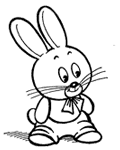 17деревьях. По зеленой траве 21прыгали зеленые лягушки и 23громко квакали.29     Ну а потом на эту зеленую 36лужайку прискакал заяц. Его увидел лягушонок илужайку прискакал заяц. Его увидел лягушонок и44говорит: «Квак-квак. Зимой ты белый, а летом говорит: «Квак-квак. Зимой ты белый, а летом 51серый. Летом надо быть зеленым. Ступай и серый. Летом надо быть зеленым. Ступай и 52Перекрасься.»Перекрасься.»59   Пошел заяц и перекрасился. Когда вернулся, на    Пошел заяц и перекрасился. Когда вернулся, на 67лужайке его никто не узнал. Только все сказали:лужайке его никто не узнал. Только все сказали:74«Посмотрите, какая смешная лягушка, у нее очень -«Посмотрите, какая смешная лягушка, у нее очень -77- очень длинные уши!»- очень длинные уши!»растенияживотныеЖивая природаНеживая природа1М2У3Р4З5И6Л7К8А1М2У3Р4З5И6Л7К8А3645172№ тестаВариант А1А2А3А4В1В2С111232-41412132-22321233-2-422121-4-231314-2-432443-3-34134134-14213423-45142133-25234131-161431-34462412-31171434132472121334381412-3-382311-2-291342-1-392143-1-110113123-410234124-2111134-2-1112324-3-4121321-3-1122344-2-1Тест 4.Литературные сказкиI вариантА1. Кто написал сказку "Серебренное копытце"?               1) П.П.Бажов                      3) С.Т.Аксаков               2) В.М.Гаршин                   4) В.Ф.ОдоевскийА2.  Как звали героя сказки "Городок в табакерке"?               1) Саша                               3) Миша               2) Петя                                4) ПашаА3.  Узнай произведение по ключевым словам.       Торговые дела, цветок, купец, дочь, лесной зверь.               1) "Сказке о жабе и розе"                                     2) "Аленький цветочек"                      3) "Городок в табакерке"               4) "Серебренное копытце"А4. Что роза из "Сказки о жабе и розе" считала самым лучшим происшествием?               1) когда её срезали               2) когда она распустилась                3) когда её увидели               4) когда слезинка сестры упала на цветокВ1. Что означает выражение покосные ложки?               1) деревянные ложки               2) широкие, пологие овраги. покрытые травой                3) широкие реки               4) широкие поляС1.  Закончи пословицу.        Всякое дело человеком ставится  человеком, и ...        _____________________________________________________Тест 4.Литературные сказкиII вариантА1. Кто написал сказку "Сказке о жабе и розе"?                                     1) С.Т.Аксаков                   3) В.Ф.Одоевский               2) П.П.Бажов                      4) В.М.Гаршин                   А2.  Сиротку из сказки "Серебренное копытце" звали:               1) Настенька                      3) Машенька               2) Дарёнка                         4) АлёнушкаА3.  Узнай произведение по ключевым словам.       Цветники, кусты, мальчик, сестра, цветок, враг.               1) "Сказке о жабе и розе"                                     2) "Городок в табакерке"               3) "Серебренное копытце"               4) "Аленький цветочек"       А4. Какую историю, произошедшую третьего дня, вспомнил Миша (герой произведения "Городок в табакерке")?               1) как папенька открывал крышку табакерки                 2) как он хотел нарисовать маменьку и папеньку, но никак                    не удавалось это сделать               3) как мальчик-колокольчик над ним насмехался               4) как папенька поставил на стол табакеркуВ1. Что означает выражение статочное ли дело?               1) хорошее ли дело           3) выполненные дела               2) осталось ли дело           4) невыполненные делаС1.  Закончи пословицу.        Дело не комар: от  него не ______________________________Тест 5.Делу время - потехе час.I вариантА1. Вспомни имя Шварца.               1) Евгений Львович          3) Евгений Леонидович               2) Лев Евгеньевич             4) Леонид ЕвгеньевичА2.  Кто написал произведение "Никакой горчицы я не ел"?               1) В.В.Голявкин                  3) В.Ю.Драгунский               2) Н.Н.Носов                        4) Е.Л.ШварцА3.  Из какого произведения эти выражения?        И в ус не дует. Терять время понапрасну.               1) "Главные реки"               2) "Что любит Мишка"               3) "Сказка о потерянном времени"               4) "Никакой горчицы я не ел"А4. Произведение какого композитора играл Борис Сергеевич (герой произведения "Что любит Мишка")?               1) Баха                                     3) Шопена               2) Прокофьева                        4) ЧайковскогоВ1.  Кто из авторов высказал такую мысль?       Так устроено на свете: от любого несчастья может спастись        человек.	   1) В.В.Голявкин                  3) В.Ю.Драгунский               2) Н.Н.Носов                        4) Е.Л.ШварцС1.  Укажи героев "Сказки о потерянном времени".               1) Петя Зубов                     3) Наденька               2) Ольга Капитоновна      4)  КораблёвТест 5.Делу время - потехе час.II вариантА1. Как зовут Голявкина?               1) Виктор Владимирович        3) Виктор Валентинович               2) Владимир Викторович        4) Валентин ВикторовичА2.  Кто написал "Сказку о потерянном времени"?               1) Е.Л.Шварц                       3) В.Ю.Драгунский               2) В.В.Голявкин                  4) Н.Н.Носов                        А3.  Из какого произведения эти выражения?       Держать ухо востро. Как сквозь землю провалился.               1) "Никакой горчицы я не ел"               2) "Сказка о потерянном времени"               3) "Что любит Мишка"               4) "Главные реки"А4. Что больше всего на свете любил Борис Сергеевич (герой произведения "Что любит Мишка"?               1) песенки                               3) животных                          2) музыку                                4) детейВ1.  У кого из авторов вместо отрицательных героев действуют         отрицательные качества человека: трусость, жестокость,         вероломство?               1) у Е.Л.Шварц                     3)  у В.В.Голявкина                                 2) у Н.Н.Носова                    4) у В.Ю.ДрагунскогоС1.  Укажи героев произведения "Главные реки".               1) Раиса Ивановна            3) Мишка               2) Петя Зубов                     4)  КораблёвТест 6.Страна детстваI вариантА1. Как зовут Житкова?               1) Борис Степанович         3) Борис Сергеевич               2) Степан Борисович         4) Сергей БорисовичА2.  Какое произведение принадлежит М.М.Зощенко?               1) "Как я ловил человечков"               2) "Ёлка"               3) "Корзина с еловыми шишками"               4) "Главные реки"А3.  Кто написал произведение "Корзина с еловыми шишками"?               1) Б.С.Житков                    3) К.Г.Паустовский                2) М.М.Зощенко                4) В.В.ГолявкинА4. Укажи героев произведения "Как я ловил человечков".               1) Дагни                              3) Лёля               2) дядя                                 4) внукВ1.  Синонимом какого слова являются эти слова?       Висеть, бездельничать, ходить.               1) наслаждаться                 3) болтаться               2) смотреть                         4) сидетьС1.  Найди олицетворение из одного произведения.               1) эхо - это птица пересмешник               2) рояль мог петь               3) клавиши тосковали. смеялись               4) пароходик важно стоял на полкеТест 6.Страна детстваII вариантА1. Как зовут Паустовского?               1) Георгий Константинович      3) Григорий Константинович               2) Константин Георгиевич         4) Константин ГригорьевичА2.  Какое произведение написал Б.С.Житков?               1) "Как я ловил человечков"               2) "Ёлка"               3) "Корзина с еловыми шишками"               4) "Главные реки"А3.  Кто написал произведение "Ёлка"?               1) Б.С.Житков                    3) М.М.Зощенко                               2) В.В.Голявкин                 4) К.Г.ПаустовскийА4. Укажи героев произведения "Корзина с еловыми шишками".               1) Минька                           3) Лёля               2) бабушка                           4) ДагниВ1.  Синонимом какого слова являются эти слова?       Глядеть, взирать, таращиться. глазеть.               1) ходить                            3) болтаться               2) смотреть                         4) гулятьС1.  Выбери эпитеты из одного произведения.               1) голые борта               2) грибной дождь               3) горные леса               4) весёлое эхоТест 7.Поэтическая тетрадь 1 (часть 2)I вариантА1. Как зовут Брюсова?               1) Яков Валерьевич           3) Яков Викторович               2) Виктор Яковлевич          4) Валерий ЯковлевичА2.  Какое стихотворение принадлежит С.А.Есенину?               1) "Опять сон        "           3) "Бабушкины сказки"               2) "Наши царства"            4) "Детская"А3.  Кто написал стихотворение "Наши царства"?               1) С.А.Есенин                    3) М.И.Цветаева               2) В.Я.Брюсов                   4) А.С.ПушкинА4. Из какого стихотворения эти олицетворения?       Тропинка бежит. Она лениво движется.               1) "Детская"                                             2) "Бежит тропинка с бугорка..."               3) "Опять сон"               4) "Наши царства"В1.    Подбери антоним к слову замолчать.                 1) примолкну                      3) сидеть тихо               2) прикинуться                   4) загалдетьС1.  Отгадай загадку. В каком стихотворение об этом говорится?       Идут три человека: одних отца-матери дети, между собой не       братья.      _____________________________________________________               1) "Бежит тропинка с бугорка..."               2) "Детская"                                             3) "Наши царства"               4)  "Бабушкины сказки"Тест 7.Поэтическая тетрадь 1 (часть 2)II вариантА1. Как зовут Цветаеву?               1) Марина Ивановна         3) Марина Ильинична               2) Мария Ивановна           4) Мария ИльиничнаА2.  Какое стихотворение принадлежит В.Я.Брюсову?                              1) "Бежит тропинка с бугорка..."               2) "Бабушкины сказки"               3) "Детская"                                             4) "Наши царства"А3.  Кто написал стихотворение "Бабушкины сказки"?               1) М.И.Цветаева                   3) В.Я.Брюсов                                2) А.С.Пушкин                     4) С.А.Есенин                    А4. В каком стихотворении автор противопоставляет взрослый мир и       мир детства?               1) "Наши царства"             3) "Бабушкины сказки"               2) "Опять сон"                   4) "Детская"В1.    Как понимаешь значение слова опостылеть?               1) замёрзнуть                      3) голодать               2) надоесть                          4) остынутьС1.  Отгадай загадку. В каком стихотворение об этом говорится?       Слаще мёда,       Тяжелей железа,       В магазине не продаётся       И на базаре не покупается.      _____________________________________________________               1) "Наши царства"               2) "Детская"                                             3) "Опять сон"               4)  "Бабушкины сказки"Тест 8.Природа и мы.I вариантА1. Какое произведение написал А.И.Куприн?               1) "Приёмыш"                   3) "Барбос и Жулька"               2) "Кабан"                          4) "Стрижонок Скрип"А2.  Кто написал произведение "Кабан"               1) Е.И.Чарушин                 3) Д.Н.Мамин-Сибиряк               2) М.М.Пришвин              4) В.П.АстафьевА3.  Какой рассказ можно назвать юмористическим?             1) "Стрижонок Скрип"       3) "Кабан"                                       2) "Приёмыш"                     4) "Барбос и Жулька"В1. Узнай героя по его описанию.      Всё равно как человек тоскует. Выйдет на берег, встанет на одну ногу и начнёт кричать. да так жалобно кричит...             1) серый журавль                3) сайма                                       2) Жулька                            4) ярВ2.  Как называют крупного сибирского и среднеазиатского оленя с большими рогами?               1) марал                              3) сайма               2) фестон                            4) ярС1.  Какая пословица подходит к рассказу "Стрижонок Скрип"?               1) Сердце матери лучше солнца греет.               2) Нет милее дружка. чем родная матушка.               3) Какова мать, таковы и детки.                4) Птица рада весне, а младенец - матери.Тест 8.Литературные сказки.II вариантА1. Какое произведение написал Д.Н.Мамин-Сибиряк?               1"Кабан"                            3) "Выскочка"               2) "Приёмыш"                   4) "Стрижонок Скрип"А2.  Кто написал произведение   "Выскочка"?               1) М.М.Пришвин              3) А.И.Куприн               2) В.П.Астафьев               4) Е.И.Чарушин                 А3.  Герой какого рассказа вызывает сострадание?             1) "Кабан"                            3) "Выскочка"             2) "Приёмыш"                     4) "Стрижонок Скрип"В1. Узнай героя по его описанию.      Весёлая она была, всем нравилась: ушки как рожки, хвостик колечком, зубки беленькие, как чеснок.             1) Жулька                             3) серый журавль                                                      2) собака Вьюшка               4) лебедьВ2.  Что обозначает слово бесцеремонно?               1) застенчиво                     3) выходя за границы вежливости               2) аккуратно                       4) вежливоС1.  Какие пословицы подходят к рассказу "Барбос и Жулька"?               1) Легко подружиться, тяжело разлучиться.               2) Будь верен до смерти.               3) При верном псе и сторож спит.                4) Сам погибай, а товарища выручай.Тест 9.Поэтическая тетрадь 2 (часть2)I вариантА1. Какое стихотворение написал Б.Л.Пастернак?               1) "Весна в лесу"               3) "Сентябрь"               2) "Золотая осень"            4) "Бабье лето"А2.  Кто написал стихотворение "Лебёдушка"?               1) Д.Б.Кедрин                     3) Н.М.Рубцов               2) С.А.Клычков                  4) С.А.ЕсенинА3.  Из какого стихотворения эти сравнения?       Солнечный блик играет с рекой. рощей, ягодами, как с игрушками.               1) "Весна в лесу"               3) "Бабье лето"               2) "Сентябрь"                    4) "Лебёдушка"А4. По данным слов узнай стихотворение.       Утренний, рудый, лом, пикнуть, клохтать, сойка.               1) "Бабье лето"                   3) "Сентябрь"                                   2) "Весна в лесу"                4) "Золотая осень"            В1.  Что означает слово свирелка?               1) птица                                             2) музыкальный инструмент в виде дудки               3) пение птиц               4) повторяющийся крикС1.  Отгадай загадку. В каком стихотворение об этом говорится?             Пришла без красок и без кисти        И перекрасила все листья.        ___________________________________________________               1) "Золотая осень"             3) "Бабье лето"                                  2) "Весна в лесу"                4) "Сентябрь"                    Тест 9.Поэтическая тетрадь 2 (часть2)II вариантА1. Кто написал стихотворение "Сентябрь"?               1) С.А.Есенин                     3) Б.Л.Пастернак               2) Н.М.Рубцов                    4) С.А.Клычков                  А2.  Какое стихотворение написал Д.Б.Кедрин?               1) "Бабье лето"                   3) "Лебёдушка"               2) "Сентябрь"                     4) "Весна в лесу"               А3.  Из какого стихотворения следующие эпитеты?       Прощальное тепло, позднее солнце.               1) "Весна в лесу"               3) "Бабье лето"                                  2) "Лебёдушка"                 4) "Золотая осень"            А4. По данным словам узнай стихотворение.      Чертог, фата, флигель, каталог.               1) "Золотая осень"             3) "Лебёдушка"               2) "Весна в лесу"               4) "Бабье лето"                   В1.  Что означает слово чертог?                           1) дом чёрта                                             2) чёрный дом               3) пышное, великолепное помещение или здание, дворец               4) густой тёмный сказочный лесС1.  Отгадай загадку. В каком стихотворение об этом говорится?             Тучи серые несут над землею вязкой.        И рисую я в лесу золотою краской.        ___________________________________________________               1) "Сентябрь"                     3) "Весна в лесу"                               2) "Бабье лето"                   4) "Золотая осень"             Тест 10.Родина.I вариантА1. Кто написал стихотворение "Лошади в океане"?               1) А.В.Жигулин                  3) Б.А.Слуцкий               2) С.Д.Дрожжин                 4) И.С.НикитинА2.  Какое стихотворение написал И.С.Никитин?               1) "Родине"                        3) "Лошади в океане"               2) "Русь"                            4) "О, Родина! В неярком блеске..."А3.  Из какого стихотворения эти строки?                Мои обиды и прощенья                Сгорят . как старое жнивьё.               1) "Лошади в океане"                               3) "Русь"                                      2) "О, Родина! В неярком блеске..."       4) "Родине"                        А4. В каком стихотворении рассказывается о том. что никто не мог завоевать Русскую землю?               1) "Русь"                         3) "О, Родина! В неярком блеске..."               2) "Родине"                    4) "Лошади в океане"В1.  По плану узнай произведение. Кто его автор?       Просторы земли русской. Русь могучая.               1) И.С.Никитин              3) А.В.Жигулин                                 2) Б.А.Слуцкий              4) С.Д.Дрожжин                 С1.  Закончи пословицу.       На  чужой стороне Родина ______________________________ .Тест 10.Родина.II вариантА1. Кто автор стихотворения "Родине"?               1) Б.А.Слуцкий                   3) А.В.Жигулин                                 2) С.Д.Дрожжин                 4) И.С.НикитинА2.  Какое стихотворение написал А.В.Жигулин?               1) "Родине"                                                3) "Русь"                                           2)  "О, Родина! В неярком блеске..."      4) "Лошади в океане"А3.  Узнай стихотворение по первой строчке.        Как не гордиться мне тобой...               1) "Родине"                        3) "Лошади в океане"               2) "Русь"                            4) "О, Родина! В неярком блеске..."      А4. Укажи произведение о гибели животных.               1) "Русь"                          3) "О, Родина! В неярком блеске..."                2) "Родине"                     4) "Лошади в океане"В1.  По плану узнай произведение. Кто его автор?       Чёрные дни на Руси. Кликнул царь - поднялась русь!               1) И.С.Никитин                  3) А.В.Жигулин                                 2) С.Д.Дрожжин                 4) Б.А.Слуцкий              С1.  Закончи пословицу.       Человек без Родины, что соловей _________________________ .Тест 11.Страна фантазия.I вариантА1. Кто написал "Приключение Электроника"?               1) Е.С.Велистов                  3) С.Е.Велистов               2) Кир Буличёв                   4) Г.Х.АндерсенА2.  Найди причины нападения кустиков ("Путешествие Алисы")               1) они были агрессивны        3) они питались людьми                              2) их забыли полить	     4) надвигалась песчаная буряА3.  Кому из героев принадлежит эта фраза?       Почему я должен был лежать в чемодане?               1) Электронику                   3) директору               2) отцу Алисы                     4) профессору ГромовуВ1.  "Путешествие Алисы" - это:               1) сказка                                3) сказочная повесть               2) рассказ                              4) фантастическая повестьВ2.  В данный отрывок вставь пропущенные слова.       В следующее мгновение профессор был ... . он увидел. как мелькает между деревьями ... .               1) у двери, синяя кофточка                                             2) у окна, синяя курточка               3) у экрана, зелёная курточка               4) у ворот, зелёная кофточкаС1.  Что ты знаешь об Алисе?               1) она из будущего             3) обычная девочка               2) любит животных            4) девочка-роботТест 11.Страна фантазия.II вариантА1. Кто написал произведение "Путешествие Алисы"?               1) С.Е.Велистов                  3) С.Е.Велистов               2) Кир Буличёв                   4) Г.Х.АндерсенА2.  В каком произведении рассказывается об удивительном приключениях мальчика-робота?               1) "Приключение Алисы"                                             2) "Приключение мальчика Электроника"               3) "Приключение робота Электроника"               4) "Приключение ЭлектроникаА3.  Найди лишнего героя.               1) директор                           3) Громов               2) Алиса                                4) ЭлектроникВ1.  Определите жанр произведения Е.С.Велтистова.               1) сказка                                3) фантастическая повесть               2) рассказ                              4) сказочная повестьВ2.  Вставь пропущенные слова в отрывок.       Сбегая по... , профессор заметил удивлённое лицо директора и .. помахал ему рукой. Сейчас было не до ... .               1) дорожке, дружески, улыбок                                    2) лестнице, успокаивающе, объяснений               3) лестнице, доброжелательно, объяснений               4) дорожке, успокаивающе, приветствийС1.  Кем был папа Алисы?               1) космобиологом       3) директором космического зоопарка               2) кибернетиком          4) докторомТест 12.Зарубежная литература.I вариантА1. Кто написал произведение "Путешествие Гулливера"?               1) Д.Свифт                            3) М.Твен               2) Г.Х.Андерсен                   4) С.ЛагерлёфА2.  Какое произведение написала С.Лагерлёф?               1) "Приключение Тома Сойера"                    2) "Русалочка"                     3) "Путешествие Гулливера"                4) "Святая ночь"А3.  Кто из писателей родился и жил в Швеции?               1) Д.Свифт                            3) М.Твен               2) С.Лагерлёф                       4) Г.Х.Андерсен                   В1.  Что означает слово околоток?               1) то, что колотят                 3) окрестность               2) находящееся около         4) приколоченный предметВ2.  К какому произведению подходит данная пословица?       Без любимого и мир постыл.               1) "Святая ночь"                  3) "Путешествие Гулливера"                 2) "Русалочка"                     4) "В Назарете"С1.  Как можно охарактеризовать Тамма Сойера?                     1) нытик                               3) проказник               2) выдумщик                       4) хитрецТест 12.Зарубежная литература.II вариантА1. Кто написал произведение "Приключение Тома Сойера"?               1) Г.Х.Андерсен                 3) С.Лагерлёф               2) М.Твен                            4) Д.Свифт                            А2.  Какое произведение написала Д.Свифт?               1) "В Назарете"               2) "Приключение Тома Сойера"                    3) "Путешествие Гулливера"                4) "Русалочка"      А3.  Кто из авторов является американским писателем?               1) Г.Х.Андерсен                   3) М.Твен               2) С.Лагерлёф                       4) Д.Свифт                            В1.  Что означает слово колчан?               1) кочан капусты                 3) футляр для стрел               2) вид одежды                      4) человек в кольчугеВ2.  К какому произведению подходит данная пословица?       К любящему и страх не идёт?               1) "Святая ночь"                  3) "Русалочка"                                    2) "В Назарете"                   4) "Путешествие Гулливера"  С1.  Как можно охарактеризовать Русалочку?                     1) была доброй                                   2) любила природу                   3) могла отмстить за себя                        4) была способна пожертвовать собой ради любимого                    человека№ теставариантА1А2А3А4В1В2С111344-421, 2, 312233-411, 321234-311, 3, 422113-322, 3,  431144-11332342-2114113242-славится4242121-отмахнёшься5111334-1, 2, 35211221-1, 3, 46112343-1, 2, 36221342-2, 3, 47143324-сёстры, 37213412-сон,381313-311, 2, 482214-231, 29124222-осень, 1, 3, 49221313-осень, 1, 2, 410132214-милей вдвойне10222141-без песни111121-421, 2112242-321, 3121142-322, 3, 4122233-331, 2, 4